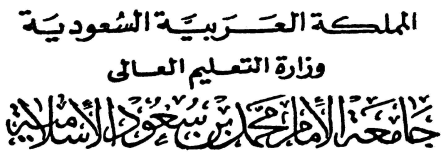 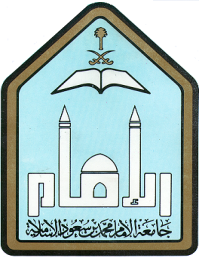 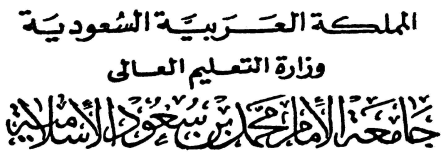 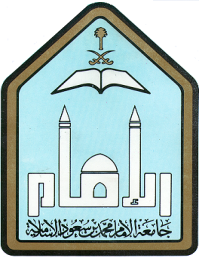 الدلالات العقديةللآيات الكونيةرسالة مقدمة  للحصول على درجة الماجستيرفي العقيدة والمذاهب المعاصرةإعداد الطالب/ عبد المجيد بن محمد الوعلانإشــــــــرافد/ عبد الكريم بن محمد الحميديالأستاذ المشارك بقسم العقيدة والمذاهب المعاصرةالعام الجامعي 1432 - 1433{المقدمهﮋ ﭑ  ﭒ  ﭓ  ﭔ  ﭕ  ﭖ  ﭗ  ﭘ    ﭙﭚ  ﭛ  ﭜ  ﭝ       ﭞ  ﭟﮊ ()، وأشهد أن لا إله إلا الله وحده لا شريك له، وأشهد أن محمداً عبده ورسوله صلى الله عليه وعلى آله وصحبه وسلم. أما بعد: فإن التفكر في مخلوقات الله وآياته العظيمة، وما يحدثه اللهkفي هذا الكون، علويه وسفليه، من ليل ونهار، ورياح وأمطار، ورعد وبرق، وخسوف وكسوف، وزلازل وبراكين، وفيضانات وسيول وغير ذلك، كل ذلك بتصريف من الله وحدهkعظهٌ واعتبار لمن اعتبر.وهذا التفكر يدل على أن هذا الكون له خالق مالك متصرف، مستحق للعبادة وحده، فهو سبحانه يظهر آياته الكونية للناس ليستدلوا بها على أنه هو المستحق للعبادة وحده، وأن كل ما سواه هو الباطل الذي يضمحل ويفنى، قال تعالى: ﮋ ﭫ  ﭬ     ﭭ  ﭮ  ﭯ        ﭰ  ﭱ  ﭲ    ﭳ   ﭴ  ﭵ  ﭶ  ﭷ  ﭸ  ﭹ         ﭺ ﮊ ()، قال ابن جرير t: "هذا الذي أخبرتك يا محمد أن الله فعله من إيلاجه الليل في النهار، والنهار في الليل، وغير ذلك من عظيم قُدرته، إنما فعله بأنه الله حقا، دون ما يدعوه هؤلاء المشركون به، وأنه لا يقدر على فعل ذلك سواه، ولا تصلح الألوهة إلا لمن فعل ذلك بقُدرته"().قال القاسمي() t: " ﴿ﭫ﴾ إشارة إلى ما ذكر من سعة العلم وشمول القدرة وعجائب الصنع واختصاص البارئ بها، ﴿ ﭬ     ﭭ  ﭮ  ﭯ ﴾ بسبب أن الحق، وجوده وإلهيته"().وقال شيخ الإسلام ابن تيمية() t فيما يحصل به اليقين وأنواع الفكر والاعتبار: "وأما كيف يحصل اليقين فبثلاثة أشياء: أحدها: تدبر القرآن، والثاني: تدبر الآيات التي يحدثها الله في الأنفس والآفاق التي تبين أنه حق، والثالث: العمل بموجب العلم، قال تعالى: ﮋ ﯮ   ﯯ  ﯰ  ﯱ  ﯲ  ﯳ   ﯴ  ﯵ  ﯶ  ﯷ  ﯸﯹ   ﯺ  ﯻ  ﯼ  ﯽ  ﯾ  ﯿ       ﰀ  ﰁ  ﮊ ()... فبين سبحانه أنه يرُي الآيات المشهودة ليبين صدق الآيات المسموعة مع أن شهادته بالآيات المسموعة كافية"(). والقرآن لم يذكر هذه الآيات الكونية على أنها مقصودة لذاتها؛ ولكنها دعوة عملية للإيمان بالله من منطلق أن كل ما نشاهده في هذا الكون فهو خاضع للنظام الدقيق وللعناية الفائقة، ولرحمة الرحمن بعباده. والنبي n يذكر بعض الآيات الكونية، ثم يذكر بعدها تقرير التوحيد ونفي الشرك وإثبات البعث وغير ذلك من مسائل العقيدة، فكان n يقول: « أصبحنا على فطرة الإسلام، وكلمة الإخلاص، ودين نبينا محمد n، وملة أبينا إبراهيم، حنيفا مسلما وما كان من المشركين »().وقد كان للنبي n هديه الواضح تجاه هذه الآيات الكونية، وبيان ما يقع من الناس فيها من مخالفات، تنقص من إيمان العبد أو تزيله، ومن ذلك أنه لما حصل الخسوف في زمنه -عليه الصلاة والسلام- بين أن « الشمس والقمر آيتان من آيات الله، لا يخسفان لموت أحد ولا لحياته» الحديث(). فبين أن الشمس والقمر آيتان من آيات الله، ونفى ما كان يعتقده أهل الجاهلية من أنهما ينخسفان لموت أحد أو حياته، ثم بين سبب حصول هذا الخسوف- بالإضافة إلى الأسباب الحسية - وهو غيرة الله أن تنتهك محارمه، ثم بين أنه n يعلم - بما أعلمه الله - من الأمور العظيمة التي لا يعلمونها، وهذا من أدلة نبوته. ومن أجل إيضاح هذه الدلائل والمسائل العقدية المتعلقة بالآيات الكونية، وبيان ما حصل من الناس من المخالفات العقدية التي تقعُ عند حدوثها، وحيث أن أغلب من تكلم عن هذا الموضوع تكلم من جهة تعلق هذه الآيات بتوحيد الربوبية أو إثبات الرسالة أو البعث، وقلّ من تكلم عنها من جهة تعلقها بمسائل العقيدة الأخرى كتوحيد الألوهية والأسماء والصفات، والإيمان بالغيب، والكتب والرسل، والقدر والفطرة، ومسائل الأسماء والأحكام، والنهي عن مشابهة المشركين ونحو ذلك، رغبت أن يكون بحثي لمرحلة الماجستير في العقيدة والمذاهب المعاصرة - بعد الاستشارة والاستخارة- بعنوان: " الدلالات العقدية للآيات الكونية"().أهمية الموضوع وأسباب اختياره: 1 - بيان كمال قدرة الله وحكمتهk في هذا الكون.2 - بيان منهج القرآن، وهدي النبي n تجاه الآيات الكونية.3 - كثرة الأدلة في الموضوع وتنوعها، مع أنه لم يُنبه في أغلب الكتابة عنها إلا فيما يتعلق بتوحيد الربوبية وإثبات الرسالة والبعث.4 - كثرة الحوادث وتنوعها في هذا الزمن، مع غفلة الناس عنها وعن الاعتبار بها؛ بل والوقوع في المخالفات العقدية فيها.5 - اختلاف الناس في التفسير العلمي للآيات الكونية في القرآن والسنة النبوية، مع وجود بعض المخالفات العقدية في ذلك.6 - أنه لم يسبق أن أفرد الموضوع بدراسة مستقلة وافية - حسب علمي -.أهداف البحث: 1 - جمع الآيات الكونية الواردة في النصوص الشرعية مع بيان المنهج الشرعي تجاهها، وبيان المخالفات العقدية التي تقع في ذلك.2 - بيان الموقف العقدي الصحيح من التفسير العلمي للآيات الكونية في القرآن والسنة النبوية.أسئلة البحث: السؤال الأول: ما المراد بالآيات الكونية؟السؤال الثاني: ما علاقة توحيد الربوبية بتوحيد الألوهية؟السؤال الثالث: ما الدلائل والمسائل العقدية المتعلقة بالآيات الكونية؟ السؤال الرابع: ما المخالفات العقدية الواقعة عند حدوث بعض الآيات الكونية؟السؤال الخامس: هل العلم بالأسباب ينافي كون الشيء آية من آيات الله؟السؤال السادس: ما الموقف العقدي الصحيح من التفسير العلمي للآيات الكونية في القرآن والسنة النبوية؟السؤال السابع: ما الهدي القرآني والنبوي في الاستفادة من الآيات الكونية في تقرير العقيدة؟الدراسات السابقة: لم يتناول أحد بالبحث - حسب علمي وبعد السؤال – الدلائل والمسائل العقدية المتعلقة بالآيات الكونية على وجه التفصيل، وأغلب من كتب حول هذا الموضوع كان التركيز في ذلك على جانب توحيد الربوبية والبعث، وتقرير النبوة بإثبات معجزة القرآن والسنة من جهة إخبارها ببعض ما يتعلق بالإعجاز العلمي؛ لكن ثم رسائل تناولت الموضوع ولكن من جوانب أخرى حديثية أو دعوية، بالإضافة إلى بعض الرسائل التي تناولت بعض جوانب البحث ولكنها في جزئية معينة منه، أو تكلمت عن مبحث من مباحثه.ومن تلك الدراسات: "منهج القرآن الكريم في عرض الظواهر الكونية"، المقدمة من الباحثة: ليلى بنت صالح بن علي الزامل، لنيل درجة الدكتوراه في تفسير وعلوم القرآن من قسم الدراسات الإسلامية، بكلية التربية للبنات بجدة عام 1420.وقد تطرقت الباحثة إلى أسلوب القرآن في عرض الظواهر الكونية، وخصائص هذه الظواهر في القرآن وخضوعها وعبوديتها لله، وأهداف منهج القرآن في عرضها ودلالة ذلك على الربوبية والملك لله والحكمة، وعلى البعث، ولم تتطرق الباحثة إلى المسائل العقدية الأخرى."الفلك وعلاقته بالعقيدة في الكتاب والسنة"، المقدمة من الباحث: عبد الله بن محمد بن سعيد الأنصاري، متطلب تكميلي لنيل درجة الماجستير من كلية الشريعة والدراسات الإسلامية بمركز الدراسات العليا المسائية بجامعة أم القرى بمكة المكرمة عام 1411. وموضوع البحث يتحدث عن علم الفلك وموضوعه ونموه خلال تاريخ الحضارات، وما يتعلق بذلك من اعتقادات فاسدة. ومقارنة بين ما جاء في القرآن والسنة عن تفسير ومراحل خلق السماوات والأرض وبين أرجح النظريات العلمية المعاصرة.وتفسير حركة الأجرام السماوية في القرآن الكريم وعلم الفلك المعاصر. ثم تحدث الباحث عن التنجيم قديماً وحديثاً، وعلاقته بالعلم وموقف العقل والدين منه.وختم البحث بالحديث عن الفلك والتوحيد من جهة الربوبية وبعض الأسماء والصفات، وبين حكمة الله وعلمه وقدرته، وأن الله وحده هو الخالق المدبر النافع الضار. وبين أن بعض ما انتهى إليه علم الفلك الحديث من أهم دلائل الآفاق المثبتة لوحدانية الله، والموجبة لإفراده بالخلق والتدبير والعبادة.والملاحظات على البحث: أن الباحث لم يذكر الآيات الكونية إلا ما يتعلق بالفلك والنجوم، ولم يذكر المسائل المتعلقة بالآيات الكونية الأخرى.كما أنه ذكر المخالفات العقدية من جهة اعتقاد الفلاسفة والوثنين، ولم يذكر المخالفات من غيرهم."الأحاديث النبوية التي استدل بها على الإعجاز العلمي في الإنسان، والأرض، والفلك، جمع وتخريج ودراسة"، المقدمة من الباحث: أحمد بن حسن بن أحمد الحارثي، لنيل درجة الماجستير من قسم فقه السنة ومصادرها بكلية الحديث والدراسات الإسلامية، بالجامعة الإسلامية بالمدينة النبوية، عام 1413.والرسالة كما يظهر من عنوانها تتعلق بالجوانب الحديثية وليس لها علاقة مباشرة بموضوع البحث." آيات التخويف الكونية وأثرها في الدعوة إلى الله"، المقدمة من الباحث: جمعان بن عبد الله بن سرور الغامدي، لنيل درجة الماجستير من قسم الدعوة والاحتساب في المعهد العالي للدعوة الإسلامية، عام 1407، والرسالة كما يظهر من عنوانها تتعلق بالجوانب الدعوية وليس لها علاقة بموضوع البحث." دراسات فلسفية وإسلامية في الآيات الكونية"، تأليف عبد الباري بن محمد داود، وقد ذكر المؤلف أن موضوع كتابه هو: "الحياة الروحية في الآيات الكونية"، ولذا اعتنى بجانب الحياة الروحية في الإسلام، وعند الرسول n والصحابة والتابعين من بعده. وذكر العلاقة بين الخالق والمخلوق، وأثر التدبر في الكون على الحياة الروحية، وما يدعو إليه هذا التدبر من الإيمان بأن الله تعالى خالق كل شيء، وأن الله تعالى عالم الغيب والشهادة. ولذلك فإنه لم يف بكافة جوانب البحث، ولم يتطرق إلى جوانب العقيدة الأخرى، ولم يربط الآيات الكونية بالمسائل العقدية، ولم يذكر المخالفات العقدية فيها. الدلالات العقدية للماء في القرآن الكريم للدكتور محمد بن عبد الله السحيم ضمن مجلة البحوث الإسلامية، الرئاسة العامة للبحوث العلمية والإفتاء العدد (98)، وهو في صلب الموضوع؛ لكنه لم ينتاول في بحثه إلا الماء.خطة البحث: يشتمل البحث على مقدمة وثمانية فصول وخاتمة.المقدمة تشتمل على: أهمية الموضوع وأسباب اختياره.أهداف البحث.أسئلة البحث.الدراسات السابقة.خطة البحث.منهج البحث.الفصل الأول: المنهج الشرعي تجاه الآيات الكونية.وفيه أربعة مباحث: المبحث الأول: المراد بالآيات الكونية.المبحث الثاني: أنواع الآيات الكونية.المبحث الثالث: نبذة عن جهود السلف في العناية بالآيات الكونية ودلالتها العقدية.المبحث الرابع: الضوابط الشرعية تجاه الآيات الكونية.الفصل الثاني: التفكر في الآيات الكونية وأهميته والهدي القرآني والنبوي تجاهها.وفيه مبحثان: المبحث الأول: الأمر بالتفكر في آيات الله الكونية، وأهميته. وفيه خمسة مطالب: المطلب الأول: الأمر بالتفكر في آيات الله الكونية.المطلب الثاني: أهمية التفكر في آيات الله الكونية.المطلب الثالث: الحكمة من الآيات الكونية.المطلب الرابع: الآيات الكونية وتثبيت العقيدة.المطلب الخامس: عبودية الكائنات لرب العالمين.المبحث الثاني: الهدي القرآني والنبوي تجاه الآيات الكونية.		وفيه أربعة مطالب: المطلب الأول: الهدي القرآني تجاه الآيات الكونية. المطلب الثاني: الهدي النبوي تجاه الآيات الكونية.المطلب الثالث: تأييد الله لأنبيائه بالآيات الكونية.المطلب الرابع: الآيات الكونية وأركان الإسلام.الفصل الثالث: التفسير العلمي للآيات الكونية، والدراسات المستقبلية عنها وصلتها بالعقيدة.وفيه ثلاثة مباحث: المبحث الأول: التفسير العلمي للآيات الكونية في القرآن والسنة.وفيه أربعة مطالب: المطلب الأول: المراد بالتفسير العلمي.المطلب الثاني: موقف العلماء من التفسير العلمي للآيات الكونية في القرآن والسنة.المطلب الثالث: موافقة الحقائق العلمية للقرآن والسنة. المطلب الرابع: المخالفات العقدية في التفسير العلمي للآيات الكونية في القرآن والسنة.المبحث الثاني: مسائل متعلقة بالتفسير العلمي للآيات الكونية في القرآن والسنة.وفيه مطلبان: المطلب الأول: قضايا العلم التجريبي بين القرآن والعلم الحديث.المطلب الثاني: المقصد من إشارة القرآن لبعض الآيات الكونية المرتبطة بالعلوم التجريبية.المبحث الثالث: الآيات الكونية المستقبلية والدراسات حولها وصلتها بالعقيدة.		وفيه ثلاثة مطالب: المطلب الأول: الدراسات العلمية حول الآيات الكونية المستقبلية.			المطلب الثاني: صلة هذه الدراسات بالعقيدة.				المطلب الثالث: المخالفات العقدية في الدراسات العلمية حول 					الآيات الكونية المستقبلية.الفصل الرابع: الأسباب، وصلتها بالآيات الكونية.وفيه أربعة مباحث: المبحث الأول: أنواع الأسباب.المبحث الثاني: منزلة الأسباب في الشريعة.المبحث الثالث: صلة الأسباب بالآيات الكونية.المبحث الرابع: العلم بوقت حدوث هذه الآيات الكونية وأسبابها الحسية لا ينافي كونها آية من آيات الله.الفصل الخامس: الآيات الكونية السماوية ودلالتها العقدية. وفيه سبعة مباحث: المبحث الأول: السماء.المبحث الثاني: الشمس.المبحث الثالث: القمر.المبحث الرابع: النجم.المبحث الخامس: الرعد والبرق والصواعق.المبحث السادس: المطر والثلج والبرد.المبحث السابع: الريح والرياح.الفصل السادس: الآيات الكونية الأرضية ودلالتها العقدية.وفيه تسعة مباحث: المبحث الأول: حركة الأرض.المبحث الثاني: الجبال.المبحث الثالث: الزلازل والخسوف والبراكين.المبحث الرابع: البحار والأنهار.المبحث الخامس: الليل والنهار.المبحث السادس: الحياة والموت.المبحث السابع: النوم. المبحث الثامن: النبات.المبحث التاسع: الأمراض.الفصل السابع: الآيات الكونية المتعلقة بأشراط الساعة.وفيه مبحثان: المبحث الأول: الآيات الكونية المتعلقة بأشراط الساعة الصغرى.وفيه سبعة مطالب: المطلب الأول: الطاعون.المطلب الثاني: ظهور نار الحجاز.المطلب الثالث: كثرة الزلازل.المطلب الرابع: ظهور الخسف.المطلب الخامس: انتفاخ الأهلة.المطلب السادس: عود أرض العرب مروجاً وأنهارا.المطلب السابع: كثرة المطر وقلة النبات.المبحث الثاني: الآيات الكونية المتعلقة بأشراط الساعة الكبرى.وفيه ستة مطالب: المطلب الأول: ما يكون مع المسيح الدجال - بإذن الله -.المطلب الثاني: الخسوف الثلاثة.المطلب الثالث: الدخان.المطلب الرابع: طلوع الشمس من مغربها.المطلب الخامس: النار التي تحشر الناس.المطلب السادس: الريح الطيبة التي تقبض أرواح المؤمنين.الفصل الثامن: الآيات الكونية المتعلقة بيوم القيامة.وفيه مبحثان: المبحث الأول: الآيات الكونية السماوية.المبحث الثاني: الآيات الكونية الأرضية.الخاتمة: وفيها ذكر أبرز النتائج.الفهارس().منهج البحث: فقد سلكت في هذا البحث المنهج الاستقرائي التحليلي النقدي، وفق الآتي: 1 - أجمع كل ما يتعلق بالآيات الكونية، وذلك من خلال أدلة الكتاب والسنة، مع تمييز الأحاديث الواردة فيها صحةً وضعفاً.2 - أذكر أهمية هذه الآيات وعبوديتها، وما تضمنته من دلائل عقدية، والمنهج الشرعي تجاهها.3 - أذكر التفسير العلمي للآيات الكونية، والدراسات المستقبلية فيما يتعلق بأشراط الساعة الصغرى والكبرى ويوم القيامة وصلتها بالعقيدة، مع نقل كلام الأئمة عليها، والدلائل والمسائل العقدية المتعلقة بها.4 - أبين المخالفات العقدية المتعلقة بالآيات الكونية. 5 - أعزو الآيات إلى مواضعها في القرآن الكريم.6 - أخرج الأحاديث الواردة في البحث من مصادرها، وأنقل الحكم عليها من كلام أهل العلم؛ إلا ما كان في الصحيحين أو في أحدهما فأكتفي بالعزو إليهما لتلقي الأمة لهما بالقبول.7 - أوثق النصوص بعزوها إلى مصادرها.8 - أترجم للأعلام.9 - أعرف بالملل والنحل والفرق، وكذا الأماكن والبلدان.10 - أعرف بالمصطلحات والألفاظ الغريبة وأضبطها بالشكل.11 - أعمل الفهارس اللازمة.الصعوبات التي واجهت الباحث: 1-تداخل الموضوعات، فالسماء مثلاً تدخل في الآيات الكونية السماوية، وتدخل في الآيات الكونية المتعلقة بأشراط الساعة، والآيات الكونية المتعلقة بيوم القيامة.2-كثرة الآيات القرآنية عن الآيات الكونية، فقد بلغت حسب عدّ الهيئة العالمية للإعجاز العلمي في القرآن والسنة بمكة المكرمة 1935 آية().3-كثرة الأحاديث النبوية عن الآيات الكونية، فقد بلغت حسب عدّ الهيئة العالمية للإعجاز العلمي في القرآن والسنة بمكة المكرمة 1744 حديثا().4-طول الموضوع وخصوصاً في بعض الآيات الكونية، وعلى سبيل المثال فقد صدرت رسالة دكتوراه تتعلق بالسماء في القرآن الكريم فقط من إعداد: د. غالب محمد رجا الزعارير، وكذلك رسالة في الماء له أيضاً.5-كثرة المؤلفات المعاصرة في الإعجاز العلمي مع عدم عنايتها بموضوع البحث.6-كثرة المؤلفات في الإعجاز العلمي باللغات المختلفة مع عدم إجادة الباحث لها.وفي الختام: فإني أشكر الله وأحمده على ما يسر وأعان على إتمام هذا البحث، الذي أسأل الله kأن يكون صالحاً ولوجهه خالصاً.كما أشكر بعد شكر الله kجامعة الإمام محمد بن سعود الإسلامية ممثلة في كلية أصول الدين قسم العقيدة والمذاهب المعاصرة التي أتاحت لي هذه الفرصة لمواصلة الدراسة.كما أتوجه بالشكر لفضيلة الشيخ: د. عبدالكريم بن محمد الحميدي المشرف على هذه الرسالة على ما بذله من جهد ووقت، ونصح وتوجيه، أسأل الله kأن يكون ذلك في ميزان حسناته.كما أشكر الأساتذة الأفاضل الذين تكرموا بقبول مناقشة الرسالة، وهما الأستاذ الدكتور سيد عبدالستار مهيوب، وفضيلة الشيخ الدكتور فهد بن سعد المقرن.وأشكر كذلك كل من ساهم ومد يد العون لي من أهل بيتي وغيرهم، وأخص منهم فضيلة الأستاذ: محمد المنصور، مدير مكتب الإعجاز العلمي بالهيئة العالمية للإعجاز العلمي للقرآن والسنة بمكة المكرمة، وفضيلة الشيخ أبو الأشبال صغير أحمد شاغف، وفضيلة الشيخ الدكتور عبدالحفيظ الحداد الباحثان بالهيئة العالمية للإعجاز العلمي بمكة المكرمة على ما قدموه لي من فهارس للآيات الكونية في القرآن والسنة.وبعد فهذا جهد المقل وأستغفر الله وأتوب إليه من الزلل والتقصير، والله أعلم وصلى الله وسلم على نبينا محمد وعلى آله وصحبه وسلم.عبد المجيد بن محمد الوعلان28/4/1434Awalaan@gmail.com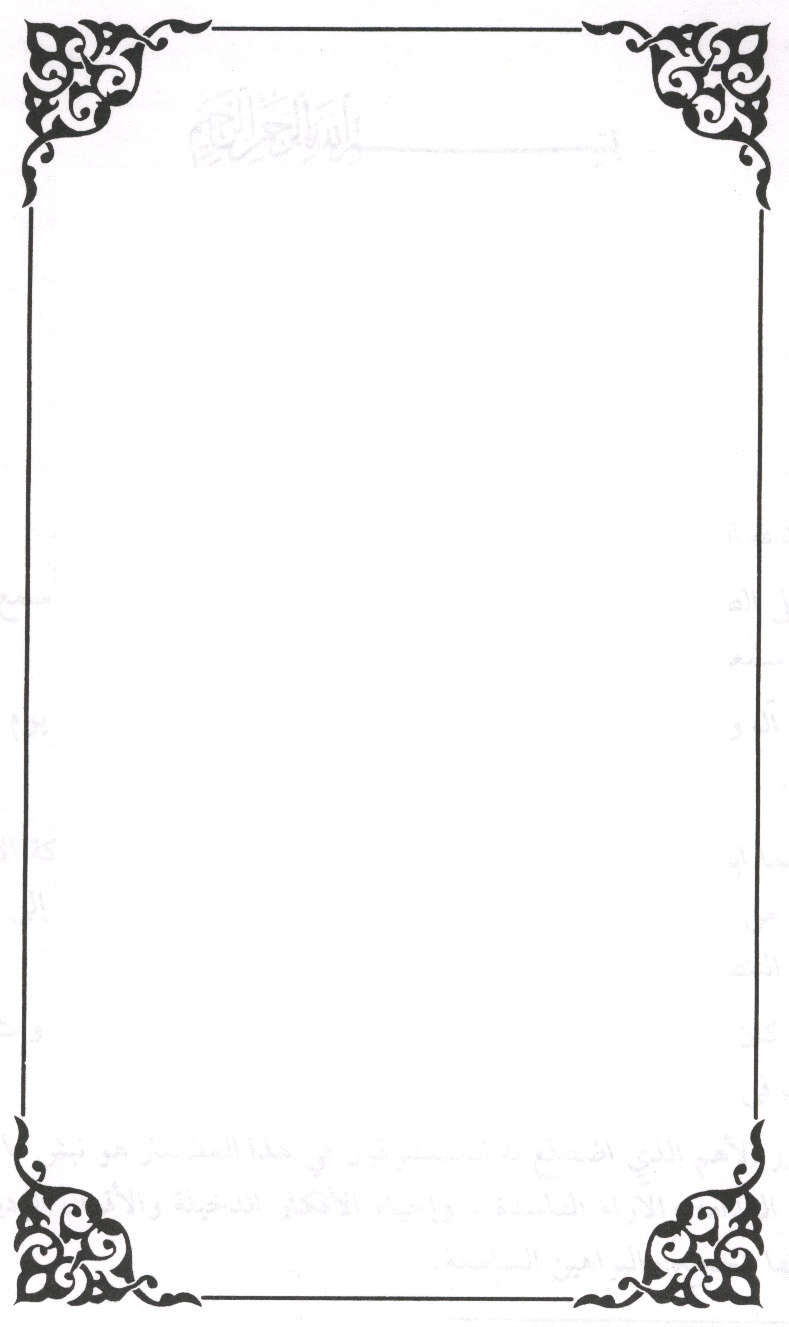 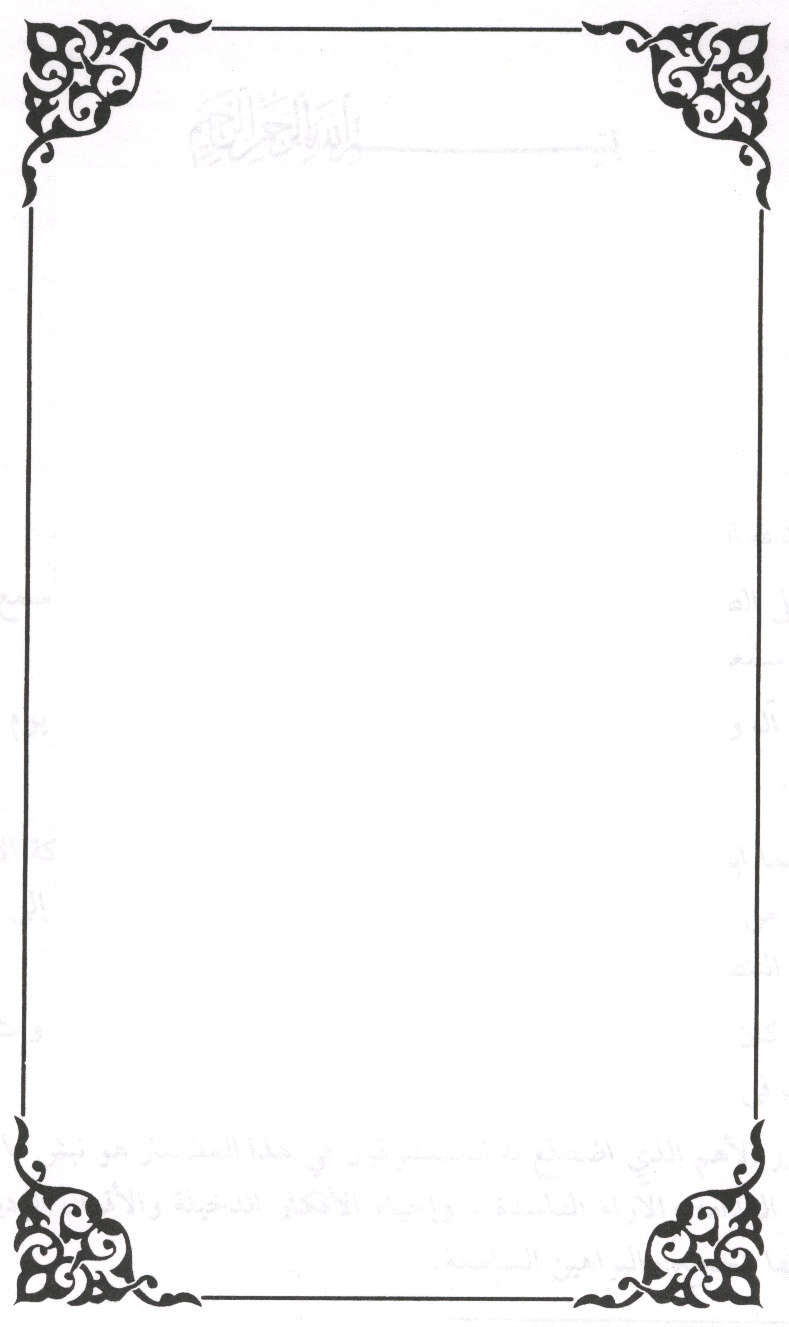 الفصل الأولالمنهج الشرعي تجاه الآيات الكونيةوفيه أربعة مباحث: المبحث الأول: المراد بالآيات الكونية.المبحث الثاني: أنواع الآيات الكونية.المبحث الثالث: نبذة عن جهود السلف في العناية بالآيات الكونية ودلالتها العقدية.المبحث الرابع: الضوابط الشرعية تجاه الآيات الكونية.المبحث الأولالمراد بالآيات الكونيةالآيات الكونية: هذه الكلمة تتكون من لفظتين: "الآيات"، و"الكونية".تعريف الآيات في اللغة: الآيات جمع آية، والآية: العلامة، والإمارة والجماعة، والجمع آيات وآيٌ وآيايٌ. والآية: من التنـزيل ومن آيات القرآن العزيز، وسميت بذلك لأنها علامة لانقطاع كلام من كلام ويفضي منها إلى غيرها، وقيل سميت بذلك لأنها جماعة من الحروف، وآيات الله عجائبه().والآية كذلك العبرة والعبر، كما قال تعالى: ﮋ ﭽ  ﭾ  ﭿ         ﮀ  ﮁ  ﮂ    ﮃ  ﮄ  ﮊ () أي أمور وعبر مختلفة.وتطلق الآية على المعجزة()، قال تعالى: ﮋ ﮕ   ﮖ  ﮗ  ﮘ  ﮙ  ﮚ  ﮛ  ﮜ    ﮝ  ﮞ  ﮟ   ﮊ  ().والآية في القرآن تطلق على معنيين: الأول: إطلاق الآية على الشرعية الدينية، كآيات هذا القرآن العظيم، ومنه قوله تعالى: ﮋ ﯠ  ﯡ  ﯢ   ﯣ  ﯤ  ﯥﯦ  ﯧ  ﯨ  ﯩ    ﮊ ().الثاني: إطلاق الآية على الآية الكونية القدرية()، قال تعالى: ﮋ ﮉ  ﮊ ﮋ  ﮌ  ﮍ  ﮎ  ﮏ  ﮐ  ﮑ     ﮒ  ﮓ  ﮊ ()، وقال تعالى: ﮋﯗ  ﯘ     ﯙ  ﯚ   ﯛ  ﯜﯝ  ﯞ  ﯟ  ﯠ     ﯡ  ﯢ       ﯣ          ﯤ  ﯥ  ﯦ  ﯧ      ﯨ    ﯩ       ﯪ  ﮊ ().  وأضاف بعضهم إطلاق ثالث وهو: إطلاق الآية على المعجزات التي يؤتيها الله رسله لإثبات صدق بلاغهم عن الله، مثل انشقاق البحر لموسى p، وإبراء الأكمه والأبرص وإحياء الموتى -بإذن الله- لعيسى p()، قال تعالى: ﮋ ﭹ  ﭺ  ﭻ  ﭼ   ﭽ  ﭾ  ﭿ  ﮀ   ﮁ  ﮂﮃ   ﮄ  ﮅ  ﮆ  ﮇ  ﮈ  ﮉ     ﮊ  ﮋ  ﮌ   ﮍ  ﮎ  ﮏ  ﮐﮑ  ﮒ  ﮓ  ﮔ   ﮕ  ﮖ  ﮗ  ﮘﮙ  ﮚ  ﮛ  ﮜ  ﮝ  ﮞ   ﮟ  ﮠﮡ  ﮢ  ﮣ  ﮤ  ﮥ  ﮦ  ﮧ  ﮨ           ﮩ  ﮊ  (). وهذه المعجزات لا تخرج عن كونها آيات كونية قدرية.تعريف الكون في اللغة: الكون: الكاف والواو النون أصل يدل على الإخبار عن حدوث شيء، إما في زمان ماض، أو زمان راهن، يقولون كان الشيء يكون كونا إذا وقع وحضر.والكَون: الحدَث وقد كان كوَنا وكيْنُونِة، والكائنة الحادِثة، والتَّكوُّن التحرك، تقول العرب لمن تشنؤه: لا كان ولا تكوَّن؛ لا كان: لا خُلق، ولا تكوّن: لا تحرك، أي مات، والكائنة: الأمر الحادث. وكوَّنه فتكوَّن: أحدثه فحدث، وكوّن الشيء: أحدثه. والله مكوِّن الأشياء يخرجها من العدم إلى الوجود، والكَوْن: واحد الأكْوان().وكوّن الشيء: ركبه بالتأليف بين أجزائه. والكون: الوجود المطلق العام، واسم لما يحدث دفعة كحدوث النور عقب الظلام مباشرة، وإن كان الحدث بالتدريج فهو الحركة، والكونان: الدنيا والآخرة().ويستعمل مصطلح الكون في الفيزياء، وفي الفلك ليشير إلى كل شيء موجود، من أصغر الذرات إلى أكثر الأجرام الفلكية بعدًا().ويطلق مسمى الكون اليوم على هذا الفضاء الواسع وما به من أجرام، كالسماوات والأرض وما فيهن وما بين ذلك من كل متحرك وساكن مما علمه الإنسان وما جهله().المراد بالآيات الكونية: يتبين لنا مما سبق أن المراد بالآيات الكونية: أنها المنسوبة إلى الكون الذي هو الخلق الذي كونه الله تعالى فكان، وذلك السماوات والأرض وما فيهما وما بينهما من سائر المخلوقات()، فكل المخلوقات ذواتها، وصفاتها، وأحوالها من الآيات الكونية().وهي العجائب – أي السماوات والأرض وما فيهما وما بينهما- التي في الكون، ويسميها الله سبحانه آيات()، قال تعالى: ﮋ ﯗ  ﯘ     ﯙ  ﯚ   ﯛ  ﯜ ﮊ ()، وقال تعالى: ﮋ ﮉ  ﮊ  ﮋ  ﮌ  ﮍ  ﮎ  ﮏ   ﮐ  ﮑ  ﮒ  ﮓ  ﮔ  ﮕ  ﮖﮗ   ﮘ  ﮙ  ﮚ  ﮛ  ﮜ    ﮝ  ﮊ  (). وهذه الآيات الكونية هي مناط الاستدلال العقلي على وجود الإله()، وعلى أن خالقها هو الرب المعبود وحده ()، وعلى ما له من حكمة، ورحمة، وقدرة... ().والعلم الذي يعنى بدراسة الآيات الكونية الآن يسمى: علم الكونيات، وهو دراسة تركيب الكون وتطوره وحركته في علم الفلك والفيزياء الفلكية. وهذه الدراسة تحاول أن تشرح كيفية نشوء الكون، وماذا حدث له في الماضي وماذا يمكن أن يحدث له في المستقبل().المبحث الثانيأنواع الآيات الكونيةالآيات الكونية تتنوع وتنقسم باعتبارات مختلفة، فمن ذلك: أولاً: من حيث العينية، فتنقسم إلى نوعين: النوع الأول: أن تكون من الأعيان، كالشمس والقمر والنجوم والأرض والجبال… فهذه أعيان ظاهرة.النوع الثاني: أن تكون من الأعراض() التي تقوم بغيرها – وتسمى الظواهر الكونية-، كالخسوف والكسوف والزلازل والشهب والنوم().ثانياً: من حيث التكرار والوقت، فتنقسم إلى نوعين: النوع الأول: آيات متكررة، وتتنوع في أوقاتها، ومنها: 1 - آيات يومية: مثل طلوع الشمس والقمر والليل والنهار.2 - آيات موسمية أو فصلية: كتغير الأجواء والفصول الأربعة والأمطار في الغالب.3 - آيات ليس لها وقت منتظم يعرفه الناس دون استدلال ونظر: كالخسوف والكسوف والزلازل.النوع الثاني: آيات غير متكررة: وهي التي لا تكون إلا في آخر الزمان: كطلوع الشمس من مغربها، وما يحدث للسماء والأرض عند قيام الساعة.ثالثاً: باعتبار من تقع عليه، فتنقسم إلى نوعين: النوع الأول: الآيات النفسية: وهي ما يظهره الله من علامات وآثار قدرته في ذوات وأجسام الإنسان من حواس وقوى، وقدرات عقلية وجسمية، وما يصابون به من شر أو خير، ومن نعمة أو نقمة: كالنوم والمرض.النوع الثاني: الآيات الآفقية(): وهي ما يظهره الله من علامات قدرته في الأشياء الخارجية، أي الأشياء المحسوسة في أقطار السماوات والأرض().رابعاً: باعتبار مكان وقوعها، فتنقسم إلى ثلاثة أنواع: النوع الأول: الأرض وما فيها وما هو متصل بها.النوع الثاني: ما نراه فوقنا من هذه المنطقة الفضائية بما فيها من أجرام مضيئة وغير مضيئة.النوع الثالث: السماوات العلى بما فيها وما فوقها من الكرسي والعرش().ومنهم من قسمها باعتبار مكان وقوعها، إلى نوعين: النوع الأول: العلويات: ويقصد به ما يتعلق بالسماء وأبراجها والكواكب ومداراتها، والشمس والقمر وما يتصل بذلك من علم الفلك.النوع الثاني: السفليات: وهي ما دون الأفلاك العلوية من النار والهواء والماء والتراب والرياح والسحاب والأرض والجبال والأشجار والبحار والأنهار والحجار والحيوانات والإنسان والنبات والطيور().خامساً: من حيث الظهور والاختفاء، فتنقسم إلى نوعين: النوع الأول: آيات منتظمة الظهور والاختفاء، مثل الشمس والقمر والليل والنهار.النوع الثاني: آيات لا تختفي أبداً، مثل السماوات والأرض والجبال والبحار.سادساً: من حيث الدلالة فتنقسم إلى نوعين: النوع الأول: نوع يوضح الحكمة الإلهية والسنن الحكيمة في إيجاد الخلق وإنشاء الحوادث. قال تعالى: ﮋ ﮥ  ﮦ  ﮧ  ﮨ  ﮩ  ﮪ  ﮫ    ﮬﮭ  ﮮ   ﮯ  ﮰﮱ  ﯓ  ﯔ  ﯕ  ﮊ ()، وقال تعالى:  ﮋ ﰎ  ﰏ  ﰐ  ﰑ   ﰒ   ﰓ  ﰔ  ﰕ   ﰖﮊ ()، وقال تعالى: ﮋ ﯗ  ﯘ  ﯙ  ﯚ    ﯛ  ﯜ  ﯝ  ﯞ  ﯟ  ﯠ  ﯡ  ﯢ     ﯣﯤ  ﯥ  ﯦ  ﯧ  ﯨ  ﯩ   ﯪﯫ  ﯬ  ﯭ   ﯮ   ﯯﮊ ().النوع الثاني: يتحدث عن المخلوقات ويصف نظام إيجادها الحكيم وأحوالها وفقاً لأحكام سنته، وتنفيذاً لإرادته ومشيئته ويصف ما فيها من رحمات ونعم للعباد(). قال تعالى:  ﮋ ﮉ  ﮊ      ﮋ  ﮌ  ﮍ  ﮎ  ﮏ  ﮐ  ﮑ     ﮒ  ﮓ  ﮊ ()، وقال تعالى:  ﮋ ﰃ  ﰄ    ﰅ   ﰆ  ﰇ  ﰈ  ﰉ  ﰊ  ﰋ  ﰌ  ﰍ  ﰎ  ﰏ   ﰐ  ﰑ  ﰒ         ﰓ  ﰔ  ﰕ  ﰖ  ﰗ  ﰘ  ﰙ     ﰚ  ﰛ  ﮊ ()، وقال تعالى:  ﮋ ﮐ  ﮑ      ﮒ    ﮓ    ﮔ  ﮕ  ﮖ  ﮗ  ﮘ  ﮙ  ﮚ  ﮛ  ﮜ  ﮝ  ﮞ  ﮟ   ﮠ  ﮡ  ﮢ  ﮣ  ﮤ  ﮥ    ﮦ  ﮧ  ﮨ  ﮩ  ﮪ     ﮊ ().سابعاً: من حيث الاستدلال لها فتنقسم إلى ثلاثة أنواع: النوع الأول: حسي، لا يحتاج إلى نظر واستدلال، ولا إلى دليل شرعي، كطلوع الشمس من مشرقها وحرارتها.النوع الثاني: نظري، يحتاج إلى نظر واستدلال()، كمعرفة وقت الكسوف والخسوف. النوع الثالث: غيبي، لا يمكن معرفته إلا من طريق النصوص الشرعية، كطلوع الشمس من مغربها، وسجودها تحت العرش، وما يحدث للكون في آخر الزمان().المبحث الثالثنبذة عن جهود السلففي العناية بالآيات الكونية ودلالتها العقدية"لقد وفىّ علماء الإسلام الأجلاء المتقدمون منهم والمتأخرون، آيات الكتاب العزيز وسنة رسوله الكريم حقهما من التفسير والشرح والإيضاح والاستنباط، وصنفوا في ذلك كثيراً من المؤلفات الواسعة والمراجع القيمة في العقائد والتفسير والحديث والفقه وغيرها، وفسروا الآيات الكونية على مقتضى ما جاءت به الشريعة ووفق أصول اللغة وغريبها، وعلى قدر ما توافر لديهم من طرق العلم وأساليب البحث في الكائنات، وقد وفقوا فوصلوا إلى نتائج مشكورة لها قيمتها في الاستدلال على أصول العقائد" ()، وخصوصاً ما يتعلق بالربوبية والبعث والنبوة.واعتنوا بالآيات الكونية ودلالتها العقدية وبيان المخالفات العقدية المتعلقة بها سواء كانت ممن هم قبل الإسلام، كأهل الجاهلية والوثنيين والفلاسفة، أو ممن جاء بعده من أهله وغيرهم.وتنوعت طرائقهم في التأليف والتصنيف في ذلك() بين تأليف وتصانيف مستقلة، وبين تضمين لهذه المسائل في الكتب، سواء كتب التفسير أو الحديث وشروحه أو العقائد؛ بل حتى في كتب اللغة والتاريخ والبلدان والأماكن وغير ذلك، عند ذكر تعريف الآية أو مكانها أو تاريخها، تذكر هذه الآية وبعض ما يتعلق بها من دلائل ومسائل عقدية، مع بيان ما وقع فيها من مخالفات.ففي كتب التفسير عند تفسير الآيات القرآنية التي تتحدث عن الآيات الكونية تذكر الآية الكونية وما ورد فيها من نصوص، وما تدل عليه من دلائل ومسائل عقدية، ويحذر مما وقع فيها من مخالفات واعتقادات باطلة ويرد على المخالفين فيها().أما في كتب الحديث فلهم طرائق منها: جمع الأحاديث الواردة في آية أو عدة آيات كونية، والآثار الواردة في ذلك عن الصحابة والتابعين().ومن خلال الكتب الجوامع تذكر بعض الأبواب المتعلقة بالآيات الكونية ويترجم لبعضها بما تدل عليه هذه الآية، مثل ما صنع البخاري t في صحيحه: كتاب بدء الخلق، ثم ذكر تحته عدة أبواب منها(): باب ما جاء في سبع أرضين، باب في النجوم، باب صفة الشمس والقمر، باب ما جاء في قوله تعالى: ﮋ ﯤ  ﯥ  ﯦ   ﯧ  ﯨ  ﯩ  ﯪ  ﯫﯬ  ﮊ ().وأما شراح الحديث فإنهم يذكرون ما يتعلق بالآية الكونية من دلائل ومسائل عقدية والمخالفات الواقعة فيها والرد على ذلك عند شرحهم للحديث. وفي كتب العقيدة تذكر الآيات الكونية، ويستدل بها والتصرف فيها والتدبير لها على وجود الخالق وربوبيته والرد على الملاحدة، كما يستدل بها على البعث بعد الموت، وعلى نبوة محمد n ومعجزاته، ويبين من خلال الآيات الكونية ما يجب على المسلم اعتقاده نحوها، ثم تذكر المخالفات العقدية الواقعة فيها كعبادة النجوم والتنجيم().وفي كتب التاريخ المطولة يفتتحون كتبهم بالكلام على ما ورد في خلق السماوات والأرض وما بينهما، وما فيها من الآيات().بل منهم من صنف في بيان عقيدة المسلمين في آية من آيات الله الكونية، ثم بين العقائد الباطلة المتعلقة بها من الفلاسفة والمشركين وغيرهم ممن ينتسب إلى الإسلام، والرد عليهم في ذلك().بالإضافة إلى التصانيف المنوعة للحث على التفكر في هذه الآيات الكونية وتفاصيل وعجائب صنع الله فيها ثم بيان دلالتها على صفات الله()، وما وقع فيها من مخالفات وبدع().أما التوسع والتعمق في الآيات الكونية وهذه العلوم وفق ما كان يفعله الفلاسفة ونحوهم فإنه لم يكن من هدي السلف()، وإنما لما عربت كتب اليونان في بداية الدولة العباسية كان لذلك الأثر الكبير في إفساد عقائد بعض المسلمين، ومن ذلك ما يتعلق بالآيات الكونية والفلك(). قال الذهبي() t: "لما عربت كتب الأوائل ومنطق اليونان وعمل رصد الكواكب نشأ للناس علم جديد مرْدٍ مهلكٍ لا يلائم علم النبوة، ولا يوافق توحيد المؤمنين قد كانت الأمة منه في عافية"()، وكان الذين يشتغلون بعلم الفلك والتأليف فيه وإنشاء المراصد الفلكية"صنفان من الناس وهم الفلاسفة والمنجمون، وكثير من المنتسبين منهم إلى الإسلام كانوا متهمين في دينهم، بل منهم من هو شر على الإسلام والمسلمين من اليهود والنصارى وسائر المشركين"(). وعن هذا العلم المردي المهلك نجم الكلام في القمر وغيره من الأجرام العلوية والإخبار عما فيها بمجرد التخرصات والظنون الكاذبة().أما ما يتعلق بما يحتويه القرآن والسنة من علوم كونية، فإن الغزالي() t هو أكثر من استوفى بيان احتواء القرآن على جميع العلوم، فقال: " القرآن يحوى سبعة وسبعين ألف علم ومائتي علم()، إذ كل كلمة علم، ثم يتضاعف ذلك أربعة أضعاف، إذ لكل كلمة ظاهر وباطن، وحد ومطلع"، ثم روى عن ابن مسعود z أنه قال: «مَن أراد علم الأوَّلين والآخرين فليتدبر القرآن»()، ثم يقول بعد ذلك كله: "وبالجملة فالعلوم كلها داخلة في أفعال اللهkوصفاته، وفى القرآن شرح ذاته وأفعاله وصفاته، وهذه العلوم لا نهاية لها، وفى القرآن إشارة إلى مجامعها"، ثم يزيد على ذلك فيقول: "بل كل ما أشكل فهمه على النُظَّار، واختلف فيه الخلائق في النظريات والمعقولات، ففي القرآن إليه رمز ودلالات عليه، يختص أهل الفهم بدركها"().ثم لم يزل الأمر في زيادة حتى"نظر قوم إلى ما فيه من الآيات الدالات على الحِكَم الباهرة، في الليل والنهار، والشمس والقمر، ومنازله، والبروج، وغير ذلك فاستخرجوا منه علم المواقيت"().ثم وُجِدت بعد ذلك كتب مستقلة في استخراج العلوم من القرآن، وتتبع الآيات الخاصة بمختلف العلوم، وراجت هذه الفكرة في العصر المتأخر رواجاً كبيراً بين جماعة من أهل العلم، ونتج عن ذلك مؤلفات كثيرة تعالج هذا الموضوع، كما أُلِّفت بعض التفاسير التي تسير على ضوء هذه الفكرة(). حتى وصل الأمر في هذا العصر إلى إنشاء جمعيات ومؤسسات في الدول الإسلامية والغربية تعنى بذلك، وعلى سبيل المثال(): الهيئة العالمية للإعجاز العلمي في القرآن والسنة في مكة المكرمة.لجنة الإعجاز العلمي للقرآن والسنة في مصر.جمعية الإعجاز العلمي للقرآن والسنة في مصر.الهيئة الأردنية للإعجاز العلمي للقرآن والسنة.الهيئة المغربية للإعجاز العلمي للقرآن والسنة.جمعية الإعجاز العلمي للقرآن والسنة بولاية كاليفورنيا.الجمعية الكندية للإعجاز العلمي في القرآن والسنة. وغيرها. المبحث الرابعالضوابط الشرعية تجاه الآيات الكونيةللتعامل مع الآيات الكونية ضوابط شرعية يجب الالتزام بها، منها: 1 - الإيمان بجميع ما جاء في القرآن والسنة عن الآيات الكونية مما شهدناه أو غاب عنا،  وسواء في ذلك ما عقلناه وجهلناه ولم نطلع على حقيقة معناه مما صح به النقل()، وإن خالف نظريات العلم الظنية().قال شيخ الإسلام ابن تيمية t: "إن علم الدين طلباً وخبراً لا ينال إلا من جهة الرسول n، وأما العلم بالكونيات فأسبابه متعددة، وما اختص به الرسل وورثتهم أفضل مما شركهم فيه بقية الناس"().وقال الشيخ الألباني() t - في تعليقه على حديث الذباب الذي رواه البخاري في صحيحه() بعد أن بين ثبوته، ورد على من طعن في راوي الحديث أبي هريرة z -: "فهذا هو التحقيق العلمي يثبت أنه بريء من كل ذلك وأن الطاعن فيه هو الحقيق بالطعن فيه؛ لأنهم رموا صحابيا بالبهت، وردوا حديث رسول الله n لمجرد عدم انطباقه على عقولهم المريضة !ونحن بصفتنا مؤمنين بصحة الحديث وأن النبي n      ﮋ ﭛ  ﭜ   ﭝ  ﭞ  ﭟ  ﭠ  ﭡ  ﭢ    ﭣ   ﭤ  ﮊ ()، لا يهمنا كثيرا ثبوت الحديث من وجهة نظر الطب؛ لأن الحديث برهان قائم في نفسه لا يحتاج إلى دعم خارجي ومع ذلك فإن النفس تزداد إيمانا حين ترى الحديث الصحيح يوافقه العلم الصحيح" ().2 - أن الله هو المتفرد بالخلق، والمتصرف في الكون.وقد بين الله ذلك أتم البيان، قال تعالى: ﮋ ﯤ  ﯥ    ﯦ  ﯧ  ﯨ  ﯩﯪ  ﯫ  ﯬ  ﯭ    ﯮﯯ  ﯰ  ﯱﯲ  ﯳ  ﯴ  ﯵ  ﯶ  ﯷ  ﯸﯹ   ﯺ  ﯻ  ﯼﯽ  ﯾ  ﯿ  ﰀ  ﮊ ()، وقال تعالى:  ﮋ ﮫ  ﮬ  ﮭ  ﮮ  ﮯ   ﮰ  ﮱ  ﯓ  ﯔ  ﯕ  ﯖ  ﯗ   ﯘ  ﯙ  ﯚ  ﯛ  ﯜﯝ   ﯞ  ﯟ  ﯠ  ﯡ  ﯢ  ﯣ  ﯤ  ﯥ  ﯦ  ﯧ     ﯨ   ﯩ  ﮊ ()، وقال تعالى  ﮋ ﭑ  ﭒ     ﭓ  ﭔ  ﭕ  ﭖﭗ  ﭘ  ﭙ    ﭚ  ﭛ  ﭜ  ﭝ  ﭞ  ﭟ  ﭠ  ﭡ   ﭢ  ﭣﭤ   ﭥ  ﭦ  ﭧ  ﭨ  ﭩ  ﭪ  ﭫﭬ  ﭭ   ﭮ  ﭯ  ﮊ ().3 - أن هذه الآيات الكونية لا تخرج عن قضاء الله وقدره ولا عن مشيئته وإرادته، قال تعالى:   ﮋ ﰌ  ﰍ     ﰎ  ﰏ  ﰐ        ﮊ ()، وقال تعالى:   ﮋ ﮟ  ﮠ  ﮡ  ﮢ  ﮣ  ﮤ  ﮥ    ﮦ  ﮧ  ﮨ  ﮩ   ﮪ   ﮊ  ().4 - أن كل ما ورد في النصوص الشرعية من الآيات الكونية فهو لبيان كمال قدرة الله وحكمته()، وتذكير للناس بنعم الله تعالى عليهم ليشكروه حق شكره، وليعبدوه حق عبادته(). فذكر الآيات الكونية في القرآن في سياق العظة للاعتبار، وفي مورد الإرشاد للاستدلال على قدرة الخالق وحكمته في مخلوقاته، ليوجه الإنسان ببصيرته إلى خالقه، فيسبحه ويمجده ويعبده حق عبادته().ولذلك لا يجوز التكلف فيها ما لا علم للإنسان به والتأويل فيها بغير ما أنزل الله تعالى، كما قال قتادة t: " خلق هذه النجوم لثلاث: زينة للسماء، ورجوماً للشياطين، وعلامات يهتدى بها، فمن تأول فيها غير ذلك فقد أخطأ وأضاع نصيبه وتكلف ما لا علم له به"().5 - أنه ليس في النصوص الصحيحة ما ينافي العلم الكوني الصحيح، ولا ما يناهض ما أثبته البرهان الساطع، وقام عليه الدليل القاطع()، بل إن فيه إشارات تدعمه وتثبت رجحان ما يذهب إليه(). 6 - أن من الآيات الكونية ما لا يمكن العلم به إلا عن طريق النصوص الشرعية الثابتة، ولا مجال للاجتهاد فيه لأن الله قد استأثر بعلم ذلك، كطلوع الشمس من مغربها آخر الزمان، وأهوال يوم القيامة. ومنها ما يدرك بالحس والمشاهدة، وهذه لا تحتاج إلى دليل شرعي، مثل أن الشمس مضيئة وذات حرارة().ومنها ما يدرك بالنظر والاستدلال، كمعرفة وقت الكسوف والخسوف().وعلى هذا فالعلوم الكونية تبنى على أصلين، إما نص شرعي تؤخذ منه الدلالة بصريح لفظ أو مفهوم، وإما محسوس تدركه الحواس البشرية وتصدقه النصوص الشرعية لأنها لا تخالفه في منطوق ولا مفهوم. فمرجع القبول لكل العلوم القديمة والحديثة التي تتعلق بالآيات الكونية قام على إحدى قاعدتين، إما النقل الصحيح أو العقل الصريح، إذ لا تخالف بينهما.7 - عدم الخوض في الأمور الغيبية والوقوف مع النصوص الشرعية()، كما قال تعالى:  ﮋ ﭧ  ﭨ   ﭩ    ﭪ  ﭫ  ﭬ  ﭭ  ﭮ  ﭯ   ﭰﭱ  ﭲ  ﭳ      ﭴ  ﭵ  ﮊ ()، وقال تعالى: ﮋ ﯚ  ﯛ  ﯜ  ﯝ  ﯞ   ﯟ  ﯠ   ﯡ  ﯢ  ﯣ  ﯤ          ﯥ  ﯦ  ﯧ   ﮊ  (). 8 - أن ما سكتت عنه النصوص الشرعية من ظنيات العلم - أي الكوني -، فلا شيء يمنعنا أن نسلم به، حتى يجيء من العلم - أي الكوني - ما يناقضه().9 - أن هذه الآيات الكونية لحدوثها أسباب حسية، فنزول المطر سبب لحياة الأرض، قال تعالى:  ﮋ ﭑ  ﭒ  ﭓ  ﭔ  ﭕ  ﭖ  ﭗ  ﭘ   ﭙ  ﭚ  ﭛ  ﭜ  ﭝ    ﭞ  ﭟ  ﭠ  ﭡ  ﭢ  ﭣ   ﭤ  ﭥ  ﭦ  ﭧ  ﭨ  ﭩ  ﭪ  ﭫ  ﭬ  ﭭ  ﭮ    ﭯ  ﭰ  ﭱ  ﭲ  ﭳ  ﭴ  ﭵ   ﭶ  ﭷ  ﭸ  ﭹ  ﭺ  ﭻ  ﮊ ()، وأسباب معنوية، قال تعالى -مبيناً أن الاستغفار من أسباب نزول الأمطار-:  ﮋﯼ  ﯽ   ﯾ  ﯿ       ﰀ     ﰁ  ﰂ   ﭑ    ﭒ  ﭓ  ﭔ  ﭕ  ﭖ  ﭗ  ﭘ  ﭙ   ﭚ          ﭛ  ﭜ  ﭝ     ﭞ  ﮊ (). 10 - ما أوتيه الإنسان من علم الآيات الكونية فإنه محدود بما أراده الله تعالى لتقوم الحجة على خلقه بما يظهره لهم من الآيات البينات التي تدل على عظمة هذا الكون وعظمة خالقه()، قال تعالى:   ﮋ ﯮ  ﯯ  ﯰﯱ  ﯲ  ﯳ  ﯴ  ﯵ  ﯶ   ﯷ  ﯸ  ﯹ  ﯺ  ﯻ  ﯼ  ﮊ ()، وقال تعالى: ﮋ ﭞ  ﭟ  ﭠ  ﭡ  ﭢ    ﭣ  ﭤ  ﭥ     ﭦ  ﭧ        ﭨ  ﭩ  ﭪ  ﭫ  ﭬﭭ  ﭮ  ﭯ  ﭰ  ﭱ  ﭲ   ﭳ  ﭴ  ﭵ  ﭶ  ﭷ  ﭸﭹ  ﭺ  ﭻ          ﭼ  ﭽ    ﭾ  ﭿ  ﮀ  ﮊ (). 11 - التثبت من حقائق العلم وعدم إقحامها في غير موضعها في القرآن والسنة، والواجب عند تفسير الآيات الكونية في القرآن أو السنة بالعلم الحديث، أن لا تخالف هذه التفاسير العلمية النصوص الشرعية، ولا تفاسير السلف، مع مراعاة الشروط والضوابط العامة للتفسير().وأنقل كلاماً لشيخ الإسلام ابن تيمية t تعالى- وهو كالقاعدة الكلية للتعامل مع جميع العلوم الدنيوية، قال t: "فصل في جماع الفرقان بين الحق والباطل، والهدى والضلال، والرشاد والغي، وطريق السعادة والنجاة، وطريق الشقاوة والهلاك: أن يجعل ما بعث الله به رسله وأنزل به كتبه هو الحق الذي يجب اتباعه، وبه يحصل الفرقان والهدى والعلم والإيمان فيُصدّق بأنه حق وصدق، وما سواه من كلام سائر الناس يعرض عليه، فإن وافقه فهو حق، وإن خالفه فهو باطل، وإن لم يعلم هل وافقه أو خالفه لكون ذلك الكلام مجملا، لا يعرف مراد صاحبه، أو قد عرف مراده، ولكن لم يعرف هل جاء الرسول بتصديقه، أو تكذيبه؛ فإنه يمسك فلا يتكلم إلا بعلم. والعلم ما قام عليه الدليل والنافع منه ما جاء به الرسول...فالرسول أعلم الخلق بها، وأرغبهم في تعريف الخلق بها، وأقدرهم على بيانها وتعريفها، فهو فوق كل أحد في العلم والقدرة والإرادة، وهذه الثلاثة بها يتم المقصود، ومن سوى الرسول إما أن يكون في علمه بها نقص أو فساد، وإما أن لا يكون له إرادة فيما علمه من ذلك فلم يبينه، إما لرغبة وإما لرهبة وإما لغرض أخر، وإما أن يكون بيانه ناقصا ليس بيانه البيان عما عرفه الجنان"().الفصل الثانيالتفكر في الآيات الكونية وأهميتهوفيه مبحثان: المبحث الأول: الأمر بالتفكر في آيات الله الكونية، وأهميته. وفيه خمسة مطالب: المطلب الأول: الأمر بالتفكر في آيات الله الكونية.المطلب الثاني: أهمية التفكر في آيات الله الكونية.المطلب الثالث: الحكمة من الآيات الكونية.المطلب الرابع: الآيات الكونية وتثبيت العقيدة.المطلب الخامس: عبودية الكائنات لرب العالمين.المبحث الثاني: الهدي القرآني والنبوي تجاه الآيات الكونية.	وفيه أربعة مطالب: المطلب الأول: الهدي القرآني تجاه الآيات الكونية. المطلب الثاني: الهدي النبوي تجاه الآيات الكونية.المطلب الثالث: تأييد الله لأنبيائه بالآيات الكونية.المطلب الرابع: الآيات الكونية وأركان الإسلام.المبحث الأولالأمر بالتفكر في آيات الله الكونية، وأهميتهوفيه خمسة مطالب: المطلب الأول: الأمر بالتفكر في آيات الله الكونية.المطلب الثاني: أهمية التفكر في آيات الله الكونية.المطلب الثالث: الحكمة من الآيات الكونية.المطلب الرابع: الآيات الكونية وتثبيت العقيدة.المطلب الخامس: عبودية الكائنات لرب العالمين.المطلب الأول: الأمر بالتفكر في آيات الله الكونيةلقد أنعم الله kعلى بني آدم بنعم عظيمة سخرها لهم ليعرفوه بها -سبحانه-، فيعبدوه ويوحدوه، ويقوموا بمهمة الخلافة في هذه الأرض، ويحققوا الغاية التي من أجلها خلقهم اللهk. وإن من أعظم هذه النعم نعمة العقل والتفكير التي هي خاصية من خصائص الإنسان التي يتميز بها عن سائر الجمادات والعجماوات.وقد ورد الأمر بالتفكر في كتاب الله في آيات عديدة()، سواءً التفكر في الآيات المتلوة، أو الآيات المشاهدة، أو آلاء الله، أو سير الأنبياء مع أقوامهم وعاقبة الفريقين، أو التفكر في الدنيا والآخرة أو غير ذلك.ونبَّه سبحانه في مواضع كثيرة من القرآن الكريم إلى أن آياته المتلوة والمشاهدة، وآياته في آلائه ونعمه لا ينتفع بها إلا أولو العقول والألباب والتفكير الصحيح؛ فمن ذلك قوله تعالى: ﮋ  ﯕ  ﯖ  ﯗ  ﯘ  ﯙ  ﯚ  ﮊ ()، وقوله تعالى:  ﮋ   ﮗ   ﮘ  ﮙ  ﮚ  ﮛ  ﮜ  ﮊ ()، في آيات كثيرة.والتفكر في آلاء الله والسير المأمور به في القرآن الكريم هو: "سير القلوب والأبدان الذي يتولد عنه الاعتبار، وأما مجرد نظر العين وسماع الأذن، وسير البدن الخالي من التفكر والاعتبار فغير مفيد، ولا موصل إلى المطلوب"(). قال تعالى: ﮋ ﮙ  ﮚ  ﮛ  ﮜ  ﮝ  ﮞﮟ  ﮠ   ﮡ  ﮢﮣ  ﮤ  ﮥ  ﮦ  ﮧ  ﮨ  ﮩ   ﮊ ()."فالقرآن يحث بهذه الآيات الإنسان على التأمل والنظر في بديع صنع الله في السماء والشمس والقمر والليل والنهار والضحى والظهيرة والأصيل والغروب، وفي الأرض والجبال والبحار والأنهار والسهول والنبات والرياح والأمطار، وخلق الإنسان والحيوان وسائر الكائنات، وأن أحداً لا يمكنه حفظ نظام الكون إلا الله تعالى العلي القدير"()، قال تعالى:  ﮋ ﭣ  ﭤ  ﭥ           ﭦ  ﭧﭨ  ﭩ  ﭪ  ﮊ ().فالله k يدعو عباده إلى التعرف عليه وعلى أسمائه وصفاته وآثارها عن طريقين: أحدهما: بالنظر في آيات الله المشاهدة في الآفاق والأنفس، وما فيها من العظمة والحكمة والرحمة والإتقان، والتي تدل على خالقها سبحانه وعلى أسمائه وصفاته.وقد جاء في القرآن الكريم ما لا يقل عن ثمانمائة آية كونية()، بل أوصلها بعضهم إلى ما يربو على ألف آية ()، وبلغت حسب عد الهيئة العالمية للإعجاز العلمي في القرآن والسنة بمكة المكرمة 1935 آية و1744 حديثا()، بالإضافة إلى آيات أخرى عديدة تقرب دلالاتها من الصراحة().والطريق الثاني: بالنظر في آياته المتلوة في كتابه العزيز.قال ابن القيم() t في بيان هذا الأمر: "فالطريق الأول: النظر في مفعولاته، والثاني التفكر في آياته وتدبرها، فتلك آياته المشهودة، وهذه آياته المسموعة المعقولة، فالنوع الأول: كقوله تعالى:  ﮋ ﭑ  ﭒ  ﭓ  ﭔ  ﭕ  ﭖ  ﭗ  ﭘ   ﭙ  ﭚ  ﭛ  ﭜ  ﭝ    ﭞ  ﭟ  ﭠ  ﭡ  ﭢ  ﭣ   ﭤ  ﭥ  ﭦ  ﭧ  ﭨ  ﭩ  ﭪ  ﭫ  ﭬ  ﭭ  ﭮ    ﭯ  ﭰ  ﭱ  ﭲ  ﭳ  ﭴ  ﭵ   ﭶ  ﭷ  ﭸ  ﭹ  ﭺ  ﭻ  ﮊ ()، وقال تعالى: ﮋ ﮉ  ﮊ      ﮋ  ﮌ  ﮍ  ﮎ  ﮏ  ﮐ  ﮑ     ﮒ  ﮓ  ﮊ ()، وهو كثير في القرآن.والثاني: كقوله تعالى:  ﮋ ﭻ  ﭼ  ﭽﭾ  ﮊ ()، وقوله: ﮋ ﮣ  ﮤ  ﮥﮊ()، وقوله:  ﮋ ﭲ  ﭳ  ﭴ  ﭵ  ﭶ   ﭷ  ﮊ ()، وهو كثير أيضاً"(). ولما سُألت عائشة x عن أعجب شيء رأيته من رسول الله n، قالت: لما كان ليلةٌ من الليالي قال رسول الله n: « يا عائشة ذريني أتعبد الليلة لربي». قُلت: والله إني لأحب قُرْبَكَ، وأحب ما سرك. قالت: فقام فتطهر، ثم قام يصلي. قالت: فلم يزل يبكي حتى بل حجْرَهُ()، قالت: ثم بكى فلم يزل يبكي حتى بل لحيتهُ، قالت: ثم بكى فلم يزل يبكي حتى بل الأرض، فجاء بلال يؤذنه بالصلاة، فلما راهُ يبكي، قال: يا رسول الله، لم تبكي وقد غفر الله لك ما تقدم وما تأخر؟ قال: « أفلا أكون عبداً شكورًا؟ لقد نزلت عليَّ الليلة آية، ويل لمن قرأها ولم يتفكر فيها: ﮋ ﮉ  ﮊ      ﮋ  ﮌ  ﮍ  ﮎ  ﮏ  ﮐ  ﮑ     ﮒ  ﮓ  ﮊ () » (). فالله k يقول في هذه الآية"تدبروا أيها الناس واعتبروا، ففيما أنشأته فخلقته من السماوات والأرض لمعاشكم وأقواتكم وأرزاقكم، وفيما عقَّبت بينه من الليل والنهار فجعلتهما يختلفان ويعتقبان عليكم، تتصرفون في هذا لمعاشكم، وتسكنون في هذا راحة لأجسادكم، معتبر ومدَّكر، وآيات وعظات"().قال شيخ الإسلام ابن تيمية t: " النظر إلى المخلوقات العلوية والسفلية على وجه التفكر والاعتبار مأمور به مندوب إليه"().وبتدبر القرآن الكريم تحصل معرفة الله تعالى، ومعرفة عظيم سلطانه وقدرته، وتتحقق العبودية له وكيفية عبادته سبحانه، فيحصل الخشوع والخضوع والتذلل والرجاء والخوف الخ. قال تعالى: ﮋ ﮈ  ﮉ  ﮊ  ﮋ  ﮌ     ﮍﮎ  ﮏ  ﮐ  ﮑ  ﮒ   ﮓ  ﮔ  ﮕ  ﮖ  ﮊ ().قال ابن كثير() t: "يرشدُ تعالى عباده إلى التفكر في آلائه وما خلق في السماوات والأرض من الآيات الباهرة لذوي الألباب، مما في السماوات من كواكب نيرات، ثوابت وسيارات، والشمس والقمر، والليل والنهار، واختلافهما، وإيلاج أحدهما في الآخر، حتى يطول هذا ويقصر هذا، ثم يقصر هذا ويطول هذا، وارتفاع السماء واتساعها، وحسنها وزينتها، وما أنزل الله منها من مطر فأحيا به الأرض بعد موتها، وأخرج فيها من أفانين الثمار والزروع والأزاهير وصنوف النبات، وما ذرأ فيها من دوابّ مختلفة الأشكال والألوان والمنافع، وما فيها من جبال وسهول وقفار وعمران وخراب، وما في البحر من العجائب والأمواج، وهو مع هذا مسخر مذلل للسالكين، يحمل سفنهم، ويجري بها برفق بتسخير القدير له، لا إله إلا هو، ولا رب سواه. وقوله: ﮋ ﮏ  ﮐ  ﮑ  ﮒ   ﮓ  ﮔ  ﮕ  ﮖ  ﮊ أي وأي شيء تُجدي الآيات السماوية والأرضية، والرسل بآياتها وحججها وبراهينها الدالة على صدقها عن قوم لا يؤمنون، كقوله: ﮋ ﯱ  ﯲ  ﯳ  ﯴ  ﯵ  ﯶ  ﯷ  ﯸ   ﯹ  ﯺ     ﯻ  ﯼ  ﯽ  ﯾ  ﯿ  ﰀ  ﰁ     ﮊ  ()" ().فهذه الآية وغيرها كثير تدعو إلى الأخذ بأسباب العلم والإيمان، ومنها: المشاهدة والتأمل والتفكر في هذه المخلوقات العظيمة.المطلب الثاني: أهمية التفكر في آيات الله الكونيةإن المتأمل في أحوالنا اليوم وأحوال الناس بعامة - لا أقول الكفار منهم بل الكثير من المسلمين - يرى البعد الشديد عن التفكير الصحيح النافع الذي يقود صاحبه إلى الخير في الدنيا والآخرة، وإنما نجد أن جل التفكير وقوته وكثافته قد وجه في ما لا ينفع في الآخرة؛ بل فيما يضر صاحبه هنالك من التفكير في شهوات محرمة أو في خواطر وشبهات وأماني باطلة ورديئة.والموفق من وفقه اللهkفصرف فكره وهمه في معرفة ربه سبحانه، وذكره وشكره وعبادته، والاستعداد للقائه في الدار الآخرة.فالتفكر في خلق الله تعالى يزيد الإيمان في القلب ويقويه ويرسخ اليقين، ويجلب الخشية لله تعالى وتعظيمه، وكلما كان الإنسان أكثر تفكراً وتأملاً في خلق الله، وأكثر علماً بالله تعالى وعظمته كان أعظم خشية لله تعالى، قال تعالى:  ﮋ  ﯞ  ﯟ  ﯠ  ﯡ  ﯢ  ﯣﯤﮊ (). ولهذا كان السلف الصالح على جانب عظيم من هذا الأمر فكانوا يتفكرون في خلق الله ويتدبرون آياته، ويحثون على ذلك، يقول أحدهم: ما طالت فكرة امرئ قط إلا فَهِمَ، ولا فهم إلا علم، ولا علم إلا عمل. ويقول الآخر: لو تفكر الناس في عظمة الله لما عصوه()؛ بل قد قال بعضهم: أن السفر في طلب العلم يشمل العلم بآيات الله في أرضه، ففي مشاهدتها فوائد للمستبصر().قال ابن سعدي() t: " التفكر عبادة من صفات أولياء الله العارفين" ()؛ ولكن ليس كل أحد يعتبر ويتفكر، وليس كل من تفكر أدرك المعنى المقصود().ولأهمية التفكر في آيات الله الكونية نجد أن الله –تعالى- قد أقسم ببعضها تنبيها لأهميتها ونظامها وبديع صنعتها()، وهذا في آيات كثيرة.والتفكر من العبادات القلبية الجليلة، وهو من أفضل أعمال القلب وأنفعها له()، كما أنه أصل الطاعات ومبدؤها(). وهو سبيل المرء إلى العمل، وإدراك حقائق الأشياء، بل إن حياة المرء وسعادته تبع لأفكاره.قال ابن سعدي t: " وأعلم أن حياتك تبع لأفكارك، فإن كانت أفكارا فيما يعود عليك نفعه في دين أو دنيا، فحياتك طيبة سعيدة وإلا فالأمر بالعكس"().فإعمال الفكر فيما ينفع ويقرب إلى الله من أهم المطالب الدينية. وقد مدح الله عباده الذين يذكرونه قياما وقعودا وعلى جنوبهم ويتفكرون في خلق السماوات والأرض، قائلين: ﮋ     ﮡ  ﮢ  ﮣ  ﮤ  ﮥ  ﮦ  ﮧ  ﮨ  ﮩ       ﮊ ().ولذلك نجد أن الرسل صلوات الله وسلامه عليهم أعظم عباد الله تفكرا في آيات الله ومخلوقاته، ونبينا n أكملهم في ذلك حيث كان يتفكر في آيات الله ومخلوقاته.فعن ابن عباس c أنه بات عند النبي n ذات ليلة، فقام النبي n من آخر الليل فخرج فنظر إلى السماء، ثم تلا هذه الآية في سورة آل عمران قال تعالى: ﮋ ﮉ  ﮊ      ﮋ  ﮌ  ﮍ  ﮎ  ﮏ  ﮐ  ﮑ     ﮒ  ﮓ  ﮔ  ﮕ  ﮖ  ﮗ  ﮘ  ﮙ      ﮚ  ﮛ  ﮜ  ﮝ   ﮞ  ﮟ  ﮠ     ﮡ  ﮢ  ﮣ  ﮤ  ﮥ  ﮦ  ﮧ  ﮨ  ﮩﮊ ()، ثم رجع إلى البيت فتسوك وتوضأ، ثم قام فصلى، ثم اضطجع، ثم قام فخرج فنظر إلى السماء فتلا هذه الآية، ثم رجع فتسوك فتوضأ ثم قام فصلى»().قال النووي() t: "فيه أنه يستحب قراءتها عند الاستيقاظ في الليل مع النظر إلى السماء لما في ذلك من عظيم التدبر، وإذا تكرر نومه واستيقاظه وخروجه استحب تكريره قراءة هذه الآيات، كما ذكر في الحديث والله سبحانه وتعالى أعلم"().وكان n يأمر بالتفكر فيقول: « تفكروا في خلق الله، ولا تتفكروا في الله »().وكان الصحابة g ومن بعدهم من التابعين يمتثلون هذا، وينظرون في ملكوت الله نظر تفكر واعتبار، ويتفكرون في آيات الله المشاهدة وآياته المتلوة، والتي تتضمن آيات الشرعية وآياته الكونية.وقد وردت الآثار الكثيرة عنهم في ذلك، فقد سئلت أم الدرداء x عن أفضل عبادة أبي الدرداء z قالت: " التفكر والاعتبار"().وقال أبو الدرداء z: «تفكر ساعة خير من قيام ليلة»()، وعن الحسن البصري() t: " أفضل العمل الورع والتفكر"()، وقال عامر بن قيس z: سمعت غير واحد ولا اثنين ولا ثلاثة من أصحاب محمد n يقولون: إن ضياء الإيمان أو نور الإيمان التفكر().وقد روي عن ابن عباس z قوله: "ركعتان مقتصدتان في تفكر، خير من قيام ليلة والقلب ساه"(). وقال ابن رجب()t: " ونقل عن الإمام أحمد t في رجل أكل فشبع وأكثر الصلاة والصيام، ورجل أقل الأكل فقلت نوافله، وكان أكثر فكرة أيهما أفضل ؟ فذكر ما جاء في الفكر: تفكر ساعة خير من قيام ليلة، قال: فرأيت هذا عنده أكثر -يعني الفكر- وهذا يدل على تفضيل قراءة التفكر على السرعة، وهو اختيار الشيخ تقي الدين، وهو المنصوص صريحا عن الصحابة والتابعين"().ومع هذا كله فقد أخبر الله k عن غفلة أكثر الناس عن التفكر في آياته، ودلائل توحيده كما قال تعالى: ﮋ ﭝ  ﭞ  ﭟ  ﭠ  ﭡ  ﭢ  ﭣ  ﭤ   ﭥ  ﭦ  ﭧ  ﮊ (). قال ابن جرير() t: " يقول -جل وعز-: وكم من آية في السماوات والأرض لله، وعبرةٍ وحجةٍ، وذلك كالشمس والقمر والنجوم ونحو ذلك من آيات السماوات، وكالجبال والبحار والنبات والأشجار وغير ذلك من آيات الأرض، ﮋ ﭣ  ﭤ   ﮊ، يقول: يعاينونها فيمرُّون بها معرضين عنها لا يعتبرون بها، ولا يفكرون فيها وفيما دلت عليه من توحيد ربها، وأن الأولوهة لا تنبغي إلا للواحد القهار الذي خلقها وخلق كلَّ شيء فدبَّرها"().وقال تعالى في ذم الغافلين عن آيات الله: قال تعالى: ﮋ ﭑ  ﭒ  ﭓ  ﭔ  ﭕ  ﭖ  ﭗ  ﭘ  ﭙ   ﭚ  ﭛ  ﭜ  ﭝ  ﭞ  ﭟ  ﭠ  ﭡ  ﭢ   ﭣ  ﭤ  ﭥ  ﭦ  ﮊ (). قال ابن كثير t: " يقول الله تعالى مخبرًا عن حال الأشقياء الذين كفروا بلقاء الله يوم القيامة ولا يرجون في لقائه شيئا، ورضوا بهذه الحياة الدنيا واطمأنت إليها نفوسهم.قال الحسن t: والله ما زينوها ولا رفعوها حتى رضوا بها()، وهم غافلون عن آيات الله الكونية فلا يتفكرون فيها، والشرعية فلا يأتمرون بها، فإن مأواهم يوم معادهم النار جزاء على ما كانوا يكسبون في دنياهم من الآثام والخطايا والإجرام، مع ما هم فيه من الكفر بالله ورسوله واليوم الآخر"().وعلى هذا فالتفكر دعوة قرآنية، وسنة نبوية، وآيات القرآن وسنة الرسول n مليئة بالدعوة إلى التفكر والتدبر في الآيات المسطورة، والآيات المنظورة، قال تعالى: ﮋ  ﭥ   ﭦ     ﭧ  ﭨ  ﭩ  ﭪ  ﭫ  ﭬ   ﭭ  ﭮ   ﮊ ().المطلب الثالث: الحكمة من الآيات الكونيةفي القرآن الكريم ما يزيد على ألف آية تتحدث عن معالم هذا الكون، وتذكر مفرداته من السماوات والأرض، والشمس والقمر، والكواكب والنجوم، والجبال والبحار والأنهار، والمطر والرعد والبرق ().وهذه الآيات الكونية وما تدل عليه من حقائق علمية، لم تذكر في القرآن الكريم لمجرد الذكر، أو من أجل بيانها للناس ودلالتهم عليها ابتداءً، وإنما هي سيقت مساقا تابعا للغرض والهدف الذي ذكرت في ثناياه، من الاستدلال بها على قضايا كبرى: كالألوهية والنبوات والبعث().فهذا الكون وعجائبه وتنوعه علامات بينة تثبت قدرة الله وحكمته ووحدانيته لمن يتفكر ويتدبر.قال ابن القيم t في بيان الحكمة من هذه الآيات الكونية: " ولهذا يستدل سبحانه في كتابه بالحوادث تارة، وباختلافها تارة، إذ هذا وهذا يستلزم ربوبيته وقدرته واختياره، ووقوع كل الكائنات على وفق مشيئته، فتنوع أفعاله ومفعولاته من أعظم الأدلة على ربوبيته وحكمته وعلمه"... ثم قال: "والمقصود أن تنويع المخلوقات واختلافها من لوازم الحكمة والربوبية والملك، وهو أيضا من موجبات الحمد، فله الحمد على ذلك كله أكمل حمد وأتمه أيضا"().وقد بين اللهkلبعض الآيات الكونية حكماً خاصة بها بالإضافة إلى الحكم السابقة من كمال القدرة والدلالة على الربوبية والألوهية والبعث، ومن ذلك الحكمة في خلق النجوم، قال تعالى: ﮋ ﭝﭞ  ﭟ  ﭠ  ﭡ   ﮊ ()، وقال تعالى: ﮋ ﮈ  ﮉ  ﮊ    ﮋ  ﮌ   ﮍ  ﮎ  ﮏﮐ  ﮑ  ﮒ  ﮓ   ﮔ     ﮊ ().قال قتادة t: "خلق هذه النجوم لثلاث: جعلها زينة للسماء، ورجوما للشياطين، وعلامات يهتدى بها، فمن تأول فيها بغير ذلك أخطأ، وأضاع نصيبه، وتكلف ما لا علم له به"().قال ابن سعدي t: "والحاصل أنه كلما تدبر العاقل في هذه المخلوقات، وتغلغل فكره في بدائع الكائنات، علم أنها خلقت للحق وبالحق، وأنها صحائف آيات، وكتب براهين ودلالات على جميع ما أخبر به عن نفسه ووحدانيته، وما أخبرت به الرسل من اليوم الآخر، وأنها مدبرات مسخرات، ليس لها تدبير ولا استعصاء على مدبرها ومصرفها، فتعرف أن العالم العلوي والسفلي كلهم إليه مفتقرون، وإليه صامدون، وأنه الغني بالذات عن جميع المخلوقات، فلا إله إلا هو، ولا رب سواه"().المطلب الرابع: الآيات الكونية وتثبيت العقيدةإن العقيدة الصحيحة هي أعظم ما جاءت به الرسل، وكل خير في الدنيا والآخرة متوقف على تحقيقها كما قال تعالى: ﮋ ﮉ  ﮊ  ﮋ  ﮌ  ﮍ   ﮎ  ﮏ  ﮐ  ﮑ  ﮒ  ﮓ  ﮔﮕ  ﮖ   ﮗ  ﮘ  ﮙ  ﮚ  ﮛ  ﮊ ()، لذا عني الكتاب الكريم والسنة المطهرة بتثبيتها في النفوس بالدلائل والبراهين العقلية والنقلية().وانتقل رسول الله n إلى الرفيق الأعلى بعد أن مكث يبلغ رسالة ربه ثلاثا وعشرين سنة، منها ثلاث عشرة سنة بمكة، كانت مهمته الأولى الدعوة إلى العقيدة الصحيحة وتثبيتها، وما يتصل منها بالله سبحانه وتعالى أو التدليل على صدق الرسول n أو ما يتصل منها باليوم الآخر.ولذلك نجد أن غالب السور المكية تناولت البراهين والأدلة ليقتنع بها ذوو العقول في تثبيت العقيدة. قال تعالى:  ﮋ ﭲ  ﭳ  ﭴ  ﭵ  ﭶ  ﭷ  ﭸ  ﭹ  ﭺ  ﭻ    ﭼ   ﭽ   ﭾ     ﭿ  ﮀ  ﮁ  ﮂ  ﮃ  ﮄ  ﮅ  ﮆ     ﮇ  ﮊ ().فأقسم الله سبحانه بهاتين الآتين – الضحى والليل- وهذا دليل على قدرة خالقها، وربط بين آيات الكون وبين التأكيد على أن محمداً n لم يدْعه ربه، ولم يجفوه، بل بين أنه ربه()، وفي هذا تثبيت له.  وقال تعالى:  ﮋ ﮌ  ﮍ  ﮎ  ﮏ          ﮐ   ﮑ  ﮒ  ﮓ  ﮔ  ﮕ  ﮖ  ﮗ  ﮘ  ﮙ  ﮚ      ﮛ   ﮜ  ﮝ  ﮞ  ﮟ  ﮠ  ﮡ  ﮢ  ﮣ  ﮤ   ﮥﮦ   ﮧ  ﮨ  ﮩ   ﮪ  ﮫ  ﮬ  ﮭ  ﮮ  ﮯ  ﮰ   ﮱ  ﯓ  ﯔ  ﯕﯖ  ﯗ  ﯘ  ﯙ   ﯚ  ﯛ  ﯜ  ﯝ   ﯞ  ﯟ  ﯠ  ﯡ  ﯢ   ﯣ  ﯤ  ﯥﯦ  ﯧ  ﯨ  ﯩ  ﯪ  ﯫ  ﯬ   ﯭ  ﯮ  ﯯ  ﯰ  ﯱ  ﯲ  ﯳ  ﯴﮊ().قال ابن سعدي t: " يقول تعالى: ﮋ ﮌ  ﮍ  ﮎ  ﮏ   ﮐ   ﮑ  ﮒ  ﮓﮊ أي شك واشتباه، وعدم علم بوقوعه، مع أن الواجب عليكم أن تصدقوا ربكم، وتصدقوا رسله في ذلك، ولكن إذا أبيتم إلا الريب، فهاكم دليلين عقليين تشاهدونهما، كل واحد منهما، يدل دلالة قطعية على ما شككتم فيه، ويزيل عن قلوبكم الريب. أحدهما: الاستدلال بابتداء خلق الإنسان، وأن الذي ابتدأه سيعيده().والدليل الثاني: إحياء الأرض بعد موتها"()،"وأن الذي أحياها سيحي الموتى، كما أنه قد قرر ذلك بقدرته على ما هو أكبر من ذلك، وهو خلق السماوات والأرض، والمخلوقات العظيمة، فمتى أثبت المنكرون ذلك - ولن يقدروا على إنكاره - فلأي شيء يستبعدون إحياء الموتى؟"().ولقد تنوعت أساليب القرآن في تثبيت العقيدة من خلال الآيات الكونية، من ذلك: أولاً: استخدم القرآن السؤال كطريقة للإقناع والوصول إلى الحق الذي هو التوحيد ونبذ الباطل الذي هو الشرك، مستدلاً على ذلك بذكر بعض الآيات الكونية، فقال تعالى منكرا على الكفار شركهم بالله في عبادته في الوقت الذي يقرون فيه بربوبيته(): قال تعالى: ﮋ ﮭ   ﮮ  ﮯ  ﮰ  ﮱ  ﯓ  ﯔ     ﯕ  ﯖ   ﯗ  ﯘﯙ  ﯚ  ﯛﮊ ()، وقال تعالى: ﮋ ﯭ  ﯮ   ﯯ  ﯰ  ﯱ  ﯲ  ﯳ  ﯴ  ﯵ  ﯶ  ﯷ  ﯸ  ﯹ   ﯺ  ﯻﯼ  ﯽ  ﯾ  ﯿﰀ  ﰁ  ﰂ  ﰃ  ﰄ  ﮊ ()، وقال تعالى: ﮋﯰ  ﯱ  ﯲ  ﯳ   ﯴ  ﯵﯶ  ﯷ  ﯸ  ﮊ ().ثانياً: تصديق خبر الأنبياء بحصول بعض الآيات الكونية.فعن عبد الله بن مسعود z قال: انشق القمر على عهد رسول الله n بشقتين. فقال رسول الله n: «اشهدوا». وفي حديث أنس z أن أهل مكة سألوا رسول الله n أن يريهم آية، فأراهم انشقاق القمر().ولذلك ترى المشركين يطلبون من النبي n تصديق خبره ببعض الآيات الكونية، كما قال تعالى: ﮋ ﮣ  ﮤ  ﮥ  ﮦ   ﮧ  ﮨ  ﮩﮪ  ﮫ  ﮬ  ﮭ  ﮮ  ﮯ  ﮰ  ﮱ  ﯓ   ﯔ  ﮊ  ().  قال ابن جرير t في تفسير الآية: " وقالت المشركون من قريش: هلا أنزل على محمد آية من ربه، تكون حجة لله علينا، كما جعلت الناقة لصالح، والمائدة آية لعيسى؟ قل يا محمد: إنما الآيات عند الله، لا يقدر على الإتيان بها غيره ﮋ ﮰ  ﮱ  ﯓ   ﯔ  ﮊ وإنما أنا نذير لكم، أنذركم بأس الله وعقابه على كفركم برسوله، وما جاءكم به من عند ربكم ﮋﯔ  ﮊ يقول: قد أبان لكم إنذاره"()، ثم  إن الله k"لو علم أنكم تهتدون لأجابكم إلى سؤالكم؛ لأن ذلك سهل عليه، يسير لديه، ولكنه يعلم منكم أنما قصدكم التعنت والامتحان، فلا يجيبكم إلى ذلك"()، كما قال تعالى: ﮋ ﭑ  ﭒ  ﭓ  ﭔ  ﭕ  ﭖ  ﭗ  ﭘ  ﭙ  ﭚﭛ   ﭜ  ﭝ  ﭞ  ﭟ  ﭠ  ﭡﭢ  ﭣ  ﭤ  ﭥ    ﭦ   ﭧ  ﮊ ().ومن ذلك المجلس الذي جلس فيه المشركون يطلبون الآيات على وجه العناد والكفر، قال تعالى: ﮋ ﭿ  ﮀ  ﮁ  ﮂ  ﮃ  ﮄ  ﮅ  ﮆ   ﮇ  ﮈ  ﮉ  ﮊ  ﮋ  ﮌ  ﮍ  ﮎ  ﮏ  ﮐ   ﮑ  ﮒ  ﮓ  ﮔ  ﮕ  ﮖ  ﮗ  ﮘ  ﮙ          ﮚ  ﮛ  ﮜ        ﮝ  ﮞ  ﮟ  ﮠ  ﮡ  ﮢ   ﮣ  ﮤ  ﮥ  ﮦ  ﮧ  ﮨ  ﮩ  ﮪ  ﮫ  ﮬ  ﮭ  ﮮ   ﮯ  ﮰ  ﮱ  ﯓ  ﯔ    ﯕﯖ  ﯗ  ﯘ  ﯙ  ﯚ   ﯛ  ﯜ      ﯝ  ﯞ  ﮊ ().وهذا المجلس الذي اجتمع هؤلاء له،"لو علم الله منهم أنهم يسألون ذلك استرشادًا لأجيبوا إليه، ولكن علم أنهم إنما يطلبون ذلك كفرًا وعنادًا"(). ثالثاً: بيان عبودية جميع الكائنات لله تعالى بما في ذلك الآيات الكونية، فلا يستوحش السائر إلى الله من قلة السالكين على الطريق فإن جميع المخلوقات العلوية والسفلية تسجد وتسبح لله k إلا من حق عليه العذاب، قال تعالى: ﮋ ﭳ  ﭴ  ﭵ  ﭶ   ﭷ    ﭸ   ﭹ  ﭺ  ﭻ  ﭼ  ﭽ  ﭾ  ﭿ  ﮀ       ﮁ  ﮂ  ﮃ   ﮄ  ﮅ  ﮆ  ﮇﮈ   ﮉ  ﮊ  ﮋ  ﮌﮍ  ﮎ  ﮏ  ﮐ  ﮑ  ﮒ    ﮓ  ﮔﮕ   ﮖ       ﮗ  ﮘ  ﮙ  ﮚ  ﮊ ().رابعاً: بيان تفرد الله k بخلقها وحكمته وتصرفه فيها، فللّه ملك السماوات والأرض وما فيهما وما بينهما، يتصرف فيهما بما شاء من التصاريف القدرية والشرعية، والمغفرة والعقوبة، بحسب ما اقتضته حكمته ورحمته الواسعة ومغفرته (). قال ابن سعدي t في الطرق الكلية إلى العلم بأنه لا إله إلا الله، وهي من أهم الأمور في تثبيت العقيدة، وأنها ثمان طرق وذكر منها: " الثاني: العلم بأنه تعالى المنفرد بالخلق والتدبير، فيعلم بذلك أنه المنفرد بالألوهية".ثم قال: "الثامن: ما أقامه الله من الأدلة الأفقية والنفسية، التي تدل على التوحيد أعظم دلالة، وتنادي عليه بلسان حالها بما أودعها من لطائف صنعته، وبديع حكمته، وغرائب خلقه"(). خامساً: إجابة الله k لسؤال أولياءه عن طلبهم بعض الآيات الكونية. فإن مما يثبت عقيدة المؤمن أن يريه الله k بعض آياته الكونية، وقد سأل إبراهيم p ربه أن يريه آية من آياته الكونية، يريد أن يطمئن قلبه بها، كما أخبر الله عنه: قال تعالى: ﮋ ﭑ  ﭒ  ﭓ    ﭔ  ﭕ  ﭖ  ﭗ  ﭘﭙ  ﭚ  ﭛ    ﭜﭝ  ﭞ  ﭟ  ﭠ  ﭡ  ﭢﭣ  ﭤ  ﭥ  ﭦ  ﭧ   ﭨ  ﭩ  ﭪ  ﭫ  ﭬ    ﭭ  ﭮ         ﭯ  ﭰ  ﭱ   ﭲ  ﭳ  ﭴ  ﭵﭶ  ﭷ  ﭸ  ﭹ  ﭺ   ﭻ  ﮊ (). فالمسألة من قبل إبراهيم p لم تعرض من جهة شك، لكن من قبل زيادة العلم؛ فإن العيان يفيد من المعرفة والطمأنينة ما لا يفيد الاستدلال، وتوارد الأدلة اليقينية مما يزداد به الإيمان ويكمل به الإيقان().وقال عن الحواريين: ﮋ ﯘ  ﯙ   ﯚ  ﯛ  ﯜ  ﯝ  ﯞ  ﯟ  ﯠ  ﯡ     ﯢ  ﯣ  ﯤ  ﯥ  ﯦﯧ  ﯨ  ﯩ  ﯪ  ﯫ   ﯬ    ﯭ  ﯮ  ﯯ  ﯰ  ﯱ  ﯲ  ﯳ  ﯴ  ﯵ   ﯶ  ﯷ  ﯸ  ﯹ  ﯺ  ﯻ  ﯼ  ﯽ  ﯾ   ﭑ  ﭒ  ﭓ  ﭔ  ﭕ  ﭖ  ﭗ  ﭘ  ﭙ  ﭚ  ﭛ      ﭜ  ﭝ  ﭞ  ﭟ  ﭠ  ﭡ  ﭢﭣ  ﭤ  ﭥ   ﭦ  ﭧ  ﮊ ().قال ابن كثير t: " ﮋ ﯴ  ﯵ   ﮊ إذا شاهدنا نزولها رزقًا لنا من السماء ﴿ﯶ  ﯷ  ﯸ  ﯹ ﴾ أي ونزداد إيمانًا بك وعلمًا برسالتك، ﮋ ﯺ  ﯻ  ﯼ  ﯽ  ﮊ  أي ونشهد أنها آية من عند الله، ودلالة وحجة على نبوتك وصدق ما جئت به.وقوله: ﮋ ﭡ  ﭢﭣ  ﮊ أي دليلا تنصبه على قدرتك على الأشياء، وعلى إجابتك دعوتي، فيصدقوني فيما أبلغه عنك"().سادساً: سرد الآيات الكونية والإشارة إلى الاعتبار بها.فقراءة الآيات التي تتحدث عن إثبات ربوبية الله وألوهيته، وتؤيد ذلك بالأدلة العقلية، وتؤكده بسرد الآيات الكونية مما يزيد الثبات والإيمان، ويدفع الوسوسة والشكوك والأوهام.ولذلك يرشد الله تعالى إلى الاعتبار بما في الآفاق والأنفس من الآيات المشاهدة كخلق السماوات والأرض وما فيهما، وأن كل ذلك دال على حدوثها، وعلى وجود خالقها وحكمته()، قال تعالى: ﮋ ﮔ  ﮕ  ﮖ  ﮗ  ﮘ  ﮙ  ﮚ     ﮛﮜ  ﮝ   ﮞ  ﮟ  ﮠ  ﮡ  ﮊ ()، وقال تعالى: ﮋ ﭪ  ﭫ  ﭬ    ﭭ  ﭮ  ﭯ  ﭰ  ﭱ  ﮊ (). ولما سمع هذه الآية جبير بن مطعم z قبل إسلامه وما تضمنته من بليغ الحجة، قال: كاد قلبي أن يطير()، وذلك أول ما وقر الإيمان في قلبه z(). المطلب الخامس: عبودية الكائنات لرب العالمينالله k هو خالق كل شيء وربه ومليكه، وهذه الربوبية للمخلوقاته على نوعين: ربوبية عامة، وربوبية خاصة. قال ابن سعدي t في بيان أنواع ربوبية الله لمخلوقاته: " كثر في القرآن ذكر ربوبية الرب لعباده ومتعلقاتها ولوازمها. وهي على نوعين: ربوبية عامة: يدخل فيها جميع المخلوقات: برها وفاجرها؛ بل مكلفوها وغير المكلفين، حتى الجمادات. وهي أنه تعالى المنفرد بخلقها ورزقها وتدبيرها، وإعطائها ما تحتاجه أو تضطر إليه في بقائها، وحصول منافعها ومقاصدها فهذه التربية لا يخرج عنها أحد.والنوع الثاني: في تربيته لأصفيائه وأوليائه، فيربيهم بالإيمان الكامل، ويوفقهم لتكميله ويُكملهم بالأخلاق الجميلة، ويدفع عنهم الأخلاقَ الرذيلة، وييسرهم لليسرى ويجنبهم العسرى. وحقيقتها: التوفيق لكل خير، والحفظ من كل شر، وإنالة المحبوبات العاجلة والآجلة، وصرف المكروهات العاجلة والآجلة.فحيث أُطلقت ربوبيته تعالى فإن المراد بها المعنى الأول، مثل قوله تعالى: ﮋ ﭖ  ﭗ  ﭘ  ﭙ  ﮊ ()، وقوله تعالى: ﮋ ﯬ  ﯭ  ﯮ     ﯯﯰ  ﮊ ()، ونحو ذلك. وحيث قُيدت بما يحبه ويرضاه، أو وقع السؤال بها من الأنبياء وأتباعهم، فإن المراد بها النوع الثاني. وهو متضمن للمعنى الأول وزيادة. ولهذا تجد أسئلة الأنبياء وأتباعهم في القرآن بلفظ الربوبية غالباً، فإن مطالبهم كلها داخلة تحت ربوبيته الخاصة"().هذا من جهة ربوبية الله لمخلوقاته، أما من جهة عبودية المخلوقات لله k فهي أيضاً على نوعين: عبودية عامة، وعبودية خاصة.قال ابن القيم t في بيان انقسام العبودية إلى عامة وخاصة: " العبودية نوعان: عامة وخاصة، فالعبودية العامة عبودية أهل السماوات والأرض كلهم لله برهم وفاجرهم مؤمنهم وكافرهم فهذه عبودية القهر والملك، قال تعالى: ﮋ ﮮ  ﮯ  ﮰ  ﮱ  ﯓ  ﯔ   ﯕ  ﯖ  ﯗ  ﯘ  ﯙ  ﯚ  ﯛ  ﯜ   ﯝ   ﯞ  ﯟ   ﯠ  ﯡ  ﯢ  ﯣ  ﯤ  ﯥ    ﯦ   ﯧ  ﯨ  ﯩ  ﯪ  ﯫ  ﯬ    ﯮ  ﯯ  ﯰ  ﯱ  ﯲ   ﯳ  ﯴ  ﯵ      ﯶ  ﯷ   ﯸ  ﮊ ()، فهذا يدخل فيه مؤمنهم وكافرهم()... وأما النوع الثاني فعبودية الطاعة والمحبة وإتباع الأوامر، قال تعالى: ﮋ ﮤ  ﮥ   ﮦ   ﮧ  ﮨ  ﮩ  ﮪ   ﮫ  ﮊ()، وقال تعالى:  ﮋ ﮛ  ﮜ  ﮝ  ﮞ  ﮟ  ﮠ  ﮡ    ﮢ  ﮣ  ﮤﮥ   ﮦ  ﮧ    ﮨ  ﮩ  ﮪ  ﮫ  ﮬ  ﮭﮮ   ﮯ  ﮰ  ﮱ  ﯓﯔ  ﯕ  ﯖ  ﯗ  ﯘ  ﮊ()...  فالخلق كلهم عبيد ربوبيته، وأهل طاعته وولايته هم عبيد إلهيته"().فدل ما سبق على أن للعبودية معنى عاما وهو: القهر والتسخير، وهو يشمل جميع الكائنات كلها، ومعنى خاصا وهو: الطاعة والمحبة والإتباع، وهو يشمل أهل طاعة الله وولايته. وهذا الكون الواسع بما فيه من الكائنات كلها يخضع لخالقه وباريه ويؤدي عبوديته له سبحانه. وقد جاء في النصوص الشرعية ما يدل على دخول الكائنات - غير الإنسان- في المعنى الخاص للعبودية، كالطاعة والسجود والتسبيح والاستغفار والإسلام والإشفاق والخشوع وسماع الأذان وشهادتها للمؤذن يوم القيامة وغيرها()، وذلك بما أودعه الله فيها من الإدراك والتمييز. قال تعالى:  ﮋ ﯡ  ﯢ  ﯣ       ﯤ  ﯥ  ﯦ      ﯧ  ﯨ  ﯩ  ﯪ  ﯫ  ﯬ   ﯭ        ﯮ  ﯯ  ﯰ  ﮊ().قال ابن جرير t: " قال الله للسماء والأرض: جيئا بما خلقت فيكما، أما أنت يا سماء فأطلعي ما خلقت فيك من الشمس والقمر والنجوم، وأما أنت يا أرض فأخرجي ما خلقت فيك من الأشجار والثمار والنبات، وتشقَّقِي عن الأنهار ﴿ ﯮ  ﯯ  ﯰ ﴾ جئنا بما أحدثت فينا من خلقك، مستجيبين لأمرك لا نعصي أمرك"(). وقال تعالى مخبراً عن سجود الكائنات: ﮋ ﭳ  ﭴ  ﭵ  ﭶ   ﭷ    ﭸ   ﭹ  ﭺ  ﭻ  ﭼ  ﭽ  ﭾ  ﭿ  ﮀ       ﮁ  ﮂ  ﮃ   ﮄ  ﮅ  ﮆ  ﮇﮈ   ﮉ  ﮊ  ﮋ  ﮌﮍ  ﮎ  ﮏ  ﮐ  ﮑ  ﮒ    ﮓ  ﮔﮕ   ﮖ       ﮗ  ﮘ  ﮙ  ﮚ  ﮊ(). فأثبت الله السجود لهذه الكائنات، ولكن لا نعلم كيفيته، ولا يلزم أن سجودها على سبعة أعضاء كسجود المسلمين، إذ سجود كل شيء بحسبه.قال ابن كثير t: "يخبر تعالى أنه المستحق للعبادة وحده لا شريك له، فإنه يسجد لعظمته كل شيء طوعا وكرها وسجود كل شيء مما يختص به"(). وقال تعالى:  ﮋ ﮒ  ﮓ   ﮔ    ﮕ  ﮖ  ﮗ  ﮘﮙ  ﮚ  ﮛ  ﮜ  ﮝ  ﮞ  ﮟ  ﮠ   ﮡ  ﮢ  ﮣﮤ  ﮥ   ﮦ       ﮧ  ﮨ  ﮊ().قال ابن كثير t: "يقول تعالى: تقدسه السماوات السبع والأرض ومن فيهن، أي من المخلوقات، وتنزهه وتعظمه وتجِّلّه وتكبره عما يقول هؤلاء المشركون، وتشهد له بالوحدانية في ربوبيته وإلهيته....وقوله: ﴿ ﮚ  ﮛ  ﮜ  ﮝ  ﮞ  ﮟ ﴾ أي وما من شيء من المخلوقات إلا يسبح بحمد الله ﴿ ﮠ   ﮡ  ﮢ  ﮣﮤ ﴾ أي لا تفقهون تسبيحهم أيها الناس؛ لأنها بخلاف لغتكم. وهذا عام في الحيوانات والنبات والجماد()،... كما ثبت في صحيح البخاري عن ابن مسعود z أنه قال: كنا نسمع تسبيح الطعام وهو يُؤكل()"().وأما الإسلام، فقد قال تعالى: ﮋ ﯩ  ﯪ  ﯫ  ﯬ  ﯭ  ﯮ  ﯯ  ﯰ  ﯱ       ﯲ  ﯳ  ﯴ  ﯵ  ﯶ  ﮊ().قال ابن تيمية t: "فذكر إسلام الكائنات طوعا وكرها لأن المخلوقات جميعها متعبدة له التعبد العام، سواء أقر المقر بذلك أو أنكره، وهم مدينون له مدبرون، فهم مسلمون له طوعا وكرها ليس لأحد من المخلوقات خروج عما شاءه وقدره وقضاه، ولا حول ولا قوة إلا به، وهو رب العالمين ومليكهم يصرّفهم كيف يشاء، وهو خالقهم كلهم وبارئهم ومصورهم، وكل ما سواه فهو مربوب مصنوع مفطور فقير محتاج معبّد مقهور، وهو سبحانه الواحد القهار الخالق البارئ المصور"().وأما القنوت، فقال تعالى: ﮋ ﭣ  ﭤ  ﭥ  ﭦ   ﭧﭨ  ﭩ  ﭪ  ﭫ  ﮊ().والمقصود أن هذه الآيات تؤكد أن جميع المخلوقات، الحيوانات منها والنباتات، ناطقها وجامدها، تسبح الله وتمجده وتقدسه وتصلي له وتوحده().وهذه العبادة من هذه المخلوقات آية من آيات الله العظيمة حين يتصور القلب أن كل حصاة وكل حجر، وكل حبة وكل ورقة، وكل زهرة وكل ثمرة، وكل نبتة وكل شجرة، وكل حيوان وكل إنسان، وكل دابة على الأرض وكل سابحة في الماء والهواء، وكل سكان الأرض والسماء، كلها تسبح الله وتتوجه إليه في علاه.ولقد أنكر هذه العبودية طائفة من الناس بحجة أن هذه الكائنات لا تعقل ولا تدرك وليس لها أي عبودية للهk، وما ورد في النصوص من سجود هذه الكائنات أو تسبيحها أو نحو ذلك اضطر إلى القول فيها بالتأويل() أو المجاز(). فقالوا عن سجود الشمس في قوله تعالى: ﮋ ﭳ  ﭴ  ﭵ  ﭶ   ﭷ    ﭸ   ﭹ  ﭺ  ﭻ  ﭼ  ﭽ  ﭾ  ﭿ  ﮀ       ﮁ  ﮂ  ﮃ   ﮄ  ﮅ  ﮆ  ﮇﮈ   ﮉ  ﮊ  ﮋ  ﮌﮍ  ﮎ  ﮏ  ﮐ  ﮑ  ﮒ    ﮓ  ﮔﮕ   ﮖ       ﮗ  ﮘ  ﮙ  ﮚ  ﮊ (): أن الذي يسجد هو الملك الموكل بها، وتأويل السجود بدلالة تلك الموجودات على أنها مسخرة بخلق الله، فأستعير السجود لحالة التسخير والانقياد. وعن تسبيح الجبال في قوله تعالى: ﮋ ﮃ  ﮄ  ﮅ  ﮆ  ﮇ  ﮈﮉ   ﮊ  ﮋ  ﮌ  ﮍﮎ  ﮏ  ﮐ    ﮑ  ﮊ ()، أن الجبال لم تسبح ولم تردد مع داود p، إنما الأمر أن الجبال كانت تمشي مع داود p فكان كل من رآها كذلك سبح، إلى غير ذلك من التأويلات الباطلة().والقول بالمجاز وتأويل النصوص الشرعية على غير مرادها مخالف لهدي السلف الصالح بل فيه محادة لله تعالى ورسوله في نفي آيات الله تعالى المنزلة وتعطيل معناها. ومخالف لما يجب أن يكون عليه المؤمنون تجاه النصوص الشرعية، حيث إنهم مأمورون بالتسليم لها والإيمان بها وعدم الخوض في الكيفية ما دام قد ثبت صحة النص، قال تعالى: ﮋ ﯥ  ﯦ      ﯧ  ﯨ  ﯩ    ﯪ  ﯫ    ﯬ  ﯭ  ﯮ     ﯯ   ﯰ  ﯱ    ﯲ  ﯳﯴ  ﯵ  ﯶ  ﯷ  ﮊ ()، وقال تعالى: ﮋ ﭑ  ﭒ   ﭓ  ﭔ    ﭕ  ﭖ  ﭗ  ﭘ  ﭙ  ﭚ  ﭛ  ﭜ   ﭝ  ﭞ  ﭟ  ﭠﭡ  ﭢ  ﭣ  ﭤ  ﭥ  ﭦ    ﭧ  ﭨ     ﭩ  ﮊ (). والآيات في هذا المعنى كثيرة.قال البغوي() t: " ومذهب أهل السنة أن لله علما في الجمادات وسائر الحيوانات سوى العقلاء لا يقف عليه غيره، ولها صلاة وتسبيح وخشية كما قالk: ﮋ ﮒ  ﮓ   ﮔ    ﮕ  ﮖ  ﮗ  ﮘﮙ  ﮚ  ﮛ  ﮜ  ﮝ  ﮞ  ﮟ  ﮠ   ﮡ  ﮢ  ﮣﮤ  ﮥ   ﮦ   ﮧ  ﮨ  ﮊ ()، وقال تعالى: ﮋ ﯓ  ﯔ      ﯕ       ﯖ  ﯗ  ﯘ   ﯙ  ﯚ  ﯛ  ﯜ  ﯝ  ﯞﯟ  ﯠ     ﯡ   ﯢ  ﯣ  ﯤﯥ  ﯦ  ﯧ  ﯨ  ﯩ  ﮊ ()، وقال تعالى:  ﮋ ﭳ  ﭴ  ﭵ  ﭶ   ﭷ    ﭸ   ﭹ  ﭺ  ﭻ  ﭼ  ﭽ  ﭾ  ﭿ  ﮀ       ﮁ  ﮂ  ﮃ   ﮄ  ﮅ  ﮆ  ﮇﮈ   ﮉ  ﮊ  ﮋ  ﮌﮍ  ﮎ  ﮏ  ﮐ  ﮑ  ﮒ    ﮓ  ﮔﮕ   ﮖ       ﮗ  ﮘ  ﮙ  ﮚ  ﮊ ()، فيجب على المرء الإيمان به ويكل علمه إلى الله تعالى"().وقال ابن تيمية t في الرد على من فسر السجود والتسبيح بنفوذ مشيئة الرب وقدرته فيها ودلالتها على الصانع فقط: " وأما تفسير سجودها وتسبيحها بنفوذ مشيئة الرب وقدرته فيهما ودلالتها على الصانع فقط فالاقتصار على هذا باطل؛ فإن هذا وصف لازم دائم لها لا يكون في وقت دون وقت، وهو مثل كونها مخلوقة محتاجة فقيرة إلى الله تعالى وعلى هذا فالمخلوقات كلها لا تزال ساجدة مسبحة، وليس المراد هذا فإنه قال تعالى: ﮋ ﭞ     ﭟ  ﭠ  ﭡ  ﭢ  ﭣ  ﭤ  ﭥ  ﭦ   ﭧﭨ  ﭩ       ﭪ  ﭫ  ﮊ (). وقال: ﮋﯠ   ﯡ   ﯢ  ﯣ  ﯤ ﮊ ()، فقد أخبر سبحانه وتعالى عنه أنه يعلم ذلك، ودلالتها على الرب يعلمه عموم الناس"(). فبيّن t: "أن دلالتها على الصانع فقط والاقتصار عليه باطل، وذلك لأن الدلالة لا تكون في وقت دون وقت، فإن الله أخبر عن الجبال أنها تسبح مع داود p بالعشي والإشراق، ولو كان المراد الدلالة على الصانع لكان ذلك في كل وقت"...ثم ذكر t أن الله ذكر أن سجودها يكون طوعاً وكرهاً، ولو كان متعلقاً بانفعالها لمشيئة الرب وقدرته فإن ذلك لا ينقسم إلى طوع وكره، فقال: "وأيضا فإنه قسم السجود إلى طوع وكره، وانفعالها لمشيئة الرب وقدرته لا ينقسم إلى طوع وكره، ولا يوصف ذلك بطوع منها ولا كره؛ فإن دليل فعل الرب فيها ليس هو فعل منها ألبتة.والقرآن يدل على أن السجود والتسبيح أفعال لهذه المخلوقات، وكون الرب خالقا لها إنما هو كونها مخلوقة للرب ليس فيه نسبة أمر إليها، يبين ذلك أنه خص الظل بالسجود بالغدو والآصال، والظل متى كان وحيث كان مخلوق مربوب"().ثم بيّن t أن كونها ساجدة مسبحة" آية دالة وشاهدة للخالق تعالى بصفاته لكونها مفعولة له، وهذا معنى ثابت في المخلوقات كلها لازم لها، وهي آيات للرب بهذا الاعتبار، وهي شواهد ودلائل وآيات بهذا الاعتبار؛ لكن ذاك معنى آخر، كما يفرق بين كون الإنسان مخلوقا وبين كونه عابدا لله، فهذا غير هذا، هذا يتعلق بربوبية الرب له، وهذا يتعلق بتألهه وعبادته للرب" ().وقال أيضاً في الرد على من قال يلزم لسجودها أن يكون لها سبعة أعضاء، ووضع الجبهة على الأرض: " ولا يجب أن يكون سجود كل شيء مثل سجود الإنسان على سبعة أعضاء ووضع جبهة في رأس مدور على التراب؛ فإن هذا سجود مخصوص من الإنسان ومن الأمم من يركع ولا يسجد، وذلك سجودها كما قال تعالى: ﮋ ﭛ  ﭜ  ﭝ  ﭞ  ﭟ ﮊ ()، وإنما قيل ادخلوه ركعا. ومنهم من يسجد على جنب كاليهود، فالسجود اسم جنس ولكن لما شاع سجود الآدميين المسلمين صار كثير من الناس يظن أن هذا هو سجود كل أحد"().وقال ابن القيم t في الرد على من قال أن تسبيح الشجر وورقه هو دلالته على صانعه فقط، بعد أن بين الحكمة في خلقها وأنها ساجدة لله مسبحة بحمده: " وكلها ساجدة لله مسبحة بحمده، قال تعالى: ﮋ ﮒ  ﮓ   ﮔ    ﮕ  ﮖ  ﮗ  ﮘﮙ  ﮚ  ﮛ  ﮜ  ﮝ  ﮞ  ﮟ  ﮠ   ﮡ  ﮢ  ﮣﮤ  ﮥ   ﮦ       ﮧ  ﮨ  ﮊ ()، ولعلك أن تكون ممن غلظ حجابه فذهب إلى أن التسبيح دلالتها على صانعها فقط، فاعلم أن هذا القول يظهر بطلانه من أكثر من ثلاثين وجها قد ذكرنا أكثرها في موضع آخر، وفي أي لغة تسمى الدلالة على الصانع تسبيحا وسجودا وصلاة وتأويبا وهبوطا من خشيته، كما ذكر تعالى ذلك في كتابه فتارة يخبر عنها بالتسبيح وتارة بالسجود وتارة بالصلاة، كقوله تعالى: ﮋﯝ  ﯞﯟ  ﯠ      ﯡ   ﯢ  ﯣ  ﯤﯥ    ﮊ ()، افترى يقبل عقلك أن يكون معنى الآية قد علم الله دلالته عليه، وسمى تلك الدلالة صلاة وتسبيحا، وفرق بينهما وعطف أحدهما على الأخر، وتارة يخبر عنها بالتأويب، كقوله: ﮋ ﮊ  ﮋ  ﮌ    ﮊ ()، وتارة يخبر عنها بالتسبيح الخاص بوقت دون وقت كالعشى والإشراق، أفترى دلالتها على صانعها إنما يكون في هذين الوقتين، وبالجملة فبطلان هذا القول اظهر لذوي البصائر من أن يطلبوا دليلا على بطلانه والحمد لله"().المبحث الثانيالهدي القرآني والنبوي تجاه الآيات الكونية	وفيه أربعة مطالب: المطلب الأول: الهدي القرآني تجاه الآيات الكونية. المطلب الثاني: الهدي النبوي تجاه الآيات الكونية.المطلب الثالث: تأييد الله لأنبيائه بالآيات الكونية.المطلب الرابع: الآيات الكونية وأركان الإسلام.المطلب الأول: الهدي القرآني تجاه الآيات الكونيةإن تناول القرآن لحقائق الكون ومشاهده، ودعوته إلى النظر في ملكوت السماوات والأرض والأنفس، لا يُراد منه إلا مخاطبة العقول والفطر البشرية، وتوجيه عامة الناس وخاصتهم إلى مكان العظة والعبرة، ولفتهم إلى آيات قدرة الله وحكمته ودلائل وحدانيته، من جهة ما لهذه الآيات والمشاهد من روعة في النفس وجلال في القلب، لا من جهة ما لها من دقائق النظريات وضوابط القوانين ().فالآيات الكونية التي يتحدث عنها القرآن الكريم تتميز بأنها حقائق ضخمة، وخلق عظيم، لا يقدر قدرها إلا الذي أبدعها وخلقها سبحانه وبحمده، وقد أراد الله تعالى أن تكون تلك الآيات الكونية شواهد حق على صدق القرآن الكريم، وبراهين صدق على 
المبلغ له.ولهذا نجد أن للقرآن الكريم الهدي الواضح تجاه هذه الآيات الكونية، ويمكن تقسيم ذلك إلى ثلاثة أقسام رئيسة(): القسم الأول: الهدي المتعلق بذات الآيات الكونيةأولاً: بيان عجزها عن التصرف.إن من الهدي القرآني تجاه الآيات الكونية أن يبين عجزها، وأنها لا تملك لنفسها ولا لغيرها شيئاً()، للاستدلال بذلك على إثبات وجود الله، وتقرير وحدانيته وعظمته وقدرته، قال تعالى: ﮋ ﭰ  ﭱ   ﭲ  ﭳ     ﭴ   ﭵ      ﭶ  ﭷ  ﭸ  ﭹ     ﭺ      ﭻ      ﭼ    ﭽ  ﭾﭿ  ﮀ  ﮁ  ﮂ  ﮃ  ﮄﮅ  ﮆ   ﮇ  ﮈ  ﮉ  ﮊ  ﮋ  ﮌ   ﮍ  ﮊ ().قال إبراهيم p في مناظرته لقومه مبيناً عجز هذه الآلهة التي تدعى من دون الله: ﮋ ﭢ  ﭣ  ﭤ         ﭥ  ﭦ  ﭧ  ﭨ  ﭩ  ﭪ  ﭫ   ﭬ  ﭭ  ﭮ  ﭯ  ﭰ  ﭱﭲ  ﭳ  ﭴ  ﭵﭶ  ﭷ  ﭸ  ﭹ   ﭺ  ﭻ  ﭼ  ﭽ  ﭾ  ﭿ  ﮀ  ﮁ  ﮂ  ﮃ   ﮄﮅ  ﮆ  ﮇ  ﮈ  ﮉ  ﮊ  ﮋ  ﮌ  ﮍ  ﮎ  ﮏ      ﮐ  ﮑ  ﮒ  ﮓ  ﮔ  ﮕ  ﮖ  ﮗ  ﮘ  ﮙ    ﮚﮛ  ﮜ  ﮝ  ﮞ  ﮟ  ﮠ  ﮡ     ﮢ  ﮣ  ﮤ   ﮥ  ﮦ  ﮧ  ﮨ  ﮩ  ﮪ  ﮫ   ﮬﮭ  ﮮ  ﮯ  ﮰ  ﮱ  ﮊ ().قال ابن كثير t: " وبين – يعني إبراهيم p - في هذا المقام خطأهم وضلالهم في عبادة الهياكل، وهي الكواكب السيارة السبعة المتحيرة... فبين أولاً أن هذه الزهرة لا تصلح للإلهية؛ لأنها مسخرة مقدرة بسير معين، لا تزيغ عنه يمينًا ولا شمالا ولا تملك لنفسها تصرفا، بل هي جرم من الأجرام خلقها الله منيرة، لما له في ذلك من الحكم العظيمة، وهي تطلع من المشرق، ثم تسير فيما بينه وبين المغرب حتى تغيب عن الأبصار فيه، ثم تبدو في الليلة القابلة على هذا المنوال. ومثل هذه لا تصلح للإلهية. ثم انتقل إلى القمر فبين فيه مثل ما بين في النجم. ثم انتقل إلى الشمس كذلك. فلما انتفت الإلهية عن هذه الأجرام الثلاثة التي هي أنور ما تقع عليه الأبصار، وتحقق ذلك بالدليل القاطع ﴿ ﮞ  ﮟ  ﮠ  ﮡ     ﮢ  ﮣ ﴾"().فالمعبود لا بد أن يكون قائماً بمصالح من عبده، ومدبرا له في جميع شؤونه، فأما الذي لا يستطيع أن يفعل ذلك، فمن أين يستحق العبادة؟().ثانياً: الاستدلال بانتظامها وحركتها على وجوب إفراده بالعبادة، كما قال تعالى: ﮋ ﯘ  ﯙ  ﯚ   ﯛ  ﯜ  ﯝ     ﯞ  ﯟ  ﯠ  ﯡ  ﯢ  ﯣ  ﯤ       ﯥﯦ   ﯧ  ﯨ   ﯩ          ﯪ    ﯫ  ﯬ  ﯭ   ﯮ   ﯯ   ﯰ  ﯱ          ﯲ  ﯳ  ﯴ  ﯵ   ﯶ    ﯷ  ﯸ  ﯹ   ﯺ     ﯻ  ﯼ     ﯽ  ﯾﯿ  ﰀ  ﰁ  ﰂ  ﰃ  ﮊ ()، فالله الذي بعزته دبر هذه المخلوقات العظيمة، بأكمل تدبير، وأحسن نظام، وهذا دليل ظاهر على عظمة الخالق، وعظمة أوصافه، وأنه ليس معه آلهة أخرى؛ ولكن الظالمين بآيات الله يجحدون().ثالثاً: بيان خلق الله وتقديره وهدايته لها، قال تعالى: ﮋ ﮟ  ﮠ  ﮡ  ﮢ  ﮣ  ﮤ  ﮥ    ﮦ  ﮧ  ﮨ  ﮩ   ﮪ   ﮊ ()، وقال تعالى: ﮋ ﰎ  ﰏ  ﰐ  ﰑ   ﰒ   ﰓ  ﰔ  ﰕ   ﰖ  ﮊ ().فالله هو الذي خلق كل شيء فسواه، فأكمل صنعته، وبلغ به غاية الكمال الذي يناسبه. وقدر لكل مخلوق وظيفته وغايته فهداه إلى ما خلقه لأجله.قال ابن سعدي t: " يأمر تعالى بتسبيحه المتضمن لذكره وعبادته، والخضوع لجلاله، والاستكانة لعظمته، وأن يكون تسبيحا، يليق بعظمة الله تعالى، بأن تذكر أسماؤه الحسنى العالية على كل اسم بمعناها الحسن العظيم، وتذكر أفعاله التي منها أنه خلق المخلوقات فسواها، أي أتقنها وأحسن خلقها، ﴿ ﮨ  ﮩ   ﴾ تقديرًا، تتبعه جميع المقدرات ﴿ ﮪ  ﴾ إلى ذلك جميع المخلوقات. وهذه الهداية العامة التي مضمونها أنه هدى كل مخلوق لمصلحته"().رابعاً: بيان خضوعها للهk. أخبر الله k في آيات كثيرة عن خضوع هذه الآيات الكونية له، طوعاً وكرهاً، قال تعالى: ﮋ ﮒ  ﮓ  ﮔ  ﮕ  ﮖ  ﮗ  ﮘ  ﮙ   ﮚ  ﮛ  ﮜ  ﮝ  ﮞ  ﮟ  ﮠ  ﮡ  ﮢ   ﮣ  ﮤ  ﮥ     ﮦ  ﮧ  ﮨ  ﮩ  ﮪ  ﮫ  ﮬ  ﮭ   ﮮ  ﮯ  ﮰ  ﮱ  ﮊ (). وقال تعالى: ﮋ ﯡ  ﯢ  ﯣ       ﯤ  ﯥ  ﯦ      ﯧ  ﯨ  ﯩ  ﯪ  ﯫ  ﯬ   ﯭ        ﯮ  ﯯ  ﯰ  ﮊ ().فجميع ما خلقه في السماوات وما دب على الأرض ومشى على ظهرها من مخلوقات كلها خاضعة لربها، تسجد له ﴿ ﭵ   ﭶ ﴾().خامساً: بيان موافقتها للفطرة.إذا تدبر الإنسان كتاب الله سبحانه وتعالى وسنة نبيه n وجد أن الله k قد أنزل الوحي موافقا للفطرة، والواقع المحسوس، لا يستطيع أن ينكر ذلك إلا مكابر قال تعالى: ﮋﮱ  ﯓ  ﯔ   ﯕ  ﯖ  ﯗﯘ  ﯙ  ﯚ     ﯛ    ﯜ  ﯝ  ﯞ  ﯟ  ﯠﮊ ().قال ابن القيم t: "وتأمل حال العالم كله علوية وسفلية بجميع أجزائه تجده شاهدا بإثبات صانعه وفاطره ومليكه، فإنكار صانعه وجحده في العقول والفطر بمنزلة إنكار العلم وجحده لا فرق بينهما، بل دلالة الخالق على المخلوق والفعال على الفعل والصانع على أحوال المصنوع عند العقول الزكية المشرقة العلوية والفطر الصحيحة أظهر من العكس.  فالعارفون أرباب البصائر يستدلون بالله على أفعاله وصنعه إذا استدل الناس بصنعه وأفعاله عليه، ولا ريب أنهما طريقان صحيحان كل منهما حق والقرآن مشتمل عليهما"().ومن رحمة الله سبحانه وتعالى بهذا المخلوق أن وضع الدلائل المساندة للفطرة والموضحة له الطريق الصحيح في السلوك لما يريده خالقه منه، وأعقب ذلك بإرسال الرسل u بالوحي لزيادة التوضيح والبيان لكيفية سلوك هذا الطريق فجاءت معاني النصوص ودلالاتها موافقة لما في الكون من الآيات والحقائق.قال تعالى: ﮋ ﮱ  ﯕ  ﯖ  ﯗ  ﯘ   ﯙ  ﯚﯛ     ﮊ (). قال ابن كثير t: "يخبر تعالى عما دار بين الكفار وبين رسلهم من المجادلة، وذلك أن أممهم لما واجهوهم بالشك فيما جاءوهم به من عبادة الله وحده لا شريك له، قالت الرسل: ﴿ ﯕ  ﯖ  ﯗ ﴾؛ فإن الفطر تشهد بوجوده والاعتراف به؛ ولكن قد يعرض لبعضها شك واضطراب، فتحتاج إلى النظر في الدليل الموصل إلى وجوده. ومن ذلك النظر في هذا الكون، ومن خلقه وأوجده على غير مثال سابق، ولهذا قالت الرسل لأقوامهم ترشدهم إلى طريق معرفته بأنه ﴿ﯘ   ﯙ  ﯚﯛ    ﴾ الذي خلقهما وابتدعهما على غير مثال سابق، فإن شواهد الحدوث والخلق والتسخير ظاهر عليهما، فلا بد لها من صانع، وهو الله لا إله إلا هو، خالق كل شيء وإلهه ومليكه"().وقال ابن القيم t: "فطرق العلم بالصانع فطرية ضرورية ليس في العلوم أجلى منها، وكل ما استدل به على الصانع فالعلم بوجوده أظهر من دلالته، ولهذا قالت الرسل لأممهم: ﴿ ﯕ  ﯖ  ﯗ  ﴾ فخاطبوهم مخاطبة من لا ينبغي أن يخطر له شك ما في وجود الله سبحانه، ونصب من الأدلة على وجوده ووحدانيته وصفات كماله الأدلة على اختلاف أنواعها، ولا يطيق حصرها إلا الله، ثم ركز ذلك في الفطرة ووضعه في العقل جملة ثم بعث الرسل مذكرين به... ومفصلين لما في الفطرة والعقل العلم به جملة.فانظر كيف وجد الإقرار به وبتوحيده وصفات كماله ونعوت جلاله وحكمته في خلقه وأمره المقتضية إثبات رسالة رسله ومجازات المحسن بإحسانه والمسيء بإساءته مودعا في الفطرة مركوزا فيها، فلو خُلّيت على ما خلقت عليه لم يعرض لها ما يفسدها ويحولها ويغيرها عما فطرت عليه، لأقرت بوحدانيته ووجوب شكره وطاعته، وبصفاته وحكمته في أفعاله، وبالثواب والعقاب، ولكنها لما فسدت وانحرفت عن المنهج الذي خلقت عليه أنكرت ما أنكرت وجحدت ما جحدت"().فالقرآن يخاطب الفطرة بجملتها، يخاطبها من أقصر طريق، ومن أوسع طريق وأعمق طريق.القسم الثاني: الهدي المتعلق بطريقة القرآن الكريم في عرضها
وأسلوب ذكرها وإيرادها.أولاً: التنوع في صيغ الحث على التفكر في آيات الله الكونية، فتارة بالأمر، وتارة بالاستنكار، وتارة بختم الآيات بالتعقل والتفكر، ووصف أصحابها بالعقل، وأولي الألباب، لقوم يعقلون، لقوم يتفكرون.قال تعالى: ﮋ ﮈ  ﮉ  ﮊ  ﮋ  ﮌ     ﮍﮎ  ﮏ  ﮐ  ﮑ  ﮒ   ﮓ  ﮔ  ﮕ  ﮖ  ﮊ ().وقال تعالى: ﮋ ﮀ  ﮁ  ﮂ  ﮃ  ﮄ  ﮅ      ﮆ  ﮇ   ﮈ  ﮉ  ﮊ  ﮋ   ﮌ  ﮍ  ﮎ  ﮏ  ﮐ  ﮑ   ﮒ  ﮓ  ﮔ  ﮕ          ﮖ  ﮗ  ﮘ  ﮙ  ﮚ  ﮛ  ﮜ   ﮝ  ﮊ ().فأكثر الآيات القرآنية التي سيقت فيها الآيات الكونية، تختم غالباً بالدعوة والحث على النظر والتفكر والتأمل(). قال تعالى: ﮋ ﯥ  ﯦ    ﯧ  ﯨ  ﯩ       ﯪ  ﮊ ()، وفي موضع ﮋ  ﮜ ﮊ ()، و ﮋﯯ    ﮊ ()، و ﮋ  ﭻ    ﮊ ()، و ﮋ     ﯙ ﮊ().ثانياً: عرضها بأبسط السبل ولعامة الناس دون الحاجة إلى التعمق والتكلف.فالآيات الكونية تعرض في القرآن لجميع الناس على اختلاف مستوياتهم وعقولهم، ولذلك جاءت هذه الآيات بأبسط وأوضح صورة ليعقلها جميع الناس.فلا يشق على آحاد الناس وعامتهم إدراكها. وبذلك فهي سهلة الإدراك، لا تحتاج إلى أدوات علمية ولا إلى تقنية عصرية. ولا يعني هذا أن العالم والأمي يستويان في درجة الإدراك، بل المقصود أنهما يستويان في حصول أصل الإدراك، وإن تفاوتا في درجته ومبلغه().قال تعالى: ﮋ ﮨ  ﮩ  ﮪ  ﮫ  ﮬ  ﮭ  ﮮ  ﮯ  ﮰ  ﮱ        ﯓ  ﯔ  ﯕ  ﯖ  ﯗ       ﯘ  ﯙ  ﯚ  ﯛ   ﯜ       ﯝ  ﮊ (). فالمشاهد التي تعرض في هذه الآيات في حاجة إلى العلم لإدراك التدبير والتفكر، وهي معروضة للإنسان حيثما كان، السماء والأرض والجبال والحيوان، وأياً كان حظ الإنسان من العلم فهي داخلة في عالمه وإدراكه، داعية له حين يوجه نظره وقلبه إلى دلالتها بإفراد الله k بالربوبية والألوهية.وقال تعالى: ﮋ ﯱ  ﯲ  ﯳ  ﯴ  ﯵ  ﯶ  ﯷ   ﯸ  ﯹ  ﯺ  ﯻ  ﯼ  ﯽ   ﯾ  ﮊ ().فاختلاف الليل والنهار تعاقبهما، ويشمل كذلك اختلافهما طولاً وقصراً، وكلتاهما ظاهرتان مشهودتان يعقلهما كل أحد.وما خلق الله في السماوات والأرض على اختلاف إشكاله وأنواعه يعقله كل أحد إن في ذلك كله: ﴿ ﯼ  ﯽ   ﯾ ﴾.ولذلك لم يكن من الهدي القرآني استخدام الأسلوب الجدلي الذي جد فيما بعد عند المتكلمين والفلاسفة؛ لأن بعض هذا الأسلوب لا يصل إلى القلوب ولا يوافق العقل والفطرة، ولكن الهدي القرآني في عرضه للآيات الكونية بهذا الأسلوب الواضح البسيط هو أقوى الأدلة المقنعة للقلب والعقل جميعاً.ثالثا: التدرج في عرضها والبدء بالأهم، فنجد من الهدي القرآني عند عرضه للآيات الكونية البدء بالأهم، ويمهد لذلك بالقضايا المسلمة ثم ينتقل إلى الأصعب حتى يصل إلى المراد، قال تعالى: ﮋ ﮱ  ﯓ  ﯔ    ﯕ  ﯖ  ﯗ     ﯘ  ﯙ  ﯚ  ﯛ  ﯜﯝ  ﯞ  ﯟ  ﯠ   ﯡ  ﯢ  ﯣ  ﯤ  ﯥ  ﯦ  ﯧ  ﯨ  ﯩ    ﯪ  ﯫ  ﯬﯭ  ﯮ  ﯯ  ﯰ    ﯱ  ﯲ  ﯳ  ﯴ       ﯵ  ﯶ  ﯷ  ﯸ  ﯹ  ﯺ  ﯻ  ﯼ  ﯽ     ﯾ          ﯿ  ﰀ  ﰁ  ﰂﰃ  ﰄ  ﰅ  ﰆ  ﰇ   ﭑ    ﭒ  ﭓ  ﭔ  ﭕ  ﮊ ().فنلاحظ من خلال الآيات التدرج معهم بالقضايا المسلمة مما أقروا به، ثم الترقي من الأمر السهل إلى الأمر الصعب.قال ابن سعدي t: " أي قل لهؤلاء المكذبين بالبعث، العادلين بالله غيره، محتجا عليهم بما أثبتوه وأقروا به من توحيد الربوبية وانفراد الله بها، على ما أنكروه من توحيد الإلهية والعبادة، وبما أثبتوه من خلق المخلوقات العظيمة على ما أنكروه من إعادة الموتى الذي هو أسهل من ذلك: ﴿ ﮱ  ﯓ  ﯔ    ﯕ  ﯖ ﴾،... ثم انتقل إلى ما هو أعظم من ذلك، فقال: ﴿ ﯢ  ﯣ  ﯤ  ﯥ  ﯦ  ﯧ  ﯨ  ﯩ﴾،... ثم انتقل إلى إقرارهم بما هو أعم من ذلك كله، فقال: ﴿ ﯲ  ﯳ  ﯴ       ﯵ  ﯶ  ﯷ ﴾"().رابعاً: ذكرها على سبيل العموم والإجمال في الغالب، فالألفاظ القرآنية التي في سياق ذكر آيات الكون تتسم بعموم وإجمال، دون الخوض في تفاصيل وأجزاء الآيات الكونية؛ لأن الغرض والغاية من تلك الحقائق الكونية المذكورة في القرآن الكريم الاستدلال بها على المسائل الكبرى في هذا الدين، وتفاصيل وأجزاء تلك الحقائق الكونية غير مرادة()؛ لأنها لا تحقق الهدف، فإن أكثر الناس لا يدرك تفاصيل الحقائق الكونية، مما يجعله لا يستوعب الحديث عنها بهذا القدر التفصيلي.ولا يعنى هذا أن القرآن الكريم لم يرد فيه مواضع جاءت مفصلة، إذ وردت ألفاظ في غاية الدقة والانتقاء لتعبر عن أوصاف دقيقة، كقوله تعالى في وصف مراحل تخلّق الجنين في رحم أمه: ﮋ ﮕ  ﮖ  ﮗ  ﮘ   ﮙ  ﮚ  ﮛ  ﮜ  ﮝ  ﮞ  ﮟ  ﮠ  ﮡ  ﮢ  ﮣ  ﮤ   ﮥ  ﮦ  ﮧ  ﮨ  ﮩ  ﮪ  ﮫ   ﮬ  ﮭ  ﮮ  ﮯ  ﮰ  ﮱ  ﯓ  ﯔ   ﯕﯖ  ﯗ  ﯘ  ﯙ  ﯚ  ﮊ (). قال الشيخ محمد بن عثيمين() t في تفسير سورة البقرة في فوائد قوله تعالى: ﮋﯫ  ﯬ    ﯭ  ﯮ  ﯯ  ﯰﯱ  ﯲ  ﯳ    ﯴ   ﯵ  ﯶ  ﯷ  ﯸ  ﯹﯺ  ﮊ (): "ومنها: أنه ينبغي النظر إلى الآيات على وجه الإجمال والتفصيل؛ لقوله تعالى: ﴿ ﯫ  ﯬ    ﯭ ﴾: مطلق؛ ثم قال تعالى: ﴿ ﯲ  ﯳ    ﯴ   ﯵ  ﯶ ﴾... الخ؛ فيقتضي أن نتأمل أولاً في الكون من حيث العموم، ثم من حيث التفصيل؛ فإن ذلك أيضاً يزيدنا في الإيمان"().خامساً: الاستفهام: وقد تعددت طرقه، فتارة يكون بالاستفهام التقريري عن الخلق والخالق، وتارة يكون بالاستفهام عن انتظام الكون واتزانه()، إلى غير ذلك().فالاستفهام التقريري هو: " الذي يرد في صورة عرض مقدمات أو قضايا مسلمة عند الخصم على صيغة الاستفهام ثم التدرج معه حتى يصل به للإقرار بالقضية المنكرة وينقاد للحق ويسلم له"().ويتوصل به إلى إثبات مقاصد القرآن العظمى كالتوحيد والبعث والوحي، قال تعالى: ﮋ ﮁ  ﮂ  ﮃ  ﮄ  ﮅ  ﮆ  ﮇ  ﮈ       ﮉ  ﮊ  ﮋ  ﮌ  ﮍ  ﮎ  ﮏ  ﮐ  ﮑ   ﮒ  ﮓ  ﮔﮕ  ﮖ  ﮗ  ﮘﮙ  ﮚ  ﮛ  ﮜ      ﮝ  ﮞ   ﮟ  ﮠ  ﮡ  ﮢ  ﮣ  ﮤ  ﮥ  ﮦ  ﮧ   ﮨ  ﮩ  ﮪ  ﮫ   ﮬﮭ  ﮮ  ﮯ  ﮰﮱ  ﯓ    ﯔ  ﯕ   ﯖ  ﮊ ().قال ابن كثير t: " ثم شرع تعالى يبين أنه المنفرد بالخلق والرزق والتدبير دون غيره... فهم معترفون بأنه الفاعل لجميع ذلك وحده لا شريك له، ثم هم يعبدون معه غيره مما يعترفون أنه لا يخلق ولا يرزق، وإنما يستحق أن يفرد بالعبادة من هو المتفرد بالخلق والرزق؛ ولهذا قال: ﴿ ﮮ  ﮯ  ﮰﮱ ﴾ أي أإله مع الله يعبد؟ وقد تبين لكم، ولكل ذي لب مما يعرفون به أيضًا أنه الخالق الرازق"()."وهذه الآيات مألوفة ولكن طبيعة قوة الاستفهام أضفت على هذه الآيات الجدة والحداثة بحيث بدت كما لو أنها أول مرة يرى فيها البصر هذا الكون ويرى فيه القدرة الإلهية المتفردة تدبره وتحكمه، ووجه الاستدلال ما يتبدى من هذا الاستفهام من تقدم قضية الخلق على بقية القضايا المعروضة، لشرفها وعظمتها ولأنها كالأم لبقية القضايا"().ومن منهجه في الاستفهام أن يتخذ أسلوب السبر والتقسيم وذلك بأن يحصر جميع الافتراضات الواردة في القضية ثم يبدأ في تفنيد كل افتراض على حده ويبين أنه غير صالح ولا وجه لقبوله حتى يصل للافتراض الصحيح في المسألة، قال تعالى: ﮋ ﭪ  ﭫ  ﭬ    ﭭ  ﭮ  ﭯ  ﭰ  ﭱ  ﭲ  ﭳ  ﭴ   ﭵ  ﭶﭷ  ﭸ  ﭹ  ﭺ  ﮊ ().قال ابن سعدي t: "وهذا استدلال عليهم بأمر لا يمكنهم فيه إلا التسليم للحق، أو الخروج عن موجب العقل والدين، وبيان ذلك: أنهم منكرون لتوحيد الله، مكذبون لرسوله، وذلك مستلزم لإنكار أن الله خلقهم.وقد تقرر في العقل مع الشرع أن ذلك لا يخلو من أحد ثلاثة أمور: إما أنهم خلقوا من غير شيء، أي لا خالق خلقهم، بل وجدوا من غير إيجاد ولا موجد، وهذا عين المحال.أم هم الخالقون لأنفسهم، وهذا أيضا محال، فإنه لا يتصور أن يوجد أحد نفسه.فإذا بطل هذان الأمران، وبان استحالتهما، تعين القسم الثالث وهو: أن الله هو الذي خلقهم، وإذا تعين ذلك، علم أن الله تعالى هو المعبود وحده، الذي لا تنبغي العبادة ولا تصلح إلا له تعالى"().سادساً: الاستدلال بالآيات الكونية في الحوار والمجادلة، وذلك من أجل إظهار الحق وتفنيد الباطل. ومن ذلك ما جاء في حوار بعض الأنبياء u مع أقوامهم، قال تعالى: ﮋ ﯕ  ﯖ  ﯗ  ﯘ  ﯙ  ﯚ  ﯛ  ﯜﯝ  ﯞ   ﯟ  ﯠﯡ  ﯢ  ﯣ  ﯤ  ﯥﮊ().والملاحظ عند الاستدلال بهذه الآيات مناسبة هذه الآية الكونية لموضوع الحوار وطبيعته وتوقيته()، قال تعالى: ﮋ ﭑ  ﭒ  ﭓ  ﭔ  ﭕ  ﭖ  ﭗ  ﭘ  ﭙ  ﭚ    ﭛ              ﭜﭝ  ﭞ  ﭟ  ﭠ  ﭡﭢ  ﭣ  ﭤ  ﭥ  ﭦ   ﭧ   ﭨ  ﮊ ().قال ابن سعدي t: " قد اشتملت الآية الأولى على معجزة، وتسلية، وتطمين قلوب المؤمنين، واعتراض وجوابه من ثلاثة أوجه، وصفة المعترض وصفة المسلّم لحكم الله دينه"...ثم قال جوابا عن الشبهة: ﴿ ﭖ  ﭗ  ﭘ  ﭙ  ﭚ    ﭛ              ﭜﭝ ﴾: " ولكنه تعالى مع هذا لم يترك هذه الشبهة حتى أزالها وكشفها مما سيعرض لبعض القلوب من الاعتراض، فقال تعالى: ﴿ ﭞ ﴾ لهم مجيبا: ﴿   ﭟ  ﭠ  ﭡﭢ  ﭣ  ﭤ  ﭥ  ﭦ   ﭧ   ﭨ ﴾ أي فإذا كان المشرق والمغرب ملكا لله، ليس جهة من الجهات خارجة من ملكه، ومع هذا يهدي من يشاء إلى صراط مستقيم، ومنه هدايتكم إلى هذه القبلة التي هي من ملة أبيكم إبراهيم، فلأي شيء يعترض المعترض بتوليتكم قبلة داخلة تحت ملك الله؟ لم تستقبلوا جهة ليست ملكا له، فهذا يوجب التسليم لأمره بمجرد ذلك، فكيف وهو من فضل الله عليكم وهدايته وإحسانه أن هداكم لذلك، فالمعترض عليكم معترض على فضل الله حسدا لكم وبغيا"().وكذلك وقوعها موقع الدليل القوى لرد ودحض حجة المجادلين المعاندين بأقوى البراهين الرادعة الزاجرة، قال تعالى: ﮋ ﭭ  ﭮ  ﭯ  ﭰ  ﭱ  ﭲ   ﭳ  ﭴ    ﭵ  ﭶ  ﭷ  ﭸ  ﭹ  ﭺ  ﭻ  ﭼ  ﭽ  ﭾ   ﭿ  ﮀ  ﮁ  ﮂ  ﮃﮄ  ﮅ  ﮆ     ﮇ  ﮈ  ﮉ   ﮊ    ﮋ  ﮌ  ﮍ  ﮎ  ﮏ  ﮐ  ﮑ  ﮒ   ﮓﮔ  ﮕ  ﮖ  ﮗ  ﮘ  ﮙ  ﮊ (). قال الشيخ محمد بن عثيمين t في فوائد الآية: "ثم إن إبراهيم p انتقل إلى أمر لا يمكن الجدال فيه، فقال: ﴿ ﮇ  ﮈ  ﮉ   ﮊ    ﮋ  ﮌ  ﮍ  ﮎ  ﮏ  ﮐ﴾". ثم قال: "ومنها-أي الفوائد-: حكمة إبراهيم p وجودته في المناظرة"()، حيث آتى بالأدلة الواضحة التي لا تحتمل المعارضة فعجز المعارض عن الرد.سابعاً: التنويع البديع في عرض الآيات الكونية لإقامة الحجة بها على الجاحدين، والإيضاح والتبيين؛ لأن تعدد أنواع الأدلة يزيد المقصود وضوحاً()، ويكون سبباً لهداية من أراد الله له الهداية().فالتنوع والتعدد في عرض الآيات الكونية ينتج عنه انتفاء الملل والسأم لتعدد وتنوع ما يذكر من الآيات الكونية، فمرة تتحدث الآيات عن الأفلاك والعوالم العلوية، ثم ما تلبث تتحدث عن الجبال والأرض والعوالم السفلية.وتستحوذ على اهتمام الناس بمختلف مستوياتهم ومشاربهم، إذ الناس مختلفون فيما يستوقفهم ويسترعي انتباههم.قال تعالى: ﮋ ﮃ  ﮄ   ﮅ  ﮆ  ﮇ  ﮈ  ﮉ   ﮊﮊ()، وقال تعالى: ﮋ  ﯴ  ﯵ   ﯶ  ﯷ      ﮊ ().ويستخدم في عرض الآيات الكونية أساليب مختلفة: فتارة تعرص مجملة، وتارة مفصلة، قال تعالى: ﮋ ﭲ  ﭳ  ﭴ  ﭵ  ﭶ  ﭷ  ﭸ  ﭹ  ﭺ     ﭻ  ﮊ (). فقد جاء القرآن بالتوحيد، وسلك إلى تقرير هذه العقيدة وإيضاحها طرقاً شتى، وأساليب متنوعة، ووسائل متعددة ﴿ ﭷ ﴾ فالتوحيد لا يحتاج إلى أكثر من التذكر والرجوع إلى الفطرة ومنطقها()، وإلى الآيات الكونية ودلالتها؛ ولكن الكفار يزيدون نفوراً كلما سمعوا هذا القرآن. ويستخدم كذلك مفهوم المقابلة بين هذه الآيات الكونية"بذكر الشيء مع ما يوازيه في بعض صفاته ويخالفه في بعضها وتكون بالأضداد وغيرها"(). فوصف السماء يقابله الأرض، ووصف الليل يقابله النهار وهكذا. قال تعالى: ﮋ ﮨ  ﮩ  ﮪ    ﮫ  ﮬ  ﮭ  ﮮ     ﮊ ()، فوصْف الأرض فراشاً يقابل وصف السماء بناءً، وقد جاء هذا الوصف عن السماء مع الأرض قراراً، قال تعالى: ﮋ ﮘ  ﮙ    ﮚ  ﮛ  ﮜ  ﮝ  ﮭ  ﮮ     ﮊ ().ومنه قوله تعالى في المقابلة بين الليل والنهار: ﮋ ﮜ  ﮝ  ﮞ  ﮟ    ﮠ  ﮡ  ﮢ  ﮣ  ﮤﮥ  ﮦ  ﮧ  ﮨ    ﮩ  ﮪ  ﮫ  ﮊ ()، وقوله تعالى: ﮋ ﯛ   ﯜ  ﯝ  ﯞ  ﯟ  ﯠ  ﯡ  ﯢ  ﯣﯤ  ﯥ  ﯦ    ﯧ  ﯨ  ﯩ       ﯪ  ﮊ ().ثامناً: الإقسام من الله بها لبيان أهمية هذا المقسم به والمقسم عليه، ولبيان آيات العبرة والقدرة التي تظهر في هذا الكون الذي خلقه الله ونظمه().والقسم في الخطاب من أساليب تأكيد القضية وتقريرها، ودفع الخصم إلى الاعتراف بما يجحد وينكر، أو يتردد ويتخوف منه.قال السيوطي() t مبينا غاية القسم: "القصد بالقسم تحقيق الخبر وتوكيده"().وقال ابن القيم t: "والمقسم عليه يراد بالقسم توكيده وتحقيقه فلابد أن يكون بما يحسن فيه ذلك كالأمور الغائبة والخفية إذا أقسم على ثبوتها فأما الأمور الظاهرة المشهورة كالشمس والقمر والليل والنهار والسماء والأرض فهذه يقسم بها ولا يقسم عليها"().ويتنوع القسم بالآيات الكونية حسب تنوعها من آيات فلكية وآيات زمنية وآيات جوية().قال تعالى: ﮋ ﯻ  ﯼ  ﯽ       ﯾ  ﯿ    ﰀ  ﰁ  ﰂ     ﰃ    ﰄ  ﰅﮊ ().وهذا القسم بهذه الآيات من باب التعظيم والتكريم لهذه المخلوقات وأنها شواهد ودلائل على عظمة الخالق وقدرته وتوحيده.قال ابن كثير t عند تفسير قوله تعالى: ﮋ ﯼ  ﯽ   ﯾ  ﯿﮊ(): "والذي عليه الجمهور أنه قسم من اللهk، يقسم بما شاء من خلقه، وهو دليل على عظمته"().ولذلك يقسم الله بهذه الآيات الكونية على أمور عظيمة()، ومن ذلك القسم بالزاجرات – وهي الملائكة- تزجر السحاب، وعلى القول الأخر فأنه قسم بالصافات – وهي الطير تصف أجنحتها في الهواء –()، والسحاب والطير من آيات الله الكونية أقسم بها على التوحيد ، قال تعالى: ﮋ ﭑ  ﭒ  ﭓ  ﭔ  ﭕ  ﭖ  ﭗ  ﭘ  ﭙ   ﭚ  ﭛ    ﭜ  ﮊ (). وعلى أن القرآن الكريم حق وصدق ومنزل من عند الله قال تعالى: ﮋ ﯻ  ﯼ  ﯽ       ﯾ  ﯿ    ﰀ  ﰁ  ﰂ     ﰃ    ﰄ  ﰅ  ﰆ   ﭑ     ﭒ  ﭓ   ﭔ  ﭕ  ﭖ       ﭗ  ﭘ  ﭙ  ﭚ  ﭛ        ﭜ  ﭝ  ﭞ  ﭟ  ﭠ  ﭡ  ﮊ ().وعلى أن محمداً n صادق القول وأن كلامه وحي من الله، قال تعالى: ﮋ ﭑ  ﭒ      ﭓ  ﭔ  ﭕ  ﭖ  ﭗ   ﭘ  ﭙ  ﭚ  ﭛ  ﭜ   ﭝ  ﭞ  ﭟ  ﭠ  ﭡ  ﭢ    ﭣ   ﭤ  ﮊ ().والقسم بهذه الآيات الكونية على نمط جلي واضح، وهو القسم بالظاهرة وأحوالها المنتظمة الدالة على عظمة خالقها، ومشيئته وحكمته ليفرد بالتأله والعبادة كما أفرد بالربوبية، ومن ذلك قسمه سبحانه بالليل في جميع أحواله قال تعالى: ﮋ ﯮ  ﯯ  ﯰ        ﮊ ()، وقال تعالى: ﮋ ﮑ  ﮒ     ﮓ    ﮊ ()، وقال تعالى: ﮋ ﮯ  ﮰ  ﮱ  ﮊ ()، وقال تعالى: ﮋ ﭙ  ﭚ  ﭛ    ﮊ ()، وقال تعالى: ﮋ ﮖ  ﮗ     ﮘ  ﮊ ()، وقال تعالى: ﮋ ﭴ  ﭵ  ﭶﮊ().تاسعاً: ضرب الأمثال بها للتوضيح والتقريب"بتنزيل المعقول منزلة المشهود فيكون التصديق أتم، ومعرفته أكمل، وضبطه أسهل"().فإن في ضرب الأمثال تقريبا"للمعاني المعقولة من الأمثال المحسوسة شأن ليس بالخفي في إبراز خبيات المعاني ورفع الأستار عن الحقائق حتى تريك المتخيل في صورة المحقق، والمتوهم في معرض المتيقن، والغائب كأنه مشاهد، وهذا من رحمة الله وحسن تعليمه، فله أتم الحمد وأكمله وأعمه"().ولهذا أكثر الله تعالى في كتابه من ضرب الأمثلة بالآيات الكونية وتنوعها، ففيه التمثيل بالظلمات والنور، والتمثيل بالنبات، والتمثيل بالريح وهكذا(). قال تعالى: ﮋ ﯲ  ﯳ  ﯴ    ﯵ  ﯶ  ﯷ  ﯸ      ﯹ   ﯺ  ﯻ  ﯼ  ﯽ  ﯾ  ﯿ  ﰀ  ﰁ   ﭑ  ﭒ  ﭓ     ﭔ  ﭕ  ﭖﭗ  ﭘ  ﭙ  ﭚ   ﭛ  ﭜ   ﭝ  ﭞ  ﭟ  ﭠ    ﭡ   ﭢ  ﭣ  ﭤ  ﭥ  ﭦ  ﭧ  ﭨ  ﭩ  ﭪ  ﭫ   ﭬ  ﭭ  ﭮ  ﭯ  ﭰ  ﭱ  ﭲ  ﭳ  ﭴ   ﭵ  ﭶ  ﭷﭸ  ﭹ  ﭺ  ﭻﭼ  ﭽ   ﭾ  ﭿ  ﮀ  ﮊ ().ويلاحظ من خلال ضرب الأمثال البعد عن الغرابة الموهمة أو الغموض، فالغرابة غير مقصودة في أمثال القرآن وغير مرادة؛ فإن ضرب الأمثال إنما يكون" لتقريب المراد، وتفهيم المعنى، وإيصاله إلى ذهن السامع، وإحضاره في نفسه بصورة المثال الذي مثل به، فإنه قد يكون أقرب إلى تعقله وفهمه وضبطه واستحضاره له باستحضار نظيره؛ فإن النفس تأنس بالنظائر والأشباه الأنس التام، وتنفر من الغربة والوحدة وعدم النظير؛ ففي الأمثال من تأنيس النفس وسرعة قبولها وانقيادها لما ضرب لها مثله من الحق أمر لا يجحده أحد، ولا ينكره، وكلما ظهرت له الأمثال ازداد المعنى ظهورا، ووضوحا، فالأمثال شواهد المعنى المراد، ومزكية له فهي ﮋ ﭵ           ﭶ  ﭷ  ﭸ  ﭹ  ﭺ   ﭻ  ﭼ  ﮊ()... وهي خاصة العقل ولبه وثمرته"(). القسم الثالث: الهدي المتعلق بالغرض والغاية الذي سيقت لأجله تلك الآيات الكونية.أولاً: الاستدلال بها على أصول العقائد.فهذه الآيات الكونية وما تدل عليه من حقائق علمية، لم تذكر في القرآن الكريم لمجرد الذكر، أو من أجل بيانها للناس ودلالتهم عليها ابتداءً، وإنما هي سيقت تابعا للغرض والهدف الذي ذكرت في ثناياه، فهي سيقت في سبيل الاستدلال بها على قضايا كبرى كالألوهية والنبوات والبعث والإيمان بالملائكة والكتب واليوم الآخر، وهذا النوع كثير في القرآن().قال ابن القيم t: " وهذه طريقة القرآن في إرشاده الخلق إلى الاستدلال بأصناف المخلوقات وأحوالها على إثبات الصانع وعلى التوحيد والمعاد والنبوات، فمرة يخبر أنه لم يخلق خلقه باطلا ولا عبثا، ومرة يخبر أنه خلقهم بالحق، ومرة يخبرهم وينبههم على وجوه الاعتبار والاستدلال بها على صدق ما أخبرت به رسله حتى يبين لهم أن الرسل إنما جاؤوهم بما يشاهدون أدلة صدقه، وبما لو تأملوه لرأوه مركوزا في فطرهم مستقرا في عقولهم، وأن ما يشاهدونه من مخلوقاته شاهد بما أخبرت به رسله عنه من أسمائه وصفاته وتوحيده ولقائه ووجود ملائكته، وهذا باب عظيم من أبواب الإيمان إنما يفتحه الله على من سبقت له منه سابقة السعادة وهذا أشرف علم يناله العبد في هذه الدار"().ومن ذلك الاستدلال بخلقها وملكها على وجوب إفراد الله بالعبادة كما قال تعالى: ﮋ ﮜ  ﮝ  ﮞ  ﮟ  ﮠ  ﮡ   ﮢ  ﮣ  ﮤ  ﮥ  ﮦ  ﮧ  ﮨ  ﮩ  ﮪ    ﮫ  ﮬ  ﮭ  ﮮ   ﮯ  ﮰ   ﮱ  ﯓ  ﯔ     ﯕ  ﯖ  ﯗ  ﯘ  ﯙﯚ  ﯛ  ﯜ  ﯝ  ﯞ  ﯟ   ﯠ  ﮊ ().قال ابن كثير t في بيان مضمون هذه الآية - بعد أن ذكر ما في هذه الآية من أن الله هو المنعم على عبيده بخلقهم وإسباغه عليهم النعم-: " ومضمونه أنه الخالق الرازق مالك الدار وساكنيها ورازقهم، فبهذا يستحق أن يعبد وحده ولا يُشْرَك به غَيره؛ ولهذا قال: ﴿ ﯛ  ﯜ  ﯝ  ﯞ  ﯟ   ﯠ ﴾"().وقد وصف الله سبحانه القرآن بأنه هدى ورحمة وبيان ورشاد للخلق جميعاً وفي الحق؛ ولذا يجب أن يُقتصر بتلك الآيات فهماً واستنباطاً على ما يحقق الغاية التي سيقت لها، فهذا الغرض والمقصد هو الهدف الأصيل لسياقها، وكل ما تحقق مع هذا الهدف فهو تبع له دائر في فلكه، لا يجوز أن يجنح بنا النظر والاستنباط عن هذه الدائرة().ثانياً: الاعتبار والانتفاع بها.يبين الله تعالى أن سياق هذه الآيات الكونية وذكرها إنما هو للعظة والاعتبار، قال تعالى: ﮋ   ﯞ    ﯟ     ﯠ  ﯡ  ﯢ  ﯣ  ﮊ ()، أي يفهموا ما خلقوا من أجله، ويفقهوا الحقائق الشرعية، والمطالب الإلهية، ويتدبروا عن الله آياته وحججه وبراهينه()."وظاهر الآية يدل على أنه تعالى ما صرف هذه الآيات إلا لمن فقه وفهم، فأما من أعرض وتمرد فهو تعالى ما صرف هذه الآيات لهم والله أعلم"().فالنظر إلى الآيات الكونية والاعتبار بحكمة الله في خلقها، دليل عظيم ينتفع به أهل العقول، ولذلك لما عقل أهل الإيمان هذه الآيات حصل لهم الاعتبار والانتفاع فزاد إيمانهم وتعلقهم بربهم فحصلت لهم الهداية.قال تعالى: ﮋ ﮉ  ﮊ      ﮋ  ﮌ  ﮍ  ﮎ  ﮏ  ﮐ  ﮑ     ﮒ  ﮓ  ﮔ  ﮕ  ﮖ  ﮗ  ﮘ  ﮙ      ﮚ  ﮛ  ﮜ  ﮝ   ﮞ  ﮟ  ﮠ     ﮡ  ﮢ  ﮣ  ﮤ  ﮥ  ﮦ  ﮧ  ﮨ  ﮩ       ﮊ ().أما من أعرض عن آيات الله ولم يتفكر فيها ويأخذ العبرة منها، فإن الآيات على كثرتها والنذر على قوتها لا تغني عن القوم الظالمين، قال تعالى: ﮋ ﮈ  ﮉ  ﮊ  ﮋ  ﮌ     ﮍﮎ  ﮏ  ﮐ  ﮑ  ﮒ   ﮓ  ﮔ  ﮕ  ﮖ  ﮊ (). ثالثاً: بيان امتنان اللهk بها على عباده والذي يستلزم إفراده بالعباده.فاللهk يمن على عباده بخلقه لهذه الآيات العظيمة، وتسخيرها للناس وتيسيرها لهم، وهو بذلك يدعوهم إلى عبادته وحده.قال تعالى: ﮋ ﮗ  ﮘ  ﮙ   ﮚ  ﮛ  ﮜ  ﮝ  ﮞ  ﮟ   ﮠ  ﮡ  ﮢ  ﮣ   ﮤ  ﮥ      ﮦ  ﮧ  ﮨ  ﮩ   ﮪ  ﮫ    ﮬ   ﮭ       ﮊ ().قال ابن سعدي t: " وهذا امتنان منه على عباده، يدعوهم به إلى توحيده وعبادته والإنابة إليه، حيث أنعم عليهم بما يسره لهم من الحرث للزروع والثمار، فتخرج من ذلك من الأقوات والأرزاق والفواكه، ما هو من ضروراتهم وحاجاتهم ومصالحهم، التي لا يقدرون أن يحصوها، فضلا عن شكرها، وأداء حقها"(). فتعرض هذه الآيات كلها في معرض نعم الله وفضله على الناس، وفي معرض الوحدانية وإخلاص الدين لله، وهي وإن كانت منناً يحق أن يشكرها الناس فإنها أيضاً دلائل إذا تفكر فيها المنعَمُ عليهم اهتدوا بها إلى أن الذي يخلق هذا ويبدعه بهذا التناسق هو الإله الحق الذي يجب أن يعبد وحده ويخلص له الدين وحده"().رابعاً: بيان آثار صفات الله وأفعاله من خلالها. فإن من هدي القرآن تجاه الآيات الكونية لفت الأنظار والتفتيش والاعتبار بآثار ربوبية الله وصفاته من الإحياء والإماتة، والرزق وخلق السماوات والأرض والنبات، وإنزال المطر من السحب، وتعاقب الليل والنهار وغيرها كثير()، للقيام بحق ربوبية الله وألوهيته، فلا يقصد في الحوائج غيره، ولا يتوكل على سواه، ولا يستعن إلا به، قال شيخ الإسلام ابن تيمية t: " فإذا عرف العبد أن الله ربه وخالقه وأنه مفتقر إليه محتاج إليه عرف العبودية المتعلقة بربوبية الله وهذا العبد يسأل ربه ويتضرع إليه ويتوكل عليه"().وقال تعالى مبيناً أثراً من آثار صفاته – وهي صفة الرحمة -: ﮋ ﮱ  ﯓ  ﯔ  ﯕ  ﯖ   ﯗ  ﯘ   ﯙ  ﯚ  ﯛ     ﯜ  ﯝ  ﯞ       ﯟ  ﯠ  ﯡ  ﯢ   ﯣﯤ  ﯥ  ﯦ  ﯧ   ﯨ  ﯩ  ﯪ  ﯫ  ﯬ  ﯭ  ﯮ   ﯯ  ﯰ  ﯱ        ﯲ  ﯳ  ﯴ  ﯵ  ﯶ  ﯷ  ﯸ  ﯹ   ﯺ  ﯻ  ﯼ  ﯽ   ﯾ  ﯿ  ﰀ  ﰁ  ﰂ  ﰃ    ﰄﰅ  ﰆ  ﰇ  ﰈ  ﰉﰊ  ﰋ  ﰌ  ﰍ         ﰎ  ﰏ  ﮊ  ().قال ابن جرير t: " فانظر يا محمد n، إلى آثار الغيث الذي ينزل الله من السحاب، كيف يحيي بها الأرض الميتة، فينبتها ويعشبها، من بعد موتها ودثورها، ﮋ ﰆ  ﰇ  ﰈ  ﰉﰊ  ﮊ . يقول جلّ ذكره: إن الذي يحيي هذه الأرض بعد موتها بهذا الغيث، لمحيي الموتى من بعد موتهم، وهو على كل شيء مع قدرته على إحياء الموتى قدير، لا يعزّ عليه شيء أراده، ولا يمتنع عليه فعل شيء شاءه سبحانه"()،" وفي هذا الحث على التذكر والتفكر في آلاء اللّه والنظر إليها بعين الاعتبار والاستدلال، لا بعين الغفلة والإهمال"().وقال تعالى: ﮋ ﯗ  ﯘ  ﯙ  ﯚ    ﯛ  ﯜ  ﯝ  ﯞ  ﯟ  ﯠ  ﯡ  ﯢ     ﯣﯤ  ﯥ  ﯦ  ﯧ  ﯨ  ﯩ   ﯪﯫ  ﯬ  ﯭ   ﯮ   ﯯ  ﯰ  ﯱ  ﯲ  ﯳ  ﯴ  ﯵ  ﯶ  ﯷ   ﯸ  ﯹ  ﯺ  ﯻ  ﯼ  ﯽ   ﯾﮊ().قال ابن القيم t: " فأما المفعولات فأنها دالة على الأفعال، والأفعال دالة على الصفات؛ فإن المفعول يدل على فاعل فعله، وذلك يستلزم وجوده وقدرته ومشيئته وعلمه؛ لاستحالة صدور الفعل الاختياري من معدوم أو موجود لا قدرة له ولا حياة ولا علم ولا إرادة، ثم ما في المفعولات من التخصيصات المتنوعة دال على إرادة الفاعل، وأن فعله ليس بالطبع بحيث يكون واحدا غير متكرر، وما فيها من المصالح والحكم والغايات المحمودة دال على حكمته تعالى، وما فيها من النفع والإحسان والخير دال على رحمته، وما فيها من البطش والانتقام والعقوبة دال على غضبه، وما فيها من الإكرام والتقريب والعناية دال على محبته، وما فيها من الإهانة والإبعاد والخذلان دال على بغضه ومقته، وما فيها من ابتداء الشيء في غاية النقص والضعف ثم سوقه إلى تمامه ونهايته دال على وقوع المعاد، وما فيها من أحوال النبات والحيوان وتصرف المياه دليل على إمكان المعاد، وما فيها من ظهور آثار الرحمة والنعمة على خلقه دليل على صحة النبوات، وما فيها من الكمالات التي لو عدمتها كانت ناقصة دليل على أن معطي تلك الكمالات أحق بها، فمفعولاته من أدل شيء على صفاته وصدق ما أخبرت به رسله عنه، فالمصنوعات شاهدة تصدق الآيات المسموعات، منبهه على الاستدلال بالآيات المصنوعات"().خامساً: بيان الحكمة في خلق هذه الآيات الكونية، وأن ذلك بالحق، وأنها لم تخلق عبثاً.قال تعالى: ﮋ ﯿ  ﰀ  ﰁ  ﰂ  ﰃ  ﰄ  ﰅ  ﰆ   ﰇ  ﰈ  ﰉ   ﰊ  ﰋ  ﰌ  ﰍ  ﰎ  ﮊ ().فأخبر تعالى أنه خلق السماوات والأرض بالحق، أي بالعدل والقسط، وأنه لم يخلق ذلك عبثًا ولا لعبًا()، قال تعالى: ﮋ ﭑ  ﭒ  ﭓ  ﭔ  ﭕ  ﭖ  ﭗﭘ  ﭙ  ﭚ  ﭛ  ﭜﭝ   ﭞ  ﭟ  ﭠ        ﭡ  ﭢ  ﮊ (). فاللهk ما خلق السماوات والأرض عبثا، ولا لعبا من غير فائدة، بل خلقها بالحق وللحق الذي لا يصلح التدبير إلا به، ليستدل بها العباد على أنه الخالق العظيم، المدبر الحكيم، الرحمن الرحيم، الذي له الكمال كله، والحمد كله، والعزة كلها، الصادق في قيله، الصادقة رسله، فيما تخبر عنه، وأن القادر على خلقهما مع سعتهما وعظمهما، قادر على إعادة الأجساد بعد موتها، ليجازي المحسن بإحسانه، والمسيء بإساءته().سادساً: التحدي بها إقامة للتوحيد ورداً للشرك، فهي حجة دامغة وبرهان ساطع كما أخبر الله تعالى في قصة مناظرة إبراهيم p مع المشرك الجاحد بألوهية الله وربوبيته، قال تعالى: ﮋ ﭭ  ﭮ  ﭯ  ﭰ  ﭱ  ﭲ   ﭳ  ﭴ    ﭵ  ﭶ  ﭷ  ﭸ  ﭹ  ﭺ  ﭻ  ﭼ  ﭽ  ﭾ   ﭿ  ﮀ  ﮁ  ﮂ  ﮃﮄ  ﮅ  ﮆ     ﮇ  ﮈ  ﮉ   ﮊ    ﮋ  ﮌ  ﮍ  ﮎ  ﮏ  ﮐ  ﮑ  ﮒ   ﮓﮔ  ﮕ  ﮖ  ﮗ  ﮘ  ﮙ  ﮊ (). قال ابن القيم t: " فإن من تأمل موقع الحجاج وقطع المجادل فيما تضمنته هذه الآية وقف على أعظم برهان بأوجز عبارة، فإن إبراهيم p لما أجاب المحاج له في الله بأنه الذي يحيي ويميت أخذ عدو الله معارضته بضرب من المغالطة، وهو أنه يقتل من يريد ويستبقي من يريد فقد أحيا هذا وأمات هذا، فألزمه إبراهيم على طرد هذه المعارضة أن يتصرف في حركة الشمس من غير الجهة التي يأتي الله بها منها إذا كان بزعمه قد ساوى الله في الإحياء والإماتة، فإن كان صادقا فليتصرف في الشمس تصرفا تصح به دعواه، وليس هذا انتقالا من حجة إلى حجة أوضح منها كما زعم بعض النظار، وإنما هو إلزام للمدعي بطرد حجته إن كانت صحيحة" (). المطلب الثاني: الهدي النبوي تجاه الآيات الكونيةقد بين الله تعالى في كتابه العزيز أن ما فضل به رسول الله n على غيره من البشر إنما هو بالوحي.قال جل ذكره: ﮋ ﰄ   ﰅ      ﰆ  ﰇ      ﰈ  ﰉ  ﰊ  ﰋ  ﰌ    ﰍ      ﰎﰏ ﮊ ().فهو n بشر من بني آدم، ليس له من الأمر شيء، وإنما فضله الله وخصه بالوحي الذي أوحاه إليه، وأمره بإتباعه والدعوة إليه().والوحي يشمل القرآن الكريم والسنة المطهرة؛ الذين جاء بهما محمد n من عند الله، قال تعالى: ﮋ ﭛ  ﭜ   ﭝ  ﭞ  ﭟ  ﭠ  ﭡ  ﭢ    ﭣ   ﭤ  ﮊ ()، وقال تعالى: ﮋ ﭑ  ﭒ  ﭓ  ﭔ  ﭕﭖ  ﭗ  ﭘ  ﭙ  ﭚ     ﭛ  ﭜ  ﭝ  ﭞ   ﭟ  ﭠ  ﭡﭢ  ﭣ  ﭤ  ﭥ  ﭦ      ﭧ  ﭨ  ﭩ  ﭪ  ﭫﭬ  ﭭ  ﭮ  ﭯ  ﭰ  ﭱ  ﭲﭳ  ﭴ         ﭵ  ﭶ   ﭷ  ﭸ  ﭹ  ﭺ     ﭻ  ﮊ ().وقد أمر الله k بطاعة رسوله n في آيات كثيرة، وبين أن طاعته من طاعة الله تعالى، وليس ذلك إلا لأنه يتكلم بالوحي وينطق به ويأمر بشريعة الله تعالى ويبين سنن الهدى التي أمره الله تعالى أن يبلغها، قال تعالى: ﮋ ﭑ  ﭒ  ﭓ  ﭔ  ﭕ  ﭖﭗ  ﭘ  ﭙ  ﭚ  ﭛ   ﭜ  ﭝ  ﮊ ()، وقال تعالى: ﮋ ﭷ   ﭸ  ﭹ  ﭺ  ﮊ ().وقد ختمت الرسالات برسالة محمد n، قال تعالى: ﮋ ﯧ  ﯨ         ﯩ  ﯪ  ﯫ  ﯬ  ﯭ  ﯮ   ﯯ  ﯰ  ﯱ  ﯲﯳ  ﯴ  ﯵ  ﯶ  ﯷ  ﯸ  ﮊ (). فكان محمد n رسولاً للعالمين، وليس خاصاً بقومه من العرب كما كان الأنبياء والمرسلون قبله يرسلون إلى أقوامهم؛ وذلك لأن رسالته هي خاتم الرسالات، ودينه هو الباقي إلى أن يرث الله الأرض ومن عليها.قال تعالى: ﮋ ﯔ  ﯕ  ﯖ  ﯗ  ﯘ  ﯙ  ﯚ  ﯛ  ﯜ   ﮊ ()، وقال تعالى: ﮋ ﮐ  ﮑ  ﮒ         ﮓ  ﮔ       ﮊ ().وقال n: «وأرسلت إلى الخلق كافة وختم بي النبيون».وفي رواية: «كان كل نبي يبعث إلى قومه خاصة، وبعثت إلى كل أحمر وأسود»().وقد بين الله تعالى أنه علم هذا الرسول من العلوم ما لم يكن يعلم، قال تعالى: ﮋﯳ  ﯴ  ﯵ  ﯶ  ﯷ  ﯸ   ﯹ  ﯺ  ﯻ  ﯼﯽ  ﯾ  ﯿ  ﰀ  ﰁ  ﰂ  ﮊ ().وقد أمره الله تعالى أن يدعوه بطلب زيادة العلم، قال تعالى: ﮋ  ﭠ  ﭡ  ﭢ  ﭣﮊ(). فهذا العلم – ومنه العلم بالآيات الكونية – الذي جاء عن رسول الله n إنما هو من الوحي الذي أوحاه الله تعالى إليه.وقد جاء في حديث عبد الله بن عمرو c أنه عندما سأل رسول الله n عن كتابة كل ما يسمعه منه فأوما n بأصبعه إلى فيه، وقال: «اكتب فوالذي نفسي بيده ما يخرج منه إلا حق»().فهذا يدل على أن كل ما جاء في السنة المطهرة حق لا شك فيه سواء كان إشارة إلى حقيقة علمية، أو قضية تاريخية عن نبي من الأنبياء، أو عن أحد من أهل زمانه أو غير ذلك، وهو موافق لما جاء في القرآن.ولما كان الأمر كذلك فلا بد أن تكون وجوه الإعجاز فيها هي نفس وجوه الإعجاز في القرآن الكريم اللهم إلا فيما كان راجعاً إلى الصفة الإلهية في القرآن الكريم كإعجازه اللغوي والنحوي والصرفي والأسلوبي().ويمكن تقسيم الهدي النبوي تجاه هذه الآيات الكونية، كالتقسيم السابق للهدي القرآني تجاهها إلى ثلاثة أقسام رئيسة(): القسم الأول: الهدي المتعلق بذات الآيات الكونيةأولاً: بيان عبودية هذه الآيات الكونية لله وأنها تسبح له. أخبر النبي n عن عبودية هذه الآيات الكونية لربها، وأنها تسبحه وتلبي مع الملبي، عن ابن مسعود z أنه قال: كنا نسمع تسبيح الطعام وهو يُؤكل()، وقال n: «ما من مسلم يلبي إلا لبى ما عن يمينه، أو عن شماله من شجر أو حجر أو مدر حتى تنقطع الأرض من هاهنا وهاهنا»()، فهذا إخبار بأن الحجر يلبي تلبية حقيقية. ثانياً: الإخبار عن بعض صفاتها وأعمالها.أخبر النبي n عن بعض صفات وأعمال هذه الآيات الكونية، فقال عن جبل أحد: «أحد جبل يحبنا ونحبه»(). وأخبر عن حجر كان يسلم عليه قبل مبعثه -عليه الصلاة والسلام-، فقال: «إني لأعرف حجراً بمكة كان يسلم علي قبل أن أبعث، إني لأعرفه الآن»().القسم الثاني: الهدي المتعلق بطريقة السنة في عرضها للآيات الكونيةوأسلوب ذكرها وإيرادها.أولاً: استعمال الاستفهام لتقرير الأمور الغيبية المتعلقة بالآية الكونية.كان من هدي النبي n في التعليم استخدام الاستفهام في بيان المسألة.فعن أبى ذر z قال دخلت المسجد ورسول الله n جالس فلما غابت الشمس، قال: «يا أبا ذر هل تدرى أين تذهب هذه؟» قال: قلت الله ورسوله أعلم.قال: «فإنها تذهب فتستأذن فى السجود فيؤذن لها، وكأنها قد قيل لها ارجعى من حيث جئت فتطلع من مغربها»().ثانياً: ضرب الأمثال بها.فمن أساليب تعليم النبي n ضرب الأمثال في الأمور المهمة بالأمور المحسوسة المعقولة() فعن أبي هريرة z: أن الناس قالوا: يا رسول الله، هل نرى ربنا يوم القيامة؟ قال: «هل تضارون() في الشمس ليس دونها سحاب؟» قالوا: لا يا رسول الله، قال: «فهل تضارون في القمر ليلة البدر ليس دونه حجاب؟» قالوا: لا يا رسول الله، قال: «فإنكم ترونه يوم القيامة كذلك»...ثم ذكر حشر الناس يوم القيامة، ومن يجوز الصراط ثم قال: «وبه كلاليب مثل شوك السعدان. أما رأيتم شوك السعدان؟» قالوا: بلى يا رسول الله، قال: «فإنها مثل شوك السعدان غير أنه لا يعلم قدر عظمها إلا الله».ثم ذكر صفة الذين يخرجون من النار من أهل السجود فقال: «فيُخرجونهم قد امتحشوا()، فيصب عليهم ماء يقال له ماء الحياة فينبتون نبات الحبة() في حميل السيل()» الحديث ().القسم الثالث: الهدي المتعلق بالغرض والغاية الذي سيقت لأجله تلك الآيات الكونية.أولاً: التوسل إلى الله k بربوبيته لها(): كان من هدي النبي n حينما كان يتوجه إلى ربه بالدعاء أن يذكر في دعائه خصائص الربوبية والأسماء والصفات الدالة على توحيد الإثبات والمعرفة، والتي لها علاقة بدلائل الآيات الكونية؛ لأنها من أعظم الدلائل على وحدانية الله سبحانه، فكان n يدعو عند الكرب فيقول: «لا إله إلا الله العظيم الحليم، لا إله إلا الله رب السماوات والأرض ورب العرش العظيم»()، وكان n يفتتح صلاته إذا قام من الليل: «اللهم رب جبرائيل وميكائيل وإسرافيل، فاطر السماوات والأرض، عالم الغيب والشهادة، أنت تحكم بين عبادك فيما كانوا فيه يختلفون، اهدنى لما اختلف فيه من الحق بإذنك، إنك تهدى من تشاء إلى صراط مستقيم»().ثانياً: بيان المسائل العقدية عند حدوث التغيرات الكونية.فمن هدي النبي n أن يبين بعض المسائل العقدية عند حصول تغيرات كونية، ويبين السبب في حدوث ذلك.فقد أخبر النبي n عند شدة الحر وشدة البرد أن هذه الشدة من فيح جهنم، فعن أبي هريرة z عن النبي n، قال: «إذا اشتد الحر فأبردوا بالصلاة فإن شدة الحر من فيح جهنم»، وعنه z قال: قال رسول الله n: «واشتكت النار إلى ربها، فقالت: يا رب أكل بعضي بعضا، فأذن لها بنفسين، نفس في الشتاء ونفس في الصيف، فهو أشد ما تجدون من الحر، وأشد ما تجدون من الزمهرير» ()، إلى غير ذلك.ثالثاً: التنبيه على المخالفات العقدية عند حدوث التغيرات الكونية: كان من هدي النبي n الواضح التنبيه على المخالفات العقدية خصوصاً عند وجود مناسبة لذلك، فلما كسفت الشمس في اليوم الذي توفي فيه ابنه إبراهيم، وكان من الاعتقادات في الجاهلية أن كسوف الشمس أو القمر يحصل عند موت عظيم أو حياته وربط بعض الصحابة هذه الآية بحالة الوفاة، قطع النبي n هذا الاعتقاد من أصله، فقال: «الشمس والقمر لا ينكسفان لموت أحد ولا لحياته ولكنهما آيتان من آيات الله فإذا رأيتموهما فصلوا»(). رابعاً: الأمر بالتوجه والتعلق بالله k عند حدوث تغيرات كونية.فعند حصول أي تغير في هذه الآيات الكونية نجد أن الرسول n يحث أمته على التوجه إلى الخالق والتعلق به، مع بيانه أن هذه الآيات مربوبة مخلوقة يتصرف الله فيها كيف يشاء.ففي أحاديث الكسوف يأمر n بالإسراع إلى الصلاة والتوجه إلى الله سبحانه، وأن الجرمين السماويين الذي ينتج عنهم أثر الخسوف والكسوف ما هي إلا مأمورة بأمر خالقها تؤدي ما وجب عليها من فعل وليس لها تأثير في حياة أو موت وإنما المحي والمميت هو خالقها سبحانه، ولذلك جاء في الحديث السابق: «فإذا رأيتم – يعني الكسوف- فصلوا وادعوا الله». خامساً: الخوف والوجل من الله k عند حدوث التغييرات الكونية.فقد كانت حاله n بخلاف حال الناس، من الخوف من الله حتى يعرف ذلك من فعله وحاله، فلما كسفت الشمس قام فزعاً يخشى أن تكون الساعة(). وعن عائشة x زوج النبي n قالت: ما رأيت رسول الله n ضاحكا حتى أرى منه لهواته، إنما كان يبتسم، قالت: وكان إذا رأى غيما أو ريحا عرف في وجهه، قالت: يا رسول الله، إن الناس إذا رأوا الغيم فرحوا رجاء أن يكون فيه المطر، وأراك إذا رأيته عرف في وجهك الكراهية؟ فقال: «يا عائشة ما يؤمنني أن يكون فيه عذاب؟ عذب قوم بالريح، وقد رأى قوم العذاب فقالوا: ﮋ ﮍ  ﮎ  ﮏ ﮊ  ()» ().المطلب الثالث: تأييد الله لأنبيائه بالآيات الكونيةأرسل الله الرسل مبشرين ومنذرين، وحجة على العالمين، قال تعالى: ﮋ ﭾ  ﭿ  ﮀ  ﮁ  ﮂ   ﮃ  ﮄ  ﮅ  ﮆ  ﮇ  ﮈﮉ  ﮊ ()، وحتى لا يحتج أحد على الله فيقول: ﮋ  ﯷ  ﯸ  ﯹ  ﯺ   ﯻ  ﯼ  ﯽ  ﯾ    ﯿ  ﰀ  ﰁ  ﰂ  ﮊ (). وما بعث الله رسولاً إلا أيده بالآيات الدالة على صدق رسالته وصحة دعواه، قال تعالى: ﮋ ﭑ  ﭒ  ﭓ  ﭔ    ﮊ ()، وقال n: «ما من الأنبياء نبي إلا أعطي من الآيات ما مثله آمن عليه البشر، وإنما كان الذي أوتيته وحيا أوحاه الله إلي، فأرجو أني أكثرهم تابعا يوم القيامة»().فمعجزات الأنبياء هي الآيات التي يعجز الله بها البشر أن ياتوا بمثلها ويكون ذلك تأييداً لأنبيائه.قال الشيخ محمد بن عثيمين t: "معجزات الأنبياء هي الآيات التي أعجزوا بها البشر أن يأتوا بمثلها والله تعالى يسميها آيات، وهي علامات دالة على صدق الرسل صلوات الله وسلامه عليهم فيما جاؤوا به من الرسالة"().وقال ابن القيم t في بيان أن طريقة الاستدلال بالآيات الكونية المأخوذة عن طريق الحس لمن شاهدها، واستفاضة الخبر لمن غاب عنها، وأنها من أقوى الطرق وأصحها، وأدلها على الصانع وصفاته وأفعاله، ودلالة ذلك على تأييد الله لأنبيائه: " وهذه الطريق من أقوى الطرق وأصحها، وأدلها على الصانع وصفاته وأفعاله، وارتباط أدلة هذه الطريق بمدلولاتها أقوى من ارتباط الأدلة العقلية الصريحة بمدلولاتها، فإنها جمعت بين دلالة الحس والعقل، ودلالتها ضرورية بنفسها، ولهذا يسميها الله سبحانه آيات بينات، وليس في طرق الأدلة أوثق ولا أقوى منها، فإن انقلاب عصا تقلها اليد ثعبانا عظيما يبتلع ما يمر به ثم يعود عصا كما كانت من أدل الدليل على وجود الصانع وحياته وقدرته وإرادته وعلمه بالكليات والجزئيات، وعلى رسالة الرسول وعلى المبدأ والمعاد، فكل قواعد الدين في هذه العصا"...ثم ذكر بعض الأمثلة، ثم قال: " وأمثال ذلك مما هو من أعظم الأدلة على الصانع وصفاته وأفعاله وصدق رسله واليوم الآخر"().وقال ابن سعدي t في بيان كيف يقرر القرآن نبوة محمد n، وأنه يكون أحيانا عن طريق الآيات الكونية: " وتارة يقرر رسالته بما أظهر على يديه من المعجزات، وما أجرى له من الخوارق والكرامات، الدالِّ كل واحد منها بمفرده - فكيف إذا اجتمعت - على أنه رسول الله n ـ الصادق المصدوق، الذي لا ينطق عن الهوى، إن هو إلا وحي يوحى"().وقال أيضا في بيان آيات الرسل والفرق بينها وبين طلبات واقتراحات المكذبين، وكيف يكون تأييد الله لرسله: " القاعدة الخمسون: آيات الرسول: هي التي يبديها الباري ويبتديها، وأما ما أبداه المكذبون له واقترحوه، فليست آيات، وإنما هي تعنتات وتعجيزات.وبهذا يعرف الفرق بينها وبين الآيات: وهي البراهين والأدلة على صدق الرسول وغيره من الرسل، وعلى صدق كل خبر أخبر الله به، وأنها الأدلة والبراهين التي يلزم من فهمها على وجهها صدق ما دلت عليه ويقينه"().وقد ذكر الشيخ محمد بن عثيمين t في فوائد آيات الأنبياء ومعجزاتهم: "أنها دليل على قدرة الله، وأنها دليل على صحة ما جاءت به الرسل، وأنه لا يمكن للمرء إلا أن يصدق برسالة الرسول الذي جاء بها حيث جاء بما لا يقدر عليه أحد سوى الله k" ().ثم بين من فوائد هذه الآيات أيضاً: " بيان رحمة الله بعباده، فإن هذه الآيات التي يرونها مؤيدة للرسل تزيد إيمانهم وطمأنينتهم لصحة الرسالة، ومن ثم يزداد يقينهم وثوابهم ولا يحصل لهم حيرة ولا شك ولا ارتباك"().فرحمة الله بالرسول الذي أرسله حيث ييسر قبول رسالته بما يجريه على يديه من الآيات ليتسنى إقناع الخلق بأمور لا يستطيعون معارضتها ولا يمكنهم ردها إلا جحودا وعنادا، قال الله تعالى: ﮋ ﯙ  ﯚ     ﯛ    ﮊ، أي لما يرون من الآيات الدالة على صدقك.ﮋ ﯜ  ﯝ  ﯞ  ﯟ  ﯠ  ﮊ () أي ولكنهم يعاندون الحق ويدفعونه بصدورهم(). ومن الآيات التي حصلت للنبي محمد n تأييد له من الله k: " ما أظهره الله شاهداً على صدقه من الآيات الأفقية كما قال تعالى: ﮋ ﯮ   ﯯ  ﯰ  ﯱ  ﯲ  ﯳ   ﯴ  ﯵ  ﯶ  ﯷ  ﯸﯹ   ﯺ  ﯻ  ﯼ  ﯽ  ﯾ  ﯿ           ﰀ  ﰁ  ﮊ () ؟.ولذلك أمثلة: المثال الأول: انشقاق القمر، فقد انشق القمر وصار فرقتين، وشاهد الناس ذلك، وقد أشار الله إلى ذلك في القرآن، فقال الله تعالى: ﮋ ﮬ  ﮭ  ﮮ  ﮯ  ﮰ  ﮱ  ﯓ  ﯔ  ﯕ     ﯖ  ﯗ  ﯘ  ﯙ  ﯚ  ﯛ  ﯜﯝ   ﯞ  ﯟ  ﯠ  ﮊ () وقد أجمع العلماء على وقوع ذلك في عهد النبي n قبل الهجرة، وقد رآه الناس بمكة. وقال النبي n حين رآه: « اشهدوا اشهدوا»()، وقدم المسافرون من كل وجه فأخبروا أنهم رأوه"(). والمثال الثاني: " نزول المطر باستسقائه مباشرة، وإقلاع المطر باستصحائه مباشرة"()، فعن أنس بن مالك z قال: " أصابت سنة - أي جدب - على عهد رسول الله n، فبينا النبي n يخطب في يوم الجمعة قام أعرابي فقال: يا رسول الله هلك المال وجاع العيال، فادع الله لنا. فرفع يديه وما نرى في السماء قزعة()، فوالذي نفسي بيده ما وضعها حتى ثار السحاب أمثال الجبال، ثم لم ينزل عن منبره حتى رأيت المطر يتحادر على لحيته، فمطرنا يومنا ذلك، ومن الغد، ومن بعد الغد والذي يليه حتى الجمعة الأخرى، وقام ذلك الأعرابي أو قال غيره، فقال: يا رسول الله، تهدم البناء وغرق المال، فادع الله لنا. فرفع يديه وقال: «اللهم حوالينا ولا علينا» فما يشير بيده إلى ناحية من السحاب إلا انفرجت، وصارت المدينة مثل الجوبة()، وسال الوادي وادي قناة() شهراً، ولم يجئ أحد من ناحية إلا حدث بالجود"().ومن الآيات الكونية التي أخبر n بأنها ستقع، ووقعت كما أخبر: "إخباره n عن ظهور نار في أرض الحجاز تضيء لها أعناق الإبل ببصرى()، فعن أبي هريرة z أن النبي n قال: «لا تقوم الساعة حتى تخرج نار من أرض الحجاز تضيء لها أعناق الإبل ببصرى»(). فقد خرجت هذه النار() في جمادى الآخرة سنة 654هـ شرقي المدينة فأقامت نحواً من شهر وملأت تلك الأودية وشاهد الناس أعناق الإبل ببصرى"(). قال ابن تيمية t: "وهذه النار كانت تحرق الحجر"().المطلب الرابع: الآيات الكونية وأركان الإسلامأولاً: الآيات الكونية والشهادتان: يزخر القرآن الكريم بالعديد من الآيات الكونية، وصور من نشأتها ومراحل تكونها، والسنن الإلهية التي تحكمها، وما يستتبعه كل ذلك من استخلاص للعبرة وتفهم للحكمة، وما يستوجبه من إيمان بالله، وشهادة بكمال صفاته وأفعاله، وهو l الخالق البارئ المصور الذي أبدع الخلق بعلم وقدرة وحكمة. وهي مع ذلك دليل على صدق نبوة محمد n. قال ابن سعدي t بعد أن ذكر تقرير الله k لربوبيته وإلهيته، وذكر الأدلة العقلية الأفقية الدالة على ذلك وعلى كماله، في أسمائه وصفاته، من الشمس والقمر، والسماوات والأرض وجميع ما خلق فيهما من سائر أصناف المخلوقات، وأخبر أنها آيات: "وحاصل ذلك أن مجرد خلق هذه المخلوقات بهذه الصفة، دال على كمال قدرة الله تعالى وعلمه وحياته وقيوميته. وما فيها من الإحكام والإتقان والإبداع والحسن دال على كمال حكمة الله وحسن خلقه وسعة علمه. وما فيها من أنواع المنافع والمصالح يدل ذلك على رحمة الله تعالى واعتنائه بعباده وسعة بره وإحسانه. وما فيها من التخصيصات دال على مشيئة الله وإرادته النافذة.وذلك دال على أنه وحده المعبود والمحبوب المحمود، ذو الجلال والإكرام والأوصاف العظام"().أما المكتشفات العلمية فهي دالة على الربوبية من جهة التفاصيل الدقيقة المؤكدة على افتقار الكون إلى خالق مدبر، دون أن تكون معرفة هذه التفاصيل شرطاً في كمال اليقين، كما تعتبر هذه المكتشفات دالة على النبوة من جهة عدم تكذيبها لشيء مما جاء به 
النبي n().ثانياً: الآيات الكونية والصلاة().إن الصلاة هي الركن الثاني من أركان الإسلام، ونجد أن لها ارتباطاً وثيقاً بالآيات الكونية، وأول ما يذكر الفقهاء من شروط الصلاة الوقت وتحديده، وهو مرتبط ببعض الآيات الكونية، فصلاة الظهر مثلاً إذا زالت الشمس، وصلاة المغرب إذا غربت وهكذا بقية الصلوات الخمس تعرف أوقاتها بهذه الآيات الكونية(). وأفضل الصلاة صلاة جوف الليل(). وصلاة العيد من ارتفاع الشمس قيد رمح إلى الزوال().وقد جاء النهي عن الصلاة في بعض الأوقات: عند طلوع الشمس حتى ارتفاعها قيد رمح، وعند غروبها لأن المشركين يسجدون لها، وعند انتصاف النهار لأن النار تسجر().ومن شروط الصلاة القبلة، وقد اتفق الفقهاء على أن الشمس والقمر والنجوم – وهي من الآيات الكونية - من دلائل القبلة التي تعرف بها()،كما قال تعالى: ﮋ ﭝﭞ  ﭟ  ﭠ  ﭡ   ﮊ ().وتشرع بعض الأحكام المتعلقة بالصلاة عند حصول بعض التغيرات الكونية، فيجوز الجمع بين الصلاتين عند نزول المطر()، وفي شدة الحر يشرع تأخير صلاة الظهر(). وتشرع صلاة الاستسقاء إذا أجدبت الأرض واحتبس القطر().والصلاة مشروعة إذا كسفت الشمس أو خسف القمر()، مع تغير في صفتها عن الصلاة المعتادة حيث زيد في عدد الركوعات، فصلى النبي n صلاة الكسوف أربع ركوعات في ركعتين().ولو تأملنا في نفس الصلاة لوجدنا أن النبي n في دعاء الاستفتاح يقول: «اللهم باعد بيني وبين خطاياي كما باعدت بين المشرق والمغرب»(). وفي صلاة الليل يقول في استفتاحه متوسلاً إلى الله k بخلقه لهذه الآيات الكونية العظيمة: «فاطر السماوات والأرض»().وإذا رفع من الركوع قال: «الحمد لله ملء السماوات وملء الأرض وملء ما بينهما»()، إلى غير ذلك.ثالثاً: الآيات الكونية والزكاة: الزكاة هي الركن الثالث من أركان الإسلام، وتجب بشروط منها تمام الحول. وإذا أطلق الحول والسنة عند الفقهاء فالمراد به السنة القمرية، والسنة القمرية هي التي تعتمد على ظهور الهلال واختفائه في بداية الشهر ونهايته().وترتبط بعض الأحكام الشرعية المتعلقة بالزكاة بالآيات الكونية، فيختلف مقدار الزكاة في الزروع والثمار بحسب السقي، ففيما سقت السماء والعيون العشر، وما سقي بالنضح نصف العشر().وتجب زكاة الفطر بغروب شمس أخر يوم من رمضان، فمن ولد قبل غروب الشمس من أخر شهر رمضان وجب على وليه إخراج زكاة الفطر عنه، ومن ولد بعدها فلا تجب عليه().رابعاً: الآيات الكونية والصيام: الصيام هو الركن الرابع من أركان الإسلام، ويثبت دخول شهره وخروجه برؤية الهلال أو إكمال عدة شعبان ثلاثين يوماً.وقد ورد عند رؤية هلاله أدعية مأثورة عن النبي n، وعن الصحابة().والصوم المشروع هو الإمساك عن المفطرات من طلوع الفجر الثاني إلى غروب الشمس(). والنية لصيام الفرض تبيت من الليل().خامساً: الآيات الكونية والحج: الحج هو الركن الخامس من أركان الإسلام، وأول أشهر الحج شوال()، ويثبت دخوله برؤية هلاله أو إكمال عدة رمضان ثلاثين يوماً، ويثبت دخول شهر ذي الحجة برؤية هلاله أو إكمال عدة ذي القعدة ثلاثين يوما..ويستحب للمحرم الإكثار من التلبية إذا علا مرتفعاً، أو هبط وادياً، ومن أخر الليل(). وإذا طلعت الشمس اليوم التاسع دفع الحاج إلى عرفة، والسنة لمن جاء عرفة أن ينزل بنمرة كما فعل النبي n إلى أن تزيغ الشمس، فإذا زاغت صلى الظهر والعصر جمع تقديم، ثم أتى الموقف(). ومن وقف في عرفة من ليل أو نهار صح حجه، ومن لم يقف بعرفه حتى طلع الفجر يوم النحر فقد فاته الحج، والوقوف إلى غروب الشمس واجب، ويدفع الناس من عرفة بعد غروب الشمس().ويبدأ الانصراف من مزدلفة للضعفة بعد مغيب القمر، وقيل بعد منتصف الليل، ولغيرهم قبل طلوع الشمس().وقد قال النبي n في يوم النحر في حجة الوادع: «إن الزمان قد استدار كهيئته يوم خلق الله السماوات والأرض، السنة اثنا عشر شهرا، منها أربعة حرم، ثلاث متواليات، ذو القعدة وذو الحجة والمحرم ورجب مضر بين جمادى وشعبان»().ويبدأ رمى الجمرات بعد زوال الشمس من اليوم الحادي عشر والثاني عشر والثالث عشر لمن تأخر().وإن أحب أن يتعجل في يومين خرج قبل غروب الشمس من اليوم الثاني عشر، وإن غربت الشمس وهو بها لم يخرج حتى يرمي من غد بعد الزوال(). فأنت ترى أن أعمال الحج لها ارتباط واضح بهذه الآيات الكونية، إما في بداية العمل أو نهايته أو خلاله.الفصل الثالث التفسير العلمي للآيات الكونية، والدراسات المستقبلية عنها وصلتها بالعقيدة.وفيه ثلاثة مباحث: المبحث الأول: التفسير العلمي للآيات الكونية في القرآن والسنة.المبحث الثاني: مسائل متعلقة بالتفسير العلمي للآيات الكونية في القرآن والسنة.المبحث الثالث: الآيات الكونية المستقبلية والدراسات حولها وصلتها بالعقيدة.المبحث الأول التفسير العلمي للآيات الكونية في القرآن والسنة.وفيه أربعة مطالب: المطلب الأول: المراد بالتفسير العلمي.المطلب الثاني: موقف العلماء من التفسير العلمي للآيات الكونية في القرآن والسنة.المطلب الثالث: موافقة الحقائق العلمية للقرآن والسنة. المطلب الرابع: المخالفات العقدية في التفسير العلمي للآيات الكونية.المطلب الأول: المراد بالتفسير العلميظهر في أوائل القرن الرابع عشر الهجري مصطلح" التفسير العلمي للقرآن" وما في معناه من المصطلحات الحادثة، والتي تشير إلى تأويل أو تفسير القرآن بما يتفق مع النظريات العلمية أو الاكتشافات الحديثة.وأصل هذا التفسير كان قديماً في وقت الدولة العباسية؛ ولكنه في أول الأمر كان عبارة عن محاولات يُقصد منها التوفيق بين القرآن وما جَدَّ من العلوم، ثم وجِدت الفكرة مركَّزة وصريحة عند الغزالي()، ثم إن هذه الفكرة طُبِّقت علمياً وظهرت في مثل محاولات الفخر الرازي() ضمن تفسيره للقرآن، ثم وجِدت بعد ذلك كتب مستقلة في استخراج العلوم من القرآن، وتتبع الآيات الخاصة بمختلف العلوم؛ ولكنها لم تكن مثل العصر الحديث كثرةً ولا مقارباً له()، فراجت هذه الفكرة في العصر المتأخر رواجاً كبيراً، ونتج عن ذلك مؤلفات كثيرة تعالج هذا الموضوع، كما أُلِّفت بعض التفاسير التي تسير على ضوء هذه الفكرة().تعريف التفسير العلمي: التفسير في اللغة: الفاء والسين والراء كلمة واحدة تدلُّ على بيان شيء وإيضاحه()، وهو مصدر فسّر بتشديد السين، والفسر: الإبانة وكشف المغطى، والتفسير مثله، وهو كشف المراد عن اللفظ المشكل(). ويراد منه الإيضاح والتبيين، وقد ورد بهذا المعنى في قوله تعالى: ﮋ ﭑ  ﭒ  ﭓ   ﭔ     ﭕ  ﭖ  ﭗ  ﭘ  ﮊ ()، أي أحسن بياناً وتفصيلاً(). وفي الاصطلاح: علم يُعرف به فهم كتاب الله المنزل على نبيه محمد n، وبيان معانيه، واستخراج أحكامه وحِكَمه، واستمداد ذلك من علم اللغة والنحو والتصريف وعلم البيان وأصول الفقه والقراءات ويحتاج لمعرفة أسباب النزول والناسخ والمنسوخ().وقد وصف التفسير هنا بأنه علمي نسبة إلى العلم. والعلم: هو إدراك الأشياء على حقائقها، أو هو صفة ينكشف بها المطلوب انكشافاً تاماً(). وأما عند الماديين المحدَثين فهو خاص باليقينيات التي تستند على الحس وحده().والمقصود بالعلم في هذا المقام: العلم التجريبي، وما يتعلق به من علوم الطبيعة الموجودة في الكون، مثل: الفيزياء، والكيمياء، وطبقات الأرض، وعلم الإحياء، وعلم البحار، وعلم الفلك، وغيرها()؛ ولذلك فإنه لا بد من تمييز هذا التفسير عن سواه، فلو قيل: " التفسير العلمي التجريبي للقرآن الكريم"، أو" التفسير العلمي بالعلوم التطبيقية أو الطبيعية للقرآن الكريم"؛ وذلك حتى لا يفهم أن التفاسير الأخرى ليست علمية().وقد عرف التفسير العلمي بعدة تعريفات() تدور حول كون التفسير العلمي هو التفسير: الذي يُحكَّم الاصطلاحات العلمية في ألفاظ القرآن.ويُخضعها له.ويجتهد أو يحاول في استخراج مختلف العلوم والآراء الفلسفية منها.ويربط بين الآيات الكريمة ومكتشفات العلوم التجريبية والفلكية والفلسفية، ويكشف الصلة بينهما على ضوء ما تنتجه المختبرات ومراكز البحث في العلوم الدقيقة من معارف وحقائق علمية بغض النظر عن صحة النظرية أو خطئها، وبعضهم يقيد ذلك بما ترجحت صحته، وبعضهم يقيد ذلك بما ثبتت صحته من النظريات.ويُظهر إعجاز القرآن وبيان صلاحيته لكل زمان ومكان.وهذه التعريفات نجد أنها تصف التفسير العلمي: بأنه"تحكيم" أو"إخضاع" للمصطلحات العلمية في فهم القرآن، وهذه عبارة غير صحيحة؛ لأنها جعلت فهم القرآن مرتبطاً بهذه المصطلحات الحادثة وجعلته خاضعاً لها، كذلك أدخلت الآراء الفلسفية ضمن هذا التفسير الذي الأصل فيه أن يكون علمياً()، وبعض هذه التعريفات فسر الآيات القرآنية بالنظريات بغض النظر عن صحتها أو خطئها.ولعل الأقرب أن يقال في تعريف التفسير العلمي: هو الكشف عن تفاصيل معاني الآية في ضوء ما ثبتت صحته من نظريات العلوم الكونية التجريبية().الفرق بين التفسير العلمي والإعجاز العلمي (): سبق تعريف التفسير العلمي، أما الإعجاز العلمي فهو: يعني تأكيد الكشوف العلمية الحديثة الثابتة والمستقرة للحقائق الواردة في القرآن الكريم والسنة المطهرة بأدلة تفيد القطع واليقين باتفاق المتخصصين()، وثبت عدم إمكانية إدراكها بالوسائل البشرية في زمن الرسول n().ومن خلال التعريف يتضح أن الفرق بينهما: أن التفسير العلمي كشف عن معاني الآية أو تفاصيلها، أما الإعجاز العلمي فهو إخبار القرآن الكريم أو السنة النبوية بحقيقة علمية أثبتها العلم أخيراً، وثبت عدم إمكانية إدراكها بالوسائل البشرية في زمن الرسول n().المطلب الثاني: موقف العلماء من التفسير العلمي للآيات الكونية في القرآن والسنة.بعد ثورة المكتشفات العلمية في الغرب في جو معاد للدين منفلت منه، وما أوحت به هذه الحال إلى بعض أبناء المسلمين من أن دينهم هو سبب تخلفهم انتدب طائفة من العلماء لإبطال هذا الأمر المزيف، والتأكيد على أن الإسلام دين العلم ومن ذلك العلم التجريبي، وفي سبيل إثبات ذلك تكلموا في التفسير العلمي للقرآن، وأن كثيراً من المكتشفات العلمية الحديثة مضمنة في الكتاب والسنة.واعتبروا ذلك فتحاً جديداً يساهم في خدمة تفسير القرآن، ودليلاً من أدلة إعجاز القرآن الكريم يخدم نشر الدعوة الإسلامية.وقابلتهم طائفة أخرى ترى أن التفسير العلمي للقرآن الكريم غير صحيح في منهجه، وضار بالدعوة الإسلامية، وينحرف بالقرآن عن غايته ويندفع به إلى مجالات لا تحمد عقباها().وبناءاً على ذلك اختلفوا في التفسير العلمي للآيات الكونية في القرآن والسنة على قولين: القول الأول: المنع().ومن أدلتهم: الدليل الأول: أن القرآن الكريم كتاب هداية، وأن الله لم ينزله ليكون كتاباً يتحدث فيه إلى الناس عن نظريات العلوم، ودقائق الفنون، وأنواع المعارف، وإنما القرآن في تناوله لتلك الحقائق العلمية يهدف إلى ما هو أعظم من ذلك بكثير، وهو هداية ودلالة الخلق للإيمان بالله k وعبادته وحده لا شريك له()، قال تعالى: ﮋ ﭑﭒ  ﭓ  ﭔ  ﭕ  ﭖ  ﭗ  ﭘ  ﭙ  ﭚ      ﭛ  ﮊ ().الدليل الثاني: أن القرآن في أعلى درجات البلاغة، فإذا قلنا بأن القرآن متضمن لكل العلوم، وألفاظه محتملة لهذه المعاني المستحدّثة، للزم أن من أنزل عليهم القرآن يجهلون هذه المعاني.وإن قيل: إنهم كانوا يعرفونها. قيل: فلِمَ لم يتكلموا بها وتظهر نهضتهم من لدن نزول القرآن الذي حوى علوم الأولين والآخرين؟ ولِمَ لم تقم نهضتهم على هذه الآيات الشارحة لمختلف العلوم وسائر الفنون؟.الدليل الثالث: أن التفسير العلمي للقرآن والسنة يعرضهما للدوران مع مسائل العلوم في كل زمان ومكان، والعلوم لا تعرف الثبات ولا القرار ولا الرأي الآخر، وقد اعترف علماء المادة في هذا القرن: "بأن العلوم المادية لا تعطى إلا علما جزئيا عن الحقائق"()، بينما القرآن هو تلك الحقائق الإلهية العلوية، القارة، الثابتة، المنزلة من عند الله الذي وسع علمه كل شيء.الدليل الرابع: قالوا: أن المعرفة لمعاني كتاب الله إنما تؤخذ من هذين الطريقين: من أهل التفسير الموثوق بهم من السلف، ومن اللغة التي نزل القرآن بها وهي لغة العرب().الدليل الخامس: قالوا في جوابهم عن الاستدلال بقوله تعالى: ﮋ   ﮀ  ﮁ  ﮂ  ﮃ  ﮄ  ﮅﮆ  ﮊ ()، وأنه يشمل جميع العلوم: أن المراد بالكتاب في الآية: اللَّوح المحفوظ، ولم يذكر المفسرون في معناها ما يقتضى تضمنه لجميع العلوم النقلية والعقلية().الدليل السادس: أن التفسير العلمي للقرآن يحمل أصحابه والمغرمين به على التأويل المتكلف، واللهث وراء الفروض والنظريات التي لا تثبت ولا تستقر، ثم يؤدي ذلك في الوقت القريب أو البعيد إلى صراع بين العلم والدين.الدليل السابع: قالوا: أنه ينبغي الاستفادة من النظريات العلمية دون إقحامها على القرآن الكريم أو اعتبار أن القرآن مطالب بموافقتها كلما تغيرت من زمن إلى زمن ومن تفكير إلى تفكير().القول الثاني: الجواز(). ومن أدلتهم: الدليل الأول: قوله تعالى: ﮋ  ﮀ  ﮁ  ﮂ  ﮃ  ﮄ  ﮅﮆ  ﮊ ()، وهذه العلوم داخلة في عموم الآية.الدليل الثاني: جاء في الحديث الصحيح أن النبي n سئل عن الحمر الأهلية - عن صدقتها- فقال: «ما أنزل علي فيها شيء إلا هذه الآية الجامعة الفاذة: ﮋ ﮇ  ﮈ  ﮉ  ﮊ  ﮋ   ﮌ  ﮍ  ﮎ  ﮏ  ﮐ  ﮑ  ﮒ  ﮓ   ﮊ ()»()، وقالوا: هذا نص يشهد أن كل ما دخل تحت نص قرآني عام يعتبر قد نص عليه القرآن().الدليل الثالث: واستدلوا أيضاً ببعض الآثار الواردة عن السلف مثل قول عبد الله بن مسعود z: « من أراد علم الأولين والآخرين فليثور() القرآن»().الدليل الرابع: واستدلوا كذلك بأن القرآن هو حجة الله البالغة على عباده أجمعين، وهذه الحجة قائمة إلى يوم الدين، والإعجاز العلمي والتفسير العلمي في هذه الحجة يعجز الملحدون عن أن يجدوا فيه موضعا للتشكيك لأنه دليل عقلي محسوس.الدليل الخامس: قالوا: إن القرآن الكريم يحتوي على كثير من الآيات الكونية، ويتوقف على فهمها في ضوء الحقائق العلمية تيسير الدعوة إلى دين الله في هذا العصر، عصر العلم().وقد وضع المجيزون لهذا النوع من التفسير بعض الضوابط والحدود، - وإن كان بعضهم لم يلتزم بها- ، منها(): ضرورة التقيد بما تدل عليه اللغة العربية.البعد عن التأويل في بيان إعجاز القرآن.أن لا تُجعل حقائق القرآن موضع نظر، بل تجعل هي الأصل: فما وافقها قبل، وما عارضها رفض.أن لا يفسر القرآن إلا باليقين الثابت من العلم، لا بالفروض والنظريات.الترجيح(): بالتأمل في القولين السابقين يتضح أن القائلين به من أهل الإسلام لا يريدون شيئاً إلا أن يثبتوا للعالم أجمع أن القرآن من عند الله، وأن منزله هو خالق الكون الذي وسع علمه كل شيء، وقد ضمنه هذه الحقائق العلمية، وأنهم بقدر ما يفعلون من ذلك يضيفون إلى أمجاد القرآن أمجاداً، وإلى براهين صدقه شيئاً جديداً.والمعارضون له يقولون: إن المقررات العلمية تكون عرضة للتبديل والتغيير، وهم لا يريدون أن يربطوا القرآن وتفسيره بعجلة المتغير، وكفى القرآن شرفاً ومجداً أنه حث على العلم والبحث والنظر ولم يقف حجرة عثرة في سبيل التقدم العلمي والفكري().وليعلم المسلمون أن كتاب الله غني في إثبات صدقه عن العلوم الطبيعية التجريبية، لما فيه من النور والهدى، والشرائع الكاملة، والفصاحة البالغة، وغيرها من أوجه الإعجاز التي عدها العلماء().وليس باللازم أن كل حقيقة علمية أو كل معلومة علمية تجد لها في القرآن أصلاً؛ لأن القرآن لم يوضع لهذا.وعلى هذا يمكن أن يقال: أن التفسير العلمي للقرآن مرفوض إذا اعتمد على النظريات العلمية التي لم تثبت ولم تستقر ولم تصل إلى درجة الحقيقة العلمية.ومرفوض إذا خرج بالقرآن عن لغته العربية.ومرفوض إذا صدر عن خلفية تعتمد العلم أصلاً وتجعل القرآن تبعاً.ومرفوض إذا خالف ما دل عليه القرآن في موضع آخر أو دلت عليه السنة الصحيحة().وهو مقبول بشرط() أن يدل نص الكتاب أو السنة على الحقيقة العلمية بطريق من طرق الدلالة الشرعية، وأن لا يخالف أصلاً في الشرع، وأن لا يتذرع به لنصرة بدعة، وأن يدل الواقع على صحة هذا التفسير.وأن يكون هذا التفسير وفقا لقواعد اللغة العربية ومقاصد الشارع وأصول التفسير، وأن لا يخرج عن أقوال السلف، ولا يضادها، مع عدم الجزم بهذا التفسير.وأن يكون ممن رزقه الله علماً بالقرآن الكريم وعلماً بالسنن الكونية من أهل العلم الشرعي الأصيل وعلوم القرآن واللغة والعقيدة()..المطلب الثالث: موافقة الحقائق العلمية للقرآن والسنة القرآن كلام الله والكون خلق الله، ولا يمكن أن يتعارض كلامه وخلقه، قال تعالى: ﮋ ﮞ  ﮟ  ﮠ   ﮡ ﮊ ().هذا ما يجب على كل مسلم أن يعتقده ويدين به، حتى يسلم له دينه، ولا يرتاب فيه، وأن لا يحمل القرآن كل نظرية علمية ().ولذا فلابد من هذه القاعدة الأصلية الراسخة وهي أنه لا" يكون في القرآن نص صريح يصادم حقيقة علمية ثابتة إلا إذا أخطا الناس في فهم الآية القرآنية أو جهلوا الحقيقة العلمية؛ لأنه لا تعارض بين القرآن والعلم مطلقاً"().وكل ما يقال فيه أنه مخالف للحقائق العلمية فإنه لا يعدو أحد الاحتمالات التالية: 1- إما أن يكون الذي نسب إلى العلم لم يصل إلى مرحلة العلم المقطوع به، كالنظريات التي لم تتأكد بعد، أو التي لا سبيل إلى إثباتها بأدلة علمية يقينية.2- وإما أن يكون النص غير صحيح.3- وإما أن يكون الفهم الذي فهم منه النص فهم خاطئ، أو حمل عباراته على اصطلاحات لفظية حادثة().أما أن يكون النص قطعي الثبوت، وقطعي الدلالة، ثم يخالف الحقيقة والواقع فهذا غير موجود حتما، وليس من الممكن أن يوجد قطعاً().ثم يقال لمن يحاول أن يوفق بين القرآن والسنة وبين الحقائق العلمية ويتكلف في ذلك حسبكم أن لا يكون في القرآن نص صريح يصادم حقيقة علمية ثابتة، وحسب القرآن أنه يمكن التوفيق بينه وبين ما جَدَّ ويَجِدّ من نظريات وقوانين علمية تقوم على أساس من الحق، وتستند إلى أصل من الصحة()."ولا بد من الانتباه لما يدعيه الماديون أن فرضية من الفرضيات، أو نظرية من النظريات قد أصبحت حقيقة علمية غير قابلة للنقض أو التعديل، مع أن هذه النظرية لا تملك أدلة إثبات تجعلها حقيقة نهائية أو حقيقة موثقا بها. فهذه الحقائق حقائق غير نهائية، ولا قاطعة، وهي مقيدة بحدود تجارب الإنسان، وظروف هذه التجارب وأدواتها، هذا بالقياس إلى الحقائق العلمية، والأمر واضح بالقياس إلى النظريات والفروض التي تسمى علمية، فهذه ليست حقائق علمية حتى بالقياس الإنساني، وإنما هي نظريات وفروض، كل قيمتها أنها تصلح لتفسير أكبر قدر من الظواهر الكونية إلى أن يظهر فرض أخر يفسر قدراً أكبر من الظواهر، أو يفسر تلك الظواهر تفسيراً أدق، ومن ثم فهي قابلة دائماً للتغيير والتعديل والنقص والإضافة؛ بل قابلة لأن تنقلب رأساً على عقب، بظهور أداة كشف جديدة، أو بتفسير جديد لمجموعة الملاحظات القديمة!"().المطلب الرابع: المخالفات العقدية في التفسير العلمي للآيات الكونية من خلال الدراسة والتتبع لبعض تفسير الآيات الكونية في القرآن والسنة بالتفسير العلمي ظهر بعض المخالفات العقدية منها: أولاً: اتهام الجيل الأول من المسلمين- وفيهم رسول الله n - بالخطأ في فهم شيء من القرآن، أو خفائه عليهم()، مع أنهم أعلم الناس بما جاء عن الله وعن رسوله n، وكذلك التنقص لتفاسير السلف.ثانياً: فتح باب الاستدلال بالاحتمالات والظنيات والمتغيرات على المطالب اليقينية من توحيد الربوبية والنبوة والبعث، وهذا يجعل المسلم يشك في دينه وفي كتاب ربه جل وعلا()،" مع أن المطالب العقدية الكبرى لم يجعلها الله k خاضعة للعلم التجريبي ولا يجوز الاستدلال عليها بوجوه هزيلة أو محتملة أو غامضة أو معقدة أو مشكوك فيها، خاضعة لاجتهاد الناس واختلاف قدراتهم وإمكاناتهم؛ وذلك أنها مطالب يقينة لا تحتمل الظنون والريب، قال تعالى: ﮋ ﮬ    ﮭ  ﮮ  ﮯ  ﮰ  ﮱ  ﯓ  ﯔ  ﯕ     ﮊ ()"().ثالثاً: ظن بعض الناس أن العلم – الذي يزعمونه- هو المهيمن والقرآن تابع، ولذا فهم يحاولون تثبيت القرآن بهذا العلم، أو الاستدلال له من هذا العلم، مع أن القرآن كتاب كامل في موضوعه، ونهائي في حقائقه ﮋ ﮓ  ﮔ  ﮕ  ﮖ  ﮗ  ﮘ  ﮙ    ﮚ   ﮛﮜ  ﮝ     ﮞ  ﮟ  ﮠ  ﮊ ()، وهذا العلم المزعوم ما يزال في موضوعه ينقض اليوم ما أثبته بالأمس().رابعاً: زعم بعضهم بأن ما ذكر في القرآن من حجج أنه غير كاف، وأنه إنما يصلح للأميين والأعراب، أما مع تقدم العلم العصري فإنه لا بد من حجج أخرى تدل الناس في عصر العلم إلى الإيمان ()، مع التركيز على أن الإعجاز العلمي والتفسير العلمي هما الوسيلة المقنعة للدعوة إلى الإسلام، وأن الوسائل الأخرى لم تعد تحرك في الناس ساكناً؛ لأننا في عصر العلم!().وفي المقابل جعل بعضهم الآيات الكونية في القرآن والسنة مثار شبهات وتأويلات كثيرة في روايتها، وفي صحتها، وفي دلالتها، وأن هذه الآيات الكونية لم تكن لإقامة الحجة على نبوة الأنبياء – عليهم الصلاة والسلام- ()، وإنكارهم لتلك الآيات وأن الأنبياء لا يأتون بغير المعقول! ولا بما يبدل سنة الله ونظامه في الكون ().خامساً: حصر دلالة المراد بالآيات الكونية على وجود الله، وتوحيد الربوبية، وإثبات النبوة والبعث، مع عدم ذكرهم أو نسيانهم لتوحيد الألوهية ومسائل التوحيد والإيمان الأخرى، مع أن هذه الآيات الكونية والاكتشافات التفصيلية المتعلقة بها دالة على توحيد الربوبية ولو لم تكن جاءت في النص القرآني والسنة النبوية().ولهذا فإن المنهج الصحيح في الاستدلال بالمكتشفات العلمية على الربوبية أن يسن بها سنة ما ذكر في القرآن من دلالة المخلوقات على الخالق، فهي تدل على وجود الخالق وقدرته وعلمه وحكمته ورحمته وجميع صفاته وكماله، دلالة الأثر على المؤثر، والصنعة على الصانع بما فيها من أمارات الحدوث وشواهد الإرادة المخصصة ().سادساً: الظن بأن توحيد الربوبية هو المطلوب للفلاح عند الله، ولذا تجد التركيز عليه عند غالب من تكلم في هذا الموضوع مع عدم ربطه بما يستلزمه من توحيد الألوهية().سابعاً: صرف الناس عن الغرض الأساس والمطلب الرئيس من القرآن وأنه كتاب هداية وإرشاد إلى أغراض أخرى().ولكن هذا لا يعني ألا ننتفع بما يكشفه العلم من نظريات، ومن حقائق عن الكون والحياة والإنسان في فهم القرآن()، قال الله تعالى: ﮋ ﯮ   ﯯ  ﯰ  ﯱ  ﯲ  ﯳ   ﯴ  ﯵ  ﯶ  ﯷ  ﯸﯹ   ﮊ ().ثامناً: التأويل المستمر- مع التمحل والتكلف- لنصوص القرآن وحملها على الفروض والنظريات التي لا تثبت ولا تستقر، وكل يوم يجد فيها جديد().تاسعاً: رد بعض الأحاديث الصحيحة أو تصحيح بعض الأحاديث الضعيفة بحجة أن التفسير العلمي لهذه الآيات الكونية يخالف أو يوافق ما ذكر في هذه الأحاديث ().عاشراً: إحداث طريقة مبتدعة لإثبات وجود الخالق وربوبيته وإثبات النبوة لم يكن عليها السلف، وذلك بالنظر في المخلوقات والمعجزات على مقتضى قواعد وأصول محدثة().مثل قول بعضهم: إن الرسالة لا تثبت إلا بعد النظر والتفحص لآيات الأنبياء، ثم نشهد لهم بذلك.المبحث الثانيمسائل متعلقة بالتفسير العلميللآيات الكونية في القرآن والسنة.وفيه مطلبان: المطلب الأول: قضايا العلم التجريبي بين القرآن والعلم الحديث.المطلب الثاني: المقصد من إشارة القرآن لبعض الآيات الكونية المرتبطة بالعلوم التجريبية.المطلب الأول: قضايا العلم التجريبي بين القرآن والعلم الحديث()المنهج التجريبي هو: المنهج القائم على الملاحظة والتجربة معاً، أو يبدأ فيه من جزئيات أو مبادئ يقينية تماماً حتى تصل إلى "قضايا عامة مستخدمين في كل خطوة التجربة حتى نضمن صحة الاستنتاج، وهو منهج العلوم الطبيعية على وجه الخصوص"(). وهو يمر بثلاث مراحل: 1- الملاحظة أو المشاهدة.2- الفرض.3- التجريب().4- القانون العلميويقوم المنهج التجريبي على ثلاث قواعد() وهي: القاعدة الأولى: إنكار كل المغيبات التي لا يمكن إخضاعها للملاحظة والتجربة.القاعدة الثانية: الزعم بأن حتمية القوانين الطبيعية وقوانين التطور العلمي يمكن الاستغناء بهما عن افتراض وجود الله.القاعدة الثالثة: ادعاء كفاية المنهج العلمي في المعرفة من ناحية، والقيم من ناحية أخرى عن المناهج المعرفية التي تعتمد على الدين.ويختلف العلم التجريبي في القرآن عن العلم الحديث بما يلي: أولاً: أن القرآن الكريم كتاب هداية، أنزله الله تعالى لإخراج الناس من الظلمات إلى النور قال تعالى: ﮋ ﭟ  ﭠ  ﭡ  ﭢ  ﭣ  ﭤ  ﭥ ﮊ ()، وقال تعالى: ﮋﭤ  ﭥ  ﭦ  ﭧ  ﭨ  ﭩ  ﭪ   ﭫ  ﭬ  ﭭ  ﭮ  ﭯ  ﭰ  ﭱ  ﭲ  ﮊ ()، تلك هي مهمة القرآن الأصلية، وقد وضحت سبل الهداية فيه: في عقائده وتشريعاته، وكانت مظاهر القدرة في الآيات الكونية فيه وسيلة من وسائل الاحتجاج للحق الذي جاء به().قال ابن القيم t: " ولهذا كان أكمل الأمم علما أتباع الرسل وإن كان غيرهم أحذق منهم في علم الرمل والنجوم والهندسة... ونحوها من العلوم التي لما جاءتهم رسلهم بالبينات فرحوا بها وآثروها على علوم الرسل وما جاءوا به، وهي كما قال الواقف على نهاياتها الواصل إلى غاياتها: وهي بين ظنون كاذبة - وإنّ بعض الظن إثم - وبين علوم غير نافعة، نعوذ بالله من علم لا ينفع، وإن نفعت فنفعها بالنسبة إلى علوم الأنبياء كنفع العيش العاجل بالنسبة إلى الآخرة ودوامها"().فإشارة القرآن لبعض هذه المسائل المرتبطة بالعلوم التجريبية لم يكن هو المقصد الأول، ولم ينَزَّل القرآن من أجلها، أما المعلومات الدنيوية بما فيها العلوم التجريبية فإنها تجيء مرتبطة بالدلالة على حكم عقدي أو شرعي، فهي جاءت تبعًا وليس أصالةً؛ أي أن القرآن لم يقصد أن يذكرها على أنها حقيقة علمية مجردة، بل ليستدل بها مثلا: على توحيد الله وأحقيته بالعبادة، أو على حكم تشريعي، أو على إثبات اليوم الآخر، أما أهل العلم الحديث فهي مقصدهم الأول(). ثانياً: لا توجد آية كونية ورد الإشارة إليها في كتاب الله، إلا وهي مدركة لجميع المخاطبين بها، يستوي في ذلك المتقدمون والمتأخرون، فالمتقدمون قد فهموا المراد بها على نحو ما انتهى إليه علمهم، وأدركوا دلالتها على ما سيقت له، وإنما حصل للمتأخرين زيادة في معرفة التفاصيل، ولعل مما يشبه ذلك معرفتنا اليوم بمعاني الآيات التي تتحدث عن أهوال يوم القيامة، ثم مشاهدتها على الواقع حين حصولها، فمعرفتنا اليوم بالمعاني كمعرفة الرسول n بتلك المعاني، ومعرفتنا يوم نرى الواقع كمعرفة العلماء اليوم().أما العلم الحديث فإن القضايا العلمية التي يفسرها لا يدركها إلا الخواص من الناس، ولا يوصل إليها إلا بالمراس.ثالثاً: أنه ليس هناك تعارض أو تناقض بأي حال، ولا من أي نوع بين أي نص قرآني صريح في دلالته، وبين أي حقيقة علميه بلغت يقين المعاينة، والمشاهدة، ضرورة أن خالق الكون سبحانه هو منزل القرآن الكريم، ولن يكون تناقض أبدا بين قول الله تعالى وبين خلقه ﮋ ﮞ  ﮟ  ﮠ   ﮡ ﮊ  ()، أما العلم الحديث فإن ما أثبته بالأمس نقضه اليوم، وما يثبته اليوم سينقضه بالغد. رابعاً: أن بعض الحقائق التي وردت في القرآن والسنة لا يمكن أن تدخل تحت العلم التجريبي()، مثل خلق الكون، والإنسان، والأمور المستقبلية الغيبية مما يحدث للكون عند قيام الساعة().خامساً: القرآن يقرر القضية حقيقة حيث كانت وانتهت، وهي حقائق قطعية، فهو تقرير من العليم بأسرارها، الخبير بدقائقها، المحيط بعلومها ومعارفها: ﮋ ﭜ   ﭝ  ﭞ  ﭟ  ﭠ   ﭡ  ﭢ     ﮊ ().أما العلم التجريبي فهو يبدأ في البحث عنها من البداية حتى يصل إلى الحقيقة العلمية، فهو علم احتمالي في حقائقه وقوانينه().سادساً: ما ذكر في القرآن من حقائق وفق سنن كونية معينة فإن الله قادر على تغييرها إذ شاء، أما أهل العلم التجريبي المعاصر فإنهم ينكرون ذلك().سابعاً: ظن بعضهم أن مواءمة القرآن للعلم التجريبي لا تتحقق إلا بتتبع جزئيات الحقائق العلمية وأفرادها وربطها بالإشارات القرآنية، مع أن مواءمة القرآن للعلم التجريبي متحققة بالمنهج العلمي الاستدلالي وطريقة التفكير النقدي التي يقررها القرآن، ويشهد على ذلك انسجام القضايا الكلية الكبرى في القرآن مع معطيات المنهج العلمي المعاصر()، وقبل ذلك استدلال القرآن على المشركين وإلزامهم بما تدل عليه هذه الآيات الكونية من توحيد الربوبية المستلزم لتوحيد الألوهية().ثامناً: وسائل المعرفة في القرآن متعددة، أما أصحاب المنهج التجريبي فإنهم يحصرون المعرفة بالتجارب، فكل معرفة حقة عندهم مرتبطة بالتجارب، بحيث يمكن فحصها أو إثباتها بصورة مباشرة أو غير مباشرة()، مع أن الحقائق التي يمكن مشاهدتها والتي يمكن عمل التجارب عليها قليلة().تاسعاً: القرآن يذكر القضية العلمية مجملة غير مفصلة في الغالب، أما العلم التجريبي فينحو إلى تفصيل القضية العلمية().المطلب الثاني المقصد من إشارة القرآن لبعض الآيات الكونية المرتبطة بالعلوم التجريبيةقد كان السلف الصالح من الصحابة والتابعين ومن بعدهم أعلم بالقرآن وبعلومه وما أُودع فيه من غيرهم، وكان كلامهم في القرآن عن ما ثبت فيه من أحكام التكاليف، وأحكام الآخرة، وما يتبع ذلك، ولم يكن لهم خوض في تفاصيل الآيات الكونية المرتبطة بالعلوم التجريبية، ولا يعني هذا أنهم كانوا لا يعرفونها ولا يتأملون فيها، لا؛ بل إنهم لا يتوسعون في ذلك()؛  لأن تناول القرآن لحقائق الكون ومشاهده، ودعوته إلى النظر في ملكوت السموات والأرض وفى الأنفس، لا يُراد منه إلا التدبر والتفكر في هذه الآيات، وتوجيه عامة الناس وخاصتهم إلى مكان العظة والعبرة، ولفتهم إلى آيات قدرة الله ودلائل وحدانيته فيها()، ويثبت له بالحجج الواضحة قدرة الله ووجوده ووحدانيته().وهذا هو المقصد من إشارة القرآن لبعض الآيات الكونية المرتبطة بالعلوم التجريبية ليعمل الإنسان فكره وعقله في الآيات الكونية فيقوده ذلك إلى إفراد الله بالعبادة ().قال تعالى: ﮋ ﮈ  ﮉ  ﮊ  ﮋ  ﮌ     ﮍﮎ  ﮏ  ﮐ  ﮑ  ﮒ   ﮓ  ﮔ  ﮕ  ﮖ    ﮊ ()، وقال تعالى: ﮋ ﰄ  ﰅ    ﰆ  ﰇ  ﰈ  ﰉ  ﰊ   ﰋ     ﰌ  ﰍﰎ  ﰏ      ﰐ  ﰑ  ﰒ  ﰓ  ﰔ  ﮊ ().فهو لم يجعل تلك العلوم الكونية من موضوعه فهو كتاب هداية وإعجاز، وإذا ذكر فيه شيء من الكونيات فإنما ذلك للهداية ودلالة الخلق على الخالق، وللاستدلال بها على توحيد الله وأحقيته بالعباده، أو على حكم تشريعي، أو على إثبات إمكانية البعث، أو غير ذلك()، ولا يقصد القرآن مطلقا من ذكر هذه الكونيات أن يشرح حقيقة علمية في الهيئة والفلك أو الطبيعة أو غيرها()، قال تعالى: ﮋ ﭓ  ﭔ  ﭕ   ﭖﭗ  ﭘﭙ  ﭚ   ﭛ  ﮊ ()، وقال تعالى: ﮋ   ﭮ  ﭯ  ﭰ  ﭱ  ﭲ  ﭳ  ﭴ   ﭵ  ﭶ  ﭷ  ﭸ  ﭹ  ﭺ   ﭻﭼ  ﭽ  ﭾ  ﭿ  ﮀ  ﮁ  ﮂ   ﮃ  ﮄ  ﮅ  ﮆ  ﮇ  ﮈ  ﮉ  ﮊ   ﮋ  ﮌ  ﮍ  ﮎ  ﮏ  ﮐ         ﮑ  ﮒ  ﮓ  ﮔ  ﮕ  ﮖ   ﮊ (). المبحث الثالثالآيات الكونية المستقبليةوالدراسات حولها وصلتها بالعقيدةوفيه ثلاثة مطالب: المطلب الأول: الدراسات العلمية حول الآيات الكونية المستقبلية.المطلب الثاني: صلة هذه الدراسات بالعقيدة.	المطلب الثالث: المخالفات العقدية في الدراسات العلمية حول الآيات الكونية المستقبلية.المطلب الأول: الدراسات العلمية حول الآيات الكونية المستقبليةإن من عقيدة أهل الإسلام التي يجب على كل مسلم أن يعتقدها أنه لا يعلم الغيب إلا الله، قال تعالى: ﮋ ﭧ  ﭨ   ﭩ    ﭪ  ﭫ  ﭬ  ﭭ  ﭮ  ﭯ   ﭰﭱ  ﭲ  ﭳ      ﭴ  ﭵﮊ ()، وقال تعالى: ﮋ ﯫ  ﯬ  ﯭ  ﯮ  ﯯ  ﯰ  ﯱ   ﯲﯳ  ﯴ  ﯵ  ﯶ     ﯷ  ﯸﯹ  ﯺ  ﯻ  ﯼ  ﯽ  ﯾ  ﯿ  ﰀ  ﰁ        ﰂ  ﰃ  ﰄ  ﰅ  ﰆ  ﰇ   ﰈ  ﰉ  ﰊ  ﰋ          ﰌ  ﮊ (), فالغيب لله تعالى وحده؛ ولكن من فضل الله تبارك وتعالى أنه يطلع بعض رسله على شيء منه، قال تعالى: ﮋ ﯵ  ﯶ  ﯷ   ﯸ        ﯹ  ﯺ  ﯻ   ﯼ  ﯽ   ﯾ  ﯿ  ﰀ  ﰁ  ﰂ     ﰃ  ﰄ  ﰅ  ﰆ    ﰇ  ﰈ  ﰉ  ﮊ ().إلا أن هناك أمورا اختص الله تبارك وتعالى بعلمها فهي من الغيب المطلق() الذي لا يطلع الله تبارك وتعالى عليها أحد، ومن ذلك: علم الساعة، متى تقوم ؟ فهذه علمها عند الله لا يجليها لوقتها إلا هو، قال تعالى: ﮋ ﯯ  ﯰ  ﯱ   ﯲ  ﯳﯴ  ﯵ  ﯶ  ﯷ  ﯸ  ﯹﯺ  ﯻ  ﯼ  ﯽ    ﯾ     ﯿﰀ  ﰁ    ﰂ  ﰃ  ﰄﰅ  ﰆ  ﰇ  ﰈ  ﰉﰊ  ﰋ  ﰌ       ﰍ   ﰎﰏ  ﰐ  ﰑ   ﰒ  ﰓ  ﰔ  ﰕ  ﰖ      ﰗ  ﰘ    ﰙ  ﮊ ().ومعرفة الغيب المستقبل لا بد أن يكون الانشغال به ومعرفته عن طريق المصدر الحق؛ فإن مصادر معرفة المستقبل تنقسم إلى ثلاثة أنواع(): النوع الأول: مصادر باطلة قطعاً، وما توصل إليه فهو باطل، ومن ذلك ما تحصل معرفته عن طريق التنجيم والكهانة والشعوذة ونحوها(). النوع الثاني: مصادر ظنية، كالرؤى والمنامات، وما عند أهل الكتاب من أخبار مما لم يأت في ديننا ما يدل على بطلانه، وكالدراسات القائمة على الاجتهاد والنظر في سنن الله الكونية. النوع الثالث: المصدر الحق الذي لا يأتيه الباطل من بين يديه ولا من خلفه، وهو ما جاء في كتاب الله وسنة رسوله n.وقد ورد في القرآن والسنة الإخبار عن بعض الأمور الغيبية المستقبلية() التي تحدث لبعض الآيات الكونية في آخر الزمان مما يكون من علامات الساعة، وعند قيامها، مما يستحيل تفسيره مهما تقدمت العلوم وتطورت، ومهما أكتُشف من حقائق الكون().كما لا يمكن إخضاعه للتجربة، وهو أمر لا يتكرر، ولا يستطيع أحد أن يدخله في مفردات العلوم الطبيعية والكونية، وهو مما حجب الله تعالى علمه؛ لحكمة يعلمها().ولهذا لا يجوز لنا أن ندخل في هذه الأمور وتفاصيلها إلا بما جاء في الكتاب والسنة().وبعض ما يذكر من الدراسات ينبغي أن لا يجزم به وبتفاصيله لئلا يخالف المقطوع به من عدم إدراك الغيب، ويمكن الاستفادة منه وفق ضوابط شرعية().المطلب الثاني: صلة هذه الدراسات بالعقيدةإن كثيراً من أمور الدين وعقائده إنما هي إيمان بالغيب، فالحياة البرزخية غيب، والحياة الآخرة غيب، من قيام الساعة إلى البعث والنشور إلى الحساب والميزان... كل هذا غيب يجب الإيمان به.وقد أخبرنا الله تعالى في كتابه الكريم عن بعض الأمور الغيبية، وأخبرنا أنها ستقع، ووقعت هذه الأمور التي أخبر الله عنها على نحو ما أخبر، مما يعرفه المؤمن والكافر، والبر والفاجر.فالتنكر للإيمان بالغيب إلحاد ونقص في العلم، والإيمان به من صفات عباد الله المؤمنين المهتدين المفلحين، قال تعالى: ﮋ ﭑ  ﭒ ﭓ  ﭔ  ﭕ   ﭖﭗ  ﭘﭙ  ﭚ   ﭛ  ﭜ  ﭝ  ﭞ  ﭟ  ﭠ  ﭡ   ﭢ  ﭣ  ﭤ  ﭥ  ﭦ  ﭧ  ﭨ   ﭩ   ﭪ  ﭫ  ﭬ  ﭭ  ﭮ  ﭯ  ﭰ  ﭱ  ﭲ   ﭳ  ﭴ  ﭵ  ﭶ  ﭷﭸ  ﭹ   ﭺ  ﭻ  ﮊ ().ودراسة الغيب المستقبل والإطلاع عليه من أمور الدين التي جاء بها رسولنا n، فقد أخبر الله k عن بعضها، وأخبر الرسول n عن بعضها، وعلَّم ذلك كله للصحابة z، واهتموا به وسألوا عنه؛ لأنه من عقيدتهم، ومن ذلك أن عائشة x سألت رسول الله n عن قوله تعالى: ﮋ ﮡ  ﮢ  ﮣ  ﮤ   ﮥ  ﮦﮧ   ﮨ  ﮩ  ﮪ  ﮫ  ﮊ ()، أين يكون الناس يومئذ؟ فقال عليه الصلاة والسلام: « على الصراط»().بل إن المشركين قد سألوا رسول الله n عن أمر غيبي مستقبلي وهو: إعادتهم بعد موتهم منكرين بذلك البعث، مستبعدين له، فاحتج الله عليهم بخلق السموات والأرض، قال تعالى: ﮋ ﭶ  ﭷ  ﭸ     ﭹ   ﭺ  ﭻ  ﭼ  ﭽ  ﭾ  ﭿ  ﮀ  ﮁ  ﮂ  ﮃ  ﮄ   ﮅ  ﮆ  ﮇ  ﮈ  ﮉ  ﮊ  ﮋ  ﮌ  ﮍ   ﮎ  ﮏ   ﮐ  ﮑ  ﮒ  ﮓ  ﮔ  ﮕ  ﮖ  ﮗ ﮊ ()، فاحتج تعالى عليهم، ونبههم على قدرته على ذلك، بأنه خلق السماوات والأرض، فقدرته على إعادتهم أسهل من ذلك().وهذه الدراسات لها صلة وثيقة بالعقيدة من جهة أن هذه الدراسات تتكلم عن أمور غيبية.وقد جرّت هذه الدراسات ممن لا يؤمن بالغيب إلى إنكار ما أخبر الله عنه ورسوله n مما يكون في أخر الزمان، منكرين بذلك قدرة الله، نافين لحكمته.أما أهل الإيمان الذين يؤمنون بالغيب وبقدرة الله وحكمته، وأن الله على كل شيء قدير فكانت عقيدتهم في ذلك الإيمان والتسليم، وعدم الدخول فيما لا علم لهم به وعدم التكلف والتنطع في ذلك، فإن الكلام في مثل هذه الأمور ليس من موضوع علوم الفلك ونحوها()، وإنما يتكلم فيه حسب النصوص الشرعية، مع الجزم واليقين بوقوعها لأن الله أخبرنا بذلك، قال تعالى: ﮋ ﮗ  ﮘ  ﮙ  ﮚ   ﮛ   ﮜ  ﮝ  ﮞﮟ  ﮠ      ﮡ  ﮢ  ﮣ  ﮤ   ﮥ  ﮊ ()، وقال تعالى مخبراً عن حال الراسخين في العلم مع القرآن: ﮋ ﯚ  ﯛ  ﯜ    ﯝ  ﯞ  ﯟ  ﯠ       ﯡ  ﯢ  ﯣﯤ  ﯥ  ﯦ     ﯧ   ﯨ  ﯩ  ﮊ ().ثم إن الإيمان بهذه الأخبار – إذا تحققنا صحتها- هو من الإيمان بالله، والإيمان برسوله n، إذ كيف نؤمن بالله ورسوله ثم لا نصدق بخبرهما!.ووقوع تلك المغيبات على النحو الذي جاءت به الأخبار يثبت الإيمان ويقويه، وقد يكون ذلك مدخلاً لدعوة الآخرين إلى هذا الحق الذي جاءنا من ربنا.وكذلك تثبيت الإيمان بيوم القيامة، فالقيامة وأهوالها من الغيب الذي أخبرنا به الله ورسوله n، والإيمان به إحدى دعائم الإيمان، ووقوع الوقائع في الدنيا على النحو الذي جاءت به النصوص دليل واضح بَيِّن على صدق كل الأخبار ومنها أخبار الساعة، فالكل من عند الله تبارك وتعالى.المطلب الثالث: المخالفات العقدية في الدراسات العلمية حول الآيات الكونية المستقبليةبالإضافة إلى ما سبق ذكره من المخالفات العقدية في التفسير العلمي عموماً()، فإن الدراسات العلمية حول الآيات الكونية المستقبلية يتعلق بها بعض المخالفات لتعلقها بالإيمان بالغيب.أولاً: الرجم بالغيب فيما يحصل للكون، والخوض في تفصيلات بعض الآيات الكونية المستقبلية دون مراعاة للضوابط الشرعية، وعدم الرجوع إلى ما ورد في الكتاب والسنة().ثانياً: تفسير القرآن وإخضاعه لتلك الدراسات() دون رجوع لفهم الصحابة والسلف لكتاب الله k وسنة نبيه n، قال ابن مسعود z لما سمع رجل يقص على أصحابه: ﮋﮓ  ﮔ  ﮕ  ﮖ  ﮗ  ﮘ  ﮊ ()، قال: " من علم فليقل، ومن لم يعلم فليقل: الله أعلم، فإن من العلم أن يقول لما لا يعلم: لا أعلم، فإن الله قال لنبيه n: ﮋ ﭞ  ﭟ  ﭠ   ﭡ  ﭢ  ﭣ    ﭤ     ﭥ   ﭦ    ﭧ          ﮊ ()"(). ثالثاً: التنطع والتكلف في السؤال عن الأمور الغيبية()، وإشغال النفس بها مع أن العلم بها لا يترتب عليه عمل شرعي.رابعاً: تحكيم العقل في فهم النصوص الواردة في الكتاب والسنة عن الآيات الكونية المستقبلية بحجة عدم موافقتها لتلك الدراسات العلمية().خامسا: إنكار المغيبات المستقبلية بحجة أنه لا يمكن الوصول إلى يقين علمي بشأنها إلا عن طريق التجربة والمشاهدة، وأن إنكارهم يقوم على دعامتين من العلم التجريبي، والعقل المادي()، قال تعالى: ﮋ ﭧ  ﭨ   ﭩ    ﭪ  ﭫ  ﭬ  ﭭ  ﭮ  ﭯ   ﭰﭱ  ﭲ  ﭳ      ﭴ  ﭵ  ﭶ  ﭷ  ﭸ  ﭹ  ﭺ  ﭻﭼ  ﭽ  ﭾ    ﭿ  ﮀ  ﮁﮂ  ﮃ  ﮄ  ﮅ  ﮆ  ﮊ(). سادساً: الإيمان بما أخبر الله به ورسوله مع الشك والتردد في ذلك، والتصديق بما في بعض تلك الدراسات مما لم يؤيده كتاب ولا سنة، فهو يؤمن ببعضها، ويكذب ببعضها الأخر، فاتبع في إيمانه غير سبيل المؤمنين.سابعاً: التحريف لبعض الآيات الواردة في الكتاب والسنة عن الآيات الكونية المستقبلية؛لأن الغيبيات والمعجزات لا تقع غالبا تحت الحس، ولا تخضع لمألوف العقل البشري، ولا تجري على السنن المعتادة، ولذا أقدم بعضهم على إنكارها؛ وحاول آخرون تحريفها().ثامناً: إنكار قدرة الله تعالى، واستبعاد وقوع ما أخبر الله به، وأخبر به رسوله n.قال تعالى: ﮋ ﯦ  ﯧ  ﯨ  ﯩ  ﯪ   ﯫ  ﯬ  ﯭ  ﯮ  ﯯ  ﯰ   ﯱ  ﯲﯳ  ﯴ  ﯵ  ﯶ  ﯷ  ﮊ ().فمن آمن أن الله على كل شي قدير، فقد قدر الله حق قدره، ومن لم يؤمن بذلك فلم يقدر الله حق قدره().الفصل الرابعالأسباب، وصلتها بالآيات الكونيةوفيه تمهيد وأربعة مباحث: المبحث الأول: أنواع الأسباب.المبحث الثاني: منزلة الأسباب في الشريعة.المبحث الثالث: صلة الأسباب بالآيات الكونية.المبحث الرابع: العلم بوقت حدوث هذه الآيات الكونية وأسبابها الحسية لا ينافي كونها آية من آيات الله.تمهيدالأسباب جمع سبب، والسبب في اللغة يطلق على عدة معان(): فقد يقصد به ما يتوصل به إلى غيره، ومن ذلك قوله تعالى: ﮋ ﭑ ﭒ ﭓ ﭔ ﭕ ﭖ ﭗ ﭘ ﭙ ﭚ ﮊ ().وقد يأتي بمعنى الحبل، كما في قوله تعالى: ﮋ ﰍ ﰎ ﰏ ﰐ ﮊ () أي بحبل(). وهو من الحبال القوي الطويل.وقد يأتي بمعنى الباب، كما في قوله تعالى: ﮋ ﮌ ﮍ ﮎ ﮏ ﮐ ﮑ ﮒ ﮓ ﮔ ﮕ ﮖ ﮗ ﮊ () أي أبواب السماوات().وقد يأتي بمعنى الشفيع، كما في قولهم: "وجعلت فلانًا لي سبباً إلى فلان في حاجتي"، أي وصلة وذريعة.وقد يأتي بمعنى الحياة، كما في قولهم: " قطع الله به السبب"، أي الحياة؛ لأنه يتوصل به إلى المقصود.وقد يأتي بمعنى المودة، يقال: تقطعت بهم الأسباب أي الوصل والمودات، قال تعالى: ﮋ ﮟ ﮠ ﮡ ﮢ ﮣ ﮤ ﮥ ﮦ ﮧ ﮨ ﮩ ﮪ ﮊ().وقد يأتي بمعنى الطريق؛ لأنه بسلوكه يوصل إلى الموضع الذي تريد()، قال تعالى: ﮋ ﭑ     ﭒ  ﭓ  ﭔ  ﭕ  ﭖ  ﭗ  ﭘ        ﭙ  ﭚ  ﭛ  ﭜ  ﭝ   ﮊ () الآية.والخلاصة أن السبب في اللغة معناه: كل ما يتوصل به إلى المقصود.والسببية تعني العلاقة بين السبب والمسَبَّب().وفي الاصطلاح عند الأصوليين: ما يلزم من وجوده الوجود، ومن عدمه العدم لذاته.فهو أمر ظاهر منضبط، جعله الشارع علامة على مسبَّبه، ويلزم من وجوده وجود المسبَّب، ومن عدمه عدمه لذاته(). المبحث الأول: أنواع الأسبابتنقسم الأسباب إلى نوعين(): النوع الأول: أسباب حسية: وهي الأسباب التي عرفت عن طريق الحس() والتجربة، مثل الأدوية، وحصول الكسوف بسب وقع القمر بين الشمس وبين أبصار الناس()، ونزول المطر عند تراكم السحب.النوع الثاني: أسباب شرعية: وهي الأسباب التي يكون الأصل في اعتبارها أسباباً النصوص الشرعية، كحصول الكسوف تخويفاً من الله لعباده، ونزول المطر بسب الاستغفار.وتنقسم الأسباب من حيث الظهور والخفاء إلى نوعين: النوع الأول: أسباب غير ظاهرة (خفية): وهي ما كان من علم الغيب الذي استأثر الله به، ولا يمكن أن تعلم إلا عن طريق الشرع، كولادة عيسى p من غير أب حيث كانت من غير سبب ظاهر موجب للحمل، قال تعالى: ﮋ ﭙ ﭚ ﭛ ﭜ ﭝ ﭞ ﭟ ﭠ ﭡﭢ ﭣ ﭤ ﭥ ﭦ ﭧ ﭨﭩ ﭪ ﭫ ﭬ ﭭ ﭮ ﭯ ﭰ ﭱ ﮊ ().النوع الثاني: أسباب ظاهرة: وهي ما كان معلوماً بالتجربة والحس()، كولادة عموم الناس.وقد يجتمع في الشيء الواحد سبب ظاهر وسبب خفي، فالكسوف والخسوف لهما أسباب ظاهرة يعلمها الناس عن طريق الحساب وعلوم الفلك، ولهما أسباب غير ظاهرة لا تعلم إلا عن طرق الشرع، فهما آيتان يخوف الله بهما عباده().ولا تنافي بينهما – أي السبب الظاهر والخفي-؛ لأن الأمور العظيمة كالخسف بالأرض، والزلازل، والصواعق، وشبهها التي يحس الناس بضررها، وأنها عقوبة، لها أسباب طبيعية يقدرها الله حتى تكون المسبَّبات، وتكون الحكمة من ذلك هي تخويف العباد، فالزلازل لها أسباب، والصواعق لها أسباب، والبراكين لها أسباب، والعواصف لها أسباب، لكن يقدر الله هذه الأسباب من أجل استقامة الناس على دين الله، قال تعالى: ﮋ ﯾ ﯿ ﰀ ﰁ ﰂ ﰃ ﰄ ﰅ ﰆ ﰇ ﰈ ﰉ ﰊ ﰋ ﰌ ﮊ ()،"ولكن تضيق قلوب كثير من الناس عن الجمع بين السبب الحسي والسبب الشرعي، وأكثر الناس أصحاب ظواهر لا يعتبرون إلا بالشيء الظاهر"().المبحث الثاني: منزلة الأسباب في الشريعة – حكمها-تنقسم الأسباب في الشريعة إلى ثلاثة أقسام: أولاً: أسباب شرعية: وهي التي حثت الشريعة على العمل بها ودعت إليها، كالرقية الشرعية، قال تعالى: ﮋ ﯢ  ﯣ ﯤ ﯥ ﯦ ﯧﮊ()، قال تعالى عن هود – عليه السلام- أنه قال: ﮋﯱ ﯲ ﯳ ﯴ ﯵ ﯶ ﯷ ﯸ ﯹ ﯺ ﯻ ﯼ ﯽ ﯾ ﯿ ﰀ ﰁ ﮊ()، وقال تعالى عن العسل: ﮋ ﮥ ﮦ ﮧﮨ ﮊ ().ثانيا: أسباب مباحة: وهي الأسباب التي عرفت عن طريق القدر() – التجربة-، ولم يكن بها مخالفة شرعية، وأن يكون أثرها ظاهرًا مباشرًا، مثل الأدوية.وهذان الشرطان حتى لا يقول أحد أني جربت هذا الأمر فوجدته نافعاً، كمن يلبس الحلقة ويعتقد أنها تنفع أو تضر فينتفع().ثالثا: أسباب غير شرعية: وهي الأسباب التي جاءت الشريعة بتحريمها أو لم يثبت كونها أسباباً عن طريق القدر – التجربة-().وقد تكون هذه الأسباب شركاً أكبر، أو شركاً أصغر، أو محرمة().فتكون شركاً أكبر إذا كان السبب خفيا لا تأثير له إطلاقا، كأن يعتقد أن هذا النجم يفعل بذاته، فهذا شرك أكبر؛ لأنه يعتقد بهذا القول أن لهذا النجم تصرفا في الكون.وتكون شركاً أصغر إذا اعتقد سبباً لم يثبت كونه سبباً لا شرعا ولا حسا; فهذا نوع من الشرك الأصغر، كأن يعتقد أن دخول النجم الفلاني سبب في نزول المطر; لأنه أثبت سببا لم يجعله الله سببا، فكان مشاركا لله في إثبات الأسباب()، ولأن الأسباب قد يكون ارتباطها بمسبباتها ارتباطًا غيبيًا لا يدرك فكيف يقال: إن هذا الشيء سبب لهذا الشيء وهو غير محسوس؟ ففيه نوع من ادعاء علم الغيب.قال تعالى: ﮋ ﮭ ﮮ ﮯ ﮰ ﮱ ﯓ ﯔ ﯕ ﯖ ﯗ ﯘ ﯙﯚ ﮊ()، فسمى الله من يشرع أقوالا وأفعالا وأحكاما لم يأذن بها الله سماهم شركاء، فمن جعل سببا بسبب وهو ليس بسبب شرعي أو قدري كوني فقد وقع في الشرك الأصغر, لأن الله سبحانه وتعالى لم يأمرنا بهذه الأسباب، فكأنه شرع أسباباً لم يأذن الله بها().أو "أن يعتمد على سبب شرعي صحيح مع الغفلة عن المسبِّب، وهو الله k وعدم صرف قلبه إليه; فهذا نوع من الشرك، ولا نقول شركاً أكبر; لأن هذا السبب جعله الله سببا"().فعن زيد بن خالد الجهني z أنه قال: صلى لنا رسول الله n صلاة الصبح بالحديبية على إثر سماء كانت من الليلة، فلما انصرف، أقبل على الناس فقال: «هل تدرون ماذا قال ربكم؟ ». قالوا: الله ورسوله أعلم، قال: «أصبح من عبادي مؤمن وكافر، فأما من قال: مطرنا بفضل الله ورحمته، فذلك مؤمن بي وكافر بالكوكب، وأما من قال: بنوء كذا وكذا، فذلك كافر بي ومؤمن بالكوكب »(). فإضافة الآية إلى السبب على أنه فاعل بذاته أو أنه سبب ولم يجعله الله سبباً فهذا إخلال بتوحيد الربوبية().فإذا اعتقد أن الكوكب يفعل بذاته فهو شرك أكبر، وإن اعتقد أنه سبب فهو شرك أصغر.وتكون الأسباب محرمة إذا استعمل ما حرمه الله لجلب منفعة أو دفع مضرة، فعن طارق بن سويد الجعفي z أنه سأل النبي n عن الخمر؟ فنهاه أو كره أن يصنعها، فقال: إنما أصنعها للدواء، فقال: «إنه ليس بدواء ولكنه داء »().والناس في الأسباب طرفان ووسط‏: ‏ الأول‏: ‏ من ينكر الأسباب، وأنه ليس لها تأثير البتة وهذا فيه مكابرة للمعقول.الثاني‏: ‏ من يغلو في إثبات الأسباب حتى يجعل ما ليس بسبب سببًا، بل جعل بعضهم الأسباب فاعلة بذاتها وهذا شرك بالله تعالى.الثالث‏: ‏ من يؤمن بالأسباب وتأثيراتها، ولكنهم لا يثبتون من الأسباب إلا ما أثبته الله سبحانه ورسوله، سواء كان سببًا شرعيًا أو كونيًا()‏.‏ فإنكار الأسباب بالكلية قدح في الشرع والالتفات والاعتماد عليها بالكلية شرك أكبر والأخذ بها مع التوكل على الله هو دين الإسلام()، قال تعالى: ﮋ ﮝ ﮞ ﮟ ﮠ ﮡ ﮢ ﮣ ﮤ ﮥ ﮦ ﮧﮨ ﮩ ﮪ ﮫ ﮬ ﮭ ﮮ ﮯﮰ ﮱ ﯓ ﯔ ﯕﯖ ﯗ ﯘﯙ ﯚ ﯛ ﯜ ﮊ(). قال ابن القيم t: "وهذا الكلام يحتاج إلى شرح وتقييد، فالالتفات إلى الأسباب ضربان: أحدهما: شرك، والآخر: عبودية وتوحيد، فالشرك أن يعتمد عليها ويطمئن إليها، ويعتقد أنها بذاتها محصلة للمقصود، فهو معرض عن المسبِّب لها، ويجعل نظره والتفاته مقصورا عليها، وأما إن التفت إليها التفات امتثال وقيام بها وأداء لحق العبودية فيها وإنزالها منازلها فهذا الالتفات عبودية وتوحيد، إذا لم يشغله عن الالتفات إلى المسبِّب.وأما محوها أن تكون أسبابا فقدح في العقل والحس والفطرة، فإن أعرض عنها بالكلية كان ذلك قدحا في الشرع وإبطالا له.وحقيقة التوكل القيام بالأسباب، والاعتماد بالقلب على المسبِّب، واعتقاد أنها بيده، فإن شاء منعها اقتضاءها، وإن شاء جعلها مقتضية لضد أحكامها، وإن شاء أقام لها موانع وصوارف تعارض اقتضاءها وتدفعه"(). ثم قال t: " فإذا جمعت بين هذا التوحيد وبين إثبات الأسباب استقام قلبك على السير إلى الله، ووضح لك الطريق الأعظم الذي مضى عليه جميع رسل الله وأنبيائه وأتباعهم، وهو الصراط المستقيم صراط الذين أنعم الله عليهم"(). إلى أن قال t: "وقد جمع النبي n بين هذين الأصلين في الحديث الصحيح حيث قال: «احرص على ما ينفعك، واستعن بالله ولا تعجز»()، فأمره بالحرص على الأسباب والاستعانة بالمسبِّب، ونهاه عن العجز، وهو نوعان: تقصير في الأسباب وعدم الحرص عليها، وتقصير في الاستعانة بالله وترك تجريدها، فالدين كله، ظاهره وباطنه، شرائعه وحقائقه تحت هذه الكلمات النبوية"().ثم إن الإيمان بالقدر لا ينافي فعل الأسباب، وما سبق في علم الله وحكمه لا ينافي إثباتها، ولا يقتضي إسقاطها، قال ابن القيم t: "وما سبق به علم الله وحكمه حق، وهو لا ينافي إثبات الأسباب ولا يقتضي إسقاطها، فإنه سبحانه قد علم وحكم أن كذا وكذا يحدث بسبب كذا وكذا، فسبق العلم والحكم بحصوله عن سببه، فإسقاط الأسباب خلاف موجب علمه وحكمه، فمن نظر إلى الحدوث بغير الأسباب لم يكن نظره وشهوده مطابقا للحق؛ بل كان شهوده غيبة ونظره عمى، فإذا كان علم الله قد سبق بحدوث الأشياء بأسبابها فكيف يشهد العبد الأمور بخلاف ما هي عليه في علمه وحكمه وخلقه وأمره"().بل إن فعل الأسباب مما أمر به الشرع، وهو حاصل بالقدر، ولهذا لما توجه أمير المؤمنين عمر بن الخطاب z إلى الشام وعلم في أثناء الطريق أنه قد وقع فيها الطاعون، فاستشار الصحابة g هل يستمر ويمضي في سيره، أو يرجع إلى المدينة؟.فاختلف الناس عليه، ثم استقر رأيهم على أن يرجع إلى المدينة، ولما عزم على ذلك جاءه أبو عبيدة عامر بن الجراح z فقال: يا أمير المؤمنين،" كيف ترجع إلى المدينة؟ أفرارا من قدر الله"؟. فقال عمر z: «نفر من قدر الله إلى قدر الله »، ثم بعد ذلك جاء عبد الرحمن بن عوف z وكان متغيباً في بعض حاجته، فحدثهم أن النبي n قال عن الطاعون: « إذا سمعتم به في أرض فلا تقدموا عليها، وإذا وقع بأرض وأنتم بها فلا تخرجوا فراراً منه»().ولما سُئل الرسول n، أريت رقى نسترقيها، وأدوية نتداوى بها، وتقاة نتقيها، هل ترد من قدر الله شيئاً؟ فقال: «هي من قدر الله»(). فبين n: "أن الأسباب التي تدفع بها المكاره هي من قدر الله ليس القدر مجرد دفع المكروه بلا سبب"().فالمسلم يأخذ بالأسباب؛ لأنه مأمور بالأخذ بها، ويعمل وفق السنة لأنه مأمور بمراعاتها، لا لأنه يعتقد أن الأسباب والوسائل هي المنشئة للمسببات والنتائج، فهو يرد الأمر كله إلى خالق الأسباب، ويتعلق به وحده من وراء الأسباب، بعد أداء الواجب والسعي والعمل واتخاذ الأسباب امتثالاً وطاعة لأمر الله().ويعتقد أن هذا السبب من الله، وأن الله لو شاء لأبطل أثره، ولو شاء لأبقاه، وأنه لا أثر للسبب إلا بمشيئة الله k().ويعلم أن الأخذ بالأسباب بمسبباتها، فربط المطر بوجود السحاب، وربط إنجاب الولد بالزواج، وربط دخول الجنة بالعمل الصالح، فالمسبَّب لا يقع إلا إذا وقع سببه، لكن قد يقع السبب، ويختلف عنه سببه لحكمة يعلمها الله تعالى، فقد يوجد السحاب ولا يوجد المطر، لكن لا يوجد مطر إلا بسحاب، وقد يوجد الزواج ولا يوجد الولد، لكن لا يوجد ولد إلا بجماع بالأسباب المعتادة."ذلك أن شأن الأسباب تحصل عند مسبباتها، وقد يختلف ذلك بمعارضة أسباب أخرى مضادة لتلك الأسباب الحاصلة في وقت واحد، أو لكون السبب الواحد قد يكون سبباً لأشياء متضادة باعتبارات فيخطئ تعاطي السبب في مصادفة المسبب المقصود"().ثم إن الله k وإن كان خالقاً للأسباب التي تترتب عليها مسبَّباتها حسب سننه تعالى، فإن ما كان منها شراً فإنه لا ينسب إليه سبحانه كما قال n: «والخير كله في يديك والشر ليس إليك»(). فالسبب" قبيحا من فاعله فلا يقتضى أن يكون قبيحا من خالقه، كما أن كونه أكلا وشربا لفاعله لا يقتضى أن يكون كذلك لخالقه؛ لأن الخالق خلقه في غيره لم يقم بذاته، فالمتصف به من قام به الفعل لا من خلقه في غيره، كما أنه إذا خلق لغيره لونا وريحا وحركة وقدرة وعلماً كان ذلك الغير هو المتصف بذلك اللون والريح والحركة والقدرة والعلم، فهو المتحرك بتلك الحركة، والمتلون بذلك اللون، والعالم بذلك العلم، والقادر بتلك القدرة، فكذلك إذا خلق في غيره كلاما أو صلاة أو صياما أو طوافا كان ذلك الغير هو المتكلم بذلك الكلام وهو المصلي وهو الصائم وهو الطائف، وكذلك إذا خلق في غيره رائحة خبيثة منتنة كان هو الخبيث المنتن ولم يكن الرب تعالى موصوفا بما خلقه في غيره"().المبحث الثالث: صلة الأسباب بالآيات الكونيةالكون كله أشياءه وأحياءه من خلق الله وإبداعه، أراده الله سبحانه فكان، وليس لشيء ولا لحي في هذا الكون من أمر الخلق ولا التدبير ولا المشاركة شيء بحال، قال تعالى: ﮋ ﯯ ﯰ ﯱ ﯲ ﯳ ﯴ ﯵﯶ ﯷ ﯸ ﯹ ﯺ ﯻ ﯼ ﯽ ﯾ ﯿ ﰀ ﰁ ﰂ ﰃ ﰄ ﰅ ﰆ ﰇ ﰈ ﰉ ﰊ ﭑ ﭒ ﭓ ﭔ ﭕ ﭖ ﭗ ﭘﭙ ﭚ ﭛ ﭜ ﭝ ﭞ ﭟ ﭠ ﭡ ﭢﭣ ﭤ ﭥﭦ ﭧ ﭨ ﭩ ﮊ().كما أن هذا الكون قائم على أساس العدل والحق والنظام والإحكام، قال تعالى: ﮋﯿ ﰀ ﰁ ﰂ ﰃ ﰄ ﰅ ﰆ ﰇ ﰈ ﰉ ﰊ ﰋ ﰌ ﰍ ﰎ ﴾()، وقال تعالى: ﮋ ﭑ ﭒ ﭓ ﭔ ﭕ ﭖ ﭗﭘ ﭙ ﭚ ﭛ ﭜﭝ ﭞ ﭟ ﭠ ﭡ ﭢ ﮊ().فهذا الكون العظيم خاضع لسنن تحكمه فتقوده لحكم عالية، وأغراض سامية، فليس بين هذه الأحداث والحوادث الجارية في هذا الكون ما هو خال عن حكمة متوخّاة، ولا ما هو جار على غير سنن ثابته تربطه بكل أجزاء الحياة، فكل هذا الكون يتم على مقتضى التقدير الأزلي الذي هو القضاء والقدر. قال تعالى:  ﮋ ﭑ ﭒ ﭓ ﭔ ﭕ ﭖ ﭗ ﭘ ﭙﭚ ﭛ ﭜ ﭝ ﭞ ﭟ ﮊ(). وفي آيات الله الكونية حقائق كثيرة تقف العقول حيارى أمامها، وقد تشهد آثارها ولا تستطيع تعرف كنهها، كحقيقة الروح والعقل."فمن أراد أن ينظر في خلق الله وقدرته عليه أن يذكر هذه الحقيقة، وهي ثبوت الحق والحكمة والنعمة في جميعها، وإمكان عجز عقله في بعض المواضع والأحوال عن إدراكها، فيكون عمله في خلق الله هو النظر والبحث والتحليل والاكتشافات واستجلاء الحقائق الكونية، واستخراج الفوائد العلمية والعملية إلى أقصى حد توصله إليه معلوماته وآلاته، حتى إذا انتهى إلى مشكل استغلق عليه اعترف بعجزه"().وقد دل القرآن على أن كل شيء يحدث بسب سواء كان هذا الحدث يتعلق بالجماد أو بالنبات أو بالحيوان أو بالإنسان أو بالأجرام السماوية أو الظواهر الكونية المادية المختلفة"فليس في الدنيا والآخرة شيء إلا بسب، والله خالق الأسباب والمسبَّبات"().فمن الأسباب المادية قوله تعالى: ﮋ ﮨ ﮩ ﮪ ﮫ ﮬ ﮭ ﮮ ﮯ ﮰ ﮱ ﯓ ﯔ ﯕ ﯖ ﯗ ﯘ ﯙﯚ ﯛ ﯜ ﯝ ﯞ ﯟ ﯠ ﮊ(). ومن الأسباب المعنوية قوله تعالى: ﮋ ﭑ ﭒ ﭓ ﭔ ﭕ ﭖ ﭗ ﭘ ﭙ ﭚ ﭛ ﭜ ﭝ ﭞ ﭟ ﭠ ﭡ ﭢﮊ().والقرآن مملوء من ترتيب الأحكام الكونية والشرعية على الأسباب بطرق متنوعة().والحوادث في عالم الكائنات سواء كانت من الذوات أو من الأفعال البشرية أو الحيوانية فلابد لها من أسباب متقدمة عليها، بها تقع في مستقر العادة، وعنها يتم كونها.وكل واحد من هذه الأسباب حادث أيضا، فلابد له من أسباب أخر، ولا تزال تلك الأسباب مرتقية حتى تنتهي إلى مسبب الأسباب وموجدها وخالقها سبحانه لا إله إلا هو قال تعالى: ﮋ ﮏ ﮐ ﮑ ﮒﮓ ﮔ ﮕ ﮖ ﮗ ﮘ ﮊ ()."وتلك الأسباب في ارتقائها تتفسح وتتضاعف طولا وعرضا ويحار العقل في إدراكها وتعديدها، فإذن لا يحصرها إلا العلم المحيط"() – أي علم الله – قال تعالى: ﮋ ﰃ ﰄ ﰅ ﰆ ﰇ ﰈ ﰉ ﰊ ﰋ ﰌ ﰍ ﰎ ﰏ ﰐ ﰑ ﰒ ﰓ ﰔ ﰕ ﰖ ﰗ ﰘ ﰙ ﰚ ﰛ ﮊ().ولا فرق في ذلك بين الحادث الذي يقع مرة واحدة، والحادث الذي يقع ملايين المرات فكلها تتوقف في بادئ الأمر على إرادة الخلق والإنشاء، قال تعالى: ﮋ ﯪ ﯫ ﯬ ﯭ ﯮ ﯯ ﯰ ﯱ ﯲ ﯳ ﮊ()، فالخالق هو الله k، قال تعالى: ﮋ ﯬ ﯭ ﯮ ﯯ ﯰ ﮊ()، وقال تعالى: ﮋ ﰌ ﰍ ﰎ ﰏ ﰐ ﮊ ().وقد جعل الله k لهذه الآيات الكونية أسباباً حسية وشرعية، جاء ذكرها في القرآن الكريم: فالأسباب الكونية: هي ما أجراه الله من العادة من تعلق المسببات بأسبابها، فتراكم السحب سبب لنزول المطر، قال تعالى: ﮋ ﮪ ﮫ ﮬ ﮭ ﮮ ﮯ ﮰ ﮱ ﯓ ﯔ ﯕ ﯖ ﯗ ﯘ ﯙﯚ ﯛ ﯜ ﮊ().وفي بعض الظواهر الجوية جاء قوله تعالى: ﮋ ﯴ ﯵ ﯶ ﯷ ﯸ ﯹ ﯺ ﯻ ﯼ ﯽ ﯾ ﯿ ﰀ ﰁ ﰂ ﰃ ﰄ ﰅ ﰆ ﰇ ﰈ ﰉ ﰊ ﰋ ﰌ ﰍ ﰎ ﰏ ﰐ ﰑ ﰒ ﰓ ﰔﰕ ﰖ ﰗ ﰘ ﰙ ﰚ ﰛ ﭑ ﭒ ﭓ ﭔﭕ ﭖ ﭗ ﭘ ﭙ ﭚ ﭛ ﮊ().وفي أطوار النبات جاء قوله تعالى: ﮋ ﯼ ﯽ ﯾ ﯿ ﰀ ﰁ ﰂ ﰃ ﰄ ﰅ ﰆ ﰇ ﰈ ﰉ ﰊ ﰋ ﰌ ﰍ ﰎ ﰏ ﰐ ﰑ ﰒ ﰓ ﰔﰕ ﰖ ﰗ ﰘ ﰙ ﰚ ﰛ ﮊ().وفي اختلاف الليل والنهار جاء قوله تعالى: ﮋ ﮄ ﮅ ﮆ ﮇﮈ ﮉ ﮊ ﮋ ﮌ ﮍ ﮎ ﮏ ﮐ ﮑ ﮒ ﮓ ﮔ ﮕ ﮖ ﮗﮘ ﮙ ﮚ ﮛ ﮜ ﮊ()، وقال تعالى: ﮋ ﯘ ﯙ ﯚ ﯛ ﯜ ﯝ ﯞ ﯟ ﯠ ﯡ ﯢ ﯣ ﯤ ﯥﯦ ﯧ ﯨ ﯩ ﯪ ﯫ ﯬ ﯭ ﯮ ﯯ ﯰ ﯱ ﯲ ﯳ ﯴ ﯵ ﯶ ﯷ ﯸ ﯹ ﯺ ﯻ ﯼ ﯽ ﯾﯿ ﰀ ﰁ ﰂ ﰃ ﮊ().أما الأسباب الشرعية فإن الاستغفار من أسباب نزول المطر، قال تعالى: ﮋ ﯼ ﯽ ﯾ ﯿ ﰀ ﰁ ﰂ ﭑ ﭒ ﭓ ﭔ ﭕ ﭖ ﭗ ﭘ ﭙ ﭚ ﭛ ﭜ ﭝ ﭞ ﮊ().والتقوى من أسباب فتح بركات السماء والأرض، قال تعالى: ﮋ ﭑ   ﭒ  ﭓ  ﭔ    ﭕ  ﭖ  ﭗ  ﭘ  ﭙ   ﭚ  ﭛ  ﭜ  ﭝ  ﭞ            ﭟ  ﭠ  ﭡ   ﭢ  ﮊ   ().والظلم والمعصية من أسباب فساد البر والبحر، قال تعالى: ﮋ ﯾ ﯿ ﰀ ﰁ ﰂ ﰃ ﰄ ﰅ ﰆ ﰇ ﰈ ﰉ ﰊ ﰋ ﰌ ﮊ().أما الأسباب الأخرى الباطلة فإنها لا أثر لها في الآيات الكونية، ولا تعلق لها بالسعود ولا النحوس كما يزعم الكهان ونحوهم، فعن ابن عمر c أنه كان يخبر عن النبي n: «أن الشمس والقمر لا يخسفان لموت أحد ولا لحياته، ولكنهما آيتان من آيات الله، فإذا رأيتموهما فصلوا»().قال الخطابي() t: "كانوا في الجاهلية يعتقدون أن الكسوف يوجب حدوث تغير في الأرض من موت أو ضرر، فأعلم النبي n أنه اعتقاد باطل، وأن الشمس والقمر خلقان مسخران لله، ليس لهما سلطان في غيرهما، ولا قدرة لهما على الدفع عن أنفسهما"().وقد اقتضت حكمة الله ترتيب المسبَّبات على الأسباب،"مع الاستغناء عنها إظهاراً للقدرة، وإتماماً لعجائب الصنعة، وتحقيقاً لما سبقت به المشيئة، وحقت به الكلمة وجرى به القلم"()، وهذا لا يعني رفض مبدأ السببية بل ينبغي الإقرار بأن لكل سبب نتيجة().فالله يأمرنا أن نأخذ بالأسباب وأن نتبع هذه السنن ونفوض أمرنا إليه وحده 
لا شريك له. قال تعالى: ﮋ ﮗ ﮘ ﮙ ﮚ ﮛ ﮜ ﮝ ﮞ ﮟ ﮠ ﮡ ﮢ ﮣ ﮤ ﮥ ﮦ ﮧ ﮨ ﮩ ﮪ ﮫ ﮬ ﮭ ﮮ ﮯ ﮰ ﮱ ﯓ ﯔ ﯕ ﯖ ﯗ ﯘ ﯙ ﯚ ﯛ ﯜ ﯝ ﯞ ﯟ ﯠ ﯡ ﯢ ﯣ ﯤ ﯥ ﯦ ﯧ ﯨ ﯩ ﯪ ﯫ ﯬ ﯭ ﯮ ﯯ ﯰ ﯱ ﯲ ﯳ ﯴ ﯵ ﯶ ﯷ ﯸ ﯹ ﮊ().فسنن الله المادية وأسبابها ثابتة لكن الله k إذا شاء أن يخرقها خرقها. فقد يوجد المسبَّب بدون السبب المعتاد، فيحصل الولد بدون جماع، مثل خلق آدم p من غير أب ولا أم، وولادة عيسى ابن مريم p من غير أب، فإن الله k يخلق السبب، ويخلق بالسبب، ويخلق بغير السبب، قال تعالى: ﮋ ﮦ ﮧ ﮨ ﮩ ﮪ ﮫ ﮬﮭ ﮮ ﮯ ﮰ ﮱ ﯓ ﯔ ﯕ ﯖ ﮊ()، وفي هذا بيان لقدرة الله تعالى على إيجاد المسبَّبات العاديات من غير سبب ظاهر.والنار تحرق بإذنه سبحانه وتعالى، فإذا أمرت أن تمتنع من الإحراق امتنعت كنار إبراهيم p، قال تعالى: ﮋ ﯗ ﯘ ﯙ ﯚ ﯛ ﯜ ﯝ ﮊ().والماء مغرق، فإذا أمر أن يمتنع من الإغراق امتنع، وإذا أمر أن يغرق أغرق كإغراقه فرعون وقومه، ومنعه من إغراق موسى p وقومه، قال تعالى: ﮋ ﭥ ﭦ ﭧ ﭨ ﭩ ﭪ ﭫ ﭬ ﭭ ﭮ ﮊ().المبحث الرابع:  العلم بوقت حدوث هذه الآيات الكونية وأسبابها الحسية لا ينافي كونها آية من آيات اللهلا بد من التفريق بين ما يكون علماً قائماً على أصول مدروسة ثابتة، وبين ما يكون مجرد أوهام وظنون كاذبة. ولهذا التفريق أهمية في معرفة الحق من الباطل، وخصوصاً في هذا العصر إذا علمنا أن فريقاً من المنجمين يموهون على الجهال بأمر العلم بوقت حدوث بعض الآيات الكونية، ويخبرونهم بوقته، فإذا رأوا صدقهم في هذا ظنوا أن قضاياهم وأحكامهم النجومية من السعد والنحس، والظفر والغلبة، وما شابه ذلك من جنس توقع الكسوف، فيصدقهم الناس بكل ما يخبرون به، فيكذبون معه مائة كذبة، والمبطل لا يستطيع غالباً نشر باطله إلا بشوب من الحق لأن الباطل المجرد مكشوف فلا بد من التغطية والتعمية ()، ولم يعلم هؤلاء أن الإخبار عن هذا يختلف عن الإخبار عن الآخر.ولحدوث الآيات الكونية أسباب حسية وأسباب شرعية، ولا تعارض بينهما، ولا بين معرفة وقوع الآية الكونية وبين كونها آية من آيات الله، فمعرفة وقوع الآية له أسباب حسية يمكن معرفتها، كمعرفة نزول المطر، والكسوف والخسوف، فهي ليست من الأمور الغيبية بالنسبة لكل أحد، بل غيبي بالنسبة لمن لا يعرف علم حساب سير الكواكب، وليس بغيبي بالنسبة لمن يعرف ذلك العلم؛ لكونه يستطيع أن يعرفه بسبب عادي، وهو هذا العلم، ولا ينافي ذلك كونها آية من آيات الله تعالى، التي يخوف بها عباده ليرجعوا إلى ربهم، ويستقيموا على طاعته().فالله k قدر هذه الآية الكونية، وقدر سيرها وانتظامها واجتماعها في وقت معين، ويحدث بها من التغيرات ما يشاء، ولا يشركه في ذلك أحد، مما يدل على أنها آية من آيات الله، فإذا رأى الناس هذه الآيات وتغيراتها، عرفوا قدرة من خلقها وسيّرها، فعبدوه وحده، وخافوه دون غيره، واستحضروا عظمته وجلاله وكبرياءه().عن عائشة x قالت: كان النبي n إذا رأى مخيلة() في السماء أقبل وأدبر ودخل وخرج وتغير وجهه، فإذا أمطرت السماء سري عنه()، فعرفته عائشة x فقال النبي n: «وما أدري لعله كما قال قوم: ﮋ ﮇ  ﮈ  ﮉ  ﮊ  ﮋ  ﮊ ()... الآية»().لكن ينبغي عدم الجزم بوقوع الآية()؛ لان من يخبر بوقوع الآية الكونية لا يكون مصيباً في جميع الأوقات، بل قد يخطئ في حسابه، ولا يلزم تصديقه على كل حال().والله تعالى هو المتفرد بعلم الغيب والجزم بوقوع شيء غائب على سبيل التحقيق من ادعاء علم الغيب الذي نهى الله عنه، كما في قوله تعالى: ﮋ ﯫ ﯬ ﯭ ﯮ ﯯ ﯰ ﯱ ﯲﯳ ﯴ ﯵ ﯶ ﯷ ﯸﯹ ﯺ ﯻ ﯼ ﯽ ﯾ ﯿ ﰀ ﰁ ﰂ ﰃ ﰄ ﰅ ﰆ ﰇ ﰈ ﰉ ﰊ ﰋ ﰌ ﮊ(). قال القرطبي() t: "قال علماؤنا: أضاف سبحانه علم الغيب إلى نفسه في غير ما آية من كتاب الله، إلا من اصطفى من عباده فمن قال: إنه ينزل الغيث غداً وجزم به فهو كافر، أخبر عنه بأمارة ادعاها أم لا"()؛ لادعائه لعلم استأثر الله به، أما إذا لم يجزم بذلك، وجعل هذا الحكم بحسب العادة والتجربة فلا يكفر ولا يفسق، بل يجوز ذلك؛ لأن الله تعالى أجرى العوائد، وجعل لبعض المغيبات علامات تدل عليها، قال تعالى: ﮋ ﯤ ﯥ ﯦ ﯧ ﯨ ﯩ ﯪ ﯫﯬ ﯭ ﯮ ﯯ ﯰ ﯱ ﯲ ﯳ ﯴ ﯵ ﯶ ﯷ ﯸ ﯹ ﯺ ﯻ ﯼﯽ ﯾ ﯿ ﰀ ﰁ ﰂ ﮊ().قال تعالى: ﮋ ﮋ  ﮌ  ﮍ  ﮎ  ﮏ   ﮐ  ﮑ   ﮒ  ﮓ  ﮔ  ﮕ  ﮖ  ﮗ  ﮘ  ﮙ  ﮚ   ﮛ  ﮊ ().فالله تعالى جعل هذا النوع من الرياح علامة على المطر، وأرشدنا إلى ذلك.وقد روي عن عمر بن الخطاب z أنه قال للعباس بن عبد المطلب z حين استسقى به: يا عم رسول الله n: كم بقي من نوء الثريا؟ فقال العباس: العلماء يزعمون أنها تعترض في الأفق سبعاً بعد سقوطها، فما مضت سابعة حتى مطروا، فقال عمر: الحمد لله، هذا بفضل الله ورحمته().قال القرطبي t تعالى: "وكأنّ عمر z قد علم أن نوء الثريا وقت يرجى فيه المطر ويؤمل فسأله عنه: أخرج أم بقيت منه بقية؟"().الفصل الخامسالآيات الكونية السماوية ودلالتها العقديةوفيه تمهيد وسبعة مباحث: المبحث الأول: السماء.المبحث الثاني: الشمس.المبحث الثالث: القمر.المبحث الرابع: النجم والنوء.المبحث الخامس: الرعد والبرق والصواعق.المبحث السادس: المطر والثلج والبرد.المبحث السابع: الريح والرياح.تمهيدالآيات الكونية السماوية هي الآيات العلوية كالسماء والشمس والقمر والنجوم والكواكب وغيرها.وفي هذا الفصل أذكر الآية الكونية ومعناها وورودها في القرآن والسنة، ودلالتها العقدية على التوحيد بأقسامه الثلاثة –الربوبية والألوهية والأسماء والصفات- وبقية أركان الإيمان، ومسائل العقيدة.ثم أذكر المخالفات العقدية والأحاديث الموضوعة والضعيفة المتعلقة بهذه الآيات الكونية.المبحث الأول: السماءالسماء في اللغة: اسم لكل ما ارتفع وعلا، وهو مأخوذ من السمو، وهو العلو، يقال: سما بصره، أي علا، وسما لي شخص: ارتفع حتى استثبته. وهي تذكّر وتؤنّث، وجمعها سماوات، وكل سقف فهو سماء، ومن هذا قيل للسحاب: السماء().وفي الاصطلاح: منطقة فضائية مرئية من الأرض، تبدو كالقبة عليها، تحتوي على الغلاف الجوي().وقد ورد لفظ السماء في القرآن في (120) موضعاً، وبلفظ الجمع في (190) موضعاً().وورد لفظ السماء في السنة في (163) حديثا().وذكر بعض المفسرين أن السماء في القرآن على خمسة أوجه(): - أحدها: السماء المعروفة. ومنه قوله تعالى: ﮋ ﯬ   ﯭ  ﯮ  ﯯ  ﯰ  ﯱ  ﯲ  ﯳ  ﯴ  ﯵ  ﯶ        ﯷ  ﯸ  ﯹ  ﯺﯻ  ﯼ     ﯽ  ﯾ  ﯿ  ﮊ ()، وقال تعالى:  ﮋ ﭲ  ﭳ       ﭴ  ﭵ  ﭶ    ﭷ  ﭸﭹ  ﭺ  ﭻ    ﮊ().- والثاني: السحاب. ومنه قوله تعالى: ﮋﮆ  ﮇ  ﮈ  ﮉ  ﮊ  ﮋ  ﮌ  ﮍﮎ  ﮏ    ﮐ  ﮑ  ﮒ  ﮓ  ﮊ ().- والثالث: المطر. ومنه قوله تعالى: ﮋ     ﯷ  ﯸ      ﯹ  ﯺ   ﮊ ().- والرابع: سقف البيت. ومنه قوله تعالى: ﮋ ﰃ  ﰄ    ﰅ  ﰆ  ﰇ  ﰈ  ﰉ  ﰊ  ﰋ   ﰌ  ﰍ  ﰎ  ﰏ    ﰐ  ﰑ  ﰒ  ﰓ   ﰔ  ﰕ  ﰖ       ﰗ  ﰘﮊ().- والخامس: سقف الجنة وسقف النار(). ومنه قوله تعالى: ﮋ ﯪ  ﯫ   ﯬ  ﯭ    ﯮ  ﯯ  ﮊ().الدلائل العقدية للآية الكونية – السماء-: قال ابن القيم t مبيناً شأن هذه الآية الكونية: " ولهذا قل أن تجيء سورة في القرآن إلا وفيها ذكرها إما إخبارا عن عظمها وسعتها، وإما إقساما بها، وإما دعاءً إلى النظر فيها، وإما إرشادا للعباد أن يستدلوا بها على عظمة بانيها ورافعها، وإما استدلالاً منه سبحانه بخلقها على ما أخبر به من المعاد والقيامة، وإما استدلالا منه بربوبيته لها على وحدانيته وأنه الله الذي لا إله إلا هو، وإما استدلالا منه بحسنها واستوائها والتئام أجزائها وعدم الفطور فيها على تمام حكمته وقدرته".ثم قال: " فكم من قسم في القرآن بها كقوله تعالى: ﮋ ﭑ  ﭒ  ﭓ  ﮊ) )، ﮋﭑ   ﭒ  ﮊ ()، ﮋ ﭠ  ﭡ  ﭢ  ﮊ ()، ﮋ ﮃ  ﮄ  ﮅ  ﮊ ()،...ولم يقسم بشيء من مخلوقاته أكثر من السماء والنجوم والشمس والقمر"().أولاً: وجود الله: دلت هذه الآية الكونية على وجود الله، فإن خلقها ووجودها بعد العدم، وتسخيرها دليل قاطع على وجود الله k، وذلك لافتقار المخلوق إلى الخالق، واحتياج المحدَث إلى المحدِث()، قال تعالى: ﮋ ﭪ  ﭫ  ﭬ    ﭭ  ﭮ  ﭯ  ﭰ  ﭱ  ﭲ  ﭳ  ﭴ   ﭵ  ﭶﭷ  ﭸ  ﭹ  ﭺ  ﮊ ().والعناية بهذه الآية الكونية، والإتقان فيها يدل على وجود خالقها وكمال ذاته وصفاته، قال تعالى: ﮋ   ﰉ  ﰊ  ﰋ     ﰌ  ﰍ          ﰎﰏ  ﰐ  ﰑ  ﰒ  ﰓ  ﮊ()، وقال تعالى: ﮋ ﭨ   ﭩ  ﭪ  ﭫ  ﭬﭭ  ﭮ  ﭯ  ﭰ  ﭱ  ﭲ  ﭳ   ﭴﭵ  ﭶ  ﭷ           ﭸ  ﭹ  ﭺ  ﭻ       ﮊ ().ولما ذكر الله k استنكاره لمن كفر به في قوله تعالى: ﮋ ﯝ  ﯞ  ﯟ  ﯠ  ﯡ  ﯢﯣ   ﯤ  ﯥ  ﯦ  ﯧ  ﯨ  ﯩ  ﯪ  ﮊ ()، ذكر من الأدلة على وجوده - مع ما هو مستقر في الفطر - خلقَ السماوات والأرض()، فقال تعالى: ﮋ ﯬ   ﯭ  ﯮ  ﯯ  ﯰ  ﯱ  ﯲ  ﯳ  ﯴ  ﯵ  ﯶ        ﯷ  ﯸ  ﯹ  ﯺﯻ  ﯼ     ﯽ  ﯾ  ﯿ  ﮊ ().ولما حصلت المجادلة بين الكفار ورسلهم في الله، قالت لهم رسلهم -ترشدهم إلى الدليل والطريق لمعرفة الله لمن حصل عنده شك أو اضطراب-: ﮋ ﮱ  ﯓ   ﯔ  ﯕ  ﯖ  ﯗ  ﯘ   ﯙ  ﯚﯛ  ﮊ () أي: أفي وجوده شك()، فهو الذي خلقها وابتدعها على غير مثال سبق، فإن شواهد الحدوث والخلق والتسخير ظاهر عليها، فلا بد لهما من صانع، وهو الله لا إله إلا هو، خالق كل شيء وإلهه ومليكه"().وفي جواب موسى p لفرعون عندما سأله عن رب العالمين وكان يجحد الصانع ويعتقد أنه لا رب سواه: ﮋ ﭳ  ﭴ  ﭵ  ﭶ  ﭷ  ﭸﭹ  ﭺ      ﭻ            ﭼ    ﮊ () أي خالق جميع ذلك ومالكه هو رب العالمين، وهو الخالق().ثم إن الله تعالى يدعو عباده إلى التفكر في مخلوقاته – ومنها السماوات- الدالة على وجوده وانفراده بخلقها، وأنه المعبود وحده()، فيقول: ﮋ ﭩ  ﭪ  ﭫ  ﭬﭭ  ﭮ  ﭯ  ﭰ  ﭱ  ﭲ   ﭳ  ﭴ  ﭵ  ﭶ  ﭷ  ﭸﭹ  ﭺ  ﭻ          ﭼ  ﭽ    ﭾ  ﭿ  ﮀ  ﮊ ().ثانياً: توحيد الربوبية: بين الله k أن النظر في ملكوت السماوات والأرض والتأمل في خلقهما يدل على وحدانيته k في ملكه وخلقه، وأنه لا إله غيره ولا رب سواه()، قال تعالى: ﮋﭢ  ﭣ  ﭤ         ﭥ  ﭦ  ﭧ  ﭨ  ﭩ  ﭪ  ﮊ (). وأخبر الله k أن له ملك السماوات ومن فيهن، ويتصرف بها كيف شاء، لا معقب لحكمه، ولا راد لقضائه، قال تعالى: ﮋ ﭴ  ﭵ  ﭶ  ﭷ  ﭸ  ﭹﭺ  ﭻ  ﭼﭽ     ﮊ().وأنه الحاكم فيهما كما أنه المالك لهما()، قال تعالى: ﮋ ﭧ  ﭨ  ﭩ  ﭪ  ﭫ   ﭬ  ﭭ  ﭮﭯ  ﭰ  ﭱ  ﭲ  ﭳ  ﭴ  ﭵ   ﭶ  ﭷ  ﭸ  ﮊ().وأخبر جل وعلا أن السماء والأرض تقوم بأمره لها، وتسخيره إياها، وأنه ممسك لها أن تقع على الأرض إلا بإذنه()، قال تعالى:  ﮋ ﭑ  ﭒ  ﭓ  ﭔ  ﭕ  ﭖ  ﭗ ﮊ()، وقال تعالى: ﮋ  ﭟ  ﭠ  ﭡ  ﭢ   ﭣ  ﭤ ﭥ   ﭦ ﮊ ()، وقال تعالى: ﮋ ﮐ  ﮑ    ﮒ  ﮓ  ﮔ   ﮕ  ﮖ  ﮗﮘ  ﮙ  ﮚ  ﮛ       ﮜ  ﮝ   ﮞ    ﮟ  ﮠﮊ ()، فلا يقدر على ذلك إلا الله، وهذا من أدلة ربوبيته().وقد أمر الله رسوله n أن يقول للكفار المشركين بالله، المكذبين لرسوله: أن الله هو رب السماوات والأرض، فقال: ﮋ ﭪ  ﭫ     ﭬ  ﭭﭮ  ﭯ  ﭰ  ﭱ  ﭲ  ﭳ  ﭴ   ﭵ     ﭶ   ﭷ  ﭸ  ﭹ  ﭺ  ﭻ  ﭼ    ﭽ  ﮊ ()، فهو وحده الذي قهر كل شيء وغلبه. وهو المالك له المتصرف فيه، ولم ينكر ذلك المشركون()، قال تعالى: ﮋ ﯕ  ﯖ  ﯗ  ﯘ  ﯙ  ﯚ  ﯛ   ﯜﮊ  ().وأنه سبحانه وتعالى ليس معه في ذلك شريك ولا وزير، ولا مشير ولا نظير، كما قال: ﮋ ﯯ  ﯰ  ﯱ  ﯲ  ﯳ  ﯴ   ﯵﯶ  ﯷ  ﯸ  ﯹ  ﯺ  ﯻ  ﯼ  ﯽ  ﯾ   ﯿ  ﰀ  ﰁ  ﰂ  ﰃ  ﰄ  ﰅ  ﰆ  ﰇ  ﰈ  ﰉ   ﰊ   ﭑ  ﭒ   ﭓ  ﭔ  ﭕ  ﭖ  ﭗ  ﭘﭙ  ﮊ ().ثالثاً: توحيد الأسماء والصفات: 1- الثناء على الله: الله k يثني ويمدح نفسه ويحمدها لخلقه للسماوات والأرض، قال تعالى: ﮋ ﮟ  ﮠ  ﮡ  ﮢ  ﮣ  ﮊ().ولما ذكر حُكْمه في المؤمنين والكافرين وجزائهم قال: ﮋ ﭾ  ﭿ    ﮀ  ﮁ  ﮂ  ﮃ  ﮄ  ﮅ  ﮆ  ﮇ   ﮈ  ﮉ  ﮊ  ﮋﮌ  ﮍ  ﮎ     ﮏ  ﮊ ()، فله الحمد والثناء على ربوبيته لسائر الخلائق(). وعن ابن أبي أوفى z قال: كان رسول الله n إذا رفع ظهره من الركوع قال: «سمع الله لمن حمده، اللهم ربنا لك الحمد، ملء السماوات، وملء الأرض، وملء ما شئت من شيء بعد»().2- التنزيه: أخبر الله k عن هذه الآية الكونية العظيمة أنها تسبحه وتقدسه، فقال تعالى: ﮋﮒ  ﮓ   ﮔ    ﮕ  ﮖ  ﮗ  ﮘﮙ  ﮚ  ﮛ  ﮜ  ﮝ  ﮞ  ﮟ  ﮠ   ﮡ  ﮢ  ﮣﮤ  ﮥ   ﮦ       ﮧ  ﮨ  ﮊ().وأن السماوات كادت تتفطر عند دعوة المشركين أنَّ لله ولداً، فقال تعالى: ﮋﯙ  ﯚ  ﯛ  ﯜ   ﯝ   ﯞ  ﯟ   ﯠ  ﯡ  ﯢ  ﯣ  ﯤ  ﯥ    ﯦ   ﮊ ()"أي يكاد يكون ذلك عند سماعهن هذه المقالة من فجرة بني آدم، إعظامًا للرب وإجلالا؛ لأنهن مخلوقات ومؤسسات على توحيده، وأنه لا إله إلا هو، وأنه لا شريك له، ولا نظير له ولا ولد له، ولا صاحبة له، ولا كفء له، بل هو الأحد الصمد"().وعن ابن عباس c قال: «إن الشرك فزعت منه السماوات والأرض والجبال، وجميع الخلائق إلا الثقلين، فكادت أن تزول منه لعظمة الله»().وقال تعالى: ﮋ ﯸ  ﯹ  ﯺﯻ  ﯼ  ﯽ  ﯾ  ﯿ       ﰀ   ﰁ  ﰂ  ﰃﰄ  ﰅ  ﰆ            ﰇﰈ  ﰉ  ﰊ  ﰋ  ﰌ  ﮊ(). فمن خلق هذه السماوات وأوجدها على غير مثال سابق كيف يكون له ولد؟!().وفي رد الله على أهل الكتاب في زعمهم أن لله ولدا() قال تعالى: ﮋ ﭑ  ﭒ  ﭓ  ﭔ  ﭕ  ﭖ  ﭗ  ﭘ   ﭙ  ﭚ  ﭛ  ﭜﭝ  ﭞ  ﭟ  ﭠ  ﭡ  ﭢ  ﭣ   ﭤ  ﭥ  ﭦ  ﭧ  ﭨ  ﭩ  ﭪﭫ  ﭬ  ﭭ   ﭮﭯ  ﭰ  ﭱ  ﭲﭳ  ﭴ  ﭵ  ﭶﭷ  ﭸ  ﭹ  ﭺ       ﭻﭼ  ﭽ  ﭾ  ﭿ  ﮀ  ﮁﮂ  ﮃ  ﮄ  ﮅ  ﮆ    ﮇ  ﮈ  ﮉﮊ  ﮋ  ﮌ  ﮍ  ﮊ().وقال تعالى: ﮋ ﮣ  ﮤ  ﮥ  ﮦﮧ  ﮨﮩ  ﮪ  ﮫ  ﮬ  ﮭ  ﮮ   ﮯﮰ  ﮱ  ﯓ  ﯔ  ﯕ  ﯖ  ﯗ  ﯘﯙ   ﯚ  ﯛ  ﯜ  ﯝ  ﯞ  ﯟ  ﯠ  ﯡ  ﮊ().ففي هذه الآيات رد على النصارى ومن أشبههم من اليهود ومن مشركي العرب، ممن نسب لله الولد، فأكذب الله جميعهم في دعواهم.قال ابن جرير t: "فمعنى الكلام: سبحان الله أنى يكون له ولد وهو مالك ما في السموات والأرض، تشهد له جميعا بدلالتها عليه بالوحدانية، وتقر له بالطاعة، وهو بارئها وخالقها، وموجدها من غير أصل، ولا مثال احتذاها عليه؟"().3- العدل والحكمة:  أخبر الله k أنه خلق السماوات والأرض بالحق وللحق، وأنه لم يخلق ذلك عبثاً ولا لعباً، وأن ذلك بالعدل والحكمة()، فقال: ﮋ ﭑ  ﭒ  ﭓ  ﭔ  ﭕ  ﭖ  ﭗﭘ  ﭙ  ﭚ  ﭛ  ﭜﭝ   ﭞ  ﭟ  ﭠ    ﭡ  ﭢ  ﮊ()، وقال تعالى: ﮋ ﮦ  ﮧ   ﮨ  ﮩﮪ  ﮫ  ﮬ  ﮭ  ﮊ().4- بعض أسماء الله وصفاته: ورد في القرآن أسماءٌ لله وصفاتٌ مقيدة بالإضافة إلى السماء()، قال تعالى: ﮋ ﮨ  ﮩ  ﮪ  ﮫ   ﮬﮭ  ﮊ().ومن ذلك اسم الله القيوم، ومن صفاته القيّم والقيّام ()، وقد ورد عن النبي n في دعاء الاستفتاح في صلاة الليل أنه يقول: «اللهم لك الحمد، أنت قيم السماوات والأرض ومن فيهن، ولك الحمد أنت نور السماوات والأرض ومن فيهن»، وفي لفظ: قيوم، وفي لفظ: قيام(). ومن ذلك أيضاً رب السماوات، قال تعالى: ﮋ ﭚ  ﭛ    ﭜ  ﭝ  ﭞ  ﭟ  ﭠ  ﭡ  ﭢ  ﭣ   ﭤ  ﮊ().وقال تعالى: ﮋ ﭪ  ﭫ     ﭬ  ﭭﭮ  ﭯ  ﭰ  ﭱ  ﭲ  ﭳ  ﭴ   ﭵ     ﭶ   ﭷ  ﭸ  ﭹ  ﭺ  ﭻ  ﭼ    ﭽ         ﮊ().وقال تعالى: ﮋ ﭾ  ﭿ    ﮀ  ﮁ  ﮂ  ﮃ  ﮄ  ﮅ  ﮊ().5- الصفات الفعلية الاختيارية لله():  قد دلت هذه الآية الكونية على الصفات الفعلية الاختيارية المتعلقة بمشية الله، قال تعالى: ﮋ ﯬ   ﯭ  ﯮ  ﯯ  ﯰ  ﯱ  ﯲ  ﯳ  ﯴ  ﯵ  ﯶ        ﯷ  ﯸ  ﯹ  ﯺﯻ  ﯼ     ﯽ  ﯾ  ﯿ  ﮊ()، وكان ذلك بعد خلق الأرض().وأخبر الله k أنه يمسك السماء أن تقع على الأرض، وعلق ذلك بإذنه ومشيئته، فقال تعالى: ﮋ ﭟ  ﭠ  ﭡ  ﭢ   ﭣ  ﭤ  ﭥ   ﭦ ﮊ ()"أي لو شاء لأذن للسماء فسقطت على الأرض، فهلك من فيها، ولكن من لطفه ورحمته وقدرته يمسك السماء أن تقع على الأرض إلا بإذنه"().6- صفة القدرة: أمر الله k بالنظر في خلق السماء، وكيف رفعت، ففيه دلالة على قدرته وعظمته، فقال تعالى: ﮋ ﮨ  ﮩ  ﮪ  ﮫ  ﮬ  ﮭ  ﮮ  ﮯ  ﮰ  ﮱ        ﯓ  ﮊ().وقال تعالى: ﮋ ﮀ  ﮁ  ﮂ  ﮃ  ﮄ  ﮅ     ﮆ  ﮇ   ﮈ  ﮉ  ﮊ  ﮋﮊ().وبين أن من آيات قدرته العظيمة خلق السماوات والأرض، فقال: ﮋ ﮟ  ﮠ  ﮡ   ﮢ  ﮣﮊ ().كما أخبر الله سبحانه وتعالى عن كمال قدرته في خلق السماوات بغير عمد() فقال: ﮋ ﮪ   ﮫ  ﮬ  ﮊ ().7- صفة الغنى والقوة: دلت هذه الآية الكونية على غنى الله وفقر العباد إليه وعجزهم وضعفهم قال تعالى: ﮋﯤ  ﯥ  ﯦ  ﯧ    ﯨ  ﯩ  ﯪ  ﯫﯬﮊ () فهذه السماء على عظمها وسعتها وكثرة من فيها فإن الله k لا يعجزه أهلها"بل هو القاهر فوق عباده، وكل شيء خائف منه، فقير إليه، وهو الغني عما سواه"().وأخبر الله k عن كمال غناه، وأنه غني عن إيمان الطائعين، و لا يضره كفر الكافرين، وأن له ملك السماوات والأرض ()، فقال تعالى: ﮋ  ﮬ  ﮭ  ﮮ  ﮯ   ﮰ  ﮱ  ﯓ  ﯔ  ﯕ  ﯖﯗ  ﯘ  ﯙ  ﯚ  ﯛ  ﮊ ().وقال تعالى: ﮋ ﯧ  ﯨ  ﯩ  ﯪ   ﯫﯬ  ﯭ    ﯮ  ﯯ   ﯰ  ﯱ  ﮊ ()"فهو الغني عما سواه، فكل شيء خلقه وملكه، وكل شيء فقير إليه"().8- صفة الرحمة: لما أخبر الله تعالى أنه المالك للسماوات والأرض ومن فيهن، وهو الغني عن خلقه بين أنه كتب على نفسه الرحمة، فقال تعالى: ﮋ ﭴ  ﭵ  ﭶ  ﭷ  ﭸ  ﭹﭺ  ﭻ  ﭼﭽ   ﭾ  ﭿ  ﮀ  ﮁﮂ  ﮃ  ﮄ  ﮅ   ﮆ       ﮇ  ﮈ  ﮉﮊ  ﮋ  ﮌ  ﮍ  ﮎ  ﮏ  ﮐ     ﮊ ().عن أبي هريرة z أن رسول الله n قال: «ينزل ربنا تبارك وتعالى كل ليلة إلى السماء الدنيا حين يبقى ثلث الليل الآخر، فيقول: من يدعوني فأستجيب له، ومن يسألني فأعطيه، ومن يستغفرني فأغفر له»(). ففي الحديث أن الله ينزل إلى السماء الدنيا ويستجيب لمن يدعوه ويعطي من سائله، وهذا من رحمته k بعباده.وقد جاء في الحديث أن النبي n قال: «من اشتكى منكم شيئا أو اشتكاه أخ له فليقل: ربنا الله الذي في السماء، تقدس اسمك، أمرك في السماء والأرض كما رحمتك في السماء فاجعل رحمتك في الأرض، اغفر لنا حوبنا() وخطايانا، أنت رب الطيبين، أنزل رحمة من رحمتك وشفاء من شفائك على هذا الوجع() فيبرأ »(). 9- صفة العلم: أخبر الله k عن كمال علمه وأنه لا يخفى عليه مثقال ذرة ولو كانت في هذه السماء العظيمة، والأرض الوسيعة()، فقال تعالى: ﮋ ﭼ  ﭽ  ﭾ  ﭿ    ﮀ   ﮁ  ﮂ  ﮃ  ﮄ  ﮅ  ﮆ  ﮇ  ﮈ  ﮉ  ﮊ   ﮋ  ﮌ    ﮍ    ﮎﮏ  ﮐ     ﮑ    ﮒ        ﮓ   ﮔ        ﮕﮊ(). وقال تعالى: ﮋ ﯽ  ﯾ  ﯿ  ﰀ  ﰁ  ﰂ  ﰃ   ﰄ  ﰅ  ﰆ  ﰇ   ﰈ  ﰉ  ﰊ   ﰋ  ﰌ  ﰍ   ﰎ  ﰏ     ﰐ  ﰑ             ﰒ  ﮊ ().فهذا يدل على كمال صفاته سبحانه وتعالى، وسعة علمه، وأنه يعلم غيب السماوات والأرض، وما تكنه السرائر وتنطوي عليه الضمائر، وسيجازي كل عامل بعمله؛ فهو يعلم الأشياء كلها ظاهرها وباطنها، ولا يخفى عليه منها شيء في الأرض ولا في السماء().كما أخبر جل وعلا أنه يعلم الأخبار الماضية عن القوم السابقين ولا يعلمها أحد غيره؛ لأنه سبحانه له غيب السماوات والأرض(): ﮋ ﯟ  ﯠ  ﯡ  ﯢ  ﯣﯤ  ﯥ    ﯦ  ﯧ  ﯨﯩ  ﮊ ().وبين اللهkسعة علمه بعلمه غيب السماوات والأرض، وأن الخلق لا يعلمون ذلك، وأنه وحده لا شريك له هو المتفرد بعلم غيب السماوات والأرض، وأن غيره عاجز عن ذلك فقال: ﮋ ﭧ  ﭨ   ﭩ    ﭪ  ﭫ  ﭬ  ﭭ  ﭮ  ﭯ   ﭰﭱ  ﭲ  ﭳ      ﭴ  ﭵ  ﭶ  ﭷ  ﭸ  ﭹ  ﭺ  ﭻﭼ  ﭽ  ﭾ    ﭿ  ﮀ  ﮁﮂ  ﮃ  ﮄ  ﮅ  ﮆ  ﮊ ().كما أخبر تعالى بأنه عالم غيب السماوات والأرض، وأنه عالم الغيب والشهادة - وهو ما غاب عن العباد وما شاهدوه -() فقال: ﮋ ﯺ  ﯻ     ﯼ       ﯽ  ﯾ  ﯿ  ﰀ   ﰁ  ﰂ      ﰃ  ﮊ  ()، وقال تعالى: ﮋ ﮡ  ﮢ  ﮣ  ﮤ  ﮥ  ﮦ  ﮧ  ﮨ  ﮩﮪ  ﮫ  ﮬ   ﮭ  ﮮﮯ  ﮰ       ﮱ  ﯓ  ﯔ  ﯕ   ﮊ  ().10- صفة الكلام لله k: من الأدلة التي استدل بها أهل السنة في إثبات صفة الكلام لله والرد على من زعم أن المتكلم لا بد أن يكون له لسان وجوف وشفتين، أن الله k أخبر أن السماء تكلمت، في قوله ﮋ ﯮ  ﯯ  ﯰ  ﮊ فأثبت الله k للسماء كلاماً. فهل يثبتون لها لسان وجوف وشفتان؟!().  11- نزول القرآن والشرائع من الله: بين الله k أن هذا القرآن منزل ممن خلق الأرض والسماوات العلى، القادر على كل شيء()، فقال تعالى: ﮋ ﮂ  ﮃ   ﮄ  ﮅ  ﮆ  ﮇ   ﮊ (). فالذي أنزل هذا القرآن هو رب السماوات والأرض وخالقهما ومالكهما وما فيهما، قال تعالى: ﮋ ﭦ  ﭧ  ﭨﭩ  ﭪ  ﭫ        ﭬ  ﭭ  ﭮ  ﭯ  ﭰﭱ  ﭲ    ﭳ   ﭴ   ﭵ  ﭶ  ﭷ  ﭸ  ﭹ  ﭺ  ﭻﭼ   ﭽ  ﭾ         ﭿ  ﮊ (). وقد كان أهل الكتاب يسألون النبي n أن ينزل عليهم كتاباً من السماء، قال تعالى: ﮋ ﮥ   ﮦ  ﮧ  ﮨ  ﮩ  ﮪ  ﮫ           ﮬ  ﮭ ﮊ ().وعن ابن عباس c قال: انطلق النبي n في طائفة من أصحابه عامدين إلى سوق عكاظ، وقد حيل بين الشياطين وبين خبر السماء، وأرسلت عليهم الشهب، فرجعت الشياطين إلى قومهم فقالوا: ما لكم؟ فقالوا: حيل بيننا وبين خبر السماء، وأرسلت علينا الشهب، قالوا: ما حال بينكم وبين خبر السماء إلا شيء حدث، فاضربوا مشارق الأرض ومغاربها فانظروا ما هذا الذي حال بينكم وبين خبر السماء، فانصرف أولئك الذين توجهوا نحو تهامة إلى النبي n وهو بنخلة، عامدين إلى سوق عكاظ وهو يصلي بأصحابه صلاة الفجر، فلما سمعوا القرآن استمعوا له، فقالوا: هذا والله الذي حال بينكم وبين خبر السماء، فهنالك حين رجعوا إلى قومهم، فقالوا: ﮋ ﭹ  ﭺ  ﭻ  ﭼ  ﮊ  () فأنزل الله على نبيه n ﮋ ﭑ  ﭒ  ﭓ     ﮊ() وإنما أوحي إليه قول الجن"(). وقال n: «ألا تأمنوني وأنا أمين من في السماء، يأتيني خبر السماء صباحاً ومساءً»().ولما سئلت عائشة x عن قيام النبي n قالت للسائل: «ألست تقرأ ﮋ ﭑ  ﭒﮊ ؟ قلت: بلى، قالت: فإن الله k افترض قيام الليل في أول هذه السورة، فقام نبي الله n وأصحابه حولاً، وأمسك الله خاتمتها اثني عشر شهراً في السماء حتى أنزل الله في آخر هذه السورة التخفيف، فصار قيام الليل تطوعا بعد فريضة»(). وعن حذيفة z قال: حدثنا رسول الله n: «أن الأمانة نزلت من السماء في جذر قلوب الرجال ونزل القرآن، فقرؤوا القرآن وعلموا من السنة»().وعن ابن عباس c قال: «بينما جبريل قاعد عند النبي n سمع نقيضا من فوقه، فرفع رأسه فقال: هذا باب من السماء فتح اليوم لم يفتح قط إلا اليوم، فنزل منه ملك، فقال: هذا ملك نزل إلى الأرض لم ينزل قط إلا اليوم، فسلم وقال: أبشر بنورين أوتيتهما لم يؤتهما نبي قبلك: فاتحة الكتاب وخواتيم سورة البقرة، لن تقرأ بحرف منهما إلا أعطيته»(). ولما أنكر اليهود النسخ في الشرائع وأن ذلك مستحيل عقلاً، بين الله k أن له ملك السماوات والأرض، وأنه يتصرف فيهما بما يشاء، وأنه الفعال لما يريد، ولا راد لحكمه، وأنه يأمر بما يشاء، وينهى عما يشاء، وأنه ينسخ ويبدل في أحكامه التي يحكم بها بين عباده، وأن الخلق عليهم السمع والطاعة في ذلك كله ()، قال تعالى: ﮋ ﭑ  ﭒ  ﭓ  ﭔ  ﭕ  ﭖ  ﭗ  ﭘ  ﭙ  ﭚ  ﭛ  ﭜﭝ   ﭞ  ﭟ  ﭠ  ﭡ  ﭢ  ﭣ     ﭤ  ﭥ  ﭦ  ﭧ  ﭨ  ﭩ  ﭪ  ﭫ   ﭬ  ﭭ  ﭮﭯ  ﭰ  ﭱ  ﭲ  ﭳ  ﭴ  ﭵ   ﭶ  ﭷ  ﭸ  ﮊ ().12- صفة العلو: قد دلت هذه الآية الكونية على صفة العلو من عدة جهات: أ- إخبار الله k عن نزول الأمر من السماء إلى الأرض، وهو يدل على علو الله، قال تعالى: ﮋ ﮋ  ﮌ       ﮍ    ﮎ  ﮏ    ﮐ   ﮑ   ﮒ   ﮓ  ﮊ ()، وقال الله تعالى: ﮋﰃ  ﰄ    ﰅ   ﰆ  ﰇ  ﰈ  ﰉ  ﰊ  ﰋ  ﰌ  ﰍ  ﰎ  ﰏ   ﰐ  ﰑ  ﰒ         ﰓ  ﰔ  ﰕ  ﰖ  ﰗ  ﰘ  ﰙ     ﰚ  ﰛ  ﮊ ().وفي الحديث عن أبي هريرة z يبلغ به النبي n قال: «إذا قضى الله الأمر في السماء ضربت الملائكة بأجنحتها خضعانا لقوله»().وعن عائشة x زوج النبي n: أنها سمعت رسول الله n يقول: «إن الملائكة تنزل في العنان -وهو السحاب- فتذكر الأمر قضي في السماء، فتسترق الشياطين السمع فتسمعه فتوحيه إلى الكهان فيكذبون معها مائة كذبة من عند أنفسهم »().وكانت زينب زوج النبي n تفخر على أزواجه تقول: «زوجكن أهاليكن، وزوجني الله تعالى من فوق سبع سماوات» ().ب- رفع الأعمال إلى السماء()، وهذا أيضاً يدل على علو الله، قال الله تعالى: ﮋﯦ  ﯧ  ﯨ  ﯩ  ﯪ  ﯫ  ﯬ ﮊ ().ج- محاجة الكافرين بعض الأنبياء وطلبهم على سبيل العتو والتمرد تهيئة أسباب الصعود إلى الله k عن طريق أبواب السماء، قال تعالى: ﮋ ﮌ  ﮍ      ﮎ  ﮏ  ﮐ  ﮑ  ﮒ  ﮓ  ﮔ  ﮕ  ﮖ   ﮗ  ﮘ  ﮙ  ﮚ  ﮛ  ﮜ  ﮝ  ﮞﮟ   ﮠ  ﮡ  ﮢ  ﮣ  ﮤ  ﮥ  ﮦ  ﮧﮨ   ﮩ  ﮪ  ﮫ  ﮬ   ﮭ  ﮮ  ﮊ ().وقد كان المشركون يطلبون من النبي n على سبيل التحدي والتعجيز أن ينزل عليهم كتاباً من السماء، وأنهم لن يؤمنوا حتى يرقى للسماء ويفعل ذلك()، قال الله تعالى مخبراً عن حالهم: ﮋ ﭿ  ﮀ  ﮁ  ﮂ  ﮃ  ﮄ  ﮅ  ﮆ   ﮇ  ﮈ  ﮉ  ﮊ  ﮋ  ﮌ  ﮍ  ﮎ  ﮏ  ﮐ   ﮑ  ﮒ  ﮓ  ﮔ  ﮕ  ﮖ  ﮗ  ﮘ  ﮙ          ﮚ  ﮛ  ﮜ        ﮝ  ﮞ  ﮟ  ﮠ  ﮡ  ﮢ   ﮣ  ﮤ  ﮥ  ﮦ  ﮧ  ﮨ  ﮩ  ﮪ  ﮫ  ﮬ  ﮭ  ﮮ   ﮯ  ﮰ  ﮱ  ﯓ  ﯔ  ﯕﯖ  ﯗ  ﯘ  ﯙ  ﯚ   ﯛ  ﯜ      ﯝ  ﯞ  ﮊ ().د- رفع النبي n رأسه إلى السماء ينظر إليها ويدعو الله() إشارة منه إلى علو الله تعالى.عن أبي بردة عن أبيه cقال: «صلينا المغرب مع رسول الله n ثم قلنا: لو جلسنا حتى نصلي معه العشاء، قال: فجلسنا، فخرج علينا فقال: ما زلتم ههنا؟ قلنا: يا رسول الله صلينا معك المغرب ثم قلنا نجلس حتى نصلي معك العشاء، قال، أحسنتم أو أصبتم، قال: فرفع رأسه إلى السماء وكان كثيرا ما يرفع رأسه إلى السماء، فقال: النجوم أمنة للسماء، فإذا ذهبت النجوم أتى السماء ما توعد، وأنا أمنة لأصحابي، فإذا ذهبت أتى أصحابي ما يوعدون، وأصحابي أمنة لأمتي، فإذا ذهب أصحابي أتى أمتي ما يوعدون»(). هـ- إخباره n أنه أمين من في السماء، قال n: « ألا تأمنوني وأنا أمين من في السماء، يأتيني خبر السماء صباحاً ومساءً»(). وقد أقر النبي n قول الجارية حينما سألها أين الله؟ قالت: في السماء، بل شهد لها بالإيمان، ففي الحديث أن النبي n سأل الجارية: « أين الله؟ قالت: في السماء. قال: اعتقها فإنها مؤمنة»().و- العروج بالنبي n إلى السماء: فقد عرج بالنبي n إلى السماء، وكلمه ربه، وسمع صريف الأقلام، وفرضت عليه الصلاة().ز- الإشارة بالأصبع إلى السماء: فقد كان n يشير بأصبعه إلى السماء يرفعها وينكتها إلى الناس عند ذكر الله في الدعاء حال الخطبة() إشارة منه إلى علو الله تعالى. ح- رفع اليدين إلى السماء عند الدعاء: عن أنس z قال: رأيت رسول الله n يرفع يديه في الدعاء حتى يرى بياض إبطيه()، وفي خطبة عرفة رفع النبي n يديه إلى السماء ثم قال: «اللهم اشهد عليهم، اللهم اشهد عليهم»().وعن أبي هريرة z قال: قال رسول الله n: «أيها الناس إن الله طيب لا يقبل إلا طيبا، وإن الله أمر المؤمنين بما أمر به المرسلين فقال: ﮋ ﮡ  ﮢ  ﮣ     ﮤ  ﮥ  ﮦ  ﮧﮨ  ﮩ  ﮪ     ﮫ  ﮬ  ﮊ ()، وقال: ﮋ ﭽ  ﭾ  ﭿ  ﮀ  ﮁ  ﮂ  ﮃ  ﮄ   ﮅ  ﮆ  ﮇ  ﮈ  ﮉ    ﮊ  ﮊ ()، ثم ذكر الرجل يطيل السفر، أشعث أغبر، يمد يديه إلى السماء يا رب يا رب، ومطعمة حرام، ومشربه حرام، وملبسه حرام، وغذي بالحرام، فأنى يستجاب لذلك؟»(). 13- صفة الاستواء: حيث أخبر الله جل وعلا أن الاستواء على العرش كان بعد خلق السماوات والأرض() فقال: ﮋ ﭵ  ﭶ  ﭷ  ﭸ   ﭹ  ﭺ     ﭻ  ﭼ  ﭽ  ﭾ  ﭿ  ﮀ  ﮁﮂ  ﮃ  ﮄ  ﮅ   ﮆ  ﮊ ().14- صفة النزول: ورد في الحديث عن أبي هريرة z أن رسول الله n قال: «ينزل ربنا تبارك وتعالى كل ليلة إلى السماء الدنيا حين يبقى ثلث الليل الآخر فيقول: من يدعوني فأستجيب له، ومن يسألني فأعطيه ومن يستغفرني فأغفر له»()، وفيه دليل على نزول الله سبحانه إلى السماء الدنيا كل ليلة().15- العرش: بين الله k أن العرش كان موجوداً عند خلق السماوات فقال تعالى: ﮋ ﭤ  ﭥ  ﭦ   ﭧ  ﭨ  ﭩ  ﭪ  ﭫ  ﭬ  ﭭ   ﭮ  ﭯ  ﭰ  ﭱ  ﭲ  ﭳﭴ  ﮊ ().وعن عبد الله بن عمرو بن العاص c قال: قال رسول الله n: «كتب الله مقادير الخلائق قبل أن يخلق السماوات والأرض بخمسين ألف سنة، وكان عرشه على الماء»().وأخبر n عن صفة العرش بالنسبة للسماء فقال: «إن عرشه على سمواته لهكذا» وقال بأصابعه مثل القبة عليه، فالعرش فوق السماوات وهو مثل القبة. قال ابن بشار في حديثه: "إن الله فوق عرشه، وعرشه فوق سمواته"(). 16- عظم الكرسي: وفي بيان عظمة الكرسي أخبر الله –عز وجل- عنه أنه وسع السماوات والأرض، فقال: ﮋ ﯲ  ﯳ           ﯴ  ﯵ ﮊ ()، وقال رسول الله n: «ما السماوات السبع في الكرسي إلا كدراهم سبعة ألقيت في تُرْس»().17- صفة اليمين لله تعالى: قال تعالى: ﮋ ﯦ  ﯧ  ﯨ  ﯩ  ﯪ   ﯫ  ﯬ  ﯭ  ﯮ  ﯯ  ﯰ   ﯱ  ﯲﯳ  ﯴ  ﯵ  ﯶ  ﯷ  ﮊ ()، وعن أبي هريرة z عن النبي n قال: «يقبض الله الأرض، ويطوي السماء بيمينه، ثم يقول: أنا الملك أين ملوك الأرض»().رابعاً: توحيد الألوهية: يقول تعالى منبهًا على قدرته التامة، وسلطانه العظيم في خلقه الأشياء، وقهره لجميع المخلوقات وأنه المالك المتصرف في هذه الآية الكونية العظمية، وهو المتفرد بذلك: ﮋ ﮓ  ﮔ    ﮕ  ﮖ               ﮗ  ﮘ  ﮙ  ﮚ  ﮛ  ﮜﮝ  ﮞ   ﮟ  ﮠ  ﮡ       ﮢ  ﮣﮤ  ﮥ  ﮦ  ﮊ ()، وهذا مما يعترف به المشركون، قال تعالى: ﮋ ﯖ  ﯗ  ﯘ  ﯙ  ﯚ  ﯛ  ﯜ   ﯝ  ﯞ    ﯟ  ﮊ ()، فكما أنهم يعترفون بذلك فيلزمهم أن يقروا ويعترفوا بأنه لا إله غيره.وإذا كان هؤلاء المشركون لا يتصرفون في هذه السماوات، وليس لهم فيها شرك فلماذا يعبدون معه غيره؟() قال تعالى: ﮋ ﮫ  ﮬ  ﮭ  ﮮ  ﮯ   ﮰ  ﮱ  ﯓ  ﯔ  ﯕ  ﯖ  ﯗ   ﯘ  ﯙ  ﯚ  ﯛ  ﯜﯝ   ﯞ  ﯟ  ﯠ  ﯡ  ﯢ  ﯣ  ﯤ  ﯥ  ﯦ  ﯧ     ﯨ   ﯩ  ﮊ ().وفي رد الله تعالى على المشركين عبادتهم لغير الله بظنهم أن هؤلاء المعبودين شفعاء ووسائط عند الله، بين k أنه يعلم ما في السماوات والأرض، وأن عبادة هؤلاء من دون الله شرك وضلال، فقال تعالى: ﮋ ﮢ  ﮣ  ﮤ  ﮥ   ﮦ  ﮧ  ﮨ  ﮩ  ﮪ  ﮫ  ﮬ  ﮭ   ﮮ  ﮯﮰ  ﮱ  ﯓ  ﯔ  ﯕ  ﯖ  ﯗ  ﯘ  ﯙ  ﯚ     ﯛ  ﯜﯝ  ﯞ  ﯟ  ﯠ  ﯡ  ﮊ ().فقرر تعالى أنه هو الذي خلق السماوات والأرض ويعلم ما فيها، وهو ربها ومدبرها، وهم مع هذا قد اتخذوا من دونه أولياء يعبدونهم، ويزعمون أنها تقربهم إلى الله كما قال تعالى: ﮋ ﮐ  ﮑ  ﮒ  ﮓ   ﮔ     ﮕ  ﮖ  ﮊ ()، فأنكر تعالى ذلك عليهم، حيث اعتقدوا ذلك()، قال تعالى: ﮋ ﭼ  ﭽ  ﭾ  ﭿ   ﮀ  ﮁ  ﮂﮃ  ﮄ  ﮅ  ﮆ  ﮇ  ﮈ  ﮉ  ﮊ  ﮋ   ﮌ  ﮍ  ﮎﮏ  ﮐ  ﮑ  ﮒ  ﮓ  ﮔ  ﮕ  ﮖ  ﮗ   ﮘ  ﮙﮚ  ﮛ  ﮜ  ﮝ  ﮞ  ﮟ  ﮠ      ﮡ  ﮢ     ﮣﮤ  ﮥ  ﮦ  ﮧ  ﮨ   ﮩ  ﮪ  ﮫ  ﮬﮊ().وقد ذكر الله k من الأدلة على تفرده بالإلهية تفرده بخلق السماوات()، قال تعالى: ﮋ ﮜ  ﮝ  ﮞ  ﮟ  ﮠ  ﮡ   ﮢ  ﮣ  ﮤ  ﮥ  ﮦ  ﮧ  ﮨ  ﮩ  ﮪ    ﮫ  ﮬ  ﮭ  ﮮ   ﮯ  ﮰ     ﮱ  ﯓ  ﯔ     ﯕ  ﯖ  ﯗ  ﯘ  ﯙﯚ  ﯛ  ﯜ  ﯝ  ﯞ  ﯟ   ﯠ  ﮊ ().وفي الاستفهام التقريري الذي يعترف به المشركون وغيرهم يبين تعالى أنه المنفرد بالخلق فيقول: ﮋ ﮁ  ﮂ  ﮃ  ﮄ  ﮅ  ﮆ  ﮇ  ﮈ       ﮉ  ﮊ  ﮋ  ﮌ  ﮍ  ﮎ  ﮏ  ﮐ  ﮑ   ﮒ  ﮓ  ﮔﮕ  ﮖ  ﮗ  ﮘﮙ  ﮚ  ﮛ  ﮜ      ﮝﮊ () أي أإله مع الله يعبد. فكيف تعبدون معه غيره وهو المستقل المتفرد بالخلق والتدبير؟ كما قال تعالى: ﮋ ﭣ  ﭤ  ﭥ           ﭦ  ﭧﭨ  ﭩ  ﭪ  ﮊ ().والأنبياء -عليهم الصلاة والسلام- يحتجون على أقوامهم بخلق السماوات والأرض على وجوب إفراد الله k بالعبادة دون من سواه، قال تعالى مخبرا عن نوح p في دعوته قوهم: ﮋ ﭫ  ﭬ  ﭭ        ﭮ  ﭯ  ﭰ  ﭱ   ﭲ  ﮊ () منبهاً لهم على قدرة الله وعظمته في خلق السماوات والأرض، فهو الذي يجب أن يعبد وحده ولا يشرك به أحد().وفي محاجة إبراهيم p لقومه استدل عليهم بربوبية الله الخالق للسماوات وغيرها على وجوب إفراده بالعبادة()، فقال: ﮋ   ﯬ   ﯭ    ﯮ  ﯯ          ﯰ  ﯱ  ﯲ  ﯳ  ﯴ  ﯵ  ﯶ  ﯷ     ﮊ ().ويأمر الله k نبيه محمداً n بأن يقول لقومه: ﮋ ﯢ  ﯣ  ﯤ  ﯥ  ﯦ  ﯧ  ﯨ  ﯩ    ﮊ ()، فيكون الجواب الفطري منهم: ﮋ ﯫ  ﯬﯭ  ﯮ  ﯯ  ﯰ    ﮊ ()، وفي هذا يقرر تعالى وحدانيته، واستقلاله بالخلق والتصرف والملك، ليرشد إلى أنه الذي لا إله إلا هو، ولا تنبغي العبادة إلا له وحده لا شريك له().وفي خبر فتية الكهف أنهم قاموا واستدلوا على ربهم الذي يجب أن يعبد ويدعى بقولهم: ﮋ ﯥ  ﯦ  ﯧ  ﯨ  ﯩ  ﯪ  ﯫ  ﯬ  ﯭﯮ  ﯯ  ﯰ  ﯱ  ﯲ  ﮊ  ()، فالعبادة لا تنبغي إلا لله الذي خلق السماوات والأرض.فكثيرًا ما يقرر تعالى مقام الإلهية بالاعتراف بتوحيد الربوبية ().1- بعض أنواع العبادة القلبية: قد دلت هذه الآية الكونية – السماء - على بعض أنواع العبادة القلبية، ومنها: أ- الإخلاص: قال تعالى مخبرا عن إبراهيم p أنه قال: ﮋ ﮥ  ﮦ  ﮧ  ﮨ  ﮩ  ﮪ  ﮫ   ﮬﮭ  ﮮ  ﮯ  ﮰ  ﮱ  ﮊ ()"أي إنما أعبد الله مخلصا له فهو خالق هذه الأشياء ومخترعها ومسخرها ومقدرها ومدبرها، الذي بيده ملكوت كل شيء، وخالق كل شيء وربه ومليكه وإلهه"(). ب- الخوف والخشية والمراقبة: أخبر الله k أنه يعلم السرائر والظواهر، وأن علمه محيط بالخلق في سائر الأحوال، وبجميع ما في السماوات والأرض، قال تعالى: ﮋ ﯻ   ﯼ  ﯽ  ﯾ  ﯿ  ﰀ  ﰁ     ﰂ  ﰃ  ﰄﰅ  ﰆ  ﰇ  ﰈ     ﰉ  ﰊ  ﰋ  ﰌﰍ  ﰎ  ﰏ  ﰐ  ﰑ  ﰒ  ﮊ ()."وهذا تنبيه منه لعباده على خوفه وخشيته، وألا يرتكبوا ما نهى عنه وما يبغضه منهم، فإنه عالم بجميع أمورهم"()، وأن يراقبوه في كل أحوالهم فإن علمه محيط بكل شيء في السماوات والأرض. ج- التوكل: إنَّ من له ملك السماوات والأرض هو الذي يجب أن يتوكل عليه ولا يتوكل على غيره()، قال الله تعالى: ﮋ ﯝ  ﯞ  ﯟ  ﯠ  ﯡ  ﯢ  ﯣﯤ  ﯥ  ﯦ  ﯧ  ﮊ ().وقال تعالى: ﮋ ﮐ  ﮑ  ﮒ  ﮓ  ﮔ  ﮕ  ﮖ    ﮗ ﮘ  ﮙ  ﮚﮛ  ﮜ  ﮝ  ﮞ   ﮟ  ﮠ  ﮊ ().فالذي خلق السماوات والأرض هو الذي يجب أن يتوكل عليه فإنه عالم غيب السماوات والأرض، وإليه المرجع والمآب، وله الخلق والأمر، وهو كاف من توكل عليه وأناب إليه().د- اليقين بالله والوثوق بوعده: حث الله عباده المؤمنين على اليقين به وبنصره والوثوق بوعده فإن له سلطان السماوات والأرض وملكهما()، قال تعالى: ﮋ ﭪ  ﭫ   ﭬ  ﭭ  ﭮ  ﭯ  ﭰﭱ  ﭲ    ﭳ      ﭴ  ﭵ  ﭶ  ﭷ  ﭸ   ﭹ    ﭺ  ﮊ ()، وقال تعالى: ﮋ ﮤ  ﮥ   ﮦ  ﮧ  ﮨ  ﮩﮪ  ﮫ  ﮬﮭ  ﮮ  ﮯ  ﮰ     ﮱ  ﯓ  ﯔ  ﯕ  ﯖ  ﯗ  ﮊ (). وعن حذيفة z قال سمعت رسول الله n يقول: «تعرض الفتن على القلوب كالحصير عودا عودا، فأي قلب أشربها نكت فيه نكتة سوداء، وأي قلب أنكرها نكت فيه نكتة بيضاء، حتى تصير على قلبين، على أبيض مثل الصفا فلا تضره فتنة ما دامت السماوات والأرض، والآخر أسود مربادا كالكوز مجخيا لا يعرف معروفا ولا ينكر منكرا إلا ما أشرب من هواه»().فأصبح قلب المؤمن مثل الصفا لا تضره فتنة ما دامت السماوات والأرض، وهي باقية إلى أن يبدل الله الأرض والسماوات يوم القيامة، وهذا يقين المؤمن ووثوقوه بوعد الله. هـ- الإنابة: الإنابة تكون للخالق المالك المتصرف، قال تعالى: ﮋ ﯯ  ﯰ  ﯱ  ﯲ  ﯳ  ﯴ   ﯵ  ﯶﯷ  ﯸ  ﯹ  ﯺ  ﯻ  ﯼ  ﯽ  ﯾ  ﯿ   ﭑ      ﭒ  ﭓﭔ  ﭕ  ﭖ   ﭗ  ﭘ  ﭙ   ﭚ  ﭛ   ﭜﭝ  ﭞ  ﭟﭠ  ﭡ  ﭢ        ﭣﭤ   ﭥ     ﭦ  ﭧ  ﮊ ()"أي فاطر السماوات والأرض هو ربي الذي أتوكل عليه، وأنيب إليه، وأفوض أمري إليه" ().والمقصود أن هذه الآية العظيمة من دلائل توحيده،"فسبحان الواحد الأحد، خالق أنواع المخلوقات، المتفرد بالدوام والبقاء والصمدية ذي الأسماء والصفات"().2- القسم:  قد أكثر الله k من الإقسام بالسماء في كتابه الكريم، قال ابن القيم t: "ولم يقسم في كتابه بشيء من مخلوقاته أكثر من السماء والنجوم والشمس والقمر، وهو سبحانه يقسم بما يقسم به من مخلوقاته لتضمنه الآيات والعجائب الدالة عليه، وكلما كان أعظم آية وأبلغ في الدلالة كان إقسامه به أكثر من غيره"...ثم قال: "والمقصود أنه سبحانه إنما يقسم من مخلوقاته بما هو من آياته الدالة على ربوبيته ووحدانيته" ().ويقسم بها على أن القيامة حق، وعلى البعث والجزاء كما قال تعالى: ﮋ ﮮ  ﮯ  ﮰ  ﮱ   ﯓ   ﯔ  ﯕ  ﯖ   ﯗ  ﮊ () فاقسم الله k بنفسه وبربوبيته للسماء على أن ما وعدهم به من أمر القيامة والبعث والجزاء أنه حقٌ لا مرية فيه (). وكان عمر z إذا أقسم قال: «أنشدكم بالله الذي بإذنه تقوم السماء والأرض»().3- التوسل: قال الله تعالى: ﮋ ﯞ  ﯟ   ﯠ  ﯡ  ﯢ  ﯣ  ﯤ  ﯥ  ﯦ  ﯧﯨ  ﯩ     ﯪ  ﯫ  ﯬ  ﯭ  ﯮ  ﯯ  ﯰﯱ  ﯲ   ﯳ  ﯴ  ﯵ  ﮊ()، فيوسف الصديق p دعا ربه k لما تمت النعمة عليه باجتماعه بأبويه وإخوته، وما مَنَّ الله به عليه من النبوة والملك، وسأل ربه k متوسلا إليه بربويته وخلقه لهذه المخلوقات العظيمة - والتي منها السماوات- أن يتوفه مسلماً، وأن يلحقه بالصالحين().وكان من دعائه n إذا قام من الليل في افتتاح صلاته: «اللهم رب جبريل وميكائيل وإسرافيل، فاطر السماوات والأرض، عالم الغيب والشهادة، أنت تحكم بين عبادك فيما كانوا فيه يختلفون، اهدني لما اختلف فيه من الحق بإذنك، إنك تهدي من تشاء إلى صراط مستقيم»().خامساً: الإيمان بالغيب: قال تعالى: ﮋ ﭧ  ﭨ   ﭩ    ﭪ  ﭫ  ﭬ  ﭭ  ﭮ  ﭯ   ﭰﭱ  ﭲ  ﭳ      ﭴ  ﭵ  ﮊ ()، وقال تعالى: ﮋ ﯔ  ﯕ   ﯖ    ﯗ  ﯘ      ﯙ  ﯚ  ﯛ  ﯜ  ﯝ  ﯞ  ﯟ  ﯠ   ﮊ ()،"فالله k يبين سعة علمه وكمال قدرته في ملكه وعلمه غيب السماوات والأرض، واختصاصه بذلك، فلا اطلاع لأحد على ذلك إلا أن يطلعه الله تعالى على ما يشاء"().وأن العبيد لم يشهدوا خلق السماوات والأرض، ولا يعلمون الغيب، فقال تعالى: ﮋﯚ  ﯛ  ﯜ  ﯝ  ﯞ   ﯟ  ﯠ   ﯡ  ﯢ  ﯣ  ﯤ ﯥ  ﯦ  ﯧﮊ ().فهو سبحانه الذي يعلم السر وأخفى، ولا يخفى عليه شيء في السماوات، وكذلك لا يخفى عليه ما في القلوب من الإيمان والنفاق وغير ذلك()، قال تعالى: ﮋ ﯡ  ﯢ  ﯣ  ﯤ   ﯥ   ﯦ  ﯧ  ﯨ  ﯩ  ﯪ  ﯫ  ﯬﯭ  ﯮ  ﯯ  ﯰ  ﯱ   ﮊ ().سادساً: الإيمان بالملائكة: قال الله تعالى مبيناً أن الملائكة في السماء: ﮋ ﰆ  ﰇ  ﰈ  ﰉ  ﰊ  ﮊ ()، وقال تعالى: ﮋ ﯰ  ﯱ  ﯲ   ﯳ  ﯴ  ﯵ  ﯶ  ﯷ  ﯸ  ﯹ   ﯺ  ﯻ  ﯼ  ﯽﮊ ().وعن أبي هريرة عن النبي n قال: «إذا أحب الله العبد نادى جبريل إن الله يحب فلانا فأحببه، فيحبه جبريل، فينادي جبريل في أهل السماء إن الله يحب فلانا فأحبوه، فيحبه أهل السماء، ثم يوضع له القبول في الأرض»().وأن لكل سماء مقربوها من الملائكة كما في حديث البراء بن عازب h: «فيشيعه من كل سماء مقربوها إلى السماء التي تليها، حتى ينتهى به إلى السماء السابعة»(). وأن لكل سماء خازن كما جاء في حديث الإسراء: «قال جبريل p لخازن السماء الدنيا: افتح»... ثم قال: «حتى أتى السماء الثانية فقال لخازنها افتح»().وأنهم من جنود الله في السماوات: ﮋ ﭑ  ﭒ  ﭓ  ﭔ  ﭕ  ﭖ  ﭗ  ﭘ   ﭙ  ﭚ  ﭛ  ﭜ   ﭝ  ﭞ  ﮊ ()، وقال تعالى: ﮋ ﭫ  ﭬ  ﭭ      ﭮ  ﭯ  ﭰ  ﭱ  ﭲ  ﭳ  ﭴ  ﭵ  ﭶ      ﭷ  ﮊ ().وعن ابن عباس c قال: بينما رجل من المسلمين يومئذ –في غزوة بدر- يشتد في أثر رجل من المشركين أمامه؛ إذ سمع ضربه بالسوط فوقه، وصوت الفارس يقول: أقدم حيزوم، فنظر إلى المشرك أمامه، فخر مستلقيا، فنظر إليه فإذا هو قد خطم أنفه وشق وجهه كضربة السوط فاخضر ذلك أجمع، فجاء الأنصاري فحدث بذلك رسول الله n فقال: «صدقت ذلك مدد السماء الثالثة»().وأن عددهم في السماء كثير، ولا يعلمه إلا الله k كما جاء في حديث الإسراء 
-بعد مجاوزته إلى السماء السابعة-: «ثم رفع بي إلى البيت المعمور، وإذا هو يدخله في كل يوم سبعون ألفا لا يعودون إليه آخر ما عليهم»().وأن السماء تئط() منهم فعن أبي ذر z قال: قال رسول الله n: « إني أرى ما لا ترون، وأسمع ما لا تسمعون، أطت السماء، وحق لها أن تئط، ما فيها موضع أربع أصابع إلا وملك واضع جبهته ساجداً لله»().وأن من أعمالهم النزول بالوحي من السماء()، قال تعالى: ﮋ ﮍ  ﮎ  ﮏ  ﮐ    ﮑ  ﮒ  ﮓ           ﮔ  ﮕ  ﮊ ().وأنهم يصعدون بأعمال العباد وأرواحهم إلى السماء()، قال تعالى: ﮋ ﮋ  ﮌ       ﮍ    ﮎ  ﮏ    ﮐ   ﮑ   ﮒ   ﮓ     ﮔ  ﮕ  ﮖ           ﮗ  ﮘ  ﮙ  ﮚ  ﮛ  ﮊ ().وفي حديث البراء z قال: «فيصعدون بها –أي روح الميت-، فلا يمرون - يعني بها- على ملاء من الملائكة إلا قالوا: ما هذا الروح الطيب؟ فيقولون: فلان بن فلان، بأحسن أسمائه التي كانوا يسمونه بها في الدنيا، حتى ينتهوا بها إلى السماء الدنيا، فيستفتحون له، فيفتح لهم، فيشيعه من كل سماء مقربوها إلى السماء التي تليها، حتى ينتهى به إلى السماء السابعة»().وأن الملائكة شهداء الله في السماء، فعن أبي هريرة z قال: «مروا بجنازة على النبي n فأثنوا عليها خيراً، فقال: النبي n وجبت، ثم مروا بجنازة أخرى فأثنوا عليها شراً، فقال النبي n: وجبت، قالوا: يا رسول الله، قولك الأولى والأخرى: وجبت، فقال النبي n: الملائكة شهداء الله في السماء، وأنتم شهداء الله في الأرض»(). سابعاً: الإيمان بالكتب: أخبر الله k عن نزول الكتب من السماء فقال: ﮋ ﯵ  ﯶ  ﯷ  ﯸ  ﯹ    ﯺﯻ  ﯼ  ﯽ  ﯾ  ﯿ  ﰀ  ﰁ  ﰂ  ﰃ    ﮊ ()، وقال تعالى: ﮋ ﭻ  ﭼ  ﭽ       ﭾ  ﭿ  ﮊ ()، بل إن أهل الكتاب كانوا يعلمون ذلك، وقد طلبوا من الرسول n أن ينزل عليهم كتاباً من السماء كما نزلت التوراة على موسى p مكتوبة، قال تعالى: ﮋ ﮥ   ﮦ  ﮧ  ﮨ  ﮩ  ﮪ  ﮫ     ﮬ  ﮭ ﮊ ()، فدل هذا على معرفة أهل الكتاب بأن الكتب تنزل من عند الله من السماء().وكذلك قال كفار قريش(): ﮋ ﭿ  ﮀ  ﮁ  ﮂ  ﮃ  ﮄ  ﮅ  ﮆ   ﮇ  ﮈ  ﮉ  ﮊ  ﮋ  ﮌ  ﮍ  ﮎ  ﮏ  ﮐ   ﮑ  ﮒ  ﮓ  ﮔ  ﮕ  ﮖ  ﮗ  ﮘ  ﮙ          ﮚ  ﮛ  ﮜ        ﮝ  ﮞ  ﮟ  ﮠ  ﮡ  ﮢ   ﮣ  ﮤ  ﮥ  ﮦ  ﮧ  ﮨ  ﮩ  ﮪ  ﮫ  ﮬ  ﮭ  ﮮ   ﮯ  ﮰ  ﮱ  ﯓ  ﯔ  ﯕﯖ  ﯗ  ﯘ  ﯙ  ﯚ   ﯛ  ﯜ      ﯝ  ﯞ  ﮊ ().ثامناً: الإيمان بالرسل: كان مما يستدل به النبي n على أنه رسول الله، وعلى وجوب إفراد الله بالعبادة قوله أن الذي أرسلني هو خالق كل شيء – ومن ذلك السماوات- وربه ومليكه، الذي بيده الملك والإحياء والإماتة، وله الحكم()، قال تعالى: ﮋ ﮢ   ﮣ  ﮤ  ﮥ  ﮦ  ﮧ  ﮨ  ﮩ  ﮪ    ﮫ    ﮬ  ﮭ  ﮮﮯ  ﮰ   ﮱ   ﯓ        ﯔ  ﯕ  ﯖﯗ   ﯘ  ﯙ  ﯚ  ﯛ  ﯜ  ﯝ  ﯞ  ﯟ   ﯠ  ﯡ  ﯢ  ﯣ  ﮊ (). وعن أنس بن مالك z قال: نهينا أن نسأل رسول الله n عن شيء، فكان يعجبنا أن يجىء الرجل من أهل البادية العاقل فيسأله ونحن نسمع، فجاء رجل من أهل البادية فقال: يا محمد، أتانا رسولك فزعم لنا أنك تزعم أن الله أرسلك، قال: « صدق ». قال: فمن خلق السماء؟ قال: « الله ». قال: فمن خلق الأرض؟ قال: « الله ». قال: فمن نصب هذه الجبال وجعل فيها ما جعل؟ قال: « الله ». قال: فبالذى خلق السماء، وخلق الأرض، ونصب هذه الجبال، آلله أرسلك؟ قال: « نعم » ().ومن دلائل نبوته n استدلاله عليهم بعلم الله للقول في السماء والأرض، وأنه لا يمكن أن يكذب عليه، فهو سبحانه لسعة علمه يعلم ما في السماء والأرض(): ﮋ ﭷ  ﭸ  ﭹ    ﭺ  ﭻ  ﭼ   ﭽ ﮊ ()، وقال تعالى: ﮋ ﯧ  ﯨ          ﯩ  ﯪ  ﯫ  ﯬﯭ   ﯮ  ﯯ  ﯰ  ﯱ  ﯲﯳ  ﯴ  ﯵ   ﯶ  ﯷ  ﯸ  ﯹ  ﯺ  ﯻ  ﮊ ()، حتى أن النبي n كان يقول: «ألا تأمنوني وأنا أمين من في السماء» ().وقد نبه الله على صدق رسله فيما جاءوا به بما أيدهم به من الآيات، ومنها خلقه للسماوات والأرض()، فقال تعالى: ﮋ ﮪ  ﮫ  ﮬ  ﮭ  ﮮ   ﮯ  ﮰ  ﮱ  ﯓ  ﯔ  ﯕ  ﯖ  ﯗ  ﯘ  ﯙ  ﯚ  ﯛ   ﯜﯝ  ﯞ  ﯟ  ﯠ  ﯡ  ﮊ ().وقال موسى p لفرعون مبيناً الحجة على رسالته، وأن هذه الحجج لا تكون إلا من رب السماوات والأرض(): ﮋ ﯞ  ﯟ  ﯠ  ﯡ  ﯢ   ﯣ  ﯤ   ﯥ  ﯦ  ﯧ  ﯨ  ﯩ  ﯪ    ﯫ  ﯬ  ﮊ ().وفي حديث الإسراء بيَّن n أنه عرج به إلى السماء، ووجد فيها الأنبياء: آدم، ويحيى، ويوسف، وإدريس، وهارون، وعيسى، وموسى، وإبراهيم صلوات الله وسلامه عليهم أجمعين().ومن الإيمان بالرسل الإيمان بما جاءوا به، وأنه من عند الله، وقد نزل من السماء إلى الأرض، فعن ابن عباس c أنه كان يحدث: «أن رجلا أتى رسول الله n، فقال: يا رسول الله، إني أرى الليلة ظلة تنطف السمن والعسل، فأرى الناس يتكففون منها بأيديهم، فالمستكثر والمستقل، وأرى سببا واصلا من السماء إلى الأرض، فأراك أخذت به فعلوت، ثم أخذ به من بعدك فعلا، ثم أخذ به رجل آخر فعلا، ثم أخذ به رجل آخر فانقطع به، ثم وصل له فعلا، قال أبو بكر: يا رسول الله، بأبي أنت، والله لتدعني فلأعبرنها، قال رسول الله n: اعبرها، قال أبو بكر: أما الظلة فظلة الإسلام، وأما الذي ينطف من السمن والعسل فالقرآن حلاوته ولينه، وأما ما يتكفف الناس من ذلك فالمستكثر من القرآن والمستقل، وأما السبب الواصل من السماء إلى الأرض فالحق الذي أنت عليه تأخذ به فيعليك الله به، ثم يأخذ به رجل من بعدك فيعلو به، ثم يأخذ به رجل من بعدك فيعلو به، ثم يأخذ به رجل آخر فينقطع به، ثم يوصل له فيعلو به، فأخبرني يا رسول الله بأبي أنت أصبت أم أخطأت؟ قال رسول الله n: أصبت بعضا، وأخطأت بعضا، قال: فوالله يا رسول الله لتحدثني ما الذي أخطأت؟ قال: لا تقسم»().تاسعاً: الإيمان باليوم الآخر: أقسم الله k بربوبيته للسماء والأرض على أن ما وعد"به من أمر القيامة والبعث والجزاء، كائن لا محالة، وهو حق لا مرية فيه، فلا تشكوا فيه كما لا تشكوا في نطقكم حين تنطقون"()، قال تعالى: ﮋ ﮮ  ﮯ  ﮰ  ﮱ   ﯓ   ﯔ  ﯕ  ﯖ   ﯗ  ﮊ ().واستدل الله k على البعث وإعادة الأجساد بقدرته في خلق السماوات والأرض، فقال: ﮋ ﭣ  ﭤ  ﭥ  ﭦ  ﭧ  ﭨ   ﭩ  ﭪ  ﭫ  ﭬ  ﭭﭮ  ﭯ  ﭰ  ﭱ  ﭲ   ﭳ   ﭴ  ﭵ  ﭶ  ﭷ        ﭸ  ﭹﭺ  ﭻ  ﭼ  ﭽ   ﭾ  ﭿ       ﮀ  ﮁ  ﮊ()، قال ابن كثير t: "أي إن في النظر إلى خلق السماء والأرض لدلالة لكل عبد فطن لبيب رجّاع إلى الله، على قدرة الله على بعث الأجساد ووقوع المعاد؛ لأن من قدر على خلق هذه السماوات في ارتفاعها واتساعها، وهذه الأرضين في انخفاضها وأطوالها وأعراضها، إنه لقادر على إعادة الأجسام ونشر الرميم من العظام"().وقال تعالى: ﮋ ﮜ  ﮝ  ﮞ  ﮟ  ﮠ  ﮡ  ﮢ   ﮣ  ﮤ  ﮥ  ﮦ  ﮧ     ﮨ  ﮩ  ﮪ  ﮫﮬ  ﮭ   ﮮ      ﮯ  ﮰ      ﮱ  ﯓ    ﮊ ()، فمن قدر على خلق السماوات والأرض ولم يعي بخلقهن، قادر على أن يحيي الموتى بطريق الأولى والأحرى().وأخبر الله k أن السماء تطوى يوم القيامة فقال: ﮋ ﯦ  ﯧ  ﯨ  ﯩ  ﯪ   ﯫ  ﯬ  ﯭ  ﯮ  ﯯ  ﯰ   ﯱ  ﯲﯳ  ﯴ  ﯵ  ﯶ  ﯷ  ﮊ ()، وعن أبي هريرة z عن النبي n قال: «يقبض الله الأرض ويطوي السماء بيمينه ثم يقول أنا الملك أين ملوك الأرض»().وأخبر سبحانه أنه سيجازي كلا بعمله، إن خيرا فخير، وإن شرا فشر، فهو مالك السماوات والأرض الغني عما سواه()، قال تعالى: ﮋ ﮌ  ﮍ  ﮎ  ﮏ  ﮐ   ﮑ  ﮒ  ﮓ  ﮔ  ﮕ  ﮖ  ﮗ  ﮘ  ﮙ  ﮚ   ﮛ  ﮊ ().ومن الإيمان باليوم الآخر الإيمان بالجنة والنار، وقد بين الله k صفة الجنة وأن عرضها عرض السماوات والأرض، فقال: ﮋ ﭑ  ﭒ  ﭓ  ﭔ  ﭕ  ﭖ  ﭗ  ﭘ   ﭙ  ﭚ  ﭛ  ﭜ  ﮊ ()، وقال تعالى: ﮋ ﮓ  ﮔ  ﮕ  ﮖ  ﮗ  ﮘ  ﮙ  ﮚ              ﮛ       ﮜ  ﮝ  ﮞ      ﮟ  ﮠ  ﮡﮢ  ﮣ  ﮤ   ﮥ  ﮦ  ﮧ  ﮨﮩ  ﮪ  ﮫ   ﮬ  ﮭ        ﮊ ().وقد دعا النبي n هرقل إلى الجنة، ووصف له عرضها بأنه كعرض السماوات والأرض(). وفي غزوة بدر قال رسول الله n: «قوموا إلى جنة عرضها السماوات والأرض، قال: يقول عمير بن الحمام الأنصاري z: يا رسول الله، جنة عرضها السماوات والأرض؟ قال: نعم» ().وأن الجنة درجات، وما بين كل درجة ودرجة كما بين السماء والأرض، عن أبى سعيد الخدري z أن رسول الله n قال: « يا أبا سعيد، من رضى بالله ربا وبالإسلام دينا وبمحمد نبيا وجبت له الجنة ». فعجب لها أبو سعيد فقال: أعدها على يا رسول الله، ففعل، ثم قال: « وأخرى يرفع بها العبد مائة درجة في الجنة، ما بين كل درجتين كما بين السماء والأرض ». قال: وما هي يا رسول الله؟ قال: « الجهاد في سبيل الله، الجهاد في سبيل الله»().عاشراً: الإيمان بالقدر: القدر أربعة مراتب: العلم، والكتابة، والمشيئة، والخلق(). وأخبر الله k أنه خلق السماوات والأرض في ستة أيام، وأن عرشه كان على الماء قبل ذلك، قال تعالى: ﮋ ﭤ  ﭥ  ﭦ   ﭧ  ﭨ  ﭩ  ﭪ  ﭫ  ﭬ  ﭭ   ﭮ  ﭯ  ﮊ ().وأنه قدر المقادير وكتبها قبل خلق السماوات والأرض بخمسين ألف سنة، فعن عبد الله بن عمرو بن العاص c قال: قال رسول الله n: «كتب الله مقادير الخلائق قبل أن يخلق السماوات والأرض بخمسين ألف سنة، وكان عرشه على الماء»().كما بين سبحانه أن الأمور لا تقع إلا بإذنه ومشيته ومن ذلك وقوع السماء على الأرض فقال تعالى: ﮋ ﭟ  ﭠ  ﭡ  ﭢ   ﭣ  ﭤ ﭥ   ﭦ ﮊ ()"أي لو شاء لأذن للسماء فسقطت على الأرض، فهلك من فيها، ولكن من لطفه ورحمته وقدرته يمسك السماء أن تقع على الأرض إلا بإذنه"().ولما يذكر الله k خلق السماوات والأرض وأنه هو المتصرف فيها يبين"أنه ما شاء كان، وما لم يشأ لم يكن، وأنه يعطي من يشاء، ويمنع من يشاء، ولا مانع لما أعطى، ولا معطي لما منع، وأنه يخلق ما يشاء"()، قال تعالى: ﮋ ﯘ  ﯙ   ﯚ  ﯛﯜ  ﯝ  ﯞ  ﯟﯠ  ﯡ  ﯢ  ﯣ  ﯤ    ﯥ  ﯦ    ﯧ  ﯨ  ﯩ  ﯪ  ﯫ  ﯬ  ﯭﯮ   ﯯ  ﯰ  ﯱ  ﯲﯳ  ﯴ      ﯵ  ﯶ  ﮊ ().وعن عثمان بن عفان z قال: سمعت رسول الله n يقول: «من قال: بسم الله الذي لا يضر مع اسمه شيء في الأرض ولا في السماء وهو السميع العليم، ثلاث مرات؛لم تصبه فجأة بلاء حتى يصبح، ومن قالها حين يصبح ثلاث مرات؛ لم تصبه فجأة بلاء حتى يمسى»()، فمن فعل الأسباب الشرعية والحسية التي أمر الله بها؛ فلن يضره شيء في الأرض ولا في السماء إلا بإذن الله.الحادي عشر: منهج الاستدلال: 1- الاستدلال بالعقل: من منهج القرآن الاستدلال بالعقل في إثبات توحيد الربوبية والألوهية مستدلاً في ذلك بخلق السماوات، قال تعالى: ﮋ ﭪ  ﭫ  ﭬ    ﭭ  ﭮ  ﭯ  ﭰ  ﭱ  ﭲ  ﭳ  ﭴ   ﭵ  ﭶﭷ  ﭸ  ﭹ  ﭺ  ﮊ ().2- التصديق والتسليم: لما كان خلق السماوات من الأمور الغيبية كان الواجب على المسلم الإيمان بذلك والتصديق به، وعدم الخوض فيما لا علم له به، قال ابن عباس c في قوله تعالى: ﮋ ﰃ  ﰄ    ﰅ   ﰆ  ﰇ  ﰈ  ﰉ  ﰊ  ﮊ (): "لو حدثتكم بتفسيرها لكفرتم وكفركم تكذيبكم بها"()، ومعناه أن هذه الأمور قد لا تدركه عقول بعض الناس فيكذب بها، فالواجب التسليم للنصوص والتصديق بها .3- ضرب الأمثلة: من منهج القرآن ضرب الأمثلة مستخدماً في ذلك السماء لبيان حال المشركين وظلالهم وبعدهم عن الهدى، قال تعالى: ﮋ ﭑ  ﭒ  ﭓ  ﭔ  ﭕﭖ  ﭗ  ﭘ  ﭙ  ﭚ  ﭛ  ﭜ   ﭝ  ﭞ  ﭟ  ﭠ   ﭡ  ﭢ  ﭣ  ﭤ  ﭥ  ﭦ   ﮊ ().وضرب الله مثلاً لقلب الكافر في شدة تضييقه إياه عن وصول الإيمان إليه كمن يصّعد في السماء، قال تعالى: ﮋ ﭑ  ﭒ   ﭓ  ﭔ  ﭕ  ﭖ  ﭗ  ﭘﭙ  ﭚ  ﭛ   ﭜ  ﭝ  ﭞ  ﭟ  ﭠ  ﭡ  ﭢ  ﭣ   ﭤ  ﭥﭦ  ﭧ  ﭨ  ﭩ  ﭪ    ﭫ  ﭬ  ﭭ  ﭮ  ﮊ ()،"فكما لا يستطيع ابن آدم أن يبلغ السماء، فكذلك لا يستطيع أن يدخل التوحيد والإيمان قلبه، حتى يدخله الله في قلبه"(). الثاني عشر: الوعد والوعيد: لما ذكر الله k وجوب إتباع الرسول n، ووبخ وهدد أهل الكتاب على عدم إتباعه بقوله: ﮋ ﭨ  ﭩ  ﭪ  ﭫ     ﭬ   ﭭ  ﭮ  ﭯ  ﭰ  ﭱ  ﭲ  ﭳ  ﭴ  ﭵ   ﭶ  ﭷ  ﭸﭹ  ﭺ  ﭻ  ﭼ  ﮊ ()، بين سبب ذلك فقال: ﮋ ﭾ  ﭿ    ﮀ  ﮁﮂ  ﮃ  ﮄ  ﮅ          ﮆ  ﮇ  ﮊ ()"أي هو مالك كُل شيء، والقادر على كل شيء فلا يعجزه شيء، فهابوه ولا تخالفوه، واحذروا نقمته وغضبه، فإنه العظيم الذي لا أعظم منه، القدير الذي لا أقدر منه"().وأخبر الله k أنه الحاكم المالك المتصرف في أهل السموات والأرض فيغفر لمن يشاء، ويعذب من يشاء()، فقال تعالى: ﮋ ﯖ  ﯗ  ﯘ  ﯙﯚ   ﯛ    ﯜ   ﯝ  ﯞ  ﯟ  ﯠﯡ  ﯢ  ﯣ  ﯤ   ﯥ  ﮊ ().وكان المشركون يسألون رسولهم العذاب من السماء، قال تعالى عنهم: ﮋ ﭝ  ﭞ  ﭟ    ﭠ  ﭡ  ﭢ  ﭣ  ﭤ   ﭥ  ﭦ  ﭧ  ﭨ  ﭩ       ﭪ  ﭫ  ﭬ  ﭭ                  ﭮ  ﭯ  ﮊ ()، أي: جانبا من السماء، أو عذابًا من السماء().وقال تعالى عن المشركين أنهم قالوا: ﮋ ﯗ  ﯘ  ﯙ  ﯚ  ﯛ       ﯜ   ﯝ  ﯞ  ﯟ  ﯠ  ﯡ  ﯢ  ﯣ  ﯤ  ﯥ   ﯦ  ﯧ  ﯨ  ﯩ  ﮊ ().وبين n أن الذنوب ولو عظمت وبلغت السماء فإن الله k يغفرها ولا يبالي، ففي حديث أبي هريرة z عن النبي n قال: «لو أخطأتم حتى تبلغ خطاياكم السماء ثم تبتم لتاب عليكم »(). وبين كذلك عقوبة من تكلم بكلمة من سخط الله، وأنه ليقع منها أبعد من السماء، فعن أبي سعيد الخدري z يرفعه قال: «إن الرجل ليتكلم بالكلمة لا يريد بها بأسا إلا ليضحك بها القوم، وإنه ليقع منها أبعد من السماء»().الثاني عشر: الولاء والبراء: 	قد جاء في النصوص أن السماء تبكي عند فقد المؤمن، وأن أبوابها تفتح له، أما الكافر فلا تبكي عليه، ولا تفتح له أبوابها()، قال تعالى عن حال الكافرين: ﮋ ﮓ  ﮔ  ﮕ  ﮖ  ﮗ  ﮘ  ﮙ        ﮚ  ﮊ (). وفي حديث البراء بن عازب c في بيان حال روح المؤمن عند الموت، قال n: «فيصعدون بها فلا يمرون بها على ملأ من الملائكة إلا قالوا: ما هذا الروح الطيب؟ فيقولون: فلان بن فلان، بأحسن أسمائه التي كانوا يسمونه بها في الدنيا، حتى ينتهوا به إلى السماء الدنيا، فيستفتحون له، فيفتح له، فيشيعه من كل سماء مقربوها إلى السماء التي تليها، حتى ينتهي بها إلى السماء السابعة، فيقول الله، k: اكتبوا كتاب عبدي في عِليِّين، وأعيدوه إلى الأرض، فإني منها خلقتهم، وفيها أعيدهم ومنها أخرجهم تارة أخرى». وفي بيان حال روح الكافر قال: «وإن الكافر إذا كان في انقطاع من الدنيا، وإقبال من الآخرة، نزلت عليه ملائكة غلاظ شداد، فانتزعوا روحه، كما ينتزع السفود الكثير الشعب من الصوف المبتل، وتنزع نفسه مع العروق، فيلعنه كل ملك بين السماء والأرض، وكل ملك في السماء، وتغلق أبواب السماء، ليس من أهل باب إلا وهم يدعون الله: أن لا تعرج روحه من قبلهم، فإذا عرج بروحه، قالوا: رب فلان بن فلان عبدك، قال: أرجعوه، فإني عهدت إليهم أني منها خلقتهم، وفيها أعيدهم، ومنها أخرجهم تارة أخرى»().الثالث عشر: الإيمان بالجن: كانت الجن تتخذ المقاعد في السماء الدنيا تسترق السمع من السماء()، ولما بعث الله محمداً n منعت من ذلك، ولهذا قال الجن: ﮋ ﮝ  ﮞ  ﮟ  ﮠ  ﮡ  ﮢ   ﮣ  ﮤ  ﮥ  ﮦ  ﮧ   ﮨ  ﮩ  ﮪ  ﮫﮬ  ﮭ   ﮮ  ﮯ  ﮰ  ﮱ  ﯓ  ﯔﮊ().المخالفات العقدية المتعلقة بهذه الآية الكونية –السماء-: أولاً: إنكار وجود السماوات: من المخالفات العقدية المتعلقة بهذه الآية الكونية إنكار وجودها، وأن المراد بها الأفلاك أو الأجرام العلوية()، وأن سعة الجو غير متناهية، وأن الكون" لا زال يتوسع حتى الآن"()، استدلالاً بقوله تعالى: ﮋ ﯰ  ﯱ  ﯲ     ﯳ  ﯴ  ﮊ ()، ومعنى هذا عندهم نفي وجود السماوات السبع().وهذا القول هو قول متأخري الفلاسفة" فلا سماء عندهم بل الأجرام العلوية قائمة بالجاذبية؛ فإن الشمس وسائر الكواكب السيارات عليها بل وجميع الثوابت ليست مركوزة في جسم من الأجسام"().والحق الذي تدل عليه الآيات القرآنية، والأحاديث الصحيحة"أن هذا الفضاء الذي نحن فيه يبتدي من الأرض، وينتهي إلى السماء الدنيا"()."والرسل n كلهم أخبروا بوجود السماوات، وهذا خاتمهم n قد ذكر ما ذكر مما رأى في معراجه في السماوات واستفتاحه لها بواسطة جبريل، كل ذلك يبطل تأويل من أول"().وقد أخبر الله k عن هذه السماء وأنها مبنية فقال: ﮋ ﮊ  ﮋ  ﮌ  ﮍ  ﮎﮏ  ﮐ   ﮑ  ﮒ  ﮓ  ﮔ  ﮊ ().ومما يدل على وجود السماء" أن الله ذكر للسماء أحوالاً وأوصافاً لا يصح انطباقها على الفضاء، مثل قوله تعالى: ﮋ ﭜ  ﭝ  ﭞ    ﮊ ()، وهذا يكون يوم القيامة والفضاء لا يوصف بالانشقاق، ومثله قوله تعالى: ﮋ ﮄ  ﮅ  ﮆ  ﮇ  ﮊ ()، يعني يوم القيامة، فلولا أنها بناء لما وصفها بالتشقيق....وفي مواضع يذكر الرب k السماء والأرض وما بينهما، فلولا أن للفضاء نهاية، وللسماء جرما لما قال الرب: وما بينهما"(). ثانياً: إنكار عدد السماوات السبع: ومن المخالفات العقدية المتعلقة بهذه الآية الكونية إنكار عدد السماوات السبع، وأن المراد"بالسماوات السبع التي يرد ذكرها في كثير من الآيات هي على أرجح الأقوال الكواكب السبع السيارة المعروفة"().يقول الدكتور محمد جمال الفندي: " الغالب (والله أعلم) أنها – أي السماوات السبع- تحديد للنوع وليس للكم. وما السماوات السبع التي ترتفع فوق رؤوسنا سوى: الغلاف الجوي.الشهب.النيازك.القمر.الكواكب السيارة.المذنبات.الشمس"().وقال بعضهم أن: " الأفلاك تسعة وليست سبعة، والعدد سبعة في القرآن يراد به التعدد"()."فلم يثبتوا من السماوات سبعا ولا أكثر من ذلك ولا أنقص، والمتشرعون منهم قالوا: المراد من السماوات السبع أصناف أجرام الكواكب، فإنهم جعلوها على سبعة أصناف في المقدار"().وهذا الرأي لا يتفق مع قوله تعالى: ﮋ ﭫ  ﭬ  ﭭ        ﭮ  ﭯ  ﭰ  ﭱ   ﭲ  ﮊ ()، فالآية تدل على أن السماوات السبع واحدة فوق واحدة().وقال تعالى: ﮋ ﯴ  ﯵ  ﯶ        ﯷ  ﯸ  ﯹ  ﯺﯻ  ﯼ     ﯽ  ﯾ  ﯿﮊ()،"أي أتم خلقهن من تلك المادة الدخانية، فجعلهن سبع سماوات تامات منتظمات الخلق"().وقال تعالى: ﮋ ﯨ   ﯩ  ﯪ  ﯫ  ﯬ  ﮊ ()، قال ابن حزم t(): " وهكذا قام البرهان من قبل كسوف الشمس والقمر وبعض الدرارى لبعض على أنه سبع سماوات، وعلى أنها سبع طرائق"().وقال تعالى: ﮋ ﮅ    ﮆ  ﮇ  ﮈ  ﮉ  ﮊ  ﮋ  ﮌ  ﮍ   ﮎ  ﮏ  ﮐ  ﮑ  ﮒ  ﮓ  ﮔ   ﮕ     ﮖ  ﮗ   ﮘ  ﮙ  ﮚ  ﮛ  ﮜﮝ  ﮞ  ﮟ  ﮠ   ﮡﮢ  ﮣ  ﮤ  ﮥ  ﮦ  ﮊ ()، فالشمس والقمر والنجوم معطوفة على السماوات والأرض، أي أنهن لسن بجزء من السماوات.ثالثاً: إنكار خلق الله للسماوات والأرض في ستة أيام وأنها ست مراحل: ومن المخالفات العقدية المتعلقة بهذه الآية الكونية إنكار خلق الله للسماوات في ستة أيام، وأن هذه الأيام الواردة في الآيات عبارة عن ست مراحل، أقام الله عليها الكون، وأسماها ستة أيام، وربط ذلك بالنظام السداسي()، يقول الكتور جميل القدسي الدويك: "وأن الأيام هنا ليست كأيامنا هذه، إنما هي مراحل طويلة , فإنشاء الكون كله وبنائه وتعميره من قبل الله وإصلاحه على أكمل وجه كان قائما على النظام السداسي فتأملوا ذلك في القرآن العظيم"().أما علماء الإسلام فيقولون أن الله خلق هذه السماوات والأرض في ستة أيام ولكنهم اختلفوا هل هذه الأيام من أيام الدنيا أو أيام الآخرة، كل يوم ألف سنة().قال الشيخ ابن عثيمين t: "وخلقها الله k في ستة أيام، والأيام أطلقها الله  k ولم يبين أن اليوم خمسين ألف سنة، أو أقل، أو أكثر، وإذا أطلق يحمل على المعروف المعهود وهي أيامنا هذه، وقد جاء في الحديث أنها الأحد، والاثنين، والثلاثاء، والأربعاء، والخميس، والجمعة()، فالجمعة منتهى خلق السماوات والأرض ومبتدئه الأحد، والسبت ليس فيه خلق لا ابتداء ولا انتهاء."().رابعاً: اعتقاد أن السماوات خلقت من غير مادة: ومن المخالفات العقدية المتعلقة بهذه الآية الكونية القول بأن السماوات خلقت من غير مادة، وبأن مادة السماوات ليست مبتدعة، مما يلزم عليه القول بقدم العالم().قال شيخ الإسلام ابن تيمية t: " فأما قول الدهرية: بأن السماوات لم تزل على ما هي عليه ولا تزال فهذا تكذيب صريح وكفر بين بما في القرآن وما اتفق عليه أهل الإيمان وعلموه بالاضطرار أن الرسل أخبروا به وكذلك قول الجهمية ()، أو من يقول: منهم إن السماوات والأرض خلقتا من غير مادة، ولا في مدة، وأنهما يفنيان أو يعدمان، أو أن الجنة تفنى أيضا: كل ذلك مخالف لنصوص القرآن"().وهذا القول لم يقل به أحد من سلف الأمة، بل المتواتر عنهم أنهما خلقتا من مادة، وفي مدة، كما دل عليه القرآن() قال الله تعالى: ﮋ ﮟ  ﮠ  ﮡ  ﮢ  ﮣ  ﮤ   ﮥ  ﮦ  ﮧ  ﮨ  ﮩ  ﮪﮫ  ﮬ  ﮭ  ﮮ  ﮯ   ﮰ  ﮱ  ﯓ  ﯔ  ﯕ  ﯖ  ﯗ  ﯘ  ﯙ  ﯚ  ﯛ       ﯜ  ﯝ  ﯞ  ﯟ  ﯠ  ﯡ  ﯢ  ﯣ       ﯤ  ﯥ  ﯦ      ﯧ  ﯨ  ﯩ  ﯪ  ﯫ  ﯬ   ﯭ        ﯮ  ﯯ  ﯰ  ﯱ   ﭑ  ﭒ  ﭓ  ﭔ  ﭕ  ﭖ  ﭗ  ﭘ      ﭙ  ﭚﭛ   ﭜ  ﭝ  ﭞ  ﭟ  ﭠﭡ  ﭢ  ﭣ      ﭤ       ﭥ   ﮊ ()، وقال تعالى: ﮋ ﯬ   ﯭ  ﯮ  ﯯ  ﯰ  ﯱ  ﯲ  ﯳ  ﯴ  ﯵ  ﯶ        ﯷ  ﯸ  ﯹ  ﯺﯻ  ﯼ     ﯽ  ﯾ  ﯿ  ﮊ ().وقد ثبت في صحيح مسلم عن عبد الله بن عمرو c عن النبي  n أنه قال: «إن الله قدر مقادير الخلائق قبل أن يخلق السماوات والأرض بخمسين ألف سنة، وكان عرشه على الماء»(). وقد أخبر سبحانه أنه استوى إلى السماء الدنيا وهي دخان، فقال لها وللأرض: 
 ﮋ  ﯪ  ﯫ  ﯬ   ﯭ        ﯮ  ﯯ  ﯰ  ﮊ ()."وثبت عن غير واحد من الصحابة والتابعين وغيرهم من علماء المسلمين أنه خلق السماء من بخار الماء، ونحو ذلك من النقول التي يصدقها ما يخبر به أهل الكتاب عن التوراة وما عندهم من العلم الموروث عن الأنبياء. وشهادة أهل الكتاب الموافقة لما في القرآن أو السنة مقبولة"()، كما في قوله تعالى: ﮋ ﭗ  ﭘ  ﭙ   ﭚ  ﭛ  ﭜ  ﭝ  ﭞ  ﭟ  ﭠ  ﮊ ()، ونظائر ذلك في القرآن.وفي صحيح البخاري عن عمران بن حصين عن النبي n أنه قال: «كان الله ولم يكن شيء قبله، وكان عرشه على الماء، وكتب في الذكر كل شيء، وخلق السماوات والأرض»(). وفي رواية صحيحة: « ثم خلق السماوات والأرض»().خامساً: اعتقاد التعب والإعياء لله بعد خلق السماوات والأرض: ومن المخالفات العقدية المتعلقة بهذه الآية زعم اليهود أن الله تعالى استراح يوم السبت، بعد خلقه السماوات والأرض –تعالى الله عما يقول الظالمون علواً كبيرا- فعن قتادة قال: قالت اليهود -عليهم لعائن الله-: خلق الله السماوات والأرض في ستة أيام، ثم استراح في اليوم السابع، وهو يوم السبت، وهم يسمونه يوم الراحة، فأنزل الله تكذيبهم فيما قالوه وتأولوه: ﮋ ﭸ  ﭹ   ﭺ  ﭻ  ﮊ أي من إعياء ولا نصب ولا تعب، كما قال في الآية الأخرى: ﮋ ﮜ  ﮝ  ﮞ  ﮟ  ﮠ  ﮡ  ﮢ   ﮣ  ﮤ  ﮥ  ﮦ  ﮧ     ﮨ  ﮩ  ﮪ  ﮫﮬ  ﮭ   ﮮ      ﮯ  ﮰ      ﮱ  ﯓ    ﮊ ()، وقال تعالى: ﮋ ﯔ  ﯕ  ﯖ  ﯗ    ﯘ   ﯙ  ﯚ  ﯛ  ﯜ    ﯝ  ﯞ  ﯟ  ﮊ ().سادساً: اعتقاد أن الله في جوف السماء: من المخالفات العقدية المتعلقة بهذه الآية الكونية اعتقاد أن الله في جوف السماء، وأن قوله ﮋ ﭴ  ﭵ  ﭶ  ﭷ  ﮊ () يقتضي أن يكون الله في جوف الأفلاك، ونحو ذلك، وظن أن هذه المعاني الفاسدة هي ظاهر القرآن، وأن مسماها ظاهره وحقيقته.والجواب عن هذا أن السلف رحمهم الله لم يعتقدوا أن هذا المعنى الفاسد ظاهر هذه النصوص، ولا أنها تدل على ذلك."وقد أخبر الله k في القرآن أنه استوى على العرش، وأن كرسيه وسع السماوات والأرض، وأن الأرض جميعا قبضته يوم القيامة والسماوات مطويات بيمينه، وأخبر بعلوه في غير موضع من كتابه، وهذه كلها نصوص تنفي أن تكون صفاته تشبه صفات خلقه، أو يكون حالا في المخلوقات، وأخبر بقوله: ﮋ ﭡ  ﭢ        ﭣ ﮊ ()، وبقوله: ﮋﭞ  ﭟ  ﭠ  ﭡ  ﭢ  ﮊ () ونحو ذلك أن يماثله العباد في صفاتهم، فتكون صفاته كصفات خلقه"().فهو سبحانه وتعالى قد قال في كتابه: ﮋ ﭴ  ﭵ  ﭶ  ﭷ  ﭸ  ﭹ  ﭺ  ﭻ  ﭼ  ﭽ   ﭾ  ﭿ  ﮀ  ﮁ  ﮂ  ﮃ  ﮄ  ﮅ  ﮆ    ﮇ  ﮈﮉ   ﮊ  ﮋ              ﮌﮊ(). وثبت في الصحيح عن النبي n أنه قال للجارية: «أين الله؟، قالت: في السماء، قال: من أنا؟ قالت: أنت رسول الله. قال: أعتقها فإنها مؤمنة»(). قال مالك بن أنس t: إن الله في السماء، وعلمه في كل مكان(). وقيل لعبد الله بن المبارك t: بماذا نعرف ربنا؟ قال: بأنه فوق سماواته على عرشه، بائن من خلقه(). وقال أحمد بن حنبل t كما قال هذا وهذا().وعلى هذا فالمراد بفي"إما أن تكون بمعنى «على»، كما في قوله: ﮋ ﮧ  ﮨ  ﮩ  ﮪ  ﮊ () أي على جذوع النخل، وكقوله: ﮋ ﮛ  ﮜ  ﮝ  ﮊ () أي عليها، فالمعنى أأمنتم من على السماء.وإن كانت على بابها وهي الظرفية، فيكون المراد بالسماء العلو، فالله في العلو المطلق"().سابعاً: تحريف مخاطبة الله للسماء وتحريف اتيانها وقولها: من المخالفات العقدية المتعلقة بهذه الآية الكونية تحريف مخاطبة الله للسماء، وتحريف اتيانها وقولها في قوله تعالى: ﮋ ﯡ  ﯢ  ﯣ       ﯤ  ﯥ  ﯦ      ﯧ  ﯨ  ﯩ  ﯪ  ﯫ  ﯬ   ﯭ        ﯮ  ﯯ  ﯰ  ﮊ ().فقالوا في مخاطبة الله للسماء في قوله: ﴿ ﯧ  ﯨ ﴾ قولان: أحدهما: أنه قول تكلم به.الثاني: أنها قدرة منه ظهرت لهما فقام مقام الكلام في بلوغ المراد().أما قول السماء فقيل فيه: أنه ظهور الطاعة منهما حيث انقادا وأجابا فقام مقام قولهما.وقيل أن هذا مجاز، وإنما المعنى أنها ظهر منها من اختيار الطاعة والخضوع والتذلل ما هو بمنزلة لقول ﴿ ﯯ  ﯰ ﴾ (). وقيل: بل خلق الله فيهما الكلام فتكلمتا كما أراد تعالى().ومنهم من جعل قول السماء هو الموجات الصوتية التي حدثت عند انفجار الكون، أو أنه ذبذبات كونية هادئة()."بل إنهم يصورن ذلك في رسوم بيانية، ويزعمون من خلال تحليل العلماء لهذه الذبذبات أن الكون كان هادئاً ومطيعاً، وانه يوافق قول الله تعالى عن السماء في بداية الخلق"(): ﮋ ﯡ  ﯢ  ﯣ       ﯤ  ﯥ  ﯦ      ﯧ  ﯨ  ﯩ  ﯪ  ﯫ  ﯬ   ﯭ        ﯮ  ﯯ  ﯰ  ﮊ ().والجواب أن هذه التأويلات والتحريفات باطلة؛ فإن الله k قادر على مخاطبة الجمادات()، قال تعالى: ﮋ ﯟ  ﯠ  ﯡ  ﯢ  ﯣ    ﯤ  ﯥ  ﯦ  ﯧ  ﯨ  ﯩ  ﯪ  ﯫ   ﯬﯭ  ﯮ  ﯯ         ﯰ  ﯱ  ﮊ ().وما في نطق السماء من العجب ؟" واللّه تبارك وتعالى ينطق الجلود، والأيدي، والأرجل، ويسخّر الجبال والطير، بالتّسبيح. قال تعالى: ﮋ ﭦ   ﭧﭨ  ﭩ       ﭪ  ﭫ  ﮊ ()، وقال: ﮋ ﮊ  ﮋ  ﮌ  ﮍ ﮊ ()، أي سبّحن معه، وقال: ﮋ ﮚ  ﮛ  ﮜ  ﮝ  ﮞ  ﮟ  ﮠ   ﮡ  ﮢ  ﮣﮤ  ﮥ   ﮦ       ﮧ  ﮨ  ﮊ ()."().وهذا القول لا شيء يدفعه، والعبرة به أتم والقدرة فيه أظهر().كما أن الله k خاطبهما خطاب من يعقل، وذكر جوابهما، وكان الجواب لجمع العقلاء فقال: ﴿ ﯰ ﴾، ولم يقل طائعتين على اللفظ، ولا طائعات على المعنى، لأنهما سماوات وأرضون، لأنه أخبر عنهما وعمن فيهما، ولما وصفهن بالقول والإجابة وذلك من صفات من يعقل أجراهما في الكناية مجرى من يعقل().أما الإتيان فإن معناه عندهم غير مراد" لأن السماء والأرض لا يتصور أن يأتيا، ولا يتصور منهما طواعية أو كراهية إذ ليستا من أهل العقول والإدراكات، ولا يتصور أن الله يكرههما على ذلك لأنه يقتضي خروجهما عن قدرته"().وفيه قولان: "أحدهما: أنه قال ذلك قبل خلقها، ويكون معنى ائتيا أي كونا فكانتا، كما قال تعالى: ﮋ ﯥ   ﯦ  ﯧ  ﯨ      ﯩ  ﯪ  ﯫ   ﯬ  ﯭ          ﯮ  ﮊ ().الثاني: قول الجمهور أنه قال ذلك لهما بعد خلقهما.فعلى هذا يكون في معناها أربع تأويلات: أحدها: معناه أعطيا الطاعة في السير المقدر لكما طوعاً أو كرهاً أي اختياراً أو إجباراً.الثاني: ائتيا عبادتي ومعرفتي طوعاً أو كرهاً باختيار أو غير اختيار.الثالث: ائتيا بما فيكما طوعاً أو كرهاً.الرابع: كونا كما أمرت من شدة ولين، وحزن وسهل ومنيع وممكن"().ونقول -كما سبق- أن الله على كل شيء قدير، قال ابن عباس c في معنى ذلك: "قال الله k: أما أنت يا سماء فأطلعي شمسك وقمرك ونجومك، وأنت يا أرض فشقي أنهارك وأخرجي ثمارك ونباتك، وقال لهما: افعلا ما آمركما طوعا وإلا ألجأتكما إلى ذلك حتى تفعلاه كرها فأجابتا بالطوع" (). ثامناً: تحريف معنى تسبيح السماوات: ومن المخالفات العقدية المتعلقة بهذه الآية الكونية تحريف معنى تسبيح السماوات، وحمله" على معنى الانقياد والتسخير الذى يصدر عن طواعية على سبيل الاستعارة بالكناية"()، أو أن تسبيحها هو"ما يظهر فيه من لطيف صنعة الله وبديع قدرته الذي يعجز الخلق عن مثله فيوجب ذلك على من رآه تسبيح الله وتقديسه"().وقد سبق الكلام على هذه المسألة في مبحث عبودية الكائنات()، وأن السماء تسبح تسبيحاً حقيقياً، الله أعلم بكيفيته، وأن هذا التسبيح زائد على ما فيها من الدلالة()، قال تعالى: ﮋ ﮒ  ﮓ   ﮔ    ﮕ  ﮖ  ﮗ  ﮘﮙ  ﮚ  ﮛ  ﮜ  ﮝ  ﮞ  ﮟ  ﮠ   ﮡ  ﮢ  ﮣﮤ  ﮥ   ﮦ       ﮧ  ﮨ  ﮊ (). تاسعاً: تحريف معنى بكاء السماء: من المخالفات العقدية المتعلقة بهذه الآية الكونية تحريف معنى بكاء السماء، وأن المراد بذلك أنه" عمت مصيبته الأشياء حتى بكته السماء والأرض والريح والبرق، وبكته الليالي الشاتيات... وذلك على سبيل التمثيل والتخييل مبالغة في وجوب الجزع والبكاء عليه"...أو أن"في الكلام إضمار، أي ما بكى عليهم أهل السماء والأرض من الملائكة".وفي كيفية بكاء السماء ثلاثة أوجه: أحدها أنه كالمعروف من بكاء الحيوان.وقيل: بكاؤهما حمرة أطرافها.وقيل: بكاؤها أمارة تظهر منها تدل على أسف وحزن().ومن المخالفات أيضاً اعتقادهم أن بكاء السماء ناتج عن ولادة الكون، كما يقوله البروفيسور ويتل في خبر علمي: "يمكننا سماع البكاء الناتج عن ولادة الكون"().ثم يقول صاحب الكتاب: "وهذا الخبر العلمي يعطي إمكانية حدوث الصوت والبكاء وغير ذلك مما لم نكن نفهمه من قبل. وهذا يؤكد أن كل كلمة في القرآن هي الحق، بل لماذا لا يكون هذا الصوت الكوني هو امتثال لأمر الله تعالى؟"().والصواب  أنها تبكي بكاء حقيقيا إذ لا استحالة في ذلك، وإذا كانت السماوات والأرض تسبح وتسمع وتتكلم فكذلك تبكي، مع ما جاء من الخبر في ذلك().وقال مجاهد t: إن السماء والأرض يبكيان على المؤمن أربعين صباحا. قال أبو يحيى: فعجبت من قوله فقال: أتعجب! وما للأرض لا تبكي على عبد يعمرها بالركوع والسجود! وما للسماء لا تبكي على عبد كان لتسبيحه وتكبيره فيها دوي كدوي النحل!. وقال علي وابن عباس c: إنه يبكي عليه مصلاه من الأرض ومصعد عمله من السماء(). عاشراً: إنكار معرفة ارتفاع السماء عن الأرض: ومن المخالفات العقدية المتعلقة بهذه الآية الكونية إنكار معرفة ارتفاع السماء عن الأرض، "فلم يعرف الإنسان مقدار ارتفاع السماء إلا بعد كشف العلم عن مواقع بعض النجوم، فعرفنا أن السماء مرتفعة، وليست قريبة كما يظن النظر المجرد"(). وهذا مخالف لقول النبي n الذي أخبر فيه أن ارتفاع السماء مسيرة خمسمائة سنة، فعن العباس بن عبد المطلب z أن رسول الله n قال: «هل تدرون كم بين السماء والأرض؟» قال: قلنا الله ورسوله أعلم، قال: «بينهما مسيرة خمسمائة سنة»().الحادي عشر: بعض الأدعية والأقوال المخالفة: ومن المخالفات العقدية المتعلقة بهذه الآية الكونية –السماء- ذكر بعض الأدعية والأقوال المخالفة، منها: 1- من ذلك الدعاء بقول: « اللهم بقدرتك التي قدرت بها أن تقول بها للسماوات والأرض ائتيا طوعًا أو كرهًا، قالتا أتينا طائعين، افعل كذا وكذا».قال شيخ الإسلام ابن تيمية t: " هذه المسألة مبنية على مسألة كلام الله، ونحو ذلك من صفاته، هل هي قديمة لازمة لذاته لا يتعلق شيء منها بفعله وبمشيئته ولا قدرته؟ أو يقال: إنه يتكلم إذا شاء ويسكت إذا شاء، وإنها مع ذلك صفات فعليه؟ وهذا فيه قولان لأصحابنا وغيرهم من أهل السنة."() ثم بين t أن هذا القول هو مذهب الكلابية ()، أما أهل السنة فلا يقال عندهم قدر أن يتكلم، أو يقول()، وقالوا لم يزل الله متكلماً إذا شاء، ومتى شاء، وكيف شاء، وكما شاء().2- ذكر أحوال خاصة للسماء عند دعاء المكروب: عن أنس z قال: «كان رجل من أصحاب النبي n من الأنصار يكني أبا معلق، وكان يتجر بمال له ولغيره يضرب به في الآفاق، وكان ناسكا ورعا.  فخرج مرة فلقيه لص مقنع بالسلاح فقال له: ضع ما معك فإني قاتلك.  قال: ما تريد إلا دمي؟ شأنك بالمال. قال: أما المال فلي فلست أريد إلا دمك.  قال: أما إذا أبيت فذرني أصلي أربع ركعات.  قال: صل ما بدا لك.  فتوضأ ثم صلى أربع ركعات وكان من دعائه في آخر سجدة أنه قال: يا ودود، يا ذا العرش المجيد، يا فعال لما تريد، أسألك بعزك الذي لا يرام، والملك الذي لا يضام، وبنورك الذي ملأ أركان عرشك أن تكفيني شر هذا اللص، يا مغيث أغثني ثلاث مرات، قال: دعا بها ثلاث مرات.  فإذا هو بفارس قد أقبل بيده حربة. واضعها بين أذني فرسه، فلما أبصر به اللص: أقبل نحوه فطعنه فقتله.  ثم أقبل إليه، فقال: قم، قال: من أنت بأبي أنت وأمي؟ فقد أغاثني الله تعالى بك اليوم.  قال: أنا ملك من أهل السماء الرابعة.  دعوت الله بدعائك الأول فسمعت لأبواب السماء قعقعة.  ثم دعوت بدعائك الثاني فسمعت لأهل السماء ضجيجا.  ثم دعوت بدعائك الثالث فقيل: دعاء مكروب.  فسألت الله عز و جل أن يوليني قتله.  قال أنس: فاعلم أنه من توضأ وصلى أربع ركعات ودعا بهذا الدعاء استجيب له مكروبا كان أم غير مكروب» ().3- عدالة السماء: قال الشيخ بكر أبو زيد() t: "هذا تعبير حادث في عصرنا، يريدون به: عدل الله - سبحانه - على معنى: ﮋ ﮗ  ﮘ   ﮙ  ﮚ  ﮊ ().فالمراد إن كان كما ذكر فهو حق، والتعبير غير سديد، بل هو قريب من إطلاقات الكلاميين التي لم يأت بها كتاب ولا سنة، كما في قولهم: "قوة خفية" فليجتنب().وسئل الشيخ بن عثيمين t عن حكم مقولة: "عدالة السماء، ونور السماء" وما أشبه ذلك؟: فأجاب: "هم يريدون بنور السماء وهداية السماء نور الله k؛ لأنه في السماء، ولكن الأفضل أن يعدلوا عن هذه الكلمات، وأن يقولوا: نور الله وهداية الله، كما قال النبي عليه الصلاة والسلام: «إلا كان الذي في السماء ساخطاً عليها »()، قال: « كان الذي في السماء» فإطلاق مثل هذه العبارات يجب على الإنسان التوقف فيها، وأن يقال: الأفضل أن تضيفوا الشيء إلى من هو له حقيقة؛ لأن مجرد السماء ليس فيها هداية وليس فيها نور وإنما هو نور الله k وهداية الله"().4- كراهة النظر إلى السماء: زعماً منهم أن ذلك يدل على تحيز الله k، وأن" هذا الأدب مطلوب من كل الناس، وإن كان الحق تعالى لا يتحيز ولا تأخذه الجهات"()، وزعم بعض الزهاد أنه لا ينبغي النظر إلى السماء تخشعاً وتذلاً().وقد استدلوا بنهي النبي n عن رفع البصر في الصلاة()، فقالوا: «أقرب ما يكون العبد إلى ربه في الصلاة، ونهي الرسول عليه الصلاة والسلام رفع البصر إلى السماء يدل على أن القرب من الله ليس بالتوجه إلى السماء, وهذا يدل على عدم التحيز والمكان, فلو كان الله في السماء لكان أولى التوجه في البصر إلى حيث الله، ولما نهى الرسول عن ذلك...دل على عدم تحيز الله ووجوده في مكان»().وقد وردت السنة الصحيحة برد ذلك، وقد بوب البخاري t في صحيحه بقوله: باب رفع البصر إلى السماء()، وذكر بعض الأحاديث والتي فيها رفع النبي بصره إلى السماء، وفي هذا رد على من كره ذلك().الأحاديث الموضوعة والضعيفة الواردة في هذه الآية الكونية: ورد في هذه الآية الكونية عدد من الأحاديث الموضوعة والضعيفة والمتعلقة بالعقيدة، ومنها: 1- اعتقاد أن السماوات تدور على منكب ملَك: جاء رجل إلى عبد الله بن مسعود z فقال: "من أين جئت ؟ قال: من الشام. قال: من لَقيتَ؟ قال: لقيتُ كعبًا. فقال: ما حدثك كعب ؟ قال: حدثني أن السماوات تدور على منكب ملك. قال: فصدقته أو كذبته ؟ قال: ما صدقته ولا كذبته. قال: لوددت أنك افتديت من رحلتك إليه براحلتك ورحلها، كذب كعب، إن الله يقول: ﮋ ﮐ  ﮑ    ﮒ  ﮓ  ﮔ   ﮕ  ﮖ  ﮗﮘ  ﮙ  ﮚ  ﮛ       ﮜ  ﮝ   ﮞ    ﮟ  ﮠﮡ   ﮢ    ﮣ         ﮤ  ﮥﮊ()".وذهب جُندَب البجلي إلى كعب الأحبار فقدم عليه، ثم رجع، فقال له عبد الله بن مسعود z: "حدثنا ما حدثك. فقال: حدثني أن السماء في قطب كقطب الرحا، والقطب عمود على منكب ملك. قال عبد الله z: لوددت أنك افتديت رحلتك بمثل راحلتك، ثم قال: ما تنتكت() اليهودية في قلب عبد فكادت أن تفارقه، ثم قال: ﮋ ﮐ  ﮑ    ﮒ  ﮓ  ﮔ   ﮕ  ﮖ  ﮗ ﮊ  كفى بها زوالا أن تدور"().2-إمساك السماء والأرض: عن أبي هريرة aقال: سمعت رسول الله n يحكي عن موسى p على المنبر قال: «وقع في نفس موسى p: هل ينام الله k؟ فأرسل الله إليه ملكا، فأرقه ثلاثا، وأعطاه قارورتين، في كل يد قارورة، وأمره أن يحتفظ بهما. قال: فجعل ينام وتكاد يداه تلتقيان، ثم يستيقظ فيحبس إحداهما عن الأخرى، حتى نام نومه، فاصطفقت يداه فتكسرت القارورتان. قال: ضرب الله له مثلاً إن الله لو كان ينام لم تستمسك السماء والأرض»().3- ماذا يحدث لو عصت السماوات والأرض: روي عن موسى -عليه الصلاة والسلام- أنه قال: « يا رب لو أن السموات والأرض حين قلت لهما ﮋ ﯪ  ﯫ  ﯬ   ﯭ        ﮊ عصياك ما كنت صانعا بهما؟ قال كنت آمر دابة من دوابي فتبتلعهما، قال: يا رب وأين تلك الدابة؟ قال: في مرج من مروجي، قال: يا رب وأين ذلك المرج؟ قال علم من علمي» ().و قد دلت الآية على خلافه لأن الله سبحانه أمرهما أن يأتيا طوعا أو كرها فكيف تعصيانه؟ وإن عصته كيف لا تأتيان كرها؟ فإنما أمره إن أراد شيئا أن يقول له كن فيكون.4- ذكر ملائكة السماء ووصفهم بأوصاف لم ترد في الكتاب والسنة: قد ورد في بعض الكتب وصف لملائكة كل سماء()، من الأوصاف التي لم تذكر في القرآن، ولم تصح عن النبي n، فيجب تركها واطراحها وعدم الخوض في علم الغيب إلا بما جاء عن الله ورسوله().فعن أبي بكر بن عبد الله بن أبي الجهم قال: كان العباس بن أنس بن عامر السلمي شريكا لعبد الله بن عبد المطلب أبي رسول الله n، قال: فخرج حتى أتى رسول الله n فقال: يا عباس، إن الذي أنزل علي الوحي أرسلني إلى الناس كافة، بلسان عربي مبين، من فوق سبع شداد إلى سبع غلاظ، يتنزل الأمر بينهن إلى كل مخلوق بما قضي عليهم من زيادة أو نقصان، فقال العباس: وكيف خلق الله سبعا شداد وسبعا غلاظا؟ ولم خلقهن؟ فقال رسول الله n: خلق الله سبحانه وتعالى السماء الدنيا فجعلها سقفاً مخفوظاً، وجعل فيها حرسا شديدا وشهبا، ساكنها من الملائكة أولي أجنحة مثنى وثلاث ورباع، في صورة البقر مثل عدد النجوم، شرابهم النور والتسبيح، لا يفترون من التهليل والتكبير.وأما السماء الثانية فساكنها عداد القطر في صور العقبان، لا يسأمون ولا يفترون ولا ينامون، منها ينشق السحاب حتى يخرج من تحت الخافقين فينتشر في جو السماء، معه ملائكة يصرفونه حيث أمروا به، أصواتهم التسبيح، وتسبيحهم تخويف.وأما السماء الثالثة فساكنها عدد الرمل في صور الناس، ملائكة ينفخون في البروج كنفخ الريح، يجأرون إلى الله تبارك وتعالى الليل والنهار، وكأنما يرون ما يوعدون.وأما السماء الرابعة فإنه يدخلها كل ليلة حتى يخرج إلى عدن، ساكنها عدد ألوان الشجر صافون مناكبهم معا، في صور الحور العين، من بين راكع وساجد، تبرق وجوههم بسبحات ما بين السموات السبع والأرض السابعة.وأما السماء الخامسة فإن عددها يضعف على سائر الخلق في صورة النسور، منهم الكرام البررة، والعلماء السفرة، إذا كبروا اهتز العرش من مخافتهم وصعق الملائكة، يملأ جناح أحدهم ما بين السماء والأرض.وأما السماء السادسة فحزب الله الغالب، وجنده الأعظم، لو أمر أحدهم أن يحذف السموات والأرض بأحد جناحيه اقتلعهن، في صورة الخيل المسومة.وأما السماء السابعة ففيها الملائكة المقربون، الذين يرفعون الأعمال في بطون الصحف، ويخفضون الميزان، فوقها حملة العرش الكروبيون، كل مفصل من أحدهم أربعون ألف سنة، أو قال أربعون سنة، فتبارك الله رب العالمين ديان الدين خالق الخلق رب العالمين"().5- إبليس كان يدبر أمر السماء الدنيا: روي عن ابن عباس c قال: «كان إبليس من خزان الجنة، وكان يدبر أمر السماء الدنيا»().المبحث الثاني: الشمسالشمس في اللغة: الشين والميم والسين أصل يدل على تلوُّن وقلة استقرار، والشمس معروفة، وسميت بذلك لأنها غير مستقرة، وهي أبداً متحركة(). وهي تجمع على شُمُوس، كأنهم جعلوا كل ناحية منها شَمْساً، كما قالوا للَمفْرِق مَفارق، وتصغيرها شُمَيْسِة().وفي الاصطلاح: كرة هائلة من الغاز المتوهج في وسط المجموعة الشمسية، وهي واحدة من بلايين النجوم في الكون، لا تتميز عنها بشيء ().وفي الموسوعة الفلكية: هي الجسم المركزي في المجموعة الشمسية، وهي عبارة عن كرة مشعة، فتبدو لنا كقرص مضئ مستدير وواضح التحديد().وقد ورد لفظ الشمس في القرآن في (32) موضعاً (). وفي السنة في (87) حديثاً().الدلائل العقدية للآية الكونية – الشمس-: الشمس آية كبرى ودلالة عظمى من آيات الله تعالى، وشروقها وغروبها بنظام لا تحيد عنه منذ خلقها الله k دليل على قدرة الله وعلمه وحكمته.ولما ذكر ابن القيم t فصولاً متعلقة بالكواكب والشمس وما فيها من الحكم والمنافع، وأن الله k"لم يقسم بشيء من مخلوقاته أكثر من السماء والنجوم والشمس والقمر"().قال: "وهل هذا إلا صنع من بهرت العقول حكمته، وشهدت مصنوعاته ومبتدعاته بأنه الخالق البارئ المصور الذي ليس كمثله شيء، أحسن كل شيء خلقه، وأتقن كل ما صنعه، وأنه العليم الحكيم، الذي خلق فسوى، وقدر فهدى، وأن هذه إحدى آياته الدالة عليه، وعجائب مصنوعاته الموصلة للأفكار إذا سافرت فيها إليه، وأنه خلق مسخر مربوب مدبر".ثم قال: " فهذا الترتيب والنظام الذي هي عليه من أدل الدلائل على وجود الخالق وقدرته وإرادته وعلمه وحكمته ووحدانيته" ().أولاً: وجود الله: أخبر الله k عن محاجة إبراهيم p للنمرود في وجود الله، وكان النمرود ينكر وجود الله k، وأن يكون ثم إله غيره، وأنه يحي ويميت، فاستدل إبراهيم p على وجود الله، وأنه المالك المتصرف المستحق للعبادة وحده – بعد الاستدلال بأن الله يحي ويميت- بقوله: ﮋ ﮇ  ﮈ  ﮉ   ﮊ    ﮋ  ﮌ  ﮍ  ﮎ  ﮏ  ﮐ  ﮑ  ﮒ   ﮓﮔ  ﮕ  ﮖ  ﮗ  ﮘ  ﮙ  ﮊ ().فحدوث هذه الأشياء المشاهدة وإيجادها بعد العدم، وعدمها بعد الوجود دليل على وجود الله؛ لأنها لم تحدث بنفسها فلا بد لها من موجد أوجدها وهو الرب, فإذا" كنت كما تدعي من أنك أنت الذي تحيي وتميت فالذي يحيي ويميت هو الذي يتصرف في الوجود، في خلق ذواته، وتسخير كواكبه وحركاته، فهذه الشمس تبدو كل يوم من المشرق، فإن كنت إلهًا كما ادعيت تحيي وتميت فأت بها من المغرب. فلما علم عجزه وانقطاعه، وأنه لا يقدر على المكابرة في هذا المقام بهت أي أخرس فلا يتكلم، وقامت عليه الحجة"().وفي" ضمن هذه المناظرة من حسن الاستدلال بأفعال الرب المشهودة المحسوسة التي تستلزم وجوده وكمال قدرته ومشيئته وعلمه ووحدانيته من الإحياء والإماتة المشهودين الذين لا يقدر عليهما إلا الله وحده، وإتيانه تعالى بالشمس من المشرق لا يقدر أحد سواه على ذلك"().وقد ذكر الله k من الأدلة على وجوده وقدرته التامة خلق الشمس وجريانها()، فقال تعالى: ﮋ ﯘ  ﯙ  ﯚ   ﯛ  ﯜ  ﯝ     ﯞ  ﯟ  ﯠ  ﯡ  ﯢ  ﯣ  ﯤ       ﯥﯦ   ﯧ  ﯨ   ﯩ          ﯪ    ﮊ ().وفي قوله n: «إن الشمس والقمر آيتان من آيات الله»()،" أي دليلان على وجود الحق سبحانه، وقهره، وكمال الإلهية"().ثانياً: توحيد الربوبية: الرب هو الخالق المدبر المتصرف، والله k يخبر أنه رب السماوات والأرض وما بينهما، ومن ذلك الشمس()، قال تعالى: ﮋ ﭞ  ﭟ  ﭠ  ﭡ  ﭢ  ﭣ   ﭤﮊ()، وقال تعالى: ﮋ ﯡ  ﯢ  ﯣ  ﯤ  ﯥ  ﯦ    ﯧﯨ  ﯩ           ﯪ  ﯫ  ﯬﮊ()، وقال تعالى ﮋ ﭫ  ﭬ  ﭭ        ﭮ  ﭯ  ﭰ  ﭱ   ﭲ  ﭳ  ﭴ  ﭵ          ﭶ  ﭷ  ﭸ  ﭹ     ﭺ  ﮊ ().وهي مدبرة مسخرة"لا تصرف لها في نفسها بوجه ما، بل ربها وخالقها سبحانه يأتي بها من مشرقها فتنقاد لأمره ومشيئته، فهي مربوبة مسخرة مدبرة لا إله يعبد من دون الله"()، قال تعالى: ﮋ   ﮘ  ﮙ  ﮚ  ﮛ  ﮜﮝ  ﮞ  ﮟ  ﮠ   ﮡﮢ  ﮣ  ﮤ  ﮥ  ﮦ  ﮊ ().ثالثاً: توحيد الأسماء والصفات: 1- صفة العلم والقدرة: أخبر الله k عما خلق من الآيات الدالة على كمال قدرته، وعظيم سلطانه، 
- ومنها الشمس- فقال تعالى: ﮋ ﯗ  ﯘ  ﯙ  ﯚ    ﯛ  ﯜ  ﯝ  ﯞ  ﯟ  ﯠ  ﯡ  ﯢ     ﯣﯤ  ﯥ  ﯦ  ﯧ  ﯨ  ﯩ   ﯪﯫ  ﯬ  ﯭ   ﯮ   ﯯﮊ ().وقال تعالى: ﮋ ﮙ  ﮚ  ﮛ  ﮜ  ﮝ  ﮞﮟ  ﮠ   ﮡ  ﮢﮣ  ﮤ  ﮥ  ﮦ  ﮧ  ﮨ  ﮩ   ﮊ ()، وقال تعالى: ﮋ ﯢ  ﯣ  ﯤ       ﯥﯦ   ﯧ  ﯨ   ﯩ          ﯪ    ﯫ  ﯬ  ﯭ   ﯮ   ﯯ   ﯰ  ﯱ          ﯲ  ﯳ  ﯴ  ﯵ   ﯶ    ﯷ  ﯸ  ﯹ   ﯺ     ﯻ  ﯼ     ﯽ  ﯾﯿ  ﰀ  ﰁ  ﰂ  ﰃ  ﮊ ().ففي هذه الآيات"ينبه تعالى عباده على آياته العظام، ومننه الجسام، في تسخيره الليل والنهار يتعاقبان، والشمس والقمر يدوران، والنجوم الثوابت والسيارات، في أرجاء السماوات نورا وضياء"()، وأن ذلك استقام للناس" بجعل الله حركات الشمس والقمر على نظام واحد لا يختلف، وذلك من أعظم دلائل علم الله وقدرته، وهذا بحسب ما يظهر للناس منه ولو اطلعوا على أسرار ذلك النظام البديع لكانت العبرة به أعظم"().وقوله n في الحديث عن الشمس والقمر أنهما: «آيتان من آيات الله»()، أي علامتان دالتان على وحدانية الله وعظيم قدرته().2- صفة الرؤية والعلو: من عقيدة أهل السنة والجماعة أن المؤمنين يرون الله تبارك وتعالى بأبصارهم يوم القيامة()، وأنهم يرونه k كما يرون الشمس والقمر صحواً ليس دونها سحاب، - من جهة العلو - فعن أبي هريرة z: أن الناس قالوا: يا رسول الله هل نرى ربنا يوم القيامة؟ فقال رسول الله n: «هل تضارون() في القمر ليلة البدر؟. قالوا: لا يا رسول الله، قال: فهل تضارون في الشمس ليس دونها سحاب؟. قالوا: لا يا رسول الله، قال: فإنكم ترونه كذلك»().وعن أبي سعيد الخدري z: «أن ناساً في زمن رسول الله n قالوا: يا رسول الله هل نرى ربنا يوم القيامة؟ قال رسول الله n: نعم، قال: هل تضارون في رؤية الشمس بالظهيرة صحوا ليس معها سحاب؟ وهل تضارون في رؤية القمر ليلة البدر صحوا ليس فيها سحاب؟ قالوا: لا يا رسول الله، قال: ما تضارون في رؤية الله تبارك وتعالى يوم القيامة إلا كما تضارون في رؤية أحدهما»().وليس المراد من الأحاديث تشبيه الله بالقمر والشمس - تعالى الله- بل المراد تشبيه الرؤية بالرؤية، وليس تشبيهًا للمرئي بالمرئي، فالله ليس له مثيل: ﮋ ﭡ  ﭢ        ﭣﭤﮊ ()، سبحانه وتعالى: ﮋ ﭚ  ﭛ   ﭜ    ﭝ  ﮊ ().ومع إخباره n أنهم يرونه، فيه إخبارهم أنهم يرونه في جهة منهم - وهي العلو – وذلك من وجوه: "أحدها: أن الرؤية في لغتهم لا تعرف إلا لرؤية ما يكون في جهة منهم، فأما رؤية ما ليس في جهة فلم يكونوا يتصورونه، فضلا عن أن يكون اللفظ دالاً عليه، بل لا يتصور أحد من الناس وجود موجود في غير جهة.الثاني: أنه قال: « فإنكم ترون ربكم كما ترون الشمس صحواً، وكما ترون القمر صحواً»، فشبه لهم رؤيته برؤية الشمس والقمر، وهما يريان من جهة العلو.الثالث: أنه قال: « هل تضارون في رؤية الشمس ليس دونها سحاب؟ وهل تضارون في رؤية القمر ليس دونه سحاب؟».فشبه رؤيته برؤية أظهر المرئيات، إذا لم يكن ثم حجاب منفصل عن الرائي يحول بينه وبين المرئي"().رابعاً: توحيد الألوهية: الله k يستدل على المشركين بإقرارهم بتوحيد الربوبية، وأنه المستقل بخلق السماوات والأرض، وتسخير الشمس والقمر على وجوب إفراده بالعبادة()، قال تعالى: ﮋﮭ   ﮮ  ﮯ  ﮰ  ﮱ  ﯓ  ﯔ         ﯕ  ﯖ   ﯗ  ﯘﯙ  ﯚ  ﯛﮊ ().فالمشركون - الذين يعبدون مع الله غيره - معترفون أنه المستقل بخلق السماوات والأرض والشمس والقمر"فإذا كان الأمر كذلك فلم يُعبد غيره؟ ولم يتوكل على غيره؟ فكما أنه الواحد في ملكه فليكن الواحد في عبادته، وكثيرًا ما يقرر تعالى مقام الإلهية بالاعتراف بتوحيد الربوبية"().والإيمان بأن الله هو الخالق المالك المتصرف، والتفكر في ملكوته – ومنه الشمس- يستلزم وجوب إفراد الله بالعبادة، كما أخبر الله k عن إبراهيم p في مناظرته لقومه: ﮋ ﭢ  ﭣ  ﭤ         ﭥ  ﭦ  ﭧ  ﭨ  ﭩ  ﭪ  ﮊ ()؛ لأن التأمل والتفكر في ملكوت السماوات والأرض وتصريفهما وغير ذلك مما أخبر الله عنه"يدل على وحدانية الله في ملكه وخلقه، وأنه لا إله غيره ولا رب سواه"().وقال تعالى: ﮋ ﭑ  ﭒ    ﭓ  ﭔ  ﭕ  ﭖ  ﭗ  ﭘ   ﭙ  ﭚ  ﭛ  ﭜ   ﭝ  ﭞ     ﭟ     ﭠ      ﭡ  ﭢ     ﭣ  ﭤ  ﭥ  ﭦ   ﭧ  ﭨ  ﭩ  ﭪ  ﭫ  ﭬ     ﭭ  ﭮ  ﭯ        ﭰ  ﭱ  ﭲ    ﭳ   ﭴ  ﭵ  ﭶ  ﭷ  ﭸ  ﭹ         ﭺ  ﮊ ()، فالله k يظهر هذه الآيات ليستدل بها على أنه الحق، وأن كل ما سواه باطل، وأنه القادر على هذه الأشياء وحده، فكل ما في السماوات والأرض خلقه وعبيده، فوجب أن تكون العبادة له وحده لا إله إلا هو().وفي آية أخرى قال تعالى: ﮋ ﭰ  ﭱ   ﭲ  ﭳ     ﭴ   ﭵ      ﭶ  ﭷ  ﭸ  ﭹ     ﭺ      ﭻ      ﭼ    ﭽ  ﭾﭿ  ﮀ  ﮁ  ﮂ  ﮃ  ﮄﮅ  ﮆ   ﮇ  ﮈ  ﮉ  ﮊ  ﮋ  ﮌ   ﮍ  ﮎ  ﮏ   ﮐ  ﮑ  ﮒ   ﮓ  ﮔ   ﮕ     ﮖ  ﮗ  ﮘﮙ   ﮚ  ﮛ  ﮜ  ﮝﮞ  ﮟ  ﮠ  ﮡ       ﮢ   ﮊ ().فلما ذكر الله k الليل والنهار، وتسخير الشمس والقمر، والتي تقطع الفلك وتسير إلى غاية لا يعلم قدرها إلا الذي قدرها وسخرها وسيرها، قال بعد ذلك: ﮋ ﮀ  ﮁ  ﮂ  ﮊ، فالذي"يفعل هذه الأفعال معبودكم أيها الناس، الذي لا تصلح العبادة إلا له، وهو الله ربكم"().وقال تعالى: ﮋ ﭑ  ﭒ  ﭓ  ﭔ  ﭕ  ﭖﭗ  ﭘ  ﭙ  ﭚ  ﭛ  ﭜ   ﭝ  ﭞ  ﭟﭠ  ﭡ  ﭢﭣ  ﭤ  ﭥ  ﭦ  ﭧ  ﭨ      ﭩ  ﭪ  ﭫ  ﭬ  ﭭ  ﭮﭯ  ﭰ  ﭱ     ﭲ  ﭳ  ﮊ ().فهذا استدلال واعتبار" بخلق الله تعالى وعجائب مصنوعاته المشاهدة، على انفراده تعالى بالإلهية المستلزم لانتفاء الإلهية عما لا تقدر على مثل هذا الصنع العجيب، فلا يحق لها أن تعبد ولا أن تشرك مع الله تعالى في العبادة إذ لا حق لها في الإلهية"(). كما أخبر تعالى" أنه المستحق للعبادة وحده لا شريك له، فإنه يسجد لعظمته كل شيء طوعا وكرها"() – ومن ذلك الشمس-، فقال تعالى: ﮋ ﭳ  ﭴ  ﭵ  ﭶ   ﭷ    ﭸ   ﭹ  ﭺ  ﭻ  ﭼ  ﭽ  ﭾ  ﭿ  ﮀ       ﮊ الآية (). وعن أبي ذر، z، قال: قال رسول الله n: «أتدري أين تذهب هذه الشمس؟». قلت: الله ورسوله أعلم. قال: «فإنها تذهب فتسجد تحت العرش، ثم تستأمر فيوشك أن يقال لها: ارجعي من حيث جئت»().1- بعض أنواع العبادة القلبية، ومنها: أ- اليقين والإخلاص: إن رؤية الآيات – ومنها الشمس- والتفكر فيها يزيد القلب يقيناً وإيماناً، قال تعالى: ﮋ ﭢ  ﭣ  ﭤ  ﭥ  ﭦ  ﭧ  ﭨ  ﭩ  ﭪ  ﮊ () أي"نريه ملكوت السماوات والأرض، ليستدل به وليكون من الموقنين"().ثم ذكر الله k قول إبراهيم p بعد غياب الشمس، وأنه تبرأ من الشرك، وأنه وجه وجهه لله k، مخلصاً له، فقال تعالى: ﮋ ﮒ  ﮓ  ﮔ  ﮕ  ﮖ  ﮗ  ﮘ  ﮙ    ﮚﮛ  ﮜ  ﮝ  ﮞ  ﮟ  ﮠ  ﮡ     ﮢ  ﮣ  ﮊ ().وفي حديث الكسوف حث النبي n عند رؤية هذه الآية إلى الإخلاص لله تعالى، حيث أمر بالمبادرة بالعبادة لله تعالى().ب- التوكل: لما ذكر الله k أنه رب المشرق والمغرب بين سبحانه أنه الإله الحق، وأنه هو الذي يجب أن يتخذ وكيلا، قال تعالى: ﮋ ﮃ  ﮄ  ﮅ  ﮆ  ﮇ  ﮈ     ﮉ  ﮊ  ﮋ  ﮊ ()، فهو"المالك المتصرف في المشارق والمغارب الذي لا إله إلا هو، وكما أفردته بالعبادة فأفرده بالتوكل"().2- القسم: أقسم الله k بالشمس ومشرقها في مواضع من كتابه على أنه تعالى لا إله إلا هو، وعلى كمال قدرته، فقال تعالى: ﮋ ﭑ  ﭒ  ﭓ      ﭔ  ﭕ  ﭖ  ﭗ  ﮊ ().وقال تعالى: ﮋ ﭑ  ﭒ  ﮊ () الآيات، فأقسم تعالى بهذه الآيات العظيمة، على النفس المفلحة، وغيرها من النفوس الفاجرة()، وعلى سبق القدر، وكتابة الأعمال، وأن الله k أرشد النفس إلى فجورها وتقواها، وبين لها ذلك، وهداها إلى ما قدر لها().وهذا القسم"فيه التنبيه على كمال ربوبيته وعزته، وحكمته وقدرته، وتدبيره وتنوع مخلوقاته الدالة عليه، المرشدة إليه، بما تضمنته من عجائب الصنعة، وبديع الخلقة، وتشهد لفاطرها وبارئها بأنه الواحد الأحد الذي لا شريك له، وأنه الكامل في علمه وقدرته ومشيئته وحكمته وربوبيته وملكه، وأنها مسخرة مذللة، منقادة لأمره، مطيعة لمراده منها، ففي الأقسام بها تعظيم لخالقها تبارك وتعالى، وتنزيه له عما نسبه إليه أعداؤه الجاحدون المعطلون لربوبيته وقدرته ومشيئته ووحدانيته....وأنها أدلة على بارئها وفاطرها، وعلى وحدانيته، وأنه لا تنبغي الربوبية والإلهية لها بوجه ما، بل لا تنبغي إلا لمن فطرها وبرأها"().3- التوسل: قد كان من دعاء النبي n: «اللهم فالق الإصباح، وجاعل الليل سكنا، والشمس والقمر حسبانا، اقض عني الدين، وأغنني من الفقر، وأمتعني بسمعي وبصري وقوتي في سبيلك»(). "فهذا دعا لله تعالى وتوسل إليه بما وصف به نفسه في قوله k"(): ﮋ ﭧ  ﭨ      ﭩ  ﭪ  ﭫ  ﭬ  ﭭ  ﭮﭯ  ﭰ  ﭱ     ﭲ  ﭳ  ﮊ (). خامساً: الإيمان بالرسل: أخبر النبي n أن الفتنة من حيث يطلع قرن الشيطان أو قرن الشمس، فعن عبد الله ابن عمر c عن النبي n أنه قام إلى جنب المنبر فقال: «الفتنة ها هنا، الفتنة ها هنا، من حيث يطلع قرن الشيطان() أو قال قرن الشمس»()."وكان n يحذر من ذلك، ويعلم به قبل وقوعه، وذلك من دلالات نبوته n"().وقد حبست الشمس لنبي من الأنبياء، وهو يوشع بن نون عليه السلام فعن أبي هريرة z قال: قال رسول الله n: «غزا نبي من الأنبياء، فقال لقومه: لا يتبعني رجل ملك بضع امرأة، وهو يريد أن يبني بها، ولا أحد بنى بيوتا ولم يرفع سقوفها، ولا أحد اشترى غنما أو خلِفات، وهو ينتظر ولادها، فغزا، فدنا من القرية صلاة العصر أو قريبا من ذلك، فقال للشمس: إنك مأمورة وأنا مأمور، اللهم احبسها علينا، فحبست حتى فتح الله عليه»()،"وحبس الشمس على هذا النبي من أعظم معجزاته، وأخص كراماته"().سادساً: الإيمان باليوم الآخر: ذكر الله k في سورة الرعد تفصيل بعض آياته - ومنها الشمس احتجاجاً بها على المعاد ولقاء الله- فقال: ﮋ ﭣ  ﭤ  ﭥ  ﭦ  ﭧ         ﭨ  ﭩﭪ  ﭫ  ﭬ  ﭭ  ﭮﭯ  ﭰ  ﭱ  ﭲﭳ  ﭴ           ﭵ  ﭶ  ﭷﭸ  ﮊ، ثم قال: ﮋ ﭸ  ﭹ  ﭺ   ﭻ  ﭼ  ﭽ  ﭾ     ﭿ  ﮀ  ﮊ () أي" يفصل لكم ربُّكم آيات كتابه، فيبينها لكم احتجاجًا بها عليكم أيها الناس، لتوقنوا بلقاء الله والمعاد إليه، فتصدقوا بوعده ووعيده، وتنزجروا عن عبادة الآلهة والأوثان، وتخلصوا له العبادة إذا أيقنتم ذلك"().وقال الله تعالى مستدلاً على البعث - بعد أن ذكر جملة من الآيات والمخلوقات العظيمة،  ومنها الشمس – ﮋ ﮋ  ﮌ  ﮍ  ﮎ   ﮏ  ﮐ  ﮑﮒ    ﮊ ()، أي اطلب منهم الفتوى، فيما تسألهم عنه أهم أشد خلقا؟ أم من خلقنا من المخلوقات التي هي أعظم وأكبر منهم؟."وجواب الاستفتاء المذكور الذي لا جواب له غيره، هو أن يقال: من خلقت يا ربنا من الملائكة، ومردة الجن، والسماوات والأرض، والمشارق، والمغارب، والكواكب، أشد خلقا منا ; لأنها مخلوقات عظام أكبر وأعظم منا، فيتضح بذلك البرهان القاطع على قدرته جل وعلا على البعث بعد الموت ; لأن من المعلوم بالضرورة أن من خلق الأعظم الأكبر كالسماوات والأرض، وما ذكر معهما –ومن ذلك الشمس- قادر على أن يخلق الأصغر الأقل"().وقد قرر الله تعالى وقوع المعاد مستدلا بخلقه السماوات والأرض وجعله المشارق والمغارب للشمس والكواكب، فقال تعالى: ﮋ ﭑ  ﭒ  ﭓ      ﭔ  ﭕ  ﭖ  ﭗ  ﭘ  ﭙ  ﭚ  ﭛ      ﭜ   ﭝ   ﭞ  ﭟ   ﭠ  ﮊ ()، فالذي خلق السماوات والأرض، وجعل مشرقاً ومغرباً، وسخر الكواكب تبدو من مشارقها وتغيب في مغاربها، قادر على أن يعيدهم يوم القيامة().وأخبر النبي n أن جهنم تسجر إذا قامت الشمس حتى تزول، ففي حديث إسلام عمرو بن عبسة z أنه قال: «يا نبي الله أخبرني عما علمك الله وأجهله، أخبرني عن الصلاة ؟ قال: صل صلاة الصبح، ثم أقصر عن الصلاة حتى تطلع الشمس حتى ترتفع؛ فإنها تطلع حين تطلع بين قرني شيطان وحينئذ يسجد لها الكفار، ثم صل فإن الصلاة مشهودة محضورة حتى يستقل الظل بالرمح، ثم أقصر عن الصلاة فإنه حينئذ تسجر جهنم، فإذا أقبل الفيء فصل فإن الصلاة مشهودة محضورة حتى تصلي العصر، ثم أقصر عن الصلاة حتى تغرب الشمس؛ فإنها تغرب بين قرني شيطان وحينئذ يسجد لها الكفار»().وهذا دليل على أن النار مخلوقة وموجودة الآن.كما أخبر n عن الجنة والنار عندما كسفت الشمس()، فدل هذا الحديث أيضاً على وجود الجنة والنار وأنهما مخلوقتان الآن.كما أن النبي n خرج فزعاً لما كسفت الشمس يخشى أن تكون الساعة،"لما جاء أن القيامة تكون وهما مكسوفان"().سابعاً: الإيمان بالقدر: بين تعالى قدرته على خلق الأشياء وتسخيره إياها على مقتضى حكمته، فذكر أنه خلق الشمس، وأنها تحت قهره وتسخيره ومشيئته، وأنها تجري لأجل مسمى، وأن جريانها مع القمر بحساب مقدر، لا يتغير ولا يضطرب، بل كل منهما له منازل يسلكها في الصيف والشتاء، قال تعالى: ﮋ ﯬ  ﯭ   ﯮ   ﯯ   ﯰ  ﯱ   ﯲ  ﯳ  ﯴ  ﯵ   ﯶ    ﯷ  ﯸ  ﯹ   ﯺ     ﯻ  ﯼ     ﯽ  ﯾﯿ  ﰀ  ﰁ  ﰂ  ﰃ  ﮊ ()، وقال تعالى: ﮋ ﭧ  ﭨ      ﭩ  ﭪ  ﭫ  ﭬ  ﭭ  ﭮﭯ  ﭰ  ﭱ     ﭲ  ﭳﮊ()،"فدلهم الله k بذلك على قدرته ووحدانيته"().ولما كان هذا الأمر يدل على قدرة الله تعالى وتقديره وعلمه وعزته ختمت كثير من هذه الآيات بالعزة والعلم() – والعلم من مراتب الإيمان بالقدر-، كما في قوله تعالى: ﮋﯘ  ﯙ  ﯚ   ﯛ  ﯜ  ﯝ     ﯞ  ﯟ  ﯠ  ﯡ  ﯢ  ﯣ  ﯤ       ﯥﯦ   ﯧ  ﯨ   ﯩ          ﯪ    ﮊ ().ثامناً: النهي عن مشابهة المشركين والمنافقين في عبادتهم: ورد النهي عن الصلاة عند طلوع الشمس وعند غروبها، لما في ذلك من مشابهة المشركين والمنافقين في عبادتهم؛ فإن الشمس تطلع وتغرب بين قرني شيطان وعندئذ يسجد لها الكفار،"وقد نهينا عن التشبه بهم، بل وعما يؤدي إليه أو يوهمه"().وفي حديث إسلام عمرو بن عبسة z أنه قال: «يا نبي الله أخبرني عما علمك الله وأجهله، أخبرني عن الصلاة ؟ قال: صل صلاة الصبح، ثم أقصر عن الصلاة حتى تطلع الشمس حتى ترتفع؛ فإنها تطلع حين تطلع بين قرني شيطان وحينئذ يسجد لها الكفار، ثم صل فإن الصلاة مشهودة محضورة حتى يستقل الظل بالرمح، ثم أقصر عن الصلاة فإنه حينئذ تسجر جهنم، فإذا أقبل الفيء فصل فإن الصلاة مشهودة محضورة حتى تصلي العصر، ثم أقصر عن الصلاة حتى تغرب الشمس؛ فإنها تغرب بين قرني شيطان وحينئذ يسجد لها الكفار»()."وكان n يكره التشبه بالكفار ويحب مخالفتهم وبذلك وردت سنته n، وكأنه أراد - والله أعلم - أن يفصل دينه من دينهم، إذ هم أولياء الشيطان وحزبه فنهى عن الصلاة في تلك الأوقات"().وعن أنس بن مالك z قال: سمعت رسول الله n يقول: « تلك صلاة المنافق، يجلس يرقب الشمس، حتى إذا كانت بين قرني الشيطان قام فنقرها أربعا لا يذكر الله فيها إلا قليلا»()، وفي هذا الحديث التحذير من"التشبه بأفعال المنافقين الذين كانوا لا يأتون الصلاة إلا كسالى"().وكان أهل الجاهلية يقفون بالمزدلفة، ولا يفيضون حتى تطلع الشمس، فخالفهم  رسول الله n فأفاض قبل أن تطلع الشمس().تاسعاً: النهي عن التشبه بالشيطان: قد نهى النبي n أن يقعد الرجل بين الظل والشمس، وقد جاء أن الجلوس بين الشمس والظل هي جلسة الشيطان، فعن رجل من أصحاب النبي n أن النبي n: «نهى أن يجلس بين الضِحِ() والظِلِ، وقال: مجلس الشيطان»(). عاشراً: الإيمان بالجن: بين النبي n أن الشياطين تنتشر وتنبعث إذا غابت الشمس، فعن جابر z قال: قال رسول الله n: «لا ترسلوا فواشيكم وصبيانكم إذا غابت الشمس حتى تذهب فحمة العشاء()؛ فإن الشياطين تنبعث إذا غابت الشمس حتى تذهب فحمة العشاء»(). الحادي عشر: أصول المناظرة: من أصول المناظرة عند أهل السنة المخاطبة بالدليل والمقدمات التي لا يمكن أن يجحدها الخصم()، وإلزام المدعي بطرد حجته إن كانت صحيحة()، فإبراهيم p لما ذكر الدليل الأول على وجود الله وإلهيته، وأن الله هو الذي يحي ويميت، قال تعالى: ﮋ ﭭ  ﭮ  ﭯ  ﭰ  ﭱ  ﭲ   ﭳ  ﭴ    ﭵ  ﭶ  ﭷ  ﭸ  ﭹ  ﭺ  ﭻ  ﭼ  ﭽ  ﭾ   ﭿ  ﮀ  ﮁ  ﮂ  ﮃﮄ  ﮊ ()، وهذا الدليل" الذي استدل به إبراهيم قد تمَّ وثبت موجبه، فلما ادعى الكافر أنه يفعل كما يفعل الله فيكون إلها مع الله، طالبه إبراهيم بموجب دعواه مطالبة تتضمن بطلانها"(): ﮋ ﮄ  ﮅ  ﮆ     ﮇ  ﮈ  ﮉ   ﮊ    ﮋ  ﮌ  ﮍ  ﮎ  ﮏ  ﮐ  ﮑ  ﮒ   ﮓﮔ  ﮕ  ﮖ  ﮗ  ﮘ  ﮙ  ﮊ ()."فقال: إن كنت أنت ربا كما تزعم، فتحيي وتميت كما يحيي ربي ويميت، فإن الله يأتي بالشمس من المشرق فتنصاع لقدرته وتسخيره ومشيئته، فإن كنت أنت ربا فات بها من المغرب"()، فعند ذلك بهت الذي كفر، والله لا يهدي القوم الظالمين. القوادح العقدية المتعلقة بهذه الآية الكونية –الشمس-: أولاً: عبادة الشمس: من القوادح العقدية المتعلقة بهذه الآية الكونية أنها عبدت من دون الله k، فجعلوا من الشمس إله الآلهة ورب الأرباب()، وجعلوا لها مصحفاً، ويسبحون لها ويدعونها، قال تعالى مخبرا عن الهدد أنه قال عن قوم سبأ: ﮋ ﭝ  ﭞ  ﭟ  ﭠ     ﭡ   ﭢ  ﭣ  ﭤ  ﭥ  ﭦ  ﭧ  ﭨ  ﭩ  ﭪ     ﭫ  ﭬ  ﭭ  ﮊ ().وقد جاء في الحديث أن النبي n قال: «يجمع الله الناس يوم القيامة فيقول من كان يعبد شيئا فليتبعه، فيتبع من كان يعبد الشمس الشمس»().قال ابن القيم t: " وهؤلاء المشركون يعظمون الشمس والقمر والكواكب تعظيما يسجدون لها، ويتذللون لها، ويسبحونها تسابيح لها معروفة في كتبهم، ودعوات لا ينبغي أن يدعى بها إلا خالقها وفاطرها وحده.ويقول بعضهم: في كتاب مصحف الشمس، مصحف القمر، مصحف زحل، مصحف عطارد، وبعضهم يقول: تسبيحة الشمس، تسبيحة القمر، تسبيحة عطارد، تسبيحة زحل، ولا يتحاشى من ذلك، وبعضهم يقول: دعوة الشمس، دعوة القمر، دعوة عطارد، دعوة زحل، وبعضهم يقول: هيكل الشمس والقمر وعطار.... وفي هذا الكتاب من مخاطبة الشمس بالخطاب الذي لا يليق إلا بالله عز و جل ولا ينبغي لأحد سواه ومن الخضوع والذل والعبادة"().فبين الله تعالى أن الشمس والقمر"عبدان من عبيده، تحت قهره وتسخيره، لا تشركوا به فما تنفعكم عبادتكم له مع عبادتكم لغيره، فإنه لا يغفر أن يشرك به"()، وبين أنها تسجد لخالقها، وأنها مربوبة مسخرة، قال تعالى: ﮋ ﯗ  ﯘ     ﯙ  ﯚ   ﯛ  ﯜﯝ  ﯞ  ﯟ  ﯠ     ﯡ  ﯢ       ﯣ          ﯤ  ﯥ  ﯦ  ﯧ      ﯨ    ﯩ       ﯪ  ﮊ ()، وقال تعالى: ﮋ ﭳ  ﭴ  ﭵ  ﭶ   ﭷ    ﭸ   ﭹ  ﭺ  ﭻ  ﭼ  ﭽ  ﭾ  ﭿ  ﮀ       ﮁ  ﮂ  ﮃ   ﮄ  ﮊ (). ثانياً: نسبة الحوادث إلى حركة الشمس: من القوادح العقدية المتعلقة بهذه الآية الكونية نسبة الحوادث إلى حركة الشمس، وما تقتضيه هذه الحركة"من السعد والنحس، وتعطيه من السعادة والشقاوة، وتهبه من الأعمار والأرزاق والآجال، والصنائع والعلوم والمعارف، والصور الحيوانية والنباتية والمعدنية، وسائر ما في هذا العالم من الخير والشر" ().وليس في القرآن ولا السنة ما يدل على ذلك، بل فيهما ما يبطله ويرده، وقد بين النبي n في حديث الكسوف بطلان ما يعتقده أهل الجاهلية أن كسوف الشمس أو القمر لموت أحد أو حياته، فقال: « إن الشمس والقمر آيتان من آيات الله، لا ينخسفان لموت أحد ولا لحياته»().ثالثاً: تحريف معنى سجود الشمس: من المخالفات العقدية المتعلقة بهذه الآية الكونية تحريف معنى سجود الشمس الوارد في الكتاب والسنة، قال الله تعالى: ﮋ ﭳ  ﭴ  ﭵ  ﭶ   ﭷ    ﭸ   ﭹ  ﭺ  ﭻ  ﭼ  ﭽ  ﭾ  ﭿ  ﮀ       ﮁ  ﮂ  ﮃ   ﮄ  ﮅ  ﮆ  ﮇﮈ   ﮉ  ﮊ  ﮋ  ﮌﮍ  ﮎ  ﮏ  ﮐ  ﮑ  ﮒ    ﮓ  ﮔﮕ   ﮖ       ﮗ  ﮘ  ﮙ  ﮚ  ﮊ ().وعن أبي ذر z، قال: قال رسول الله n: «أتدري أين تذهب هذه الشمس؟». قلت: الله ورسوله أعلم. قال: «فإنها تذهب فتسجد تحت العرش، ثم تستأمر فيوشك أن يقال لها: ارجعي من حيث جئت»().فقال بعضهم أن المراد بهذا السجود الخشوع والانقياد. وقيل المراد بالسجود الدلالة على الله، يعني أن هذه المخلوقات تدل على الله، وعلى أنه يستحق أن يسجد له كل شيء، وأن يعبده كل شيء().وقيل المراد بسجود الشمس هو سجود الملَك الموكل بها().وأما سجودها تحت العرش، فإن العرش لعظم ذاته كالرحى فأينما سجدت الشمس سجدت تحت العرش وذلك مستقرها().وقيل المراد بالسجود تحت العرش هو وقوعها تحته حقيقة في آخر الدنيا عند انقضاء مهمتها، وسكون حركتها. والمعنى أن الشمس تبقى في شأنها إلى أن يأذن الله بفساد العالم، فتقع تحت العرش ساجدة(). وقيل أن تقييد السجود بتحت العرش كناية عن رجوعها إلى الله، ومبالغة في الانقياد وعبارة عن تمام ذلك. والمعنى في ذلك المبالغة، ولا تراد الحقيقة. فقوله إنها تسجد تحت العرش يعنى أنها خاضعة له أكمل الخضوع وأتمه().فالحديث عبارة عن أن الشمس مسخرة لله، خاضعة لأمره الكوني، سائرة على حسب ما أراد وقدر، حتى كأنها عاقلة، تسمع خطابه().والجواب أنه قد سبق في مبحث عبودية الكائنات() أن هذه الآيات الكونية تسجد لله سجوداً حقيقياً الله أعلم بكيفيته، وأن كل شيء يسجد لله طوعا وكرها، وأن سجود كل شيء مما يختص به()، كما قال تعالى: ﮋ ﮒ  ﮓ   ﮔ    ﮕ  ﮖ  ﮗ  ﮘﮙ  ﮚ  ﮛ  ﮜ  ﮝ  ﮞ  ﮟ  ﮠ   ﮡ  ﮢ  ﮣﮤ  ﮥ   ﮦ       ﮧ  ﮨ  ﮊ (). وهذه الأقوال التي ذكرت ليس عليها دليل ومخالفة" لظاهر الحديث، وعدول عن حقيقته، وإنما أخبر عن غيب فلا نكذبه ولا نكيفه، إن علمنا لا يحيط به"().رابعاً: إنكار استئذان الشمس لطلوعها: من المخالفات العقدية المتعلقة بهذه الآية الكونية تحريف معنى استئذان الشمس الوارد في السنة من حديث أبي ذر z قال: «دخلت المسجد ورسول الله n جالس، فلما غابت الشمس، قال يا أبا ذر: هل تدري أين تذهب هذه؟ قال: قلت الله ورسوله أعلم، قال: فإنها تذهب فتستأذن في السجود، فيؤذن لها، وكأنها قد قيل لها: ارجعي من حيث جئت فتطلع من مغربها»().فقيل بأن استئذان الشمس مجاز يراد به طاعتها لخالقها، وطلوعها وغروبها بمشيئته وإرادته، حتى كأنه يأمرها وينهاها فتعقل عنه، وحتى كأنها تستأذنه في رواحها وغدوها، وهذا كله يعبر عن الخضوع(). ونقول في ذلك مثل ما سبق في السجود، وأنها تستأذن حقيقة، والله أعلم بكيفية ذلك، فقد أخبرنا أنها تستأذن، ولم يخبرنا كيف تستأذن.خامساً: إنكار حبس الشمس: من المخالفات العقدية المتعلقة بهذه الآية الكونية إنكار حبسها لنبي من الأنبياء، وأن هذا يتعارض مع نواميس الكون، ويحدث له اضطرباً.عن أبي هريرة zقال: قال رسول الله n: « غزا نبي من الأنبياء، فقال لقومه: لا يتبعني رجل ملك بضع امرأة، وهو يريد أن يبني بها، ولا أحد بنى بيوتا ولم يرفع سقوفها، ولا أحد اشترى غنماً أو خلْفات، وهو ينتظر ولادها، فغزا، فدنا من القرية صلاة العصر أو قريبا من ذلك، فقال للشمس: إنك مأمورة وأنا مأمور، اللهم احبسها علينا، فحبست حتى فتح الله عليه»().والجواب عن أن الأمر متعلق بآية وكرامة لنبي من أنبيائه،"وحبس الشمس على هذا النبي من أعظم معجزاته، وأخص كراماته"()، وما نواميس الكون ومسير الشمس والقمر إلا أمر من المعتاد على الناس، فإذا أمرهما خالقهما بالتخلف، أو التأخر، أو حتى تغيير الوجهة تماما، فلا يسعهما إلا الامتثال لأوامر الله سبحانه وتعالى والله على كل شيء قدير().سادساً: إنكار جريان الشمس: من المخالفات العقدية المتعلقة بهذه الآية الكونية إنكار جريانها، وأنها ثابتة، وأن الذي يسير هو الفلك().وقد أخبر الله k في آيات كثير أن الشمس تجري، فقال تعالى: ﮋ ﭯ  ﭰ  ﭱ  ﭲﭳ  ﭴ           ﭵ  ﭶ  ﭷﭸ ﮊ ()، وقال تعالى: ﮋ ﯢ  ﯣ  ﯤ       ﯥﯦ   ﯧ  ﯨ   ﯩ          ﯪ    ﮊ ()، وقال تعالى: ﮋ ﯡ  ﯢ  ﯣ  ﯤ  ﯥ  ﯦ    ﯧﯨ  ﯩ           ﯪ  ﯫ  ﯬ  ﮊ ()، إلى غير ذلك من الآيات، فيجب علينا" أن نأخذ في هذا الأمر بظاهر القرآن، وألا نلتفت لقول أحد مخالف لظاهر القرآن؛ لأننا متعبدون بما يدل عليه القرآن؛... ولأن الذي أنزل القرآن أعلم بما خلق، قال الله تعالى: ﮋ ﭜ   ﭝ  ﭞ  ﭟ  ﭠ   ﭡ  ﭢ     ﮊ ()،"()،"وهذه الآيات الكريمات دلائل قاطعة، وبراهين ساطعة على أن الشمس جارية لا ثابتة"().سابعاً: اعتقاد أن نور الشمس من نور الكرسي: من المخالفات العقدية المتعلقة بهذه الآية اعتقاد أن نور الشمس جزء من نور الكرسي، والكرسي جزء من نور العرش، ونور العرش جزء من نور الستر()، واستدلوا على ذلك بقول عكرمة z أنه قال: «لو جعل الله نور جميع أبصار الإنس والجن والدواب والطير في عيني عبد، ثم كشف حجاباً واحداً من سبعين حجابا دون الشمس، لما استطاع أن ينظر إليها، ونور الشمس جزء من سبعين جزءًا من نور الكرسي، ونور الكرسي جزء من سبعين جزءًا من نور العرش، ونور العرش جزء من سبعين جزءًا من نور الستر. فانظر ماذا أعطى الله عبده من النور في عينيه وقت النظر إلى وجه ربه الكريم عيانا».وهذا الأثر ضعيف ولا يثبت().ثامناً: اعتقاد أن اسم الله مكتوب على الشمس، أو أن نورها من نور الله: من المخالفات العقدية المتعلقة بهذه الآية الكونية اعتقاد أن اسم الله مكتوب على الشمس، أو نورها من نور الله، ولذلك نهى بعض الفقهاء عن استقبال الشمس وقال في علة ذلك: أن اسم الله مكتوب عليها، ومنهم من قال لأن نورها من نور الله().وهذا لم يثبت به حديث عن النبي n().تاسعاً: إنكار كون كسوف الشمس آية من آيات الله يخوف بهما عبادة: من المخالفات العقدية المتعلقة بهذه الآية الكونية إنكار كون كسوف الشمس آية من آيات الله يخوف بها عباده، وأن هذا أمر طبيعي.وقد سبق الكلام على منزلة الأسباب في الشريعة()، وأن الناس في هذا المقام طرفان ووسط: الطرف الأول: غلا في إثبات الأسباب، وأن هذه أمور طبيعية.والطرف الثاني: أنكر الأسباب، ورد جميع ما قاله أهل الهيئة من حق وباطل.والوسط: أن كسوف الشمس له أسباب حسية يقدرها الله k، وأنه آية يخوف الله بها عبادة(). فأسباب الكسوف وحسابه والنظر في ذلك ليس من علم الغيب، والأحاديث الواردة عن النبي n ليس فيها"إلا نفي تأثير الكسوف في الموت والحياة على أحد القولين، أو نفي تأثر النيرين بموت أحد أو حياته على القول الآخر، وليس فيه تعرض لإبطال حساب الكسوف، ولا الإخبار بأنه من الغيب الذي لا يعلمه إلا الله"().وفيها كذلك بيان أنها من آيات الله يخوف بها عباده، والأمر بالأسباب التي يدفع به موجب الكسوف من أمر النبي n بالعتاقة والصلاة والدعاء والصدقة ()."وكونه تخويفا لا ينافي ما قدره أهل الهيئة فيه؛ لأن لله أفعالا على حسب العادة، وأفعالا خارجة عنه، وقدرته حاكمة على كل سبب ومسبب بعضهما على بعض"().وليس"من شرط التخويف ألا يكون له سبب، فإن الله كون العالم على هذا الشكل الذي يوجد فيه كسوف، ولو شاء لكونه على خلاف ذلك"().والتخويف الذي يحصل لأهل الإيمان من هذه الآية" من وجوه متعددة، أوضحها: أن ذلك مذكر بالكسوفات التي تكون بين يدي الساعة، ويمكن أن يكون ذلك الكسوف منها، ولذلك قام النبي n فزعًا يخشى أن تقوم الساعة؛ وكيف لا وقد قال الله k: ﮋ ﮬ  ﮭ  ﮮ    ﮯ  ﮰ  ﮱ     ﯓ  ﯔ  ﯕ      ﯖ       ﮊ () ؟. وأيضًا فإن كل ما في هذا العالم علويّه وسفليّه دليل على نفوذ قدرة الله تعالى، وتمام قهره، واستغنائه، وعدم مبالاته، وذلك كله يُوجب عند العلماء بالله خوفه وخشيته ؛ كما قال تعالى: ﮋ ﯝ  ﯞ  ﯟ  ﯠ  ﯡ  ﯢ  ﯣﯤ   ﮊ ()، وخصّ هنا خسوفهما بالتخويف ؛ لأنهما أمران علويان نادران طارئان عظيمان، والنادر العظيم مخوف موجع، بخلاف ما يكثر وقوعه، فإنه لا يحصل منه ذلك غالبًا.وأيضًا فلما وقع فيهما من الغلط الكثير للأمم التي كانت تعبدهما، ولما وقع للجهّال من اعتقاد تأثيرتهما"().العاشر: الجزم بوقوع الكسوف: من المخالفات العقدية المتعلقة بهذه الآية الكونية الجزم بوقوع الكسوف، ووقوع الكسوف يدرك بالحساب، وليس من علم الغيب والمستقبل، إلا أنه لا يجزم بوقوعه، ولا يصدق القائل به ولا يكذب، لأنه أمر حسابي قد يصيب وقد يخطئ، كأخبار بني إسرائيل()،"وفرق بين من يعلن ذلك ويجزم به، وبين من يخبر عن أهل الحساب أنهم يقولون ذلك"().وقد سئل شيخ الإسلام ابن تيمية t عن تحديد أهل الحساب لوقت الكسوف: فبين أن حكم ذلك حكم أخبار بني إسرائيل التي قال فيها رسول الله n: «لا تصدقوا أهل الكتاب ولا تكذبوهم»()، والعلة في ذلك هو احتمال أَن يكون ما ذكروه حقًا فيكون من كذبهم مكذبًا بحق، أو احتمال أَن يكون ما اخبروا به كذبًا فيكون من صدقهم مصدقًا بالكذب.ومثلهم المخبرين عن الكسوف والخسوف قد يكونون مصيبين في حسابهم فيكون مكذبهم مكذبًا بصدق، وقد يكونون مخطئين فيكون مصدقهم مصدقًا بالباطل والكذب ().الحادي عشر: تحديد عمر الشمس: من المخالفات العقدية المتعلقة بهذه الآية الكونية تحديد عمر الشمس في الماضي بـ 4.49 مليار سنة، وأنها تبقى قريبا من هذا الرقم()،ﮋﭟ  ﭠ  ﭡ  ﭢ  ﭣ  ﭤ             ﭥ  ﮊ (). والله سبحانه وتعالى أخبر أن الساعة من علم الغيب الذي لا يعلمه إلا هو، قال تعالى: ﮋ ﯯ  ﯰ  ﯱ   ﯲ  ﯳﯴ  ﯵ  ﯶ  ﯷ  ﯸ  ﯹﯺ  ﯻ  ﯼ  ﯽ    ﯾ     ﯿﰀ  ﰁ    ﰂ  ﰃ  ﰄﰅ  ﰆ  ﰇ  ﰈ  ﰉﰊ  ﰋ  ﰌ       ﰍ   ﰎﰏ  ﰐ  ﰑ   ﰒ  ﰓ  ﰔ  ﰕ  ﰖ      ﰗ  ﰘ    ﰙ  ﮊ ()، والشمس إنما تجمع عند قيام الساعة، قال تعالى: ﮋ ﮧ  ﮨ  ﮩ  ﮪ    ﮫ  ﮬ  ﮭ  ﮮ    ﮯ  ﮰ  ﮱ     ﯓ  ﯔ  ﯕ      ﯖ       ﮊ ().الثاني عشر: سب الشمس: من المخالفات العقدية المتعلقة بهذه الآية الكونية سب الشمس، وقد ورد النهي عن ذلك، فعن جابر z قال: قال رسول الله n: «لا تسبوا الليل ولا النهار، ولا الشمس ولا القمر، ولا الرياح فإنها ترسل رحمة لقوم، وعذابا لقوم»().فهي من مخلوقات الله المسيرة بأمره، وسبها يعود على خالقها، وقد قال الله تعالى في الحديث القدسي: «يؤذني ابن آدم، يسب الدهر وأنا الدهر اقلب الليل والنهار»().الثالث عشر: مشابهة المشركين في السجود للشمس عند طلوعها أو غروبها: من المخالفات المتعلقة بهذه الآية الكونية مشابهة المشركين في الصلاة عند طلوع الشمس وعند غروبها؛ فإنه وقت مقارنة الشيطان للشمس وعند ذلك يسجد لها الكفار، وقد نهى النبي n عن الصلاة في هذه الأوقات."فهذه الصلاة في وقت النهي فيها مصلحة تكثير العبادة، وتحصيل الأرباح، ومزيد الثواب، والتقرب إلى رب الأرباب، وفيها مفسدة المشابهة بالكفار في عبادة الشمس، وفي تركها مصلحة سد ذريعة الشرك، وفطم النفوس عن المشابهة للكفار حتى في وقت العبادة، وكانت هذه المفسدة أولى بالصلاة في أوقات النهي من مصلحتها، فلو شرعت لما فيها من المصلحة لفاتت مصلحة الترك وحصلت مفسدة المشابهة التي هي أقوى من مصلحة الصلاة حينئذ"()الرابع عشر: الطعن في القرآن وزعم تناقضه حيث ورد فيه لفظ"المشرق" بصيغة الإفراد، والتثنية، والجمع.من المخالفات العقدية المتعلقة بهذه الآية الكونية زعمهم التناقض في القرآن، فقالوا: إنه ورد في القرآن آيات متناقضة، فورد لفظ المشرق مرة بصيغة الإفراد في قوله تعالى: ﮋ ﮔ  ﮕ  ﮖﮗ   ﮊ ()، ومرة بصيغة التثنية  في قوله تعالى: ﮋ ﭑ  ﭒ  ﭓ  ﭔ  ﮊ()، ومرة بصيغة الجمع في قوله تعالى: ﮋ ﭑ  ﭒ  ﭓ      ﭔ  ﭕ  ﮊ ()، وهذا تناقض.وقد بين أهل العلم المراد بذلك، فقالوا: إن قوله: " ﮋ ﮔ  ﮕ  ﮖﮗ ﮊ ()، المراد به جنس المشرق والمغرب، فهو صادق بكل مشرق من مشارق الشمس التي هي ثلاثمائة وستون، وكل مغرب من مغاربها التي هي كذلك، فلله المشرق الذي تشرق منه الشمس كل يوم والمغرب الذي تغرب فيه كل يوم.وقوله: ﮋ ﭑ  ﭒ  ﭓ  ﭔ  ﮊ، يعني مشرق الشتاء، ومشرق الصيف ومغربهما. وقيل: مشرق الشمس والقمر ومغربهما.وقوله: ﮋ ﭑ  ﭒ  ﭓ      ﭔ  ﭕ  ﮊ أي: مشارق الشمس ومغاربها الثلاثمائة وستون. وقيل: مشارق الشمس والقمر والكواكب ومغاربها"().الخامس عشر: الأقوال والألفاظ المخالفة: 1- تسمية بعض الزهور بـ"عباد الشمس": وهذا أمر لا يجوز لأن الزهور لا تعبد الشمس وهو تعبيد لغير الله، وهي إنما تعبد الله  k كما قال الله تعالى: ﮋ  ﯗ  ﯘ     ﯙ  ﯚ   ﯛ  ﯜﯝ  ﯞ  ﯟ  ﯠ     ﯡ  ﯢ       ﯣ          ﯤ  ﯥ  ﯦ  ﯧ      ﯨ    ﯩ       ﯪ  ﮊ(). "وإنما يقال عبارة أخرى ليس فيها ذكر العبودية كمراقبة الشمس، ونحو ذلك من العبارات"().2- التسمية بـ" عبد الشمس": وهذا تعبيد لغير الله، قال شيخ الإسلام ابن تيمية t: "كان المشركون يعبدون أنفسهم وأولادهم لغير الله؛ فيسمون بعضهم عبد الكعبة، كما كان اسم عبد الرحمن بن عوف، وبعضهم عبد شمس، كما كان اسم أبى هريرة، واسم عبد شمس بن عبد مناف، وبعضهم عبد اللات، وبعضهم عبد العزى، وبعضهم عبد مناة وغير ذلك مما يضيفون فيه التعبيد إلى غير الله، من شمس أو وثن أو بشر أو غير ذلك مما قد يشرك بالله.ونظير تسمية النصارى عبد المسيح. فغير النبى n ذلك وعبدهم لله وحده"().الأحاديث الموضوعة والضعيفة الواردة في هذه الآية الكونية: ورد في هذه الآية الكونية عدد من الأحاديث الموضوعة والضعيفة والمتعلقة بالعقيدة، ومنها:1- دعاء النبي n على الشمس: عن عبد الله بن عمرو c قال: نظر رسول الله n إلى الشمس حين غابت، فقال: «في نار الله الحامية، في نار الله الحامية، لولا ما يزعها من أمر الله، لأحرقت ما على الأرض»().2- الشمس والقمر ثوران عقيران في النار: عن أنس z قال: قال رسول الله n: «الشمس والقمر ثوران عقيران في النار»().وعن أبي هريرة z أن رسول الله n قال: «إن الشمس والقمر ثوران في النار يوم القيامة». فقال الحسن: وما ذنبهما؟ فقال: أحدثك عن رسول الله n وتقول: أحسبه قال: وما ذنبهما().وقد ورد الحديث عند البخاري بلفظ: "الشمس والقمر مكوران() يوم القيامة"().3- خشوع الشمس عند تجلي الله: في بعض ألفاظ حديث الكسوف: «إن الشمس والقمر خَلْقان من خَلْق الله، وإنهما لا ينكسفان لموت أحد ولا لحياته، ولكن الله k إذا تَجَلى لشيء من خلقه خشع له»().4- لا تخرج الشمس حتى ينخسها سبعون ألف ملك: عن ابن عباس c أنه قال له: أرأيت ما جاء عن النبي n في أمية بن أبي الصلت، آمن شعره، وكفر قلبه، قال: هو حق فما أنكرتم من شعره؟ قالوا أنكرنا قوله: والشمس تطلع كل آخر ليلةٍ.	.	حمراء يصبح لونها يتوردُتأبى فما تطلع لهم في رٌسْلها		إلا معذبةً وإلا تجــلدُ		فما بال الشمس تجلد؟ فقال: والذي نفسي بيده ما طلعت الشمس قط حتى ينخسها سبعون ألف ملك، فيقولون لها: اطلعي اطلعي، فتقول: لا أطلع على قوم يعبدونني من دون الله، فيأتيها ملك عن الله يأمرها بالطلوع، فتشتعل لضياء بني آدم، فيأتيها شيطان يريد أن يصدها عن الطلوع، فتطلع بين قرنيه فيحرقه الله تحتها، وما غربت الشمس قط إلا خرت ساجدة، فيأتيها شيطان يريد أن يصدها عن السجود فتغرب بين عينيه، فيحرقه الله تحتها"(). 5- اعتقاد أن الشمس حبست لعلي z: عن أسماء بنت عميس x أن رسول الله n صلى الظهر بالصهباء()، ثم أرسل علياً في حاجة، فرجع وقد صلى النبي n العصر، فوضع النبي n رأسه في حِجْر علي فنام، فلم يحركه حتى غابت الشمس، فقال النبي n: «اللهم إن عبدك علياً احتبس بنفسه على نبيه، فرُدَّ عليه الشمس»().المبحث الثالثالــــــقــــــمــــــــرالقمر في اللغة: القاف والميم والراء أصل صحيح يدلُ على بياضٍ في شيء، ثم يتفرّع منه. ومن ذلك القَمَر: قَمَر السَّماء، سمَّي قمراً لبياضه، وتصغير القمر: قُمير().وفي الصحاح(): أن القمر بعد ثلاث إلى آخر الشهر سُمّي قَمَراً لبياضه... وليلة  قَمْراءُ أي مُضِيئة، وأقمرت ليلتنا أي أضَاءتْ، وأَقْمَرْنَا أي طلع علينا القَمَرْ.وفي الاصطلاح: هو جرم صغير غير ملتهب، كروي الشكل سيار تابع للأرض().وفي الموسوعة الفلكية: جسم سماوي يدور حول الأرض... يضيء بواسطة ضوء الشمس المنعكس عليه().وقد ورد لفظ القمر في القرآن في (26) موضعاً ()، معظمها جاءت مقترنة بلفظة الشمس في (18) موضعاً().ووردت في السنة في (32) حديثاً ().الدلائل العقدية للآية الكونية – القمر-: القمر آية من آيات التي تدل على خالقها وعلى قدرته وعلمه وحكمته، فهو آية عظيمة على عظمة الرب وكبريائه، قال تعالى: ﮋ ﯘ  ﯙ  ﯚ   ﯛ  ﯜ  ﯝ     ﯞ  ﯟ  ﯠ  ﯡ  ﯢ  ﯣ  ﯤ       ﯥﯦ   ﯧ  ﯨ   ﯩ          ﯪ    ﯫ  ﯬ  ﯭ   ﯮ   ﯯ   ﯰ  ﯱ          ﯲ  ﯳ   ﯴ  ﯵ   ﯶ    ﯷ  ﯸ  ﯹ   ﯺ     ﯻ  ﯼ     ﯽ  ﯾﯿ  ﰀ  ﰁ  ﰂ  ﰃ  ﮊ().وقد سبق في المبحث السابق - عن الآية الكونية الشمس() - كلام ابن القيم t بأن الله k"لم يقسم بشيء من مخلوقاته أكثر من السماء والنجوم والشمس والقمر"().وقال t عن القمر: "وانظر إلى القمر وعجائب آياته، كيف يُبديه الله كالخيط الدَّقيق، ثم يتزايد نوره، ويتكامل شيئاً فشيئاً كلَّ ليلة حتى ينتهي إلى إبداره وكماله وتمامه، ثم يأخذ في النقصان حتى يعود على حالته الأولى؛ ليظهر من ذلك مواقيتُ العباد في معاشهم وعباداتهم ومناسكهم، فتميَّزت به الأشهر والسنون، وقام به حسابُ العالم مع ما في ذلك من الحكَم والآيات والعبر التي لا يُحصيها إلاَّ الله"().ولما كان القرآن كثيراً ما يقرن بين الشمس والقمر كان الاستدلال بالقمر على المسائل العقدية- في مواضع كثيرة – هو نفس الاستدلال بالشمس، وسأشير إلى ذلك - إن شاء الله تعالى-.أولاً: وجود الله: سبق في مبحث الآية الكونية الشمس الاستدلال بها في مناظرة إبراهيم p لقومه على وجود الله()، وأنه المستحق للعبادة، وكذلك استدل إبراهيم p بالقمر من ضمن أدلته على وجود الله وأنه المستحق للعبادة، قال تعال: ﮋ ﭾ  ﭿ  ﮀ  ﮁ  ﮂ  ﮃ   ﮄﮅ  ﮆ  ﮇ  ﮈ  ﮉ  ﮊ  ﮋ  ﮌ  ﮍ  ﮎ  ﮏ      ﮐ  ﮑ  ﮒ  ﮓ  ﮔ  ﮕ  ﮖ  ﮗ  ﮘ  ﮙ    ﮚﮛ  ﮜ  ﮝ  ﮞ  ﮟ  ﮠ  ﮡ     ﮢ  ﮣ  ﮤ   ﮥ  ﮦ  ﮧ  ﮨ  ﮩ  ﮪ  ﮫ   ﮬﮭ  ﮮ  ﮯ  ﮰ  ﮱ  ﮊ (). كما ذكر في المبحث السابق –الشمس-() أن الله k ذكر من الأدلة على وجوده وقدرته التامة العظيمة خلق الشمس، وكذلك في هذا الموضع فإن خلق القمر، وتقديره منازلَ، وجعله يسير سيرًا آخر، يستدل به على مضي الشهور()،"يطلع في أول ليلة من الشهر ضئيلا قليل النور، ثم يزداد نورًا في الليلة الثانية، ويرتفع منزلة، ثم كلما ارتفع ازداد ضياء - وإن كان مقتبسًا من الشمس- حتى يتكامل نوره في الليلة الرابعة عشرة، ثم يشرع في النقص إلى آخر الشهر، حتى يصير كالعرجون القديم – وهو أصل العذق ()-"()، دليل وأضح بيّن على وجود الله k، قال تعالى: ﮋ ﯘ  ﯙ  ﯚ   ﯛ  ﯜ  ﯝ     ﯞ  ﯟ  ﯠ  ﯡ  ﯢ  ﯣ  ﯤ       ﯥﯦ   ﯧ  ﯨ   ﯩ          ﯪﯫﯬ  ﯭ   ﯮ   ﯯ   ﯰ  ﯱ          ﯲ  ﯳ  ﯴ  ﯵ   ﯶ    ﯷ  ﯸ  ﯹ   ﯺ     ﯻ  ﯼ     ﯽ  ﯾﯿ  ﰀ  ﰁ  ﰂ  ﰃ  ﮊ ().وفي قوله n: «إن الشمس والقمر آيتان من آيات الله»()،" أي دليلان على وجود الحق سبحانه، وقهره، وكمال الإلهية"().ثانياً: توحيد الربوبية: الرب هو الخالق المدبر المتصرف، والله k يخبر أنه رب السماوات والأرض وما بينهما، ومن ذلك القمر()، قال تعالى: ﮋ ﭞ  ﭟ  ﭠ  ﭡ  ﭢ  ﭣ   ﭤﮊ()، وقال تعالى: ﮋ ﯡ  ﯢ  ﯣ  ﯤ  ﯥ  ﯦ    ﯧﯨ  ﯩ           ﯪ  ﯫ  ﯬ  ﮊ()، وقال تعالى: ﮋ ﭫ  ﭬ  ﭭ        ﭮ  ﭯ  ﭰ  ﭱ   ﭲ  ﭳ  ﭴ  ﭵ          ﭶ  ﭷ  ﭸ  ﭹ     ﭺ  ﮊ ().فالقمر مخلوق مدبر مسخر، لا تصرف له في نفسه بوجه ما، بل ربه وخالقه سبحانه يتصرف به كيف شاء، قال تعالى: ﮋ ﮘ  ﮙ  ﮚ  ﮛ  ﮜﮝ  ﮞ  ﮟ  ﮠ   ﮡﮢ  ﮣ  ﮤ  ﮥ  ﮦ    ﮊ ().وعن طلحة بن عبيد الله z أن النبي n كان إذا رأى الهلال، قال: «اللهم أهلله() علينا باليمن والإيمان، والسلامة والإسلام، ربي وربك الله»(). وفي قوله: «ربي وربك الله»، "تنزيه للخالق أن يشاركه في تدبير ما خلق شيء،... وعلى أن التوجه فيه إلى الرب لا إلى المربوب، والالتفات في ذلك إلى صنع الصانع لا إلى المصنوع"().ولهذا كان النبي n إذا رأى الهلال كبر، فعن عبد الله ابن عمر c قال: كان رسول الله n إذا رأى الهلال قال: « الله أكبر، اللهم أهله علينا بالأمن والإيمان، والسلامة والإسلام، والتوفيق لما تحب وترضى، ربي وربك الله»()."لأنه آية عظيمة على عظمة الرب وكبريائه، والتكبير تعظيم لله، واعتقاد أنه أكبر من كل شيء، وأنه لا شيء أكبر منه"().ثالثاً: توحيد الأسماء والصفات: 1- صفة العلم والقدرة: قد سبق في مبحث الشمس() بيان الاستدلال بخلقها على كمال قدرة الله وعلمه، وعظيم سلطانه، وأن في جعله الشمس ضياءً والقمر نوراً، وفي جريانهما على نظام واحد، دليل من أعظم الدلائل على علم الله وقدرته.وفي قوله تعالى: ﮋ ﯬ  ﯭ   ﯮ   ﯯ   ﯰ  ﯱ          ﯲ  ﯳ  ﯴ  ﯵ   ﯶ    ﯷ  ﯸ  ﯹ   ﯺ     ﯻ  ﯼ     ﯽ  ﯾﯿ  ﰀ  ﰁ  ﰂ  ﰃ  ﮊ ()، دليل على قدرته وعلمه، حيث جعل "سلطان القمر بالليل، وقدره منازل، فأول ما يبدو صغيرًا، ثم يتزايد نُوره وجرمه، حتى يستوسق ويكمل إبداره، ثم يشرع في النقص حتى يرجع إلى حاله الأول في تمام شهر"().وفي آية أخرى بعد أن ذكر التقدير للشمس والقمر، بين أن هذا التقدير من عزيز عليم، قال تعالى: ﮋ ﭬ  ﭭ  ﭮﭯ  ﭰ  ﭱ     ﭲ  ﭳ  ﮊ ().2- صفة الرؤية والعلو: سبق في مبحث الشمس بيان الاستدلال بها على صفة الرؤية والعلو()، وحيث قرن القمر بالشمس في نفس الحديث؛ فإنه يستدل به نفس الاستدلال من إثبات رؤية الله تعالى وعلوه، وأن المؤمنين يرون ربهم كما يرون الشمس والقمر صحواً ليس دونها سحاب، ومن جهة العلو.رابعاً: توحيد الأولوهية: سبق في مبحث الشمس الاستدلال بها على توحيد الألوهية()، وحيث قرن القمر بالشمس في الآيات القرآنية كان وجه الدلالة منه على توحيد الألوهية هو نفس وجه دلالة الشمس على توحيد الألوهية، فإن الخالق لهذه الآية الكونية – القمر – المسخر له هو المستحق للعبادة، والذي يجب أن يفرد بالعبادة كما أنه المتفرد بالخلق والتسخير.قال تعالى: ﮋ ﮭ   ﮮ  ﮯ  ﮰ  ﮱ  ﯓ  ﯔ         ﯕ  ﯖ   ﯗ  ﯘﯙ  ﯚ  ﯛ  ﮊ ()، وقال تعالى: ﮋ ﭑ  ﭒ    ﭓ  ﭔ  ﭕ  ﭖ  ﭗ  ﭘ   ﭙ  ﭚ  ﭛ  ﭜ   ﭝ  ﭞ     ﭟ     ﭠ      ﭡ  ﭢ     ﭣ  ﭤ  ﭥ  ﭦ   ﭧ  ﭨ  ﭩ  ﭪ  ﭫ  ﭬ     ﭭ  ﭮ  ﭯ        ﭰ  ﭱ  ﭲ    ﭳ   ﭴ  ﭵ  ﭶ  ﭷ  ﭸ  ﭹ         ﭺ  ﮊ ().1- بعض أنواع العبادات القلبية: أ- الاستعاذة بالله: قال تعالى: ﮋ ﭤ  ﭥ  ﭦ  ﭧ  ﭨ  ﭩ  ﭪ   ﭫ  ﭬ  ﭭ  ﭮ   ﭯ  ﭰ  ﭱ  ﭲ  ﮊ ()، والغاسق: القمر، وإذا وقب: أي دخل في الخسوف، وأخذ الغيبوبة وأظلم، أو دخل في الظلمة ().وقد أمر النبي n  بالاستعاذة من القمر إذا وقب، فعن عائشة x أن النبي n نظر إلى القمر فقال: «يا عائشة، تعوذي بالله من شر هذا، فإن هذا هو الغاسق إذا وقب»().ب- اليقين والإخلاص: إن رؤية الآيات الكونية – ومنها القمر- والتفكر فيها يزيد القلب يقيناً وإيماناً، قال تعالى: ﮋ ﭢ  ﭣ  ﭤ         ﭥ  ﭦ  ﭧ  ﭨ  ﭩ  ﭪ  ﮊ ()،"أي نريه ذلك ليكون عالماً وموقناً"().ثم ذكر الله k قول إبراهيم p بعد غياب القمر، وأنه تبرأ من الشرك، ووجه وجهه لله k، مخلصاً له، فقال تعالى: ﮋ ﭾ  ﭿ  ﮀ  ﮁ  ﮂ  ﮃ   ﮄﮅ  ﮆ  ﮇ  ﮈ  ﮉ  ﮊ  ﮋ  ﮌ  ﮍ  ﮎ  ﮏ      ﮐ  ﮑ  ﮒ  ﮓ  ﮔ  ﮕ  ﮖ  ﮗ  ﮘ  ﮙ    ﮚﮛ  ﮜ  ﮝ  ﮞ  ﮟ  ﮠ  ﮡ     ﮢ  ﮣ  ﮤ   ﮥ  ﮦ  ﮧ  ﮨ  ﮩ  ﮪ  ﮫ   ﮬﮭ  ﮮ  ﮯ  ﮰ  ﮱ  ﮊ ().وفي حديث الكسوف حث النبي n عند رؤية هذه الآية إلى الإخلاص لله، حيث أمر بالمبادرة بالعبادة لله تعالى().2- القسم: سبق في المبحث السابق الشمس إقسام الله بها()، وحيث قرن القمر بالشمس، فإنه ذكر معها في الآيات المقسم بها، قال تعالى: ﮋ ﭑ  ﭒ  ﭓ  ﭔ  ﭕ  ﭖ    ﮊ().كما أقسم تعالى بالقمر، وبالليل وقت إدباره، والنهار وقت إسفاره، على أن سقر 
–جهنم- إحدى الأمور العظام، لاشتمال هذه المذكورات على آيات الله العظيمة، الدالة على كمال قدرة الله وحكمته، وسعة سلطانه، وعموم رحمته، وإحاطة علمه()، فقال تعالى: ﮋﯫ   ﯬ      ﯭ  ﯮ  ﯯ  ﯰ        ﯱ  ﯲ  ﯳ  ﯴ     ﯵ  ﯶ  ﯷ    ﯸ         ﮊ().3- التوسل: سبق في المبحث السابق: الشمس() بيان أن من دعاء النبي n: «اللهم فالق الإصباح، وجاعل الليل سكنا، والشمس والقمر حسبانا، اقض عني الدين، وأغنني من الفقر، وأمتعني بسمعي وبصري وقوتي في سبيلك»(). وأن هذا توسل إلى الله k بما وصف من أفعاله به نفسه - ومنه جعل الشمس والقمر حسباناً - في قوله تعالى: ﮋ ﭧ  ﭨ      ﭩ  ﭪ  ﭫ  ﭬ  ﭭ  ﭮﭯ  ﭰ  ﭱ     ﭲ  ﭳ  ﮊ (). خامساً: الإيمان بالرسل: قال تعالى: ﮋ ﮬ  ﮭ  ﮮ  ﮯ  ﮊ ()، وقد كان هذا في زمن رسول الله n  ()، وهو من الأدلة والآيات البينة على نبوة محمد n.فقد سأل أهل مكة رسولَ الله n آية، فأراهم انشقاق القمر، عن أنس بن مالك z قال: «سأل أهل مكة النبي n آية، فانشق القمر بمكة مرتين، فقال: ﮋ ﮬ  ﮭ  ﮮ  ﮯ  ﮊ »().وعنه z أن أهل مكة سألوا رسول الله n أن يريهم آية، فأراهم القمر شِقَّين، حتى رأوا حِرَاء بينهما().وعن ابن مسعود z قال: انشق القمر على عهد رسول الله n  شقين حتى نظروا إليه، فقال رسول الله n: «اشهدوا»().وفي شمائل الرسول n وصف وجه كأنه قطعة قمر، ففي قصة توبة كعب بن مالك z، قال: « فلما سلمت على رسول الله n ، وهو يبرق وجهه من السرور، وكان رسول الله n إذا سر استنار وجهه حتى كأنه قطعة قمر، وكنا نعرف ذلك منه»().وقد سئل البراء z: « أكان وجه النبي n  مثل السيف؟ قال: لا، بل مثل القمر»()."كأن السائل أراد أنه مثل السيف في الطول، فرد عليه البراء z فقال: بل مثل القمر، أي في التدوير، ويحتمل أن يكون أراد مثل السيف في اللمعان والصقال؟ فقال: بل فوق ذلك، وعدل إلى القمر لجمعه الصفتين من التدوير واللمعان"().سادساً: الإيمان باليوم الآخر: سبق في المبحث السابق: الشمس بيان الاستدلال بها على الإيمان باليوم الآخر()، وحيث قرن القمر بالشمس؛ فإنه يستدل به على الإيمان باليوم الآخر بنفس الاستدلال بالشمس.وقد ذكر الله k أنه يفصّل الآيات - ومنها القمر- لعل الناس يوقنون بلقاء ربهم، فقال تعالى: ﮋ ﭣ  ﭤ  ﭥ  ﭦ  ﭧ         ﭨ  ﭩﭪ  ﭫ  ﭬ  ﭭ  ﭮﭯ  ﭰ  ﭱ  ﭲﭳ  ﭴ           ﭵ  ﭶ  ﭷﭸ  ﮊ، ثم قال: ﮋ ﭹ  ﭺ   ﭻ  ﭼ  ﭽ  ﭾ     ﭿ  ﮀ  ﮊ () أي" يفصل لكم ربُّكم آيات كتابه، فيبينها لكم احتجاجًا بها عليكم، أيها الناس، لتوقنوا بلقاء الله، والمعاد إليه، فتصدقوا بوعده ووعيده، وتنزجروا عن عبادة الآلهة والأوثان، وتخلصوا له العبادة إذا أيقنتم ذلك"().وكما ذُكر أيضاً في المبحث السابق: الشمس()، وجه الدلالة على البعث، من جهة أن الذي خلق هذه الآيات العظيمة - ومنها الشمس والقمر - قادر على البعث بعد الموت، وإعادة الخلق. وفي بيان أول زمرة() تدخل الجنة بين n أنهم على صورة القمر، فقال: «إن أول زمرة تدخل الجنة على صورة القمر ليلة البدر، والتي تليها على أضوء كوكب دري في السماء، لكل امرئ منهم زوجتان اثنتان، يرى مخ سوقهما من وراء اللحم، وما في الجنة أعزب»().وعن أبي هريرة z أن رسول الله n قال: «يدخل الجنة من أمتي سبعون ألفاً زمرة واحدة، منهم على صورة القمر» الحديث()." يعني: أنهم في إشراق وجوههم على صفة القمر ليلة تمامه، وكماله، وهي ليلة أربعة عشر، وبذلك سمي القمر بدراً في تلك الليلة، ومقتضى هذا أن أبواب الجنة متفاوتة بحسب درجاتهم" ().وقد أقسم الله تعالى بآيات الليل - ومنها القمر إذا امتلأ نورًا بإبداره() – على ركوب الناس أطواراً متعددة، وأحوالاً متابينة، من خلق في مراحل متعددة، ثم موتٍ، ثم بعثٍ ومجازاةٍ، وهذه الأمور دالة على أن الله وحده هو المعبود، المدبر لعباده بحكمته ورحمته، وعلى البعث والجزاء()، قال تعال: ﮋ ﮫ  ﮬ   ﮭ   ﮮ  ﮯ  ﮰ  ﮱ  ﯓ  ﯔ  ﯕ  ﯖ    ﯗ   ﯘ  ﯙ  ﯚ  ﯛ  ﮊ الآيات (). سابعاً: الإيمان بالقدر: سبق في المبحث السابق: الشمس الاستدلال بها على الإيمان بالقدر()، وحيث قرن القمر بالشمس فإنه يستدل به نفس الاستدلال بالشمس على الإيمان بالقدر من جهة خلق الله  للأشياء ومنها القمر، وتسخيره له على مقتضى حكمته، وأن ذلك بتقدير من العزيز العليم، قال تعالى: ﮋ ﯬ  ﯭ   ﯮ   ﯯ   ﯰ  ﯱ  ﯲ  ﯳ  ﯴ  ﯵ   ﯶ    ﯷ  ﯸ  ﯹ   ﯺ     ﯻ  ﯼ     ﯽ  ﯾﯿ  ﰀ  ﰁ  ﰂ  ﰃ  ﮊ ()، وقال تعالى: ﮋ ﭧ  ﭨ      ﭩ  ﭪ  ﭫ  ﭬ  ﭭ  ﭮﭯ  ﭰ  ﭱ     ﭲ  ﭳﮊ().القوادح العقدية المتعلقة بهذه الآية الكونية: أولاً: عبادة القمر: من القوادح العقدية المتعلقة بهذه الآية الكونية أنها عبدت من دون الله k، فجعلوا القمر إلهاً ورباً()، وجعلوا له مصحفاً، ويسبحون له ويدعونه. وقد جاء في الحديث أن النبي n قال: «يجمع الله الناس يوم القيامة فيقول من كان يعبد شيئا فليتبعه، فيتبع من كان يعبد الشمس الشمس، ومن كان يعبد القمر القمر»().وسبق في المبحث السابق: الشمس() كلام ابن القيم t عن تعظيم المشركين للشمس والقمر والكواكب، وأنهم يسجدون لها، ويتذللون لها، ويسبحونها تسابيح لها معروفة في كتبهم، ودعوات لا ينبغي أن يدعى بها إلا خالقها وفاطرها وحده.وأنهم جعلوا للقمر مصحفاً، وتسبيحةً خاصة، وأن في مصحف القمر من مخاطبته بالخطاب الذي لا يليق إلا بالله k، ولا ينبغي لأحد سواه، ومن الخضوع والذل والعبادة.وسبق بيان أنهما مخلوقان من مخلوقاته، تحت قهره وتسخيره، وأنهما يسجدان لخالقهما، وأن الله نهى عن عبادتهما والسجود لهما، قال تعالى: ﮋ ﯗ  ﯘ     ﯙ  ﯚ   ﯛ  ﯜﯝ  ﯞ  ﯟ  ﯠ     ﯡ  ﯢ       ﯣ          ﯤ  ﯥ  ﯦ  ﯧ      ﯨ    ﯩ       ﯪ  ﮊ ()، وقال تعالى: ﮋ ﭳ  ﭴ  ﭵ  ﭶ   ﭷ    ﭸ   ﭹ  ﭺ  ﭻ  ﭼ  ﭽ  ﭾ  ﭿ  ﮀ       ﮁ  ﮂ  ﮃ   ﮄ  ﮊ (). وفي حديث رؤية الهلال(): قوله: «ربي وربك الله»: "فيه إثبات أن الناس والقمر وجميع المخلوقات كلها مربوبة لله مسخرة بأمره خاضعة لحكمه، وفي هذا رد على من عبدها من دون الله.وفيه إقتداء النبي n بأبيه إبراهيم p حيث قال: ﮋ ﭺ  ﭻ  ﭼ  ﮊ ()، بعد قوله ﮋ ﮗ  ﮘ  ﮊ ()" ().ثانياً: نسبة الحوادث إلى حركة القمر: سبق في المبحث السابق: الشمس() بيان أن من القوادح العقدية نسبة الحوادث إلى حركة الشمس، وما تقتضيه هذه الحركة من السعود والنحوس، وما تعطيه من السعادة والشقاوة، وتهبه من الأعمار والأرزاق والآجال، والصنائع والعلوم والمعارف، والصور الحيوانية والنباتية والمعدنية، وسائر ما في هذا العالم من الخير والشر.وبيان أنه ليس في القرآن ولا السنة ما يدل على ذلك، بل فيهما ما يبطله ويرده، وقد بين النبي n في حديث الكسوف بطلان ما يعتقده أهل الجاهلية من أن كسوف الشمس أو القمر لموت أحد أو حياته، فقال: «إن الشمس والقمر آيتان من آيات الله، لا ينخسفان لموت أحد ولا لحياته»().وكذلك يقال في القمر، وأن حركته ليس لها تأثير في الحوادث، وأن القمر مسخر بأمر الله()، قال تعالى: ﮋ ﮘ  ﮙ  ﮚ  ﮛ  ﮜﮝ  ﮞ  ﮟ  ﮠ   ﮡﮢ  ﮣ  ﮤ  ﮥ  ﮦ  ﮊ ().ثالثاً: تحريف معنى سجود القمر: سبق في المبحث السابق: الشمس()، بيان أن من المخالفات العقدية تحريف معنى سجود الشمس الوارد في الكتاب والسنة، في قوله تعالى: ﮋ ﭳ  ﭴ  ﭵ  ﭶ   ﭷ    ﭸ   ﭹ  ﭺ  ﭻ  ﭼ  ﭽ  ﭾ  ﭿ  ﮀ       ﮁ  ﮂ  ﮃ   ﮄ  ﮅ  ﮆ  ﮇﮈ   ﮉ  ﮊ  ﮋ  ﮌﮍ  ﮎ  ﮏ  ﮐ  ﮑ  ﮒ    ﮓ  ﮔﮕ   ﮖ       ﮗ  ﮘ  ﮙ  ﮚ  ﮊ ().فقال بعضهم: أن المراد بهذا السجود الخشوع والانقياد، وقيل: المراد بالسجود الدلالة على الله. وكذلك قيل في سجود القمر.والجواب أنه قد سبق في مبحث عبودية الكائنات() أن هذه الآيات الكونية تسجد لله سجوداً حقيقياً الله أعلم بكيفيته، وأن هذا السجود من الأمور الغيبية التي يجب أن نصدق بها ونسلم، وأن كل شيء يسجد لله طوعا وكرها، وأن وسجود كل شيء مما يختص به()، كما قال تعالى: ﮋ ﮒ  ﮓ   ﮔ    ﮕ  ﮖ  ﮗ  ﮘﮙ  ﮚ  ﮛ  ﮜ  ﮝ  ﮞ  ﮟ  ﮠ   ﮡ  ﮢ  ﮣﮤ  ﮥ   ﮦ       ﮧ  ﮨ  ﮊ (). رابعاً: اعتقاد أن اسم الله مكتوب على القمر، أو أن نوره من نور الله: سبق في المبحث السابق: الشمس() أن من المخالفات العقدية اعتقاد أن اسم الله مكتوب على الشمس، أو نورها من نور الله، ولذلك نهى بعض الفقهاء عن استقبال الشمس وقال في علة ذلك: أن اسم الله مكتوب عليها، ومنهم من قال لأن نورها من نور الله.وكذلك قيل في القمر، أن اسم الله مكتوب عليه، أو أن نوره من نور الله()، وهذا لم يثبت به حديث عن النبي n ().خامساً: إنكار كون خسوف القمر آية من آيات الله يخوف الله به عبادة: سبق في المبحث السابق: الشمس() بيان أن من المخالفات العقدية إنكار كون كسوف الشمس آية من آيات الله يخوف بها عباده، وأن هذا أمر طبيعي.وبينتُ فيه منزلة الأسباب في الشريعة، وأن الناس في هذا المقام طرفان ووسط: الطرف الأول: غلا في إثبات الأسباب، وأن هذه أمور طبيعية.والطرف الثاني: أنكر الأسباب، ورد جميع ما قاله أهل الهيئة من حق وباطل.والوسط: أن كسوف الشمس له أسباب حسية يقدرها الله k، وأنه آية يخوف الله بها عبادة. وأن أسباب الكسوف وحسابه والنظر في ذلك ليس من علم الغيب، وأن حدوث الكسوف آية يخوف الله بها عبادة، وأن ذلك لا يتعارض مع الأسباب الحسية ومعرفتها.وأنه ليس من شرط التخويف أن لا يكون له سبب.وأن التخويف الذي يحصل لأهل الإيمان من هذه الآية من وجوه متعددة، أوضحها: أن ذلك مذكر بالكسوفات التي تكون بين يدي الساعة، ويمكن أن يكون ذلك الكسوف منها، ولذلك قام النبي n فزعًا يخشى أن تقوم الساعة، وكيف لا وقد قال الله k: ﮋﮬ  ﮭ  ﮮ    ﮯ  ﮰ  ﮱ     ﯓ  ﯔ  ﯕ      ﯖ       ﮊ ()؟. وكذلك يقال في خسوف القمر، وأنه آية من آيات الله يخوف الله به عباده.سادساً: الجزم بوقوع الخسوف: سبق في المبحث السابق: الشمس() أن من المخالفات العقدية الجزم بوقوع الكسوف، وبيان أن معرفة وقوع الكسوف لا يلزم منه وقوعه، وأن أخبار الحسابين كأخبار بني إسرائيل، لا تصدق ولا تكذب.وكذلك يقال في خسوف القمر، وأنه لا يجوز الجزم بوقوعه، وأن أمر الحسابين في ذلك لا يصدق، ولا يكذب.سابعاً: إنكار انشقاق القمر: إن من دلائل نبوة محمد n انشقاق القمر له عليه الصلاة والسلام، وقد أنكر كفار قريش ذلك، وقالوا: إنه سحر()، قال تعالى: ﮋ ﮬ  ﮭ  ﮮ  ﮯ  ﮰ  ﮱ  ﯓ  ﯔ  ﯕ     ﯖ  ﯗ  ﯘ  ﮊ().وعن عبد الله بن مسعود zقال: "انشق القمر على عهد رسول الله n، فقالت قريش: هذا سحر ابن أبي كبشة. قال: فقالوا: انظروا ما يأتيكم به السّفَّار، فإن محمدًا لا يستطيع أن يسحر الناس كلهم. قال: فجاء السّفَّار فقالوا: ذلك"().ثامناً: سب القمر: سبق في المبحث السابق: الشمس() بيان أن من المخالفات العقدية سب الشمس، وذكر الحديث الوارد في ذلك، وفيه النهي أيضاً عن سب القمر، فعن جابر zقال: قال رسول الله n: «لا تسبوا الليل ولا النهار، ولا الشمس ولا القمر، ولا الرياح فإنها ترسل رحمة لقوم، وعذابا لقوم»().وبيان أن سبها يعود على خالقها، وأن الله تعالى قال في الحديث القدسي: «يؤذني ابن آدم، يسب الدهر وأنا الدهر اقلب الليل والنهار»().تاسعاً: استقبال القمر عند الدعاء كاستقبال القبلة عند الصلاة: من المخالفات العقدية المتعلقة بهذه الآية الكونية استقبال الهلال عند الدعاء كما تستقبل القبلة عند الصلاة،"وكل ذلك لا يجوز؛ لما تقرر في الشرع أنه لا يستقبل بالدعاء إلا ما يستقبل بالصلاة"().عن على z قال: «إذا رأى أحدكم الهلال فلا يرفع به رأسا، بل يكفي أحدكم أن يقول: ربي وربك الله»().وعن ابن عباس c «أنه كره أن ينتصب للهلال، ولكن يعترض فيقول: الله أكبر الحمد لله الذي أذهب هلال كذا وكذا، وجاء بهلال كذا وكذا»().الأحاديث الموضوعة والضعيفة الواردة في هذه الآية الكونية: ورد في هذه الآية الكونية عدد من الأحاديث الموضوعة والضعيفة والمتعلقة بالعقيدة، ومنها:1- سحر القمر: عن ابن عباس c قال: «كُسِفَ القمر على عهد رسول الله n فقالوا: سُحِر القمر، فنزلت: ﮋ ﮬ  ﮭ  ﮮ  ﮯ  ﮰ  ﮱ  ﯓ  ﯔ  ﯕ     ﯖ  ﯗ  ﯘ  ﮊ()» ().2- الشمس والقمر ثوران عقيران في النار: سبق في المبحث السابق: الشمس() بيان ضعف الحديث الوارد في ذلك وأنه لا يصح.3- خشوع القمر عند تجلي الله: في بعض ألفاظ حديث الكسوف: «إن الشمس والقمر خَلْقان من خَلْق الله، وإنهما لا ينكسفان لموت أحد ولا لحياته، ولكن الله k إذا تَجَلى لشيء من خلقه خشع له».وسبق في المبحث السابق: الشمس بيان ضعف هذالزيادة في الحديث وأنها لا تصح().المبحث الرابعالـنجـمالنجم في اللغة: النون والجيم والميم أصلٌ صحيح يدلُّ على طلوع وظهور، ونَجَمَ النَّجمُ: طَلَعَ، ونجم السن والقرنُ: طلعا.والنجم الثريا، اسم لها. وإذا قالوا طلع النجم، فإنهم يريدونها. وليس لهذا الحديث نجم، أي أصل ومَطْلَع ().وفي الصحاح: النجم: الكوكب. والنجم الثريا، وهو اسم لها علم، فإذا قالوا طلع النجم يريدون الثريا، وإن أخرجت منه الألف واللام تَنَكّر().وفي الاصطلاح: النَّجمة كرة ضخمة من غاز متوهج في السماء().وفي الموسوعة الفلكية: النجم: كرة غازية مضيئة، وذات درجة حرارة عالية().النوء في اللغة: نوى: النون والواو والحرف المعتلّ أصلٌ صحيح يدلُّ على معنيين: أحدهما مَقْصَدٌ لشيء، والآخر عَجَمُ شيء. وبالهمز كلمةٌ تدلُّ على النُّهُوض وناءَ ينوءُ نوءاً: نَهَضَ.... والنَّوْءُ من أنواءِ المطَر كأنَّه ينهَض بالمطر(). وفي الصحاح: نوأ: ناء ينوء نوءا: نهض بجهد ومشقة. وناء: سقط وهو من الأضداد، والنوء: سقوط نجم من المنازل في المغرب مع الفجر، وطلوع رقيبه من الشرق يقابله من ساعته، والجمع أنواء(). الكوكب في اللغة: في معجم مقاييس اللغة: معنى كوكب في مادة"كب"، وهذا الباب أصل صحيح يدل على جمع وتجمع، ولا يشذ منه شيء، يقال لما تجمع من الرمل كُباب، ومن الباب كوكب الماء وهو معظمه… والكوكب يسمى كوكباً من هذا القياس ().وفي الصحاح: الكوكب النجم، يقال كوكب وكوكبة، كما قالوا: بياض وبياضة، وعجوز وعجوزة. وكوكب الشئ: معظمه().وقد ورد لفظ النجم في القرآن في (4) مواضع، وبلفظ الجمع في (9) مواضع()، أما لفظ النوء فلم يرد في القرآن.وأما لفظ الكوكب فقد ورد في القرآن في (3) مواضع، وبلفظ الجمع في موضعين().وقد وردت النجوم والكواكب في السنة في (60) حديثاً().الدلائل العقدية للآية الكونية - النجم-: النجم آية من آيات الله التي تدل على خالقها وعلى قدرته وعلمه وحكمته، فهو آية عظيمة على عظمة الرب وكبريائه، وقد ذكرها الله k ضمن جملة من آياته في سورة النحل، قال تعالى: ﮋ ﮙ  ﮚ  ﮛ  ﮜ  ﮝ  ﮞﮟ  ﮠ   ﮡ  ﮢﮣ  ﮤ  ﮥ  ﮦ  ﮧ  ﮨ  ﮩ   ﮊ ()، ثم قال: ﮋ ﭝﭞ  ﭟ  ﭠ  ﭡ   ﭢ  ﭣ  ﭤ  ﭥ           ﭦ  ﭧﭨ  ﭩ  ﭪ  ﮊ ().وقد سبق في المبحثين السابقين - عن الآيتين الكونية الشمس والقمر() - كلام ابن القيم - t - بأن الله k لم يقسم بشيء من مخلوقاته أكثر من السماء والنجوم والشمس والقمر."وهو سبحانه يقسم بما يقسم به من مخلوقاته لتضمنه الآيات والعجائب الدالة عليه، وكلما كان أعظم آية وأبلغ في الدلالة كان إقسامه به أكثر من غيره، ولهذا يعظم هذا القسم"() كقوله تعالى: ﮋ ﯻ  ﯼ  ﯽ       ﯾ  ﯿ    ﰀ  ﰁ  ﰂ     ﰃ    ﰄ  ﰅ  ﮊ ()، وقوله تعالى: ﮋ ﭑ  ﭒ    ﭓ  ﮊ().أولاً: وجود الله: سبق في المبحثين السابقين - الشمس والقمر- () الاستدلال بهما في مناظرة إبراهيم p على قومه على وجود الله ووحدانيته، وأنه المستحق للعبادة()، وكذلك استدل إبراهيم p بالكوكب - وهو النجم- من ضمن أدلته على وجود الله وأنه المستحق للعبادة، قال تعالى: ﮋ ﭢ  ﭣ  ﭤ         ﭥ  ﭦ  ﭧ  ﭨ  ﭩ  ﭪ  ﭫ   ﭬ  ﭭ  ﭮ  ﭯ  ﭰ  ﭱﭲ  ﭳ  ﭴ  ﭵﭶ  ﭷ  ﭸ  ﭹ   ﭺ  ﭻ  ﭼ  ﭽ  ﭾ  ﭿ  ﮀ  ﮁ  ﮂ  ﮃ   ﮄﮅ  ﮆ  ﮇ  ﮈ  ﮉ  ﮊ  ﮋ  ﮌ  ﮍ  ﮎ  ﮏ      ﮐ  ﮑ  ﮒ  ﮓ  ﮔ  ﮕ  ﮖ  ﮗ  ﮘ  ﮙ    ﮚﮛ  ﮜ  ﮝ  ﮞ  ﮟ  ﮠ  ﮡ     ﮢ  ﮣ  ﮤ   ﮥ  ﮦ  ﮧ  ﮨ  ﮩ  ﮪ  ﮫ   ﮬﮭ  ﮮ  ﮯ  ﮰ  ﮱ  ﮊ  ().وهذه النجوم التي خلقها الله، وجعلها مصابيح وزينة للسماء، وعلامات يهتدى بها،"من أدل الدلائل على وجود الخالق وقدرته وإرادته وعلمه وحكمته ووحدانيته"().ثانياً: توحيد الربوبية: الرب هو الخالق المدبر المتصرف، والله k يخبر أنه رب السماوات والأرض وما بينهما، ومن ذلك النجوم()، قال تعالى: ﮋ ﮙ  ﮚ  ﮛ  ﮜ  ﮝ  ﮞﮟ  ﮠ   ﮡ  ﮢﮣ  ﮤ  ﮥ  ﮦ  ﮧ  ﮨ  ﮩ   ﮊ  ()، وقال تعالى: ﮋﭝﭞ  ﭟ  ﭠ  ﭡ   ﭢ  ﭣ  ﭤ  ﭥ           ﭦ  ﭧﭨ  ﭩ  ﭪ  ﮊ().وقال تعالى: ﮋ ﮅ    ﮆ  ﮇ  ﮈ  ﮉ  ﮊ  ﮋ  ﮌ  ﮍ   ﮎ  ﮏ  ﮐ  ﮑ  ﮒ  ﮓ  ﮔ   ﮕ     ﮖ  ﮗ   ﮘ  ﮙ  ﮚ  ﮛ  ﮜﮝ  ﮞ  ﮟ  ﮠ   ﮡﮢ  ﮣ  ﮤ  ﮥ  ﮦ  ﮊ()، فدلائل"التسخير والاضطرار عليها من لزومها حركة لا سبيل لها إلى الخروج عنها، ولزومها موضعا من الفلك لا تتمكن من الانتقال عنه، واطراد سيرها على وجه مخصوص لا تفارقه البتة أبين دليل على أنها مسخرة مقهورة على حركاتها، محركة بتحريك قاهر لا متحركة بإرادتها واختيارها"().فلا تصرف لها في نفسها بوجه ما، بل ربها وخالقها سبحانه يتصرف بها كيف شاء، وهذا من أدلة ربوبية الله ووحدانيته، ومن أعظم الأدلة"وأوضحها على أن العالم مخلوق لخالق حكيم قدير عليم، قدره أحسن تقدير، ونظمه أحسن نظام، وأن الخالق له يستحيل أن يكون اثنين، بل إله واحد لا إله إلا هو، تعالى عما يقول الظالمون والجاحدون علوا كبيرا"().وقد أخبر الله k بأنه رب الشعرى - وهو نجم-، فقال تعالى: ﮋ ﭦ  ﭧ  ﭨ   ﭩ    ﮊ()،"وخصها الله بالذكر، وإن كان رب كل شيء، لأن هذا النجم مما عبد في الجاهلية، فأخبر تعالى أن جنس ما يعبده المشركون مربوب مدبر مخلوق، فكيف تتخذ إلها مع الله"().وأقسم الله k بالنجوم، وعظم ذلك القسم، قال تعالى: ﮋ ﯻ  ﯼ  ﯽ       ﯾ  ﯿ    ﰀ  ﰁ  ﰂ     ﰃ    ﰄ  ﰅ  ﮊ()، وهو" سبحانه إنما يقسم من مخلوقاته بما هو من آياته الدالة على ربوبيته ووحدانيته"().ثالثاً: توحيد الألوهية: قال تعالى: ﮋ ﭝﭞ  ﭟ  ﭠ  ﭡ   ﭢ  ﭣ  ﭤ  ﭥ           ﭦ  ﭧﭨ  ﭩ  ﭪ  ﮊ ()،  لما ذكر تعالى ما خلقه من المخلوقات العظيمة - ومنها النجوم-، وما أنعم به من النعم العظيمة، ذكر أنه لا يشبهه أحد، وأنه الخالق لجميع المخلوقات، وهو الفعال لما يريد، فكما أنه المنفرد بالخلق والتدبير فهو أحق بالعبادة كلها، وهو واحد في خلقه وتدبيره وواحد في إلهيته وتوحيده وعبادته().1- اليقين والإخلاص: سبق في المبحثين السابقين الشمس والقمر() بيان أن رؤية الآيات الكونية - ومنها الشمس والقمر- والتفكر فيها يزيد القلب يقيناً وإيماناً، قال تعالى: ﮋ ﭢ  ﭣ  ﭤ         ﭥ  ﭦ  ﭧ  ﭨ  ﭩ  ﭪ  ﮊ()،"أي نريه ذلك ليكون عالماً وموقناً"().وبيان قول إبراهيم p بعد غياب الشمس والقمر، وأنه تبرأ من الشرك، ووجه وجهه لله k، مخلصاً له.وفي أول الآيات ذكر الله k قول إبراهيم - p- عن الكوكب – وهو النجم-، قال تعالى: ﮋ ﭬ  ﭭ  ﭮ  ﭯ  ﭰ  ﭱﭲ  ﭳ  ﭴ  ﭵﭶ  ﭷ  ﭸ  ﭹ   ﭺ  ﭻ  ﭼ  ﮊ().ثم ذكر بعدها توجه إبراهيم pإلى ربه، وبراءته من الشرك وإخلاصه العبادة للذي فطر السماوات والأرض: ﮋ ﮞ  ﮟ  ﮠ  ﮡ     ﮢ  ﮣ  ﮤ   ﮥ  ﮦ  ﮧ  ﮨ  ﮩ  ﮪ  ﮫ   ﮬﮭ  ﮮ  ﮯ  ﮰ  ﮱ  ﮊ ()2- القسم: الخالق يقسم بما شاء من خلقه، والمخلوق لا يجوز له أن يقسم إلا بالخالق وأسمائه وصفاته().وقد أقسم الله تعالى بالنجم عند هويّه أي سقوطه في الأفق في أخر الليل، قال تعالى: ﮋ ﭑ  ﭒ      ﭓ  ﭔ  ﭕ  ﭖ  ﭗ   ﭘ  ﭙ  ﭚ  ﭛ  ﭜ   ﭝ  ﭞ  ﭟ  ﭠ  ﭡ  ﭢ    ﭣ   ﭤ  ﮊ ()، كما أقسم تعالى بالسماء وما جعل فيها من النجوم فقال تعالى: 
ﮋ ﭑ   ﭒ  ﭓ  ﭔ  ﭕ  ﭖ  ﭗ     ﭘ  ﭙ  ﭚ  ﭛ  ﭜ  ﭝ          ﭞ  ﭟ  ﭠ  ﭡ  ﮊ()." لأن في ذلك من آيات الله العظيمة، ما أوجب أن أقسم به"()، وغاية هذا الإقسام من الله" التنبيه على كمال ربوبيته وعزته وحكمته وقدرته وتدبيره، وتنوع مخلوقاته الدالة عليه المرشدة إليه، بما تضمنته من عجائب الصنعة، وبديع الخلقة، وتشهد لفاطرها وبارئها بأنه الواحد الأحد الذي لا شريك له، وأنه الكامل في علمه وقدرته ومشيئته وحكمته وربوبيته وملكه، وأنها مسخرة مذللة منقادة لأمره، مطيعة لمراده منها"().رابعاً: الإيمان بالكتب: قال تعالى: ﮋ ﯻ  ﯼ  ﯽ       ﯾ  ﯿ    ﰀ  ﰁ  ﰂ     ﰃ    ﰄ  ﰅ  ﰆ   ﭑ     ﭒ  ﭓ   ﭔ  ﭕ  ﭖ       ﭗ  ﮊ ().لما قال الكفار ما قالوا عن القرآن من أنه سحر وشعر وكهانة() أقسم الله تعالى بالنجوم ومواقعها أي مساقطها في مغاربها، وعظم هذا المقسم به" لأن في النجوم وجريانها، وسقوطها عند مغاربها، آيات وعبرا لا يمكن حصرها"().أقسم بذلك على"إثبات القرآن، وأنه حق لا ريب فيه، ولا شك يعتريه، وأنه كريم"()، في كتاب معظم محفوظ موقر.وسبق بيان إقسام الله تعالى بالنجم عند هويه ()، ومن جملة المقسم عليه " صحة ما جاء به الرسول n من الوحي الإلهي، لأن في ذلك مناسبة عجيبة، فإن الله تعالى جعل النجوم زينة للسماء، فكذلك الوحي وآثاره زينة للأرض، فلولا العلم الموروث عن الأنبياء، لكان الناس في ظلمة أشد من الليل البهيم"().خامساً: الإيمان بالرسل: كان من علامة مبعث النبي n رمي الجن بالنجوم، ومنعها من استراق السمع، عن ابن عباس c قال: «كان الجن يصعدون إلى السماء يستمعون الوحي، فإذا سمعوا الكلمة زادوا فيها تسعا، فأما الكلمة فتكون حقا، وأما ما زادوه فيكون باطلا، فلما بعث رسول الله n منعوا مقاعدهم، فذكروا ذلك لإبليس، ولم تكن النجوم يرمى بها قبل ذلك، فقال لهم إبليس: ما هذا إلا من أمر قد حدث في الأرض، فبعث جنوده فوجدوا رسول الله n قائماً يصلي بين جبلين أراه قال: بمكة، فلقوه فأخبروه، فقال: هذا الحدث الذي حدث في الأرض»().وسبق بيان إقسام الله تعالى بالنجم عند هويه ()، ومن جملة المقسم عليه "تنزيه الرسول n عن الضلال في علمه، والغي في قصده، ويلزم من ذلك أن يكون مهتديا في علمه، هاديا، حسن القصد، ناصحا للأمة بعكس ما عليه أهل الضلال من فساد العلم، وفساد القصد"().سادساً: الإيمان بالملائكة: سبق في مبحث الآية الكونية القمر() بيان الإقسام من الله k بالسماء والطارق، والمقسم عليه أن كل نفس عليها من الله حافظ من الملائكة يحرسها من الآفات()، كما قال تعالى: ﮋ ﮠ  ﮡ  ﮢ  ﮣ  ﮤ  ﮥ  ﮦ  ﮧ      ﮨ  ﮩ     ﮪﮊ().سابعاً: الإيمان باليوم الآخر: أخبر النبي n أن الجنة درجات، وأن أهل الدرجات العلى يراهم من تحتهم كما يرون النجم الطالع في أفق السماء، عن أبي سعيد الخدري z قال: قال رسول الله n: «إن أهل الدرجات العلى ليراهم من تحتهم كما ترون النجم الطالع في أفق السماء، وإن أبا بكر، وعمر منهم وأنعما» ().وعن سهل بن سعد zقال: قال رسول الله n: «إن أهل الجنة ليتراءون الغُرفة في الجنة، كما تراؤون الكوكب في السماء»().وفي بيان صورة أهل الجنة عند دخولهم الجنة بين n أن الزمرة الثانية على أشد نجم في السماء، عن أبي هريرة z قال: قال رسول الله n: « أول زمرة تدخل الجنة من أمتي على صورة القمر ليلة البدر، ثم الذين يلونهم على أشد نجم في السماء إضاءة، ثم هم بعد ذلك منازل»().وفي حديث أخر بين n أنهم على صورة أضواء كوكب دري، فقال: «إن أول زمرة تدخل الجنة على صورة القمر ليلة البدر، والتي تليها على أضوإ كوكب دري في السماء، لكل امرئ منهم زوجتان اثنتان، يرى مخ سوقهما من وراء اللحم، وما في الجنة أعزب»().وأخبر n أنه أعطي الحوض، وأن عدد آنيته عدد النجوم، وفي رواية أكثر من عدد النجوم، فعن أنس z قال: «بينا رسول الله n ذات يوم بين أظهرنا إذ أغفى إغفاءة ثم رفع رأسه متبسما، فقلنا: ما أضحكك يا رسول الله؟ قال: أنزلت علي آنفا سورة فقرأ: ﮋﮆ    ﮇ  ﮈ  ﮉ  ﮊ  ﮋ  ﮌ     ﮍ   ﮎ     ﮏ  ﮐ  ﮑﮊ()، ثم قال: أتدرون ما الكوثر؟ فقلنا: الله ورسوله أعلم، قال: فإنه نهر وعدنيه ربي k، عليه خير كثير وحوض ترد عليه أمتي يوم القيامة، آنيته عدد النجوم، فيختلج () العبد منهم، فأقول: رب إنه من أمتي؟ فيقول: ما تدري ما أحدثت بعدك»().وعن أبي ذر z قال: قلت يا رسول الله ما آنية الحوض؟ قال: «والذي نفس محمد بيده لآنيته أكثر من عدد نجوم السماء وكواكبها ألا في الليلة المظلمة المصحية، آنية الجنة من شرب منها لم يظمأ آخر ما عليه، يشخب فيه ميزابان من الجنة، من شرب منه لم يظمأ، عرضه مثل طوله، ما بين عمان إلى أيلة، ماؤه أشد بياضا من اللبن، وأحلى من العسل»().ثامناً: منزلة الصحابة: عن أبي موسى الأشعري zأن النبي n قال: «النجوم أمنة للسماء، فإذا ذهبت النجوم أتى أهل السماء ما يوعدون، وأنا أمنة لأصحابي، فإذا ذهبت أتى أصحابي ما يوعدون، وأصحابي أمنة لأمتي فإذا ذهب أصحابي أتى أمتي ما يوعدون»(). في هذا الحديث تشبيه منزلة الصحابة للأمة بمنزلة النجوم للسماء()؛ فالنجوم يهتدى بها في ظلمات البر والبحر وكذلك الصحابة، والنجوم زينة للسماء، ورجوم للشياطين حائلة بينهم وبين استراق السمع لئلا يلبسوا بما يسترقونه من الوحي الوارد إلى الرسل من الله على أيدي ملائكته، وكذلك الصحابة زينة للأرض ورجوماً لشياطين الإنس والجن الذي يوحى بعضهم إلى بعض زخرف القول غرورا()، فإذا انطمست النجوم، أوشك أن تضل الهداة، وهو"إشارة إلى الفتن الحادثة بعد انقراض عصر الصحابة من طمس السنن وظهور البدع وفشو الفجور في أقطار الأرض"(). تاسعاً: النهي عن مشابهة المشركين واليهود والنصارى: سبق في المبحث السابق: الشمس الاستدلال بها على النهي عن مشابهة المشركين() في السجود لها عند غروبها، وفيما يتعلق بالنجم ورد في الحديث أن النبي n نهى عن الصلاة بعد العصر حتى يطلع الشاهد، وهو النجم - وسمي النجم شاهدا ؛ لأنه يشهد بمغيب الشمس ودخول الليل().عن أبي بصرة الغفاري z قال: صلى بنا رسول الله n العصر بالمخَمَّص() فقال: «إن هذه الصلاة عرضت على من كان قبلكم فضيعوها، فمن حافظ عليها كان له أجره مرتين، ولا صلاة بعدها حتى يطلع الشاهد»().كما أن النبي n أخبر أن تأخير الفطر حتى تشتبك النجوم وكذلك تأخير صلاة المغرب عادة أهل الكتاب - اليهود والنصارى- وقد أمرنا بمخالفتهم()، قال n: «لا تزال أمتي بخير – أو قال على الفطرة - ما لم يؤخروا المغرب حتى تشتبك النجوم»()، وكذلك فعلت الرافضة ()، فالحديث «يدل على استحباب المبادرة بصلاة المغرب وكراهة تأخيرها إلى اشتباك النجوم، وقد عكست الروافض القضية فجعلت تأخير صلاة المغرب إلى اشتباك النجوم، مستحبا والحديث يرده»().المخالفات العقدية المتعلقة بهذه الآية الكونية – النجم-: أولاً: عبادة النجوم: سبق في المبحثين السابقين: الشمس والقمر()، بيان أنهما عبدا من دون الله k، وأنهما جعلا آلهة وأرباباً()، وجعلوا لهما مصحفاً، ويسبحون لهما ويدعونهما. كماسبق أيضاً في المبحثين السابقين: الشمس والقمر كلام ابن القيم t عن تعظيم المشركين للشمس والقمر والكواكب، وأنهم يسجدون لها، ويتذللون لها، ويسبحونها تسابيح لها معروفة في كتبهم، ودعوات لا ينبغي أن يدعى بها إلا خالقها وفاطرها وحده.وأنهم جعلوا للكواكب مصحفاً، وتسبيحةً خاصة، وأن في مصحف الكواكب من مخاطبته بالخطاب الذي لا يليق إلا بالله k، ولا ينبغي لأحد سواه، ومن الخضوع والذل والعبادة.وهذه النجوم والكواكب من مخلوقات الله، تحت قهره وتسخيره، وتسجد لخالقها، قال تعالى: ﮋ ﭳ  ﭴ  ﭵ  ﭶ   ﭷ    ﭸ   ﭹ  ﭺ  ﭻ  ﭼ  ﭽ  ﭾ  ﭿ  ﮀ       ﮁ  ﮂ  ﮃ   ﮄ  ﮅ  ﮆ  ﮇﮈ   ﮉ  ﮊ  ﮋ  ﮌﮍ  ﮎ  ﮏ  ﮐ  ﮑ  ﮒ    ﮓ  ﮔﮕ   ﮖ       ﮗ  ﮘ  ﮙ  ﮚ  ﮊ  (). ثانياً: نسبة الحوادث إلى حركة النجوم: سبق في المبحثين السابقين: الشمس والقمر() بيان أن من المخالفات العقدية نسبة الحوادث إلى حركة الشمس والقمر، وما تقتضيه هذه الحركة من السعود والنحوس، وما تعطيه من السعادة والشقاوة، وتهبه من الأعمار والأرزاق والآجال، والصنائع والعلوم والمعارف، والصور الحيوانية والنباتية والمعدنية، وسائر ما في هذا العالم من الخير والشر.وكذلك يقال في نسبة الحوادث والسعود والنحوس إلى النجوم والبروج، فقد جعلوا لكل نجم ولكل برج من البروج تأثيراً في الحوادث وعلامة عليها، وربط لها بالاعتقادات الباطلة.وقد كانت العرب إذا رمي بنجم تقول: ولد رجل عظيم، أو مات رجل عظيم، وتدعي نسبة ما يحدث في هذه المدة من مطر أو ريح أو برد أو حر إلى النجم الساقط، أو النجم الطالع().عن عبد الله بن عباس c قال: أخبرني رجل من أصحاب النبي n من الأنصار أنهم بينما هم جلوس ليلة مع رسول الله n رمي بنجم فاستنار فقال لهم رسول الله n: «ماذا كنتم تقولون في الجاهلية إذا رمي بمثل هذا ؟ قالوا: الله ورسوله أعلم، كنا نقول: ولد الليلة رجل عظيم، ومات رجل عظيم، فقال رسول الله n: فإنها لا يرمى بها لموت أحد ولا لحياته؛ ولكن ربنا تبارك وتعالى اسمه إذا قضى أمرا سبح حملة العرش، ثم سبح أهل السماء الذين يلونهم، حتى يبلغ التسبيح أهل هذه السماء الدنيا، ثم قال الذين يلون حملة العرش لحملة العرش: ماذا قال ربكم؟ فيخبرونهم ماذا قال، قال: فيستخبر بعض أهل السماوات بعضا، حتى يبلغ الخبر هذه السماء الدنيا، فتخطف الجن السمع فيقذفون إلى أوليائهم ويرمون به، فما جاءوا به على وجهه فهو حق، ولكنهم يقرفون() فيه ويزيدون»().وعلم التنجيم ينقسم إلى قسمين():  الأول: علم التأثير، وهو أن يستدل بالأحوال الفلكية على الحوادث الأرضية; فهذا محرم باطل، فعن ابن عباس c قال: قال رسول الله n: «من اقتبس علما من النجوم اقتبس شعبة من السحر زاد ما زاد»().وقال n في الشمس والقمر: « إنهما آيتان من آيات الله، لا ينكسفان لموت أحد ولا لحياته»()، فالأحوال الفلكية لا علاقة بينها وبين الحوادث الأرضية.الثاني: علم التسيير، وهو ما يستدل به على الجهات والأوقات; فهذا جائز، وقد يكون واجبا أحيانا، كما قال الفقهاء: إذا دخل وقت الصلاة يجب على الإنسان أن يتعلم علامات القبلة من النجوم والشمس والقمر()، قال الله  تعالى: ﮋ ﭝﭞ  ﭟ  ﭠ  ﭡﮊ()، وقال تعالى: ﮋ ﭵ  ﭶ  ﭷ  ﭸ  ﭹ  ﭺ     ﭻ  ﭼ  ﭽ  ﭾ  ﭿﮀ  ﮁ  ﮂ  ﮃ  ﮄ  ﮅ    ﮊ ().ونسبة الحوادث إلى الكواكب على أقسام(): القسم الأول: نسبة الفعل للكوكب، وادعاء أنه هو يفعل بذاته فهذا كفر أكبر؛ لأن الخلق والأمر لله وحده، كما قال تعالى: ﮋ ﮞ  ﮟ  ﮠ   ﮡ ﮊ ().القسم الثاني: اعتقاد أن الفعل من عند الله، مع نسبته إلى الكوكب والنوء نسبة سبب، فهذا من الشرك الأصغر، وقد دلت الأدلة على تحريمه، منها: قوله تعالى: ﮋ ﭨ  ﭩ  ﭪ  ﭫ  ﮊ ()، فهذه الآية نزلت في الذين يقولون: مطرنا بنوء كذا، ولا ينسبونه إلى الله تعالى.وعن ابن عباس c قال: مطر الناس على عهد النبي n، فقال النبي n: «أصبح من الناس شاكر ومنهم كافر». قالوا: هذه رحمة الله، وقال بعضهم: لقد صدق نوء كذا وكذا. قال: فنزلت هذه الآية: ﮋ ﯻ  ﯼ  ﯽ       ﯾ  ﯿ    ﮊ حتى بلغ ﮋﭨ  ﭩ  ﭪ  ﭫ  ﮊ ()» ().وعن زيد بن خالد الجهني z أنه قال: صلى بنا رسول الله n صلاة الصبح بالحديبية في إثر سماء كانت من الليل، فلما انصرف أقبل على الناس، فقال: «هل تدرون ماذا قال ربكم؟ قالوا: الله ورسوله أعلم. قال: أصبح من عبادي مؤمن بي وكافر، فأما من قال: مطرنا بفضل الله ورحمته فذلك مؤمن بي كافر بالكوكب، وأما من قال: مطرنا بنوء كذا وكذا فذلك كافر بي مؤمن بالكوكب»().القسم الثالث: جعل الأنواء علامة على المطر مع عدم نسبته إليه لا قولاً ولا اعتقاداً، وهذا جائز، قال تعالى: ﮋ ﯤ  ﯥ  ﯦ   ﯧ  ﯨ  ﯩ  ﯪ  ﯫﯬ  ﯭ  ﯮ   ﯯ  ﯰ   ﯱ   ﯲ  ﯳ       ﯴ  ﯵ  ﯶ    ﯷ  ﯸ  ﯹ  ﯺ  ﯻ         ﯼﯽ  ﯾ           ﯿ  ﰀ  ﰁ  ﰂ  ﮊ ()، وقال تعالى: ﮋ ﮆ  ﮇ  ﮈ  ﮉ  ﮊ  ﮋ  ﮌ  ﮍﮎ  ﮏ    ﮐ  ﮑ  ﮒ  ﮓ  ﮊ ().وقد دلت الآيات السابقة على جواز جعل الرياح علامة على المطر بحسب ما جرت به العادة، وكذلك الأنواء يجوز جعلها علامة على ما جرت به العادة، بشرط أن يعتقد أن النوء لا تأثير له في نزول المطر، ولا هو فاعل، وأن المنفرد بإنزاله هو الله وحده().وعن سعيد بن المسيب() t قال: "قد حدثني من لا أتهم أنه شهد المصلى مع عمر بن الخطاب z وهو يستسقي بالناس عام الرمادة، قال: فدعا والناس طويلاً، واستسقى طويلاً، وقال للعباس بن عبد المطلب: يا عباس كم بقي من نوء الثريا؟ فقال له العباس z: يا أمير المؤمنين إن أهل العلم بها يزعمون أنها تعترض بالأفق بعد وقوعها سبعاً. قال: فوالله ما مضت تلك السبع حتى أغيث الناس"().قال الشافعي t: " إنما أراد عمر بن الخطاب z بقوله: كم بقي من وقت الثريا؟ ليعرفهم بأن الله k قدر الأمطار في أوقات فيما جربوا، كما علموا أنه قدر الحر والبرد بما جربوا في أوقات"(). ثالثاً: تحريف معنى سجود النجوم: سبق في المبحثين السابقين: الشمس والقمر()، بيان أن من المخالفات العقدية تحريف معنى سجود الشمس والقمر، في قوله تعالى: ﮋ ﭳ  ﭴ  ﭵ  ﭶ   ﭷ    ﭸ   ﭹ  ﭺ  ﭻ  ﭼ  ﭽ  ﭾ  ﭿ  ﮀ       ﮁ  ﮂ  ﮃ   ﮄ  ﮅ  ﮆ  ﮇﮈ   ﮉ  ﮊ  ﮋ  ﮌﮍ  ﮎ  ﮏ  ﮐ  ﮑ  ﮒ    ﮓ  ﮔﮕ   ﮖ       ﮗ  ﮘ  ﮙ  ﮚ  ﮊ ().فقال بعضهم: أن المراد بهذا السجود الخشوع والانقياد، وقيل: المراد بالسجود الدلالة على الله. وكذلك قيل في سجود النجوم، وأن سجودها سجود ظلها كما قال: ﮋ ﮒ  ﮓ  ﮔ  ﮕ  ﮖ  ﮗ  ﮘ  ﮙ   ﮚ  ﮛ  ﮜ  ﮝ  ﮞ  ﮟ  ﮠ  ﮡ  ﮢ   ﮊ()، وقيل: أن سجوده طلوعه().والجواب أنه قد سبق في مبحث عبودية الكائنات() أن هذه الآيات الكونية تسجد لله سجوداً حقيقياً الله أعلم بكيفيته، وأن هذا السجود من الأمور الغيبية التي يجب أن نصدق بها ونسلم، وأن كل شيء يسجد لله طوعا وكرها، وأن سجود كل شيء مما يختص به()، كما قال تعالى: ﮋ ﮒ  ﮓ   ﮔ    ﮕ  ﮖ  ﮗ  ﮘﮙ  ﮚ  ﮛ  ﮜ  ﮝ  ﮞ  ﮟ  ﮠ   ﮡ  ﮢ  ﮣﮤ  ﮥ   ﮦ       ﮧ  ﮨ  ﮊ (). رابعاً: نسبة علم النجوم إلى إبراهيم p: من المخالفات العقدية المتعلقة بهذه الآية الكونية نسبة علم النجوم إلى إبراهيم p استدلالاً بقوله تعالى: ﮋ ﮍ  ﮎ     ﮏ  ﮐ  ﮑ   ﮒ  ﮓ     ﮔ  ﮊ ()، وهذا من"الكذب والافتراء على خليل الرحمن p ؛ فإنه ليس في الآية أكثر من أنه نظر نظرة في النجوم، ثم قال لهم: إني سقيم، فمن ظن من هذا أن علم أحكام النجوم من علم الأنبياء، وأنهم كانوا يراعونه ويعانونه فقد كذب على الأنبياء، ونسبهم إلى ما لا يليق، وهو من جنس من نسبهم إلى الكهانة والسحر وزعم أن تلقيهم الغيب من جنس تلقى غيرهم... ولا ريب أن هؤلاء أبعد الخلق عن الأنبياء وأتباعهم ومعرفتهم ومعرفة مرسلهم وما أرسلهم به"().وهذا الفعل والصنيع من صنائع المشركين وعلومهم،  وقد بعثت الرسل بالإنكار على هؤلاء المشركين ومحقهم، ومحق علومهم وأعمالهم من الأرض، وهذا معلوم بالاضطرار لكل من آمن بالرسل صلوات(). خامساً: الأقوال والألفاظ المخالفة: ومن المخالفات العقدية المتعلقة بهذه الآية الكونية –النجم - ذكر بعض الأقوال المخالفة، منها: 1- قول مطرنا بنوء كذا، ونحوه: وسبق بيان حكم ذلك والتفصيل فيه().الأحاديث الموضوعة والضعيفة الواردة في هذه الآية الكونية: ورد في هذه الآية الكونية عدد من الأحاديث الموضوعة والضعيفة والمتعلقة بالعقيدة، ومنها:1- الاستدلال بحديث «إذا ذكرت النجوم فأمسكوا» على التنجيم: عن ثوبان z عن النبي n قال: «إذا ذكر أصحابي فامسكوا، وإذا ذكرت النجوم فامسكوا، إذا ذكر القدر فأمسكوا»(). قال ابن القيم t: " فهذا الحديث لو ثبت لكان حجة عليه لا له؛ إذ لو كان علم الأحكام النجومية حقا لا باطلا لم ينه عنه النبي n، ولا أمر بالإمساك عنه؛ فإنه لا ينهى عن الكلام في الحق، بل هذا يدل على أن الخائض فيه خائض فيما لا علم له به، وأنه لا ينبغي له أن يخوض فيه، ويقول على الله ما لا يعلم، فأين في هذا الحديث ما يدل على صحة علم أحكام النجوم"(). 2- النهي عن السفر والقمر في العقرب: روي عن علي z أنه قال: «لا تسافروا في محاق الشهر، ولا إذا كان القمر في العقرب»(). قال ابن القيم t: "وأما أحاديث النهي عن السفر والقمر في العقرب فصحيح من كلام المنجمين، وأما رسول رب العالمين فبريء ممن نسب إليه هذا الحديث وأمثاله ولكن إذا بعد الإنسان عن نور النبوة واشتدت غربته عما جاء به الرسول n جوز عقله مثل هذا"().المبحث الخامسالرعد والبرق والصواعقالرعد في اللغة: الراء والعين والدال أصل واحد يدل على حركة واضطراب. وكل شيء اضطرب فقد ارتعد... ومن الباب الرَّعْد، وهو مَصْع مَلَكٍ يسوق السَّحَاب. والمَصْع: الحركة والذهاب والمجيء().وفي الصحاح: الرعد: الصوت الذي يسمع من السحاب().وفي الاصطلاح: الرَّعد تفريغ كهربائي من سحابة إلى أخرى أو من سحابة إلى الأرض، يصحبه انبعاث شرارات تعرف بالبرق. وهذه الشرارات تحدث حرارة عالية في مناطق الهواء التي تنبعث منها فتتمدد تلك المناطق على نحو فجائي، وهذه الحرارة تجعل جزيئات الهواء تتمدد أو تتطاير في كل الاتجاهات. وبينما تبحث الجزيئات عن حيز أكبر، فإنها تصطدم بعنف بطبقات الهواء البارد، محدثة موجة هوائية ضخمة يكون لها صوت الرعد().البرق في اللغة: الباء والراء والقاف أصلان تتفرع الفروع منهما: أحدهما لمعانُ الشيء، والآخر اجتماع السواد والبياض في الشيء. والبرق: وَمِيضُ السَّحاب، يقال بَرَقَ السَّحَابُ بَرْقاً وبَريقاً. وأبْرَقَ أيضاً لغة().وفي الصحاح: برق السيف وغيره يبرق بروقا، أي تلالا. والاسم البريق. والبرق: واحد بروق السحاب. ويقال رعدت السماء وبرقت برقانا().وفي الاصطلاح: البَرْق شرارة كهربائية عملاقة في السماء. وأغلب البرق الذي يراه الناس يكون بين السحابة وسطح الأرض. ولكن من الممكن حدوث البرق أيضًا داخل سحابة، أو بين السحابة والهواء، أو بين سحابتين ().الصواعق في اللغة: الصاد والعين والقاف أصل واحد يدلّ على صَلْقَةٍ وشِدَّة صوت. ومن ذلك الصعق، وهو الصوت الشديد. يقال حِمارٌ صَعِقُ الصوت، إذا كان شديده. ومنه الصَّاعقة، وهي الوقع الشديد من الرعد. ومنه قولهم: صَعِق، إذا مات، كأنَّه أصابته صاعقة().وفي الصحاح: الصاعقة: نار تسقط من السماء في رعد شديد. يقال: صعقتهم السماء إذا ألقت عليهم الصاعقة. والصاعقة أيضا: صيحة العذاب().وفي الاصطلاح: دوي حاد يسبقة عادة وميض البرق، وهو ناتج عن انفجار شحنة كهربائية كامنة في السماء().وقد ورد لفظ الرعد في القرآن في موضعين()، ولفظ البرق في (5) مواضع()، ولفظ الصاعقة في (6) مواضع، وبلفظ الجمع في موضعين().وورد الرعد والبرق والصاعقة في السنة في (21) حديثاً().الدلائل العقدية للآيات الكونية – الرعد والبرق والصواعق-: الرعد والبرق والصواعق من آيات الله الكونية، وجند من جنود الله التي لا يعلمها 
إلا هو.وأفرد القرآن الكريم سورة باسم الرعد ذكر الله تعالى فيها من آيات القدرة وعجائب الكون الدالة على وحدانيته وقدرته: الرعد والبرق والصواعق، قال تعالى: ﮋ ﯨ  ﯩ  ﯪ  ﯫ  ﯬ  ﯭ   ﯮ  ﯯ  ﯰ  ﯱ  ﯲ  ﯳ  ﯴ      ﯵ  ﯶ   ﯷ  ﯸ  ﯹ  ﯺ  ﯻ    ﯼ  ﯽ  ﯾ  ﯿ  ﰀ  ﰁ  ﰂ   ﰃ  ﰄ  ﮊ ().أولاً: وجود الله: أمر الله k بالتفكر في آياته المشاهدة المحسوسة ومنها البرق، قال تعالى: ﮋ ﯟ  ﯠ  ﯡ  ﯢ     ﯣ  ﯤ  ﯥ  ﯦ  ﯧ  ﯨ  ﯩ  ﯪ  ﯫ    ﯬ  ﯭﯮ  ﯯ  ﯰ  ﯱ  ﯲ  ﯳ  ﯴ  ﮊ() فجعل" إراءتهم البرق، وأنزل الماء من السماء، وإحياء الأرض به آيات لقوم يعقلون؛ فإن هذه أمور مرتبة بالأبصار، مشاهدة بالحس، فإذا نظر فيها ببصر قلبه - وهو عقله - استدل بها على وجود الرب تعالى وقدرته وعلمه ورحمته وحكمته، وإمكان ما أخبر به من حياة الخلائق بعد موتهم كما أحيا هذه الأرض بعد موتها، وهذه أمور لا تدرك إلا ببصر القلب - وهو العقل - فإن الحس دل على الآية، والعقل دل على ما جعلت له آية، فذكر سبحانه الآية المشهودة بالبصر، والمدلول عليه المشهود بالعقل" ().ثانياً: توحيد الربوبية: قد جعل الله k البرق دليلاً على عظمته()، فقال تعالى: ﮋ   ﯴ  ﯵ   ﯶ     ﯷ  ﯸ   ﯹ  ﯺ  ﯻ  ﯼ     ﯽ  ﯾ  ﯿ  ﰀ  ﰁ  ﰂ  ﰃ   ﰄ  ﰅ  ﰆ  ﰇ  ﰈ  ﰉ  ﰊ  ﰋ  ﰌ   ﰍ  ﰎ     ﰏ  ﰐ      ﰑ  ﰒ  ﰓ  ﰔﰕ  ﰖ  ﰗ  ﰘ   ﰙ  ﰚ  ﰛ   ﭑ  ﭒ  ﭓ   ﭔﭕ  ﭖ   ﭗ  ﭘ  ﭙ  ﭚ  ﭛ    ﮊ().ومن آيات الله التي يستدل بها على توحيد الربوبية إنزال المطر الذي تحيا به البلاد والعباد، وقبل نزوله مقدماته من الرعد والبرق الذي يُخاف ويُطمع فيه، فهذه الآيات دالة على عموم إحسانه وسعة علمه وكمال إتقانه، وعظيم حكمته وأنه يحيي الموتى كما أحيا الأرض بعد موتها().وقال تعالى: ﮋ ﯟ  ﯠ  ﯡ  ﯢ     ﯣ  ﯤ  ﯥ  ﯦ  ﯧ  ﯨ  ﯩ  ﯪ  ﯫ    ﯬ  ﯭﯮ  ﯯ  ﯰ  ﯱ  ﯲ  ﯳ  ﯴ  ﮊ ().ثالثاً: توحيد الأسماء والصفات: 1- التسبيح: أخبر الله k أن الرعد يسبحه وينزهه عن كل عيب ونقص()، قال تعالى: ﮋﯲ  ﯳ  ﯴ      ﯵ  ﯶ   ﯷ  ﯸ  ﯹ  ﯺ  ﯻ    ﯼ  ﯽ  ﯾ  ﯿ  ﰀ  ﰁ  ﰂ   ﰃ  ﰄ  ﮊ ().وعن عبد الله بن الزبير z: أنه كان إذا سمع صوت الرعد ترك الحديث، وقال: «سبحان من يسبح الرعد بحمده، والملائكة من خيفته»().رابعاً: توحيد الألوهية: قال تعالى: ﮋ ﯨ  ﯩ  ﯪ  ﯫ  ﯬ  ﯭ   ﯮ  ﯯ  ﯰ  ﯱ  ﯲ  ﯳ  ﯴ      ﯵ  ﯶ   ﯷ  ﯸ  ﯹ  ﯺ  ﯻ    ﯼ  ﯽ  ﯾ  ﯿ  ﰀ  ﰁ  ﰂ   ﰃ  ﰄ  ﮊ ().أخبر الله k في هذه الآيات – فيما يتعلق بالبرق والرعد والصواعق- أنه يُري عباده البرق الذي يخاف منه الصواعق والهدم، وأنواع الضرر على بعض الثمار ونحوها ويطمع في خيره ونفعه، وأن الرعد يسبح بحمده، وأنه يرسل الصواعق على من يشاء من عباده بحسب ما شاءه وأراده().فإذا كان الله k هو الذي يفعل ذلك وحده، فهو الذي يستحق أن يعبد وحده لا شريك له، وأن تصرف جميع العبادات له وحده، وأن غيره مما عبد من دون الله فألوهيته باطلة()، لذا قال بعدها: ﮋ ﭑ  ﭒ  ﭓﭔ  ﭕ  ﭖ  ﭗ  ﭘ  ﭙ  ﭚ  ﭛ  ﭜ  ﭝ   ﭞ  ﭟ       ﭠ   ﭡ  ﭢ   ﭣ  ﭤ  ﭥ  ﭦﭧ  ﭨ  ﭩ  ﭪ   ﭫ  ﭬ  ﭭ  ﮊ ().خامساً: الإيمان بالملائكة: من الإيمان بالملائكة الإيمان بما أخبر به النبي n من أعمالهم، وقد سئل النبي n عن الرعد، فأخبر أنه ملك من الملائكة موكل بالسحاب، وأن الصوت الذي يسمع هو زجره السحاب().وعن ابن عباس c قال: أقبلت يهود إلى النبي n، فقالوا: يا أبا القاسم، أخبرنا عن الرعد ما هو؟ قال: «ملك من الملائكة موكل بالسحاب معه مخاريق() من نار يسوق بها السحاب حيث شاء الله»، فقالوا: فما هذا الصوت الذي نسمع؟ قال: «زجرة بالسحاب إذا زجره حتى ينتهي إلى حيث أمر، قالوا: صدقت» ().وهذا لا يخالف التفسير العلمي له، قال شيخ الإسلام ابن تيمية t: "وقد روي عن بعض السلف أقوال لا تخالف ذلك، كقول من يقول: إنه اصطكاك أجرام السحاب، بسبب انضغاط الهواء فيه، فإن هذا لا يناقض ذلك، فإن الرعد مصدر رعد يرعد رعداً، وكذلك الراعد يسمى رعداً، كما يسمى العادل عدلا.والحركة توجب الصوت، والملائكة هي التي تحرك السحاب، وتنقله من مكان إلى مكان. وكل حركة في العالم العلوي والسفلي فهي عن الملائكة. وصوت الإنسان هو عن اصطكاك أجرامه الذي هو شفتاه، ولسانه، وأسنانه ولهاته، وحلقه، وهو مع ذلك يكون مسبحا للرب، وآمرا بمعروف وناهيا عن منكر، فالرعد إذًا صوت يزجر السحاب"().سادساً: الإيمان بالرسل: الصواعق جند من جند الله يؤيد بها رسله، وقد بعث النبي n رجلاً مرة إلى رجل من فراعنة العرب يدعوه إليه، فذهب إليه، وقال: يدعوك رسول الله n. قال: وما الله؟ أمن ذهب هو أو من فضة أو من نحاس؟ فأخبر النبي n بذلك، فأرسل إليه النبي n مراراً، وهو يقول مثل هذا، فأرسل الله عليه صاعقة فذهبت بقحف () رأسه()، فأنزل الله تعالى: ﮋ ﯸ  ﯹ  ﯺ  ﯻ    ﯼ  ﯽ  ﯾ  ﯿ  ﰀ  ﰁ  ﰂ   ﰃ  ﰄ  ﮊ()"أي يرسلها نقمَةً ينتقم بها ممن يشاء"().سابعاً: الإيمان باليوم الآخر: في بيان حال الناس يوم القيامة عند مرورهم على الصراط بحسب أعمالهم بين النبي n أن أولهم يمر كالبرق، ففي حديث أبى هريرة z أن النبي n قال: « فيأتون محمدا n، فيقوم فيؤذن له، وترسل الأمانة والرحم، فتقومان جنبتى الصراط يمينا وشمالا فيمر أولكم كالبرق». قال: قلت بأبي أنت وأمي: أي شيء كمر البرق؟ قال: « ألم تروا إلى البرق كيف يمر ويرجع في طرفة عين؟ ثم كمر الريح، ثم كمر الطير وشد الرجال، تجرى بهم أعمالهم، ونبيكم قائم على الصراط يقول: رب سلم سلم، حتى تعجز أعمال العباد، حتى يجىء الرجل فلا يستطيع السير إلا زحفا - قال -: وفى حافتى الصراط كلاليب معلقة مأمورة بأخذ من أمرت به فمخدوش ناج، ومكدوس فى النار»().وفي حديث أبي سعيد الخدري z أن النبي n قال: «ثم يضرب الجسر على جهنم وتحل الشفاعة ويقولون: اللهم سلم سلم، قيل يا رسول الله: وما الجسر؟ قال دحض مزلة، فيه خطاطيف وكلاليب وحسك تكون بنجد، فيها شويكة يقال لها السعدان، فيمر المؤمنون كطرف العين وكالبرق وكالريح وكالطير وكأجاود الخيل والركاب، فناج مسلم، ومخدوش مرسل، ومكدوس في نار جهنم»().ثامناً: الإيمان بالقدر: من مراتب الإيمان بالقدر الإيمان بمشية الله، وأن ما شاء الله كان، وما لم يشاء لم يكن.وقد أخبر الله k أنه يصيب بالصواعق من يشاء، ويصرفه عمن يشاء، وأن ذلك بحسب ما اقتضاه حكمه القدري ()، قال تعالى: ﮋ ﯲ  ﯳ  ﯴ      ﯵ  ﯶ   ﯷ  ﯸ  ﯹ  ﯺ  ﯻ    ﯼ  ﯽ  ﯾ  ﯿ  ﰀ  ﰁ  ﰂ   ﰃ  ﰄ     ﮊ().تاسعاً: مسائل الأسماء والأحكام: بين الله k في أول سورة البقرة أن الناس ينقسمون إلى ثلاثة أقسام: مؤمنين خلص، وكفار خلص، ومنافقين.وهؤلاء المنافقون قسمان: خلص، وهم المضروب لهم المثل الناري، ومنافقون يترددون، تارة يظهر لهم لمع من الإيمان وتارة يخبو وهم أصحاب المثل المائي() -الذي ذكر الله فيه الرعد والبرق والصواعق- قال تعالى: ﮋ ﭪ  ﭫ     ﭬ  ﭭ  ﭮ     ﭯ  ﭰ  ﭱ  ﭲ  ﭳ  ﭴ  ﭵ  ﭶ      ﭷ     ﭸ  ﭹﭺ  ﭻ  ﭼ  ﭽ  ﭾ  ﭿ  ﮀ  ﮁ     ﮂﮃ  ﮄ  ﮅ  ﮆ  ﮇ  ﮈ  ﮉ  ﮊ  ﮋ  ﮌﮍ   ﮎ    ﮏ  ﮐ  ﮑ  ﮒ  ﮓﮔ  ﮕ  ﮖ  ﮗ  ﮘ                 ﮙ  ﮚ  ﮊ().وقد استدل أهل السنة والجماعة بهذه الآية على أن الإنسان قد تكون فيه شعبة من إيمان، وشعبة من نفاق، إما اعتقادي مخرج عن الإسلام، أو عملي لا يخرج عن الإسلام().عاشراً: منهج أهل السنة والجماعة في الاستدلال: ضرب الأمثال: من منهج أهل السنة والجماعة في الاستدلال ضرب الأمثلة لتوضيح الحقائق وتقريبها، وقد ضرب الله مثلاً في أول سورة البقرة للإسلام وحال المنافقين، - ذكر فيه الرعد والبرق والصواعق-، قال تعالى: ﮋ ﭪ  ﭫ     ﭬ  ﭭ  ﭮ     ﭯ  ﭰ  ﭱ  ﭲ  ﭳ  ﭴ  ﭵ  ﭶ      ﭷ     ﭸ  ﭹﭺ  ﭻ  ﭼ  ﭽ  ﮊ().فالمطر الإسلام، وقلوب المنافقين في حال شكهم وكفرهم وترددهم كالمطر من السماء الذي فيه ظلمات ورعد وبرق، والظلمات ما فيه من البلاء والمحن، والرعد: ما فيه من الوعيد والمخاوف في الآخرة؛ فإن من شأن المنافقين الخوف الشديد والفزع،، والبرق ما فيه من الوعد والوعيد، وما يلمع في قلوب هؤلاء الضرب من المنافقين في بعض الأحيان، من نور الإيمان.والصواعق: جمع صاعقة، وهي نار تنزل من السماء وقت الرعد الشديد.ثم قال: ﮋ ﭿ  ﮀ  ﮁ     ﮂﮃ    ﮊ()" لشدته وقوته في نفسه، وضعف بصائرهم، وعدم ثباتها للإيمان...فكلما ظهر لهم من الإيمان شيء استأنسوا به واتبعوه، وتارة تعْرِض لهم الشكوك أظلمت قلوبهم فوقفوا حائرين"().المخالفات العقدية المتعلقة بهذه الآيات الكونية –الرعد والبرق والصواعق-: أولاً: اعتقاد أن البرق أحد أسلحة الآلهة: من المخالفات العقدية المتعلقة بهذه الآيات الكونية اعتقاد أن البرق أحد أسلحة الآلهة الباطلة، فقد ظن قدماء الإغريق والرومان أن البرق هو أحد أسلحة الآلهة. وفي بعض المجتمعات الإفريقية كانوا يعتقدون أن الناس والأماكن التي يصيبها البرق ملعونة. وحتى القرن الثامن عشر، كان بعض الناس في أوروبا وأمريكا يعتقدون بإمكان تفادي حدوث البرق إذا دقوا أجراس الكنائس().ثانياً: اعتقاد أن قوس قزح () هو إله الرعد والبرق عند العرب: من المخالفات العقدية المتعلقة بهذه الآيات اعتقاد أن قوس قزح هو إله الرعد والبرق والمطر عند العرب().ثالثاً: بعض الأدعية والأقوال المخالفة: ومن المخالفات العقدية المتعلقة بهذه الآيات الكونية –الرعد والبرق والصواعق- ذكر بعض الأدعية والأقوال المخالفة، منها: 1- قول"غضبت السماء" عند نزول الصواعق: في سؤال وجه لفضيلة الشيخ عبد الرحمن البراك – حفظه الله-: "هل تصح هذه العبارة (غضبت السماء)؟ وهي تكثر عند الأدباء والشعراء". فأجاب بقوله: " الذي يظهر أن هذه العبارة تقال إذا نزلت شهب أو صواعق مرعبة أو بَرَد مدمر أو طوفان مغرق، فهذه الأمور يجوز أن يقال عنها: إنها نقم سماوية أو مصائب سماوية، على معنى أنها جاءت من جهة السماء، وأما أن تنسب إلى غضب السماء فلا يجوز، لأن ذلك يتضمن أن السماء تغضب، ولا دليل على هذا، ويتضمن أن هذه الكوارث بفعل السماء، وليس كذلك، بل هي بفعل الله، فيلزم منه الشرك في الربوبية، وإذا أريد بقول القائل: (غضبت السماء) التجوز بذلك عن غضب الله، فهو أقبح، فإنه يتضمن إضافة صفة الله إلى غيره، أو تشبيه غيره تعالى به، وبكل حال فلا يجوز استعمال هذه العبارة، والله أعلم.ويشبه هذه العبارة قول بعضهم (عدالة السماء)، يريد بها الأحكام الشرعية، المشتملة على غاية العدل والحكمة"().الأحاديث الموضوعة والضعيفة الواردة في هذه الآية الكونية: ورد في هذه الآية الكونية عدد من الأحاديث الموضوعة والضعيفة والمتعلقة بالعقيدة، ومنها:1- الرعد والبرق والصواعق فوق السماء السابعة: عن أبي هريرة zقال: قال رسول الله n: «رأيت ليلة أسري بي، لما انتهينا إلى السماء السابعة، فنظرت فوقي، فإذا أنا برعد وبرق وصواعق». الحديث().2- البرق والرعد والصواعق غضب من الله: عن عبد الله بن عمرو c قال: كان رسول الله n إذا سمع الرعد والصواعق قال: «اللهم لا تقتلنا بغضبك ولا تهلكنا بعذابك وعافنا قبل ذلك»().وعن أبي هريرة zأن رسول الله n قال: «قال ربكم k: لو أن عبيدي أطاعوني لأسقيتهم المطر بالليل، وأطلعت عليهم الشمس بالنهار، ولما أسمعتهم صوت الرعد»().المبحث السادسالمطـــــــــــروالثلج والبردالمطر في اللغة: الميم والطاء والراء أصل صحيح فيه معنيان: أحدهما الغيث النازل من السماء، والآخر جنس من العدو. فالأول المطر، ومطرنا مطرا. وقال ناس: لا يقال أمطر إلا في العذاب، قال الله تعالى: ﮋ ﮠ  ﮡ  ﮢ ﮊ(). وتمطر الرجل: تعرض للمطر. ومنه المستمطر: طالب الخير.والثاني قولهم: تمطّر الرجل في الأرض، إذا ذهب. والمتمطّر: الراكب الفرس يجري به. وتمطّرت به فرسه: جرت ().وفي الصحاح: المطر: واحد الأمطار. ومطرت السماء تمطرا مطرا، وأمطرها الله، وقد مطرنا. وناس يقولون: مطرت السماء وأمطرت بمعنى. ومطر الرجل في الأرض مطورا، أي ذهب. وتمطّر مثله. ويقال: ذهب البعير فلا أدرى من مطّر به().وفي الاصطلاح: المطر شكل من أشكال قطرات الماء المتساقطة. وتتشكل قطرات المطر عندما تتحد قطيرات الماء في السحب، أو عندما تنصهر أشكال التساقط مثل الجليد والمطر الثلجي والبَرَد. وتسقط الأمطار على معظم أنحاء العالم، ويكون التساقط في المناطق المدارية على شكل أمطار. أما في القارة المتجمدة الجنوبية وفي بعض الأماكن الأخرى في العالم فيكون التساقط ثلجًا.وتتفاوت قطرات المطر في أحجامها تفاوتًا كبيرًا، كما تتفاوت في سرعة سقوطها().والمطر في القرآن على وجهين(): أحدهما: المطر المعروف. ومنه قوله تعالى في سورة النساء: ﮋ ﭽ  ﭾ         ﭿ     ﮀ  ﮁ  ﮂ  ﮊ  ().والثاني: الحجارة. ومنه قوله تعالى في قصة قوم لوط: ﮋ ﭨ  ﭩ   ﭪﮊ().الثلج في اللغة:  الثاء واللام والجيم أصل واحد، وهو الثلج المعروف. ومنه تتفرع الكلمات المذكورة في بابه. يقال أرض مثلوجة إذا أصابها الثلج().وفي الاصطلاح: الثلج ماء متجمّد يتكون عندما تنخفض درجة حرارة المياه إلى درجة الصفر المئوية على أسطح البحيرات، والأنهار، والشوارع والأرصفة المبتلة. ويعد الجليد، والمطر الثلجي، والصقيع، والبَرَد صورًا من الثلج().البرد في اللغة:  الباء والراء والدال أصول أربعة: أحدها خلاف الحر، والآخر السكون والثبوت، والثالث الملبوس، والرابع الاضطراب والحركة. وإليها ترجع الفروع().والبرَد بالتحريك: حب الغمام، وحب المزن ().وفي الاصطلاح: البَرَدُ مطر جامد ينزل من السماء على شكل كتل جليدية كروية، أو غير منتظمة، وتُسمى هذه الكتل حبُّ البرد. ويتراوح حجم هذه الكتل، بين حجم حبة البازلاء، وحجم البرتقالة، ويمكن أن يكون أكبر من ذلك().وقد ورد لفظ المطر في القرآن في (6) مواضع()، ولفظ الثلج لم يرد في القرآن، ولفظ البرد في موضع واحد().وورد المطر في السنة في (49) حديثاً ().الدلائل العقدية للآيات الكونية – المطر والثلج والبرد-(): المطر والثلج والبرد من آيات الله الكونية، وقد ذكر الله kإنزال المطر في معرض الامتنان على عباده، فقال تعالى: ﮋ ﭸ  ﭹ  ﭺ  ﭻ  ﭼ  ﭽﭾ  ﭿ    ﮀ   ﮁ  ﮂ  ﮃ  ﮄ  ﮅ  ﮆ  ﮇ  ﮈ   ﮉ  ﮊ  ﮋ  ﮌ  ﮍ  ﮎ  ﮏ   ﮐﮑ  ﮒ   ﮓ  ﮔ  ﮕ  ﮖ  ﮗ  ﮊ()، وفي موضع آخر بعد أن ذكر إنزال المطر من السماء نهى عن جعل الند له سبحانه وتعالى، فقال: ﮋ ﮨ  ﮩ  ﮪ    ﮫ  ﮬ  ﮭ  ﮮ   ﮯ  ﮰ    ﮱ  ﯓ  ﯔ     ﯕ  ﯖ  ﯗ  ﯘ  ﯙﯚ  ﯛ  ﯜ  ﯝ  ﯞ  ﯟ   ﯠ  ﮊ()."والله سبحانه إنما يدعو عباده إلى النظر والفكر في مخلوقاته العظام لظهور أثر الدلالة فيها وبديع عجائب الصنعة والحكمة فيها واتساع مجال الفكر والنظر في أرجائها"()، قال تعالى: ﮋ ﯻ  ﯼ  ﯽ   ﯾ  ﯿ  ﰀ  ﰁ  ﰂ  ﰃ    ﰄﰅ  ﰆ  ﰇ  ﰈ  ﰉﰊ  ﰋ  ﰌ  ﰍ         ﰎ  ﰏ  ﮊ().أولاً: وجود الله: قد أمر الله k بالتفكر في آياته المشاهدة المحسوسة ومنها المطر، قال تعالى: ﮋ ﯟ  ﯠ  ﯡ  ﯢ     ﯣ  ﯤ  ﯥ  ﯦ  ﯧ  ﯨ  ﯩ  ﯪ  ﯫ    ﯬ  ﯭﯮ  ﯯ  ﯰ  ﯱ  ﯲ  ﯳ  ﯴ  ﮊ()، وقد سبق نقل كلام ابن القيم t على هذه الآية ()، وأن الأمور المذكورة فيها" مرتبة بالأبصار، مشاهدة بالحس فإذا نظر فيها ببصر قلبه - وهو عقله - استدل بها على وجود الرب تعالى وقدرته وعلمه ورحمته وحكمته، وإمكان ما أخبر به من حياة الخلائق بعد موتهم كما أحيا هذه الأرض بعد موتها، وهذه أمور لا تدرك إلا ببصر القلب - وهو العقل - فإن الحس دل على الآية، والعقل دل على ما جعلت له آية، فذكر سبحانه الآية المشهودة بالبصر، والمدلول عليه المشهود بالعقل"().ثانياً: توحيد الربوبية: قد بين الله k عظيم قدرته في مخلوقاته وأنه الخالق لها المتصرف فيها، ومن ذلك ما ذكره الله k عن المطر والبرد في قوله تعالى: ﮋ ﯫ  ﯬ   ﯭ   ﯮﯯ  ﯰ  ﯱ  ﯲ  ﯳ  ﯴ  ﯵ   ﯶ     ﯷ  ﯸ   ﯹ  ﯺ  ﯻ  ﯼ     ﯽ  ﯾ  ﯿ  ﰀ  ﰁ  ﰂ  ﰃ   ﰄ  ﰅ  ﰆ  ﰇ  ﰈ  ﰉ  ﰊ  ﰋ  ﰌ   ﰍ  ﰎ     ﰏ  ﰐ      ﰑ  ﰒ  ﰓ  ﰔﰕ  ﰖ  ﰗ  ﰘ   ﰙ  ﰚ  ﰛ   ﭑ  ﭒ  ﭓ   ﭔﭕ  ﭖ   ﭗ  ﭘ  ﭙ  ﭚ  ﭛ    ﮊ ()، فمن أدلة عظمته - سبحانه وتعالى- وربوبيته أنه يسوق السحاب قطعا متفرقة، ثم يؤلف بين تلك القطع، فيجعله سحابا متراكما مثل الجبال، فينزل منه المطر وينتفع به الناس، وتارة ينزل الله من ذلك السحاب بردا يتلف ما يصيبه بحسب ما اقتضاه حكمه القدري، وحكمته التي يحمد عليها، فالذي أنشأها وساقها لعباده المفتقرين، وأنزلها على وجه يحصل به النفع وينتفي به الضرر، كامل القدرة، نافذ المشيئة، واسع الرحمة"().ومن آيات الله التي يستدل بها على توحيد الربوبية"إنزال المطر الذي تحيا به البلاد والعباد، وقبل نزوله مقدماته من الرعد والبرق الذي يُخاف ويُطمع فيه، فهذه الآيات دالة على عموم إحسانه وسعة علمه وكمال إتقانه، وعظيم حكمته وأنه يحيي الموتى كما أحيا الأرض بعد موتها"()، قال تعالى: ﮋ ﯟ  ﯠ  ﯡ  ﯢ     ﯣ  ﯤ  ﯥ  ﯦ  ﯧ  ﯨ  ﯩ  ﯪ  ﯫ    ﯬ  ﯭﯮ  ﯯ  ﯰ  ﯱ  ﯲ  ﯳ  ﯴ  ﮊ().وكان من هدي النبي n أن يفسر عن ثوبه عند نزول المطر، فسئل عن ذلك فقال: «إنه حديث عهد بربه»() أي قريب العهد بخلق الله تعالى له()، قال تعالى: ﮋ ﯖ  ﯗ  ﯘﯙ   ﯚ  ﯛ  ﯜ  ﯝ  ﯞ  ﯟ  ﯠ  ﯡ  ﮊ ().ومن أدلة ربوبية الله kاستجابته لدعاء الداعي، ومن مواطن الاستجابة عند نزول المطر()، قال n: " ثنتان لا تردان، أو قل ما تردان، الدعاء عند النداء، وتحت المطر"().أما الاستمطار وهو: "عملية إسقاط المطر من السحب بطريقة علمية بحته تُجْرَى على السحب المتكوِّنة في الجو. ويسمى أيضًا تطعيم السحب. يستخدم الناس هذه الطريقة، لزيادة كمية المياه بمنطقة معيَّنة، أو لتوفير المياه للري، أو لتوليد الطاقة الكهربائية من المحطات الكهرومائية. وتُستخدم أيضًا لمنع سقوط الأمطار الغزيرة، في المناطق الزراعية خوفًا من تلف المحاصيل"()، فهذا لا يتم إلا في ظروف خاصة كتوفر السحب، ودرجة معينة لها، إلى غير ذلك من الشروط، و لا يزال العلماء غير قادرين على إثبات أثرها العلمي في كل الحالات().وعلى هذا فإنه يجب الإيمان بأن الله تعالى هو الذي ينزل المطر في كل الأحوال، والإنسان بما يسميه الاستمطار الصناعي لم يصنع المطر، ولم يسقطه إلى الأرض، بل يتسبب من خلال ما وفقه الله وهداه إليه من العلم ببعض السنن الكونية التي جعلها الله تعالى في هذا الكون على توفير سبب نزول المطر، ويبذل سبباً، والأمر إلى الله تعالى أولاً وأخراً، إن شاء انزل المطر، وإن شاء منعه.ثالثاً: توحيد الأسماء والصفات: 1- صفة الرحمة: المطر من رحمة الله()، قال الله تعالى: ﮋ ﮋ  ﮌ  ﮍ  ﮎ  ﮏ   ﮐ  ﮑ   ﮒ  ﮓ  ﮔ  ﮕ  ﮖ  ﮗ  ﮘ  ﮙ  ﮚ   ﮛ  ﮊ، ثم قال: ﮋ ﯻ  ﯼ  ﯽ   ﯾ  ﯿ  ﰀ  ﰁ  ﰂ  ﰃ    ﰄﰅ  ﰆ  ﰇ  ﰈ  ﰉﰊ  ﰋ  ﰌ  ﰍ         ﰎ  ﰏ  ﮊ()، وقال تعالى: ﮋ ﯜ  ﯝ  ﯞ  ﯟ  ﯠ  ﯡ  ﯢ  ﯣ   ﯤ  ﯥﯦ  ﯧ   ﯨ  ﯩ  ﮊ ()وكان النبي n إذا رأى المطر يقول: «رحمة»().2- حكمة الله: إن التأمل والتفكر في هذه الآيات الكونية – المطر والثلج والبرد – يدل على حكمة الله k،" في نزول المطر على الأرض من علو ليعم بسقيه وهادها وتلالها وظرابها وآكامها ومنخفضها ومرتفعها، ولو كان ربها تعالى إنما يسقيها من ناحية من نواحيها لما أتى الماء على الناحية المرتفعة إلا إذا اجتمع في السفلى وكثر، وفي ذلك فساد فاقتضت حكمته أن سقاها من فوقها...ثم أنزله على الأرض بغاية من اللطف والحكمة التي لا اقتراح لجميع عقول الحكماء فوقها فأنزله ومعه رحمته على الأرض...ثم تأمل الحكمة البالغة في إنزاله بقدر الحاجة حتى إذا أخذت الأرض حاجتها منه وكان تتابعه عليها بعد ذلك يضرها اقلع عنها وأعقبه بالصحو"()، ولو استمر أحدهما 
–المطر أو الصحو - لحصل الفساد والضرر."فاقتضت حكمة اللطيف الخبير أن عاقب بين الصحو والمطر على هذا العالم فاعتدل الأمر وصح الهواء ودفع كل واحد منهما عادية الأخر واستقام أمر العالم وصلح"(). 3- صفة العلو: سبق بيان أن من هدي النبي n أنه يحسر عن ثوبه عند نزول المطر()، وعندما سئل عن ذلك قال: «إنه حديث عهد بربه»، لأنه نزل من جهة العلو().وهذا من الأدلة التي فيها إثبات علو الله تعالى، وأنه فوق السماوات، وقد ذكر هذا الحديث الذهبي – رحمه- في كتابه العلو في سياق الأحاديث الدالة على علو الله()، ولو كان على ما يقول المبتدعه من أن الله " في كل مكان، ما كان المطر أحدث عهداً بالله من غيره من المياه والخلائق"().4- الصفات الفعلية الاختيارية: الله k يفعل ما يشاء ويختار، فهو سبحانه يفعل ما يشاء في أي وقت شاء، ومن الأدلة على ذلك قوله تعالى: ﮋ ﮧ  ﮨ  ﮩ  ﮪ  ﮫ   ﮬ  ﮭ  ﮮ  ﮯ  ﮰ  ﮱ  ﯓ     ﯔ  ﯕﯖ  ﯗ     ﯘ   ﯙ   ﯚ  ﮊ ()، وفي الحديث السابق أن النبي n قال عن المطر: «إنه حديث عهد بربه»، وذلك أن الله سبحانه وتعالى يخلق ما يشاء، وهذا المطر خلقه الله تعالى في حين نزوله، ويستفاد من ذلك"ثبوت الأفعال الاختيارية لله kالتي تقع بمشيئته"().رابعاً: توحيد الألوهية: من منهج القرآن الكريم في تقرير توحيد الألوهية الاستدلال عليه بالربوبية؛ فإن الإقرار بتوحيد الربوبية يستلزم توحيد الألوهية، ومن ذلك الاستدلال على المشركين عباد الأصنام الذين يقرون بأن الله k هو الخالق، - وبأنه الذي ينزل المطر وينبت الشجر - على إفراد الله بتوحيد العبادة،" والقرآن مناد عليهم بذلك محتج بما أقروا به من ذلك على صحة ما دعتهم إليه رسله"()، قال الله تعالى: ﮋ ﮁ  ﮂ  ﮃ  ﮄ  ﮅ  ﮆ  ﮇ  ﮈ       ﮉ  ﮊ  ﮋ  ﮌ  ﮍ  ﮎ  ﮏ  ﮐ  ﮑ   ﮒ  ﮓ  ﮔﮕ  ﮖ  ﮗ  ﮘﮙ  ﮚ  ﮛ  ﮜ      ﮝ  ﮊ()، وقال تعالى: ﮋ ﯭ  ﯮ   ﯯ  ﯰ  ﯱ  ﯲ  ﯳ  ﯴ  ﯵ  ﯶ  ﯷ  ﯸ  ﯹ   ﯺ  ﯻﯼ  ﯽ  ﯾ  ﯿﰀ  ﰁ  ﰂ  ﰃ  ﰄ  ﮊ ().فإذا كان الله k هو الذي يفعل ذلك وحده، فهو الذي يستحق أن يعبد وحده لا شريك له، وأن تجعل جميع العبادات له وحده، وأن غيره مما عبد من دون الله فألوهيته باطلة().1- التبرك: قد سمى الله kالمطر رحمة، وجعله مباركاً، وطهوراً، قال تعالى: ﮋ ﮆ  ﮇ  ﮈ  ﮉ  ﮊ  ﮋ  ﮌ  ﮍﮎ  ﮏ    ﮐ  ﮑ  ﮒ  ﮓ  ﮊ ()، وقال تعالى: 
ﮋ ﮟ  ﮠ  ﮡ  ﮢ  ﮣ  ﮤ  ﮥ  ﮦ   ﮧ  ﮨ  ﮊ ().وعن أنس z قال: أصابنا ونحن مع رسول الله n مطر، قال: فحسر رسول الله n ثوبه حتى أصابه من المطر فقلنا: يا رسول الله: لم صنعت هذا ؟ قال: «لأنه حديث عهد بربه تعالى»(). فهو حديث عهد بربه أي بتكوين ربه إياه، والمعنى أن المطر رحمة وهو قريب العهد بخلق الله تعالى فيتبرك بها().خامساً: الإيمان بالملائكة: من الإيمان بالملائكة الإيمان بما ورد من أعمالهم في الكتاب والسنة، قال تعالى: ﮋﮮ  ﮯ  ﮊ ()، ومن أعمالهم إنزال المطر، والموكل بذلك هو ميكائيل p ().سادساً: الإيمان بالرسل: من دلائل نبوة نبينا محمد n استجابة الله لدعائه بنزول المطر()، عن أنس بن مالك z: « أن رجلا دخل المسجد يوم جمعة من باب كان نحو دار القضاء ورسول الله n  قائم يخطب، فاستقبل رسول الله n قائما ثم قال: يا رسول الله هلكت الأموال وانقطعت السبل فادع الله يغثنا، قال: فرفع رسول الله n يديه، ثم قال: اللهم أغثنا، اللهم أغثنا، اللهم أغثنا، قال أنس: ولا والله ما نرى في السماء من سحاب ولا قزعة، وما بيننا وبين سلْع من بيت ولا دار، قال: فطلعت من ورائه سحابة مثل الترس، فلما توسطت السماء انتشرت، ثم أمطرت، قال: فلا والله ما رأينا الشمس سبتا، قال: ثم دخل رجل من ذلك الباب في الجمعة المقبلة ورسول الله n قائم يخطب، فاستقبله قائما، فقال: يا رسول الله هلكت الأموال وانقطعت السبل فادع الله يمسكها عنا، قال: فرفع رسول الله n يديه، ثم قال: اللهم حوالينا ولا علينا، اللهم على الآكام والظراب وبطون الأودية ومنابت الشجر فانقلعت وخرجنا نمشى في الشمس»().وهذا من دلائل نبوة محمد n"وعظيم كرامته على ربه سبحانه وتعالى بإنزال المطر سبعة أيام متوالية متصلا بسؤاله من غير تقديم سحاب ولا قزع ولا سبب آخر لا ظاهر ولا باطن"(). سابعاً: الإيمان باليوم الآخر: من الإيمان باليوم الآخر الإيمان بكل ما أخبر به رسول الله n مما يكون فيه، ومن ذلك الحوض، وفي وصف النبي n وصفه له بأنه أشد بياضاً من الثلج، عن أبي هريرة  z أن رسول الله n  قال: « إن حوضى أبعد من أيلة من عدن، لهو أشد بياضا من الثلج، وأحلى من العسل باللبن، ولآنيته أكثر من عدد النجوم»(). ثامناً: الإيمان بالقدر: من مراتب الإيمان بالقدر الإيمان بمشية الله، وأن ما شاء الله كان، وما لم يشاء لم يكن.وقد أخبر الله k أنه يسوق السحاب قطعا متفرقة، ثم يؤلف بين تلك القطع فيجعله سحاباً متراكباً مثل الجبل، ثم ينزل منها البرد، فيصيب به من يشاء، ويصرفه عمن يشاء، وأن ذلك بحسب ما اقتضاه حكمه القدري ()، قال تعالى:  ﮋ ﯴ  ﯵ   ﯶ     ﯷ  ﯸ   ﯹ  ﯺ  ﯻ  ﯼ     ﯽ  ﯾ  ﯿ  ﰀ  ﰁ  ﰂ  ﰃ   ﰄ  ﰅ  ﰆ  ﰇ  ﰈ  ﰉ  ﰊ  ﰋ  ﰌ   ﰍ  ﰎ     ﰏ  ﰐ      ﰑ  ﰒ  ﰓ  ﰔﰕ  ﰖ  ﰗ  ﰘ   ﰙ  ﰚ  ﮊ  ().وأخبر النبي n أنه ما من ساعة من ليل و لانهار إلا والسماء تمطر فيها، يصرفه الله حيث يشاء، فعن المطلب بن حنطب z أن النبي n قال: « ما من ساعة من ليل ولا نهار إلا السماء تمطر فيها يصرفه الله حيث يشاء »().تاسعاً: الإيمان بالغيب: إن للآيات الكونية ارتباطاً وثيقاً بعلم الغيب، حيث أن أوقات حدوثها لا يعلمه إلا الله، قال تعالى: ﮋ ﯫ  ﯬ  ﯭ    ﯮ  ﯯ  ﯰ  ﯱ   ﯲ  ﯳ  ﯴ  ﯵﯶ  ﯷ  ﯸ  ﯹ  ﯺ  ﯻ  ﯼﯽ   ﯾ  ﯿ  ﰀ  ﰁ  ﰂ  ﰃﰄ  ﰅ      ﰆ  ﰇ  ﰈ  ﮊ().وقد بين النبي n أن مفاتيح الغيب خمس لا يعلمها إلا الله، وذكر منها المطر، فعن عبدالله ابن عمر c أن رسول الله n قال: «مفاتيح الغيب خمس لا يعلمها إلا الله، لا يعلم ما في غد إلا الله، ولا يعلم ما تغيض الأرحام إلا الله، ولا يعلم متى يأتي المطر أحد إلا الله، ولا تدري نفس بأي أرض تموت، ولا يعلم متى تقوم الساعة إلا الله»().عاشراً: مسائل الأسماء والأحكام: سبق الكلام في المبحث السابق – الرعد والبرق والصواعق()- أن الله k بين في أول سورة البقرة أن الناس ينقسمون إلى ثلاثة أقسام: مؤمنين خلص، وكفار خلص، ومنافقين.وهؤلاء المنافقون قسمان: خلص، وهم المضروب لهم المثل الناري، ومنافقون يترددون، تارة يظهر لهم لمع من الإيمان وتارة يخبو وهم أصحاب المثل المائي()، قال تعالى: ﮋ ﭪ  ﭫ     ﭬ  ﭭ  ﭮ     ﭯ  ﭰ  ﭱ  ﭲ  ﭳ  ﭴ  ﭵ  ﭶ      ﭷ     ﭸ  ﭹﭺ  ﭻ  ﭼ  ﭽ  ﭾ  ﭿ  ﮀ  ﮁ     ﮂﮃ  ﮄ  ﮅ  ﮆ  ﮇ  ﮈ  ﮉ  ﮊ  ﮋ  ﮌﮍ   ﮎ    ﮏ  ﮐ  ﮑ  ﮒ  ﮓﮔ  ﮕ  ﮖ  ﮗ  ﮘ           ﮙ  ﮚ ﮊ().وقد استدل أهل السنة والجماعة بهذه الآية على أن الإنسان قد تكون فيه شعبة من إيمان، وشعبة من نفاق، إما اعتقادي مخرج عن الإسلام، أو عملي لا يخرج عن الإسلام().الحادي عشر تكفير الذنوب: كان من هدي النبي n إذا افتتح صلاته أن يسأل الله k أن يطهره الله من الخطايا بالماء والثلج والبرد، عن أبي هريرة z قال: « كان رسول الله n يسكت بين التكبير وبين القراءة إسكاتة- قال: أحسبه قال: هنية - فقلت بأبي وأمي يا رسول الله: إسكاتك بين التكبير والقراءة ما تقول؟ قال: أقول: اللهم باعد بيني وبين خطاياي كما باعدت بين المشرق والمغرب، اللهم نقني من الخطايا كما ينقى الثوب الأبيض من الدنس اللهم اغسل خطاياي بالماء والثلج والبرد» ().وذلك أن" الخطايا توجب للقلب حرارة ونجاسة وضعفا فيرتخي القلب وتضطرم فيه نار الشهوة وتنجسه؛ فإن الخطايا والذنوب له بمنزلة الحطب الذي يمد النار ويوقدها، ولهذا كلما كثرت الخطايا اشتدت نار القلب وضعفه، والماء يغسل الخبث ويطفئ النار، فإن كان باردا أورث الجسم صلابة وقوة، فإن كان معه ثلج وبرد كان أقوى في التبريد وصلابة الجسم وشدته فكان أذهب لأثر الخطايا"().وكذلك كان النبي n يدعو للميت بذلك، فعن عوف بن مالك zقال: صلى رسول الله n على جنازة فحفظت من دعائه وهو يقول: «اللهم اغفر له وارحمه، وعافه واعف عنه، وأكرم نزله، ووسع مدخله، واغسله بالماء والثلج والبرد، ونقه من الخطايا كما نقيت الثوب الأبيض من الدنس، وأبدله دارا خيرا من داره، وأهلا خيرا من أهله، وزوجا خيرا من زوجه، وأدخله الجنة وأعذه من عذاب القبر - أو من عذاب النار -، قال: حتى تمنيت أن أكون أنا ذلك الميت»(). فجعل" الخطايا بمنزلة نار جهنم لأنها مستوجبة لها بحسب وعد الشارع، قال تعالى:  ﮋ ﮰ  ﮱ    ﯓ  ﯔ  ﯕ  ﯖ  ﯗ      ﯘ   ﮊ ()، فعبر عن إطفاء حرارتها بالغسل تأكيدا في الإطفاء وبالغ فيه باستعمال المبردات ترقيا عن الماء إلى أبرد منه وهو الثلج، ثم إلى أبرد من الثلج وهو البرد بدليل جموده؛ لأن ما هو أبرد فهو أجمد"().الثاني عشر: منهج أهل السنة والجماعة في الاستدلال: ضرب الأمثال: من منهج أهل السنة والجماعة في الاستدلال ضرب الأمثلة لتوضيح الحقائق وتقريبها، وقد سبق في المبحث السابق – الرعد والبرق والصواعق()- أن الله ضرب مثلاً في أول سورة البقرة للإسلام وحال المنافقين، - ذكر فيه المطر -، قال تعالى: ﮋ ﭪ  ﭫ     ﭬ  ﭭ  ﭮ     ﭯ  ﭰ  ﭱ  ﭲ  ﭳ  ﭴ  ﭵ  ﭶ      ﭷ     ﭸ  ﭹﭺ  ﭻ  ﭼ  ﭽﮊ()."فالمطر الإسلام، وقلوب المنافقين في حال شكهم وكفرهم وترددهم كالمطر من السماء الذي فيه ظلمات ورعد وبرق" ().وأخبر النبي n أن الفتن تقع خلال البيوت كمواقع المطر، فعن أسامة zقال: أشرف النبي n على أطم () من آطام المدينة فقال: «" هل ترون ما أرى ؟ » قالوا: لا. قال: « إني لأرى الفتن تقع خلال بيوتكم كمواقع المطر » (). والتشبيه بمواقع المطر: في الكثرة والهرم().وضرب النبي n في بيان خيرية الأمة مثلاً بالمطر، عن أنس zقال: قال رسول الله n: «مثل أمتي مثل المطر لا يدرى أوله خير أم آخره»().ومعناه أن الدين"كما هو محتاج إلى أول الأمة في إبلاغه إلى من بعدهم، كذلك هو محتاج إلى القائمين به في أواخرها، وتثبيت الناس على السنة وروايتها وإظهارها، والفضل للمتقدم. وكذلك الزرع الذي يحتاج إلى المطر الأول وإلى المطر الثاني، ولكن العمدة الكبرى على الأول، واحتياج الزرع إليه آكد، فإنه لولاه ما نبت في الأرض، ولا تعلق أساسه فيها"(). المخالفات العقدية المتعلقة بهذه الآيات الكونية –المطر والثلج والبرد-: أولاً: نسبة المطر إلى الكواكب: من المخالفات العقدية المتعلقة بهذه الآيات الكونية نسبة  المطر إلى الكواكب، عن زيد ابن خالد z قال: خرجنا مع رسول الله: عام الحديبية، فأصابنا مطر ذات ليلة، فصلى لنا رسول الله n الصبح، ثم أقبل علينا، فقال: « أتدرون ماذا قال ربكم؟ قلنا: الله ورسوله أعلم، فقال: قال الله: أصبح من عبادي مؤمن بي، وكافر بي، فأما من قال: مطرنا برحمة الله، وبرزق الله، وبفضل الله، فهو مؤمن بي، كافر بالكوكب، وأما من قال: مطرنا بنجم كذا وكذا، فهو مؤمن بالكوكب، كافر بي»().وسبق بيان حكم نسبة المطر إلى الكواكب، وأنه ينقسم إلى ثلاثة أقسام(): القسم الأول: نسبة الفعل للكوكب، وادعاء أنه هو يفعل بذاته فهذا كفر أكبر؛ لأن الخلق والأمر لله وحده.القسم الثاني: اعتقاد أن الفعل من عند الله، مع نسبته إلى الكوكب والنوء نسبة سبب، فهذا من الشرك الأصغر.القسم الثالث: جعل الأنواء علامة على المطر مع عدم نسبته إليه لا قولاً ولا اعتقاداً، وهذا جائز.ثانياً: قصر احتباس المطر على الأسباب المادية: من المخالفات العقدية المتعلقة بهذه الآيات الكونية قصر احتباس المطر على الأسباب المادية، ونسبة ذلك إلى طبائع الأماكن الأرضية والرياح() دون اعتقاد أن ذلك قد يكون بسب الذنوب والمعاصي، وأن ذلك ابتلاً أو اختباراً من الله k لعباده ليعلم سبحانه من يصبر ويحتسب ويرجع إلى ربه، ومن يقنط ويسخط من قضاء الله()، قال تعالى: ﮋ ﭑ   ﭒ  ﭓ  ﭔ    ﭕ  ﭖ  ﭗ  ﭘ  ﭙ   ﭚ  ﭛ  ﭜ  ﭝ  ﭞ            ﭟ  ﭠ  ﭡ   ﭢ  ﮊ()، وقال تعالى: ﮋ ﯾ  ﯿ        ﰀ  ﰁ    ﰂ  ﰃ  ﰄ               ﰅ  ﰆ   ﰇ       ﰈ  ﰉ   ﰊ  ﰋ  ﰌ  ﮊ()،قال ابن قدامة() t: " فإن المعاصي سبب الجدب، والطاعة تكون سبباً للبركات"().ثالثاً: تحريف قوله n عن المطر" حديث عهد بربه": من المخالفات العقدية المتعلقة بهذه الآيات الكونية تحريف قوله n: «حديث عهد بربه»()، وأن المراد به ظهور متعلق الإرادة، وأن إرادة الله قديمة ().وأهل السنة والجماعة يقولون: إن الله k فعال لما يريد، قال تعالى: ﮋ ﯵ  ﯶ  ﯷ  ﯸ  ﯹ      ﮊ()، وقال تعالى: ﮋ ﮮ     ﮯ         ﮰ   ﮱ   ﯓ     ﯔ  ﯕ   ﯖ  ﯗ  ﯘ  ﯙﮊ().فالله k متصف بصفة الإدارة ولم يزل متصف بتلك الصفة، وإرادة الله جل وعلا متجددة، فما من شيء يحدث في ملكوت الله إلا وقد شاءه الله جل وعلا حال كونه وأراده، كما أنه جل وعلا شاءه في الأزل وأراده. فمشيئته في الأزل بمعنى إرادة إحداثه في الوقت الذي جعل الله جل وعلا ذلك الشيء يحدث فيه، لكن من حيث تعلقها بالمعين هذا متجددة(). الأحاديث الموضوعة والضعيفة الواردة في هذه الآية الكونية: ورد في هذه الآية الكونية عدد من الأحاديث الموضوعة والضعيفة والمتعلقة بالعقيدة، ومنها:1- المطر بالليل بسب طاعة الله: عن أبي هريرة zأن رسول الله n قال: «قال ربكم k: لو أن عبيدي أطاعوني لأسقيتهم المطر بالليل، وأطلعت عليهم الشمس بالنهار، ولما أسمعتهم صوت الرعد».سبق تخريجه وبيان ضعفه().2- النهي عن الإشارة إلى المطر والبرق: عن عروة بن الزبير c أنه قال: قال رسول الله n: «إذا رأى أحدكم البرق أو الودق فلا يشر إليه، وليصف ولينعت»().قال الشافعي t: لم تزل العرب تكره الإشارة إليه في الرعد، ولعل ذلك خوفا من الصواعق().المبحث السابعالريح والرياحالريح في اللغة: أصل الياء في الريح الواو، وإنما قلبت ياء لكسرة ما قبلها()، والريح: الغلبة والقوة() في قوله تعالى: ﮋ ﭖ  ﭗ  ﭘ ﮊ (). والريح: الهواء إذا تحرك()، ونسيم الهواء، وكذلك نسيم كل شيء، وهي مؤنثة().والريح: واحدة الرياح والأرياح، وقد تجمع على أرواح، لأن أصلها الواو، وإنما جاءت بالياء لانكسار ما قبلها، فإذا رجعوا إلى الفتح عادت إلى الواو، كقولك: أروح الماء، وتروحت بالمروحة. ويقال: ريح وريحة، كما قالوا: دار ودارة().والرياح بلفظ الجمع تطلق ويراد بها الخير، والريح بلفظ المفرد تطلق ويراد بها العذاب أو الشر غالبًا إلا إذا قيد هذا المفرد بوصف خرج عن هذه القاعدة().قال القرطبي: " فمن وحد الريح فلأنه اسم للجنس يدل على القليل والكثير.ومن جمع فلاختلاف الجهات التي تهب منها الرياح.ومن جمع مع الرحمة ووحد مع العذاب فإنه فعل ذلك اعتبارا بالأغلب في القرآن، نحو: ﮋ ﮏ   ﮐ  ﮊ ()، و ﮋ ﮞ   ﮟ    ﮊ()، فجاءت في القرآن مجموعة مع الرحمة مفردة مع العذاب، إلا في يونس في قوله: ﮋ ﭶ  ﭷ  ﭸ  ﭹ  ﮊ ()"().وفي الاصطلاح: الرياح هواء متحرّك عبر سطح الأرض()، وتموجات مكونات الغلاف الجوي من غازات وأبخرة وغبار حسب العوامل والمؤثرات."وتحدث الرياح نتيجة التسخين غير المتساوي للغلاف الجوي، عن طريق الطاقة المنبعثة من الشمس. تُسخِّن الشمس سطح الأرض بطريقة غير متساوية، فالهواء الذي يعلو المناطق الحارة يتمدد ويرتفع، ويحل محله هواء من المناطق الأبرد، وتسمى هذه العملية دورة.فالدورة فوق الأرض بكاملها تسمى الدورة العامة، بينما تسمى الدورات النسبية الصغرى والتي يمكن أن تتسبب في حدوث تغيرات في الرياح يومًا بعد يوم، الدورات النسبية الشاملة للرياح. أما الرياح التي من الممكن أن تحدث في مكان واحد فقط، فإنها تسمى الرياح المحلية"().وذكر بعض المفسرين أن الريح في القرآن على ثلاثة أوجه (): أحدها: الريح نفسها، ومنه قوله تعالى: ﮋ ﭲ  ﭳ ﮊ ()، وقوله تعالى: ﮋﯤ  ﯥ  ﯦ   ﯧ  ﯨ  ﮊ ()، وقوله تعالى: ﮋ ﮋ  ﮌ  ﮍ  ﮎ  ﮏ   ﮐﮊ().والثاني: الرائحة. ومنه قوله تعالى: ﮋ ﯯ  ﯰ  ﯱ  ﯲ ﮊ().والثالث: القوة. ومنه قوله تعالى: ﮋ ﭗ  ﭘ ﮊ().وقد ورد لفظ الريح في القرآن في (17) موضعًا، ولفظ الرياح في (10) مواضع().وورد لفظ الريح والرياح في السنة في (80) حديثاً ().الدلائل العقدية للآية الكونية – الريح والرياح-: الريح والرياح من آيات الله الكونية، وقد ذكرها الله k ممتن بها على عباده، قال تعالى: ﮋ ﭑ  ﭒ  ﭓ  ﭔ  ﭕ  ﭖ  ﭗ  ﭘ   ﭙ  ﭚ  ﭛ  ﭜ  ﭝ    ﭞ  ﭟ  ﭠ  ﭡ  ﭢ  ﭣ   ﭤ  ﭥ  ﭦ  ﭧ  ﭨ  ﭩ  ﭪ  ﭫ  ﭬ  ﭭ  ﭮ    ﭯ  ﭰ  ﭱ  ﭲ  ﭳ  ﭴ  ﭵ   ﭶ  ﭷ  ﭸ  ﭹ  ﭺ  ﭻ  ﮊ ()، وقال تعالى: ﮋ ﭚ  ﭛ  ﭜ       ﭝ  ﭞ  ﭟ  ﭠ  ﭡ  ﭢ   ﭣ  ﭤ  ﭥ  ﭦ  ﭧ   ﭨ       ﭩ  ﭪ  ﭫ  ﭬ  ﭭ  ﭮ  ﭯ  ﭰ  ﭱ  ﭲ       ﭳ  ﭴ  ﭵ  ﭶ  ﭷ  ﭸ  ﭹ  ﭺ  ﭻ  ﭼ  ﭽ       ﭾ  ﮊ(). فهذه آيات عظيمة كثيرة دالة على القدرة القاهرة، والحكمة الباهرة، والرحمة الواسعة، وتصريف الرياح في هاتين الآيتين هي من الأمور التي امتن الله بها على عباده دالة من تفكر فيها وتأملها أن وراءها خالقاً حكيما().وقد جعلها الله أحد جنوده المسخرين تأتمر بأمره وتنتهي بنهيه، يأمرها بالخير فتكون السحاب وتسوقه إلى حيث يشاء ثم ينزل المطر، ويأمرها فتلقح الأشجار والسحاب. ويأمرها فتلطف الجو وتحسنه، ويأمرها بغير ذلك مما شاء فتلحق الضرر والدمار بمن يشاء، إلى غير ذلك من مزاياها وخصائصها."وهذه الريح فيها من المصالح ما لا يعلمه إلا الله، فتأمل مثلاً: كم سخر للسحاب من ريح حتى أمطر، فسخرت له المثيرة أولاً فتثيره بين السماء والأرض، ثم سخرت له الحاملة التي تحمله على متنها كالجمل الذي يحمل الراوية، ثم سخرت له المؤلفة فتؤلف بين كِسفه وقطعه، ثم يجتمع بعضها إلى بعض فيصير طبقا واحدا، ثم سخرت له اللاقحة بمنزلة الذكر الذي يلقح الأنثى فتلقحه بالماء ولولاها لكان جهاما لا ماء فيه، ثم سخرت له المزجية التي تزجيه وتسوقه إلى حيث أمر فيفرغ ماءه هنالك، ثم سخرت له بعد إعصاره المفرقة التي تبثه وتفرقه في الجو فلا ينزل مجتمعا ولو نزل جملة لأهلك المساكن والحيوان والنبات بل تفرقه فتجعله قطرا"().أولاً: توحيد الربوبية: من آيات الله الدالة على قدرته وتدبيره وسلطانه، تسخيره البحر لتجري فيه الفلك بأمره، وإجرائه الهواء بقدر ما يحتاجون إليه لسيرهم، وتصرفه سبحانه في هذه الريح التي لو شاء لأسكنها حتى لا تتحرك السفن، بل تظل راكدة لا تجيء ولا تذهب، بل واقفة على ظهره. قال تعالى: ﮋ ﭲ  ﭳ  ﭴ  ﭵ   ﭶ  ﭷ  ﭸ  ﭹ  ﭺ  ﭻ  ﮊ ().أي تقليبها في مهابها: قبولاً ودبوراً وجنوباً وشمالاً، وفي أحوالها: حارةً وباردةً وعاصفةً ولينة، وتارة مبشرة بين يدي السحاب، وطوراً تسوقه، وأوانةً تجمعه، ووقتاً تفرقه، وحيناً تصرفه. وتارة بالرحمة وتارة بالعذاب ()، آية من آيات الله يتصرف فيها، وذلك مما لا يقدر عليه أحد إلا الله، فلو أراد كل من في العالم قلب الريح من الشمال إلى الجنوب أو إذا كان الهواء ساكنًا أن يحركه لتعذر()، وهذا من أدلة ربوبيته – سبحانه وتعالى-.قال تعالى: ﮋ ﭑ  ﭒ  ﭓ   ﭔ  ﭕ  ﭖ ﭗ  ﭘ  ﭙ  ﭚ  ﭛ    ﭜ  ﭝ  ﭞ  ﭟﭠ  ﭡ    ﭢ  ﭣ  ﭤ   ﭥ  ﭦ  ﭧ   ﭨ  ﭩ  ﭪ  ﭫ  ﭬ            ﭭ  ﭮ  ﭯ             ﭰ  ﭱ  ﭲ      ﭳ  ﭴ      ﭵ  ﭶ  ﭷ  ﭸ  ﭹ  ﮊ ()."فهو سبحانه إذا شاء جعل الريح ساكنة فوقفت، وإن شاء أرسلها ريحًا قوية عاتية، فأخذت السفن وأحالتها عن سيرها المستقيم، فصرفتها ذات اليمين أو ذات الشمال، آبقة لا تسير على طريق، ولا إلى جهة مقصد؛ ولكن من لطفه ورحمته أنه يرسله بحسب الحاجة"()، وهذا دليل على كمال قدرته وسلطانه().وأخبر تعالى أنه مالك كل شيء، وأن كل شيء سهل عليه، يسير لديه، وأن عنده خزائن الأشياء من جميع الصنوف، وأنه ينزل من هذه الخزائن بقدر معلوم كما يشاء ويريد، لما له في ذلك من الحكمة البالغة، والرحمة بعباده.وأنه وحده تعالى يرسل الرياح اللواقح()، قال تعالى: ﮋ ﭼ  ﭽ   ﭾ  ﭿ         ﮀ   ﮁ  ﮂ  ﮃ  ﮄ      ﮅ       ﮆ  ﮇ  ﮈ  ﮉ    ﮊ  ﮋ  ﮌ  ﮍ  ﮎ  ﮏ  ﮐ  ﮑ  ﮒ    ﮓ  ﮔ  ﮕ  ﮖ  ﮗ  ﮘ  ﮙ   ﮚ  ﮛ   ﮜ  ﮝ  ﮞ  ﮟ  ﮠ  ﮡ  ﮢ  ﮣ   ﮤ  ﮥ  ﮦ  ﮧﮨ  ﮩ    ﮪ  ﮫﮊ ().ثانياً: توحيد الأسماء والصفات: صفة الرحمة: الرياح من المبشرات برحمة الله، وهي كذلك تسير الفلك وهذا من رحمة الله()، قال الله تعالى:  ﮋ ﮋ  ﮌ  ﮍ  ﮎ  ﮏ   ﮐ  ﮑ   ﮒ  ﮓ  ﮔ  ﮕ  ﮖ  ﮗ  ﮘ  ﮙ  ﮚ   ﮛ  ﮊ ().وقال تعالى: ﮋ ﮆ  ﮇ  ﮈ  ﮉ  ﮊ  ﮋ  ﮌ  ﮍﮎ  ﮏ    ﮐ  ﮑ  ﮒ  ﮓ  ﮔ  ﮕ  ﮖ  ﮗ  ﮘ  ﮙ   ﮚ   ﮛ  ﮜ  ﮝ  ﮞ  ﮟ  ﮠ  ﮡ  ﮢ    ﮣ   ﮤ  ﮥ  ﮦ  ﮧ  ﮨ  ﮊ()وفي الحديث أن النبي n قال: «الريح من روح الله تأتي بالرحمة وبالعذاب فلا تسبوها، وسلوا الله من خيرها وتعوذوا به من شرها»().والروح"بفتح الراء بمعنى الرحمة كما في قوله تعالى: ﮋ ﭗ  ﭘ   ﭙ  ﭚ  ﭛﭜ  ﭝ  ﭞ  ﭟ  ﭠ  ﭡ  ﭢ  ﭣ     ﭤ  ﭥ      ﮊ ()، أي يرسلها الله تعالى من رحمته لعباده"().ثالثاً: توحيد الألوهية: من منهج القرآن الكريم في تقرير توحيد الألوهية الاستدلال عليه بالربوبية؛ فإن الإقرار بتوحيد الربوبية يستلزم توحيد الألوهية، ومن ذلك الاستدلال على المشركين الذين يقرون بأن الله kهو الخالق المتصرف في الكون على إفراد الله بتوحيد العبادة، والإخلاص في جميع الأحوال.قال تعالى: ﮋ ﭪ  ﭫ  ﭬ  ﭭ  ﭮ  ﭯﭰ  ﭱ  ﭲ  ﭳ        ﭴ  ﭵ       ﭶ  ﭷ  ﭸ  ﭹ  ﭺ  ﭻ  ﭼ  ﭽ  ﭾ    ﭿ  ﮀ  ﮁ  ﮂ       ﮃ  ﮄ  ﮅ  ﮆ  ﮇﮈ  ﮉ    ﮊ  ﮋ  ﮌ  ﮍ  ﮎ  ﮏ  ﮐ  ﮑ  ﮒ  ﮓ     ﮔ  ﮊ().فالمشركون يتركون ما كانوا يعبدون من دون الله لعلمهم أنهم ضعفاء عاجزون عن كشف الضر، ويصرخون بدعوة فاطر الأرض والسماوات -الذي تستغيث به في شدائدها جميع المخلوقات- وأخلصوا له الدعاء والتضرع في هذه الحال()، فإذا كان الله k هو الذي يفعل ذلك وحده، وهو الذي يخلصهم من شر هذه الريح؛ فهو الذي يستحق أن يعبد وحده لا شريك له، وأن تجعل جميع العبادات له وحده، وأن غيره مما عبد من دون الله فألوهيته باطلة().ولذلك يشرع للمسلم إذا عصفت الريح أن يقول ما حدثت به عائشة xأن النبي n إذا عصفت الريح قال: «اللهم إني أسألك خيرها، وخير ما فيها، وخير ما أرسلت به، وأعوذ بك من شرها، وشر ما فيها، وشر ما أرسلت به»().وقد أمر النبي n بالاستعاذة بالله عند شدة الريح، فعن عقبة بن عامر z قال: بينا أنا أسير مع رسول الله n بين الجحفة والآبواء؛ إذ غشيتنا ريح وظلمة شديدة، فجعل رسول الله n يتعوذ بـ: ﮋ ﭥ  ﭦ  ﭧ  ﮊ ()، وﮋ ﮁ   ﮂ  ﮃ  ﮊ()، ويقول: « يا عقبة! تعؤذ بهما؛ فما تعوذ متعوذ بمثلهما!». قال: وسمعته يؤمنا بهما في الصلاة().ومن الدلائل السماوية على ألوهية الله أن الله k يرسل الرياح بين يدي السحاب الذي فيه مطر، يغيث به عباده المجدبين الأزلين القنطين، قال تعالى:  ﮋ ﯫ  ﯬ  ﯭ   ﯮ  ﯯ    ﯰ  ﯱ  ﯲ  ﯳ  ﯴ    ﯵ  ﯶ      ﯷﯸ ﮊ، ثم  قال تعالى: ﮋ ﯹ  ﯺ  ﯻﯼ  ﯽ  ﯾ  ﯿ  ﰀ  ﮊ () أي أإله مع الله فعل هذا، فيستحق أن يعبد!. فإذا كان الله هو الذي يفعل هذا الأمر وحده إذا فهو المستحق للعبادة وحده ().وقد ذكر الله k من الأدلة على تفرده بالإلهية تفرده بالخلق والملك والتصرف، ومما ذكر سبحانه وتعالى تصريف الرياح، تارة تأتي بالرحمة وتارة تأتي بالعذاب، تارة تأتي مبشرة بين يدي السحاب، وتارة تسوقه، وتارة تجمعه، وتارة تفرقه، وتارة تصرفه، ثم تارة تأتي من الجنوب، وتارة من الشمال، وتارة من الشرق، وتارة من الغرب()، قال تعالى: ﮋ ﭑ  ﭒ  ﭓ  ﭔ  ﭕ  ﭖ  ﭗ  ﭘ   ﭙ  ﭚ  ﭛ  ﭜ  ﭝ    ﭞ  ﭟ  ﭠ  ﭡ  ﭢ  ﭣ   ﭤ  ﭥ  ﭦ  ﭧ  ﭨ  ﭩ  ﭪ  ﭫ  ﭬ  ﭭ  ﭮ    ﭯ  ﭰ  ﭱ  ﭲ  ﭳ  ﭴ  ﭵ   ﭶ  ﭷ  ﭸ  ﭹ  ﭺ  ﭻ  ﮊ ().وفي تعداد الآيات الدالة على تفرد الله بالألوهية في سورة فاطر بعد أن ذكر الله k خلق السماوات والأرض، ذكر الرياح مستدلًا" بتصريف الأحوال بين السماء والأرض -وذلك بإرسال الرياح وتكوين السحاب وإنزال المطر"()- على ألوهيته، قال تعالى: ﮋ ﮪ  ﮫ  ﮬ   ﮭ  ﮮ   ﮯ  ﮰ  ﮱ     ﯓ  ﯔ  ﯕ  ﯖ  ﯗ  ﯘ    ﯙﯚ  ﯛ       ﯜ  ﮊ() الآيات. رابعاً: الإيمان بالرسل: الريح من جند الله، يعز الله بها أولياءه، ويذل بها أعداءه، أكرم الله تعالى بها أنبيائه ونصرهم بها، فأكرم الله k بها سليمان p ()، قال تعالى ﮋ ﮫ  ﮬ  ﮭ     ﮮ  ﮯ  ﮰ  ﮱ  ﯓ  ﯔ  ﯕ  ﯖ  ﯗﯘ  ﯙ    ﯚ  ﯛ      ﯜ   ﯝ  ﯞ  ﯟ  ﯠ  ﯡ  ﯢ  ﯣ  ﯤ  ﮊ()، وقال تعالى: ﮋ ﯥ  ﯦ    ﯧ  ﯨ  ﯩ    ﯪ   ﯫ  ﯬ  ﯭ  ﯮﯯ  ﯰ  ﯱ  ﯲ  ﯳ  ﮊ().ونصر بها نبينا n والمؤمنين، قال تعالى: ﮋ ﭮ  ﭯ   ﭰ  ﭱ  ﭲ  ﭳ  ﭴ  ﭵ  ﭶ   ﭷ  ﭸ  ﭹ  ﭺ  ﭻ  ﭼ  ﭽﭾ  ﭿ  ﮀ   ﮁ  ﮂ  ﮃ  ﮊ()،  وعن ابن عباس cعن النبي n أنه قال: «نصرت بالصبا وأهلكت عاد بالدبور()»(). ومن دلائل نبوة الأنبياء وصدقهم نصر الله لهم على أعدائهم وإهلاكهم، وقد أخبر الله k أنه أهلك بعض الأمم المكذبة للرسل بإرسال الريح عليهم، قال الله تعالى: ﮋ ﮊ  ﮋ  ﮌ  ﮍ    ﮎ  ﮏ     ﮐ  ﮑ  ﮒ  ﮓ  ﮔ  ﮕﮖ  ﮗ  ﮘ  ﮙ  ﮚ   ﮛ  ﮜ  ﮝ  ﮞ  ﮟ  ﮠﮡ  ﮢ  ﮣ  ﮤ      ﮥ  ﮦ  ﮧ  ﮨ  ﮩ  ﮪ  ﮫ   ﮬ  ﮭ      ﮮ  ﮯ  ﮰ  ﮱ  ﯓﯔ  ﯕ  ﯖ     ﯗﯘ  ﯙ    ﯚ  ﯛ  ﮊ ()، وقال تعالى: ﮋ ﯤ   ﯥ  ﯦ  ﯧ  ﯨ  ﯩ  ﮊ ().وفي تسلية الله k لنبيه n في تكذيب من كذبه من قومه أخبر الله k أنه عذب القوم المجرمين بالريح التي فيها عذاب اليم ()، قال تعالى: ﮋ ﭑ  ﭒ   ﭓ   ﭔ  ﭕ  ﭖ    ﭗ  ﭘ  ﭙ  ﭚ  ﭛ      ﭜ  ﭝ  ﭞ  ﭟ  ﭠ  ﭡ  ﭢ  ﭣ  ﭤ  ﭥ     ﭦ  ﭧ   ﭨ  ﭩ      ﭪ   ﭫ  ﭬ  ﭭ    ﭮ   ﭯ  ﭰ  ﭱ   ﭲ  ﭳ    ﭴ    ﭵ             ﭶ  ﭷ  ﭸ  ﭹ  ﭺ      ﭻ       ﭼ  ﭽ   ﭾ  ﭿ  ﮀ  ﮁ      ﮂ  ﮃ   ﮄ  ﮅ  ﮆ   ﮇ  ﮈ  ﮉ  ﮊ  ﮋ  ﮌ  ﮍ  ﮎ  ﮏﮐ   ﮑ  ﮒ   ﮓ  ﮔ  ﮕﮖ  ﮗ  ﮘ  ﮙ  ﮚ  ﮛ  ﮜ  ﮝ     ﮞ  ﮟ  ﮠ  ﮡ  ﮢ  ﮣ  ﮤ   ﮥﮦ  ﮧ   ﮨ   ﮩ  ﮪﮊ().ولذلك كان النبي n إذا كان يوم الريح والغيم عرف ذلك في وجهه وأقبل وأدبر، فإذا مطرت سُرَ به وذهب عنه ذلك، قالت عائشة x: فسألته، فقال: « إني خشيت أن يكون عذابا سلط على أمتي» (). ومن دلائل نبوته  n إخباره بالغيب الذي أطلعه الله عليه من  وقت الريح وأنها ستهب الليلة وما يتبع ذلك من ضرر()، فعن أبي حميد z قال: «خرجنا مع رسول الله n غزوة تبوك فأتينا وادي القُرى على حديقة لامرأة، فقال رسول الله n: اخرصوها، فخرصناها وخرصها رسول الله n عشرة أوسق، وقال: أحصيها حتى نرجع إليك - إن شاء الله-، وانطلقنا حتى قدمنا تبوك، فقال: رسول الله n: ستهب عليكم الليلة ريح شديدة فلا يقم فيها أحد منكم، فمن كان له بعير فليشد عقاله، فهبت ريح شديدة، فقام رجل فحملته الريح حتى ألقته بجبلي طئ»().خامساً: الإيمان باليوم الآخر:  من الإيمان باليوم الآخر الإيمان بكل ما أخبر به رسول الله n مما يكون فيه، ومن ذلك المرور على الصراط، وقد أخبر النبي n أن بعض من يمر عليه يمر كالريح، فعن أبي هريرة z قال: قال رسول الله n: « يجمع الله تبارك وتعالى الناس، فيقوم المؤمنون حتى تزلف لهم الجنة، فيأتون آدم فيقولون: يا أبانا استفتح لنا الجنة، فيقول: وهل أخرجكم من الجنة إلا خطيئة أبيكم آدم، لست بصاحب ذلك، اذهبوا إلى ابني إبراهيم خليل الله، قال: فيقول إبراهيم  p: لست بصاحب ذلك، إنما كنت خليلا من وراء وراء، اعمدوا إلى موسى  n الذي كلمه الله تكليما، فيأتون موسى  n فيقول: لست بصاحب ذلك، اذهبوا إلى عيسى كلمة الله وروحه، فيقول عيسى  n: لست بصاحب ذلك، فيأتون محمدا  n فيقوم، فيؤذن له وترسل الأمانة والرحم فتقومان جنبتي الصراط يمينا وشمالا، فيمر أولكم كالبرق، قال: قلت: بأبي أنت وأمي أي شيء كمر البرق؟ قال: ألم تروا إلى البرق كيف يمر ويرجع في طرفة عين؟ ثم كمر الريح، ثم كمر الطير وشد الرجال، تجري بهم أعمالهم، ونبيكم قائم على الصراط يقول: رب سلم سلم، حتى تعجز أعمال العباد، حتى يجيء الرجل فلا يستطيع السير إلا زحفا، قال: وفي حافتي الصراط كلاليب معلقة مأمورة بأخذ من أمرت به فمخدوش ناج ومكدوس في النار»(). سادساً: الإيمان بالقدر: من مراتب الإيمان بالقدر الإيمان بمشيئة الله، وأن ما شاء الله كان، وما لم يشاء لم يكن.وقد أخبر الله k أن الريح تُسيّر السفن بمشيئته، فإن شاء جعل الريح ساكنه، وإن شاء حركها، فقال تعالى: ﮋ ﭑ  ﭒ  ﭓ   ﭔ  ﭕ  ﭖ              ﭗ  ﭘ  ﭙ  ﭚ  ﭛ    ﭜ  ﭝ  ﭞ  ﭟﭠ  ﭡ    ﭢ  ﭣ  ﭤ   ﭥ  ﭦ  ﭧ   ﭨ  ﭩ  ﭪ  ﭫ  ﭬ            ﭭ  ﭮ  ﭯ             ﮊ ()، فهذه الريح التي تسير السفن لو شاء لسكنها حتى لا تتحرك، ولو شاء لحركها حتى لا تقف().ثم هو سبحانه إذا شاء جعل هذه الريح طيبة باردة، وإذا شاء جعلها قوية مدمرة مع" أنها جسم لطيف لا يمسك ولا يرى، وهي مع ذلك في غاية القوة، تقلع الشجر والصخر، وتخرب البنيان العظيم"().سابعاً: مسائل الأسماء والأحكام: أخبر النبي  n  أن بعث الريح قد يكون لموت منافق، فعن جابر  z أن رسول الله  n قدم من سفر فلما كان قرب المدينة هاجت ريح شديدة تكاد أن تدفن الراكب فزعم أن رسول الله n قال: «بعثت هذه الريح لموت منافق»، فلما قدم المدينة فإذا منافق عظيم من المنافقين قد مات().أي عقوبة له، وعلامة لموته وراحة البلاد والعباد منه().ثامناً: منهج أهل السنة والجماعة في الاستدلال: ضرب الأمثال: من منهج أهل السنة والجماعة في الاستدلال ضرب الأمثلة لتوضيح الحقائق وتقريبها، وقد ضرب الله مثلاً لمحق ثواب أعمال الكفار في هذه الدنيا في إنفاقهم مثل الريح الباردة الشديدة التي فيها نار إذا أنزلت على حرث قد آن حصاده فدمرته وأهلكته()، قال تعالى: ﮋ ﭦ  ﭧ  ﭨ  ﭩ  ﭪ  ﭫ  ﭬ  ﭭ  ﭮ  ﭯ    ﭰ  ﭱ  ﭲ  ﭳ  ﭴ  ﭵ  ﭶﭷ  ﭸ   ﭹ  ﭺ  ﭻ  ﭼ  ﭽ  ﮊ ().وضرب الله مثلاً لأعمال الكفار الذين عبدوا مع الله غيره، وكذبوا رسله، وبنوا أعمالهم على غير أساس صحيح فانهارت بالرماد إذا اشتدت به الريح العاصفة، فلا يقدرون على شيء من أعمالهم التي كسبوها في الدنيا إلا كما يقدرون على جمع هذا الرماد في هذا اليوم()، قال تعالى: ﮋ ﯤ  ﯥ  ﯦ           ﯧﯨ   ﯩ  ﯪ         ﯫ  ﯬ  ﯭ  ﯮ  ﯯ    ﯰﯱ  ﯲ     ﯳ   ﯴ  ﯵ  ﯶ  ﯷﯸ  ﯹ  ﯺ  ﯻ   ﯼ  ﮊ ().وضرب الله للمشرك مثلاً في ضلاله وهلاكه وبعده عن الهدى بمن تهوي به الريح في مكان سحيق بعيد مهلك لمن هوى فيه، قال تعالى: ﮋ ﭗ  ﭘ  ﭙ  ﭚ  ﭛ  ﭜ   ﭝ  ﭞ  ﭟ  ﭠ   ﭡ  ﭢ  ﭣ  ﭤ  ﭥ  ﭦ   ﮊ ().المخالفات العقدية المتعلقة بهذه الآية الكونية – الريح والرياح-: أولاً: سب الريح: من المخالفات العقدية المتعلقة بهذه الآية الكونية سبها، وهو سب لخالقها؛ لأنه الخالق لها، المتصرف فيها، والمرسل والآمر لها، قال n: «لا تسبوا الريح، فإذا رأيتم ما تكرهون فقولوا: اللهم إنا نسألك من خير هذه الريح وخير ما فيها وخير ما أمرت، به ونعوذ بك من شر هذه الريح وشر ما فيها وشر ما أمرت به»(). ثانياً: نسبة حصول الذكورة والأنوثة في المولود للريح: من المخالفات العقدية المتعلقة بهذه الآية الكونية نسبة الذكورة والأنوثة في المولود إلى الريح" فإذا كانت الريح شمالا كان الولد ذكرا، وإذا كانت جنوبا كان المولود أنثى"().وهذا"باطل من وجوه كثيرة معلومة بالحس والعقل وأخبار الأنبياء؛ فإن الإذكار والإيناث لا يقوم عليه دليل ولا يستند إلى أمر طبيعي وإنما هو مجرد مشيئة الخالق البارئ المصور الذي ﮋ ﯡ  ﯢ  ﯣ  ﯤ    ﯥ  ﯦ    ﯧ  ﯨ  ﯩ  ﯪ  ﯫ  ﯬ  ﯭﯮ   ﯯ  ﯰ  ﯱ  ﯲﯳ  ﯴ      ﯵ  ﯶ  ﮊ ()،ﮋ ﰐ  ﰑ   ﰒ   ﰓ  ﰔ  ﰕ   ﰖ  ﮊ ()، وكذا هو قرين الأجل والرزق والسعادة والشقاوة حين يستأذن الملك الموكل بالمولود ربه وخالقه فيقول: يا رب أذكر أم أنثى؟ سعيد أم شقي؟ فما الرزق؟ فما الأجل؟ فيقضى الله ما يشاء ويكتب الملك()"(). الأحاديث الموضوعة والضعيفة الواردة في هذه الآية الكونية: ورد في هذه الآية الكونية عدد من الأحاديث الموضوعة والضعيفة والمتعلقة بالعقيدة، ومنها:1- الريح مسخرة من الأرض الثانية: عن عبد الله بن عمرو  c  قال: قال رسول الله n: «الريح مسخرة من الثانية -يعني من الأرض الثانية-فلما أراد الله أن يهلك عادًا أمر خازن الريح أن يرسل عليهم ريحا تهلك عادا، قال: أي رب، أرسل عليهم من الريح قدر منخر الثور؟ قال له الجبار: لا إذًا تكفأ الأرض ومن عليها، ولكن أرسل عليهم بقدر خاتم. فهي التي يقول الله في كتابه: ﮋ ﮡ  ﮢ   ﮣ     ﮤ  ﮥ  ﮦ  ﮧ        ﮨ  ﮩ              ﮊ()»().2- ريح الجنوب من الجنة والشمال من النار: عن أبي هريرة z عن النبي  n قال: « ريح الجنوب من الجنة، وهي الريح اللواقح، وهي التي ذكر الله في كتابه، فيها منافع للناس، والشمال من النار تخرج فتمر بالجنة فتصيبها نفحة منها فبردها هذا من ذاك»().وعن أبي ذر z قال: قال رسول الله n: «إن الله خلق في الجنة ريحا بعد الريح بسبع سنين، وإن من دونها بابا مغلقا، وإنما يأتيكم الريح من ذلك الباب، ولو فتح لأذرت ما بين السماء والأرض من شيء، وهي عند الله الأزَيب()، وهي فيكم الجنوب»().الفصل السادس الآيات الكونية الأرضية ودلالتها العقدية.وفيه تمهيد وتسعة مباحث: المبحث الأول: حركة الأرض.المبحث الثاني: الجبال.المبحث الثالث: الزلازل والخسوف والبراكين.المبحث الرابع: البحار والأنهار.المبحث الخامس: الليل والنهار.المبحث السادس: الحياة والموت.المبحث السابع: النوم. المبحث الثامن: النبات.المبحث التاسع: الأمراض.تمهيدالآيات الكونية الأرضية هي الآيات السفلية كالأرض والجبال والبحار والأنهار وغيرها.وفي هذا الفصل أذكر الآية الكونية ومعناها وورودها في القرآن والسنة، ودلالتها العقدية على التوحيد بأقسامه –الربوبية والأسماء والصفات والألوهية- وبقية أركان الإيمان ومسائل العقيدة.ثم أذكر المخالفات العقدية والأحاديث الموضوعة والضعيفة المتعلقة بهذه الآيات الكونية.المبحث الأول: حركة الأرض الأرض في اللغة: الهمزة والراء والضاد ثلاثة أصول، أصل يتفرع وتكثر مسائله، وأصلان لا ينقاسان بل كل واحد موضوع حيث وضعته العرب. فأما هذان الأصلان فالأرض الزكمة، رجل مأروض أي مزكوم، وهو أحدهما، والآخر الرِعدة، يقال بفلان أرض أي رِعدة.وأما الأصل الأول: فكل شيء يسفل ويقابل السماء، يقال لأعلى الفرس سماء، ولقوائمه أرض.والأرض: التي نحن عليها أنثى وهي اسم جنس، وكان حق الواحدة منها أن يقال أرضة؛ ولكنهم لم يقولوا، وفي التنزيل ﮋ ﯚ  ﯛ   ﯜ  ﯝ  ﮊ ()، والجمع آراض وأرضين وأروض وأرضون الواو عوض من الهاء المحذوفة المقدرة (). وفي الاصطلاح: الأرض كرة ضخمة يتكون سطحها من صخور وتربة وماء، ويحيط بها الهواء. وليست كروية تمامًا؛ إذ إن المسافة بين القطبين أقصر من قطرها عند خط الاستواء().وقد ورد لفظ الأرض في القرآن في (451) موضعاً، ولم يرد بلفظ الجمع().ووردت الأرض في السنة في (103) حديثاً ().وذكر بعض المفسرين أن الأرض في القرآن على سبعة عشر وجها(): الأول: بمعنى الجنة، قال تعالى: ﮋ ﮃ  ﮄ      ﮅ  ﮆ  ﮇ ﮊ()، وقال تعالى: ﮋ ﯫ  ﯬ  ﯭ  ﯮ  ﯯ  ﯰ  ﯱ     ﮊ ().الثاني: : بمعنى أرض مكة، قال تعالى: ﮋ ﮊ  ﮋ  ﮌ  ﮍ  ﮎ ﮊ ()، وقال تعالى: ﮋ ﯭ  ﯮ  ﯯ  ﯰ  ﯱ  ﯲ   ﯳ  ﯴ ﮊ().الثالث: بمعنى المدينة النبوية، قال تعالى: ﮋ ﮑ  ﮒ  ﮓ  ﮔ  ﮕ  ﮊ ()، وقال تعالى:  ﮋ ﭷ  ﭸ  ﭹ  ﭺ  ﭻ   ﮊ ()، وقال تعالى: ﮋ ﭑ  ﭒ  ﭓ  ﭔ  ﭕ  ﭖ  ﭗ ﮊ ().الرابع: بمعنى أرض الشام وبيت المقدس، قال تعالى: ﮋ ﯙ        ﯚ  ﯛ   ﯜ  ﮊ ()، وقال تعالى: ﮋ ﯥ   ﯦ  ﯧ    ﯨ   ﯩ   ﯪ  ﯫ  ﯬ  ﮊ ().الخامس: بمعنى أرض مصر خصوصاً، قال تعالى:  ﮋ ﮮ   ﮯ  ﮰ  ﮱ  ﯓﮊ()، وقال تعالى: ﮋ ﭴ   ﭵ  ﭶ   ﭷ  ﭸ ﮊ ().السادس: أرض الغرب، ومنه قوله تعالى: ﮋ ﯧ  ﯨ   ﯩ   ﯪ  ﯫ  ﯬ   ﮊ().السابع: الأرضون السبع، قال تعالى: ﮋ ﭑ  ﭒ  ﭓ  ﭔ  ﭕ  ﭖ  ﭗ    ﭘ  ﭙ  ﭚﮊ().الثامن: أرض الإسلام، قال تعالى: ﮋ ﭻ   ﭼ  ﭽ  ﭾ  ﭿ  ﮀ  ﮁ  ﮂ  ﮃ   ﮄ  ﮅ  ﮆ  ﮇ  ﮈ  ﮉ  ﮊ  ﮋ   ﮌ  ﮍ  ﮎ  ﮏ  ﮐ  ﮑ  ﮒ ﮊ ().التاسع: بمعنى القبر، قال تعالى: ﮋ ﮚ  ﮛ  ﮜ  ﮝ  ﮊ ().العاشر: أرض القيامة، ومنه قوله تعالى: ﮋ ﭩ  ﭪ  ﭫ  ﭬ  ﮊ ().الحادي عشر: أرض التيه، قال تعالى: ﮋ ﭷ  ﭸﭹ   ﭺ  ﭻ  ﭼﭽ  ﮊ ().الثاني عشر: بمعنى أرض بني قريظة، قال تعالى: ﮋ ﮜ  ﮝ   ﮞ  ﮟ  ﮠ  ﮡ  ﮢﮣ  ﮊ ().الثالث عشر: أرض الروم: ومنه قوله تعالى: ﮋ ﮫ  ﮬ  ﮭ  ﮮ  ﮯ  ﮰ  ﮱ  ﯓ  ﯔ  ﯕ  ﯖ   ﯗ  ﯘ ﮊ ().الرابع عشر: أرض الأردن، ومنه قوله تعالى ﮋ ﮕ  ﮖ  ﮗ  ﮘ  ﮙ  ﮊ ().الخامس عشر:  أرض الحجر، ومنه قوله تعالى: ﮋ ﯱ  ﯲ    ﯳ  ﯴ  ﯵﮊ().السادس عشر: أرض فارس، ومنه قوله تعالى: ﮋ ﮠ  ﮡ  ﮢﮣ  ﮊ ()، وقيل:  أراد بهذه الأرض النساء.السابع عشر: القلب: ﮋ ﯲ  ﯳ   ﯴ  ﯵ  ﯶ  ﯷ  ﯸ ﮊ () يعنى منفعة مواعظ القرآن في قلوب الخلْق.الدلائل العقدية للآية الكونية – حركة الأرض-: عظم الله من شأن الأرض في كتابه ودعا عباده إلى النظر إليها والتفكر في خلقها،  ونوه بذكرها أكثر مما عظم من شأن الشمس والقمر والكواكب. وقرن خلقها مع خلق السماوات في عدة آيات من القرآن. وأخبر أنه خلقها وما فيها في أربعة أيام، وأنه خلق السماوات وما فيهن في يومين وذلك يدل على عظم الأرض()، "وعظمة خالقها، وسعة سلطانه، وعميم إحسانه، وإحاطة علمه، بالظواهر والبواطن"()، وأنه وحده الأحد الفرد الصمد، وأنه لم يخلق الخلق سدى.قال تعالى: ﮋ ﮝ  ﮞ  ﮟ   ﮠ  ﮊ ()، وقال تعالى: ﮋ ﯶ   ﯷ  ﯸ  ﯹ  ﮊ ()، وقال تعالى: ﮋ ﮘ  ﮙ    ﮚ  ﮛ  ﮜ  ﮝ  ﮊ()، وقال تعالى: ﮋ ﮨ  ﮩ  ﮪ    ﮫ  ﮬ  ﮊ ()، وقال تعالى: ﮋ ﮨ  ﮩ  ﮪ  ﮫ  ﮬ  ﮭ  ﮮ  ﮯ  ﮰ  ﮱ        ﯓ  ﯔ  ﯕ  ﯖ  ﯗ       ﯘ  ﯙ  ﯚ  ﯛ   ﯜ              ﯝ  ﮊ ()، وقال تعالى: ﮋ ﭚ  ﭛ  ﭜ       ﭝ  ﭞ  ﭟ  ﮊ ().قال ابن القيم t مبيناً شأن هذه الآية الكونية: "وإذا نظرت إلى الأرض وكيف خلقت رأيتها من أعظم آيات فاطرها وبديعها"... ثم ذكر بعض أنواع الخلق فيها، وأن اللهkخلقها"فراشا ومهادا، وذللها لعباده، وجعل فيها أرزاقهم وأقواتهم ومعايشهم، وجعل فيها السبل لينتقلوا فيها في حوائجهم وتصرفاتهم، وأرساها بالجبال فجعلها أوتادا تحفظها لئلا تميد بهم"...ثم قال t: " ولولا أن هذا من أعظم آياته لما نبه عليه عباده وهداهم إلى التفكير فيه"().ولما كان القرآن كثيراً ما يقرن بين السماوات والأرض كان الاستدلال بالأرض على المسائل العقدية- في مواضع كثيرة – هو نفس الاستدلال بالسماوات، وسأشير إلى ذلك - إن شاء الله تعالى-.ثبات الأرض: أخبر الله k أنه خلق الأرض ومدها وأرساها بجبال راسيات شامخات ترسو بها، أي تثبت()، قال تعالى: ﮋ ﮂ  ﮃ  ﮄ  ﮅ  ﮆ  ﮇ  ﮈ   ﮉﮊ  ﮋ  ﮌ    ﮍ  ﮎ  ﮏ  ﮐ  ﮑﮒ  ﮓ  ﮔ      ﮕﮖ  ﮗ   ﮘ  ﮙ  ﮚ  ﮛ  ﮜ  ﮊ ().وقال تعالى: ﮋ ﮐ  ﮑ    ﮒ  ﮓ  ﮔ   ﮕ  ﮖ  ﮗﮘ  ﮙ  ﮚ  ﮛ       ﮜ  ﮝ   ﮞ    ﮟ  ﮠﮡ   ﮢ    ﮣ        ﮤ  ﮥ ﮊ  ()،"ولو كانت تجري وتدور على الشمس... لكانت تزول من مكان إلى مكان وهذا خلاف نص الآية الكريمة"().وقال تعالى: ﮋ ﮘ  ﮙ    ﮚ  ﮛ  ﮜ  ﮝ  ﮞ   ﮟ   ﮠ  ﮡ  ﮢ  ﮣ  ﮤ   ﮥﮦ  ﮧ  ﮨ  ﮩﮪ  ﮫ  ﮬ  ﮭ   ﮮ  ﮊ ()، وقال تعالى: ﮋ ﮟ  ﮠ  ﮡ  ﮢ  ﮊ() أي: "قارة ساكنة ثابتة، لا تميد ولا تتحرك بأهلها ولا ترجف بهم، فإنها لو كانت كذلك لما طاب عليها العيش والحياة، بل جعلها من فضله ورحمته مهادًا بساطًا ثابتة لا تتزلزل ولا تتحرك"(). وقد نقل أكثر من واحد الإجماع على وقوف الأرض وسكونها()، بل نُقل إجماع المسلمين وأهل الكتاب على ذلك().وأن حركتها إنما تكون في العادة بزلزلة تصيبها، وزلزلة الأرض على نوعين: زلزلة عامة وهي التي تكون يوم القيامة، وزلزلة خاصة وهي التي تكون في نواحي الأرض().وعن أنس بن مالك z عن النبي  n قال: « لما خلق الله الأرض جعلت تميد فخلق الجبال فعاد بها عليها فاستقرت»(). وفي حديث صفوان بن عسال المرادي  z  أن النبي n: « ذكر بابا من قِبل المغرب مسيرة عرضه، أو يسير الراكب في عرضه أربعين أو سبعين عاما، قال سفيان:  قِبل الشام، خلقه الله يوم خلق السموات والأرض مفتوحا - يعني للتوبة - لا يغلق حتى تطلع الشمس منه»()."وهذا الحديث الصحيح من أقوى الأدلة على أن الأرض ساكنة لا تدور ولا تفارق موضعها أبداً. وهذا مستفاد من النص على أن باب التوبة ثابت في ناحية المغرب لا يزايله ولا يغلق حتى تطلع الشمس من مغربها"()، ولو كانت متحركة لكانت وجهة ذلك الباب تختلف بحسب دوران الأرض فتكون من ناحية المغرب تارة ومن ناحية المشرق تارة...().والله"لم يقرن الأرض في القرآن كله من أوله إلى آخره  في حال ذكرها مقرونة مع غيرها لم يذكرها مقرونة إلاّ مع السماوات، وأما الشمس فلم يذكرها مقرونة إلاّ مع القمر والنجوم الأخرى، وهذا له دلالة على أن الثابت يُذكر مقروناً مع الثابت، والمتحرك  يُذكر مقروناً مع المتحرك، بل حتى لو جاء ذكر تلك الأجرام مقرونة فإن الله تعالى يذكر أولاً السماوات والأرض بعدها، ثم يذكر الشمس والقمر والنجوم بعد ذلك، فلم يأت قط في القرآن أن الشمس ذُكرت مقرونة مع السماوات في آية، أو  أن الشمس تُذكر بعد السماوات في حال ذكر الأجرام الكونية معها، ثم تُذكر الأرض مع القمر والنجوم، وهذا  يدل على أن الثوابت تذكر مع بعضها وهي السماوات والأرض، وأن المتحركة تذكر مع بعضها وهي الشمس والقمر والنجوم وهذه الحقيقة واضحة لكل من تدبر آيات القرآن"().وقد سئل فضيلة الشيخ ‏محمد بن عثيمين t: عن دوران الأرض‏؟‏ ودوران الشمس حول الأرض‏؟‏ وما توجيهكم لمن أسند إليه تدريس مادة الجغرافيا وفيها أن تعاقب الليل والنهار بسبب دوران الأرض حول الشمس‏؟‏ فأجاب فضيلته بقوله ‏: "خلاصة رأينا حول دوران الأرض أنه من الأمور التي لم يرد فيها نفي ولا إثبات لا في الكتاب ولا في السنة، وذلك لأن قوله تعالى ‏: ﮋ ﭑ  ﭒ  ﭓ  ﭔ  ﭕ  ﭖ  ﭗ  ﮊ()‏ ليس بصريح في دورانها، وإن كان بعض الناس قد استدل بها عليه محتجاً بأن قوله: ﮋ  ﭕ  ﭖ  ﭗ‏ ﮊ يدل على أن للأرض حركة، لولا هذه الرواسي لاضطربت بمن عليها‏.‏ وقوله‏: ﮋ ﮘ  ﮙ    ﮚ  ﮛ  ﮜ  ﮝ  ﮊ()‏.‏ ليس بصريح في انتفاء دورانها، لأنها إذا كانت محفوظة من الميدان في دورانها بما ألقى الله فيها من الرواسي صارت قراراً وإن كانت تدور‏.‏أما رأينا حول دوران الشمس على الأرض الذي يحصل به تعاقب الليل والنهار، فإننا مستمسكون بظاهر الكتاب والسنة من أن الشمس تدور على الأرض دوراناً يحصل به تعاقب الليل والنهار، حتى يقوم دليل قطعي يكون لنا حجة بصرف ظاهر الكتاب والسنة إليه - وأنى ذلك - فالواجب على المؤمن أن يستمسك بظاهر القرآن الكريم والسنة في هذه الأمور وغيرها‏"()‏.‏ وهذه المسألة تكمن أهميتها في أنها تتعلق بإيماننا وتصديقنا بالقرآن الكريم  الذي سنسأل عنه يوم القيامة كما قال تعالى: ﮋ ﮫ  ﮬ   ﮭ   ﮮﮯ  ﮰ  ﮱ  ﯓ  ﯔ   ﯕ  ﯖ  ﯗ    ﯘ  ﯙﯚ   ﯛ  ﯜ  ﮊ().فإن من أولى صفات المؤمنين المذكورة في القرآن هي أنهم يؤمنون بالغيب كما قال تعالى: ﮋ ﭝ  ﭞ  ﭟ  ﭠ  ﭡ   ﭢ  ﭣ  ﭤ  ﭥ  ﭦ  ﭧ  ﭨ   ﭩ   ﭪ  ﭫ  ﭬ  ﭭ  ﭮ  ﭯ  ﭰ  ﭱ  ﮊ ()، ودين الله لم يأت ليوافق ما درج وسار عليه الناس في أقوالهم وعاداتهم وعلومهم بل جاء ليبين الحق ولو خالف ما عليه الناس من باطل، كما جاء في صفة نبينا n عندما سأل هرقل عظيم الروم أبا سفيان عن نبينا: « قال: ماذا يأمركم؟ قلت: يقول اعبدوا الله وحده ولا تشركوا به شيئا واتركوا ما يقول آباؤكم، ويأمرنا بالصلاة والزكاة والصدق والعفاف والصلة»().أولاً: وجود الله: سبق في الفصل الخامس – مبحث السماء() – الاستدلال بالآية الكونية – السماء- على وجود الله، وذلك أن خلقها ووجودها بعد العدم، وتسخيرها دليل قاطع على وجود الله k؛ لافتقار المخلوق إلى الخالق، واحتياج المحدَث إلى المحدِث()، وأن العناية بها، والإتقان فيها يدل على وجود خالقها وكمال ذاته وصفاته، وكذلك يقال في خلق الأرض والاستدلال به على وجود الله k كما قيل في السماء، قال تعالى: ﮋ ﮭ  ﮮ  ﮯ  ﮰ  ﮱﯓ  ﯔ  ﯕ  ﯖ   ﯗ  ﯘ  ﮊ ().وقال تعالى: ﮋ ﮱ  ﯓ   ﯔ  ﯕ  ﯖ  ﯗ  ﯘ   ﯙ  ﯚﯛ  ﯜ   ﯝ    ﯞ  ﯟ  ﯠ  ﯡ  ﯢ  ﯣ   ﯤﯥ  ﯦ  ﯧ  ﯨ  ﯩ  ﯪ  ﯫ  ﯬ  ﯭ  ﯮ   ﯯ  ﯰ      ﯱ  ﯲ  ﯳ  ﯴ  ﯵ  ﮊ ().ثانياً: توحيد الربوبية: سبق في الفصل الخامس – مبحث السماء() – بيان الاستدلال بالآية الكونية السماء على ربوبية الله، وأن النظر في ملكوت السماوات والتأمل في خلقها يدل على ربوبية الله ووحدانيته k، في ملكه وخلقه، وأنه لا إله غيره ولا رب سواه()، وكذلك يقال في الآية الكونية – الأرض- كما قيل في السماء، قال تعالى: ﮋ ﭢ  ﭣ  ﭤ         ﭥ  ﭦ  ﭧ  ﭨ  ﭩ  ﭪ  ﮊ (). وقال تعالى: ﮋ ﭧ  ﭨ  ﭩ  ﭪ  ﭫ   ﭬ  ﭭ  ﭮﭯ  ﭰ  ﭱ  ﭲ  ﭳ  ﭴ  ﭵ   ﭶ  ﭷ  ﭸ  ﮊ().وقال تعالى: ﮋ ﭪ  ﭫ     ﭬ  ﭭﭮ  ﭯ  ﭰ  ﭱ  ﭲ  ﭳ  ﭴ   ﭵ     ﭶ   ﭷ  ﭸ  ﭹ  ﭺ  ﭻ  ﭼ    ﭽﮊ ()، وقال تعالى: ﮋ ﯕ  ﯖ  ﯗ  ﯘ  ﯙ  ﯚ  ﯛ  ﯜﯝ  ﮊ ().ثالثاً: توحيد الأسماء والصفات: 1- التنزيه: سبق في الفصل الخامس – مبحث السماء()- أن السماء والأرض تسبح الله وتقدسه، وتنزهه عما وصفه المشركون، قال تعالى: ﮋ ﮒ  ﮓ   ﮔ    ﮕ  ﮖ  ﮗ  ﮘﮙ  ﮚ  ﮛ  ﮜ  ﮝ  ﮞ  ﮟ  ﮠ   ﮡ  ﮢ  ﮣﮤ  ﮥ   ﮦ       ﮧ  ﮨ  ﮊ().وقال تعالى: ﮋ ﯙ  ﯚ  ﯛ  ﯜ   ﯝ   ﯞ  ﯟ   ﯠ  ﯡ  ﯢ  ﯣ  ﯤ  ﯥ    ﯦ   ﮊ ().2- صفة الكلام لله  k: سبق في الفصل الخامس – مبحث السماء - () أن من الأدلة التي استدل بها أهل السنة والجماعة لإثبات صفة الكلام لله  k  والرد على من زعم أن المتكلم لا بد أن يكون له لسان وجوف وشفتان، أن الله k  أخبر أن السماء تكلمت، في قوله تعالى: ﮋﯡ  ﯢ  ﯣ  ﯤ  ﯥ  ﯦ      ﯧ  ﯨ  ﯩ  ﯪ  ﯫ  ﯬ   ﯭ   ﯮ  ﯯ  ﯰﮊ()، فكذلك يستدل بتكلم الأرض على إثبات صفة الكلام لله  k  ويرد على من زعم أن المتكلم لا بد أن يكون له لسان وجوف وشفتان ().رابعاً: توحيد الألوهية: الله -تعالى- يذكر ويعدد من دلائل إنفراده بالتصرف والخلق – في الأرض وغيرها - مما هو مشاهد وأضح الدلالة على المشركين لإفراد الله  k بالعبادة().قال تعالى: ﮋ ﮟ  ﮠ  ﮡ  ﮢ  ﮣ  ﮤ  ﮥ  ﮦ  ﮧ   ﮨ  ﮩ  ﮪ  ﮫ   ﮬﮭ  ﮮ  ﮯ  ﮰﮱ  ﯓ    ﯔ  ﯕ   ﯖ  ﮊ ().أي"أعبادة ما تشركون أيها الناس بربكم خير وهو لا يضر ولا ينفع، أم الذي جعل الأرض لكم قرارا تستقرون عليها لا تميد بكم ﮋ ﮣﮊ لكم ﮋ ﮤ  ﮥ ﮊ يقول: بينها أنهارا ﮋ ﮦ  ﮧ   ﮨ ﮊ وهي ثوابت الجبال، ﮋ ﮩ  ﮪ  ﮫ   ﮬﮭ ﮊ بين العذب والملح، أن يفسد أحدهما صاحبه ﮋ ﮮ  ﮯ  ﮰ ﮊ سواه فعل هذه الأشياء فأشركتموه في عبادتكم إياه؟وقوله: ﮋ ﯓ    ﯔ  ﯕ   ﯖ  ﮊ يقول تعالى ذكره: بل أكثر هؤلاء المشركين لا يعلمون قدر عظمة الله، وما عليهم من الضر في إشراكهم في عبادة الله غيره، وما لهم من النفع في إفرادهم الله بالألوهة، وإخلاصهم له العبادة، وبراءتهم من كل معبود سواه"().خامساً: الإيمان باليوم الآخر: استدل الله kعلى البعث وإعادة الأجساد بقدرته على خلق السماوات والأرض، فقال تعالى: ﮋ ﭣ  ﭤ  ﭥ  ﭦ  ﭧ  ﭨ   ﭩ  ﭪ  ﭫ  ﭬ  ﭭﭮ  ﭯ  ﭰ  ﭱ  ﭲ   ﭳ   ﭴ  ﭵ  ﭶ  ﭷ        ﭸ  ﭹﭺ  ﭻ  ﭼ  ﭽ   ﭾ  ﭿ       ﮀ  ﮁ  ﮊ(). فلو تدبروا هذه الحجة وتأملوها لبأن لهم وظهر أن الذي خلق السماوات والأرض قادر على البعث وإعادة الأجساد، وأن من أنكر ذلك فإنه مستكبر معناد للحق()، قال ابن كثير  t: "أي إن في النظر إلى خلق السماء والأرض لدلالة لكل عبد فطن لبيب رجّاع إلى الله، على قدرة الله على بعث الأجساد ووقوع المعاد؛ لأن من قدر على خلق هذه السماوات في ارتفاعها واتساعها، وهذه الأرضين في انخفاضها وأطوالها وأعراضها، إنه لقادر على إعادة الأجسام ونشر الرميم من العظام"().المخالفات العقدية المتعلقة بهذه الآية الكونية – الأرض-: أولاً: التكفير لمن قال بدوران الأرض: من المخالفات المتعلقة بهذه الآية الكونية الإقدام على تكفير من قال بدوران الأرض،"بغير حجة يعتمد عليها, من كتاب الله أو سنة رسوله n, ولا شك أن هذا من الجرأة على الله وعلى دينه, ومن القول عليه بغير علم, وهو خلاف طريقة أهل العلم والإيمان من السلف الصالح g وجعلنا من أتباعهم بإحسان, وقد صح عن رسول الله n أنه قال: «من قال لأخيه: يا كافر، فقد باء بها أحدهما»()، وقال n: «من دعا رجلا بالكفر، أو قال: يا عدو الله، وليس كذلك إلا حار عليه"()، أي رجع عليه ما قال»().وقد أنكر الشيخ عبد العزيز بن باز()  t  تكفير من قال بدوران الأرض، فقال: "أما دورانها فقد أنكرته وبينت الأدلة على بطلانه ولكني لم أكفر من قال به"().الأحاديث الموضوعة والضعيفة الواردة في هذه الآية الكونية: ورد في هذه الآية الكونية عدد من الأحاديث الموضوعة والضعيفة والمتعلقة بالعقيدة، ومنها:1- لو كان الله ينام لم تستمسك السماء والأرض: عن أبي هريرة z قال: سمعت رسول الله n يحكي عن موسى  p على المنبر قال: «وقع في نفس موسى p: هل ينام الله k؟ فأرسل الله إليه ملكا، فأرقه ثلاثا، وأعطاه قارورتين، في كل يد قارورة، وأمره أن يحتفظ بهما. قال: فجعل ينام وتكاد يداه تلتقيان، ثم يستيقظ فيحبس إحداهما عن الأخرى، حتى نام نومه، فاصطفقت يداه فتكسرت القارورتان. قال: ضرب الله له مثلاً إن الله لو كان ينام لم تستمسك السماء والأرض»().المبحث الثانيالــــجــــــبــــــــــال الجبل في اللغة: الجيم والباء واللام أصل يطرد ويقاس، وهو تجمع الشيء في ارتفاع. والجبل معروف، وهو اسم لكل وتد من أوتاد الأرض إذا عظم وطال، والجمع أَجْبُل وأَجْبال وجِبال، وأَجْبَل القومُ صاروا إِلى الجَبَل وتَجَبَّلوا دَخَلوا في الجَبَل ().وفي الاصطلاح: الجبل جزء من تضاريس الأرض، يعلو كل ما يجاوره. والجبال عامة أكبر من التلال.وللجبال جوانب ومنحدرات شديدة وقمم وأجرف حادة، أو مستديرة قليلاً. وكثير من علماء الأرض يعتبرون المنطقة المرتفعة من الأرض جبلاً إذا احتوت على نطاقين مناخيين أو أكثر، ونطاقين من الحياة النباتية أو أكثر، على ارتفاعات مختلفة. وفي معظم أرجاء العالم فإن ارتفاع جبل ما يجب ألا يقل عن 600م عمَّا حوله ليحتوي على نطاقين مناخيين. وعادة يعبر عن ارتفاع الجبل بالمسافة التي ترتفعها قمته فوق مستوى سطح البحر ().وقد ورد لفظ الجبل في القرآن في (6) مواضع، وبلفظ الجمع في (33) موضعاً().وورد الجبل والجبال في السنة في (42) حديثاً ().وذكر بعض المفسرين أن الجبل في القرآن على عشرين وجها(): الأول: جبال الموج للسلامة في حق نوح p، والهلكة في حق المشركين من قومه: ﮋ ﮛ   ﮜ  ﮝ  ﮞ  ﮟ  ﮠ        ﮊ ().الثاني: جبال ثمود للمهارة والحذاقة: ﮋ ﮓ  ﮔ  ﮕ   ﮖ  ﮗ  ﮘ  ﮊ()، وفي موضع: ﮋ ﮣ  ﮊ ().الثالث: محل موسى p حال الرؤية: ﮋ ﯩ  ﯪ   ﯫ  ﯬ  ﮊ ().الرابع: جبل إبراهيم p لإظهار القدرة والإحياء بعد الإماتة: ﮋ ﭫ  ﭬ    ﭭ  ﭮ         ﭯ  ﭰ  ﭱ   ﮊ ().الخامس: جبل بنى إسرائيل لقبول الأمر والشريعة: ﮋ  ﭒ  ﭓ  ﭔ  ﭕ  ﭖ          ﭗ ﮊ().السادس: الجبل المذكور لتأثير المكر والحيلة من القرون الماضية: ﮋ ﮍ  ﮎ     ﮏ  ﮐ  ﮑ  ﮒ   ﮊ ().السابع: جبل النحل لتحصيل العسل للشفاء والراحة: ﮋ ﮋ  ﮌ  ﮍ  ﮎ  ﮏ  ﮊ().الثامن: المذكور للكنّ والكفاية: ﮋ ﭲ  ﭳ   ﭴ  ﭵ  ﭶ  ﮊ ().التاسع: المذكور لقهر المتكبرين عن الرعونة والتكبر: ﮋ ﰋ  ﰌ     ﰍ    ﰎ ﮊ().العاشر: تزعزع الجبال بيانا لصعوبة حال القيامة: ﮋ ﭠ  ﭡ  ﭢ  ﮊ ()، 
ﮋ ﯠ  ﯡ  ﯢ  ﮊ ()،ﮋ ﭙ  ﭚ   ﭛ  ﮊ ().الحادي عشر: المذكور للمتكبرين والمدعين لإظهار السياسة: ﮋ ﯟ   ﯠ  ﯡﮊ().الثاني عشر: السؤال عن حال الجبال وبيان صعوبتها: ﮋ ﮐ  ﮑ  ﮒ   ﮊ ().الثالث عشر: المذكور بالتسبيح موافقة لداود p: ﮋ ﭞ     ﭟ  ﭠ  ﭡ  ﭢﮊ ()، ﮋ ﮮ   ﮯ  ﮰ  ﮱ  ﮊ ()، ﮋ ﮊ  ﮋ  ﮌ  ﮊ ().الرابع عشر: المذكور للانقياد وموافقته للشجر والنجوم إظهارا للخدمة (): ﮋ ﭳ  ﭴ  ﭵ  ﭶ   ﭷ    ﭸ   ﭹ  ﭺ  ﭻ  ﭼ  ﭽ  ﭾ  ﭿ  ﮀ       ﮁ  ﮂ  ﮃﮊ ().الخامس عشر: جبال البرد والمطر: ﮋ ﰅ  ﰆ  ﰇ  ﰈ  ﰉ  ﰊ  ﰋ  ﰌ   ﮊ ().السادس عشر: الإخبار عن حال الجبال في القيامة لبيان الحيرة والدهشة: ﮋ ﰀ  ﰁ  ﰂ  ﰃ    ﰄ  ﰅ          ﰆ    ﰇﰈ   ﮊ ().السابع عشر: المذكور لعرض الأمانة: ﮋ ﯟ  ﯠ  ﯡ  ﯢ  ﯣ    ﯤ  ﯥ  ﮊ ().الثامن عشر: المذكورة في سورة الواقعة والحاقة والقارعة لتأثير صعوبة القيامة: ﮋﮝ  ﮞ  ﮟ  ﮊ ()، ﮋ ﭵ  ﭶ  ﭷ  ﮊ ()، ﮋ ﭬ  ﭭ  ﭮ  ﭯ    ﮊ ().التاسع عشر: المذكور لتثبيت الأرض وتسكينها: ﮋ ﮥ  ﮦ    ﮊ ().العشرون: لبيان برهان الموحدين: ﮋ ﯕ  ﯖ  ﯗ       ﯘ  ﮊ ().الدلائل العقدية للآية الكونية – الجبال-: الجبال من آيات الله العظيمة التي أمر الله  k بالتفكر فيها()، قال تعالى: ﮋ ﮨ  ﮩ  ﮪ  ﮫ  ﮬ  ﮭ  ﮮ  ﮯ  ﮰ  ﮱ        ﯓ  ﯔ  ﯕ  ﯖ  ﯗ       ﯘ  ﯙ  ﯚ  ﯛ   ﯜ              ﯝ  ﮊ ().وهي من دلائل وحدانية الله k ومما يقر به المشركون، وقد سأل ضمام z  قبل إسلامه النبي  n واستحلفه"بالذي نصب الجبال"() على صدق رسالته، وأن الله أمره بالدعوة إلى التوحيد.قال ابن القيم t مبيناً شأن هذه الآية الكونية: " فصل، ثم تأمل الحكمة العجيبة في الجبال الذي يحسبها الجاهل الغافل فضلة في الارض لا حاجة اليها وفيها من المنافع ما لا يحصيه الا خالقها وناصبها، وفي حديث إسلام ضمام بن ثعلبة قوله للنبي  n: «بالذي نصب الجبال وأودع فيها المنافع آلله امرك بكذا وكذا؟ قال: اللهم نعم»...ثم ذكر جملة من المنافع، ثم قال: " ولقد دعانا الله سبحانه في كتابه إلى النظر فيها وفي كيفية خلقها فقال: ﮋ ﮨ  ﮩ  ﮪ  ﮫ  ﮬ  ﮭ  ﮮ  ﮯ  ﮰ  ﮱ        ﯓ  ﯔ  ﯕ  ﯖ  ﯗ       ﯘ  ﯙ  ﯚ  ﯛ   ﯜ              ﯝ  ﮊ ()، فخلْقُها ومنافعها من أكبر الشواهد على قدره باريها وفاطرها وعلمه وحكمته ووحدانيته، هذا مع أنها تسبح بحمده وتخشع له، وتسجد وتشقق وتهبط من خشيته، وهي التي خافت من ربها وفاطرها وخالقها على شدتها وعظم خلقها من الأمانة إذ عرضها عليها وأشفقت من حملها... فهذا حال الجبال وهي الحجارة الصلبة وهذه رقتها وخشيتها وتدكدكها من جلال ربها وعظمته"().أولاً: توحيد الأسماء والصفات: 1-التنزيه: سبق في الفصل الخامس – مبحث السماء()- أن السماء والأرض تسبح الله وتقدسه، وتنزهه عما وصفه المشركون، وكذلك الجبال فإنها تكاد أن تسقط من دعوة المشركين لله الولد تنزيها وتعظيما لله تعالى، قال تعالى: ﮋ ﯙ  ﯚ  ﯛ  ﯜ   ﯝ   ﯞ  ﯟ   ﯠ  ﯡ  ﯢ  ﯣ  ﯤ  ﯥ    ﯦ   ﮊ ().2- صفة التجلي ورؤية المؤمنين لربهم سبحانه وتعالى: قال تعالى: ﮋ ﮯ  ﮰ  ﮱ  ﯓ  ﯔ   ﯕ  ﯖ  ﯗ  ﯘ  ﯙ  ﯚﯛ  ﯜ  ﯝ  ﯞ  ﯟ  ﯠ    ﯡ    ﯢ  ﯣ  ﯤ    ﯥ  ﯦ  ﯧﯨ  ﯩ  ﯪ   ﯫ  ﯬ  ﯭ  ﯮ  ﯯ   ﯰ  ﯱﯲ  ﯳ  ﯴ   ﯵ  ﯶ  ﯷ  ﯸ      ﯹ  ﯺ  ﯻ  ﮊ ().في هذه الآية إثبات صفة التجلي لله k، فإن الله تجلى للجبل فجعله دكاً ولم يطق الثبات().وعن أنس بن مالك zعن النبي  n في قولـه تعالى: ﮋ ﯩ  ﯪ   ﯫ  ﯬﮊ، قال: قال هكذا يعني أنه أخرج طرف الخنصر، قال أحمد: أراناه معاذ، قال: فقال له حميد الطويل: ما تريد إلى هذا يا أبا محمد؟ قال فضرب صدره ضربة شديدة. وقال: من أنت يا حميد؟ وما أنت يا حميد! يحدثني به أنس بن مالك عن النبي  n فتقول أنت ما تريد إليه"(). قال الإمام أحمد t: " وهو الذي خلق السموات والأرض وما بينهما في ستة أيام ثم استوى على العرش، وهو الذي كلم موسى تكليماً، وتجلى للجبل فجعله دكاً، ولا يماثله شيءٌ من الأشياء في شيءٍ من صفاته، فليس كعلمه علم أحد، ولا كقدرته قدرة أحد، ولا كرحمته رحمة أحد، ولا كاستوائه استواء أحد، ولا كسمعه وبصره سمع أحد ولا بصره، ولا كتكليمه تكليم أحد، ولا كتجلِّيه تجلِّي أحد"(). وفي الآية أيضاً دليل على إثبات رؤية المؤمنين لربهم؛ لأن الله رتب الرؤية في هذه الآية على ثبوت الجبل، فقال – لموسى p في بيان سبب عدم إجابته للرؤية - ﮋ ﯟ  ﯠ    ﯡ    ﯢ  ﯣ  ﯤ    ﯥ  ﮊ () إذا تجلى اللّه له ﮋ ﯦ  ﯧ ﮊ ().فالله k لم ينسب موسى  p  إلى الجهل بسؤال الرؤية، ولم يقل إني لا أرى، بل علق الرؤية على استقرار الجبل، واستقرار الجبل على التجلي غير مستحيل إذا جعل الله تعالى له تلك القوة، والمعلق بما لا يستحيل لا يكون محالا.وهذا من أدلة رؤية المؤمنين لربهم، ولكنهم لا يرونه في الدنيا، وإنما يرونه في الآخرة، كما وردت بذلك الآيات والأحاديث الصحيحة، قال تعالى: ﮋ ﭙ  ﭚ    ﭛ    ﮊ ()، وقال تعالى في الكفار: ﮋ ﮄ   ﮅ       ﮆ  ﮇ  ﮈ    ﮉ  ﮊ ()، فإنه يفهم من مفهوم مخالفته أن المؤمنين ليسوا محجوبين عنه جل وعلا (). وقال  n: «تعلموا أنه لن يرى أحد منكم ربه k حتى يموت»().ثانياً: توحيد الألوهية: سبق في المبحث السابق – الأرض ()- أن الله -تعالى- يذكر ويعدد من دلائل إنفراده بالتصرف والخلق – في الأرض وغيرها - مما هو مشاهد وأضح الدلالة على المشركين لإفراد الله k بالعبادة()، وذكر منها الجبال التي جعلها الله رواسي، قال تعالى: ﮋ ﮟ  ﮠ  ﮡ  ﮢ  ﮣ  ﮤ  ﮥ  ﮦ  ﮧ   ﮨ  ﮩ  ﮪ  ﮫ   ﮬﮭ  ﮮ  ﮯ  ﮰﮱ  ﯓ    ﯔ  ﯕ   ﯖ  ﮊ ().وفي دعوة الله للمشركين لإفراده بالعبادة ذكر الله k جملة من النعم، ومنها الجبال التي جعل منها الحصون والمعاقل، فقال تعالى: ﮋ ﭬ  ﭭ  ﭮ  ﭯ  ﭰ  ﭱ  ﭲ  ﭳ   ﭴ  ﭵ  ﭶ  ﭷ  ﭸ  ﭹ  ﭺ   ﭻ   ﭼ  ﭽ  ﭾﭿ  ﮀ  ﮁ  ﮂ   ﮃ    ﮊ وعلل ذلك بقوله: ﮋ ﮄ  ﮅﮊ()،"أي حتى تؤمنوا بالله وحده، وتتركوا الشرك وعبادة الأوثان، فتدخلوا جنة ربكم"(). ومن دلائل توحيد الله k التفكر في خلق السماوات والأرض وما فيها، ومن ذلك نصب الجبال، فإن فيها خلق بديع، وقد سخرها الله للعباد، وذللها لمنافعهم الكثيرة التي يضطرون إليها()، قال تعالى: ﮋ ﮨ  ﮩ  ﮪ  ﮫ  ﮬ  ﮭ  ﮮ  ﮯ  ﮰ  ﮱ        ﯓ  ﯔ  ﯕ  ﯖ  ﯗ       ﯘ  ﯙ  ﯚ  ﯛ   ﯜ       ﯝ  ﮊ (). الخشوع: أخبر الله k أن من صفات عباده المؤمنين الخشوع، قال تعالى: ﮋ ﭑ  ﭒ  ﭓ  ﭔ  ﭕ  ﭖ  ﭗ  ﭘ  ﭙ  ﮊ ()، وقال تعالى: ﮋ ﯦ   ﯧ  ﯨ  ﯩ  ﯪ      ﯫ  ﯬ  ﯭﯮ  ﯯ  ﯰ  ﯱ  ﮊ().وبين الله k أن الجبال لو أنزل عليها القرآن لخشعت وتصدعت من خشية الله، فكذلك ينبغي أن يكون قلب المؤمن خاشعا عند سماعه للقرآن ومواعظه()، قال تعالى: ﮋ  ﮉ  ﮊ  ﮋ   ﮌ  ﮍ  ﮎ  ﮏ  ﮐ  ﮑ  ﮒ  ﮓ     ﮔﮕ  ﮖ  ﮗ  ﮘ  ﮙ  ﮚ  ﮛ     ﮊ().ثالثاً: الإيمان بالملائكة: من الإيمان بالملائكة الإيمان بأعمالهم التي وكلهم الله بها، ومن ذلك الملك الموكل بالجبال وهو ملك الجبال، وقد ورد ذكره في حديث خروج النبي n إلى أهل الطائف في بداية البعثة ودعوته إياهم وعدم استجابتهم له، وفيه يقول النبي n: «فإذا أنا بسحابة قد أظلتني، فنظرت فإذا فيها جبريل، فناداني فقال: إن الله قد سمع قول قومك لك وما ردوا عليك، وقد بعث الله إليك ملك الجبال لتأمره بما شئت فيهم، فناداني ملك الجبال. فسلم عليّ ثم قال: يا محمد، إن الله قد سمع قول قومك لك، وأنا ملك الجبال، وقد بعثني ربك إليك لتأمرني بأمرك فيما شئت، إن شئت أن أطبق عليهم الأخشبين. فقال النبي n بل أرجو أن يخرج الله من أصلابهم من يعبد الله وحده لا يشرك به شيئًا»().رابعاً: الإيمان بالكتب: أخبر الله k أن القرآن الذي أنزله على نبينا محمد n مهيمنا على جميع الكتب، قال تعالى: ﮋ ﭿ  ﮀ     ﮁ   ﮂ  ﮃ  ﮄ  ﮅ  ﮆ  ﮇ  ﮈ  ﮉ   ﮊ ﮊ()، كما أخبر تعالى عن فضل القرآن على غيره من الكتب، وأنه لو كان في الكتب الماضية كتاب تسير به الجبال عن أماكنها لكان هذا القرآن هو المتصف بذلك دون غيره()، وذلك"لما فيه من الإعجاز الذي لا يستطيع الإنس والجن عن آخرهم إذا اجتمعوا أن يأتوا بمثله، ولا بسورة من مثله، ومع هذا فهؤلاء المشركون كافرون به، جاحدون له"(). قال تعالى: ﮋ ﭸ   ﭹ  ﭺ  ﭻ  ﭼ  ﭽ  ﭾ     ﭿ  ﮀ  ﮁ    ﮂ       ﮃ   ﮄ  ﮅﮆ  ﮇ  ﮈ  ﮉ     ﮊﮋ ﮊ ().خامساً: الإيمان بالرسل: من الإيمان بالرسل الإيمان بالآيات التي أيد الله بها رسله، ومن تلك الآيات: الآية التي أظهرها الله k لقوم موسى p لأخذ العهد عليهم للعمل بالتوراة، فكان رفع الطور()، قال تعالى: ﮋ ﭑ  ﭒ  ﭓ  ﭔ  ﭕ  ﭖ   ﭗ  ﭘ  ﭙ  ﭚ  ﭛ   ﭜ  ﭝ    ﭞ  ﭟ  ﭠ  ﭡ  ﭢ  ﭣ  ﭤ  ﮊ().ومن الآيات التي أيد الله بها رسله تسخير الجبال مع نبي الله داود p: "وذلك أنه كان من أعبد الناس وأكثرهم لله ذكرا وتسبيحا وتمجيدا، وكان قد أعطاه الله من حسن الصوت ورقته ورخامته، ما لم يؤته أحدا من الخلق، فكان إذا سبح وأثنى على الله، جاوبته الجبال الصم والطيور البهم، وهذا فضل الله عليه وإحسانه"(). قال تعالى: ﮋ ﮦ  ﮧﮨ  ﮩ  ﮪ  ﮫ  ﮬﮭ  ﮮ   ﮯ  ﮰ  ﮱ  ﯓ  ﯔﯕ  ﯖ  ﯗ  ﮊ()، وقال تعالى: ﮋ ﭕ  ﭖ  ﭗ  ﭘ  ﭙﭚ  ﭛ    ﭜ   ﭝ   ﭞ     ﭟ  ﭠ  ﭡ  ﭢ  ﭣ  ﭤ  ﮊ ().ومن دلائل نبوة نبينا محمد n أنه ضرب جبل أحد برجله لما رجف به، وقال له: اسكن فسكن، عن أنس z قال: صعد النبي n أحدا ومعه أبو بكر وعمر وعثمان فرجف بهم الجبل، فقال: "اسكن، وضربه برجله فليس عليك إلا نبي وصديق وشهيدان"().ومن دلائل نبوة الأنبياء الكرامات التي يجريها الله على kعلى يدي أتباع الرسل، إجابة لدعوتهم ونصرة لهم، ومن ذلك قصة الغلام مع الملك الذي أرداد أن يقتله إن لم يرجع عن دينه، فأبى الغلام، فأمر الملك" نفر من أصحابه فقال: اذهبوا به إلى جبل كذا وكذا فاصعدوا به الجبل، فإذا بلغتم ذروته فإن رجع عن دينه وإلا فاطرحوه، فذهبوا به فصعدوا به الجبل، فقال: اللهم اكفنيهم بما شئت، فرجف بهم الجبل فسقطوا وجاء يمشي إلى الملك"(). سادساً: الإيمان باليوم الآخر: من الإيمان باليوم الآخر الإيمان بما أخبرت به الرسل -عليهم الصلاة والسلام- من البعث والجزاء، وقد بين الله k من الأدلة على ذلك وعلى صدق ما جاءت به الرسل أنه سبحانه جعل الجبال أوتادا للأرض تمسكها عن الأضطراب، وأن القادر على ذلك قادرٌ على البعث والجزاء، قال تعالى: ﮋ ﭤ  ﭥ      ﭦ    ﭧ  ﭨ   ﭩ  ﭪ ﮊ  إلى قوله ﮋ  ﮒ  ﮓ  ﮔ  ﮕ      ﮖ  ﮊ ().فالذي أنعم"بهذه النعم العظيمة، التي لا يقدر قدرها، ولا يحصى عددها، كيف تكفرون به وتكذبون ما أخبركم به من البعث والنشور؟! أم كيف تستعينون بنعمه على معاصيه وتجحدونها؟"().وفي معرض الأدلة الواضحة التي استدل الله بها على منكري البعث ذكر الله k  أنه ثبت الأرض بالجبال الرواسي()، قال تعالى: ﮋ ﮊ  ﮋ  ﮌ  ﮍ  ﮎﮏ  ﮐ   ﮑ  ﮒ  ﮓ  ﮔ  ﮕ  ﮖ  ﮗ  ﮘ  ﮙ  ﮚ   ﮛ  ﮜ  ﮝ  ﮞ  ﮟ  ﮠ  ﮡ  ﮢ  ﮣ  ﮤ   ﮥ  ﮦ    ﮧ  ﮨ  ﮩ  ﮪ   ﮊ  ().سابعاً: الإيمان بالقدر: من الإيمان بالقدر الإيمان بعلم الله وخلقه ومشيئته، وقد نبه الله k على كمال قدرته في خلقه الأشياء المتنوعة المختلفة من الشيء الواحد وفيها من التفاوت والفرق ما هو مشاهد معروف، قال تعالى: ﮋ ﮫ  ﮬ  ﮭ  ﮮ  ﮯ  ﮰ  ﮱ   ﯓ  ﯔ  ﮊ()، فخلق الجبال مختلفة الألوان، كما هو مشاهد من بيض وحمر، وفي بعضها طرائق - وهي الجدد جمع جدة- مختلفة الألوان. وفيها غرابيب سود، أي شديدة السواد جدا؛ ليدل العباد على كمال قدرته وبديع حكمته.وفي"تفاوتها دليل عقلي على مشيئة اللّه تعالى، التي خصصت ما خصصت منها، بلونه، ووصفه، وقدرة اللّه تعالى حيث أوجدها كذلك، وحكمته ورحمته، حيث كان ذلك الاختلاف، وذلك التفاوت، فيه من المصالح والمنافع، ومعرفة الطرق، ومعرفة الناس بعضهم بعضا، ما هو معلوم. وذلك أيضا، دليل على سعة علم اللّه تعالى"().ثامناً: منهج أهل السنة والجماعة في الاستدلال: ضرب الأمثال: ضرب الله k مثالاً للقاسية قلوبهم - الذين نسوا الله- وانتفاء تأثرهم بقوارع القرآن بالجبل الجامد الذي لو أنزل عليه القرآن لخشع وتصدع من خشية الله، قال تعالى: ﮋ ﮉ  ﮊ  ﮋ   ﮌ  ﮍ  ﮎ  ﮏ  ﮐ  ﮑ  ﮒ  ﮓ     ﮔﮕ  ﮖ  ﮗ  ﮘ  ﮙ  ﮚ  ﮛ     ﮊ ().أي"لو كان المخاطب بالقرآن جبلا، لتأثر بخطاب القرآن تأثرا ناشئا من خشية لله خشية تؤثرها فيه معاني القرآن"(). وفي قوله تعالى: ﮋ ﮇ  ﮈ  ﮉ  ﮊ  ﮋ   ﮌ  ﮍ  ﮎ     ﮏ  ﮐ  ﮑ  ﮒ   ﮊ ()، قيل: أن الجبال"ضُربت مثلاً لأمر النبي n، وثبوت دينه كثبوت الجبال الراسية والمعنى: لو بلغ كيدهم إلى إزالة الجبال، لما زال أمر الإسلام"(). وفي بيان عناية الله تعالى بصدقة عبده إذا قبلها منه أخبر النبي n أن الله k  يربيها حتى تكون مثل الجبل، عن أبي هريرة zقال: قال رسول الله n: «من تصدق بعدل تمرة من كسب طيبٍ ولا يقبل اللَّه إلا الطيب، فإن اللَّه يتقبلها بيمينه ثم يربيها لصاحبها كما يربي أحدكم فَلُوَّه حتى تكون مثل الجبل» ().تاسعاً: مسائل الأسماء والأحكام: من عقيدة أهل السنة والجماعة أنهم لا يكفرون بكل ذنب، وأن من أرتكب كبيرة من الكبائر فهو تحت مشيئة الله، إن شاء عذبه، وإن شاء غفر له، قال تعالى: ﮋ ﮢ  ﮣ  ﮤ  ﮥ   ﮦ  ﮧ  ﮨ    ﮩ  ﮪ  ﮫ   ﮬ  ﮭ  ﮮﮯ  ﮰ  ﮱ  ﯓ  ﯔ  ﯕ  ﯖ      ﯗ   ﮊ().وأخبر النبي n أن أناس من المسلمين يأتون يوم القيامة بذنوب كالجبال فيغفرها لهم، عن أبي بردة عن أبيه عن النبي n قال: «يجيء الناس يوم القيامة ناس من المسلمين بذنوب أمثال الجبال فيغفرها الله لهم ويضعها على اليهود والنصارى()»(). المخالفات العقدية المتعلقة بهذه الآية الكونية – الجبال-: أولاً: من المخالفات العقدية المتعلقة بهذه الآية الكونية – الجبال - التحريف لمعنى محبة الجبل للنبي n، فقد أخبر النبي n عن جبل أحد بقوله: «هذا جبل يحبنا ونحبه»().فقيل المراد بذلك: يحبنا أهله، وقيل: نحن نحبه ونستبشر برؤيته، فلو كان هو ممن يعقل لأحبنا على سبيل مطابقة الكلام ومجانسة الألفاظ، وقيل: يحتمل أن يكون المعنى: أن محبتنا له محبة من يعتقد أنه يحبنا، وقيل: أن تكون المحبة هنا عبارة عن الانتفاع بمن يحبنا في الحماية والنصرة(). والصحيح أن"محبته حقيقية كما يسبح كل شيء حقيقة؛ ولكن لا يفهم ذلك الناس وغير نكير أن يصنع الله محبة رسوله في الجماد وفيما لا يعقل كعقل الآدميين،كما وضع الله خشيته في الحجارة فأخبر في محكم كتابه بأن منها ما يهبط من خشية الله...ومثل هذا كثير قال الله تعالى: ﮋ ﮚ  ﮛ  ﮜ  ﮝ  ﮞ  ﮟ  ﮠ   ﮡ  ﮢ  ﮣ ﮊ ()"().الأحاديث الموضوعة والضعيفة الواردة في هذه الآية الكونية: ورد في هذه الآية الكونية عدد من الأحاديث الموضوعة والضعيفة والمتعلقة بالعقيدة، ومنها: عن أنس بن مالك zأن النبي n قال: «لما تجلى الله للجبال طارت لعظمته ستة أجبل، فوقعت ثلاثة بالمدينة وثلاثة بمكة، بالمدينة: أحد، وورقان، ورضوى. ووقع بمكة: حراء، وثَبِير، وثور»().المبحث الثالثالزلازل والخسوف والبراكين الزلزال في اللغة: الزاء واللام أصل مطرد منقاس في المضاعف، وكذلك في كل زاء بعدها لام في الثلاثي. وهذا من عجيب هذا الأصل. تقول: زلَّ عن مكانه زَليلاً وزَلاًّ. وتزلزَلت الأرضُ: اضطربت، وزُلْزِلَتْ زِلْزَالاً. والزَّلْزَلة والزَّلْزال تحريك الشيء، وقد زَلْزَله زَلْزَلةً وزِلْزالاً، والاسم الزَّلْزال وزَلْزَلَ اللهُ الأَرْضَ زَلْزَلَةً وزِلْزالاً بالكسر فَتَزَلْزَلَتْ هي. والزَّلْزَلة التخويف والتحذير ومنه قوله تعالى: ﮋﯤ  ﯥ  ﯦ  ﯧ  ﯨ  ﯩ  ﯪ  ﯫ  ﯬ   ﯭ ﮊ   () أَي خوفوا وحذروا، والزلازل الشدائد والأهوال، والزَّلزلة في الأصل الحركة العظيمة والإزعاج الشديد ومنه زَلْزَلة الأرض().وفي الاصطلاح: الزلزال هو: اهتزاز الأرض بسبب انكسار وزحزحة مفاجئة لقطاعات عريضة من قشرة الأرض الصخرية الخارجية. وهو من أعظم الأحداث ذات القوة الهائلة التي تُصيب الأرض ولها نتائج مرعبة().الخسف في اللغة: الخاء والسين والفاء أصل واحد يدل على غموض وغؤور، وإليه يرجع فروع الباب. فالخسْف والخسَف غموض ظاهر الأرض. قال الله تعالى: ﮋ ﮗ  ﮘ  ﮙ ﮚﮊ().والخسف سُؤُوخُ الأَرض بما عليها. خَسَفَتْ تَخْسِفُ خَسْفاً وخُسوفاً وانْخَسَفَتْ، وخَسَفَها اللّه، وخَسَف اللّه به الأَرضَ خَسْفاً أَي غابَ به فيها. وخَسَفَ المكانُ يَخْسِفُ خُسوفاً: ذهَب في الأَرض وخَسَفَه اللّه تعالى، وخُسِفَ بالرجل وبالقوم إذا أَخذته الأرض ودخل فيها والخَسْفُ إلْحاقُ الأَرض الأُولى بالثانية().وفي الاصطلاح: انقلاب بعض ظاهر الأرض إلى باطنها، وعكسه. يقال: خسفت الأرض وخسف الله الأرض فانخسفت، فهو يستعمل قاصرا ومتعديا، وإنما يكون الخسف بقوة الزلزال().البركان في الاصطلاح: هو فتحة في سطح الأرض، تتفجر وتثور من خلالها الحمم، والغازات الحارة، والشظايا الصخرية. وتتشكل هذه الفتحة عند اندفاع الصخر المنصهر من باطن الأرض، متفجرًا على سطح الأرض. وتكون معظم البراكين على هيئة جبال، وبخاصة الجبال المخروطية الشكل التي تكونت حول الفتحة نتيجة تجمع وتراكم الحمم ومواد أخرى قُذِفت إلى سطح الأرض أثناء الثوران البركاني().وقد وردت الزلزلة في القرآن في (6) مواضع، والخسف في (8) مواضع، أما البركان فلم يرد في القرآن().ووردت الزلازل في السنة في (23) حديثاً ().الدلائل العقدية للآيات الكونية – الزلازل والخسوف والبراكين-: الزلازل والخسوف والبراكين من آيات الله الدالة على عظمته وقدرته، وتصرفه سبحانه وتعالى في هذا الكون، ونفوذ مشيئته، فما شاء الله كان، وما لم يشاء لم يكن.وفيها تذكير الله لعباده بقوته، وتعريفهم بعجزهم وضعفهم، وأنهم مهما بلغ تقدمهم المادي، ومعرفتهم بوقت هذه الزلازل فإنهم لا يقدرون ردها، ولا يملكون لأنفسهم نفعا ولا ضرا، فالله k هو المهيمن على كل شيء، فلا راد لما قضاء.وهي جند من جنود الله التي يسخرها الله عقابا للمذنبين، وابتلاء للصالحين، وعبرة للناجين، وظهور هذه الزلازل والخسوف والبراكين وعيد من الله لأهل الأرض، قال الله تعالى: ﮋ ﭣ ﭤ ﭥ  ﭦ  ﭧ ﮊ()، وقال تعالى: ﮋ ﮏ ﮐ ﮑ ﮒ  ﮓ ﮔ ﮕ ﮖ ﮊ()، وقال تعالى: ﮋ ﭾ ﭿ ﮀ ﮁ ﮂ ﮃ ﮊ ().قال ابن القيم t مبيناً أثر هذه الآيات الكونية على حياة الناس: " فصل، ثم تأمل خلق الارض على ما هي عليه حين خلقها واقفة ساكنة لتكون مهادا ومستقرا للحيوان والنبات والأمتعة، ويتمكن الحيوان والناس من السعي عليها في مآربهم، والجلوس لراحاتهم، والنوم لهدوهم، والتمكن من أعمالهم، ولو كانت رجراجة متكفئة لم يستطيعوا على ظهرها قرارا ولا هدوا، ولا ثبت لهم عليها بناء، ولا أمكنهم عليها صناعة ولا تجارة ولا حراثة ولا مصلحة، وكيف كانوا يتهنّون بالعيش والأرض ترتج من تحتهم، واعتبر ذلك بما يصيبهم من الزلازل على قلة مكثها كيف تصيرهم إلى ترك منازلهم والهرب عنها، وقد نبه الله تعالى على ذلك بقوله: ﮋ ﭑ ﭒ ﭓ ﭔ ﭕ ﭖ ﭗ ﮊ()‏، وقوله تعالى: ﮋ ﮘ ﮙ  ﮚ ﮛ ﮜ ﮝ ﮊ()‏"().أولاً: توحيد الربوبية: الزلازل والخسوف والبراكين من أعظم الدلائل على عظمة الله تعالى، ففيها بيان قدرة الله وعظيم تصرفه وملكه وتدبيره لهذا الكون، وأن القادر عل هذه الأمور كلها هو الله سبحانه، وأن المخلوقات مع ما وصلت إليه من الإمكانات والطاقات والقدرات، وما اخترعوه من أجهزة الأرصاد التي يعرفون من خلالها أي حدث يحدث من زلازل وغيرها عاجزة عن أن تفعل أي شيئاً.فحدوث هذه الآيات الكونية فجاءة يحبط إدعاءتهم وما قدروه()، قال تعالى: ﮋﭰ ﭱ ﭲ ﭳ ﭴ ﭵ ﭶ ﭷ  ﭸ  ﭹ ﭺ ﭻ ﭼ ﭽ ﭾ  ﭿ ﮊ ()، وقال تعالى: ﮋ ﭦ ﭧ ﭨ  ﭩ  ﭪ ﭫ  ﭬ  ﭭ ﭮ ﭯ ﭰ ﭱ ﭲ ﭳ  ﭴ ﮊ ()، وقال تعالى: ﮋ ﭴ ﭵ ﭶ ﭷ ﭸ ﭹ ﭺ ﭻ ﭼ ﭽ  ﭾ ﮊ()، وقال تعالى: ﮋ ﭧ ﭨ  ﭩ  ﭪ ﭫ ﭬ ﭭ ﭮ ﭯ  ﭰﭱ ﭲ ﭳ   ﭴ ﭵ ﮊ() ثانيا: توحيد الأسماء والصفات: 1- صفة الرحمة: أخبر الله تعالى عن حلمه وإمهاله وإنظاره العصاة الذين يعملون السيئات ويدعون إليها، ويمكرون بالناس في دعائهم إياهم وحملهم عليها، مع قدرته على أن يخسف بهم الأرض، فقال تعالى: ﮋ ﭰ ﭱ ﭲ ﭳ ﭴ ﭵ ﭶ ﭷ  ﭸ  ﭹ ﭺ ﭻ ﭼ ﭽ ﭾ  ﭿ ﮀ ﮁ ﮂ  ﮃ ﮄ ﮅ ﮆ ﮇ ﮈ ﮉ ﮊ  ﮋ ﮌ ﮍ  ﮎ ﮏ ﮐ ﮊ()، فهم لا يُعجزون الله على أي حال كانوا عليه.فبين سبب عدم الخسف بهم وهو أنه سبحانه وتعالى رؤوف رحيم، حيث لم يعاجلهم بالعقوبة().وهذه الزلازل والخسوف والبراكين لو حدثت فهي رحمة للمؤمنين، فإن ما يصيبهم في الدنيا يحصل لهم به تكفير السيئات، قال n: «عجبا لأمر المؤمن إن أمره كله خير، وليس ذاك لأحد إلا للمؤمن، إن أصابته سراء شكر فكان خيرا له، وإن أصابته ضراء صبر فكان خيرا له» ().وعن عائشة x أن النبي n قال: «يغزو جيش الكعبة فإذا كانوا ببيداء من الأرض يخسف بأوّلهم وآخرهم»، قالت: قلت: يا رسول الله كيف يخسف بأوّلهم وآخرهم، وفيهم أسواقهم ومن ليس منهم؟ قال: «يخسف بأوّلهم وآخرهم، ثمّ يبعثون على نيّاتهم» ()."فبعث كل واحد منهم على حسب أعماله من خير وشر، فإن كانت نيته وعمله صالحة فعقباه صالحة وإلا فسيئة، فذلك العذاب طهرة للصالح ونقمة على الفاسق، فالصالح ترفع درجاته والطالح تسفل دركاته، فلا يلزم من الاشتراك في الموت الاشتراك في الثواب والعقاب، بل يجازى كل واحد بعمله على حسب نيته"().2- العدل: إن الله k حكم عدل لا يظلم الناس شيئا، وإذا أصاب الناس زلزال أو خسف أو غيرهما فإن ذلك بسب ذنوبهم وعصيانهم، قال تعالى: ﮋ ﮗ ﮘ  ﮙ ﮚ ﮊ ().ولما ذكر الله k عقوبة قارون، وفرعون، وهامان، بعد أن بعث اللّه إليهم موسى p، بالآيات البينات، والبراهين الساطعات، بين أن سبب تلك العقوبة – والتي منها الخسف - هو ظلمهم، وأن الله لم يظلمهم، فلم"يكن الله ليهلك هؤلاء الأمم -الذين أهلكهم- بذنوب غيرهم، فيظلمهم بإهلاكه إياهم بغير استحقاق، بل إنما أهلكهم بذنوبهم، وكفرهم بربهم، وجحودهم نعمه عليهم، مع تتابع إحسانه عليهم"(). قال تعالى: ﮋ ﭑ ﭒ ﭓﭔ ﭕ ﭖ ﭗ  ﭘ ﭙ ﭚ ﭛ ﭜ ﭝ      ﭞ  ﭟ ﭠ ﭡ ﭢﭣ ﭤ ﭥ ﭦ ﭧ ﭨ  ﭩ ﭪ ﭫ ﭬ ﭭ ﭮ ﭯ ﭰ   ﭱ ﭲ ﭳ ﭴﭵ ﭶ ﭷ ﭸ ﭹ  ﭺ ﭻ ﭼ ﭽ ﮊ ().فالله k"ما ينبغي ولا يليق به تعالى أن يظلمهم لكمال عدله، وغناه التام عن جميع الخلق"(). ثالثاً: توحيد الألوهية: في دعوة المشركين إلى إفراد الله بالعبادة والدعاء، يخوفهم الله kبعقابه ويذكر ما يدل من أفعاله على وحدانيته، وأنه هو النافع الضار، المتصرف في خلقه بما يشاء، ومن جملة ما يذكره الله k هذه الآيات الكونية – الزلازل والخسوف-()، قال تعالى: ﮋ ﭣ ﭤ ﭥ ﭦ ﭧ ﭨ  ﭩ ﭪ ﭫ ﭬ ﭭﭮ ﭯ ﭰ ﭱ ﭲ  ﭳ  ﭴ ﭵ ﭶ ﭷ    ﭸ ﭹﭺ ﭻ ﭼ ﭽ  ﭾ ﭿ    ﮀ ﮁ ﮊ ()، وقال تعالى: ﮋ ﭑ ﭒ ﭓ  ﭔ ﭕ  ﭖ ﭗ ﭘ ﭙ  ﭚﭛ ﭜ ﭝ  ﭞ  ﭟ ﭠﭡ ﭢ ﭣ ﭤ      ﭥ ﭦ ﭧ ﭨ  ﭩ  ﭪ ﭫ  ﭬ  ﭭ ﭮ ﭯ ﭰ ﭱ ﭲ ﭳ  ﭴﮊ().فذكرهم الله تعالى بشواهد الربوبية والإنعام، وأنه على كل شيء قدير، إن شاء أنزل عليهم العذاب من أسفل منهم بالخسف، وبأنه تعالى قادر على تعذيب من كفر بالله وأشرك معه إلها آخر()، ليتدبروا فيتركوا العناد، ويفردوه بالعبادة.وعند وجود الشدائد والخوف - ومن ذلك الزلازل- يلجأ الإنسان إلى ربه ومعبوده، ويتعوذ به من جميع الشرور، ففي الحديث عن عبد الله بن عمر z قال: كان رسول الله n إذا سافر فأقبل الليل قال: «يا أرض ربى وربك الله، أعوذ بالله من شرك، وشر ما فيك، وشر ما خلق فيك، ومن شر ما يدب عليك، وأعوذ بالله من أسد وأسود ومن الحية والعقرب ومن ساكن البلد ومن والد وما ولد»(). فقوله: "من شرك"،"أي من شر ما حصل من ذاتك من الخسف والزلزلة والسقوط عن الطريق والتحير في الفيافي"(). رابعاً: الإيمان بالرسل: من الإيمان بالرسل الإيمان بجميع ما أخبروا به مما وقع، ومما سيقع، ومن ذلك الزلازل والخسوف التي أخبر بها النبي n وهي من دلائل نبوته(). ومن الآيات النبوية التي أخبر بها النبي n كثرة الزلازل في آخر الزمان، قال n: «لا تقوم الساعة حتى يقبض العلم وتكثر الزلازل ويتقارب الزمان وتظهر الفتن ويكثر الهرج -وهو القتل القتل- حتى يكثر فيكم المال فيفيض » (). وفي حديث ابن عمر c أن النبي n قال: «اللهم بارك لنا في شامنا، اللهم بارك لنا في يمننا، قالوا يا رسول الله: وفي نجدنا، قال: اللهم بارك لنا في شامنا، اللهم بارك لنا في يمننا، قالوا يا رسول الله: وفي نجدنا، فأظنه قال في الثالثة: هناك الزلازل والفتن وبها يطلع قرن الشيطان»().قيل المراد بالزلازل: " على ظاهره جمع زلزلة وهي اضطراب الأرض"().وقوله n: «في هذه الأمة خسف ومسخ وقذف، فقال رجل من المسلمين: 
يا رسول الله ومتى ذلك؟ قال: إذا ظهرت القينات والمعازف وشربت الخمور»(). خامساً: الإيمان باليوم الآخر: من الإيمان باليوم الآخر الإيمان بما أخبرت به الرسل -عليهم الصلاة والسلام- من أحوال القبر وعذابه ونعميه، ومن أن الأرض تأكل أجساد الأموات إلا الأنبياء()، فعن أبي هريرة z: أن رسول الله n قال: «كل ابن آدم يأكله التراب إلا عجب الذنب، منه خلق وفيه يركب»(). وقد أخبر النبي n عن رجل خسف به فهو يتجلجل في الأرض إلى يوم القيامة، عن أبي هريرة z عن النبي n قال: «بينما رجل يمشي في حلة تعجبه نفسه، مرجّل جُمتَه، إذ خسف الله به، فهو يتجلجل إلى يوم القيامة»()،"ومقتضى هذا الحديث أن الأرض لا تأكل جسد هذا الرجل"().سادساً: الإيمان بالقدر: من الإيمان بالقدر الإيمان بعلم الله وخلقه ومشيئته وكتابته لكل شيء، فهذا الكون يجري بتقدير الله سبحانه وتعالى، قال تعالى: ﮋ ﮯ ﮰ  ﮱ ﯓ ﯔ ﯕ ﯖ ﯗ ﯘ ﯙ ﯚ ﯛ  ﯜ ﯝ ﯞ ﯟﯠ ﮊ ()، ومن الأمثلة على ذلك الزلازل والخسوف التي يحدثها الله تعالى، فإنها تقع بمشيئة الله، ولا يستطيع أحد ردها، مهما وضع الخلق من أجهزة والآت لرصدها؛ فإنها تقع بإذن الله، بل يفجؤون بها، وتقلب عليهم بيوتهم وجسورهم ونحو ذلك دون أن يشعروا بقرب وقوعه."فما من شيء يحدث في الأرض ولا في السماء , في البر أو البحر أو الجو إلا في كتاب، وهذا يجعل الإنسان المؤمن يسلم ويرضى بالقضاء والقدر, فما من مصيبة كالزلازل والخسوف والبراكين وغير ذلك إلا وقد كتبها الله سبحانه وتعالى من قبل خلق الإنسان, وهذا يدل على أن الإيمان بالقضاء والقدر يقتضي الإيمان بأن الله سبحانه وتعالى قدر هذه الأشياء قبل أن توجد"().ومن كمال"قدرة الله تعالى أنه أعطى بعض الحيوانات، التي ليس لها عقول تفكر، ولا علم ولا حضارة، أعطاها غريزة الاحساس بقرب وقوع الزلزال، ولذلك فهي تسارع بمغادرة المكان أو يحدث لها هياج، إن كانت محبوسة في الأقفاص أو حظائر مغلقة، وذلك ليلفتنا الله سبحانه وتعالى إلى أن العلم يأتي منه سبحانه وتعالى ولا يحصل عليه الانسان بقدرته، فيعطي سبحانه من لا قدرة له على الفكر والكشف العلمي ما لا يعطيه لذلك الذي ميزه بالعقل والعلم.لماذا ؟ لنعلم أن كل شيء من الله فلا نعبد قدراتنا، ولا نقول: انتهى عصر الدين والايمان وبدأ عصر العلم، بل نلتفت الى أن الله يعطي لمن هم دوننا في الخلق علما لا نصل نحن اليه، فنعرف أن كل شيء بقدرته وحده سبحانه وتعالى"().المخالفات العقدية المتعلقة بهذه الآيات الكونية –الزلازل والخسوف والبراكين-: أولاً: اعتقاد أن للبراكين آلهة غير الله تعالى: من المخالفات العقدية المتعلقة بهذه الآية الكونية – البراكين – اعتقاد أن لها آلة غير الله تعالى، ويعود لفظ بركان إلى Valcan إله النار عند الرومان القدماء، ويعتقدون أن ما ينتج عنها من دمار وخراب هو من غضب الإله(). ثانياً: نسبة حدوث هذه الآيات الكونية – الزلازل والخسوف والبراكين- إلى الطبيعة أو بعض الخرافات: فبعظهم ينسب حدوث هذه الآيات الكونية إلى وجود دواب خيالية تشبه الحيوانات التي يراها ولكنها أكثر منها ضخامة تقوم بحمل الأرض، ونتيجة لحركة هذه الدواب تهتز الأرض محدثة الزلازل، ومن تلك الأساطير المعروفة أسطورة الثور الذى يحمل الأرض على أحد قرنيه، فإذا ما أجهده حمله الثقيل نقلها إلى القرن الثاني، وهو ما ينجم عنه اهتزاز كوكب الأرض().أو تنسب هذه الآيات الكونية إلى غير خالقها سبحانه كأن ينسب ما يحدث من زلازل وبراكين وفيضانات إلى الطبيعة ().ومنهم من يفسر الزلازل والخسوف والبراكين تفسيرا ماديا بحتًا، فيقولون أن سبب هذا الزلزال ضعف في القشرة الأرضية، ووجود اختلالات وفجوات في داخلها، أو أن هذا شيء يحصل في الكرة الأرضية كل مائتي عام.والجواب عن هذا أن نقول نحن لا ننكر وجود مثل هذه الأسباب()، ولكننا يجب أن نعلم أن وراء هذه الأسباب المادية أسباباً شرعية هي التي سببت هذا الخلل في القشرة الأرضية أو غيره من الأسباب، ثم حصلت تلك الكوارث والمصائب، فهذه الأسباب المادية التي يذكرونها -إن صحت- لا تعدو أن تكون وسيلة لما تقتضيه الأسباب الشرعية من المصائب والعقوبات العامة. يقول الله تعالى بعد أن ذكر مصارع الأمم السالفة: ﮋ ﭠ ﭡ ﭢﭣ ﭤ ﭥ ﭦ ﭧ ﭨ  ﭩ ﭪ ﭫ ﭬ ﭭ ﭮ ﭯ ﭰ   ﭱ ﭲ ﭳ ﭴﭵ ﭶ ﭷ ﭸ ﭹ  ﭺ ﭻ ﭼ ﭽ ﮊ ().وهذه"الزلازل من الآيات التي يخوف الله بها عباده كما يخوفهم بالكسوف وغيره من الآيات والحوادث لها أسباب وحكم فكونها آية يخوف الله بها عباده هي من حكمة ذلك.  وأما أسبابه فمن أسبابه انضغاط البخار في جوف الأرض كما ينضغط الريح والماء في المكان الضيق فإذا انضغط طلب مخرجا فيشق ويزلزل ما قرب منه من الأرض.  وأما قول بعض الناس إن الثور يحرك رأسه فيحرك الأرض فهذا جهل، وإن نقل عن بعض الناس، وبطلانه ظاهر، فإنه لو كان كذلك لكانت الأرض كلها تزلزل، وليس الأمر كذلك، والله أعلم"().ثم إن وجود هذه الأسباب التي خلقها الله تعالى، التي متى وجدت وجد الزلازل هذا لا يمنع أبداً من تغير هذه السنة، ووقوعها في مناطق صلبة. والله k لم يخلق الأشياء ولم يقدرها إلا لحكمة، وحصر الحكمة والعلة في الظواهر الطبيعة، من تغير في سير الأرض، ومواقع الجزر والقارات: تحكم بغير دليل. ولما حدث الخسف بقارون فعلاً لم يكن السبب أن القشرة الأرضية كانت لينة وهينة بل السبب أنه عصى الله ورسوله، قال الله عنه: ﮋ ﮗ  ﮘ  ﮙ ﮚ ﮛ ﮜ ﮝ  ﮞ ﮟ ﮠ ﮡ ﮢ  ﮣ ﮤ ﮥ      ﮦ  ﮧ ﮊ (). وعندما أخبر n عن الرجل الذي خسف به لم يقل: إن السبب في الخسف هزة أرضية بل خسف به بسبب تكبره وتجبره، قال n: «بينما رجل يجر إزاره من الخيلاء إذ خسف به فهو يتجلجل في الأرض إلى يوم القيامة» (). وقال تعالى: ﮋ ﮧ ﮨ ﮩ ﮪ ﮫ ﮬ ﮭ ﮮ  ﮯ ﮰ ﮱ ﯓ ﯔ ﯕ ﯖ ﯗ ﯘ ﯙ ﯚ  ﯛ ﯜﯝ ﮊ ().فقوله: ﮋ ﮱ ﯓ ﯔ ﯕﮊ أي الرجفة والخسف()، فلا تنسب الحوادث للطبيعة ولا نشتم الطبيعة لأنها غير فاعلة، وإنما الفاعل هو الله، وهو الذي يجعلها سببا لعذابه أو بلائه أو رحمته. والقول عن هذه الآيات بأنه أمر طبيعي يبطل انتقام الله لأوليائه، قال سبحانه وتعالى عن قوم صالح p: ﮋ ﮎ ﮏ ﮐ ﮑ  ﮒ  ﮓ ﮔ ﮕ ﮖ ﮗ ﮘ ﮙ  ﮚ      ﮛ   ﮜ  ﮝ ﮞ ﮟ ﮠ ﮡ ﮢ  ﮣ ﮊ ().وقال تعالى عن قوم شعيب p: ﮋ ﯕ ﯖ ﯗ ﯘ ﯙ  ﯚ ﯛ ﮊ ().المبحث الرابعالبحــــار والأنهــــار البحر في اللغة: سمِّي البَحر بحراً لاستبحارِه، وهو انبساطُه، وسَعَتُه، وعمقه، ويقال إِنما سمي البَحْر بَحْراً لأَنه شَقَّ في الأَرض شقّاً وجعل ذلك الشق لمائه قراراً، والبَحْرُ في كلام العرب الشَّقُّ.والبَحْرُ الماءُ الكثيرُ مِلْحاً كان أَو عَذْباً وهو خلاف البَرِّ، وقد غلب على المِلْح حتى قَلّ في العَذْبِ، وجمعه أَبْحُرٌ وبُحُورٌ وبِحارٌ، وماءٌ بَحْرٌ مِلْحٌ قَلَّ أَو كثر.والأنهار كلها بحار، وكل نهر لا ينقطع ماؤه من الأَنهار العذبة الكبار فهو بَحْرٌ، و أَما البحر الكبير الذي هو مغيض هذه الأَنهار فلا يكون ماؤُه إِلاَّ ملحاً أُجاجاً ولا يكون ماؤه إِلاَّ راكداً، وأَما هذه الأَنهار العذبة فماؤُها جار وسميت هذه الأَنهار بحاراً لأَنها مشقوقة في الأَرض شقّاً().وفي الاصطلاح: المحيط: جسم مائي عظيم يغطي أكثر من 70% من سطح الأرض. ويحتوي على 97% من جميع المياه الموجودة على الأرض.ويشتمل كل محيط على أجسام مائية أصغر حجمًا تسمى بحارا وخلجانًا وشبه خلجان، تقع على امتداد حواف المحيطات. وعمومًا تعني كلمة البحر أيضًا المحيط(). النهر في اللغة: النون والهاء والراء أصل صحيح يدلّ على تفتُّح شيءٍ أو فتحِه. وسمِّي النّهرُ لأنَّه يَنْهَر الأرض أي يشقُّها. وجمع النَّهر أنهارٌ ونُهُر ونهور. واستَنْهَرَ النّهرُ: أخَذَ مَجراه. وأنْهَر الماءُ: جرى().  والنَّهَر من مجاري المياه. ونَهَرَ الماءُ، إِذا جرى في الأَرض، وجعل لنفسه نَهَراً، ونَهَرْتُ النَّهْرَ حَفَرْتُه، ونَهَرَ النَّهْرَ يَنْهَرُهُ نَهْراً أَجراه().وفي الاصطلاح: مسطح مائي ينساب على اليابسة في مجرى طويل. وتبدأ معظم الأنهار من أعالي الجبال أو التلال، وقد يكون منبع النهر مثلجة، أو نهرًا جليديًا ينصهر، أو ينبوعًا، أو بحيرة تفيض مياهها. ويتلقى النهر أثناء جريانه في مجراه المزيد من المياه من الجداول، والأنهار الأخرى، ومياه الأمطار، ويقع مصب النهر في نهايته، حيث تصب مياهه في نهر أكبر، أو في بحيرة، أو في أحد المحيطات().وقد ورد لفظ البحر في القرآن في (33) موضعاً، وبلفظ التثنية في (5) مواضع، وبلفظ الجمع في (3) مواضع().وورد لفظ النهر في القرآن في (3) مواضع، وبلفظ الجمع في (51) مواضع().أما في السنة فقد وردت البحار في (59) حديثاً ().وذكر بعض المفسرين أن البحر في القرآن ورد على أنحاء(): الأول: بمعنى ضد البر: ﮋﭶ  ﭷ    ﭸ ﮊ ()، ﮋ ﭞ  ﭟ  ﭠ  ﭡﮊ(). الثاني: بمعنى بحر فارس والروم: ﮋ ﭑ  ﭒ  ﭓ  ﭔ  ﭕ  ﭖ  ﭗ  ﭘ  ﭙ   ﭚ  ﭛ ﮊ ().الثالث: بمعنى البحر الذي تحت العرش المجيد، وفيه عجائب لا يعلمها إلا الله: ﮋ ﮧ   ﮨ   ﮩ  ﮪ  ﮫ  ﮬ  ﮭ  ﮮ      ﮊ ().الرابع: بمعنى الأرياف والقرى: ﮋ ﯾ  ﯿ        ﰀ  ﰁ    ﰂ  ﮊ () أي فى البوادى والحواضر.أما النهر فورد على أنحاء كذلك():الأول: نهر الأردن بالشام، في قوله تعالى: ﮋ ﭖ      ﭗ  ﭘ    ﭙ       ﮊ().الثاني: معناه العيون. قال تعالى: ﮋ ﮌ  ﮍ  ﮎ  ﮏ  ﮐ  ﮑ   ﮊ().الثالث: بساتين الدنيا وأنهارها، قال تعالى: ﮋﭙ   ﭚ          ﭛ  ﭜ  ﭝ     ﭞ  ﮊ().الرابع: تجرى تحت غرفها وعلاليها الأنهار، قال تعالى: ﮋﭑ  ﭒ  ﭓ  ﭔ  ﭕ  ﭖ  ﭗ  ﭘ  ﭙ    ﮊ (). والله أعلم.الدلائل العقدية للآيات الكونية – البحار والأنهار-: تعددت الآيات الكريمة التي يذكر الله فيها تسخير البحر، وأن ذلك دليل على قدرته سبحانه وتعالى ورحمته بعباده، قال تعالى: ﮋ ﯴ  ﯵ  ﯶ  ﯷ    ﯸ  ﯹ  ﯺ  ﯻ  ﯼ   ﯽ  ﯾ   ﯿ   ﰀ  ﰁ  ﰂ  ﮊ ()، وقال تعالى: ﮋ ﯛ  ﯜ   ﯝ  ﯞ  ﯟ  ﯠ  ﯡ  ﯢ  ﯣ   ﯤ  ﯥ  ﯦ  ﯧ  ﯨ  ﯩ  ﯪ   ﯫ  ﯬ  ﯭ  ﯮ  ﯯ ﮊ ()، وقال تعالى: ﮋ ﭑ   ﭒ        ﭓ  ﭔ  ﭕ  ﭖ    ﭗ  ﭘ  ﭙ  ﭚ  ﭛ  ﭜ  ﭝ       ﭞ  ﭟ  ﭠ  ﭡ  ﭢ   ﭣ  ﭤ  ﭥ   ﭦﭧ  ﭨ       ﭩ  ﭪ  ﭫ  ﭬ  ﮊ ().قال ابن القيم tمبيناً شأن هذه الآية الكونية: " فصل ومن آياته وعجائب مصنوعاته البحار المكتنفة لأقطار الأرض التي هي خلجان من البحر المحيط الأعظم بجميع الارض، حتى أن المكشوف من الارض والجبال والمدن بالنسبة الى الماء كجزيرة صغيرة في بحر عظيم، وبقية الأرض مغمورة بالماء، ولولا إمساك الرب تبارك وتعالى له بقدرته ومشيئته وحبسه الماء لطفح على الأرض وعلاها كلها، هذا طبع الماء، ولهذا حار عقلاء الطبيعيين في سبب بروز هذا الجزء من الأرض مع اقتضاء طبيعة الماء للعلو عليه وأن يغمره، ولم يجدوا ما يحيلون عليه ذلك إلا الاعتراف بالعناية الأزلية والحكمة الإلهية التي اقتضت ذلك ليعيش الحيوان الأرضي في الأرض، وهذا حق، ولكنه يوجب الاعتراف بقدرة الله وإرادته ومشيئته وعلمه وحكمته وصفات كماله، ولا محيص عنه"...ثم ذكر جملة من عجائب البرح، وقال: "وإذا تأملت عجائب البحر وما فيه من الحيوانات على اختلاف اجناسها وأشكالها ومقاديرها ومنافعها ومضارها وألوانها".... ثم قال: "فما أعظمها من آية، وأبينها من دلالة، ولهذا يكرر سبحانه ذكرها في كتابه كثيراً، وبالجملة فعجائب البحر وآياته أعظم وأكثر من أن يحصيها إلا الله سبحانه، قال الله تعالى: ﮋ ﭟ  ﭠ  ﭡ  ﭢ  ﭣ  ﭤ  ﭥ     ﭦ  ﭧ  ﭨ  ﭩ    ﭪ  ﭫ  ﭬ  ﮊ ()" ().أولاً: توحيد الربوبية: لما بين الله تعالى جهل المعرضين عن أدلة التوحيد ومناقشتهم وفساد تفكيرهم في ذلك، ذكر أدلة دالة على وجوده وقدرته التامة على خلق الأشياء المختلفة والمتضادة من الآيات الكونية التي يدركها ويشاهدها عيانا كل مخلوق، ومنها: البحار المالحة والعذبة، قال تعالى: ﮋﯛ  ﯜ   ﯝ  ﯞ      ﯟ   ﯠ  ﯡ  ﯢ  ﯣ  ﯤ  ﯥ  ﯦ  ﯧ  ﯨ     ﯩ  ﯪ  ﮊ () فالله وحده هو "الذي جعل البحرين المتضادين متجاورين متلاصقين لا يمتزجان، هذا ماء زلال عذب شديد العذوبة، وهذا مالح شديد الملوحة، ولكن لا يختلط أحدهما بالآخر، قال تعالى: ﮋ ﭛ  ﭜ  ﭝ  ﭞ  ﭟ  ﭠ  ﭡ  ﭢ  ﭣ  ﭤ  ﭥ   ﭦ  ﭧﮊ  ()، وقال تعالى: ﮋ ﮩ  ﮪ  ﮫ   ﮬﮭ  ﮮ  ﮯ  ﮰﮱ  ﯓ    ﯔ  ﯕ   ﯖﮊ ()"().وفي سورة النمل لما ذكر الله تعالى قصص بعض الأنبياء مع أقوامهم، ثم رد على المشركين ببيان الأدلة المختلفة على وحدانيته وتفرده بالخلق، وقدرته، وإخلاص العبادة له، قال تعالى: ﮋ ﭳ  ﭴ     ﭵ  ﭶ     ﭷ  ﭸ  ﭹ  ﭺﭻ  ﭼ  ﭽ  ﭾ  ﭿ  ﮀ   ﮁ  ﮂ  ﮃ  ﮄ  ﮅ  ﮆ  ﮇ  ﮈ       ﮉ  ﮊ  ﮋ  ﮌ  ﮍ  ﮎ  ﮏ  ﮐ  ﮑ   ﮒ  ﮓ  ﮔﮕ  ﮖ  ﮗ  ﮘﮙ  ﮚ  ﮛ  ﮜ      ﮝ  ﮞ   ﮟ  ﮠ  ﮡ  ﮢ  ﮣ  ﮤ  ﮥ  ﮦ  ﮧ   ﮨ  ﮩ  ﮪ  ﮫ   ﮬﮭ  ﮮ  ﮯ  ﮰﮱ  ﯓ    ﯔ  ﯕ   ﯖ  ﮊ ()، فذكر منها مما يتعلق بالأرض وأنه جعل ﮋ ﮤ  ﮥﮊ  وجعل ﮋ ﮪ  ﮫ   ﮬﮭ  ﮊ، ثم قال: ﮋ ﮮ  ﮯ  ﮰﮱ  ﯓ    ﯔ  ﯕ   ﯖ  ﮊ  أي: أيوجد إله مع الله فعل هذا وأبدع هذه الكائنات؟! بل أكثر هؤلاء المشركين لا يعلمون الحق فيتبعونه، ولا يعرفون قدر عظمة الإله المستحق للعبادة.وفي قوله تعالى: ﮋ ﭼ  ﭽ          ﭾ     ﭿ  ﮀ  ﮁ  ﮂ  ﮃ  ﮄ  ﮅ  ﮆ  ﮇﮈ  ﮉ   ﮊ  ﮋ  ﮌ  ﮍ      ﮎ   ﮏ        ﮊ () دليل على ربوبية الله تعالى، فإن خلق البحر على هذه الصفة العظيمة ميسرا للانتفاع بالأسفار فيه حين لا تغني طرق البر في التنقل عنه، فجعله قابلا لحمل المراكب العظيمة منها، أن يكون آية للناس على وجود الصانع ووحدانيته وعلمه وقدرته().وقال تعالى: ﮋ ﭑ  ﭒ  ﭓ  ﭔ  ﭕ  ﭖ  ﭗ  ﭘ  ﭙ   ﭚ  ﭛﭜ  ﭝ  ﭞ  ﭟ  ﭠ  ﭡ  ﭢ   ﭣ  ﭤﭥ  ﭦ  ﭧ  ﭨ  ﭩ    ﭪ        ﭫ  ﭬ   ﭭ  ﭮ  ﭯ  ﭰ  ﭱ   ﭲ  ﭳ     ﭴ   ﭵ      ﭶ  ﭷ  ﭸ  ﭹ     ﭺ      ﭻ      ﭼ    ﭽ  ﭾﭿ  ﮀ  ﮁ  ﮂ  ﮃ  ﮄﮅ  ﮆ   ﮇ  ﮈ  ﮉ  ﮊ  ﮋ  ﮌ   ﮍ  ﮎ  ﮏ   ﮐ  ﮑ  ﮒ   ﮓ  ﮔ   ﮕ     ﮖ  ﮗ  ﮘﮙ   ﮚ  ﮛ  ﮜ  ﮝﮞ  ﮟ  ﮠ  ﮡ       ﮢ ﮊ().فهذه المخلوقات العظيمة، وما فيها من العبر دالة على كماله سبحانه وتعالى وإحسانه: ﮋ ﮀ  ﮁ  ﮂ  ﮃ  ﮄ ﮊ"أي: الذي انفرد بخلقها وتسخيرها، وهو وحده المتصرف فيها، وهو الرب المألوه المعبود، الذي له الملك كله، وأن الذي يدعى من غير الله الله لا يملكون شيئاً"().وأخبر النبي n أن ملك الله k لا ينقص منه شيء ولو أعطى كل إنسان مسألته إلا كما ينقص البحر إذا أدخل فيه المخيط، وهذا من باب التوضيح والتقريب وإلا فملك الله أعظم من ذلك، وعن أبي ذر z عن رسول الله n عن الله k قال: «يا عبادي، لو أن أولكم وآخركم، وإنسكم وجنكم، قاموا في صعيد واحد، فسألوني، فأعطيت كل إنسان مسألته، ما نقص ذلك من ملكي شيئا، إلا كما ينقص المخيط إذا أدخل في البحر»(). ثانياً: توحيد الأسماء والصفات: العلم: قال تعالى: ﮋ ﯫ  ﯬ  ﯭ  ﯮ  ﯯ  ﯰ  ﯱ   ﯲﯳ  ﯴ  ﯵ  ﯶ     ﯷ  ﯸﯹ  ﯺ  ﯻ  ﯼ  ﯽ  ﯾ  ﯿ  ﰀ  ﰁ        ﰂ  ﰃ  ﰄ  ﰅ  ﰆ  ﰇ   ﰈ  ﰉ  ﰊ  ﰋ          ﰌ  ﮊ ().هذه الآية العظيمة، من أعظم الآيات تفصيلا لعلم الله المحيط" وأنه شامل للغيوب كلها، ومن ذلك ما في البحار من حيواناتها، ومعادنها، وصيدها، وغير ذلك مما تحتويه أرجاؤها، ويشتمل عليه ماؤها.فهذه الآية دلت على علمه المحيط بجميع الأشياء، وكتابه المحيط بجميع الحوادث"(). وفي بيان سعة علم الله قال الخضر لموسى i: «والله ما علمي وما علمك في جنب علم الله إلا كما أخذ هذا الطائر بمنقاره من البحر»()،"فلو جمع علم الخلائق من الأولين والآخرين، أهل السماوات وأهل الأرض، لكان بالنسبة إلى علم العظيم، أقل من نسبة عصفور وقع على حافة البحر، فأخذ بمنقاره من البحر بالنسبة للبحر وعظمته، ذلك بأن الله له الصفات العظيمة الواسعة الكاملة، وأن إلى ربك المنتهى"().صفة الكلام: قال تعالى: ﮋ ﯳ  ﯴ  ﯵ  ﯶ      ﯷ  ﯸ  ﯹ  ﯺ  ﯻ  ﯼ  ﯽ  ﯾ  ﯿ   ﰀ  ﰁ  ﰂ       ﰃﰄ  ﰅ  ﰆ  ﰇ   ﰈ  ﮊ  ()، فأخبر الله k عن عظمته وسعة صفاته وأن العباد لا يحيطون بشيء منها، ومن تلك الصفات كلام الله، الذي لو كان البحر مدداً لها، وأشجار الدنيا من أولها إلى آخرها، من أشجار البلدان والبراري، والبحار، أقلام، لنفد البحر، وتكسرت الأقلام، قبل أن تنفد كلمات ربي،  وهذا شيء عظيم، لا يحيط به أحد.وقال تعالى: ﮋ ﯱ  ﯲ        ﯳ         ﯴ        ﯵ  ﯶ   ﯷ    ﯸ  ﯹ        ﯺ  ﯻ  ﯼ  ﯽ         ﯾ  ﯿ        ﰀ  ﰁ       ﰂ  ﮊ ()."وهذا من باب تقريب المعنى إلى الأذهان، لأن هذه الأشياء مخلوقة، وجميع المخلوقات، منقضية منتهية، وأما كلام الله، فإنه من جملة صفاته، وصفاته غير مخلوقة، ولا لها حد ولا منتهى، فأي سعة وعظمة تصورتها القلوب فالله فوق ذلك"().ثالثاً: توحيد الألوهية: سبق في المبحث السابق – الأرض ()- أن الله -تعالى- يذكر ويعدد من دلائل إنفراده بالتصرف والخلق – في الأرض وغيرها - مما هو مشاهد وأضح الدلالة على المشركين لإفراد الله k بالعبادة()، وذكر منها الأنهار التي جعلها في الأرض()، قال تعالى: ﭽ ﮟ  ﮠ  ﮡ  ﮢ  ﮣ  ﮤ  ﮥ  ﮦ  ﮧ   ﮨ  ﮩ  ﮪ  ﮫ   ﮬﮭ  ﮮ  ﮯ  ﮰﮱ  ﯓ    ﯔ  ﯕ   ﯖ  ﭼ ().ولما ذكر الله k أنه الإله الواحد المعبود بقوله: ﮋ ﯽ  ﯾ           ﯿ ﮊ ()  ذكر الحجة على ذلك التي تبين التوحيد، وكان من جملة ما ذكر الله تعالى تسخير البحر لتجري فيه الفلك()، فقال تعالى: ﮋ ﭑ  ﭒ  ﭓ  ﭔ  ﭕ  ﭖ  ﭗ  ﭘ   ﭙ  ﭚ  ﭛ  ﭜ  ﭝ    ﭞ  ﭟ  ﭠ  ﭡ  ﭢ  ﭣ   ﭤ  ﭥ  ﭦ  ﭧ  ﭨ  ﭩ  ﭪ  ﭫ  ﭬ  ﭭ  ﭮ    ﭯ  ﭰ  ﭱ  ﭲ  ﭳ  ﭴ  ﭵ   ﭶ  ﭷ  ﭸ  ﭹ  ﭺ  ﭻ  ﮊ ().وقد أمر الله k نبيه محمداً n أن يقول للمشركين ملزما لهم بما أثبتوه من توحيد الربوبية، على ما أنكروا من توحيد الإلهية: ﮋ ﮊ  ﮋ  ﮌ  ﮍ   ﮎ  ﮏ  ﮐ  ﮑ  ﮒ  ﮓ  ﮔ  ﮕ  ﮖ  ﮗ   ﮘ  ﮙ  ﮚ    ﮊ ().ثم كان الجواب: ﮋ ﮜ  ﮝ  ﮞ  ﮟ  ﮠ  ﮡ     ﮢ              ﮣ  ﮤ  ﮥ  ﮊ"فأي برهان أوضح من هذا على بطلان الشرك، وصحة التوحيد؟"().وقد استدل الله بما على الأرض من بحار وأنهار وما في صفاتها من دلالة زائدة على دلالة وجود أعيانها، بتفرده سبحانه وتعالى بالإلهية فقال تعالى: ﮋ ﭑ  ﭒ  ﭓ  ﭔ  ﭕ  ﭖ  ﭗ  ﭘ  ﭙ   ﭚ  ﭛﭜ  ﭝ  ﭞ         ﭟ  ﭠ  ﭡ  ﭢ   ﭣ  ﭤﭥ  ﭦ  ﭧ  ﭨ  ﭩ    ﭪ        ﭫ  ﭬ   ﭭ  ﭮ  ﮊ ()،"فصيغ هذا الاستدلال على أسلوب بديع إذ اقتصر فيه على التنبيه على الحكمة الربانية في المخلوقات وهي ناموس تمايزها بخصائص مختلفة واتحاد أنواعها في خصائص متماثلة استدلالاً على دقيق صنع الله تعالى، ويتضمن ذلك الاستدلال بخلق البحرين أنفسهما لأن ذكر اختلاف مذاقهما يستلزم تذكر تكوينهما.فالتقدير: وخلق البحرين العذب والأجاج على صورة واحدة وخالف بين أعراضهما، ففي الكلام إيجاز حذف، وإنما قدم من هذا الكلام تفاوت البحرين في المذاق واقتصر عليه؛ لأنه المقصود من الاستدلال بأفانين الدلائل على دقيق صنع الله تعالى" () الذي يستلزم إفراد الله بالعبادة لأن القادر على ذلك هو الله وحده. 1- القسم: يقسم الله بمخلوقاته مما هو من آياته الدالة على ربوبيته ووحدانيته()، ويقسم بها على أن القيامة واقعة، ومن ذلك القسم بالبحر، قال تعالى:  ﮋ ﮞ  ﮟ  ﮠ  ﮡ      ﮢ  ﮣ  ﮤ  ﮥ     ﮦ  ﮧ   ﮨ   ﮩ  ﮪ  ﮫ  ﮬ  ﮭ  ﮮ      ﮯ  ﮰ   ﮱ  ﯓ  ﯔ  ﮊ().فالله سبحانه وتعالى يقسم بهذه الخلائق العظيمة على أمر عظيم، وهو وقوع العذاب على الكافرين()."ومناسبة القسم به –أي البحر- أنه به أهلك فرعون وقومه حين دخله موسى وبنو إسرائيل فلحق بهم فرعون().رابعاً: الإيمان بالرسل: من الإيمان بالرسل الإيمان بالآيات التي أيد الله بها رسله، ومن تلك الآيات الآية التي أظهرها الله k لموسى p وقومه حينما أمره بضرب البحر بعصاه فانفلق فكان كالطود العظيم فنجى الله موسى وقومه وأغرق فرعون وقومه()، قال تعالى: ﮋ ﭑ  ﭒ  ﭓ  ﭔ  ﭕ  ﭖ  ﭗ  ﭘ  ﭙ  ﭚ   ﭛﭜ  ﭝ  ﭞ  ﭟ  ﭠ  ﭡ  ﭢ  ﭣ  ﭤ  ﭥ  ﭦ       ﭧ  ﭨﭩ  ﭪ  ﭫ  ﭬ      ﭭ  ﭮ           ﭯ      ﭰ   ﭱ  ﭲ  ﭳ  ﭴ  ﭵ  ﭶ  ﭷ  ﭸ  ﭹ  ﭺ   ﭻ  ﭼ  ﭽ  ﭾ  ﭿ  ﮀ  ﮁ  ﮂﮃ  ﮄ  ﮅ  ﮆ      ﮇ  ﮈ  ﮉ  ﮊ  ﮋ   ﮌ      ﮍ   ﮊ ()، وقال تعالى:  ﮋ ﭥ  ﭦ  ﭧ  ﭨ  ﭩ   ﭪ  ﭫ  ﭬ  ﭭ  ﭮ  ﮊ ().وقد كان المشركون يطلبون من النبي n -على سبيل التحدي والتعجيز- بعض الآيات والتي منها تفجير الأنهار وأنهم لن يؤمنوا حتى يفعل ذلك()، قال الله تعالى مخبراً عن حالهم أنهم قالوا: ﮋ ﭿ  ﮀ  ﮁ  ﮂ  ﮃ  ﮄ  ﮅ  ﮆ   ﮇ  ﮈ  ﮉ  ﮊ  ﮋ  ﮌ  ﮍ  ﮎ  ﮏ  ﮐ   ﮑ  ﮒ  ﮓ  ﮔ  ﮕ  ﮖ  ﮗ  ﮘ  ﮙ          ﮚ  ﮛ  ﮜ        ﮝ  ﮞ  ﮟ  ﮠ  ﮡ  ﮢ   ﮣ  ﮤ  ﮥ  ﮦ  ﮧ  ﮨ  ﮩ  ﮪ  ﮫ  ﮬ  ﮭ  ﮮ   ﮯ  ﮰ  ﮱ  ﯓ  ﯔ  ﯕﯖ  ﯗ  ﯘ  ﯙ  ﯚ   ﯛ  ﯜ      ﯝ  ﯞ  ﮊ    ().ومن دلائل نبوة الأنبياء الكرامات التي يجريها اللهk لأتباع الرسل، إجابة لدعوتهم ونصرة لهم().وقد شكا الناس إلى رسول الله n الجوع فقال: «عسى الله أن يطعمكم»، فأتينا سيف البحر، فزخر() البحر زخرة، فألقى دابة، فأورينا على شقها النار فاطبخنا واشتوينا وأكلنا حتى شبعنا"().خامساً: الإيمان باليوم الآخر: من الإيمان باليوم الآخر الإيمان بما أخبرت به الرسل -عليهم الصلاة والسلام- من البعث والجزاء، وقد أقسم الله k بالبعث والجزاء بالآيات العظيمة التي منها البحر المسجور().قال تعالى: ﮋ ﮞ  ﮟ  ﮠ  ﮡ      ﮢ  ﮣ  ﮤ  ﮥ     ﮦ  ﮧ   ﮨ   ﮩ  ﮪ  ﮫ  ﮬ  ﮭ  ﮮ      ﮯ  ﮰ   ﮱ  ﯓ  ﯔ  ﮊ ().فهذه"الأشياء التي أقسم الله بها، مما يدل على أنها من آيات الله وأدلة توحيده، وبراهين قدرته، وبعثه الأموات، ولهذا قال: ﮋ ﮰ   ﮱ  ﯓ  ﯔ  ﮊ أي: لا بد أن يقع، ولا يخلف الله وعده وقيله"(). وأخبر الله k أن في الجنة أنهاراً، فقال تعالى: ﮋ ﮆ  ﮇ       ﮈ  ﮉ  ﮊﮋ  ﮌ  ﮍ  ﮎ  ﮏ  ﮐ  ﮑ   ﮒ  ﮓ  ﮔ  ﮕ   ﮖ     ﮗ  ﮘ  ﮙ  ﮚ   ﮛ  ﮜ  ﮝ  ﮞ   ﮟ  ﮠﮡ   ﮢ  ﮣ  ﮤ   ﮥ           ﮦ  ﮧ   ﮨ  ﮩﮪ  ﮫ            ﮬ  ﮭ     ﮮ   ﮯ           ﮰ  ﮱ  ﯓ  ﯔ  ﯕ  ﮊ  ().وأخبر النبي n عن ما في الدنيا من أنهار الجنة، عن أبي هريرة z قال: قال رسول الله n: «سيحان وجيحان والنيل والفرات كل من أنهار الجنة»().وفي الحديث: عن مالك بن صعصعة c أن النبي n قال: «ورفعت لي سدرة المنتهى فإذا نبقها كأنه قلال هجر، فإذا ورقها كأنه آذان الفيول، في أصلها أربعة أنهار، نهران باطنان، ونهران ظاهران، فسألت جبريل؟ فقال: أما الباطنان ففي الجنة، وأما الظاهران النيل والفرات»(). ففي الأرض أربعة أنهار أصلهما من الجنة()،"وهذا لا يمنعه عقل ولا شرع وهو ظاهر الحديث فوجب المصير إليه"().وفي بيان شدة حر جهنم أخبر النبي n أن نار الدنيا جزء من سبعين جزءاً من نار جهنم، وأنها ضربت بالبحر مرتين ولولا ذلك لما انتفع بها، عن أبي هريرة z، عن النبي n قال: «إن ناركم هذه جزء من سبعين جزءا من نار جهنم، وضربت بالبحر مرتين، ولولا ذلك ما جعل الله فيها منفعة لأحد»().سادساً الإيمان بالقدر: سبق في المبحث السابق – الجبال() - أن من الإيمان بالقدر الإيمان بعلم الله وخلقه ومشيئته، وأن الله k نبه على كمال قدرته في خلقه الأشياء المتنوعة المختلفة من الشيء الواحد وفيها من التفاوت والفرق ما هو مشاهد معروف، وفي هذه الآيات الكونية –البحار والأنهار- يقول تعالى: ﮋ ﭑ  ﭒ  ﭓ  ﭔ  ﭕ  ﭖ  ﭗ  ﭘ  ﭙ   ﭚ  ﭛﭜ  ﭝ  ﭞ     ﭟ  ﭠ  ﭡ  ﭢ   ﭣ  ﭤﭥ  ﭦ  ﭧ  ﭨ  ﭩ    ﭪ        ﭫ  ﭬ   ﭭ  ﭮ  ﮊ ().وهذا التفاوت دليل عقلي على مشيئة الله تعالى التي خصصت ما خصصت منها بطعمه، فهذا عذاب فرات وهذا ملح أجاج، وقدرة الله وحكمته ورحمته، وسعة علمه().سابعاً: مسائل على الإيمان: تكفير السيئات: في بيان النبي n تكفير الأعمال الصالحة -ومنها التهليل والتكبير والتحميد والتسبيح- للسيئات أخبر النبي n أن هذه الخطايا تُكفّر وإن كانت مثل زبد البحر ()، وهذا كناية عن المبالغة في الكثرة ().عن أبي هريرة z أن رسول الله n قال: «من قال سبحان الله وبحمده في يوم مائة مرة حطت خطاياه وإن كانت مثل زبد البحر»(). وعنه z عن رسول الله n قال: «من سبح الله في دبر كل صلاة ثلاثا وثلاثين، وحمد الله ثلاثا وثلاثين، وكبر الله ثلاثا وثلاثين، فتلك تسعة وتسعون، وقال تمام المائة لا إله إلا الله وحده لا شريك له له الملك وله الحمد وهو على كل شيء قدير - غفرت خطاياه وإن كانت مثل زبد البحر»().ثامناً: الجن: الجن وصفاتهم من الأمور الغيبية التي يجب الإيمان بها، وقد أخبر النبي n أن عرش إبليس على البحر().عن جابر z قال: سمعت النبي n يقول: «إن عرش إبليس على البحر، فيبعث سراياه فيفتنون الناس فأعظمهم عنده أعظمهم فتنة»() تاسعاً: منهج أهل السنة والجماعة في الاستدلال: ضرب الأمثال: من منهج وطريقة أهل السنة في الاستدلال ضرب الأمثال للتوضيح والتقريب، ومن ذلك مما يتعلق بهذه الآيات الكونية –البحار والأنهار- قوله تعالى: ﮋ ﭑ  ﭒ  ﭓ  ﭔ  ﭕ  ﭖ  ﭗ  ﭘ  ﭙ   ﭚ  ﭛﭜ  ﭝ  ﭞ  ﭟ  ﭠ  ﭡ  ﭢ   ﭣ  ﭤ ﮊ().وهذا مثل ضربه الله"في حق الكفر والإيمان أو الكافر والمؤمن، فالإيمان لا يشتبه بالكفر في الحسن والنفع كما لا يشبه البحر العذب والملح الأُجاج، ومن كل أي ومن كل واحد منهما تأكلون لحماً طرياً وتستخرجون حلية"().وقال تعالى: ﮋ ﮎ    ﮏ           ﮐ  ﮑ  ﮒ  ﮓ  ﮔ  ﮕ  ﮖ  ﮗ  ﮘ   ﮙ  ﮚﮛ  ﮜ  ﮝ  ﮞ  ﮟ  ﮠ    ﮡ  ﮢ   ﮣ      ﮤ  ﮥﮦ  ﮧ  ﮨ   ﮩ  ﮪ  ﮫ   ﮬ  ﮭ  ﮮ   ﮯ   ﮰ     ﮊ ().وهذا مثل ضربه الله للكافر وبطلان عمله بالبحر اللجي، وهو البعيد القعر الكثير الماء، يغشاه بعلوه موج، وهو ما ارتفع من الماء، من فوقه موج متراكم بعضه على بعض، من فوق الموج سحاب، وهذه كلها ظلمات بعضها فوق بعض، ظلمة السحاب، وظلمة الموج، وظلمة البحر()"وهذا التمثيل من قبيل تشبيه حالة معقولة بحالة محسوسة كما يقال شاهدت سواد الكفر في وجه فلان"()المخالفات العقدية المتعلقة بهذه الآيات الكونية – البحار والأنهار-: أولاً: تخصيص البحر ببعض الأدعية المبتدعة: من المخالفات العقدية المتعلقة بهذه الآيات الكونية – البحار والأنهار – تخصيص أدعية خاصة بالبحر، ومنها دعاء البحر، والذي فيه: "وسخر لنا هذا البحر، وكل بحر هو لك في الأرض والسماء والملك والملكوت وبحر الدنيا وبحر الآخرة... كما سخرت البحر لموسى - عليه السلام-"().قال شيخ الإسلام ابن تيمية t: "هذا كلام لا يقوله من يتصور ما يقول فإن الإنسان إذا كان راكبا بحرا من البحار فما يصنع حينئذ بتسخير البحار البعيدة؟!...وأيضا فقول القائل: سخر لنا هذا البحر كما سخرت البحر لموسى كلام باطل، فإن الله فرق البحر لموسى حتى مشى على الأرض لم يركب البحر، وهذا الداعي ليس مطلوبه أن يفرقه له، ولو طلب ذلك لم يفرقه الله له، فلا يجوز طلب تسخير كتسخير موسى، وإن قال: أردت به أصل التسخير لا صفته فقوله سخر لنا هذا البحر كاف، فلا حاجة إلى التشبيه، مع أن فرق البحر لموسى لا يسمى تسخيرا بل هو أعظم من التسخير.وإن أراد به خرق العادة كما خرقت العادة لموسى وإبراهيم وداود وسليمان كان هذا جهلا فإن ركوب البحر والسلامة فيه ليس فيه خرق عادة.والكلام المعروف في مثل هذا أن يقال: يا من فرق البحر لموسى، وجعل النار بردا وسلاما على إبراهيم، وسخر الريح والجن لسليمان سخر لنا هذا البحر؛ لأن هذا وصف لله بكمال القدرة العظيمة التي فعل بها هذه الأمور الخارقة للعادة، فيقال: يا من فعل هذا افعل بنا هذا.وأما أن يقال: سخر لنا هذا كما سخرت هذا فلم يعرف عن المتقدمين مثل هذا الكلام بل هو من الكلام المنكر الذي لا يقوله من يتصور ما يقول" ().الأحاديث الموضوعة والضعيفة الواردة في هذه الآية الكونية: ورد في هذه الآية الكونية عدد من الأحاديث الموضوعة والضعيفة والمتعلقة بالعقيدة، ومنها:1- حديث استأذن البحر أن يغرق أهلها. عن عمر بن الخطاب z: أن رسول الله n قال: «ما من ليلة إلا والبحر يشرف ثلاث مرات، يستأذن الله أن ينفضخ عليهم، فيكفه الله k»().2-حديث كلام الله للبحر. عن أبي هريرة z عن النبي n: «أن الله تعالى كلم البحر، فقال للبحر الذي بالشام: يا بحر إنما قد خلقتك فأكثرت فيك من الماء حامل فيك عبادا يسبحوني ويحمدوني ويهللوني ويكبروني ويمجدوني فما أنت صانع بهم؟ قال: أغرقهم، قال الله: إني أحملهم على ظهرك، وأجعل بأسك في نواحيك. ثم قال للبحر الذي باليمين: مثل ذلك، فما أنت صانع بهم؟ قال: أسبحك وأحمدك وأهلك وأكبرك معهم، فأحملهم في بطني وبين أضلاعي، قال الله: أفضلك على البحر الآخر بالحلية والطيب»().3- البحر هو جهنم.عن يعلى بن أمية z، عن أبيه، أن النبي n قال: «البحر هو جهنم»، قالوا ليعلى، فقال: ألا ترون أن الله k يقول: ﮋﮁ  ﮂ  ﮃ  ﮄﮊ() قال: « لا، والذي نفس يعلى بيده، لا أدخلها أبدا حتى أعرض على الله k، ولا يصيبني منها قطرة حتى ألقى الله k»(). إن تحت البحر نار، وتحت النار بحر.عن عبد الله بن عمرو c قال: قال رسول الله n « لا يركب البحر إلا حاج أو معتمر أو غاز فى سبيل الله فإن تحت البحر نارا وتحت النار بحرا »(). تولي الله k قبض أرواح شهداء البحر: عن أبي أمامة z قال: سمعت رسول الله n يقول : «شهيد البحر مثل شهيدي البر. والمائد في البحر كالمتشحط في دمه في البر. وما بين الموجتين كقاطع الدنيا في طاعة الله. وإن الله kوكل ملك الموت بقبض الأرواح. إلا شهيد البحر فإنه يتولى قبض أرواحهم. ويغفر لشهيد البر الذنوب كلها إلا الدين. ولشهيد البحر الذنوب والدين»().المبحث الخامسالليــــــل والنهـــارالليل والنهار في اللغة: الليل: اللام والياء واللام كلمة، وهي الليل خلاف النهار، والليل عقيب النهار ومبدؤه من غروب الشمس، والليل ظلام الليل، والنهار الضياء فإذا أفردت أحدهما من الآخر قلت: ليلة يوم.النهار: النون والهاء والراء أصل صحيح يدل على تفتح شيء أو فتحه. ومنه النهار: انفتاح الظلمة عن الضياء ما بين طلوع الفجر إلى غروب الشمس ().والنهار اسم وهو ضد الليل، والنهار اسم لكل يوم، والليل اسم لكل ليلة، لا يقال نهار ونهاران ولا ليل وليلان، إنما واحد النهار يوم، وتثنيته يومان، وجمعه أيام، وضد اليوم ليلة وجمعها ليال .وفي الاصطلاح: اليوم هو الزمن (الوقت) الذي تستغرقه الأرض في الدوران حول نفسها، ويسمى اليوم الشمسي. وتطلق كلمة يوم في العادة على الوقت الذي تكون فيه الشمس ساطعة على ذلك الجزء الذي نعيش فيه على الأرض. وتطلق أيضا كلمة ليل على الوقت الذي يكون فيه الجزء الذي نعيش فيه مظلما، أو بعيدا عن الشمس. ولكن الليل في حقيقة الأمر ما هو إلا جزء من اليوم ().وقد ورد لفظ الليل في القرآن في (90) موضعاً، وبلفظ الجمع في (4) مواضع()، وأما لفظ النهار فقد ورد في (57) موضعاً ().وورد الليل في السنة في (56) حديثاً، والنهار في (37) حديثاً ().الدلائل العقدية للآيات الكونية – الليل والنهار-: من أعظم حكمة الرب وكمال قدرته ومشيئته خلق الضدين، إذ بذلك تعرف ربوبيته وقدرته وملكه، كالليل والنهار.قال ابن القيم t مبيناً شأن هذه الآيات الكونية: " فصل، ومن آياته سبحانه تعالى الليل والنهار، وهما من أعجب آياته، وبدائع مصنوعاته، ولهذا يعيد ذكرهما في القرآن ويبديه كقوله تعالى: ﮋ ﯗ  ﯘ     ﯙ  ﯚ   ﮊ  ()،  وقوله: ﮋ ﭺ  ﭻ  ﭼ    ﭽ  ﭾ  ﭿ  ﮀ  ﮁ  ﮂ  ﮃ  ﮄ  ﮊ () وقولهk: ﮋ ﯡ  ﯢ  ﯣ  ﯤ  ﯥ  ﯦ    ﯧﯨ  ﯩ           ﯪ  ﯫ  ﯬ  ﮊ () وقولهk: ﮋ ﭬ  ﭭ  ﭮ  ﭯ  ﭰ  ﭱ    ﭲ  ﭳ   ﭴ ﮊ ()، وهذا كثير في القرآن فانظر إلى هاتين الآيتين وما تضمنتاه من العبر والدلالات على ربوبية الله وحكمته، كيف جعل الليل سكنا ولباسا، يغشى العالم فتسكن فيه الحركات وتأوى الحيوانات إلى بيوتها والطير إلى أوكارها، وتستجم فيه النفوس وتستريح من كد السعي والتعب، حتى إذا أخذت منه النفوس راحتها وسباتها وتطلعت إلى معايشها وتصرفها جاء فالق الإصباح سبحانه وتعالى بالنهار، يقدم جيشه بشير الصباح، فهزم تلك الظلمة ومزقها كل ممزق، وكشفها عن العالم فإذا هم مبصرون، فانتشر الحيوان وتصرف في معاشه ومصالحه، وخرجت الطيور من أوكارها، فياله من معاد ونشأة دال على قدرة الله سبحانه على المعاد الأكبر وتكرره.ودوام مشاهدة النفوس له بحيث صار عادة ومألفا منعها من الاعتبار به والاستدلال به على النشأة الثانية وإحياء الخلق بعد موتهم، ولا ضعف في قدرة القادر التام القدرة ولا قصور في حكمته ولا في علمه يوجب تخلف ذلك، ولكن الله يهدي من يشاء ويضل من يشاء، وهذا أيضاً من آياته الباهرة أن يعمي عن هذه الآيات الواضحة البينة من شاء من خلقه فلا يهتدي بها ولا يبصرها لمن هو واقف في الماء إلى حلقه وهو يستغيث من العطش وينكر وجود الماء، وبهذا وأمثاله يعرف اللهkويشكر ويحمد ويتضرع اليه ويسأل"().أولاً: توحيد الربوبية: بين الله k أن النظر في ملكوت السماوات والأرض والتأمل في خلقهما يدل على وحدانيته k، في ملكه وخلقه، وأنه لا إله غيره ولا رب سواه(). وعظمة هذا الكون، وإبداع السموات والأرض، وتصرف الرب k فيه ومن ذلك الليل والنهار، يدخل هذا على هذا، وهذا على هذا، ويتصرف فيهما بزيادة أحدهما ونقص الآخر، وتغير أحوالهما بالحرارة والبرودة، وتعاقبهما بنظام ثابت دقيق، دليل قاطع محسوس على وجود الإله الخالق المبدع، والرب الواحد المتصرف، الذي لا رب سواه، ولا معبود بحق غيره().قال تعالى: ﮋ ﭑ  ﭒ  ﭓ   ﭔﭕ  ﭖ   ﭗ  ﭘ  ﭙ  ﭚ  ﭛ    ﮊ (). وقال النبي n - فيما يرويه عن ربه k-: «قال الله k: يؤذيني ابن آدم يسب الدهر، وأنا الدهر، أقلب الليل والنهار»().ومن أعظم الأدلة على قدرة الله تعالى أن جميع الأشياء مسخرة مدبرة لا تملك من التدبير شيئاً، وخلقه تعالى الأضداد لبيان أنها مقهورة()، ومن ذلك الليل والنهار فيدخل بعضها على بعض فيحصل الفصول والضياء والنور والظلمة والسكون والانتشار قال تعالى: ﮋ ﮇ  ﮈ      ﮉ      ﮊ  ﮋ  ﮌ     ﮍ  ﮎ  ﮏ  ﮐ  ﮑ  ﮒ  ﮓ  ﮔ  ﮕ  ﮖ   ﮗ  ﮘﮙ  ﮚ     ﮛﮜ  ﮝ       ﮞ  ﮟ         ﮠ   ﮡ  ﮢ  ﮣ  ﮤ     ﮥ  ﮦ    ﮧ  ﮨ   ﮩ  ﮪﮫ  ﮬ  ﮭ   ﮮ  ﮯ     ﮰ  ﮱ  ﯓ  ﯔﯕ  ﯖ  ﯗ  ﯘ  ﯙ     ﯚ  ﮊ().وقد ذكر الله k من الأدلة العقلية الأفقية الدالة على ربوبيته وإلهيته وعلى كماله في أسمائه وصفاته اختلاف الليل والنهار، وأخبر أنها آيات لقوم يتقون()،  فقال تعالى: ﮋ ﯱ  ﯲ  ﯳ  ﯴ  ﯵ  ﯶ  ﯷ   ﯸ  ﯹ  ﯺ  ﯻ  ﯼ  ﯽ   ﯾ  ﮊ().كما أخبر الله k أنه جعل الليل سكناً والنهار معاشاً وبين عجز الآلهة التي تعبد من دون الله عن ذلك، وأنه لا دليل لهم على عبادتها؛ فإنها لا تملك شيئاً، وهذه من الحجج والأدلة التي يستدل بها على عظمة الخالق وربوبيته()،  فقال تعالى: ﮋ ﮀ  ﮁ  ﮂ   ﮃ  ﮄ  ﮅ  ﮆ  ﮇ  ﮈﮉ  ﮊ  ﮋ  ﮌ     ﮍ  ﮎ  ﮏ  ﮐ  ﮑﮒ  ﮓ  ﮔ  ﮕ    ﮖ  ﮗ  ﮘ  ﮙ  ﮚ  ﮛ  ﮜ  ﮝ  ﮞ  ﮟ    ﮠ  ﮡ  ﮢ  ﮣ  ﮤﮥ  ﮦ  ﮧ  ﮨ    ﮩ  ﮪ  ﮫ  ﮊ().وقال تعالى: ﮋ ﮅ    ﮆ  ﮇ  ﮈ  ﮉ  ﮊ  ﮋ  ﮌ  ﮍ   ﮎ  ﮏ  ﮐ  ﮑ  ﮒ  ﮓ  ﮔ   ﮕ     ﮖ  ﮗ   ﮘ  ﮙ  ﮚ  ﮛ  ﮜﮝ  ﮞ  ﮟ  ﮠ   ﮡﮢ  ﮣ  ﮤ  ﮥ  ﮦ  ﮊ ().ثانياً: توحيد الأسماء والصفات: 1-العلم: في سياق التذكير بعلم الله تعالى وأنه لا يخفى عليه شيء من أعمال العباد وأنه محاسبهم يوم القيامة، بعد أن ذكر الله أن له ملك السموات والأرض، قال تعالى: ﮋ ﮒ  ﮓ  ﮔ  ﮕ  ﮖ  ﮗ  ﮘﮙ  ﮚ  ﮛ  ﮜ      ﮊ()، فكل ما سكن في الليل والنهار فهو ملك الله، وخص ما سكن من ذلك لتقرير عموم الملك لله تعالى بأن ملكه شمل الظاهرات والخفيات، ومنه قوله تعالى: ﮋ ﭺ  ﭻ  ﭼ  ﭽ  ﭾ  ﭿ  ﮀ  ﮁ  ﮂ     ﮃ  ﮄﮅ  ﮆ  ﮇ  ﮈ  ﮉ   ﮊ  ﮋ  ﮌ      ﮍ  ﮎ    ﮏ  ﮐ  ﮑ  ﮒ     ﮓ  ﮔ     ﮕ  ﮖ  ﮗ  ﮘ  ﮙ  ﮚ  ﮛ  ﮜ  ﮝ   ﮞ    ﮊ.2-صفة العلو: من الأدلة التي استدل بها أهل السنة والجماعة على علو الله تعالى أن الأعمال ترفع إليه سبحانه وتعالى، وقد جاء في الحديث أن الأعمال ترفع إلى الله تعالى بالليل والنهار()، عن أبي موسى z قال: « قام فينا رسول الله n بأربع إن الله لا ينام، ولا ينبغي له أن ينام، يرفع القسط ويخفضه، ويرفع إليه عمل النهار بالليل، وعمل الليل بالنهار» ().3- صفة اليد وبسطها: من الأدلة التي استدل بها أهل السنة والجماعة على إثبات اليد لله تعالى، وأنه يبسطها كيفما شاء ما جاء في الحديث أن الله يبسط يده للتائب بالليل وبالنهار()،  عن أبي موسى z، عن النبي n قال: «إن اللهkيبسط يده بالليل ليتوب مسيء النهار ويبسط يده بالنهار ليتوب مسيء الليل حتى تطلع الشمس من مغربها»().4- صفة النزول: أخبر النبي n أن الله k ينزل إلى السماء الدنيا وذلك كل ليلة()،  عن أبي هريرة z أن رسول الله n قال: «ينزل ربنا تبارك وتعالى كل ليلة إلى السماء الدنيا حين يبقى ثلث الليل الآخر فيقول: من يدعوني فأستجيب له، ومن يسألني فأعطيه، ومن يستغفرني فأغفر له» ().ثالثاً: توحيد الألوهية: يقول تعالى منبهًا على قدرته التامة، وسلطانه العظيم في خلقه الأشياء، وقهره لجميع المخلوقات وأنه المالك المتصرف في هذه الآيات الكونية العظمية، وهو المتفرد بذلك: ومن ذلك تفرده بخلق السماوات والأرض، وتصرفه في الليل والنهار واختلافها في الأوصاف من النور والظلمة والطول والقصر، فهي آيات في خلقها وإحكامها وإتقانها يدل على وجوب إفراد الله بالعبادة وأن لا شريك معه غيره سبحانه وتعالى(): ﮋﮉ  ﮊ      ﮋ  ﮌ  ﮍ  ﮎ  ﮏ  ﮐ  ﮑ     ﮒ  ﮓ  ﮔ  ﮕ  ﮖ  ﮗ  ﮘ  ﮙ      ﮚ  ﮛ  ﮜ  ﮝ   ﮞ  ﮟ  ﮠ     ﮡ  ﮢ  ﮣ  ﮤ  ﮥ  ﮦ  ﮧ  ﮨ  ﮩ       ﮊ ().وقال تعالى: ﮋ ﭑ  ﭒ  ﭓ  ﭔ  ﭕ  ﭖ  ﭗ  ﭘ  ﭙ    ﭚ  ﭛ  ﭜ  ﭝ  ﭞﭟ  ﭠ  ﭡ  ﭢ   ﭣ  ﭤ  ﭥ  ﭦ        ﭧﮊ().وقال تعالى: ﮋ ﭑ  ﭒ    ﭓ  ﭔ  ﭕ  ﭖ  ﭗ  ﭘ   ﭙ  ﭚ  ﭛ  ﭜ   ﭝ  ﭞ     ﭟ     ﭠ               ﭡ  ﭢ     ﭣ  ﭤ  ﭥ  ﭦ   ﭧ  ﭨ  ﭩ  ﭪ  ﭫ  ﭬ     ﭭ  ﭮ  ﭯ        ﭰ  ﭱ  ﭲ    ﭳ   ﭴ  ﭵ  ﭶ  ﭷ  ﭸ  ﭹ         ﭺ  ﮊ   ()، وقال تعالى: ﮋﭰ  ﭱ   ﭲ  ﭳ     ﭴ   ﭵ      ﭶ  ﭷ  ﭸ  ﭹ     ﭺ      ﭻ      ﭼ    ﭽ  ﭾﭿ  ﮀ  ﮁ  ﮂ  ﮃ  ﮄﮅ  ﮆ   ﮇ  ﮈ  ﮉ  ﮊ  ﮋ  ﮌ   ﮍ  ﮎ  ﮏ   ﮐ  ﮑ  ﮒ   ﮓ  ﮔ   ﮕ     ﮖ  ﮗ  ﮘﮙ   ﮚ  ﮛ  ﮜ  ﮝﮞ  ﮟ  ﮠ  ﮡ       ﮢ   ﮊ   ()،  وقال تعالى: ﮋﮂ  ﮃ  ﮄ  ﮅ  ﮆ  ﮇ  ﮈ   ﮉﮊ  ﮋ  ﮌ         ﮍ  ﮎ  ﮏ  ﮐ  ﮑﮒ  ﮓ  ﮔ      ﮕﮖ  ﮗ   ﮘ  ﮙ  ﮚ  ﮛ  ﮜ  ﮊ ()،"فالله k يظهر هذه الآيات ليستدل بها على أنه الحق، وأن كل ما سواه باطل، وأنه القادر على هذه الأشياء وحده، فكل ما في السماوات والأرض خلقه وعبيده، فوجب أن تكون العبادة له وحده لا إله إلا هو"().ومن الأدلة التي ذكرها الله k على أنه سبحانه هو المعبود وحده لا شريك له قوله تعالى: ﮋ ﮅ    ﮆ  ﮇ  ﮈ  ﮉ  ﮊ  ﮋ  ﮌ  ﮍ   ﮎ  ﮏ  ﮐ  ﮑ  ﮒ  ﮓ  ﮔ   ﮕ     ﮖ  ﮗ   ﮘ  ﮙ  ﮚ  ﮛ  ﮜﮝ  ﮞ  ﮟ  ﮠ   ﮡﮢ  ﮣ  ﮤ  ﮥ  ﮦ  ﮊ (). "فخلْقُها وعظَمُها دالٌّ على كمال قدرته، وما فيها من الإحكام والانتظام والإتقان دال على كمال حكمته، وما فيها من المنافع والمصالح الضرورية وما دونها دال على سعة رحمته وذلك دال على سعة علمه، وأنه الإله الحق الذي لا تنبغي العبادة إلا له"(). 1- الاستعاذة: أمر النبي n بالاستعاذة من الليل ومن شره وشر ما فيه()،  فعن عبدالله بن مسعود z قال: كان نبي الله n إذا أمسى قال: «أمسينا وأمسى الملك لله، والحمد لله، لا إله إلا الله وحده لا شريك له، قال: أراه قال فيهن: له الملك وله الحمد وهو على كل شيء قدير، رب أسألك خير ما في هذه الليلة، وخير ما بعدها، وأعوذ بك من شر ما في هذه الليلة، وشر ما بعدها، رب أعوذ بك من الكسل، وسوء الكبر، رب أعوذ بك من عذاب في النار وعذاب في القبر، وإذا أصبح قال ذلك أيضا أصبحنا وأصبح الملك لله»().وقد أمر النبي n بالاستعاذة من الغاسق، وقد قيل إن الغاسق: هو الليل إذا أقبل بظلامه ()، قال تعالى: ﮋ ﭤ  ﭥ  ﭦ  ﭧ  ﭨ  ﭩ  ﭪ   ﭫ  ﭬ  ﭭ  ﭮ   ﭯ  ﭰ  ﭱ  ﭲ  ﮊ  ().2- القسم: أقسم الله k بالليل والنهار "وهو سبحانه يقسم بما يقسم به من مخلوقاته لتضمنه الآيات والعجائب الدالة عليه، وكلما كان أعظم آية وأبلغ في الدلالة كان إقسامه به أكثر من غيره"...فهو "سبحانه إنما يقسم من مخلوقاته بما هو من آياته الدالة على ربوبيته ووحدانيته"().فأقسم تعالى بالليل وقت إدباره، ووقت تغطيته وجه الأرض، والنهار وقت إسفاره وتجليته ما على الأرض، إلى غير ذلك،"لاشتمال المذكورات على آيات الله العظيمة، الدالة على كمال قدرة الله وحكمته، وسعة سلطانه، وعموم رحمته، وإحاطة علمه"().فقال تعالى: ﮋ ﯫ   ﯬ      ﯭ  ﯮ  ﯯ  ﯰ        ﯱ  ﯲ  ﯳ  ﯴ     ﯵ  ﮊ ()، وقال تعالى: ﮋ ﭑ  ﭒ  ﭓ  ﭔ  ﭕ  ﭖ    ﭗ  ﭘ  ﭙ     ﭚ  ﭛ   ﭜ  ﭝ      ﭞﮊ().وقال تعالى: ﮋ ﭙ  ﭚ  ﭛ    ﮊ  (). خامساً: الإيمان بالملائكة: من الإيمان بالملائكة الإيمان بجميع ما أخبر الله به ورسوله n عنهم وعن أعمالهم، ومن ذلك أن النبي n أخبر أن لليل ملائكة وللنهار ملائكة ويجتمعون في صلاة الفجر()، فعن أبي هريرة z عن النبي n قال: «تفضل صلاة في الجميع على صلاة الرجل وحده خمسا وعشرين درجة، قال: وتجتمع ملائكة الليل وملائكة النهار في صلاة الفجر»، قال أبو هريرة z: اقرؤوا إن شئتم: ﮋ ﭴ  ﭵﭶ  ﭷ   ﭸ  ﭹ    ﭺ        ﭻ  ﮊ ()»(). ومن أعمالهم أنهم يشهدون ويحضرون قراءة الليل ()،  عن جابر z قال: سمعت النبي n يقول: «أيكم خاف أن لا يقوم من آخر الليل فليوتر ثم ليرقد، ومن وثق بقيام من الليل فليوتر من آخره فإن قراءة آخر الليل محضورة وذلك أفضل»().وأن منهم من الموكل بحفظ أعمال بني آدم في الليل والنهار()،  كما في الحديث: «يتعاقبون فيكم ملائكة بالليل وملائكة بالنهار» ().وأنهم يسبحون الله الليل والنهار ()، قال تعالى: ﮋ ﮡ  ﮢ  ﮣ  ﮤ   ﮥﮦ  ﮧ  ﮨ  ﮩ    ﮪ     ﮫ  ﮬ  ﮭ  ﮮ  ﮯ  ﮰ  ﮱ  ﯓ   ﯔ  ﯕ  ﮊ ().وقال تعالى:  ﮋ ﯗ  ﯘ     ﯙ  ﯚ   ﯛ  ﯜﯝ  ﯞ  ﯟ  ﯠ     ﯡ  ﯢ       ﯣ          ﯤ  ﯥ  ﯦ  ﯧ      ﯨ    ﯩ       ﯪ  ﯫ  ﯬ  ﯭ  ﯮ  ﯯ    ﯰ  ﯱ  ﯲ    ﯳ  ﯴ     ﯵ  ﯶ     ﯷ  ﮊ().سادساً: الإيمان بالكتب: أخبر الله k أنه أنزل هذا القرآن في الليل، بل أقسم على ذلك ()، وبين أنه أنزله في ليلة مباركة()، فقال تعالى: ﮋ ﭑ  ﭒ  ﭓ  ﭔ  ﭕ  ﭖ  ﭗ  ﭘ  ﭙ        ﭚﭛ  ﭜ  ﭝ          ﭞ  ﮊ ().وقال تعالى:  ﮋ ﭑ  ﭒ  ﭓ  ﭔ  ﭕ  ﭖ  ﭗ  ﭘ  ﭙ  ﭚ  ﭛ      ﭜ   ﭝ  ﭞ         ﭟ  ﭠ  ﭡ  ﭢ   ﮊ ().ولما ذكر الله k القرآن والأمر بتعظيمه في قوله تعالى: ﮋ ﭑ  ﭒ  ﭓ  ﭔ   ﭕ  ﭖ  ﭗ        ﭘ      ﮊ () ذكر من الآيات والأدلة ما يدل على صدق هذا القرآن العظيم وصحة ما اشتمل عليه من الحِكم والأحكام، ومن هذه الآيات التي ذكرها الليل والنهار()، فقال تعالى: ﮋ ﭫ  ﭬ  ﭭ  ﭮ  ﭯ  ﭰ  ﭱ  ﭲ       ﭳ  ﭴ  ﭵ  ﭶ  ﭷ  ﭸ  ﭹ  ﭺ  ﭻ  ﭼ  ﭽ       ﭾ  ﭿ  ﮀ  ﮁ  ﮂ  ﮃ   ﮄ  ﮅﮆ  ﮇ  ﮈ  ﮉ      ﮊ  ﮋ  ﮌ  ﮊ ().وأقسم الله kعلى علو سند القرآن وجلالته بالليل إذا أدبر، وقيل أقبل، وبالصبح إذا انشق نوره()، فقال تعالى: ﮋ ﮑ  ﮒ     ﮓ    ﮔ  ﮕ  ﮖ  ﮗ  ﮘ   ﮙ    ﮚ  ﮛ  ﮜ             ﮊ  (). سابعاً: الإيمان بالرسل: من الإيمان بالرسل الإيمان بجميع ما أخبر الله به عنهم ومن ذلك الإسراء، وقد كان الإسراء بالنبي n ليلاً ()، قال تعالى: ﮋ ﭑ  ﭒ  ﭓ  ﭔ  ﭕ  ﭖ  ﭗ  ﭘ     ﭙ     ﭚ  ﭛ  ﭜ   ﭝ  ﭞ  ﭟ     ﭠ  ﭡﭢ  ﭣ      ﭤ  ﭥ  ﭦﮊ(). فأسري به في ليلة واحدة إلى مسافة بعيدة جدا ورجع في ليلته، وأراه الله من آياته ما ازداد به هدى وبصيرة وثباتا وفرقانا، وهذا من اعتنائه تعالى به ولطفه.ولما قال المشركون: أن الله ترك محمداً n () أقسم تعالى بالنهار إذا انتشر ضياؤه بالضحى، وبالليل إذا سجى وادلهمت ظلمته، على اعتناء الله برسوله n ونصره له()، فقال تعالى: ﮋ ﭲ  ﭳ  ﭴ  ﭵ  ﭶ  ﭷ  ﭸ  ﭹ  ﭺ  ﭻ    ﭼ   ﮊ ().ثامناً: الإيمان باليوم الآخر: أقسم الله تعالى بالقمر، وبالليل وقت إدباره، والنهار وقت إسفاره، على عظم النار يوم القيامة، فقال تعالى: ﮋ ﯫ   ﯬ      ﯭ  ﯮ  ﯯ  ﯰ        ﯱ  ﯲ  ﯳ  ﯴ     ﮊ ()، ثم قال تعالى: ﮋ ﯶ  ﮊ أي النار ﮋ ﯷ    ﯸ         ﮊ ()" أي لإحدى العظائم الطامة والأمور الهامة، فإذا أعلمناكم بها، وكنتم على بصيرة من أمرها، فمن شاء منكم أن يتقدم، فيعمل بما يقربه من ربه، ويدنيه من رضاه، ويزلفه من دار كرامته، أو يتأخر عما خلق له وعما يحبه الله ويرضاه، فيعمل بالمعاصي، ويتقرب إلى نار جهنم ().ومن الإيمان باليوم الآخر الإيمان بما أخبرت به الرسل -عليهم الصلاة والسلام- من البعث والجزاء، وقد بين الله k  من الأدلة على ذلك وعلى صدق ما جاءت به الرسل أنه سبحانه جعل الليل لباساً وجعل النهار معاشا، وأنه أظلم الليل، وأبرز وأظهر النهار، قال تعالى: ﮋ ﭤ  ﭥ      ﭦ    ﭧ  ﭨ   ﭩ  ﭪ  ﭫ  ﭬ  ﭭ  ﭮ  ﭯ  ﭰ  ﭱ   ﭲ  ﭳ  ﭴ  ﭵ    ﭶ  ﭷ  ﭸ      ﭹ  ﭺ  ﭻ   ﭼ  ﭽ  ﭾ  ﭿ  ﮀ  ﮁ  ﮂ  ﮃ  ﮄ   ﮅ  ﮆ  ﮇ  ﮈ  ﮉ  ﮊ  ﮋ    ﮌ  ﮍ  ﮎ  ﮏ   ﮐ  ﮑ  ﮒ  ﮓ  ﮔ  ﮕ      ﮖ  ﮊ  ().وقال تعالى: ﮋ ﮊ  ﮋ  ﮌ  ﮍ  ﮎﮏ  ﮐ   ﮑ  ﮒ  ﮓ  ﮔ  ﮕ  ﮖ  ﮗ  ﮘ  ﮙ  ﮚ   ﮛ  ﮜ  ﮝ  ﮞ  ﮟ  ﮠ  ﮡ  ﮢ  ﮣ  ﮤ   ﮥ  ﮦﮊ ().فالذي أنعم"بهذه النعم العظيمة، التي لا يقدر قدرها، ولا يحصى عددها، كيف تكفرون به وتكذبون ما أخبركم به من البعث والنشور؟! أم كيف تستعينون بنعمه على معاصيه وتجحدونها؟"().كما أن الله k أكد وقوع القيامة وما يتبعها من الأهوال وأقسم على ذلك بالنهار كله وبالليل وما جمعه()، فقال تعالى: ﮋ ﮫ  ﮬ   ﮭ   ﮮ  ﮯ  ﮰ  ﮱ  ﯓ  ﯔ  ﯕ  ﯖ    ﯗ   ﯘ  ﯙ  ﯚ  ﯛ  ﮊ... الآيات().تاسعاً: مسائل الأسماء والأحكام: خلق الله k الناس مؤمن وكافر، فقال تعالى: ﮋ ﭥ  ﭦ  ﭧ    ﭨ    ﭩ                  ﭪ   ﭫﭬ  ﭭ  ﭮ  ﭯ  ﭰ  ﮊ () والله k في كتابه حينما يذكر الزمان ويذكر الليل والنهار يبين حال الناس بعده وأنهم فريقان مؤمن وكافر، مصدق ومكذب، مزكي لنفسه ومدسيها()،  واختيار القسم بالليل والنهار لبيان البون بين حال المؤمنين والكافرين في الدنيا والآخرة()، قال تعالى: ﮋ ﮖ  ﮗ     ﮘ  ﮙ  ﮚ  ﮛ     ﮜ  ﮝ  ﮞ  ﮟ  ﮠ       ﮡ   ﮢ   ﮣ    ﮤ  ﮥ    ﮊ (). وقال تعالى: ﮋ ﭑ  ﭒ  ﭓ  ﭔ  ﭕ  ﭖ    ﭗ  ﭘ  ﭙ     ﭚ  ﭛ   ﭜ  ﭝ      ﭞ  ﭟ  ﭠ  ﭡ  ﭢ  ﭣ  ﭤ  ﭥ  ﭦ   ﭧ  ﭨ  ﭩ  ﭪ  ﭫ  ﭬ  ﭭ  ﭮ  ﭯ  ﭰ   ﭱ  ﭲ  ﭳ  ﭴ  ﭵ  ﭶ  ﭷ  ﭸ  ﮊ ()، وقال تعالى: ﮋ ﯫ   ﯬ      ﯭ  ﯮ  ﯯ  ﯰ        ﯱ  ﯲ  ﯳ  ﯴ     ﯵ  ﯶ  ﯷ    ﯸ         ﯹ  ﯺ  ﯻ            ﯼ  ﯽ  ﯾ  ﯿ  ﰀ  ﰁ   ﰂ  ﰃ         ﮊ ().المخالفات العقدية المتعلقة بهذه الآيات الكونية –الليل والنهار-: 1- اعتقاد أن الليل والنهار هما المتصرفان في إهلاك الناس: من المخالفات العقدية المتعلقة بهذه الآيات الكونية –الليل والنهار- اعتقاد أن الليل والنهار هما المتصرفان في إهلاك الناس، قال تعالى عن المشركين: ﮋﭫ  ﭬ  ﭭ   ﭮ      ﭯ  ﭰ   ﭱ  ﭲ  ﭳ  ﭴ      ﭵ  ﭶﭷ  ﭸ  ﭹ  ﭺ  ﭻ   ﭼﭽ  ﭾ     ﭿ  ﮀ   ﮁ  ﮂ  ﮊ ()، وقال n فيما يرويه عن ربه k أنه قال: «يؤذيني ابن آدم يسب الدهر، وأنا الدهر، أقلب الليل والنهار»().وقال تعالى: ﮋ ﭹ  ﭺ  ﭻ  ﭼﭽ  ﭾ   ﭿ  ﮀ  ﮁ ﮂ  ﮃ  ﮄ   ﮅ  ﮆ    ﮇ  ﮈ   ﮉ  ﮊﮋ  ﮌ     ﮍ  ﮎ    ﮏﮊ()، ومناسبة ذكره هذه الجملة: أن تقدير الليل والنهار وتعاقبهما من التصرفات الإلهية المشاهدة في أحوال السماوات والأرض وملابسات أحوال الإنسان، فهذه الجملة بدل اشتمال من جملة ﮋ ﭹ  ﭺ  ﭻ  ﭼﭽ  ﮊ وهو أيضا مناسب لمضمون جملة ﮋ ﭾ   ﭿ  ﮀ  ﮁﮊ  تذكير للمشركين بأن المتصرف في سبب الفناء هو الله تعالى فإنهم يعتقدون أن الليل والنهار هما اللذان يفنيان الناس.فإنه لما قال: "ﮋ ﭹ  ﭺ  ﭻ  ﭼﭽ  ﭾ   ﭿ  ﮀ  ﮁ        ﮊ  أبطل بعده اعتقاد أهل الشرك أن للزمان الذي هو تعاقب الليل والنهار والمعبر عنه بالدهر تصرفا فيهم"().الأحاديث الموضوعة والضعيفة الواردة في هذه الآية الكونية: ورد في هذه الآية الكونية عدد من الأحاديث الموضوعة والضعيفة والمتعلقة بالعقيدة، ومنها:1- اعتقاد نزول الله k ليلة النصف من شعبان إلى السماء الدنيا. عن عائشة x قالت: «فقدت رسول الله n ليلة، فخرجت فإذا هو بالبقيع، فقال: أكنت تخافين أن يحيف الله عليك ورسوله؟ قلت يا رسول الله: إني ظننت أنك أتيت بعض نساءك، فقال: إن الله k ينزل ليلة النصف من شعبان إلى السماء الدنيا فيفغر لأكثر من عدد شعر غنم كلب»().وعن علي بن أبي طالب z قال: قال رسول الله n: « إذا كانت ليلة النصف من شعبان فقوموا ليلها وصوموا نهارها؛ فإن الله ينزل فيها لغروب الشمس إلى سماء الدنيا، فيقول: ألا من مستغفر لي فأغفر له، ألا من مسترزق فأرزقه، ألا مبتلى فأعافيه، ألا كذا ألا كذا حتى يطلع الفجر»().المبحث السادسالحيــــــاة والمــــوت الحياة والموت في اللغة: الحياة نقيض الموت كُتِبَتْ في المصحف بالواو ليعلم أَن الواو بعد الياء في حَدِّ الجمع وقيل على تفخيم الأَلف.وحَيَّ يَحْيَا ويَحَيّ فهو حَيٌّ، وللجميع حَيُّوا بالتشديد، ولغة أُخرى حَيَّ، وللجميع حَيُوا خفيفةوالموت: الميم والواو والتاء أصلٌ صحيح يدلُّ على ذَهاب القُوّة من الشيء. منه المَوْتُ: خلاف الحياة، وقد مات يموت ويمات أيضاً.ورجل مَيِّتٌّ ومَيْتٌ، وقيل المَيْتُ الذي ماتَ، والمَيِّتُ والمائِتُ الذي لم يَمُتْ بَعْد، وقومٌ مَوتى وأَمواتٌ ومَيِّتُون ومَيْتون، والأُنثى مَيِّتة ومَيْتَة ومَيْتٌ والجمع كالجمع ().وفي الاصطلاح: الحياة. يواجه معظم الناس بعض الصعوبات، في التمييز بين الكائنات الحية والجماد، ويعد الناس الأشياء كائنات حية إذا كان لديها القدرة على القيام ببعض الأنشطة مثل النمو والتكاثر... أما علماء الأحياء فيجدون صعوبات شديدة في تعريف الحياة، على الرغم من معرفتهم الواسعة بالأحياء. وتكمن هذه الصعوبة في تحديد الخط الفاصل بين الكائنات الحية والجماد. فالفيروس على سبيل المثال، يعد جسيما بدون حياة وهو خارج الخلية الحية، ولكنه يكون أكثر نشاطا ويتكاثر بسرعة داخل الخلية الحية. وبدلا من إيجاد التعريف الدقيق للحياة، ركز علماء الأحياء بعمق على فهم الحياة عن طريق دراسة الكائنات الحية نفسها. ويطلق على العلم الذي يهتم بدراسة الحياة اسم علم الأحياء().أما الموت فهو خروج الروح إلى بارئها، حيث ينتقل الشخص بعد ذلك إلى حياة برزخية ثم تقوم قيامته؛ وهو نهاية الحياة؛ فكل شيء حي نهايته الموت، ولكن الإنسان هو المخلوق الوحيد الذي يستطيع أن يدرك الموت ويتخيله.أما الأوجه الطبية للموت: فقد لاحظ العلماء ثلاثة أنواع للموت. وهذه الأنواع هي: البلى الفيزيولوجي، والنخر، والموت الجسدي.والبلى الفيزيولوجي أو البلي الوظيفي: هو استمرار موت وتجدد الخلايا كل على حده أثناء الحياة. فباستثناء الخلايا العصبية فإن كل خلايا الكائن يستمر تجددها بمعدل ثابت. وعلى سبيل المثال، تتكون خلايا الجلد الجديدة تحت السطح لأن الخلايا القديمة تموت وتزول.ويعني النخر: موت الأنسجة أو حتى العضو كله. فأثناء النوبة القلبية، على سبيل المثال، يوقف تجلط الدم وصوله إلى جزء من القلب، فيموت الجزء المتأثر، ولكن الكائن الحي يستمر في الحياة ما لم يكن التلف شديدا.والموت الجسدي، نهاية كل عمليات الحياة في الكائن. فالشخص الذي يتوقف قلبه ورئتاه عن العمل قد يعتبر ميتا سريريا، ولكن الموت الجسدي ربما لا يكون قد حدث بعد؛ لأن الخلايا المنفردة تستمر في الحياة لعدة دقائق. وقد يعود الشخص إلى الحياة مرة أخرى إذا عاود القلب والرئتان العمل مرة ثانية، وأعطيت الخلايا حاجتها من الأكسجين. وبعد حوالي ثلاث دقائق تبدأ خلايا الدماغ وهي الأكثر حساسية لنقص الأكسجين في الموت، وغالباً ما يتبعها موت الإنسان في الحال، وتستحيل إعادة الحياة إلى جسده. وتدريجيا تبدأ خلايا الجسم الأخرى كذلك في الموت. وآخر ما يموت خلايا العظم والشعر والجلد التي قد تستمر في النمو لعدة ساعات(). وقد ورد لفظ الحياة في القرآن في (71) مواضعاً()، وورد لفظ الموت في (35) موضعا().وذكر أهل التفسير أن الحياة في القرآن على خمسة أوجه (): -أحدها: نفخ الروح في الحيوان بالخلق الأول، ومنه قوله تعالى في سورة البقرة: ﮋﯠ  ﯡ  ﯢ ﮊ () أي: نطفا فنفخ فيها الروح. وقال تعالى: ﮋﮬ  ﮭ   ﮮ  ﮯ     ﮊ ()، وقوله تعالى: ﮋ ﭮ  ﭯ  ﭰ   ﮊ ()، وقوله تعالى: ﮋﮆ  ﮇ  ﮊ ()، وقوله تعالى: ﮋﮔ  ﮕ  ﮖ    ﮊ ().والثاني: إحياء الموتى بعد خروج الأرواح منهم، ومنه قوله تعالى: ﮋ ﮕ  ﮖ  ﮗ  ﮘ ﮊ  ()، وقوله تعالى: ﮋ ﯔ  ﯕ  ﯖ          ﯗ  ﯘ  ﯙ  ﯚ     ﮊ ().والثالث: الهدى، ومنه قوله تعالى: ﮋ ﮗ  ﮘ            ﮙ  ﮚ  ﮊ()، وقوله تعالى: ﮋ ﯹ  ﯺ  ﯻ              ﯼ  ﮊ ()، وقوله تعالى: ﮋ ﭠ  ﭡ  ﭢ      ﭣ  ﭤ ﮊ ().والرابع: البقاء، ومنه قوله تعالى: ﮋ ﭛ  ﭜ ﮊ ()،  وقوله تعالى: ﮋﯔ  ﯕ  ﯖ  ﯗ   ﮊ ()، وقوله تعالى: ﮋ ﭦ  ﭧ  ﭨ  ﭩ  ﭪ   ﭫ ﮊ ().والخامس: حياة الأرض بالنبات، ومنه قوله تعالى: ﮋ ﮰ  ﮱ     ﯓ  ﯔ  ﯕ  ﯖ  ﯗ  ﮊ ().أما الموت فقد ذكر بعض المفسرين أنه في القرآن على سبعة أوجه (): -أحدها: الموت نفسه. ومنه قوله تعالى: ﮋ ﮞ  ﮟ  ﮠ  ﮡﮊ()، وقوله تعالى: ﮋ ﰁ  ﰂ  ﰃ  ﰄ   ﮊ()، وقوله تعالى: ﮋ ﯢ  ﯣ      ﯤ  ﯥ  ﯦ  ﯧ  ﯨ  ﯩ ﮊ ().والثاني: النطفة. ومنه قوله تعالى: ﮋ ﯠ  ﯡ  ﯢﮊ()، وقوله تعالى: ﮋ ﮂ  ﮃ  ﮄ  ﮅ  ﮆ  ﮇ  ﮊ ()، فالموتة الأولى كونهم نطفا.والثالث: الضلال. ومنه قوله تعالى: ﮋ ﮗ  ﮘ            ﮙ  ﮚﮊ()، وقوله تعالى : ﮋ ﭩ  ﭪ  ﭫ  ﭬ  ﮊ ()، وقوله تعالى : ﮋ ﭠ  ﭡ  ﭢ      ﭣ  ﭤ ﮊ ().والرابع: الجدب. ومنه قوله تعالى: ﮋ ﮰ  ﮱ     ﯓ  ﯔ  ﯕ  ﯖ  ﯗ  ﯘ    ﯙﮊ  ()، وقوله تعالى: ﮋ ﮉ  ﮊ  ﮋ  ﮌ  ﮍ  ﮊ ()، وقوله تعالى: ﮋ ﭗ  ﭘ  ﭙ  ﭚ ﮊ ()، وكل بلد ميت في القرآن فالمراد به الأرض المجدبة.والخامس: الحرب. ومنه قوله تعالى: ﮋ ﭦ  ﭧ          ﭨ  ﭩ  ﭪ      ﭫ  ﭬ  ﭭﮊ().والسادس: الجماد. ومنه قوله تعالى: ﮋ ﮊ  ﮋ   ﮌ ﮊ ()، يعني الأوثان.والسابع: الكفر. ومنه قوله تعالى: ﮋ ﮬ  ﮭ   ﮮ  ﮯ     ﮰ  ﮱ  ﯓ  ﯔ ﮊ () ، فالميت ها هنا الكافر. الدلائل العقدية للآيات الكونية – الحياة والموت-: قال تعالى: ﮋ ﭑ  ﭒ  ﭓ     ﭔ  ﭕ       ﭖ  ﭗ         ﭘ  ﭙ    ﭚ  ﭛ  ﭜ   ﭝ  ﭞ  ﭟ   ﭠ   ﭡ    ﭢﭣ  ﭤ       ﭥ       ﭦ    ﮊ ().في هذه الآيات التعظيم للخالق سبحانه وتعالى والتأكيد على تفرده بالربوبية والألوهية‏.‏وأنه سبحانه وتعالى خلق الموت والحياة ليبلو الناس أيهم أحسن عملا‏.‏ ومن لوازم تفرده‏‏ سبحانه وتعالى‏‏ بكل ذلك ألا يعبد غيره‏,‏ ولا يقصد سواه بدعاء أو رجاء أو طلب‏,‏ ولا يشرك في عبادته أحد‏,‏ وأن ينزه فوق كل وصف لا يليق بجلاله‏.‏وفيها أيضاً بيان حكمة الرب وكمال قدرته ومشيئته في خلق الضدين –الحياة والموت- إذ بذلك تعرف ربوبيته وقدرته وملكه وعجز المخلوقين().وقال تعالى: ﮋ ﭑ  ﭒ     ﭓ  ﭔ  ﭕ  ﭖﭗ  ﭘ  ﭙ    ﭚ  ﭛ  ﭜ  ﭝ  ﭞ  ﭟ  ﭠ  ﭡ   ﭢ  ﭣﭤ   ﭥ  ﭦ  ﭧ  ﭨ  ﭩ  ﭪ  ﭫﭬ  ﭭ   ﭮ  ﭯ  ﮊ ().وهذه سنة الله في خلقه، منذ خلق آدم p وحتى يوم القيامة فالبشرية مهما أوتيت من قوة وعلم  فلن تستطيع أن تخلق أحدا، ولن تجد لها من الموت مهرباً ومخرجاً، قال تعالى: ﮋ ﮩ  ﮪ  ﮫ   ﮬ  ﮭ  ﮮ  ﮯﮰ  ﮱ  ﯓ  ﯔ  ﯕ  ﯖ  ﮊ ()، وقال تعالى: ﮋﯳ  ﯴ  ﯵ   ﯶ  ﯷ  ﯸ  ﯹﯺ  ﯻ  ﯼ  ﯽ    ﯾ  ﯿ ﮊ  ().قال ابن القيم t مبيناً شأن هذه الآيات الكونية: " فصل وإذا تأملت ما دعى الله سبحانه في كتابه عباده الى الفكر فيه أوقعك على العلم به سبحانه وتعالى، وبوحدانيته وصفات كماله ونعوت جلاله من عموم قدرته وعلمه وكمال حكمته ورحمته وإحسانه وبره ولطفه وعدله ورضاه وغضبه وثوابه وعقابه، فبهذا تعرّف إلى عباده وندبهم إلى التفكر في آياته، ونذكر لذلك أمثلة مما ذكرها الله سبحانه في كتابه يستدل بها على غيرها، فمن ذلك خلق الإنسان وقد ندب سبحانه إلى التفكر فيه والنظر في غير موضع من كتابه كقوله تعالى: ﮋﭣ  ﭤ  ﭥ  ﭦ  ﮊ ()، وقوله تعالى: ﮋ ﮢ  ﮣﮤ  ﮥ  ﮦ  ﮊ ()، وقال تعالى: ﮋﮌ  ﮍ  ﮎ  ﮏ          ﮐ   ﮑ  ﮒ  ﮓ  ﮔ  ﮕ  ﮖ  ﮗ  ﮘ  ﮙ  ﮚ      ﮛ   ﮜ  ﮝ  ﮞ  ﮟ  ﮠ  ﮡ  ﮢ  ﮣ  ﮤ   ﮥﮦ   ﮧ  ﮨ  ﮩ   ﮪ  ﮫ  ﮬ  ﮭ  ﮮ  ﮯ  ﮰ   ﮱ  ﯓ  ﯔ  ﯕﯖ  ﯗ  ﯘ  ﯙ   ﯚ  ﯛ  ﯜ  ﯝ   ﯞ  ﯟ  ﯠ  ﯡ  ﯢ   ﯣ  ﯤ  ﯥ ﮊ ().وهذا كثير في القرآن يدعو العبد إلى النظر والفكر في مبدأ خلقه ووسطه وآخره، إذ نفسه وخلقه من أعظم الدلائل على خالقه وفاطره، وأقرب شيء إلى الإنسان نفسه وفيه من العجائب الدالة على عظمة الله ما تنقضي الأعمار في الوقوف على بعضه، وهو غافل عنه معرض عن التفكر فيه، ولو فكر في نفسه لزجره ما يعلم من عجائب خلقها عن كفره، قال الله تعالى: ﮋ ﮐ  ﮑ      ﮒ    ﮓ    ﮔ  ﮕ  ﮖ  ﮗ  ﮘ  ﮙ  ﮚ  ﮛ  ﮜ  ﮝ  ﮞ  ﮟ   ﮠ  ﮡ  ﮢ  ﮣ  ﮤ  ﮥ    ﮦ  ﮧ  ﮨ  ﮩ  ﮪ     ﮊ ()، فلم يكرر سبحانه على أسماعنا وعقولنا ذكر هذا لنسمع لفظ النطفة والعلقة والمضغة والتراب، ولا لنتكلم بها فقط ولا لمجرد تعريفنا بذلك بل لأمر وراء ذلك كله، هو المقصود بالخطاب وإليه جرى ذلك الحديث" ().وهو أن تظهر للعباد قدرة الرب في خلق المتضادات المتقابلات، وفي ذلك أدل الدلائل على كمال قدرة الله وعزته وسلطانه وملكه().أولاً: وجود الله: قد دلت هذه الآية الكونية على وجود الله، فإن خلقها ووجودها بعد العدم، وتسخيرها دليل قاطع على وجود الله k، وذلك لافتقار المخلوق إلى الخالق، واحتياج المحدَث إلى المحدِث()."وشواهد الحدوث والخلق والتسخير ظاهر عليها، فلا بد لهما من صانع، وهو الله لا إله إلا هو، خالق كل شيء وإلهه ومليكه"().وأخبر الله k عن محاجة إبراهيم p للنمرود في وجود الله، وكان النمرود ينكر وجود الله k، وأن يكون ثم إله غيره، وأنه يحي ويميت، فاستدل إبراهيم p على وجود الله، وأنه المالك المتصرف المستحق للعبادة وحده –بأن الله هو الذي يحي ويميت- بقوله: ﮋﭭ  ﭮ  ﭯ  ﭰ  ﭱ  ﭲ   ﭳ  ﭴ    ﭵ  ﭶ  ﭷ  ﭸ  ﭹ  ﭺ  ﭻ  ﭼ  ﭽ  ﭾ   ﭿ  ﮀ  ﮁ  ﮂ  ﮃﮄ  ﮅ  ﮆ     ﮇ  ﮈ  ﮉ   ﮊ    ﮋ  ﮌ  ﮍ  ﮎ  ﮏ  ﮐ  ﮑ  ﮒ   ﮓﮔ  ﮕ  ﮖ  ﮗ  ﮘ  ﮙ  ﮊ (). "فحدوث هذه الأشياء المشاهدة وإيجادها بعد العدم، وعدمها بعد الوجود دليل على وجود الله؛ لأنها لم تحدث بنفسها فلا بد لها من موجد أوجدها وهو الرب, الذي يحيي ويميت والذي يتصرف في الوجود، في خلق ذواته، وتسخير كواكبه وحركاته"().وفي" ضمن هذه المناظرة من حسن الاستدلال بأفعال الرب المشهودة المحسوسة التي تستلزم وجوده وكمال قدرته ومشيئته وعلمه ووحدانيته من الإحياء والإماتة المشهودين الذين لا يقدر عليهما إلا الله وحده، وإتيانه تعالى بالشمس من المشرق لا يقدر أحد سواه على ذلك"()، وهذا برهان لا يقبل المعارضة بوجه.ثانياً: توحيد الربوبية: يخبر الله k أنه مالك الملك وأن له الملك المطلق والتدبير كله، وذكر من ذلك بعض التصاريف التي انفرد بها سبحانه وتعالى ومنها الإحياء والإماتة.وهذا أعظم دليل على قدرة الله، وأن جميع الأشياء مسخرة مدبرة لا تملك من التدبير شيئا ()، قال تعالى: ﮋ ﮇ  ﮈ      ﮉ       ﮊ  ﮋ  ﮌ     ﮍ  ﮎ  ﮏ  ﮐ  ﮑ  ﮒ  ﮓ  ﮔ  ﮕ  ﮖ   ﮗ  ﮘﮙ  ﮚ     ﮛﮜ  ﮝ       ﮞ  ﮟ         ﮠ   ﮡ  ﮢ  ﮣ  ﮤ     ﮥ  ﮦ    ﮧ  ﮨ   ﮩ  ﮪﮫ  ﮬ  ﮭ   ﮮ  ﮯ     ﮰ  ﮱ  ﯓ  ﯔﯕ  ﯖ  ﯗ  ﯘ  ﯙ     ﯚ  ﮊ ().ومن الأدلة على تفرد الله k بالخلق والتدبير والإماتة والإحياء قوله تعالى: ﮋﮛ  ﮜ        ﮝ       ﮞ  ﮟ   ﮠ  ﮡ  ﮢ   ﮣ  ﮤ  ﮥ  ﮦ  ﮧ  ﮨ   ﮩ  ﮪﮫ  ﮬ  ﮭ  ﮮ  ﮯ  ﮰ  ﮱﯓ  ﯔ  ﯕ  ﯖﯗ   ﯘ  ﯙ  ﯚ  ﯛ  ﯜ  ﯝﯞ  ﯟ  ﯠ  ﯡ  ﯢ  ﯣ   ﯤ  ﯥ   ﯦ  ﯧ  ﯨ  ﯩﯪ  ﯫ  ﯬ    ﯭ  ﯮ  ﯯ  ﯰﯱ  ﯲ  ﯳ    ﯴ   ﯵ  ﯶ  ﯷ  ﯸ  ﯹﯺ  ﯻ   ﯼ  ﯽ  ﯾ  ﯿ  ﰀ  ﰁ  ﰂ   ﰃ  ﰄ                 ﰅ  ﮊ ().فهذا الرجل الذي مر على قرية خاوية على عروشها قد باد أهلها وفني مكانها، قال جهلاً بقدرة الله: ﮋ ﮥ  ﮦ  ﮧ  ﮨ   ﮩ  ﮪ ﮊ فأماته الله k وحماره، ثم أحياه وحماره، وفي هذا أعظم دليل على تفرده سبحانه بالإحياء والإماتة().كما أخبر الله k في عدة آيات أن له ملك السماوات والأرض وأن هو المحيي المميت فقال تعالى: ﮋ ﮤ  ﮥ   ﮦ  ﮧ  ﮨ  ﮩﮪ  ﮫ  ﮬﮭ  ﮮ  ﮯ  ﮰ     ﮱ  ﯓ  ﯔ  ﯕ  ﯖ  ﯗ  ﮊ (). وقال تعالى: ﮋ ﭑ  ﭒ  ﭓ     ﭔ  ﭕ       ﭖ  ﭗ         ﭘ  ﭙ    ﭚ  ﭛ  ﭜ   ﭝ  ﭞ  ﭟ   ﭠ   ﭡ    ﭢﭣ  ﭤ       ﭥ       ﭦ    ﮊ().فقوله: ﮋ ﮫ  ﮬﮭ  ﮊ: "لتصوير معنى الملك في أتم مظاهره المحسوسة للناس المسلم بينهم أن ذلك من تصرف الله تعالى لا يستطيع أحد دفع ذلك ولا تأخيره"().ومن الأدلة على تفرد الله k بالخلق أنه سبحانه وتعالى خلق آدم p من غير أب ولا أم، وخلق عيسى p من أم بلا أب، وخلق باقي الخلق من أم وأب، قال تعالى عن آدم وعيسى i: ﮋ ﮦ   ﮧ   ﮨ    ﮩ  ﮪ  ﮫ   ﮬﮭ  ﮮ  ﮯ  ﮰ  ﮱ  ﯓ    ﯔ    ﯕ      ﯖ  ﮊ ()، وقال أيضا عن عيسى p: ﮋ ﯮ  ﯯ   ﯰ  ﯱ  ﯲ  ﯳ  ﯴ  ﯵ  ﯶ  ﯷ  ﯸ     ﯹ  ﯺ  ﯻ  ﯼ  ﯽ  ﯾ  ﯿ  ﰀ  ﰁ  ﰂ   ﭑ  ﭒ  ﭓ  ﭔ   ﭕ  ﭖ  ﭗ  ﭘ   ﭙ  ﭚ  ﭛ  ﭜ  ﭝ  ﭞ   ﭟ  ﭠ  ﭡﭢ  ﭣ  ﭤ   ﭥ  ﭦ  ﭧ  ﭨﭩ  ﭪ    ﭫ  ﭬ  ﭭ  ﭮ  ﭯ   ﭰ      ﭱ  ﮊ () وقال عن بقية الخلق: ﮋ ﮯ   ﮰ  ﮱ  ﯓ  ﯔ  ﯕ   ﯖ  ﯗﮊ()، وقال تعالى: ﮋ ﭑ   ﭒ  ﭓ  ﭔ  ﭕ  ﭖ  ﭗ  ﭘ  ﭙ  ﭚ  ﭛ  ﭜ   ﭝ  ﭞ  ﭟ  ﭠ  ﭡ  ﭢ  ﭣ    ﭤﭥ  ﭦ  ﭧ  ﭨ  ﭩ  ﭪﭫ  ﭬ  ﭭ  ﭮ   ﭯ  ﭰ  ﮊ ()، وقال تعالى: ﮋ ﭑ  ﭒ  ﭓ  ﭔ      ﭕ    ﭖ  ﭗ  ﭘ  ﭙ  ﭚ  ﮊ ().وعن أبي هريرة z أن النبي n قال: «خلق اللهkآدم على صورته طوله ستون ذراعا »().وفيه إثبات خلق الله k لآدم p().ثالثاً: توحيد الأسماء والصفات: 1- التسبيح: أخبر الله k أنه يسبح له ما في السماوات والأرض، فقال: ﮋ ﯛ  ﯜ  ﯝ  ﯞ  ﯟ  ﯠﯡ  ﯢ  ﯣ     ﯤ    ﮊ () ثم علل ذلك التسبيح بأن له ملك السماوات والأرض فله ملك العوالم العليا والعالم الدنيوي، ومن ضمن ذلك أنه يحيي ويميت، فقال تعالى: ﮋ ﯦ  ﯧ    ﯨ  ﯩﯪ  ﯫ  ﯬﯭ  ﯮ  ﯯ  ﯰ          ﯱ  ﯲ   ﮊ ()."فالإحياء والإماتة مما يشتمل عليه معنى ملك السماوات والأرض؛ لأنهما من أحوال ما عليهما، وتخصيص هذين بالذكر للاهتمام بهما لدلالتهما على دقيق الحكمة في التصرف في السماء والأرض، ولظهور أن هاذين الفعلين لا يستطيع المخلوق ادعاء أن له عملا فيهما، وللتذكير بدليل إمكان البعث الذي جحده المشركون، وللتعريض بإبطال زعمهم إلهية أصنامهم كما قال تعالى: ﮋ ﭚ  ﭛ  ﭜ  ﭝ  ﭞ  ﭟ  ﭠ  ﭡ  ﭢ   ﭣ   ﭤ  ﭥ   ﭦ  ﮊ ()" ().2- العلم: قال تعالى: ﮋ ﯫ  ﯬ  ﯭ    ﯮ  ﯯ  ﯰ  ﯱ   ﯲ  ﯳ  ﯴ  ﯵﯶ  ﯷ  ﯸ  ﯹ  ﯺ  ﯻ  ﯼﯽ   ﯾ  ﯿ  ﰀ  ﰁ  ﰂ  ﰃﰄ  ﰅ      ﰆ  ﰇ  ﰈﮊ ().في هذه الآية بيان سعة علم الله، وأن ما ذكر فيها من مفاتيح الغيب الذي استأثر الله تعالى بعلمها، فلا يعلمها أحد إلا بعد إعلامه تعالى بها؛ ومنها أنه لا يعلم ما في الأرحام مما يريد أن يخلقه الله تعالى سواه، وكذلك لا تدري نفس بأي أرض تموت في بلدها أو غيره من أي بلاد الله كان، لا علم لأحد بذلك().كما أخبر الله k عن عموم علمه وسعة اطلاعه وإحاطته بكل شيء، وأنه هو الذي يخلق الخلق، وأنه يعلم ما تحمل كل أنثى وما تسقطه الأرحام قبل التسعة الأشهر، وما تزد فوق التسعة()، فقال تعالى: ﮋ ﭺ  ﭻ  ﭼ  ﭽ  ﭾ  ﭿ  ﮀ  ﮁ  ﮂ     ﮃ  ﮄﮅ  ﮆ  ﮇ  ﮈ  ﮉ   ﮊ  ﮋ  ﮌ      ﮍ  ﮎ    ﮏ  ﮊ ().وكان رسول الله n يدعو ربه: الحياة على الخير أو الوفاة على الخير، ويتوسل إليه بصفة العلم والقدرة على الخلق: «اللهم بعلمك الغيب، وقدرتك على الخلق، أحيني ما علمت الحياة خيرا لي، وتوفني إذا علمت الوفاة خيرا لي»().3- المحيي والمميت: وهاتان الصفتان ثابتة بالكتاب والسنة، وهما صفتان فعليتان()، قال تعالى: ﮋ ﭮ  ﭯ  ﭰ   ﭱ  ﭲ  ﭳ  ﭴﭵ  ﭶ  ﭷ  ﭸ  ﮊ ()، وقال تعالى: ﮋ ﭑ  ﭒ  ﭓ  ﭔ  ﭕ  ﭖ  ﭗ  ﭘ  ﭙ  ﭚ   ﭛ  ﭜﭝ  ﭞ  ﭟ  ﭠ  ﭡ  ﭢﭣ  ﭤ      ﭥ  ﭦ          ﭧ   ﭨ  ﮊ () وفي الحديث: «اللهم أحيني ما كانت الحياة خيراً لي، وتوفني إذا كانت الوفاة خيراً لي»(). وقد ذكر إبراهيم p هاتين الصفتين في خصائص المعبود الحق، فقال في وصف رب العالمين(): ﮋ ﯕ  ﯖ  ﯗ  ﯘ          ﯙ  ﯚ  ﯛ   ﯜ  ﯝ  ﯞ  ﯟ  ﯠ  ﯡ  ﯢ       ﯣ  ﯤ      ﯥ  ﯦ  ﯧ  ﯨ  ﯩ  ﯪ  ﯫ  ﯬ  ﯭ  ﯮ    ﯯ  ﯰ  ﯱ  ﯲ  ﯳ  ﯴ  ﯵ  ﯶ  ﯷ     ﯸ  ﮊ ().4-اليد: صفة اليد من الصفات الثابتة لله k ومما يتعلق بهذه الآية الكونية 
–الموت- فقد ذكر النبي n أن الموت بيد الله k.فعن أبي هريرة z قال: قال رسول الله n: «إن الله قال لي أنفق أنفق عليك»، وقال رسول الله n: «يمين الله ملآى لا يغيضها سحاء الليل والنهار، أرأيتم ما أنفق مذ خلق السماء والأرض، فإنه لم يغض ما في يمينه قال وعرشه على الماء وبيده الأخرى القبض يرفع ويخفض»().ومعنى القبض الموت().5-التردد: عن أبي هريرة z قال: قال رسول الله n: «إن الله قال: من عادى لي وليا فقد آذنته بالحرب وما تقرب إلي عبدي بشيء أحب إلي مما افترضت عليه، وما يزال عبدي يتقرب إلي بالنوافل حتى أحبه، فإذا أحببته كنت سمعه الذي يسمع به، وبصره الذي يبصر به، ويده التي يبطش بها، ورجله التي يمشي بها، وإن سألني لأعطينه، ولئن استعاذني لأعيذنه، وما ترددت عن شيء أنا فاعله ترددي عن نفس المؤمن يكره الموت وأنا أكره مساءته»().في هذا الحديث أن الله يكره أن يفعل شيئاً يكرهه عبده المؤمن، وهو يتعلق بهذه الآية الكونية - الموت- فيتردد لا للشك أو كون هذا مصلحة أو غير مصلحة، أي ليس عن جهل، لكن يتردد من جهة ما يتعلق بالعبد، هل يفعله والعبد يكره ذلك، أم لا يفعله."فالتردد نوعان: تردد للشك في النتيجة، وهذا منزه عنه الله k لأن الله تعالى لا يخفى عليه شيء، وتردد بما يتعلق بالغيب مع العلم بالنتيجة، وهذا يوصف الله به وليس فيه نقص بأي وجه من الوجوه"().رابعاً: توحيد الألوهية: في تقرير الله k لألوهيته، واحتجاجه على المشركين بما يقرون به يقول تعالى منبهًا على قدرته التامة، وسلطانه العظيم في خلقه الأشياء، وقهره لجميع المخلوقات وأنه المالك المتصرف في هذه الآية الكونية –الحياة والموت-، وهو المتفرد بذلك():  ﮋ ﭑ  ﭒ  ﭓ  ﭔ  ﭕ  ﭖ  ﭗ  ﭘ  ﭙ    ﭚ  ﭛ  ﭜ  ﭝ  ﭞﭟ  ﭠ  ﭡ  ﭢ   ﭣ  ﭤ  ﭥ  ﭦ        ﭧ  ﭨ  ﭩ  ﭪ    ﭫ  ﭬﭭ   ﭮ  ﭯ  ﭰ  ﭱ  ﭲ  ﭳ  ﭴ  ﭵ  ﭶ     ﭷ  ﭸ  ﭹ  ﭺ  ﭻ  ﭼ  ﭽ  ﭾ  ﭿ  ﮀ  ﮁﮂ   ﮃ  ﮄ  ﮅ  ﮆ  ﮇ  ﮈ  ﮊ ().وقال تعالى: ﮋ ﮤ  ﮥ   ﮦ  ﮧ  ﮨ  ﮩﮪ  ﮫ  ﮬﮭ  ﮮ  ﮯ  ﮰ     ﮱ  ﯓ  ﯔ  ﯕ  ﯖ  ﯗ  ﮊ ().كما قرر الله هذا التوحيد، وأنكر على المشركين دعوتهم غير الله معه، وبأنه سبحانه هو الخالق للعباد وهو المحيي والمميت لهم، فإذا كان هو الذي يفعل ذلك وحده فيجب أن يعبد وحده()، قال تعالى: ﮋ ﭑ   ﭒ  ﭓ  ﭔ  ﭕ  ﭖ  ﭗ  ﭘ  ﭙ  ﭚ  ﭛ  ﭜ   ﭝ  ﭞ  ﭟ  ﭠ  ﭡ  ﭢ  ﭣ          ﭤﭥ  ﭦ  ﭧ  ﭨ  ﭩ  ﭪﭫ  ﭬ  ﭭ  ﭮ   ﭯ  ﭰ  ﭱ  ﭲ  ﭳ  ﭴ  ﭵﭶ  ﭷ    ﭸ  ﭹ  ﭺ  ﭻ  ﭼ   ﭽ          ﭾ  ﮊ ().وقال تعالى: ﮋ ﭮ  ﭯ  ﭰ   ﭱ  ﭲ  ﭳ  ﭴﭵ  ﭶ  ﭷ  ﭸ  ﮊ ()، وقال تعالى: ﮋ ﯝ  ﯞ  ﯟ  ﯠ  ﯡ  ﯢﯣ   ﯤ  ﯥ  ﯦ  ﯧ  ﯨ  ﯩ  ﯪ  ﮊ().وقال تعالى: ﮋ ﯥ  ﯦ   ﯧ  ﯨ  ﯩ  ﯪ  ﯫ  ﯬ  ﯭﯮ  ﯯ  ﯰ   ﯱ  ﯲ  ﯳ  ﯴ  ﯵ  ﯶ  ﯷﯸ  ﯹ  ﯺ   ﯻ  ﯼ  ﯽ  ﮊ ().وإبراهيم p تبرأ من جميع الآلهة التي تعبد إلا الله رب العالمين الذي يحيي ويميت()، قال تعالى عن إبراهيم p أنه قال: ﮋ ﯕ  ﯖ  ﯗ  ﯘ  ﯙ  ﯚ  ﯛ   ﯜ  ﯝ  ﯞ  ﯟ  ﯠ  ﯡ  ﯢ       ﯣ  ﯤ      ﯥ  ﯦ  ﯧ  ﯨ  ﯩ  ﯪ  ﯫ  ﯬ  ﯭ  ﯮ    ﯯ  ﯰ  ﯱ  ﯲ  ﯳ  ﯴ  ﯵ  ﯶ  ﯷ     ﯸ  ﯹ  ﯺ  ﯻ  ﯼ  ﯽ    ﯾ  ﯿ  ﰀ  ﰁ      ﮊ ().1-فضل التوحيد: أخبر النبي n عن فضل التوحيد، وأنه من مات لا يشرك بالله شيئاً دخل الجنة، فعلق هذه الفضل بالموت عليه ()، عن عبدالله بن مسعود z قال: قال رسول الله n: «من مات يشرك بالله شيئاً دخل النار، وقلت: إنه من مات لا يشرك بالله شيئاً دخل الجنة»(). وفي حديث أبي ذر z أن جبريل p قال للنبي n: «بشر أمتك أنه من مات لا يشرك بالله شيئاً دخل الجنة»().2- الاستعاذة: أمر النبي n بالاستعاذة بالله من فتنة المحيا والممات أي فتنة الحياة والموت ().عن أبي هريرة z قال: قال رسول الله n: «إذا تشهد أحدكم فليستعذ بالله من أربع، يقول: اللهم إني أعوذ بك من عذاب جهنم، ومن عذاب القبر، ومن فتنة المحيا والممات، ومن شر فتنة المسيح الدجال» ().خامساً: الإيمان بالملائكة: من الإيمان بالملائكة الإيمان بجميع ما أخبر الله عنه، وأخبر عن رسوله n عنهم وعن أسمائهم، ومن ذلك ملك الموت ()، وكذلك الإيمان بأعمالهم التي وكلهم الله بها، ومن ذلك الملائكة الموكلة بقبض الأرواح.قال تعالى: ﮋ ﯼ  ﯽ    ﯾ  ﯿ  ﰀ  ﰁ  ﰂ  ﮊ ().وقال تعالى: ﮋ ﭩ  ﭪ    ﭫ  ﭬﭭ   ﭮ  ﭯ  ﭰ  ﭱ  ﭲ  ﭳ  ﭴ  ﭵ  ﭶ     ﭷ  ﭸ  ﭹ  ﭺ  ﮊ ().وقال تعالى: ﮋ ﮀ  ﮁ  ﮂ  ﮃ      ﮄ  ﮅ  ﮆ  ﮇ  ﮈﮉ  ﮊ  ﮋ  ﮌ  ﮍ  ﮎﮏ   ﮐ  ﮑ  ﮒ  ﮓ  ﮔ  ﮕ  ﮖ  ﮗﮘ  ﮙ  ﮚ   ﮛﮜ  ﮝ  ﮞ  ﮊ ().وقال تعالى: ﮋ ﯕ  ﯖ   ﯗ  ﯘﯙ  ﯚ  ﯛ  ﯜ  ﯝ  ﯞ  ﯟ     ﯠ  ﯡ  ﮊ()، وقال تعالى: ﮋ ﯝ  ﯞ      ﯟ  ﯠ  ﯡ  ﯢ   ﯣ  ﮊ (). ومن الملائكة الملك الموكل بالأرحام ونفخ الروح ()، عن عبدالله بن مسعود z قال: «حدثنا رسول الله n وهو الصادق المصدوق، إن أحدكم يجمع خلقه في بطن أمه أربعين يوماً، ثم يكون في ذلك علقة مثل ذلك، ثم يكون في ذلك، مضغة مثل ذلك ثم يرسل الملك، فينفخ فيه الروح، ويؤمر بأربع كلمات، بكتب رزقه وأجله وعمله وشقي أو سعيد»().سادساً: الإيمان بالكتب: أخبر الله k  أن القرآن الذي أنزله على نبينا محمد n مهيمنا على جميع الكتب، قال تعالى: ﮋ ﭿ  ﮀ     ﮁ   ﮂ  ﮃ  ﮄ  ﮅ  ﮆ  ﮇ  ﮈ  ﮉ   ﮊ ﮊ ()، كما أخبر تعالى عن فضل القرآن على غيره من الكتب أنه لو كان في الكتب الماضية كتاب يكلم الموتى لكان هذا القرآن هو المتصف بذلك دون غيره()، وذلك "لما فيه من الإعجاز الذي لا يستطيع الإنس والجن عن آخرهم إذا اجتمعوا أن يأتوا بمثله، ولا بسورة من مثله، ومع هذا فهؤلاء المشركون كافرون به،جاحدون له"(). قال تعالى: ﮋ ﭸ   ﭹ  ﭺ  ﭻ  ﭼ  ﭽ  ﭾ     ﭿ  ﮀ  ﮁ    ﮂ       ﮃ   ﮄ  ﮅﮆ  ﮇ  ﮈ  ﮉ     ﮊﮋ  ﮌ  ﮍ  ﮎ  ﮏ   ﮐ  ﮑ  ﮒ  ﮓ  ﮔ  ﮕ    ﮖﮗ  ﮊ  ().ولما أخبر الله عن القرآن أنه منزل من عنده في قوله تعالى: ﮋ ﭑ  ﭒ  ﭓ  ﭔ   ﭕ  ﭖ  ﭗ        ﭘ   ﮊ () أيد ذلك بما ذكره من الآيات الأفقية والنفسية، وذكر منها خلق الإنسان وإحياء الأرض بعد موتها، فقال: ﮋ ﭚ  ﭛ  ﭜ       ﭝ  ﭞ  ﭟ  ﭠ  ﭡ  ﭢ   ﭣ  ﭤ  ﭥ  ﭦ  ﭧ   ﭨ       ﭩ  ﭪ  ﭫ  ﭬ  ﭭ  ﭮ  ﭯ  ﭰ  ﭱ  ﭲ       ﭳ  ﭴ  ﭵ  ﭶ  ﭷ  ﭸ  ﭹ  ﭺ  ﭻ  ﭼ  ﭽ       ﭾ  ﭿ  ﮀ  ﮁ  ﮂ  ﮃ   ﮄ  ﮅﮆ  ﮇ  ﮈ  ﮉ      ﮊ  ﮋ  ﮌ  ﮊ ()."فهذه كلها آيات بينات وأدلة واضحات على صدق هذا القرآن العظيم وصحة ما اشتمل عليه من الحكم والأحكام، ودالات أيضا على ما لله تعالى من الكمال وعلى البعث والنشور" ().سابعاً: الإيمان بالرسل: من الإيمان بالرسل الإيمان بالآيات التي أيد الله بها رسله، ومن تلك الآيات الآية التي أظهرها الله k لقوم عيسى p وأنه كان يحيي الموت ()، قال تعالى عن عيسى p ﮋ ﭹ  ﭺ  ﭻ  ﭼ   ﭽ  ﭾ  ﭿ  ﮀ   ﮁ  ﮂﮃ   ﮄ  ﮅ  ﮆ  ﮇ  ﮈ  ﮉ     ﮊ  ﮋ  ﮌ   ﮍ  ﮎ  ﮏ  ﮐﮑ  ﮒ  ﮓ  ﮔ   ﮕ  ﮖ  ﮗ  ﮘﮙ  ﮚ  ﮛ  ﮜ  ﮝ  ﮞ   ﮟ  ﮠﮡ  ﮢ  ﮣ  ﮤ  ﮥ  ﮦ  ﮧ  ﮨ           ﮩ  ﮊ (). وأي"آية أعظم من جعل الجماد حيوانا، وإبراء ذوي العاهات التي لا قدرة للأطباء في معالجتها، وإحياء الموتى، والإخبار بالأمور الغيبية، فكل واحدة من هذه الأمور آية عظيمة بمفردها، فكيف بها إذا اجتمعت وصدق بعضها بعضها؟ فإنها موجبة للإيقان وداعية للإيمان"().ومن دلائل نبوة الأنبياء الكرامات التي يجريها الله k على يدي أتباع الرسل، إجابة لدعوتهم ونصرة لهم، ومن ذلك ما أخبر الله به عن قوم موسى p حين أمرهم بضرب القتيل ببعض البقرة، فقام وأخبر بمن قتله، قال تعالى: ﮋ ﭾ   ﭿ  ﮀ  ﮁ  ﮂﮃ  ﮄ  ﮅ  ﮆ  ﮇ   ﮈ  ﮉ   ﮊ  ﮋ  ﮌﮍ  ﮎ     ﮏ  ﮐ  ﮑ  ﮒ   ﮓ  ﮔ  ﮕ  ﮊ (). ومن دلائل نبوة نبينا محمد n فيما يتعلق بهذه الآيات –الحياة والموت- أنه أخبر بطول حياة الصحابي رويفع z، فوقع كما أخبر () حيث طالت حياته إلى سنة 56 للهجرة ().فعن رويفع z قال: قال لى رسول الله n: « يا رويفع لعل الحياة ستطول بك بعدى فأخبر الناس أنه من عقد لحيته أو تقلد وترا أو استنجى برجيع دابة أو عظم فإن محمدا n منه برىء »().ومن آيات الرسل أن الله k يخبرهم عند قبض أرواحهم ()، عن أبي سعيد الخدري z: «أن رسول الله n جلس على المنبر، فقال: إن عبداً خيره الله بين أن يؤتيه من زهرة الدنيا ما شاء وبين ما عنده، فاختار ما عنده فبكى أبو بكر، وقال: فديناك بآبائنا وأمهاتنا، فعجبنا له، وقال الناس: انظروا إلى هذا الشيخ يخبر رسول الله n عن عبد خيره الله بين أن يؤتيه من زهرة الدنيا وبين ما عنده، وهو يقول: فديناك بآبائنا وأمهاتنا، فكان رسول الله n هو المخير، وكان أبو بكر هو أعلمنا به» (). ثامناً: الإيمان باليوم الآخر: من الإيمان باليوم الآخر الإيمان بما أخبرت به الرسل -عليهم الصلاة والسلام- من البعث والجزاء، وقد بين الله k  من الأدلة على ذلك وعلى صدق ما جاءت به الرسل إحياء الموتى، وذكر على ذلك أمثلة فقال تعالى: ﮋ ﮛ  ﮜ        ﮝ       ﮞ  ﮟ   ﮠ  ﮡ  ﮢ   ﮣ  ﮤ  ﮥ  ﮦ  ﮧ  ﮨ   ﮩ  ﮪﮫ  ﮬ  ﮭ  ﮮ  ﮯ  ﮰ  ﮱﯓ  ﯔ  ﯕ  ﯖﯗ   ﯘ  ﯙ  ﯚ  ﯛ  ﯜ  ﯝﯞ  ﯟ  ﯠ  ﯡ  ﯢ  ﯣ   ﯤ  ﯥ   ﯦ  ﯧ  ﯨ  ﯩﯪ  ﯫ  ﯬ    ﯭ  ﯮ  ﯯ  ﯰﯱ  ﯲ  ﯳ    ﯴ   ﯵ  ﯶ  ﯷ  ﯸ  ﯹﯺ  ﯻ   ﯼ  ﯽ  ﯾ  ﯿ  ﰀ  ﰁ  ﰂ   ﰃ  ﰄ                 ﰅ  ﮊ ().وقال تعالى: ﮋ ﭾ   ﭿ  ﮀ  ﮁ  ﮂﮃ  ﮄ  ﮅ  ﮆ  ﮇ          ﮈ  ﮉ   ﮊ  ﮋ  ﮌﮍ  ﮎ     ﮏ  ﮐ  ﮑ  ﮒ   ﮓ  ﮔ  ﮕ    ﮊ ().وقال تعالى: ﮋ ﮪ  ﮫ  ﮬ  ﮭ  ﮮ  ﮯ  ﮰ  ﮱ  ﯓ  ﯔ        ﯕ  ﯖ  ﯗ  ﯘ   ﯙ  ﯚ  ﯛ  ﯜ   ﯝ  ﯞ  ﯟ  ﯠ  ﮊ () وغيرها من الآيات.فالذي أحيا هؤلاء الأموات قادر على أن يحيى جميع الخلق وفيه دليل على البعث ().وفي جملة الأدلة التي استدل الله بها على منكري البعث ذكر الله k أنه يحي ويميت، قال تعالى: ﮋﭪ  ﭫ   ﭬ  ﭭ  ﭮ  ﭯ  ﭰﭱ  ﭲ    ﭳ      ﭴ  ﭵ  ﭶ  ﭷ  ﭸ   ﭹ    ﭺ  ﭻ  ﭼ  ﭽ   ﭾ   ﭿ  ﮀ  ﮊ ()."فكان افتتاحه بأن الله هو المتوحد بملك ما في السماوات والأرض فهو يتصرف في الناس وأحوالهم في الدنيا والآخرة تصرفا لا يشاركه فيه غيره فتصرفه في أمور السماء شامل للمغيبات كلها، ومنها إظهار الجزاء بدار الثواب ودار العذاب وتصرفه في أمور الأرض شامل لتصرفه في الناس. ثم أعقب بتحقيق وعده، وأعقب بتجهيل منكريه، وأعقب بالتصريح بالمهم من ذلك وهو الإحياء والإماتة والبعث"().كما استدل الله k على البعث بأصل الخلق فقال تعالى في الإنكار على من استبعد وقوع البعث بعد الموت: ﮋ ﮚ       ﮛ    ﮜ  ﮝ    ﮞ  ﮟ   ﮠ       ﮡ  ﮢ  ﮣ   ﮤ     ﮥ  ﮦ  ﮧ  ﮨ        ﮩ  ﮪ  ﮫ  ﮬ  ﮭ  ﮮ   ﮯ  ﮰ    ﮱ  ﯓ  ﯔ  ﯕ  ﯖ          ﯗ  ﯘ  ﯙ  ﯚ     ﮊ ().وقال تعالى: ﮋ ﭯ             ﭰ  ﭱ  ﭲ  ﭳ ﮊ () .وقال تعالى: ﮋ ﮌ  ﮍ  ﮎ  ﮏ          ﮐ   ﮑ  ﮒ  ﮓ  ﮔ  ﮕ  ﮖ  ﮗ  ﮘ  ﮙ  ﮚ      ﮛ   ﮜ  ﮝ  ﮞ  ﮟ  ﮠ  ﮡ  ﮢ  ﮣ  ﮤ   ﮥﮦ   ﮧ  ﮨ  ﮩ   ﮪ  ﮫ  ﮬ  ﮭ  ﮮ  ﮯ  ﮰ   ﮱ  ﯓ  ﯔ  ﯕﯖ  ﯗ  ﯘ  ﯙ   ﯚ  ﯛ  ﯜ  ﯝ   ﯞ  ﯟ  ﯠ  ﯡ  ﯢ   ﯣ  ﯤ  ﯥﯦ  ﯧ  ﯨ  ﯩ  ﯪ  ﯫ  ﯬ   ﯭ  ﯮ  ﯯ  ﯰ  ﯱ  ﯲ  ﯳ  ﯴ  ﯵ   ﭑ  ﭒ    ﭓ  ﭔ  ﭕ    ﭖ  ﭗ     ﭘ     ﭙ   ﭚ  ﭛ          ﭜ  ﭝ   ﭞ  ﭟ  ﭠ  ﭡ  ﭢ  ﭣ  ﭤ   ﭥ  ﭦ  ﭧ  ﭨ  ﭩ   ﭪ     ﮊ   ().أما الآخرة فقد أخبر الله k بأنه من قدم عليه مجرماً كافراً بالله فإن له جهنم لا يموت فيها ولا يحيا، قال تعالى: ﮋ ﯸ  ﯹ  ﯺ   ﯻ  ﯼ   ﯽ  ﯾ  ﯿ  ﰀ     ﰁ  ﰂ  ﰃ  ﰄﮊ ()، وقال أيضاً عن الكافر الأشقى: ﮋ ﯳ  ﯴ  ﯵ    ﯶ   ﯷ  ﯸ  ﯹ  ﯺ   ﯻ  ﯼ  ﯽ  ﮊ () .فالمعذب"فيها لا يموت ولا يحيا، لا يموت فيستريح، ولا يحيا حياة يتلذذ بها، وإنما حياته محشوة بعذاب القلب والروح والبدن، الذي لا يقدر قدره، ولا يفتر عنه ساعة، يستغيث فلا يغاث، ويدعو فلا يستجاب له" ().وأخبر النبي n أنه يؤتى بالموت في الآخرة فيذبح، عن أبي سعيد الخدري z قال قال رسول الله n: «يؤتى بالموت كهيئة كبش أملح، فينادي مناد: يا أهل الجنة، فيشرئبون وينظرون، فيقول: هل تعرفون هذا؟ فيقولون: نعم، هذا الموت، وكلهم قد رآه، ثم ينادي: يا أهل النار، فيشرئبون وينظرون، فيقول: هل تعرفون هذا؟ فيقولون: نعم، هذا الموت، وكلهم قد رآه، فيذبح، ثم يقول: يا أهل الجنة خلود فلا موت، ويا أهل النار خلود فلا موت، ثم قرأ: ﮋﭑ  ﭒ  ﭓ  ﭔ  ﭕ  ﭖ      ﭗ  ﭘ  ﭙ  ﭚ  ﭛ  ﭜ   ﮊ »().تاسعاً: الإيمان بالقدر: من الإيمان بالقدر الإيمان بعلم الله وخلقه وقدرته ومشيئته، وقد نبه الله  k  على كمال قدرته في خلقه الأشياء المتضادة، قال تعالى: ﮋ ﰝ  ﰞ  ﰟ  ﰠ ﮊ  ()، وقال تعالى: ﮋ ﯵ  ﯶ  ﯷ     ﯸ  ﮊ () إلى غيرها من الآيات.وفي هذا دليل على علم الله ومشيئته وقدرته ().كما أخبر الله k أنه لن تموت نفس إلا بإذنه وتقديره حتى تستوفي المدة التي ضربها الله لها () وأنه لا ينفع ولا يدفع الحذر من القدر، قال تعالى: ﮋ ﮒ  ﮓ    ﮔ  ﮕ  ﮖ  ﮗ    ﮘ   ﮙ  ﮚ        ﮛ ﮊ ().كما أخبر النبي n أن الآجال مكتوبة، فعن عبدالله بن مسعود z  قال: حدثنا رسول الله n وهو الصادق المصدوق: «إن أحدكم يجمع خلقه في بطن أمه أربعين يوما ثم يكون في ذلك علقة مثل ذلك، ثم يكون في ذلك مضغة مثل ذلك، ثم يرسل الملك، فينفخ فيه الروح، ويؤمر بأربع كلمات: بكتب رزقه وأجله وعمله وشقي أو سعيد» ().عاشراً: منهج أهل السنة والجماعة في الاستدلال: 1- ضرب الأمثال: ضرب الله k مثلاً للمؤمنين بالأحياء، والكافرين بالأموات، وأنهم لا يستوون()، فقال تعالى: ﮋ ﭠ  ﭡ  ﭢ      ﭣ  ﭤﭥ   ﭦ  ﭧ  ﭨ    ﭩ  ﭪﭫ  ﭬ  ﭭ  ﭮ  ﭯ  ﭰ  ﭱ      ﮊ ().2- استخدام الألفاظ الشرعية: ورد في القرآن إطلاق لفظ الموت على الجمادات، وهو أيضا مشهور في لغة العرب()، قال تعالى: ﮋ ﭿ  ﮀ   ﮁ  ﮂ  ﮃ  ﮄ  ﮅ  ﮆ  ﮇ  ﮈ  ﮉ  ﮊ  ﮋ   ﮌﮍ  ﮎ  ﮏ  ﮐ  ﮑ   ﮊ ()، وقال تعالى: ﮋ ﭤ  ﭥ  ﭦ  ﭧ  ﭨ  ﭩ    ﭪ  ﭫ  ﭬ  ﭭ  ﭮ  ﭯ   ﭰ  ﭱ   ﭲ  ﭳ   ﭴ  ﭵ  ﭶ  ﭷﭸ  ﭹ  ﭺ   ﭻ  ﭼ  ﭽ  ﭾﭿ  ﮀ  ﮁ   ﮂ  ﮃ  ﮄ    ﮅ  ﮆ  ﮇ  ﮈ  ﮉ  ﮊ   ﮋﮌ  ﮍ  ﮎ  ﮏ  ﮐﮑ  ﮒ  ﮓ    ﮔ  ﮕﮖ  ﮗ  ﮘ  ﮙ  ﮚ  ﮛ  ﮜ        ﮝ  ﮞ  ﮟ  ﮠ  ﮡ   ﮢ  ﮣ    ﮤ  ﮥ    ﮦ   ﮧ  ﮊ ()، وقال تعالى: ﮋ ﯫ  ﯬ  ﯭ  ﯮ  ﯯ  ﯰﯱ  ﯲ  ﯳ  ﯴ  ﯵ   ﯶ  ﮊ () ، ففي هذا الرد على الغلاة نفاة الأسماء والصفات الذين ينفون الموت والحياة عن الجمادات، ويزعمون أن الجمادات لا يقال لها حية ولا ميتة، ويصح نفيها عما ليس قابلاً لهما().الحادي عشر: مسائل الأسماء والأحكام: من عقيدة أهل السنة والجماعة أن الخلود في النار معلق بالموت على الكفر، وأن التوبة مقبولة ما لم يغرر العبد ()، وهم يرجون للمحسن، ويخافون على المسيء ولا يعلمون ما يختم للرجل، قال تعالى: ﮋ ﮘ  ﮙ   ﮚ  ﮛ  ﮜ  ﮝ  ﮞ  ﮟ  ﮠ  ﮡ   ﮢ  ﮣ  ﮤ  ﮥﮦ  ﮧ  ﮨ  ﮩﮪ   ﮫ  ﮬ  ﮭ  ﮊ ()، وقال تعالى:  ﮋ ﯡ  ﯢ  ﯣ        ﯤ  ﯥ   ﯦ  ﯧ  ﯨ  ﯩ  ﯪ  ﯫ  ﯬ  ﯭ  ﯮ    ﯯ  ﯰﯱ  ﯲ  ﯳ  ﯴ  ﯵ    ﯶ  ﯷ  ﯸ  ﯹﮊ().أما التوبة قبل الموت، فقد قال الله تعالى فيها: ﮋ ﮐ  ﮑ  ﮒ      ﮓ  ﮔ  ﮕ  ﮖ   ﮗ  ﮘ  ﮙ      ﮚ  ﮛ  ﮜ  ﮝ  ﮞ  ﮟ  ﮠ  ﮡ  ﮢﮣ   ﮤ  ﮥ  ﮦ  ﮧ  ﮨ  ﮊ ().وقال n: «إن الله يقبل توبة العبد ما لم يغرر » ().القوادح العقدية المتعلقة بهذه الآيات الكونية – الحياة والموت-: أولاً: إنكار الحياة بعد الموت: من القوادح العقدية المتعلقة بهذه الآيات الكونية – الحياة والموت – إنكار الحياة بعد الموت، قال الله تعالى مخبراً عن المكذبين بالبعث: ﮋ ﭟ  ﭠ  ﭡ  ﭢ  ﭣ  ﭤ   ﭥ  ﭦ  ﭧ  ﭨ  ﭩ      ﭪ   ﭫ  ﭬ  ﭭ  ﭮ   ﭯ    ﭰ  ﭱ   ﮊ ().ورد الله عليهم قولهم بأن الذي بدأ الخلق فإن الإعادة عليه أهون ()، فقال تعالى: ﮋﭭ   ﭮ  ﭯ  ﭰ      ﭱ  ﭲ  ﭳ  ﭴ  ﭵ ﮊ ().وقال تعالى: ﮋ ﭨ  ﭩ      ﭪ   ﭫ  ﭬ  ﭭ  ﭮ   ﭯ    ﭰ  ﭱ  ﮊ (). ثانياً: نسبة الإحياء والإماتة إلى الدهر: من القوادح العقدية المتعلقة بهذه الآيات الكونية – الحياة والموت- نسبة الإحياء والإماتة إلى الدهر، قال تعالى مخبراً عن حال المشركين: ﮋ ﭫ  ﭬ  ﭭ   ﭮ      ﭯ  ﭰ   ﭱ  ﭲ  ﭳ  ﭴ      ﭵ  ﭶ ﮊ ()  فأكذبهم الله في قولهم هذا فقال: ﮋ ﭸ  ﭹ  ﭺ  ﭻ   ﭼﭽ  ﭾ     ﭿ  ﮀ   ﮁ  ﮊ ()، ثم بين أن الذي يحيى ويميت هو الله تعالى ()، فقال: ﮋ ﮔ  ﮕ  ﮖ    ﮗ  ﮘ   ﮙ  ﮚ  ﮛ  ﮜ    ﮝ  ﮞ      ﮟ  ﮠ   ﮡ  ﮢ    ﮣ  ﮤ  ﮥ  ﮊ ().ثالثاً: القول بأن الموت أمر عدمي: من المخالفات العقدية المتعلقة بهذه الآيات الكونية – الحياة والموت- القول بأن الموت أمر عدمي، فإذا انعدمت الحياة مات المخلوق الحي، ويكون معنى قوله تعالى: ﮋ ﭛ  ﭜ   ﭝ  ﮊ () أي قدر.وأهل السنة والجماعة على أن الموت أمر وجودي ().ويؤكد ذلك حديث ذبح الموت الذي رواه أبوسعيد الخدري z عن رسول الله n ‏أنه قال‏: ‏ «يؤتي بالموت كهيئة كبش أملح فينادي مناد‏: ‏ يا أهل الجنة‏,‏ فيشرئبون وينظرون‏,‏ فيقول لهم‏: ‏ هل تعرفون هذا؟ فيقولون‏: ‏ نعم‏,‏ هذا الموت‏.‏ وكلهم قد رآه‏.‏ ثم ينادي‏: ‏ يا أهل النار‏,‏ فيشرئبون وينظرون‏,‏ فيقول لهم‏: ‏ هل تعرفون هذا؟ فيقولون‏: ‏ نعم‏,‏ هذا الموت‏.‏ وكلهم قد رآه‏,‏ فيذبح‏,‏ ثم يقول المنادي‏: ‏يا أهل الجنة خلود فلا موت‏,‏ ويا أهل النار خلود فلا موت ثم قرأ n  قول الحق تبارك وتعالى‏: ‏ ﮋ ﭑ  ﭒ  ﭓ  ﭔ  ﭕ  ﭖ      ﭗ  ﭘ  ﭙ  ﭚ  ﭛ  ﭜ   ﮊ ()»()‏.‏رابعاً: إنكار ذبح الموت يوم القيامة: من المخالفات المتعلقة بهذه الآية الكونية – الحياة والموت- إنكار ذبح الموت، وقد جاء بذلك الحديث الصحيح وأنه يؤتى بالموت في صورة كبش أملح () فقيل معنى: "ثم يذبح: "ذاك شيء يخلق الله عند ذبحه علما ضروريا في قلوبهم أنه لا موت بعد ذلك، ولو شاء لخلق العلم من غير ذبح أيضا، لكن لا يسأل عما يفعل، وإلا فالموت على تقدير فرض تجسمه وذبحه لا يوجب ذبحه العلم بعدم الموت بعد ذلك، لإمكان خلق مثله وإعادته كما أعاد الموتى المذبوحين منهم وغيرهم"().وقيل: "الموت معنى والمعاني لا تنقلب جوهرا وإنما يخلق الله أشخاصا من ثواب الأعمال وكذا الموت يخلق الله كبشا يسميه الموت ويلقى في قلوب الفريقين أن هذا الموت يكون ذبحه دليلا على الخلود في الدارين" ().والصحيح أنه لا مانع من ذلك فالله على كل شيء قدير، وذلك أنه ينشئ من الأعراض أجساماً يجعلها مادة لها، كما ثبت في صحيح مسلم في حديث أن البقرة وآل عمران يجيئان كأنهما غمامتان() ونحو ذلك من الأحاديث، وأن الأعمال توضع في ميزان والله على كل شيء قدير().الأحاديث الموضوعة والضعيفة الواردة في هذه الآية الكونية: ورد في هذه الآية الكونية عدد من الأحاديث الموضوعة والضعيفة والمتعلقة بالعقيدة، ومنها:1-حديث قبض ملك الموت لداود p.عن أبي هريرة z، أن رسول الله n قال: «كان داود النبي فيه غيرة شديدة، وكان إذا خرج أغلقت الأبواب فلم يدخل على أهله أحد حتى يرجع»، قال: " فخرج ذات يوم، وأغلقت الدار، فأقبلت امرأته تطلع إلى الدار، فإذا رجل قائم وسط الدار، فقالت لمن في البيت: من أين دخل هذا الرجل الدار، والدار مغلقة، والله لتفتضحن بداود، فجاء داود فإذا الرجل قائم وسط الدار، فقال له داود: من أنت؟ قال: أنا الذي لا أهاب الملوك، ولا يمتنع مني الحجاب، فقال داود: أنت والله إذن ملك الموت، مرحبا بأمر الله، فرمل داود مكانه حيث قبضت روحه حتى فرغ من شأنه، وطلعت عليه الشمس، فقال سليمان للطير: أظلي على داود، فأظلت عليه الطير حتى أظلمت عليهم الأرض، فقال لها سليمان: اقبضي جناحا جناحا"().المبحث السابعالـــنـــــــــومالنوم في اللغة: النون والواو والميم أصلٌ صحيح يدل على جمود وسكون حركة. منه النوم. نامَ ينام نَوْماً ومَناما. وهو نَؤُومٌ ونُوَمَة: كثير النَّوم.وقد نام ينام فهو نائم. والجمع نيام، وجمع النائم نوم على الاصل، ونيم على اللفظ(). وفي الاصطلاح: النوم فترة من الراحة يفقد النائم خلالها إدراكه بما يحيط به. ويختلف النوم عن الغيبوبة، في إمكانية إنهائه بسهولة.وعندما ينام الإنسان، تتضاءل جميع أنشطته، وترتخي عضلاته. وتتباطأ ضربات القلب، وينخفض معدل التنفس، ويصبح الشخص كلما تعمق في نومه أقل إدراكا، لكل ما يجري حوله().الدلائل العقدية للآية الكونية – النوم-: يقول تعالى: ﮋ ﮮ  ﮯ  ﮰ  ﮱ   ﯓ  ﯔ  ﯕ  ﯖﯗ  ﯘ  ﯙ  ﯚ  ﯛ   ﯜ   ﯝ  ﮊ ().ويقول تعالى: ﮋ ﭺ  ﭻ  ﭼ    ﭽ  ﭾ  ﭿ  ﮀ  ﮁ  ﮂ  ﮃ  ﮄ  ﮊ (). فأخبر الله k أن من علامات قدرته ورحمته تعالى التمكين من الراحة من التعب، والهدوء والاستقرار بالليل، وأن في هذه الآية من الدلالات والعبر لمن تدبرها وتأملها، وذلك من وجهين: "أحدهما: أن هذين حالتان متعاورتان على الناس، قد اعتادوهما، فقل من يتدبر في دلالتهما على دقيق صنع الله تعالى، فمعظم الناس في حاجة إلى من يوقفهم على هذه الدلالة ويرشدهم إليها. وثانيهما: أن في ما يسمعه الناس من أحوال النوم ما هو أشد دلالة على عظيم صنع الله تعالى مما يشعر به صاحب النوم من أحوال نومه؛ لأن النائم لا يعرف من نومه إلا الاستعداد له، وإلا أنه حين يهب من نومه يعلم أنه كان نائما، فأما حالة النائم في حين نومه ومقدار تنبهه لمن يوقظه، وشعوره بالأصوات التي تقع بقربه، والأضواء التي تنتشر على بصره فتنبهه أو لا تنبهه، كل ذلك لا يتلقاه النائم إلا بطريق الخبر من الذين يكونون أيقاظا في وقت نومه. فطريق العلم بتفاصيل أحوال النائمين واختلافها السمع، وقد يشاهد المرء حال نوم غيره إلا أن عبرته بنومه الخاص به أشد، فطريق السمع هو أعم الطرق لمعرفة تفاصيل أحوال النوم، فلذلك قيل ﮋ ﯜ   ﯝ  ﮊ، وأيضاً لأن النوم يحول دون الشعور بالمسموعات بادىء ذي بدء قبل أن يحول دون الشعور بالمبصرات"().كما أن الله k يضرب لنا مثل الموت والبعث كمثل النوم والاستيقاظ حتى يقرّب المعنى إلى عقولنا()، فيقول تعالى: ﮋ ﭧ  ﭨ   ﭩ     ﭪ  ﭫ  ﭬ   ﭭ  ﭮ  ﭯ  ﭰﭱ  ﭲ  ﭳ  ﭴ  ﭵ  ﭶ   ﭷ  ﭸ  ﭹ    ﭺ  ﭻﭼ  ﭽ    ﭾ  ﭿ  ﮀ   ﮁ  ﮂ  ﮊ (). قال الشيخ ابن عثيمين t في بيان شأن هذه الآية الكونية: "فهذا النوم من آيات الله k، تأتي القوم مثلا في حجرة أو في سطح أو في بر، وهم نيام كجثث موتى لا يشعرون بشيء، ثم هؤلاء القوم يبعثهم اللهk، ثم إن الإنسان يعتبر بالنوم اعتبارا آخر، وهو إحياء الأموات بعد الموت، فإن القادر على رد الروح حين يصحو الإنسان ويستيقظ ويعمل عمله في الدنيا، قادر على أن يبعث الأموات من قبورهم، وهو على كل شيء قدير"(). أولاً: وجود الله: لما ذكر الله k حال المعرضين عن التوحيد وجهلهم بقوله تعالى: ﮋ ﯮ   ﯯ  ﯰ  ﯱ        ﯲ  ﯳ  ﯴ  ﯵ  ﯶ  ﯷ   ﭑ  ﭒ  ﭓ  ﭔ  ﭕ  ﭖ  ﭗﭘ  ﭙ   ﭚ  ﭛ     ﭜﭝ  ﭞ  ﭟ  ﭠ  ﭡ  ﮊ () ذكر سبحانه بعدها الأدلة القاطعة حسا وعقلا على وجود الصانع الحكيم، وقدرته التامة على خلق الأشياء المختلفة والمتضادة، وذكر منها –النوم- فقال تعالى: ﮋ ﭺ  ﭻ  ﭼ    ﭽ  ﭾ  ﭿ  ﮀ  ﮁ  ﮂ  ﮃ  ﮄ  ﮊ ()،  ثم قال تعالى: ﮋ ﮠ  ﮡ  ﮢ    ﮣ   ﮤ  ﮥ  ﮦ  ﮧ  ﮨ  ﮊ ()."ففي هذه الآيات الكونية الليل والنهار والنوم، الليل وسكونه، والنوم وراحته، والنهار وحركته دليل واضح على وجود الإله الخالق القادر المتصرف في الكون، فجعل الله لكل ظرف ما يناسبه تماما ويحقق المقصود على أكمل وجه"().ثانياً: توحيد الربوبية: يقول تعالى: ﮋ ﭧ  ﭨ   ﭩ     ﭪ  ﭫ  ﭬ   ﭭ  ﭮ  ﭯ  ﭰﭱ  ﭲ  ﭳ  ﭴ  ﭵ  ﭶ   ﭷ  ﭸ  ﭹ    ﭺ  ﭻﭼ  ﭽ    ﭾ  ﭿ  ﮀ   ﮁ  ﮂ  ﮊ ()، ويقول تعالى: ﮋ ﭑ  ﭒ  ﭓ  ﭔ  ﭕ  ﭖ  ﭗ  ﭘ  ﭙ    ﭚ  ﭛ  ﭜ  ﭝ  ﭞﭟ  ﭠ  ﭡ  ﭢ   ﭣ  ﭤ  ﭥ  ﭦ        ﭧ  ﭨ  ﭩ  ﭪ    ﭫ  ﭬﭭ   ﭮ  ﭯ  ﭰ  ﭱ  ﭲ  ﭳ  ﭴ  ﭵ  ﭶ     ﭷ  ﭸ  ﭹ  ﭺ  ﮊ ().فهذه الآيات فيها"دليل على قدرة الله، وأن جميع الأشياء مسخرة مدبرة لا تملك من التدبير شيئا، فخلقه تعالى الأضداد، والضد من ضده بيان أنها مقهورة"().فهو سبحانه المتصرف في الوجود وهو الذي يتوفى الأنفس الوفاة الكبرى والوفاة الصغرى –النوم-.وكان النبي n إذا أراد أن ينام قال: «باسمك اللهم أموت وأحيا، وإذا استيقظ من منامه قال: الحمد لله الذي أحيانا بعد ما أماتنا وإليه النشور»(). فالإنسان يعتمد على الله"ويجعل كل شيء بيد الله k، ويعظم الله k ويعلم بأن كل شيء بقدرته ومشيئته وإرادته، وهو المحيي والمميت"().ثالثاً: توحيد الأسماء والصفات: 1-نفي السِنة والنوم عن الله k: من عقيدة أهل السنة والجماعة نفي السنة والنوم عن الله k كما ثبت ذلك في الكتاب والسنة؛ وذلك لكمال حياته وقيوميته().قال تعالى: ﮋ ﮣ  ﮤ  ﮥ  ﮦ   ﮧ   ﮨ  ﮩﮪ  ﮫ  ﮬ  ﮭ  ﮮ  ﮯﮰ  ﮊ (). وعن أبي موسى z قال: قام فينا رسول الله n بأربع كلمات فقال: «إن الله لا ينام ولا ينبغي له أن ينام، يخفض القسط ويرفعه، يرفع إليه عمل النهار قبل عمل الليل، وعمل الليل قبل عمل النهار، حجابه النور -أو النار-لو كشفه لأحرقت سُبُحات وجهه() ما انتهى إليه بصره من خلقه»().2-رؤية اللهk في المنام: رؤية الله k يقظة لا تحصل في الدنيا لأحد من الناس حتى الأنبياء u ()، قال تعالى: ﮋ ﮯ  ﮰ  ﮱ  ﯓ  ﯔ   ﯕ  ﯖ  ﯗ  ﯘ  ﯙ  ﯚﯛ  ﯜ  ﯝ  ﯞ  ﯟ  ﯠ    ﯡ    ﯢ  ﯣ  ﯤ    ﯥ  ﯦ  ﯧﯨ  ﯩ  ﯪ   ﯫ  ﯬ  ﯭ  ﯮ  ﯯ   ﯰ  ﯱﯲ  ﯳ  ﯴ   ﯵ  ﯶ  ﯷ  ﯸ  ﯹ  ﯺ  ﯻﮊ()، وقال n: «لن يرى أحد منكم ربه k حتى يموت»()، أما رؤيته أثناء النوم فقد تحصل على الوجه اللائق بكمال الله تعالى وجلاله، كما أن الرؤية تختلف بحسب حال العبد الرائي. قال الشيخ: عبدالعزيز بن باز t: "ذكر شيخ الإسلام ابن تيمية t وآخرون أنه يمكن أنه يرى الإنسان ربه في المنام()،  ولكن يكون ما رآه ليس هو الحقيقة؛ لأن الله لا يشبهه شيء سبحانه وتعالى، قال تعالى: ﮋ ﭡ  ﭢ        ﭣﭤ   ﭥ     ﭦ  ﭧﮊ() فليس يشبهه شيء من مخلوقاته، لكن قد يرى في النوم أنه يكلمه ربه، ومهما رأى من الصور فليست هي الله جل وعلا؛ لأن الله لا يشبهه شيء سبحانه وتعالى، فلا شبيه له ولا كفو له. وذكر الشيخ تقي الدين t في هذا أن الأحوال تختلف بحسب حال العبد الرائي()، وكل ما كان الرائي من أصلح الناس وأقربهم إلى الخير كانت رؤيته أقرب إلى الصواب والصحة، لكن على غير الكيفية التي يراها، أو الصفة التي يراها؛ لأن الأصل الأصيل أن الله لا يشبهه شيء سبحانه وتعالى. ويمكن أن يسمع صوتاً، ويقال له كذا، وافعل كذا، ولكن ليس هناك صورة مشخصة يراها تشبه شيئا من المخلوقات؛ لأنه سبحانه ليس له شبيه ولا مثيل سبحانه وتعالى"().رابعاً: توحيد الألوهية: يذكر الله k من الأدلة على تفرده بالألوهية تفرده بالربوبية والخلق، وقهره لجميع المخلوقات وأنه المالك المتصرف في جميع المخلوقات ومنها هذه الآية الكونية –النوم-(). قال تعالى: ﮋ ﭑ  ﭒ  ﭓ  ﭔ  ﭕ  ﭖ  ﭗ  ﭘ  ﭙ    ﭚ  ﭛ  ﭜ  ﭝ  ﭞﭟ  ﭠ  ﭡ  ﭢ   ﭣ  ﭤ  ﭥ  ﭦ        ﭧ  ﭨ  ﭩ  ﭪ    ﭫ  ﭬﭭ   ﭮ  ﭯ  ﭰ  ﭱ  ﭲ  ﭳ  ﭴ  ﭵ  ﭶ     ﭷ  ﭸ  ﭹ  ﭺ  ﭻ  ﭼ  ﭽ  ﭾ  ﭿ  ﮀ  ﮁﮂ   ﮃ  ﮄ  ﮅ  ﮆ  ﮇ  ﮈ  ﮊ().ولما كان النائم بمنزلة الميت، والنوم أخوت الموت؛ علّم النبي n وأرشد من أراد النوم أن يدعو ربه k ويسلم نفسه إليه، وأن يفوض أمره إليه وأن يوجه وجهه إليه مخلصاً له ويتوكل عليه()، فقال n: «اللهم أسلمت نفسي إليك، وفوضت أمري إليك، وألجأت ظهري إليك، وفوضت أمري إليك، رغبة ورهبة إليك لا ملجأ ولا منجا منك إلا إليك، آمنت بكتابك الذي أنزلت، وبرسولك الذي أرسلت، فإن مات مات على الفطرة»().وقد أمر الله k عباده بخوفه ورجاءه، ونهاهم عن الأمن من مكره فقال تعالى: ﮋﭧ  ﭨ  ﭩ  ﭪ  ﭫ        ﭬ  ﮊ ()، وقال تعالى: ﮋ ﭸ  ﭹ   ﭺﭻ  ﭼ  ﭽ    ﭾ    ﭿ  ﮀ    ﮁ  ﮂ  ﮊ ()، وفيما يتعلق بهذه الآية الكونية –النوم- فقد توعد الله k من أمن مكره أن يأتيهم العذاب وهم نائمون، وهذا من مكر الله بهم، فقال تعالى: ﮋ ﭤ  ﭥ  ﭦ  ﭧ  ﭨ  ﭩ    ﭪ   ﭫ  ﭬ  ﮊ ()، وقال تعالى عن أصحاب الجنة: ﮋ ﭣ  ﭤ  ﭥ  ﭦ  ﭧ   ﭨ    ﭩ   ﮊ ().فالواجب على العبد أن يجعل خوفه مع الرجاء، ورجاءه مع الخوف، وأن لا يأمن من مكر الله كما لا يقنط من رحمة الله، فالخوف من مكر الله توحيد وإيمان، والأمن من مكر الله ينافي التوحيد؛ لأنه يدل على عدم الخوف من الله k().خامساً: الإيمان بالملائكة: رأي النبي n في اليقظة جبريل p وله ستمائة جناح()، أما غير النبي n فإنهم لم يروا الملائكة إلا إذا تحول الملائكة إلى صورة بشرية، قال تعالى: ﮋ ﭾ  ﭿ  ﮀ  ﮁ   ﮂ   ﮃ      ﮄ  ﮅ  ﮆ  ﮇ   ﮈﮊ () وقد رأى الصحابة g جبريل p().أما رؤية الملائكة في المنام فهي جائزة() ويدل لذلك حديث عبدالله بن عمر c، قال n: «فرأيت في النوم كأن ملكين أخذاني فذهبا بي إلى النار، فإذا هي مطوية كطي البئر، وإذا لها قرنان، وإذا فيها أناس قد عرفتهم، فجعلت أقول: أعوذ بالله من النار، قال: فلقينا ملك آخر، فقال: لم ترع»().وهذا لا يعني وصف حقيقة الملائكة، قال شيخ الإسلام  ابن تيمية t: "بل نفس الجن والملائكة لا يتصورها الإنسان، ويتخيلها على حقيقتها، بل هي خلاف ما يتخيله، ويتصوره في منامه، ويقظته، وإن كان ما رآه مناسباً ومشابهاً لها"().سادساً: الإيمان بالرسل: 1-الأنبياء تنام أعينهم ولا تنام قلوبهم: ومما اختص الله تعالى به الأنبياء أنّ أعينهم تنام وقلوبهم لا تنام()، قال n عن نفسه: « إنّ عيني تنامان ولا ينام قلبي »().2-رؤية النبي n في المنام: عن أنس z قال: قال النبي n: «من رآني في المنام فقد رآني، فإن الشيطان لا يتمثل بي، ورؤيا المؤمن جزء من ستة وأربعين جزءاً من النبوة»(). و عن جابر c قال: قال رسول الله n: «من رآني في النوم فقد رآني، فإنه لا ينبغي  للشيطان أن يتشبه بي »().فقد دلت هذه الأحاديث على أن النبي n يُرى في المنام وأن من رآه فقد رآه حقيقة فإن الشيطان لا يتمثل به().3- رؤيا الأنبياء وحي: قال تعالى عن إبراهيم p: ﮋ ﯹ  ﯺ  ﯻ  ﯼ  ﯽ   ﯾ  ﯿ  ﰀ  ﰁ  ﰂ      ﰃ  ﰄ  ﰅ  ﰆ  ﰇﰈ  ﰉ   ﰊ  ﰋ   ﰌ  ﰍﰎ  ﰏ  ﰐ   ﰑ  ﰒ  ﰓ  ﰔ  ﰕ   ﭑ  ﭒ  ﭓ  ﭔ     ﭕ  ﭖ  ﭗ  ﭘ  ﭙ  ﭚ   ﭛ  ﭜﭝ  ﭞ  ﭟ        ﭠ  ﭡ  ﮊ().فهذه الآية إخبار من الله k عن إبراهيم p أنه رأى في المنام أنه يذبح ابنه، ثم بين الله k أن هذه رؤيا حق حيث أن إبراهيم سعى لتنفيذ رؤياه ﮋ ﭑ  ﭒ  ﭓ  ﭔ     ﮊ  فأخبر الله k أن إبراهيم قد صدق هذه الرؤيا().4-الرؤيا الصالحة: كان أول ما بدئ به الوحي الرؤيا الصالحة، فكان n إذا رأى الرؤيا تأتي كفلق الصبح()، فكان ذلك إرهاصا للنبوة وتمهيدا لها لمدة ستة أشهر، وأخبر عليه الصلاة والسلام أن الرؤيا الصالحة جزء من ستة وأربعين جزءاً من النبوة؛ ولذا قال n: «الرؤيا الصالحة يراها الرجل الصالح أو ترى له جزء من ست وأربعين جزءاً من النبوة» ().فالرؤيا الصالحة من المبشرات وفيها إشعار للمؤمن بخير سيقع ليغتنمه أو شر ليحذر منه().سابعاً: الإيمان باليوم الآخر: من الإيمان باليوم الآخر الإيمان بجميع ما أخبر الله به أو أخبرت به رسله -عليهم الصلاة والسلام- من البعث والجزاء، وقد بين الله k  – من الأدلة على ذلك وعلى صدق ما جاءت به الرسل أنه سبحانه جعل النوم سباتاً أي راحة للأبدان()، قال تعالى: ﮋﭤ  ﭥ      ﭦ    ﭧ  ﭨ   ﭩ  ﭪ  ﭫ  ﭬ  ﭭ  ﭮ  ﭯ  ﭰ  ﭱ   ﭲ  ﭳ  ﭴ  ﭵ    ﭶ  ﭷ  ﭸ      ﭹ  ﭺ  ﭻ   ﭼ  ﭽ  ﭾ  ﭿ  ﮀ  ﮁ  ﮂ  ﮃ  ﮄ   ﮅ  ﮆ  ﮇ  ﮈ  ﮉ  ﮊ  ﮋ    ﮌ  ﮍ  ﮎ  ﮏ   ﮐ  ﮑ  ﮒ  ﮓ  ﮔ  ﮕ      ﮖ  ﮊ ()."فالمساء والصيرورة إلى النوم بمنزلة الموت والمصير إلى الله، ولهذا جعل الله سبحانه في النوم والانتباه بعده دليلا على البعث والنشور لأن النوم أخو الموت والانتباه نشور وحياة"().ومما يتعلق أيضاً بهذه الآية الكونية من أمور الآخرة: "أن الجنة لا نوم فيها بإجماع المسلمين"().ثامناً: صفة الشيطان: أخبر النبي n أن الشيطان يبول في أذن من نام حتى أصبح ولم يصل()، عن عبد الله بن مسعود z، قال: « ذكر عند النبي n رجل فقيل: ما زال نائما حتى أصبح، ما قام إلى الصلاة، فقال: بال الشيطان في أذنه»().فيستفاد منه وقت بول الشيطان().كما أخبر النبي n أن الشيطان يأتي الإنسان عند النوم فينومه حتى لا يقول الأذكار، عن عبد الله بن عمرو بن العاص c، قال: قال رسول الله n: «خلتان من حافظ عليهما، أدخلتاه الجنة، وهما يسير، ومن يعمل بهما قليل» قالوا: وما هما يا رسول الله؟ قال: «أن تحمد الله وتكبره وتسبحه في دبر كل صلاة مكتوبة عشرا، عشرا، وإذا أويت  إلى مضجعك تسبح الله وتكبره وتحمده مائة مرة، فتلك خمسون ومائتان باللسان، وألفان وخمس مائة في الميزان، فأيكم يعمل في اليوم والليلة ألفين وخمس مائة سيئة ؟» قالوا: كيف من يعمل بهما  قليل ؟ قال: « يجيء أحدكم الشيطان في صلاته، فيذكره حاجة كذا وكذا، فلا يقولها، ويأتيه عند منامه، فينومه، فلا يقولها، قال: ورأيت رسول الله n يعقدهن بيده»().كما أخبر النبي n إن الحلم من الشيطان، عن أبي قتادة عن أبيه z قال: قال النبي n: «الرؤيا الصالحة من الله، والحلم من الشيطان، فإذا حلم أحدكم حلما يخافه فليبصق عن يساره، وليتعوذ بالله من شرها فإنها لا تضره»(). وإضافة الحلم إلى الشيطان بمعنى أنها تناسب صفته من الكذب والتهويل وغير ذلك، بخلاف الرؤيا الصادقة فأضيفت إلى الله إضافة تشريف وإن كان الكل بخلق الله وتقديره(). المخالفات العقدية المتعلقة بهذه الآية الكونية –النوم-: أولاً: ترك النوم تعبداً: من المخالفات العقدية المتعلقة بهذه الآية الكونية، ترك النوم تعبداً، والظن أن ذلك من القربات، وهذا أمر لم يشرعه الله k وأنكره النبي n ().عن أنس z: «أن نفرا من أصحاب النبي n سألوا عن عمله في السر؟ فقال بعضهم: لا أتزوج النساء وقال بعضهم لا آكل اللحم، وقال بعضهم لا أنام على فراش، فحمد الله وأئنى عليه، فقال: ما بال أقوام قالوا كذا وكذا ؟ لكني أصلي وأنام، وأصوم وأفطر، وأتزوج النساء، فمن رغب عن سنتي فليس مني»().ثانياً: الاعتماد على الرؤى في الأحكام: سبق أن الرؤيا الصالحة من المبشرات()؛ ولكن هذه الرؤيا –وإن كانت رأى فيها النبي n فلا يجوز أن يؤخذ منها الأحكام، ويخالف بها أحكام الشريعة دون أن يعرضها على الكتاب والسنة().فأخذ الأحكام من المنامات مخالف لقول النبي n: «تركت فيكم ما لن تضلوا بعده إن اعتصمتم به كتاب الله »() فجعل n النجاة من الضلالة في التمسك بكتاب الله وسنة رسوله n  فقط لا ثالث لهما، ومن اعتمد على ما يراه في نومه فقد زاد لهما ثالث ().فعلى من رأى رؤيا أن يعرضها على"الأحكام الشرعية فإن سوغتها عمل بمقتضاها وإلا وجب تركها والإعراض عنها، وإنما فائدتها البشارة أو النذارة خاصة وأما استفادة الأحكام فلا"().أما الرؤى التي رآها الصحابة وعُمل بها كرؤيا عبدالله بن زيد z في الأذان.فإن النبي n لما سمعها أقرها، وقال: « إنها لرؤيا حق لقد أراك الله حقا»()، فكانت سنة تقرير كما يقرر بعض الناس على بعض الأفعال().الأحاديث الموضوعة والضعيفة الواردة في هذه الآية الكونية: ورد في هذه الآية الكونية عدد من الأحاديث الموضوعة والضعيفة والمتعلقة بالعقيدة، ومنها:1-ما وقع في نفس موسى  :pهل ينام الله؟عن أبي هريرة z قال: سمعت رسول الله n يحكي عن موسى p على المنبر، قال: «وقع في نفس موسى: هل ينام الله؟ فأرسل الله إليه ملكًا فأرقه ثلاثًا ثم أعطاه قارورتين في كل يد قارورة وأمره أن يحتفظ بهما». قال: «فجعل ينام تكاد يداه تلتقيان فيستيقظ فيحبس إحداهما على الأخرى، حتى نام نومة فاصطفقت يداه فانكسرت القارورتان» قال: «ضرب الله له مثلا k: أن الله لو كان ينام لم تستمسك السماء والأرض» ().2-الدجال تنام عيناه ولا ينام قلبه: عن أبي بكرة z، عن أبيه قال: وصف رسول الله n ذات يوم صفة الدجال، وصفة أبويه، قال: « يمكث أبوا الدجال ثلاثين سنة لا يولد لهما، ثم يولد لهما ابن مسرور مختون، أقل شيء نفعا وأضره، تنام عيناه، ولا ينام قلبه»().المبحث الثامنالــــنـــــبــــات النبات في اللغة: نبت: النون والباء والتاء أصل واحد يدلّ على نماءٍ في مزروع، ثم يستعار. فالنَّبت معروفٌ، يقال نَبَت. وأنْبَتَتِ الأرض. ونَبَّتُّ الشَّجرَ: غَرستُه.وكلُّ ما أَنْبَتَ الله في الأَرض فهو نَبْتٌ والنَّباتُ فِعْلُه، ويَجري مجْرى اسمِه، يقال: أَنْبَتَ اللهُ النَّبات إِنْباتاً ونحو ذلك().وفي الاصطلاح: هي مجموعة رئيسية من الكائنات الحية، تشتمل على نحو 350,000 نوع، من أمثلتها الأشجار والأزهار والأعشاب والشجيرات والحشائش. وتقسم النباتات إلى مجموعتين تبعاً لطريقة حصولها على غذائها. وتعرف جيمع النباتات الخضراء بأنها ذاتية التغذية، حيث تحتوي على يخضور (كلوروفيل)، يمكنها من اقتناص ضوء الشمس واستخدامه في إنتاج الغذاء، والمواد الأخرى التي تحتاج إليها في النمو. وتعرف الأنواع الأخرى من النباتات بأنها غير ذاتية التغذية، وتفتقر إلى اليخضور (الكلوروفيل)، ولا تستطيع إنتاج غذائها، وقد تكون متطفلة، أو رمِّية ().وقد ورد لفظ النبات في القرآن في (4) مواضع ()، وورد في السنة في (51) حديثاً ().وذكر بعض المفسرين أن النبات في القرآن على أربعة أوجه():أحدها: النبات بعينه. ومنه قوله تعالى: ﮋ ﭳ  ﭴ  ﮊ ()، وقوله تعالى: ﮋﯢ  ﯣ    ﯤ  ﯥ  ﯦ  ﯧ  ﮊ ().والثاني: الإخراج، ومنه قوله تعالى: ﮋ ﮄ    ﮅ   ﮆ  ﮇ  ﮈ  ﮊ ().والثالث: الخلق، ومنه قوله تعالى: ﮋ ﭼ  ﭽ  ﭾ    ﭿ  ﮀ  ﮊ ().الرابع: التربية، ومنه قوله تعالى: ﮋ ﯴ  ﯵ  ﯶ  ﮊ ().الدلائل العقدية للآية الكونية – النبات-: ورد ذكر النباتات وإنباتها وإخراجها من الأرض وإثمارها، في كثير من آيات القرآن الكريم، وخصوصاً الآيات المكية.وهذا لم يكن"لمجرد تعداد نعم الله فحسب، إنما جاء في آيات ترتبط بعملية الخلق والإحياء والبعث والنشور، وفي آيات تحض الناس على التبصر والتأمل، والتعقل والتدبر، وفي آيات تبطل ما ينكره الكافرون من قدرة الله على الإحياء وخلق الحي من الميت، وبعث الناس من قبورهم بعد موتهم وهلاكهم"().قال الله تعالى: ﮋ ﭑ  ﭒ  ﭓ  ﭔ  ﭕ  ﭖ  ﭗ  ﭘ  ﭙ  ﭚ   ﭛ  ﭜﭝ  ﭞ  ﭟ  ﭠ  ﭡ  ﭢﭣ  ﭤ      ﭥ  ﭦ          ﭧ   ﭨ  ﮊ (). ومن يتأمل في هذه النباتات والثمار كيف نوعها الخالق في أحجامها وأشكالها وألوانها وروائحها ومذاقها، وهي في بقعة واحدة، وتسقى بماء واحد. قال تعالى: ﮋ ﮞ  ﮟ      ﮠ  ﮡ  ﮢ  ﮣ  ﮤ  ﮥ  ﮦ  ﮧ   ﮨ  ﮩ  ﮪ  ﮫ  ﮬ  ﮭ  ﮮ  ﮯ  ﮰ     ﮱ  ﯓﯔ  ﯕ  ﯖ  ﯗ  ﯘ  ﯙ  ﯚ  ﮊ ().فإنه سيرى: قال ابن القيم tمبيناً شأن هذه الآية الكونية: " فهذا النبات يغذي، وهذا يصلح الغذاء، وهذا ينفذه، وهذا يضعف، وهذا سم قاتل، وهذا شفاء من السم، وهذا يمرض، وهذا دواء من المرض، وهذا يبرد، وهذا يسخن، وهذا إذا حصل في المعدة قمع الصفراء من أعماق العروق، وهذا إذا حصل فيها ولد الصفراء واستحال اليها، وهذا يدفع البلغم والسوداء، وهذا يستحيل اليهما، وهذا يهيج الدم، وهذا يسكنه، وهذا ينوم، وهذا يمنع النوم، وهذا يفرح، وهذا يجلب الغم إلى غير ذلك من عجائب النبات التي لا تكاد تخلو ورقة منه ولاعرق ولا ثمرة من منافع تعجز عقول البشر عن الاحاطة بها وتفصيلها.وانظر إلى مجاري الماء في تلك العروق الرقيقة الضئيلة الضعيفة التي لا يكاد البصر يدركها إلا بعد تحديقه، كيف يقوى قسره واجتذابه من مقره ومركزه إلى فوق، ثم ينصرف في تلك المجاري بحسب قبولها وسعتها وضيقها، ثم تتفرق وتتشعب وتدق إلى غاية لا ينالها البصر.ثم انظر إلى تكون حمل الشجرة، ونقلته من حال إلى حال كتنقل أحوال الجنين المغيب عن الأبصار ترى العجب العجاب، فتبارك الله رب العالمين، وأحسن الخالقين، بينا تراها حطبا قائما عاريا لا كسوة عليها إذ كاسها ربها وخالقها من الزهر أحسن كسوة، ثم سلبها تلك الكسوة، وكساها من الورق كسوة هي أثبت من الأولى، ثم اطلع فيها حملها ضعيفا ضئيلا بعد أن أخرج ورقها صيانة وثوبا لتلك الثمرة الضعيفة لتستجب به من الحر والبرد والآفات، ثم ساق إلى تلك الثمار رزقها وغذاها في تلك العروق والمجاري فتغذت به كما يتغذى الطفل بلبان أمه، ثم رباها ونماها شيئا فشيئا حتى استوت وكملت وتناهى ادراكها، فأخرج ذلك الجني اللذيذ اللين من تلك الحطبة الصماء.هذا وكم لله من آية في كل ما يقع الحس عليه ويبصره العباد وما لايبصرونه، تفنى الأعمار دون الإحاطة بها وجميع تفاصيلها"().أولاً: توحيد الربوبية: بين سبحانه قدرته العظيمة على خلق السموات والأرض، وما فيهما وما بينهما، ومن ذلك النباتات فقال تعالى: ﮋ ﮪ   ﮫ  ﮬ    ﮭ   ﮮﮯ  ﮰ  ﮱ  ﯓ  ﯔ  ﯕ  ﯖ   ﯗ  ﯘ  ﯙ  ﯚ  ﯛ     ﯜﯝ  ﯞ  ﯟ  ﯠ  ﯡ  ﯢ  ﯣ      ﯤ  ﯥ  ﯦ  ﯧﮊ().ثم بين سبحانه وتعالى أن هذا الذي ذكره في الآية هو خلقه سبحانه وتقديره وحده لا شريك له في ذلك()، فقال: ﮋ ﯩ  ﯪ  ﯫ  ﯬ  ﯭ   ﯮ  ﯯ  ﯰ  ﯱﯲ  ﯳ  ﯴ  ﯵ  ﯶ  ﯷ  ﮊ ().وقال تعالى: ﮋ ﮝ  ﮞ  ﮟ       ﮠ   ﮡ  ﮢ  ﮣ  ﮤ  ﮥ  ﮦ    ﮧ  ﮨ  ﮩ  ﮪ  ﮫ  ﮬ   ﮭﮮ  ﮯ  ﮰ  ﮱ  ﯓ     ﯔ  ﯕ  ﯖ  ﯗ     ﯘﯙ  ﯚ  ﯛﯜ  ﯝ      ﯞ  ﯟ  ﯠ  ﮊ().وقال تعالى: ﮋ ﭸ  ﭹ  ﭺ  ﭻ  ﭼ  ﭽﭾ  ﭿ    ﮀ   ﮁ  ﮂ  ﮃ  ﮄ  ﮅ  ﮆ  ﮇ  ﮈ   ﮉ  ﮊ  ﮋ  ﮌ  ﮍ  ﮎ  ﮏ   ﮐﮑ  ﮒ   ﮓ  ﮔ  ﮕ  ﮖ  ﮗ  ﮊ ().فاللهkهو الذي خلق السماوات والأرض وما بينهما وما فيهما –ومن ذلك النباتات- بالحق، ليستدل بهما العباد على عظمة خالقهما، وأنه وحده المتصرف المدبر لهما، وفيها أيضاً بيان كمال قدرة الخالق k().فلو اجتمعت البشرية جميعا على صناعة شجرة واحدة من العدم لما استطاعت، بل غصنا واحدا، بل ورقة واحدة، بل بذرة واحدة.فهو سبحانه: ﮋ ﮗ  ﮘ   ﮙ  ﮚ  ﮛ  ﮜ  ﮝ  ﮞ  ﮟ     ﮠ  ﮡ  ﮢ        ﮣ  ﮤ  ﮥ  ﮦ  ﮧ  ﮨ  ﮩ  ﮪ  ﮫ   ﮬ  ﮭ  ﮮ  ﮯ  ﮰ  ﮱ  ﯓ  ﯔ   ﯕ  ﯖﯗ  ﯘ  ﯙ  ﯚ  ﯛ    ﯜ  ﯝﯞ  ﯟ  ﯠ  ﯡ    ﯢ  ﯣ  ﯤ  ﮊ (). البركة: أخبر النبي n عن بعض النباتات أنها مباركة ومن ذلك النخلة، فعن عبد الله بن عمر c قال: بينا نحن عند النبي n جلوس إذا أتي بجمار نخلة فقال النبي n: «إن من الشجر لما بركته كبركة المسلم، فظننت أنه يعني النخلة، فأردت أن أقول: هي النخلة يا رسول الله، ثم التفت فإذا أنا عاشر عشرة، أنا أحدثهم فسكت، فقال النبي n: هي النخلة»().وقال n: «من الشجر شجرة تكون مثل المسلم، وهي النخلة »()."وبركة النخلة موجودة في جميع أجزائها، مستمرة في جميع أحوالها، فمن حين تطلع إلى أن تيبس تؤكل أنواعا، ثم بعد ذلك ينتفع بجميع أجزائها، حتى النوى في علف الدواب والليف في الحبال وغير ذلك مما لا يخفى، وكذلك بركة المسلم عامة في جميع الأحوال، ونفعه مستمر له ولغيره حتى بعد موته"().ثانياً: توحيد الأسماء والصفات: 1-كلام الله: ﮋ ﯳ  ﯴ  ﯵ  ﯶ      ﯷ  ﯸ  ﯹ  ﯺ  ﯻ  ﯼ  ﯽ  ﯾ  ﯿ   ﰀ  ﰁ  ﰂ       ﰃﰄ  ﰅ  ﰆ  ﰇ   ﰈ  ﮊ ().عن أبي موسى الأشعري z قال: قال رسول الله n: «مثل المؤمن الذي يقرأ القرآن، مثل الأترجة، ريحها طيب وطعمها طيب، ومثل المؤمن الذي لا يقرأ القرآن، مثل التمرة لا ريح لها وطعمها حلو، ومثل المنافق الذي يقرأ القرآن مثل الريحانة ريحها طيب وطعمها مر، ومثل المنافق الذي لا يقرأ القرآن كمثل الحنظلة ليس لها ريح وطعمها مر»().فمثل النبي n في الحديث بهذه النباتات.وفي هذا الحديث أيضا دليل على"أن التلاوة غير المتلو، فالتلاوة عمل العبد، وهي مخلوقة، وأما المتلو، فهو كلام الله k منزل غير مخلوق، ولهذا بوب البخاري t بهذه الترجمة حتى قال: "لا تجاوز حناجرهم" فدل على أن تلاوة القارئ عمل له. أما المتلو، فهو كلام الله يقرؤه البر والفاجر"(). والناس يتفاوتون في التلاوة فهي أعمالهم، وأعمالهم مخلوقة، وأما كلام الله فمنزل غير مخلوق().2-التسبيح: يسبح الله نفسه وينزهها عن أحوال المشركين تنزيها عن كل ما لا يليق بإلهيته وأعظمه الإشراك به()،  أو أنه يكون له ظهير، أو عوين، أو وزير، أو صاحبة، أو ولد، أو سَمِيٌّ، أو شبيه، أو مثيل في صفات كماله ونعوت جلاله، أو يعجزه شيء يريده()، ويذكر في ذلك خلق النباتات، قال تعالى: ﮋ ﮉ  ﮊ  ﮋ  ﮌ  ﮍ  ﮎ  ﮏ     ﮐ   ﮑ  ﮒ  ﮓ  ﮔ  ﮕ  ﮖ  ﮗ  ﮘ   ﮙ  ﮚ  ﮛ  ﮜ  ﮝ  ﮞ  ﮟ  ﮠ  ﮡ   ﮢ  ﮣ  ﮤﮥ  ﮦ  ﮧ  ﮨ  ﮩ  ﮪ   ﮫ  ﮬ  ﮭ  ﮮ  ﮯ  ﮰ  ﮱ  ﯓ   ﯔ  ﯕ     ﯖ  ﮊ ().ولما ذكر الله k بعض الأدلة على الألوهية والقدرة والبعث في قوله تعالى: ﮋﮗ  ﮘ  ﮙ   ﮚ  ﮛ  ﮜ  ﮝ  ﮞ  ﮟ   ﮠ  ﮡ  ﮢ  ﮣ   ﮤ  ﮥ      ﮦ  ﮧ  ﮨ  ﮩ   ﮪ  ﮫ    ﮬ   ﮭ       ﮊ (). فهو سبحانه المتفرد بخلق النباتات وما يسره من الحرث والزرع، وأنه لو شاء لجعله محطما لا نفع فيه ولا رزق، أمر بتسبيحه وتنزييه عن جميع النقائص()، قال تعالى: ﮋ ﯶ  ﯷ  ﯸ  ﯹ  ﮊ ().ثالثاً: توحيد الألوهية: سبق في المبحث السابق: الأرض() أن الله -تعالى- يذكر ويعدد من دلائل إنفراده بالتصرف والخلق – في الأرض وغيرها - مما هو مشاهد وأضح الدلالة على المشركين لإفراد اللهkبالعبادة().قال تعالى: ﮋ ﮀ  ﮁ  ﮂ  ﮃ  ﮄ      ﮅ  ﮆ  ﮇ  ﮈ         ﮉ    ﮊ    ﮋ  ﮌ  ﮍ  ﮎ  ﮏﮐ  ﮑ  ﮒ      ﮓ  ﮔ  ﮕ  ﮖ   ﮗ  ﮘ   ﮙ  ﮚ  ﮊ ()."فخلق هذه النبات وتنوعها دالة على وحدانية الله لأن هذا الصنع الحكيم لا يصدر إلا عن واحد لا شريك له"().وقد ذكر الله في"تفاصيل ما به يعرف ويتعين أنه الإله المعبود وأن عبادته هي الحق وعبادة ما سواه هي الباطل"() خلق النبات والأشجار فقال: ﮋ ﮁ  ﮂ  ﮃ  ﮄ  ﮅ  ﮆ  ﮇ  ﮈ       ﮉ  ﮊ  ﮋ  ﮌ  ﮍ  ﮎ  ﮏ  ﮐ  ﮑ   ﮒ  ﮓ  ﮔﮕ  ﮖ  ﮗ  ﮘﮙ  ﮚ  ﮛ  ﮜ      ﮝ  ﮊ ().ولما سأل فرعون موسى عن ربه ومعبوده كان من ضمن إجابته أنه الذي خلق الأزواج من النبات(): ﮋ ﰉ  ﰊ  ﰋ  ﰌ     ﰍ  ﰎ  ﰏ  ﰐ  ﰑ   ﰒ   ﰓ  ﰔ  ﰕ   ﰖ  ﰗ  ﰘ  ﰙ  ﰚ  ﰛ      ﰜ  ﰝ   ﭑ  ﭒ  ﭓ  ﭔ  ﭕ  ﭖﭗ  ﭘ  ﭙ  ﭚ  ﭛ  ﭜ  ﭝ   ﭞ  ﭟ  ﭠ  ﭡ  ﭢ  ﭣ  ﭤ  ﭥ  ﭦ  ﭧ   ﭨ  ﭩ  ﭪ  ﭫ  ﭬ    ﭭ  ﭮ  ﭯ  ﭰ  ﭱ  ﭲ   ﭳ  ﭴﭵ  ﭶ  ﭷ  ﭸ  ﭹ  ﭺ  ﭻ  ﮊ ().رابعاً: الإيمان بالملائكة: من الإيمان بالملائكة الإيمان بأعمالهم التي وكلهم الله بها، ومن ذلك ميكائيل الموكل بالنبات().وأخبر النبي n أن الملائكة تتأذى من بعض النباتات كما يتأذى بنو آدم، فعن جابر z عن النبي n قال: «من أكل من هذه البقلة –الثوم- وقال مرة: من أكل البصل والثوم والكراث، فلا يقربن مسجدنا؛ فإن الملائكة تتأذى مما يتأذى منه بنو آدم»()،"وهذا يدل على أن الملائكة تُنزه عن هذه الروائح"().خامساً: الإيمان بالكتب: قال تعالى: ﮋ ﯼ  ﯽ    ﯾ  ﯿ  ﰀ  ﰁ  ﰂ  ﰃ  ﰄ  ﰅ  ﰆ  ﰇ   ﰈ   ﰉ  ﰊ  ﰋ  ﰌ  ﰍ    ﰎ  ﰏ  ﰐ  ﰑ  ﰒ   ﰓ    ﰔﰕ  ﰖ     ﰗ  ﰘ  ﰙ  ﰚ  ﰛ  ﮊ (). فمثل الله k"حالة إنزال القرآن واهتداء المؤمنين به والوعد بنماء ذلك الاهتداء، بحالة إنزال المطر ونبات الزرع به واكتماله. وهذا التمثيل قابل لتجزئة أجزائه على أجزاء الحالة المشبه بها: فإنزال الماء من السماء تشبيه لإنزال القرآن لإحياء القلوب، وإسلاك الماء ينابيع في الأرض تشبيه لتبليغ القرآن للناس، وإخراج الزرع المختلف الألوان تشبيه لحال اختلاف الناس من طيب وغيره، ونافع وضار، وهياج الزرع تشبيه لتكاثر المؤمنين بين المشركين.وأما قوله تعالى: ثم يجعله حطاما فهو إدماج للتذكير بحالة الممات واستواء الناس فيها من نافع وضار. وفي تعقيب هذا بقوله: ﮋ ﭑ  ﭒ  ﭓ  ﭔ  ﭕ   ﮊ إلى قوله: ﮋﮅ   ﮆ  ﮇ  ﮈ  ﮉ  ﮊ  ﮋ  ﮊ ()، إشارة إلى العبرة من هذا التمثيل"().وفي معناه قول النبي n: «مثل ما بعثني الله به من الهدى والعلم كمثل الغيث الكثير أصاب أرضا فكان منها نقية قبلت الماء فأنبتت الكلأ والعشب الكثير، وكان منها أجادب أمسكت الماء فنفع الله بها الناس فشربوا وسقوا وزرعوا، وأصاب منها طائفة أخرى إنما هي قيعان لا تمسك ماء ولا تنبت كلأ، فذلك مثل من فقه في دين الله ونفعه ما بعثني الله به فعلِم وعلّم، ومثل من لم يرفع بذلك رأسا ولم يقبل هدى الله الذي أرسلت به»().سادساً: الإيمان بالرسل: من الإيمان بالرسل الإيمان بالآيات التي أيد الله بها رسله، ومن تلك الآيات التي أظهرها اللهkلنبيه محمداً n انقياد الأغصان والأشجار له عند قضاء حاجته.فعن جابر z قال: سرنا مع رسول الله n حتى نزلنا واديا أفيح، فذهب رسول الله n يقضي حاجته، فاتبعته بإداوة من ماء، فنظر رسول الله n فلم ير شيئا يستتر به، فإذا شجرتان بشاطئ الوادي، فانطلق رسول الله n إلى إحداهما، فأخذ بغصن من أغصانها، فقال: انقادي علي بإذن الله، فانقادت معه كالبعير المخشوش الذي يصانع قائده، حتى أتى الشجرة الأخرى، فأخذ بغصن من أغصانها، فقال: انقادي علي بإذن الله، فانقادت معه كذلك، حتى إذا كان بالمنصّف مما بينهما لأم بينهما -يعني جمعهما- فقال: التئما علي بإذن الله، فالتأمتا، قال جابر z: فخرجت أحضر مخافة أن يحس رسول الله n بقربي فيبتعد، فجلست أحدث نفسي، فحانت مني لفتة فإذا أنا برسول الله n مقبلا وإذا الشجرتان قد افترقتا، فقامت كل واحدة منهما على ساق" ().وكذلك حنين الجذع للنبي n ()، عن ابن عمر c قال: «كان النبي n يخطب إلى جذع، فلما اتخذ المنبر تحول إليه، فحن الجذع، فأتاه فمسح يده عليه»().وعن جابر بن عبد الله c: «أن النبي n كان يقوم يوم الجمعة إلى شجرة أو نخلة، فقالت امرأة من الأنصار أو رجل: يا رسول الله ألا نجعل لك منبراً، قال: إن شئتم. فجعلوا له منبرا، فلما كان يوم الجمعة دُفع إلى المنبر فصاحت النخلة صياح الصبي، ثم نزل النبي n فضمه إليه، تئن أنين الصبي الذي يُسكَّن، قال: كانت تبكي على ما كانت تسمع من الذكر عندها»().سابعاً: الإيمان باليوم الآخر: من الإيمان باليوم الآخر الإيمان بجميع ما أخبر الله عنه وأخبرت عنه رسله -عليهم الصلاة والسلام- من البعث والجزاء، وقد ذكر الله k من الأدلة عليه إحياء الأرض بعد موتها بالنبات من كل زوج وصنف وهو دليل عقلي مشاهد محسوس().فقال تعالى: ﮋ ﯧ  ﯨ  ﯩ  ﯪ  ﯫ  ﯬ   ﯭ  ﯮ  ﯯ  ﯰ  ﯱ  ﯲ  ﯳ  ﯴ  ﯵ   ﭑ  ﭒ    ﭓ  ﭔ  ﭕ    ﭖ  ﭗ     ﭘ     ﭙ   ﭚ  ﭛ          ﭜ  ﭝ   ﭞ  ﭟ  ﭠ  ﭡ  ﭢ  ﭣ  ﭤ   ﭥ  ﭦ  ﭧ  ﭨ  ﭩ   ﭪ     ﮊ ()، وقال تعالى: ﮋ ﮉ  ﮊ  ﮋ  ﮌ  ﮍ  ﮎ  ﮏ     ﮐ   ﮑ  ﮒ  ﮓ  ﮔ  ﮕ  ﮖ  ﮗ  ﮘ   ﮙ  ﮚ  ﮛ  ﮜ  ﮝ  ﮞ  ﮟ  ﮠ  ﮡ   ﮢ  ﮣ  ﮤﮥ  ﮦ  ﮧ  ﮨ  ﮩ  ﮪ   ﮫ  ﮬ  ﮭ  ﮮ  ﮯ  ﮰ  ﮱ  ﯓ   ﯔ  ﯕ     ﯖ  ﮊ ().كما أمر اللهkبالتفكر في تكوّن الحبوب والثمار التي بها طعام الإنسان، فإن الأجساد تخرج من الأرض للبعث كما تخرج تلك النباتات()، قال تعالى: ﮋ ﮐ  ﮑ      ﮒ    ﮓ    ﮔ  ﮕ  ﮖ  ﮗ  ﮘ  ﮙ  ﮚ  ﮛ  ﮜ  ﮝ  ﮞ  ﮟ   ﮠ  ﮡ  ﮢ  ﮣ  ﮤ  ﮥ    ﮦ  ﮧ  ﮨ  ﮩ  ﮪ     ﮫ  ﮬ  ﮭ    ﮮ  ﮯ  ﮰ   ﮱ  ﯓ   ﯔ  ﯕ  ﯖ  ﯗ    ﯘ  ﯙ  ﯚ  ﯛ   ﯜ  ﯝ  ﯞ  ﯟ  ﯠ  ﯡ  ﯢ  ﯣ    ﯤ  ﯥ  ﯦ  ﯧ  ﯨ   ﯩ  ﯪ  ﯫ  ﯬ  ﯭ  ﯮ  ﯯ  ﯰ  ﯱ  ﯲ  ﯳ   ﯴ  ﮊ ().وهذا المعنى كثير في القرآن، يضرب الله مثلا للقيامة بإحياء الأرض بعد موتها().وأخبر النبي n في بيان كيف ينبت الموحدون بعد خروجهم من النار وسرعة ذلك وحسنه()، وشبه ذلك بنبات الحِبة في حميل السيل().عن أبي سعيد الخدري zقال: قال رسول الله n: «أما أهل النار الذين هم أهلها فإنهم لا يموتون فيها ولا يحيون، ولكن ناس أصابتهم النار بذنوبهم ( أو قال: بخطاياهم ) فأماتهم إماتة حتى إذا كانوا فحما أذن بالشفاعة، فجيء بهم ضبائر ضبائر فبثوا على أنهار الجنة، ثم قيل: يا أهل الجنة أفيضوا عليهم، فينبتون نبات الحِبة تكون في حميل السيل، فقال رجل من القوم: كأن رسول الله n قد كان بالبادية » ().كما أن النبي n شبه الخطاطيف التي على الجسر يوم القيامة بشوك السعدان، وهي شوكة عظيمة مثل المحك من كل الجوانب().فعن أبي سعيد الخدري z: « قيل يا رسول الله وما الجسر؟ قال دحض مزلة فيه خطاطيف وكلاليب وحسك تكون بنجد فيها شويكة يقال لها: السعدان»().وقد ورد في الكتاب والسنة أن في الجنة أشجار ونباتات، قال تعالى: ﮋ ﭑ  ﭒ  ﭓ  ﭔ  ﭕ  ﭖ  ﭗ  ﭘ   ﭙ  ﭚ  ﭛ  ﭜﭝ  ﭞ  ﭟ  ﭠ  ﭡ  ﭢ   ﭣﭤ  ﭥ  ﭦ  ﭧ  ﭨ  ﭩ  ﭪﭫ  ﭬ  ﭭ  ﭮﭯ   ﭰ  ﭱ  ﭲ  ﭳﭴ  ﭵ  ﭶ  ﭷ  ﮊ ().وقال تعالى عن نعيم أصحاب اليمين: ﮋ ﮃ  ﮄ  ﮅ  ﮆ    ﮇ  ﮈ  ﮉ  ﮊ       ﮋ  ﮌ  ﮍ  ﮎ      ﮏ  ﮐ  ﮑ        ﮊ ().وقال تعالى عن الجنة: ﮋ ﮋ  ﮌ  ﮍ     ﮎ     ﮏ  ﮊ ().وقال تعالى: ﮋ ﭑ  ﭒ  ﭓ                 ﭔ  ﮊ ().وعن أنس بن مالك z عن النبي n قال: «إن في الجنة لشجرة يسير الراكب في ظلها مائة عام لا يقطعها»().ثامناً: الإيمان بالقدر: من الإيمان بالقدر الإيمان بعلم الله وخلقه ومشيئته، وقد نبه الله k  على كمال قدرته في خلقه الأشياء المتنوعة المختلفة من الشيء الواحد وما فيها من التفاوت والفرق ما هو مشاهد معروف، قال تعالى: ﮋ ﮝ    ﮞ      ﮟ  ﮠ  ﮡ  ﮢ  ﮣ  ﮤ  ﮥ  ﮦ  ﮧ  ﮨ   ﮩﮪ  ﮫ  ﮬ  ﮭ  ﮮ  ﮯ  ﮰ  ﮱ   ﯓ  ﯔﮊ().وقال تعالى: ﮋ ﮝ  ﮞ  ﮟ   ﮠ   ﮡ  ﮢ  ﮣ  ﮤ()   ﮥ  ﮦ    ﮧ  ﮨ  ﮩ  ﮪ  ﮫ  ﮬ   ﮭﮮ  ﮯ  ﮰ  ﮱ  ﯓ     ﯔ  ﯕ  ﯖ  ﯗ     ﯘﯙ  ﯚ  ﯛﯜ  ﯝ      ﯞ  ﯟ  ﯠ  ﮊ ()، وقال تعالى: ﮋ ﮞ  ﮟ      ﮠ  ﮡ  ﮢ  ﮣ  ﮤ  ﮥ  ﮦ  ﮧ   () ﮨ  ﮩ  ﮪ  ﮫ  ﮬ  ﮭ  ﮮ  ﮯ  ﮰ     ﮱ  ﯓﯔ  ﯕ  ﯖ  ﯗ  ﯘ  ﯙ  ﯚ  ﮊ ().فهذا"الاختلاف في أجناس الثمرات والزروع، في أشكالها وألوانها، وطعومها وروائحها، وأوراقها وأزهارها.فهذا في غاية الحلاوة وذا في غاية الحموضة، وذا في غاية المرارة وذا عَفِص، وهذا عذب وهذا جمع هذا وهذا، ثم يستحيل إلى طعم آخر بإذن الله تعالى. وهذا أصفر وهذا أحمر، وهذا أبيض وهذا أسود وهذا أزرق. وكذلك الزهورات مع أن كلها يستمد من طبيعة واحدة، وهو الماء، مع هذا الاختلاف الكبير الذي لا ينحصر ولا ينضبط، ففي ذلك آيات لمن كان واعيا، وهذا من أعظم الدلالات على الفاعل المختار، الذي بقدرته فاوت بين الأشياء وخلقها على ما يريد؛ ولهذا قال تعالى: ﮋ ﯕ  ﯖ  ﯗ  ﯘ  ﯙ  ﯚﮊ" ().وفي"تفاوتها أيضاً دليل عقلي على مشيئة اللّه تعالى، التي خصصت ما خصصت منها، بلونه، ووصفه، وقدرة اللّه تعالى حيث أوجدها كذلك، وحكمته ورحمته، حيث كان ذلك الاختلاف، وذلك التفاوت، فيه من المصالح والمنافع، ومعرفة الطرق، ومعرفة الناس بعضهم بعضا، ما هو معلوم. وذلك أيضا، دليل على سعة علم اللّه تعالى"().وأخبر اللهkأن النبات إنما يخرج بإذن الله وإرادته، وليست الأسباب مستقلة بذلك()، فقال تعالى: ﮋ ﭑ  ﭒ  ﭓ  ﭔ  ﭕ  ﭖﭗ  ﭘ  ﭙ  ﭚ     ﭛ       ﭜ  ﭝﭞ  ﭟ  ﭠ  ﭡ  ﭢ    ﭣ  ﮊ ().تاسعاً: منزلة الصحابة: بين الله kأن مثل الصحابة في الإنجيل في مناصرتهم للنبي n وتأييدهم ومآزرتهم له كمأزرة فراخ الزرع للزرع إلى أن يشب ويقوى. قال تعالى: ﮋ ﭑ  ﭒ  ﭓﭔ  ﭕ  ﭖ  ﭗ  ﭘ  ﭙ       ﭚ  ﭛﭜ   ﭝ  ﭞ  ﭟ  ﭠ  ﭡ  ﭢ   ﭣ  ﭤﭥ  ﭦ   ﭧ  ﭨ  ﭩ  ﭪ    ﭫﭬ  ﭭ  ﭮ  ﭯ   ﭰﭱ  ﭲ   ﭳ  ﭴ  ﭵ    ﭶ  ﭷ()  ﭸ  ﭹ  ﭺ   ﭻ  ﭼ  ﭽ  ﭾ  ﭿ   ﮀ   ﮁﮂ  ﮃ  ﮄ  ﮅ   ﮆ  ﮇ  ﮈ  ﮉ  ﮊ  ﮋ  ﮌ  ﮊ ().وقيل هذا مثل ضربه الله لأصحاب محمد n في أنهم يكونون قليلاً ثم يكثرون ويزدادون().وقيل: إن الصحابة"كالزرع في نفعهم للخلق واحتياج الناس إليهم، فقوة إيمانهم وأعمالهم بمنزلة قوة عروق الزرع وسوقه، وكون الصغير والمتأخر إسلامه، قد لحق الكبير السابق ووازره وعاونه على ما هو عليه، من إقامة دين الله والدعوة إليه، كالزرع الذي أخرج شطأه، فآزره فاستغلظ"().عاشراً: منهج أهل السنة والجماعة في الاستدلال: ضرب الأمثال: من منهج أهل السنة والجماعة في الاستدلال ضرب الأمثال للتوضيح والتقريب، وقد ضرب الله kمثلاً للذين ينفقون أموالهم في سبيل الله وبيان شرف هذه النفقة كمثل حبة أنبتت سبع سنابل، فقال تعالى: ﮋ ﭽ  ﭾ  ﭿ  ﮀ  ﮁ  ﮂ  ﮃ  ﮄ    ﮅ   ﮆ  ﮇ  ﮈ  ﮉ  ﮊ       ﮋ  ﮌ  ﮍﮎ  ﮏ  ﮐ     ﮑ  ﮒﮓ  ﮔ  ﮕ  ﮖﮊ ()."وهذا إحضار لصورة المضاعفة بهذا المثل، الذي كأن العبد يشاهده ببصره فيشاهد هذه المضاعفة ببصيرته، فيقوى شاهد الإيمان مع شاهد العيان، فتنقاد النفس مذعنة للإنفاق سامحة بها مؤملة لهذه المضاعفة الجزيلة والمنة الجليلة"().وضرب الله سبحانه وتعالى مثلاً للحياة الدنيا وزينتها وسرعة انقضائها وزوالها، بالنبات الذي أخرجه الله من الأرض من زرع وثمار، على اختلاف أنواعها وأصنافها، ثم أصبح هشيماً تذروه الرياح()، فقال تعالى: ﮋ ﯿ  ﰀ  ﰁ  ﰂ    ﰃ  ﰄ    ﰅ  ﰆ  ﰇ  ﰈ  ﰉ  ﰊ  ﰋ   ﰌ  ﰍ  ﰎ  ﰏﰐ  ﰑ  ﰒ  ﰓ  ﰔ   ﰕ  ﰖﮊ ().وقال تعالى: ﮋ ﯔ  ﯕ  ﯖ  ﯗ  ﯘ  ﯙ  ﯚ  ﯛ  ﯜ  ﯝ      ﯞ  ﯟ  ﯠ  ﯡ  ﯢ  ﯣ  ﯤ  ﯥ  ﯦ  ﯧ            ﯨ  ﯩ  ﯪ  ﯫ  ﯬ  ﯭ  ﯮ    ﯯ  ﯰ  ﯱ  ﯲ   ﯳ  ﯴ  ﯵ  ﯶ    ﯷ  ﯸ    ﯹﯺ  ﯻ            ﯼ  ﯽ  ﯾ  ﯿ  ﰀ  ﰁ   ﰂ  ﰃ   ﰄ  ﰅ    ﰆ  ﰇ   ﰈ  ﰉ        ﰊ  ﰋ  ﮊ ().و ضرب النبي n مثلاً في بيان حال المؤمن الذي يقرأ القرآن، والذي لا يقرأ القرآن، والمنافق الذي يقرأ القرآن والذي لا يقرأ القرآن ببعض النباتات وذلك للتوضيح والتفريق بين حالهم()، عن أبي موسى الأشعري z قال: قال رسول الله n: «مثل المؤمن الذي يقرأ القرآن مثل الأترجة ريحها طيب وطعمها طيب، ومثل المؤمن الذي لا يقرأ القرآن مثل التمرة لا ريح لها وطعمها حلو، ومثل المنافق الذي يقرأ القرآن مثل الريحانة ريحها طيب وطعمها مر، ومثل المنافق الذي لا يقرأ القرآن كمثل الحنظلة ليس لها ريح وطعمها مر» ()."فهذه أمثال ضربها الرسول n لبيان تفاوت الناس في هذه الأمور، وأن من كان عنده القرآن فإنه جمع بين خصلتين محمودتين: إيمان وقراءة القرآن، وشبهه بالأترجة التي طعمها حلو، وريحها طيب، وشبه المؤمن الذي لا يقرأ القرآن بالتمرة التي طعمها طيب ولكن لا ريح لها، والفاجر الذي لا يقرأ القرآن كالريحانة ريحها طيب، ولكن طعمها مر، والفاجر الذي لا يقرأ القرآن مثل الحنظلة طعمها مر ولا ريح لها"().كما أن النبي n شبه المسلم بالنخلة في "كثرة خيرها، ودوام ظلها، وطيب ثمرها، ووجوده على الدوام، فإنه من حين يطلع ثمرها لا يزال يؤكل منه حتى ييبس، وبعد أن ييبس يتخذ منه منافع كثيرة، ومن خشبها وورقها وأغصانها فيستعمل جذوعا وحطبا وعصيا ومخاصر وحصرا وحبالا وأوانى وغير ذلك، ثم آخر شيء منها نواها وينتفع به علفا للابل، ثم جمال نباتها وحسن هيئة ثمرها، فهي منافع كلها، وخير وجمال، كما أن المؤمن خير كله، من كثرة طاعاته، ومكارم أخلاقه، ويواظب على صلاته وصيامه وقراءته وذكره، والصدقة والصلة وسائر الطاعات وغير ذلك"().وعن عبدالله بن عمر c قال: قال رسول الله n: «إن من الشجر شجرة لا يسقط ورقها، وإنها مثل المسلم، فحدثوني ما هي ؟ فوقع الناس في شجر البوادي.  قال عبدالله: ووقع في نفسي أنها النخلة، فاستحييت، ثم قالوا: حدثنا ما هي يا رسول الله، قال: فقال هي النخلة، قال: فذكرت ذلك لعمر، قال: لأن تكون قلت هي النخلة أحب إلي من كذا وكذا»().الحادي عشر: مسائل الأسماء والأحكام: من عقيدة أهل السنة والجماعة أن الناس يتفاضلون في الإيمان()، وقد بين النبي n ذلك، وضربه له مثلا ببعض النباتات والثمار، عن أبي موسى الأشعري z قال: قال رسول الله n: «مثل المؤمن الذي يقرأ القرآن مثل الأترجة ريحها طيب وطعمها طيب، ومثل المؤمن الذي لا يقرأ القرآن مثل التمرة لا ريح لها وطعمها حلو، ومثل المنافق الذي يقرأ القرآن مثل الريحانة ريحها طيب وطعمها مر، ومثل المنافق الذي لا يقرأ القرآن كمثل الحنظلة ليس لها ريح وطعمها مر»()."وإبراز هذه المعاني وتصويرها إلى المحسوسات ما هو مذكور في الحديث، ولم يوجد ما يوافقها ويلائمها أقرب ولا أحسن ولا أجمع من ذلك؛ لأن المشبهات والمشبه بها واردة على تقسيم الحاصل؛ لأن الناس إما مؤمن أو غير مؤمن، والثاني إما منافق صرف أو ملحق به، والأول إما مواظب على القراءة أو غير مواظب عليها، وعلى هذا فقس الأثمار المشبه بها، ووجه الشبه في المذكورات منتزع عن أمرين محسوسين طعم وريح وليس بمفرق"().المخالفات العقدية المتعلقة بهذه الآية الكونية – النبات-: أولاً: تسمية الله k بالزارع(): من المخالفات العقدية المتعلقة بهذه الآية الكونية – النبات – تسمية الله k بالزارع. من قوله تعالى: ﮋ ﮛ  ﮜ  ﮝ  ﮞ  ﮟ   ﮊ ()، والصحيح أنه لا يجوز أن يقال لله تعالى: ( الزارع ) على أنه اسمًا له أو صفةً من صفاته وإنما يقال: هو الزارع على أنه خبر عن فعلٍ من أفعال الله تعالى، وليس كل فعلٍ فعله الله تعالى يشتق له منه اسمًا أو صفة().قال الشيخ حافظ حكمي()t: "ومن الخطأ ما عده بعضهم، ومنهم ابن العربي المالكي في كتابه أحكام القرآن حيث سماه بالفاعل والزارع، فإن الفاعل والزارع إذا أطلقا بدون متعلق ولا سياق يدل على وصف الكمال فيهما، فلا يفيدان مدحا، أما في سياقها من الآيات التي ذكرت فيها فهي صفات كمال ومدح وتوحيد، كما قال تعالى: ﮋ ﭯ             ﭰ  ﭱ  ﭲ  ﭳﭴ  ﭵ  ﭶﭷ  ﭸ  ﭹ             ﭺ   ﮊ ().. وقال تعالى: ﮋ ﮗ  ﮘ  ﮙ   ﮚ  ﮛ  ﮜ  ﮝ  ﮞ  ﮟ   ﮊ (). الآيات، بخلاف ما إذا عدت مجردة عن متعلقاتها وما سيقت فيه وله"().ثانياً: تحريف معنى سجود الأشجار: قال تعالى: ﮋ ﮆ   ﮇ  ﮈ  ﮊ () والنجم ما لا ساق له، والشجر ما له ساق().فقيل في سجودهما أنهما يستقبلان الشمس إذا طلعت ثم يميلان معها حتى ينكسر الفيء. وقيل: سجودهما دوران الظل معهما، وقيل: إن معنى السجود أنها مسخرة لله فلا تعبدوها، وقيل: أصل السجود في اللغة الاستسلام والانقياد لله k، فهو من الموات كلها استسلامها لأمر الله k وانقيادها له().وقد سبق في مبحث عبودية الكائنات() أن سجود هذه الكائنات سجود حقيقي الله أعلم بكيفيته لقوله تعالى: ﮋ ﮒ  ﮓ   ﮔ    ﮕ  ﮖ  ﮗ  ﮘﮙ  ﮚ  ﮛ  ﮜ  ﮝ  ﮞ  ﮟ  ﮠ   ﮡ  ﮢ  ﮣﮤ  ﮥ   ﮦ       ﮧ  ﮨ  ﮊ ().المبحث التاسعالأمــــــــــراض المرض في اللغة: الميم والراء والضاد أصل صحيح يدل على ما يخرج به الإنسان عن حد الصحة في أي شيء كان. منه العِلَّة. والمرض السقم نقيض الصحة يكون للإنسان والبعير، وهو اسم للجنس، ومرض فلان مرَضاً ومرْضاً فهو مارض ومَرِض ومريض، والأنثى مريضة. وشمس مريضة، إذا لم تكن مشرقة.والمَرْضُ والمرَضُ الشَّكُّ، ومنه قوله تعالى: ﮋ ﮃ  ﮄ  ﮅ  ﮊ () أَي شكٌّ ونفاقٌ وضَعْفُ يَقِين، يقال المرَضُ والسُّقْم في البدَن والدِّينِ جميعاً، كما يقال الصِّحةُ في البدَن والدين جميعاً، والمرَضُ في القلب يَصْلُح لكل ما خرج به الإِنسان عن الصحة في الدين ﮋﭭ  ﭮ  ﭯ  ﭰ  ﭱ  ﮊ ()، ويقال قلب مَرِيضٌ من العَداوةِ وهو النِّفاقُ().وفي الاصطلاح: المرض اعتلال الجسم أو العقل. وقد يكون المرض عارضا خفيفا مثل التهاب الحلق أو خطيرا مثل النوبة القلبية. ويمكن للأمراض أن تصيب أي جزء في الجسم. كما يمكنها أن تؤثر على صحة الشخص العقلية والوجدانية.وتحدث أمراض عديدة بسبب كائنات حية دقيقة مثل البكتيريا أو الفيروسات، تقوم بغزو الجسم. وهذه الكائنات الدقيقة تسمى عادة جراثيم ولكن العلماء يسمونها أحياء مجهرية. وتسمى الأمراض الناتجة عن هذه الأحياء الأمراض المعدية، وتسمى الأمراض الأخرى أمراضا غير معدية().وقد ورد لفظ المرض في القرآن في (12) موضعاً()، وورد في السنة في (11) حديثاً().وذكر بعض المفسرين أن المرض في القرآن على ثلاثة أوجه(): أحدها: مرض البدن. ومنه قوله تعالى: ﮋ ﯦ  ﯧ        ﯨ  ﯩ ﮊ  ()، وقال تعالى: ﮋ ﮐ  ﮑ  ﮒ  ﮓ  ﮔ  ﮕ  ﮊ ()، وقال تعالى: ﮋﮉ    ﮊ  ﮋ      ﮌ  ﮊ ().والثاني: الشك. ومنه قوله تعالى: ﮋ ﮃ  ﮄ  ﮅ  ﮆ  ﮇ  ﮈﮊ ()، وقال تعالى: ﮋ ﭷ  ﭸ  ﭹ  ﭺ  ﭻ  ﭼ  ﭽ   ﭾ  ﭿ  ﮊ ()، وقوله تعالى: ﮋ ﭠ  ﭡ  ﭢ  ﭣ  ﭤ   ﭥ  ﭦ    ﮊ ().والثالث: الفجور. ومنه قوله تعالى: ﮋ ﭭ  ﭮ  ﭯ  ﭰ  ﭱ  ﮊ ().الدلائل العقدية للآية الكونية – الأمراض-: الله سبحانه وتعالى حكيم عليم، لم يخلق شيئاً إلا وله فيه حكمة: ﮋ ﭩ    ﭪ  ﭫ  ﭬ   ﮊ ()، ومن حكمته سبحانه وتعالى أن خلق الصحة وخلق ما يضادها من الأمراض، وهذا من آيات الله العظيمة التي أمر الله k بالتفكر فيها(). "ومن تأمل خلق الأضداد فى هذا العالم، ومقاومة بعضها لبعض، ودفع بعضها ببعض، وتسليط بعضها على بعض، تبين له كمال قدرة الرب تعالى، وحكمته، وإتقانه ما صنعه، وتفرده بالربوبية والوحدانية والقهر، وأن كل ما سواه فله ما يضاده ويمانعه، كما أنه الغنى بذاته، وكل ما سواه محتاج بذاته"().وللهkفي هذه الأمراض حكم عظيمة، فمن فوائد المرض وتمام نعمة الله على عبده، أنه ينزل بعبده من الضر والشدائد ما يلجئه إلى المخاوف، حتى يلجئه إلى التوحيد، ويتعلق قلبه بربه فيدعوه مخلصاً له الدين، قال الله تعالى عن نبيه أيوب p: ﮋ ﭠ  ﭡ      ﭢ  ﭣ  ﭤ  ﭥ  ﭦ      ﭧ  ﭨ  ﭩ  ﮊ (). فكشف الله ضره وأثنى عليه، فقال:  ﮋ ﭤ    ﭥ  ﭦﭧ   ﭨ  ﭩﭪ  ﭫ  ﭬ  ﮊ (). ومن فوائد المرض: انتظار المريض للفرج، الأمر الذي يجعل العبد يتعلق قلبه بالله وحده، وخصوصاً إذا يئس المريض من الشفاء من جهة المخلوقين وحصل له الإياس منهم وتعلق قلبه بالله وحده، وهو من أعظم الأسباب التي تطلب بها الحوائج.ومن فوائد المرض: أنه علامة على إرادة الله بصاحبه الخير، فعن أبي هريرة z قال: قال رسول الله n: «من يرد الله به خيراً يصب منه »().ومن فوائد المرض: أن الله يستخرج به الشكر، فإن العبد إذا ابتلي بعد الصحة بالمرض، وبعد القرب بالبعد، اشتاقت نفسه إلى العافية، وبالتالي تتعرض إلى نفحات الله بالدعاء، فإنه لا يرد القدر إلا الدعاء، بل ينبغي له أن يتوسل إلى الله ولا يتجلد تجلد الجاهل؛ فإن الله أمر العبد أن يسأله تكرماً، وهو يغضب إذا لم تسأله، فإذا منح الله العبد العافية وردها عليه عرف قدر تلك النعمة ؛ فلهج بشكره شكر من عرف المرض وباشر وذاق آلامه لا شكر من عرف وصفه ولم يقاس ألمه، فإذا نقله ربه من ضيق المرض والفقر والخوف إلى سعة الأمن والعافية والغنى فإنه يزداد سروره وشكره ومحبته لربه بحسب معرفته وبما كان فيه. ومن فوائد المرض: معرفة العبد ذله وحاجته وفقره إلى الله، فأهل السماوات والأرض محتاجون إليه سبحانه، فهم فقراء إليه وهو غني عنهم، ولولا أن سُلط على العبد هذه الأمراض لنسي نفسه، فجعله ربه يمرض ويحتاج، لتظهر بذلك عبوديته لربه، وفي الأمراض من الحِكم والأسرار ما لا يعمله إلا الله تعالى.أولاً: توحيد الربوبية: الأمراض خلق من خلق اللهkفعن أم الدرداء x عن النبي n قال: «إن الله خلق الداء والدواء، فتداووا ولا تتداووا بحرام»().وعن أنس z قال رسول الله n: «إن الله حيث خلق الداء خلق الدواء، فتداووا»().ثانياً: توحيد الأسماء والصفات: 1- نفي الشر عن الله: من مقتضى الإيمان بتوحيد الأسماء والصفات الإيمان بأن أفعال الله k كلها خير محض من حيث اتصافه بها وصدورها عنه، ليس فيها شر بوجه من الوجوه، وأما من جهة العبد فنفس المقدور قد يكون شراً لما يلحقه من المهالك()، وقد قال النبي n: «والخير كله في يديك والشر ليس إليك»()، وفيما يتعلق بهذه الآية الكونية –الأمراض- أخبر اللهkعن إبراهيم pأنه قال: ﮋ ﯰ  ﯱ  ﯲ  ﯳ  ﮊ () فأسند المرض إلى نفسه، وإن كان عن قدر الله وقضائه وخلَقْه، ولكن أضافه إلى نفسه أدبا، كما قال تعالى آمرًا للمصلي أن يقول: ﮋ ﭧ   ﭨ  ﭩ  ﭪ  ﭫ  ﭬ  ﭭ   ﭮ  ﭯ  ﭰ  ﭱ   ﭲ  ﭳﮊ () فأسند الإنعام إلى الله، سبحانه وتعالى، والغضب حُذف فاعله أدبًا، وأسند الضلال إلى العبيد، كما قالت الجن(): ﮋﯖ  ﯗ  ﯘ   ﯙ      ﯚ   ﯛ    ﯜ  ﯝ    ﯞ  ﯟ  ﯠ  ﯡ  ﯢﮊ(). 2- العلو: من أنواع الأدلة التي استدل بها أهل السنة والجماعة على علو الله نزول الأمر من الله تعالى()، ومن ذلك نزول الداء والدواء من الله، عن أبي هريرة z عن النبي n قال: «ما أنزل الله داء إلا أنزل له شفاء »().والمراد إنزال علم ذلك الدواء والشفاء().3- الشافي: من أسماء الله k الشافي()، فهو سبحانه وحده الشافي لجميع الأمراض، وقد دل على هذا الاسم حديث عائشة x قالت: «كان النبي n يعوذ بعضهم يمسحه بيمينه، أذهب البأس رب الناس، واشف أنت الشافي لا شفاء إلا شفاؤك شفاء لا يغادر سقماً »().4- الطبيب: عد بعض أهل العلم الطبيب من أسماء الله k()، عن أبي رمثة z ؛ قال: «أتيت للنبي n مع أبي فرأى التي بظهره، فقال: يا رسول الله، ألا أعالجها لك فإني طبيب، قال: أنت رفيق والله الطبيب»().وعن عائشة x: قالت: «مرض رسول الله n فوضعت يدي على صدره، فقلت: اذهب البأس، رب الناس، أنت الطبيب، وأنت الشافي، وكان رسول الله n يقول: الحقني بالرفيق الأعلى والحقني بالرفيق الأعلى » ().ثالثاً: توحيد الألوهية: كثيراً ما يستدل اللهkوجل في كتابه على المشركين بإقرارهم بتوحيد الربوبية على توحيد الألوهية، ومما يتعلق بهذه الآية الكونية –الأمراض- أن إبراهيم p حين تبرأ من المشركين وآلهتهم التي تعبد إلا اللهkرب العالمين ذكر من جملة صفاته أنه يشفي المرض()، فقال تعالى: ﮋ ﯕ  ﯖ  ﯗ  ﯘ          ﯙ  ﯚ  ﯛ   ﯜ  ﯝ  ﯞ  ﯟ  ﯠ  ﯡ  ﯢ       ﯣ  ﯤ      ﯥ  ﯦ  ﯧ  ﯨ  ﯩ  ﯪ  ﯫ  ﯬ  ﯭ  ﯮ    ﯯ  ﯰ  ﯱ  ﯲ  ﯳ  ﯴ  ﯵ  ﯶ  ﯷ     ﯸ  ﯹ  ﯺ  ﯻ  ﯼ  ﯽ    ﯾ  ﯿ  ﰀ  ﰁ      ﮊ ().1-التوكل: جاء في الأحاديث الصحيحة الأمر بالتداوي وأن ذلك لا ينافي التوكل، كما لا ينافيه دفع داء الجوع والعطش والبرد، وأن فعل هذه الأسباب التي جعلها الله أسباباً مما أمرت به الشريعة، وأن تركها يقدح في التوكل ويضعفه().وأخبر النبي n أن المرض لا يعدي بنفسه، وأن مخالطة المريض لا تضر إلا بإذن الله k وأنه سبحانه هو المقدر لذلك فوجب فعل الأسباب بالابتعاد عن أسباب الشر، والتوكل على الله، فعن أبي هريرة z أن رسول الله n قال: «لا عدوى()، فقام أعرابي فقال أرأيت الإبل تكون في الرمال أمثال الضباء، فيأتيها البعير الأجرب فتجرب. فقال النبي n: فمن أعدى الأول»().والمرض يتعدى من محل إلى محل، ويتعدى من المريض إلى السليم، ويتعدى من الجربى إلى الصحيحة، هذا شيء موجود.فبين الرسول n، أن مجرد مقاربة المريض أو القدوم على المحل الموبوء هذا سبب، أما التأثر فهو بيد الله سبحانه وتعالى، فقد يدخل الإنسان في الأرض الموبوءة ولا يصاب، وقد يورد الممرض على المصح ولا يصاب، قد ينام المريض بجانب الصحيح ولا يصاب، وقد يصاب، فما وجه التفريق بين الحالتين؟ وجه التفريق: أن هذا راجع إلى مشيئة الله تعالى().2- الدعاء: كان من هدي النبي n الدعاء عند وجود المرض، والاستعاذة بالله سبحانه وتعالى، فعن عائشة x قالت: «كان رسول الله n إذا أتى المريض يدعو له، قال أذهب البأس رب الناس، واشف أنت الشافي لا شفاء إلا شفاؤك، شفاء لا يغادر سقماً»()، وهذا الدعاء من جملة الأسباب التي أمر الله بها، قال تعالى: ﮋ ﭝ  ﭞ  ﭟ  ﭠ  ﭡﭢ   ﭣ   ﭤ  ﭥ  ﭦ  ﭧ  ﭨ  ﭩ    ﭪ  ﮊ ()، "وقد تواترت الأحاديث بالاستعاذة من الجنون والجذام وسيء الأسقام ومنكرات الأخلاق والأهواء والأدواء، فمن ينكر التداوي بالدعاء يلزمه أن ينكر التداوي بالعقاقير، ولم يقل بذلك إلا شذوذ، والأحاديث الصحيحة ترد عليهم، وفي الالتجاء إلى الدعاء مزيد فائدة ليست في التداوي بغيره لما فيه من الخضوع والتذلل للرب سبحانه، بل منع الدعاء من جنس ترك الأعمال الصالحة اتكالاً على ما قدر فيلزم ترك العمل جملة، ورد البلاء بالدعاء كرد السهم بالترس، وليس من شرط الإيمان بالقدر أن لا يتترس من رمي السهم، والله أعلم"().رابعاً: الإيمان بالملائكة: من الإيمان بالملائكة الإيمان بأعمالهم التي وكلهم الله بها، ومنها أنهم يمنعون مرض الطاعون من دخول المدينة، عن أبي هريرة z قال: قال n: «على أنقاب المدينة ملائكة لا يدخلها الطاعون ولا الدجال»().خامساً: الإيمان بالرسل: من الإيمان بالرسل الإيمان بالآيات التي أيد الله بها رسله، ومن تلك الآيات: الآية التي أظهرها اللهkعلى يد رسوله عيسى p حيث كان يبرئ الأبرص والأكمه()، قال تعالى عنه: ﮋ ﭹ  ﭺ  ﭻ  ﭼ   ﭽ  ﭾ  ﭿ  ﮀ   ﮁ  ﮂﮃ   ﮄ  ﮅ  ﮆ  ﮇ  ﮈ  ﮉ     ﮊ  ﮋ  ﮌ   ﮍ  ﮎ  ﮏ  ﮐﮑ  ﮒ  ﮓ  ﮔ   ﮕ  ﮖ  ﮗ  ﮘﮙ  ﮚ  ﮛ  ﮜ  ﮝ  ﮞ   ﮟ  ﮠﮡ  ﮢ  ﮣ  ﮤ  ﮥ  ﮦ  ﮧ  ﮨ           ﮩ  ﮊ (). ومما يتعلق بهذه الآية الكونية أيضاً بشرية الرسل، وأنه يصيبهم ما يصيب غيرهم من الأمراض()،  وأنهم يخيرون عند مرضهم بين الدنيا والآخرة، فعن عائشة x، قالت: «سمعت رسول الله n يقول: ما من نبي يمرض إلا خير بين الدنيا والآخرة، وكان في شكواه الذي قبض فيه أخذته بحة شديدة فسمعته يقول: ﮋ ﭾ  ﭿ  ﮀ  ﮁ  ﮂ   ﮃ  ﮄ  ﮅ  ﮆ  ﮇ ﮊ فعلمت أنه خير »().سادساً: الإيمان باليوم الآخر: من الإيمان باليوم الآخر الإيمان بجميع ما أخبر الله به ورسوله n من الجنة والنار، ومن ذلك أن الحمى من فيح جهنم فدل على أن النار مخلوقة الآن()، فعن عائشة x عن النبي n قال: «الحمى من فيح جهنم فأبردوها بالماء»().سابعاً: الإيمان بالقدر: من الإيمان بالقدر الإيمان بمشيئة الله، وأنه ما شاء الله كان وما لم يشأ لم يكن، وكل مؤمن يعرف ويوقن تماماً أن من يتعرض لمسببات المرض فإن ذلك لا يعني أبداً أنه سوف يصاب بهذا المرض إذا أراد الله سبحانه وتعالى حفظه وتجنيبه، ومن لا يتعرض لمسببات المرض فإن ذلك لا يعني للمرء أنه لن يصاب بالمرض إذا قدر مُقدِر المقادير ومُسببُ الأسباب أن يصاب هذا المرء بالمرض، ومن واجب المسلم التوكل على الله سبحانه وتعالى في جميع أمور حياته اليومية، لكنه مأمور بالأخذ بالأسباب والتحصن ضد مسببات الأمراض().وقد علق النبي n البرأ من المرض على إذنه ومشيئته سبحانه وتعالى، فعن جابر z عن رسول الله n: أنه قال: «لكل داء دواء، فإذا أصيب دواء الداء برأ بإذن الله تعالى»()،  "ففيه الإشارة إلى أن الشفاء متوقف على الإصابة بإذن الله، وذلك أن الدواء قد يحصل معه مجاوزة الحد في الكيفية أو الكمية فلا ينجع، بل ربما أحدث داء آخر. وفي حديث ابن مسعود z: «إن الله لم ينزل داء إلا أنزل له شفاء فتداووا » الإشارة إلى أن بعض الأدوية لا يعلمها كل أحد، وفيها كلها إثبات الأسباب، وأن ذلك لا ينافي التوكل على الله لمن اعتقد أنها بإذن الله وبتقديره، وأنها لا تنجح بذواتها بل بما قدره الله تعالى فيها، وأن الدواء قد ينقلب داء إذا قدر الله ذلك، وإليه الإشارة بقوله في حديث جابر z: "بإذن الله"، فمدار ذلك كله على تقدير الله وإرادته. والتداوي لا ينافي التوكل كما لا ينافيه دفع الجوع والعطش بالأكل والشرب، وكذلك تجنب المهلكات والدعاء بطلب العافية ودفع المضار وغير ذلك"().ولما خرج عمر بن الخطاب z إلى الشام ووجد الوباء قد وقع بها، رجع بعد اختلاف الصحابة في ذلك()، فقيل له تفر من قدر الله، فقال z: «أفر من قدر إلى قدر». ثم أخبره عبدالرحمن بن عوف z أن النبي n قال: «إذا سمعتم به بأرض فلا تقدموا عليه وإذا وقع بأرض وأنتم بها فلا تخرجوا فرارا منه »،  قال: فحمد الله عمر بن الخطاب ثم انصرف().ثامناً: النهي عن التفرق: حذر النبي n من الافتراق، وبين أن هذه الأمة ستفترق على ثلاث وسبعين فرقة كلها في النار إلا واحدة، ثم بين حال هؤلاء المتفرقين وأنه كحال من يتجارى به الكَلَب، فعن معاوية بن أبى سفيان z قال: ألا إن رسول الله n قام فينا فقال: «ألا إن من قبلكم من أهل الكتاب افترقوا على ثنتين وسبعين ملة وإن هذه الملة ستفترق على ثلاث وسبعين، ثنتان وسبعون فى النار وواحدة فى الجنة، وهي الجماعة». زاد ابن يحيى وعمرو فى حديثيهما « وإنه سيخرج من أمتى أقوام تجارى بهم تلك الأهواء كما يتجارى الكلب لصاحبه ».وقال عمرو: « الكلب بصاحبه لا يبقى منه عرق ولا مفصل إلا دخله »().فبين n أن هذه الأهواء تتجارى بهم، كما يتجارى الكلب لصاحبه؛"فإن الكلب داء يعرض للإنسان من عضة الكلب الكلِب، وهو داء يصيب الكلب كالجنون. وعلامة ذلك فيه أن تحمر عيناه، وأن لا يزال يدخل ذنبه بين رجليه، وإذا رأى إنساناً ساوره()، فإذا عقر هذا الكلب إنساناً عرض له من ذلك أعراض رديئه، منها أن يمتنع من شرب الماء حتى يهلك عطشاً، ولا يزال يستسقي حتى إذا سقي الماء لم يشربه"()، وكذلك البدع تدخل فيهم وتؤثر في أعضائهم()."فشبه حال الزاغين من أهل البدع في استيلاء تلك الأهواء عليهم، وفي سراية تلك الضلالة منهم إلى الغير بدعوتهم إليها، ثم تنفرهم من العلم وامتناعهم من قبوله حتى يهلكوا جهلاً، بحال صاحب الكَلَب وسريان تلك العلة في عروقه ومفاصله شبه الجنون، ثم تعديته إلى الغير فلا يعض المجنون أحداً إلا كُلِب -أي جن-، ويعرض له أعراض رديئة تشبه الماليخوليا مهلكة غالباً، ويمتنع من شرب الماء حتى يموت عطشاً"().المخالفات العقدية المتعلقة بهذه الآية الكونية – الأمراض-: أولاً: تحريف معنى حديث: «مرضت فلم تعدني».من المخالفات العقدية المتعلقة بهذه الآية الكونية –الأمراض- تأويل معنى حديث"مرضت فلم تعدني"، عن أبي هريرة z قال: قال رسول الله n: «إن اللهk يقول يوم القيامة: يا ابن آدم مرضت فلم تعدني، قال يا رب: كيف أعودك وأنت رب العالمين، قال: أما علمت أن عبدي فلانا مرض فلم تعده، أما علمت أنك لو عدته لوجدتني عنده، يا ابن آدم استطعمتك فلم تطعمني، قال يا رب: وكيف أطعمك وأنت رب العالمين، قال: أما علمت أنه استطعمك عبدي فلان فلم تطعمه، أما علمت أنك لو أطعمته لوجدت ذلك عندي، يا ابن آدم استسقيتك فلم تسقني، قال يا رب: كيف أسقيك، وأنت رب العالمين، قال استسقاك عبدي فلان فلم تسقه، أما علمت أنك لو سقيته وجدت ذلك عندي» ().فقالوا هذا الحديث يتضمن معنى باطلاً –وهو أن الله يمرض تعالى الله عن ذلك- ولذا يجب صرفه عن ظاهره().والجواب: أن"الحديث صريح بأن الله لم يمرض، ولم يأكل ولم يشرب، وإنما العبد هو الذي مرض وطعم وسقي، والمعنى: لوجدت ذلك أي: ثواب ذلك عندي، يعني وجدت ذلك، يعني ثوابه، ثواب العمل، لوجدت ذلك عندي، وإلا فالله -سبحانه وتعالى- فوق العرش، مستوٍ على العرش، بائنٌ من خلقه.وإنما هذا العبد ؛ ولذلك قال: أما علمت أن عبدي مرض ؟ أما علمت أن عبدي جاع ؟ أما علمت أن عبدي استسقى ؟ فالعبد هو الذي مرض وهو الذي جاع، وهو الذي استسقى، لوجدت ذلك عنده يعني ثوابه"().ثانياً: سب المرض: من المخالفات العقدية المتعلقة بهذه الآية الكونية – الأمراض – سبها ووصفها بالخبث، وهذا أمر لا يجوز فإن سبها سب لخالقها، وهو اللهk، وقد ورد في الحديث عن جابر بن عبدالله c أن أم السائب قالت: «الحمى لا بارك الله فيها»، فقال النبي n لها: «لا تسبي الحمى، فإنها تذهب خطايا بني آدم كما يذهب الكير خبث الحديث»().قال الشيخ ابن عثيمين t: "الحمى هي السخونة، وهي نوع من الأمراض وهي أنواع متعددة، ولكنها تكون بقدر الله k، فهو الذي يقدرها وقوعاً، ويرفعها سبحانه وتعالى، وكل شيء من أفعال الله فإنه لا يجوز للإنسان أن يسبه؛ لأن سبه سب لخالقه جل وعلا، ولهذا قال n: «لا تسبوا الدهر فإن الله هو الدهر »()"().ثالثاً: اليأس من روح الله والقول بأن هذا المرض ليس له علاج: من المخالفات العقدية المتعلقة بهذه الآية الكونية: اليأس من روح الله، واعتقاد أن بعض الأمراض ليس لها علاج، ومن ذلك قول بعض الأطباء هذا مرض ليس له علاج، ميئوس منه ولا يقيد ذلك بقوله: ليس له علاج عندي أو نحو ذلك()، وهذا الأمر مخالف للحديث الصحيح: «ما أنزل الله داء إلا أنزل له شفاء»()، وفي رواية: «علمه من علمه وجهله من جهله»()، وقوله n: «لكل داء دواء، فإذا أصيب دواء الداء برأ بإذن الله تعالى»().الفصل السابعالآيات الكونيةالمتعلقة بأشراط الساعةوفيه تمهيد ومبحثان: المبحث الأول: الآيات الكونية المتعلقة بأشراط الساعة الصغرىالمبحث الثاني: الآيات الكونية المتعلقة بأشراط الساعة الكبرىتمهيدأخبر الله k أن للساعة علامات، قال تعالى: ﮋ ﯸ  ﯹ  ﯺ     ﯻ  ﯼ  ﯽ  ﯾﯿ  ﰀ  ﰁ  ﰂﰃ  ﰄ  ﰅ  ﰆ  ﰇ   ﰈ  ﮊ ().و" أشراطها أي أماراتها وعلاماتها"(). والأشراط في اللغة: جمع شرط بالتحريك، والشرط العلامة، وأشراط الساعة أي علاماتها، وأشراط الشيء أوائله، ومنه شُرط السلطان، وهم نخبة أصحابه الذين يقدمهم على غيرهم من مجموع جنده().وفي الاصطلاح: هي العلامات التي تسبق يوم القيامة وتدل على قدومها ().وتنقسم أشراط الساعة إلى قسمين():  الأول: أشراط الساعة الكبرى: وهي التي تظهر قرب قيام الساعة، وإذا ظهر أولها تتابعت سريعاً، وتكون غير معتادة الوقوع.والثاني: أشراط الساعة الصغرى: وهي التي تتقدم قيام الساعة بأزمان متطاولة، ولا تزال، وتكون في أصلها معتادة الوقوع.وهذه الآيات الكونية المتعلقة بأشراط الساعة لها دلالتها العقدية من الإيمان بالغيب واليوم الآخر، وما أخبر الله به من أشراط الساعة الصغرى والكبرى، والإيمان بقدرة الله وملائكته، وصدق رسوله n وغيرها من الدلائل.أما  ما سأذكره من النظرة العلمية المعاصرة وبعض هذه التفسيرات فهو فقط لمجرد مهرفة بعض أقوال أهل التفسير والإعجاز العلمي، ولا يعني التسليم بكل ما ذكر؛ لأنه لا بد قبل الخوض في ذكر بعض هذه التفسيرات للآيات والأحاديث التي وردت في أشراط الساعة وأحوال القيامة أن يرجع لهذه الضوابط في تنزيل هذه التفسيرات المعاصرة على الآيات القرآنية والأحاديث النبوية(): القسم الأول: ضوابط متعلقة بمصادر التلقي: 1- الاقتصار على نصوص الوحيين.2- الحرص على جمع روايات وألفاظ الأحاديث والآثار في الباب الواحد ثم التحقق من ثبوتها.3- تعظيم النص بأن يكون حكماً على الواقع لا العكس.القسم الثاني: ضوابط متعلقة بمنهج الاستدلال: 1- حمل النصوص الشرعية على ظاهرها.2- التحقق من معنى النص وفهمه على مقتضى لغة العرب التي نزل بها.3- أن لا تفسر النصوص الشرعية المتعلقة بالفتن وأشراط الساعة وفق الأخبار الإسرائيلية.4- مراعاة الألفاظ الشرعية.5- عدم تحديد تواريخ وأوقات معينة لوقوع الفتن وأشراط الساعة مما لم يرد في النصوص.6- مراعاة البعد الزمني والتسلسلي في ترتيب أشراط الساعة.7- عدم محاكمة نصوص المستقبل للواقع الحالي.القسم الثالث: ضوابط متعلقة بمن يقوم بتنزيل النص على الواقع: 1- الإخلاص وقصد الحق في البحث والخروج عن الهوى.2- الرجوع إلى أهل العلم، والسير على منهاجهم.3- التأني لمن أراد التنزيل.4- التفريق عند التنزيل بين ما يقطع بتحققه وبين ما يكون في دائرة الظن.القسم الرابع: ضوابط متعلقة بالحوادث والوقائع المنزل عليها: 1- التحقق من الوقائع والحوادث.وهذا التحقق له جانبان: الأول: التثبت من طبيعة الوقائع والحوادث.والثاني: أن تستكمل الوقائع والحوادث للأوصاف الواردة في النص.2- عدم محاولة افتعال واقع معين أو أحداث لتنزل عليها النصوص.3- ليس شرطاً أن تربط كل فتنة وحدث بنصوص الفتن وأشراط الساعة على وجه التحديد والتعيين.المبحث الأولالآيات الكونية المتعلقة بأشراط الساعة الصغرىوفيه سبعة مطالب: المطلب الأول: الطاعون.المطلب الثاني: ظهور نار الحجاز.المطلب الثالث: كثرة الزلازل.المطلب الرابع: ظهور الخسف.المطلب الخامس: انتفاخ الأهلة.المطلب السادس: عود أرض العرب مروجاً وأنهاراً.المطلب السابع: كثرة المطر وقلة النبات.المطلب الأول: الطاعونالطاعون وباء معروف، وهو بثر وورم مؤلم جداً يخرج مع لهب، ويسود ما حوله أو يخضر أو يحمر حمرة بنفسجية كدِرة، ويحصل معه خفقان القلب والقيء، وقلما يلبث صاحبها().وفي عرف المعاصرين: الطاعون مرض إنتاني وبائي، عامله جرثومة بشكل العصية اكتشفها العالم (بيرسين) سنة 1849 فسميت باسمه، وكان يأتي بشكل جائحات تجتاح البلاد والعباد، وتحصد في طريقها الألوف من الناس، وهو يصيب الفئران عادة ثم تنتقل جراثيمه منها إلى الإنسان بواسطة البراغيث، فتصيب العقد البلغمية في الآباط والمغابن().وقد ذكر النووي t أن الطاعون قد أصاب المسلمين في أزمنة متعددة، منها: 1- طاعون شيرويه بالمدائن في عهد رسول الله n سنة ست من الهجرة.2- طاعون عمواس بالشام في عهد عمر بن الخطاب z ومات فيه أبو عبيدة عامر بن الجراح z، وخلق كثير من الصحابة رضوان الله عليهم أجمعين، وكان عدد الموتى خمسة وعشرين ألفا.3- الطاعون الذي وقع في زمن ابن الزبير z في شوال سنة تسع وستين، ومات في خلال ثلاثة أيام في كل يوم منها سبعون ألفا، ومات فيه لأنس بن مالك z ثلاثة وثمانون ابنا، ومات لعبد الرحمن بن أبي بكرة z أربعون ابنا.4- طاعون الفتيات، وسمي بذلك لأنه بدأ بالعذارى، ويقال له: طاعون الأشراف: لكثرة من مات فيه من الأشراف، وكان ذلك الطاعون سنة سبع وثمانين، ووقع بالبصرة والكوفة والشام وواسط، ومات فيه خلق كثير.5- طاعون الكوفة، سنة خمسين للهجرة، ومات فيه المغيرة بن شعبة z.6- طاعون سنة مائة وإحدى وثلاثين، وبدأ في رجب واشتد في رمضان، وكان يحصى في سكك المربد كل يوم ألف جنازة، ثم خف في شوال().الدلائل العقدية للآية الكونية – الطاعون-: الطاعون مرض من الأمراض، وقد سبق ذكر الدلائل العقدية للأمراض عموما()، وحيث أن للطاعون تعلق بأشراط الساعة الصغرى فسيتم ذكر الدلائل المتعلقة به خصوصا.أولاً: الإيمان بالملائكة: من الإيمان بالملائكة: الإيمان بأعمالهم ومنها أنهم يحرسون المدينة من دخول الطاعون. عن أنس بن مالك z عن النبي n قال: « المدينة يأتيها الدجال فيجد الملائكة يحرسونها فلا يقربها الدجال، ولا الطاعون إن شاء الله »().ثانياً: الإيمان بالرسل: من الإيمان بالرسل الإيمان بجميع ما أخبروا به ومن ذلك انتشار الطاعون عند ظهور الفاحشة، عن عبدالله بن عمر c عن رسول الله n قال: «لم تظهر الفاحشة في قوم قط حتى يعلنوا بها؛ إلا فشا فيهم الطاعون والأوجاع التي لم تكن مضت في أسلافهم الذين مضوا»().يقول الدكتور محمد على البار في كتابه - الأمراض الجنسية – عن انتشار الأمراض: "ولا شك أن الهربس لم يكن منتشراً بهذه الصورة ولا قريباً من عشرها أو واحد بالمئة منها منذ عشرين عاما فقط"().أيضاً: "فإن أحدا من العلماء لم يسبق له وصف هذا المرض أو الطاعون من قبل وهو ما ختم به رسول الله n حديثه الشريف في قوله: «... التي لم تكن في أسلافهم الذين مضوا» فانظر إلى خبر رسول الله n الواثق في الله تعالى"().وهذا يدل على صدق ما أخبر به الرسول n وإعجاز في حديثه من جهتين: إن رسولنا الكريم n يخبر عن حال أهل الفاحشة في كل زمان ومكان، بثقة المتكلم عن الله، وما كان أغناه أن يصف الطواعين والأوجاع بأنها لم تكن في أسلافهم الذين مضوا، هذا لو كان بشرا عاديا حتى يضمن كلامه في المستقبل... ولكن رسولنا الكريم يثق في الله تعالى ويتكلم عن الله، فأنبأ أن هذه الطواعين والأوجاع سيصيب الله بها أهل الفاحشة، وستكون جديدة وغير معروفة. وهكذا نرى في حديث رسول الله n إعجازين: "الأول: إخباري... تحديد لأهل الفاحشة بقوله: إن الله سيبتليهم بأمراض.الثاني: طبي إعجازي... تحديد نوعية هذه الطواعين بأنها لم تكن في أسلافهم الذين مضوا.."().والإعجاز النبوي يظهر في الحديث أيضاً في منع الشخص المقيم في أرض الوباء أن يخرج منها حتى وإن كان غير مصاب، فإن منع الناس من الدخول إلى أرض الوباء قد يكون أمراً واضحاً ومفهوماً بدون الحاجة إلى معرفة المرض، ولكن منع من كان في البلدة المصابة بالوباء من الخروج منها حتى وإن كان الشخص سليماً أمر غير واضح العلة، والعادة أن الإنسان يفر من البلدة المصابة إلى بلدة أخرى سليمة، حتى لا يصاب بالعدوى، لكن الطب الحديث أثبت أن الشخص السليم في منطقة الوباء قد يكون حاملاً للميكروب، وكثير من الأوبئة تصيب العديد من الناس، ولكن ليس كل من دخل جسمه الميكروب يصبح مريضاً، فكم من شخص يحمل جراثيم المرض دون أن يبدو عليه أثر من آثاره، فالحمى الشوكية، وحمى التيفود، والزخار، والباسيلي، والسل، بل وحتى الكوليرا، والطاعون قد تصيب أشخاصاً عديدين دون أن يبدو على أي منهم علامات المرض، بل ويبدو الشخص وافر الصحة سليم الجسم، ومع ذلك فهو ينقل المرض إلى غيره من الأصحاء.وهناك أيضاً فترة الحضانة، وهي الفترة الزمنية التي تسبق ظهور الأعراض منذ دخول الميكروب وتكاثره حتى يبلغ أشده، وفي هذه الفترة لا يبدو على الشخص أنه يعاني من أي مرض، ولكن بعد فترة من الزمن قد تطول وقد تقصر على -حسب نوع المرض والميكروب الذي يحمله- تظهر عليه أعراض المرض الكامنة في جسمه().فهذه بعض الحقائق التي تدل على صدق النبي n وأنه لا ينطق عن الهوى إن هو إلا وحي يوحى.ثالثاً: الإيمان القدر: على المؤمن إذا علم بوجود الطاعون في بلده أن لا يخرج منها خوفا منه، فلا يدري فلربما يصاب به في بلدة أخرى، أو قد يصاب بغيره من الأمراض، فعليه أن يتوكل على الله تعالى، وأن يصبر محتسبا، وألا يخرج وليس ذلك من باب إلقاء اليد إلى التهلكة، بل ذلك من قبيل امتثال أمر النبي n، وكذلك إذا علم المسلم أن هناك بلدا بها مرضا خطيرا، فيجب عليه أن لا يقدم إليها فرارا من أن يصيبه، فإن تعمد وقدم وأصيب به، فهذا من قبيل إلقاء النفس إلى التهلكة والانتحار، لمخالفة أمر النبي n في ذلك، عن أسامة بن زيد z قال: قال رسول الله n: « الطاعون رجس أرسل على طائفة من بني إسرائيل، أو على من كان قبلكم، فإذا سمعتم به بأرض فلا تقدموا عليه، وإذا وقع بأرض وأنتم بها فلا تخرجوا فرارا منه»()، فعلى المسلم أن يستسلم لقضاء ربه تبارك وتعالى، ويصبر متوكلاً على الله تعالى، في مقابلة هذا البلاء الخطير، والداء الكبير، وألا يجزع، لأن الأمر كله لله().وقد سألت عائشة رسول الله n عن الطاعون ؟ فقال عنه: «إنه عذاب يبعثه الله على من يشاء، وأن الله جعله رحمة للمؤمنين، ليس من أحد يقع الطاعون فيمكث في بلده صابرا محتسبا يعلم أنه لا يصيبه إلا ما كتب الله له، إلا كان له مثل أجر شهيد»().ولما أراد عمر بن الخطاب z دخول الشام وعلم أن بها الطاعون، توقف فلم يدخلها، ثم دعا المهاجرين الأولين، فاستشارهم وأخبرهم أن الوباء قد وقع بالشام، فاختلفوا، فقال بعضهم: قد خرجت لأمر ولا نرى أن ترجع عنه، وقال بعضهم: معك بقية الناس وأصحاب رسول الله n ولا نرى أن تقدمهم على هذا الوباء، فقال: ارتفعوا عني، ثم قال: ادع لي الأنصار، فدعوتهم، فاستشارهم، فسلكوا سبيل المهاجرين، واختلفوا كاختلافهم، فقال: ارتفعوا عني، ثم قال: ادع لي من كان هاهنا من مشيخة قريش، من مهاجرة الفتح، فدعوتهم، فلم يختلف منهم عليه رجلان، فقالوا: نرى أن ترجع بالناس، ولا تقدمهم على هذا الوباء، فنادى عمر z في الناس: إني مصبح على ظهر، فأصبحوا عليه، قال أبو عبيدة بن الجراح z: أفرارا من قدر الله، فقال عمر: لو غيرك قالها يا أبا عبيدة ؟ نعم , نفر من قدر الله، إلى قدر الله، أرأيت لو كان لك إبل هبطت واديا له عدوتان، إحداهما خصبة، والأخرى جدبة، أليس إن رعيت الخصبة رعيتها بقدر الله، وإن رعيت الجدبة رعيتها بقدر الله، قال: فجاء عبدالرحمن بن عوف z، وكان متغيبا في بعض حاجته، فقال: إن عندي في هذا علما سمعت رسول الله n يقول: «إذا سمعتم به بأرض فلا تقدموا عليه، وإذا وقع بأرض وأنتم بها فلا تخرجوا فرارا منه»، قال: فحمد الله عمر ثم انصرف»(). ولم يدخل z من باب الطيرة أو التشاؤم، بل من باب عدم إلقاء النفس إلى التهلكة().رابعاً: مسائل الأسماء والأحكام: الشهادة: من مات بالطاعون فهو شهيد أي في حكم الآخرة، أما في الدنيا فإنه لا يعامل معاملة الشهيد؛ فإنه يغسل ويكفن ويصلى عليه، عن أنس بن مالك z: عن النبي n قال: «الطاعون شهادة لكل مسلم»().المطلب الثاني: ظهور نار الحجازمن أشراط الساعة الصغرى ظهور نار من أرض الحجاز تضيء لها أعناق الإبل ببٌصرى، عن أبي هريرة zأن رسول الله n قال: « لا تقوم الساعة حتى تخرج نار من أرض الحجاز، تضيء أعناق الإبل ببصرى » ()،  وقد ظهرت هذه النار في منتصف القرن السابع الهجري في عام 654 هـ، وكانت ناراً عظيمة أفاض العلماء ممن عاصر ظهورها ومن بعدهم بوصفها.قال النووي t: "خرجت في زماننا نار في المدينة سنة أربع وخمسين وست مائة، وكانت نارا عظيمة جدا، من جنب المدينة الشرقي وراء الحرة، وتواتر العلم بها عند جميع أهل الشام وسائر البلدان، وأخبرني من حضرها من أهل المدينة"().ونقل ابن كثير t أن غير واحد من الأعراب ممن كان بحاضرة بصرى شاهدوا أعناق الإبل في ضوء هذه النار التي ظهرت من أرض الحجاز، وهذه النار مما تواتر العلم بخروجها()، ونقل عن أبي شامة المقدسي(): " في سنة أربع وخمسين وستمائة في يوم الجمعة خامس جمادى الآخرة ظهرت نار بأرض المدينة النبوية في بعض تلك الأودية طول أربعة فراسخ، وعرض أربعة أميال، تسيل الصخر حتى يبقى مثل الآنك، ثم يصير كالفحم الأسود، وأن ضوءها كان الناس يسيرون عليه بالليل إلى تيماء()، وأنها استمرت شهرا، وقد ضبط ذلك أهل المدينة وعملوا فيها أشعارا"().وهذه النار غير النار التي تخرج في آخر الزمان وتحشر الناس وتبيت معهم حيث باتوا، وتقيل معهم حيث قالوا()، وسيأتي الكلام عليها -إن شاء الله تعالى- في ذكر أشراط الساعة الكبرى().أما النظرة العلمية المعاصرة لهذا الحديث الشريف فقد ذكر الدكتور: زغلول النجار حفظه الله أن: "في هذا الحديث الشريف إشارة علمية دقيقة إلى حقيقة من حقائق أرض الحجاز لم تدرك إلا في منتصف القرن العشرين، حين بدئ في رسم الخريطة الجيولوجية لأرض شبه الجزيرة العربية, وكان من نتائج ذلك انتشار الطفوح البركانية على طول الساحل الغربي لجزيرة العرب من عدن جنوبًا إلى المرتفعات السورية شمالاً, عبر كل من الحجاز والأردن, وفلسطين, مغطية مساحة من تلك الطفوح تقدر بحوالي مائة وثمانين ألفًا (180.000 كم2) من الكيلومترات المربعة, ومكونة واحدًا من أهم أقاليم النشاط البركاني الحديث في العالم, ويقع نصف هذه المساحة تقريبًا في أرض الحجاز (حوالي تسعين ألفًا من الكيلو مترات المربعة) موزعة في ثلاثة عشر حقلاً بركانيًا تعرف باسم الحرات, وأغلب هذه الحرات تمتد بطول الساحل الشرقي للبحر الأحمر ممتدة في داخل أرض الحجاز بعمق يتراوح بين 150 كيلو مترًا, 200 كيلو مترًا, ويعتقد بأن هذه الطفوح البركانية قد تدفقت عبر عدد من الصدوع الموازية لاتجاه البحر الأحمر, ومن فوهات مئات من البراكين المنتشرة في غرب الحجاز , كما يعتقد بأن تلك الصدوع والبراكين لا تزال نشطة منذ نشأتها وإلى يومنا الحاضر, سببت العديد من الهزات الأرضية, كما تم مشاهدة تصاعد أعمدة من الغازات والأبخرة الحارة من عدد من تلك الفوهات البركانية"().ثم بين أن المدينة تقع"بين حرة رهط في الجنوب, وحرة خيبر في الشمال, وتمتد حرة رهط بين المدينة المنورة شمالاً, ووادي فاطمة بالقرب من مكة المكرمة جنوبًا عبر مسافة تقدر بحوالي 310 كيلو مترًا في الطول, وستين كيلو مترًا في متوسط العرض لتغطي مساحة تقدر بحوالي 19830 كيلو مترًا مربعًا, بسمك متوسط حوالي المائة متر وإن كان يصل إلى أربعمائة مترًا في بعض الأماكن"().ثم ذكر أنه يوجد عدد من الفواهات البركانية في منطقة المدينة،"ومعنى هذا الكلام أن المنطقة مقبلة حتمًا على فترة من الثورات البركانية تندفع فيها الحمم من تلك الفوهات والصدوع كما اندفعت من قبل بملايين الأطنان، فتملأ المنطقة نارًا ونورًا تصديقًا لنبوءة المصطفى n التي قال فيها: «لا تقوم الساعة حتى تخرج نار من أرض الحجاز تضيء أعناق الإبل ببصرى»()."وأنه قد تم تسجيل زلزالين كبيرين وقعا في حرة خيبر, أحدهما في سنة 460 هـ, والآخر في سنة 654 هـ, وقد سبقت الزلزال الأخير أصوات انفجارات عالية, تلتها ثورة بركانية كبيرة, وصاحبتها هزات أرضية استمرت بمعدل عشر هزا ت يوميًا، لمدة خمسة إلى ستة أيام، قدرت شدة أكبرها بخمسة درجات ونصف الدرجة على مقياس ريختر, وقد كونت هذه الثورة البركانية الأخيرة عددًا من المخاريط البركانية, ورفعت بملايين الأطنان من الحمم في اتجاه الجنوب, ولا تزال تلك المخاريط تتعرض لأعداد كبيرة من الرجفات الاهتزازية الخفيفة التي توحي بأن الصهارات الصخرية تحت المخروط البركاني لا تزال نشطة, مما يؤكد حتمية وقوع ثورات بركانية عارمة تخرج من أرض الحجاز في المستقبل الذي لا يعلمه إلا الله, وذلك تصديقًا لنبوءة النبي الخاتم, والرسول الخاتم n وشهادة له بالنبوة وبالرسالة , وبأنه عليه أفضل الصلاة وأزكى التسليم، كان موصولاً بالوحي, ومعلمًا من قبل خالق السماوات والأرض"().المطلب الثالث: كثرة الزلازلمن علامات الساعة وأماراتها التي أخبر عنها الرسول n: كثرة الزلازل، فعن أبي هريرة z قال: قال رسول الله n: « لا تقوم الساعة حتى يقبض العلم وتكثر الزلازل... » ().وقد وقع في كثير من البلاد من الزلازل().يقول الحافظ ابن حجر() t: " وقد وقع في كثير من البلاد الشمالية والشرقية والغربية كثير من الزلازل، ولكن الذي يظهر أن المراد بكثرتها شمولها ودوامها"().وقد كثرت الزلازل في عصرنا الحاضر في أماكن متعددة، وهذا مصداق لما أخبر به رسول الله n().وعن أبى موسى الأشعري z قال: قال n: «أمتى أمة مرحومة، ليس عليها فى الآخرة عذاب، إنما عذابها في الدنيا، الفتن والزلازل »().المطلب الرابع: ظهور الخسف()من أشراط الساعة التي أخبر عنها النبي n ظهور الخسف()، عن عمران بن حصين z أن رسول الله n قال: « في هذه الأمة خسف ومسخ وقذف، فقال رجل من المسلمين: يا رسول الله، ومتى ذلك ؟ قال: إذا ظهرت القينات والمعازف وشربت الخمور »().وعن سهل بن سعد z أن الرسول n قال: « سيكون في آخر الزمان خسف وقذف ومسخ، إذا ظهرت المعازف والقينات، واستحلت الخمر » ().ومن الخسوف الكبيرة التي تكون قرب قيام الساعة، الخسف بجيش كامل في آخر الزمان، كما في الحديث عن بُقيرة امرأة القعقاع بن أبي حدرد الأسلمي، قالت: سمعت رسول الله n على المنبر يقول: «يا هؤلاء، إذا سمعتم بجيش قد خسف به قريباً، فقد أظلت الساعة »().وقد أخبرنا الرسول n ببعض المواضع التي يقع فيها الخسف والقذف والمسخ، فعن أنس z أن رسول الله n قال: « يا أنس، إن الناس يمصرون أمصاراً. فإن مصراً يقال له: البصرة، فإن أنت مررت بها أو دخلتها، فإياك وسباخها وكلأها ونخيلها وسوقها وباب أمرائها، وعليك بضواحيها، فإنه يكون بها خسف وقذف ورجف، وقوم يبيتون ويصبحون قردة وخنازير»().الخسف بأهل البدع:  عن عبدالله بن عمر c قال: سمعت رسول الله n يقول: « إنه سيكون في هذه الأمة أو في أمتي - الشك منه- خسف أو مسخ أو قذف في أهل القدر»().كما جاء في الحديث الخسف بالجيش الذي يغزو الكعبةوعن عائشة x؛ قالت: قال: رسول الله n: « يغزو جيش الكعبة، فإذا كانوا ببيداء من الأرض؛ يخسف بأولهم وآخرهم ». قالت: قلت: يا رسول الله ! كيف يخسف بأولهم وآخرهم وفيهم أسواقهم ومن ليس منهم ؟.قال: «يخسف بأولهم وآخرهم، ثم يبعثون على نياتهم »().ولفظ مسلم: قالت عائشة x: « عبث() رسول الله n في منامه، فقلنا: يا رسول الله! صنعت شيئًا في منامك لم تكن تفعله ! فقال: «العجب أن أناسًا من أمتي يؤمون بالبيت برجل من قريش، قد لجأ بالبيت، حتى إذا كانوا بالبيداء؛ خسف بهم ». فقلنا: يا رسول الله! إن الطريق قد يجمع الناس ؟ قال: «نعم؛ فيهم المستبصر، والمجبور، وابن السبيل؛ يهلكون مهلكًا واحدًا، ويصدرون مصادر شتى؛ يبعثهم الله على نياتهم »().المطلب الخامس: انتفاخ الأهلةمن أشراط الساعة الصغرى انتفاخ الأهلة()، حيث يرى الهلال عند بدو ظهوره كبيرا، حتى يقال ساعة خروجه إنه لليلتين أو ثلاثة، فعن ابن مسعود z قال: قال رسول الله n: «من اقتراب الساعة انتفاخ الأهلة، وأن يرى الهلال الليلة فيقال هو ابن ليلتين »()، وعن أنس z قال: قال رسول الله n: «من اقتراب الساعة أن يرى الهلال قَبَلا()، فيقال: لليلتين، وأن تتخذ المساجد طرقا، وأن يظهر موت الفجأة » ().وهذا الحديث واضح اليوم، فكم يختلف الناس في دخول الشهر وخروجه خصوصاً عند دخول شهر رمضان وخروجه، وكم هو اليوم ؟ وذلك لانتفاخ الهلال، حتى يُرى وكأنه لليلتين.وعن أبي البختري() tقال: "خرجنا للعمرة، فلما نزلنا ببطن نخلة قال: تراءينا الهلال، فقال بعض القوم: هو ابن ثلاث، وقال بعض القوم: هو ابن ليلتين، قال: فلقينا ابن عباس c فقلنا: إنا رأينا الهلال، فقال بعض القوم: هو ابن ثلاث، وقال بعض القوم: هو ابن ليلتين، فقال: أي ليلة رأيتموه، قال: فقلنا: ليلة كذا وكذا، فقال: إن رسول الله قال: «إن الله مدَّه للرؤية، فهو لليلة رأيتموه»().وفي رواية عنه: «أهللنا رمضان ونحن بذات عرق، فأرسلنا رجلاً إلى ابن عباس c يسأله، فقال ابن عباس c: قال رسول الله n: «إن الله قد أمدَّه لرؤيته، فإن أغمي عليكم فأكملوا العدة»().قال القاضي عياض() t: "قال بعضهم: الوجه أن يكون أمدَّه بالتشديد من الإمداد، ومدَّه من الامتداد. قال القاضي: والصواب عندي بقاء الرواية على وجهها، ومعناه أطال مدته إلى الرؤية... يقال منه مدَّ وأمدَّ. قال الله تعالى: ﮋ ﮖ  ﮗ  ﮘ  ﮙﮊ()، قرئ بالوجهين أي يطيلون لهم. قال: وقد يكون أمده من المدة التي جعلت له. قال صاحب الأفعال: أمددتك أي أعطيتكها، أو يكون من الإمداد وهي الزيادة في الشيء من غيره.فهؤلاء الرهط، أبو البختري ومن معه لما استنكروا كِبَرَ جرم الهلال، ورأوا أنه أكبر من أن يكون ابن ليلة، لعلوِّه وضخامته، بيَّن لهم ابن عباس c أنه ابن ليلة، وألاَّ عبرة بكبره، معللاً بأن الله هو الذي مدَّه ليروه"().المطلب السادس: عود أرض العرب مروجاً () وأنهاراًمن أشراط الساعة ما أخبر به النبي n من عود أرض العرب مروجاً وأنهاراً، فعن أبي هريرة z قال: قال رسول الله n: «لا تقوم الساعة حتى يكثر المال ويفيض، حتى يخرج الرجل زكاة ماله، فلا يجد أحدا يقبلها، وحتى تعود أرض العرب مروجاً وأنهارا» ()."إن أرض العرب أرض قاحلة كما هو معروف، شحيحة المياه، قليلة النبات، غالب مياهها من الآبار والأمطار، فمن علامات الساعة أن تنقلب هذه الأرض ويكثر فيها المياه، حتى تكون أنهاراً، فتنبت بها النباتات، فتكون مروجاً وحدائق وغابات، وذلك إما بسبب حفر الآبار وزراعة الأرض، وإما بسبب تغير المناخ أو غير ذلك"().وقد ورد في خصوص منطقة تبوك –شمال أرض العرب- أنها تكون جناناً، ففي حديث معاذ بن جبل z عن غزوة تبوك، أن النبي n قال: «يوشك يا معاذ إن طالت بك حياة أن ترى ما هاهنا قد ملئ جنانا»()، وقد ملئت أرض تبوك جنانا، فالمزارع والبساتين والحدائق في كل مكان، بل أصبحت تبوك تصدر الكثير من الفواكه والخضراوات والزهور والحبوب إلى بعض البلدان المجاورة، بسبب الاهتمام المتزايد من أهالي المنطقة بالزراعة، وحفر الآبار الارتوازية التي ينبع منها الماء بكثرة ووفرة، كما اتجهت الحكومة إلى إنشاء السدود التي تحبس المياه، حتى أصبحت وكأنها أنهارا تجري لري الأراضي الزراعية في تلك المنطقة، حتى أصبحت مروجا ومزارع وخضرة يانعة.وقد قال النووي t في تأويل قوله n: «حتى تعود أرض العرب مروجًا وأنهارًا»: "معناه: أنهم يتركونها ويعرضون عنها، فتبقى مهملة لا تزرع ولا تسقى من مياهها، وذلك لقلة الرجال، وكثرة الحروب، وتراكم الفتن، وقرب الساعة، وقلة الآمال، وعدم الفراغ لذلك والاهتمام به"().وفي هذا التأويل نظر؛ لأن أرض العرب أرض قاحلة لا أنهار فيها، وإنما تسقى نخيلها وزروعها من مياه الآبار، ولو تركت وأعرض عنها وبقيت مهملة لا تزرع ولا تسقى من مياه الآبار؛ لبقيت قاحلة يابسة.والصحيح أن هذه إشارة إلى ما ابتدئ فيه الآن من حفر الآبار الارتوازية التي ينبع الماء منها بكثرة، وإلى عمل السدود التي تحبس مياه السيول، فتكون أنهارًا تجري إلى الأراضي الطيبة، فتكون مزارع ومروجًا للدواب().وفي قوله n: «تعود»: والعود() في الأصل هو رجوع الأمر إلى شيء سبق أن كان عليه. ومتصفاً به. هذه حقيقة العود.أما معنى الحديث في النظرة العلمية المعاصرة: فإن " أرض العرب كانت مروجاً وأنهاراً، وأنها بعد فترة من الزمن أصبحت صحراء مجدبة قليلة الماء والأنهار، وأنها بعد ذلك ستعود ثانية فتجري فيها الأنهار وتمتلئ بالمرج الأخضر الذي يعلو أرضها.أما الشق الأول: وهو أن أرض العرب كانت تعلوها الخضرة، والمروج، وتسيل فيها الأنهار، فقد أثبتتها دراسات متعددة، وبينت تلك الدراسات أنها كانت كذلك.وأما الشق الثاني: وهو أنها ستعود ثانية مروجاً تعلوها الخضرة، وتنتشر في أنحائها البساتين، وتفوح في أجوائها عطر الأزاهير، إن هذا الأمر الذي يتحدث به رسول الله n منذ القرون المتطاولة الممتدة، لا يتصوره الإنسان يحدث في أرض جرداء ممتدة من البحر الأحمر إلى الخليج العربي تعلوها الرمال الكثيفة التي لا تنبت كلاً ولا تمسك ماء"()؛ ولكنه يؤمن ويسلم ويصدق بما قاله الرسول n."وأما الأنهار وظهورها، فإننا سنترك ذلك للمستقبل القريب الذي سيطلعنا أو أبناءنا على ذلك، ولعل ما ثبت حديثاً في الدراسات الجيولوجية بأن المياه الجوفية في الأرض تتحرك باتجاه الجزيرة العربية، أقول: لعل ذلك مقدمة لظهور الأنهار في جزيرة العرب، وصدق رسول الله n"().ونحن لا نشك بما قاله رسول الله n وأن جزيرة العرب ستعود جنات وأنهاراً، وأن غداً لناظره قريب().المطلب السابع: كثرة المطر وقلة النباتمن أشراط الساعة كثرة المطر وقلة النبات، فعن أبى هريرة z قال: قال رسول الله n: «لا تقوم الساعة حتى يمطر الناس مطراً لا تُكِنُّ() منه بيوت المدر()، ولا تُكنُّ منه إلا بيوت الشعر »().وعن أبى هريرة z أن رسول الله n قال: «ليست السَّنَة()  بأن لا تمطروا، ولكن السنة أن تمطروا وتمطروا ولا تنبت الأرض شيئاً » ().فإذا كان المطر سبباً في إنبات الأرض فإن لله تعالى أن يوجد ما يمنع هذا السبب من ترتب المسبب عليه، والله تعالى خالق الأسباب ومسبباتها لا يعجزه شيء ().ومعنى الحديث: "أن القحط الشديد ليس بأن لا يمطر بل بأن يمطر ولا ينبت؛ وذلك لأن حصول الشدة بعد توقع الرخاء وظهور مخائله وأسبابه أفظع مما إذا كان اليأس حاصلاً من أول الأمر والنفس مترقبة لحدوثها"().أما النظرة العلمية المعاصرة: فقد حذر علماء البيئة من أن التلوث الذي تشهده الأرض سوف يكون له تأثير على الأمطار،"ويقولون بأن مياه الأمطار كانت نقية قبل عدة قرون، أما هي اليوم فغالباً ما تكون ملوثة بحمض الكبريت، ويسمونها الأمطار الحامضية.ويقولون إذا زادت نسبة غاز ثاني أكسيد الكربون في الجو عن حدود معينة فإنه سيلوث ماء المطر، وسوف يضر هذا الماء بالتراب، فيكون سبباً في فساد التربة بدلاً من أن يكون غذاء للنباتات والأشجار"(). والله أعلم.المبحث الثانيالآيات الكونية المتعلقة بأشراط الساعة الكبرىوفيه ستة مطالب: المطلب الأول: ما يكون مع المسيح الدجال بإذن الله.المطلب الثاني: الخسوفات الثلاثة.المطلب الثالث: الدخان.المطلب الرابع: طلوع الشمس من مغربها.المطلب الخامس: النار التي تحشر الناس.المطلب السادس: الريح الطيبة التي تقبض أرواح المؤمنين.المطلب الأول: ما يكون مع المسيح الدجال -بإذن الله-من أشراط الساعة الكبرى خروج الدجال()، وقد ورد أنه يأتي القوم فيدعوهم فيستجيبون له، فيأمر السماء فتمطر، ويأتي القوم فيدعوهم فلا يستجيبون له، فيصبحون ممحلين().ففي حديث النواس بن سمعان z أن النبي n قال: «فيأتي على القوم فيدعوهم فيؤمنون به ويستجيبون له فيأمر السماء فتمطر، والأرض فتبنت.. ثم يأتي القوم فيدعوهم فيردون عليه قوله، فيصبحون ممحلين ليس بأيديهم شيء من أموالهم، ويمر بالخربة()، فيقول لها أخرجي كنوزك فتتبعه كنوزها كيعاسيب النحل()» الحديث().ومما يفتن الدجال به الخلق أن معه ما يشبه الجنة والنار، أو معه ما يشبه نهرا من ماء، ونهرا من نار، وواقع الأمر ليس كذلك، فإن الذي يرونه نارا إنما هو ماء بارد، وحقيقة الذي يرونه ماء باردا نار.عن حذيفة zعن النبي n أنه قال في الدجال: « إن معه ماءً وناراً، فناره ماء بارد، وماؤه نار»().وفي رواية عند مسلم قال رسول الله n: «لأنا أعلم بما مع الدجال منه، معه نهران يجريان: أحدهما: رأي العين، ماء أبيض، والآخر: رأي العين، نار تأجج، فإما أدركن أحد فليأت النهر الذي يراه نارا وليغمض، ثم ليطأطئ رأسه فيشرب منه، فإنه ماء بارد»().وفي رواية أخرى عن حذيفة z: «إن الدجال يخرج، وإن معه ماء ونارا، فأما الذي يراه الناس ماء فنار تحرق، وأما الذي يراه الناس نارا، فماء بارد عذب، فمن أدرك ذلك منكم فليقع في الذي يراه نارا، فإنه ماء عذب طيب»().فيتضح من هذه النصوص أن الناس لا يدركون ما مع الدجال حقيقة، وأن ما يرونه لا يمثل الحقيقة بل يخالفها، ولذلك فقد جاء في بعض الأحاديث في صحيح مسلم: «وإنه يجيء معه مثل الجنة والنار، فالتي يقول: إنها الجنة هي النار »().ومن فتنته أنه يقتل ذلك الرجل المؤمن الذي يخرج إليه ويشهد عليه بأنه الدجال، ثم يعجز عن قتله ولا يسلط عليه، ففي صحيح البخاري عن أبي سعيد z قال: حدثنا رسول الله n حديثاً طويلاً عن الدجال، فكان فيما يحدثنا أنه قال: «يأتي الدجال - وهو محرم عليه أن يدخل نقاب المدينة - فينزل بعض السباخ التي تلي المدينة، فيخرج إليه يومئذ رجل هو خير الناس، أو من خير الناس، فيقول: أشهد أنك الدجال الذي حدثنا رسول الله n حديثه، فيقول الدجال، أرأيتم إن قتلت هذا ثم أحييته، هل تشكون في الأمر ؟ فيقولون: لا، فيقتله، ثم يحييه، فيقول: والله ما كنت فيك أشد بصيرة مني اليوم، فيريد الدجال أن يقتله، فلا يسلط عليه»().وهذه الآية التي أعطاها الله آياها من إحياء الموتى –وهي آية عظيمة من آيات الأنبياء كما حصل لعيسى p- إنما هي على سبيل الفتنة للعباد، وقد بأن لهم بالأدلة أنه المسيح مبطل غير محق في دعواه وأنه أعور، ومكتوب على وجهه كافر يقرؤه كل مسلم. وهذا نقص له في ذاته وقدره.أما آيات الأنبياء فهي سالمة من المعارضة فلا يوجد تشابه بينهما().ومن الأمور التي تحصل عند خروج الدجال حبس المطر والنبات، فقبيل خروج الدجال بثلاث سنوات، يأمر الله الأرض في السنة الأولى أن تمسك ثلث نباتها، والسماء أن تمسك ثلث مطرها، وفي السنة الثانية: يأمر الله الأرض أن تمسك ثلثي النبات، والسماء أن تمسك ثلثي المطر، وفي السنة الثالثة: قبل خروجه يأمر الله الأرض فلا تنبت شيئا، ويأمر السماء فلا تمطر شيء، فلا يبقى ذات ظلف إلا هلكت إلا ما شاء الله. عن أسماء بنت يزيد الأنصارية x؛ قالت: كان رسول الله n في بيتي، فذكر الدجال، فقال: «إن بين يديه ثلاث سنين: سنة تمسك السماء ثلث قطرها والأرض ثلث نباتها، والثانية تمسك السماء ثلثي قطرها والأرض ثلثي نباتها، والثالثة تمسك السماء قطرها كله والأرض نباتها كله، فلا يبقى ذات ضرس ولا ذات ظلف من البهائم إلا هلكت...»().ومن المخالفات العقدية فيما يتعلق بهذا الأمر ما يقع لبعضهم نتيجة محاكمة المستقبل للواقع الحالي أن يتأول تلك النصوص في ضوء ما يعايشه هو، ظناً منه أن الشرط سيكون من جنس ما يراه ويعايشه مع كون النص متضمنا لنقيض هذا، فمن أمثلة هذه التأويلات ما ذكره هشام كمال عبدالحميد في كتابه اقترب خروج المسيخ الدجال، حيث قال1- عن القمح الذي مع الدجال: "بالنسبة لما سيكون مع الدجال من كميات كبيرة من القمح تشبه الجبال، فيمكن تخيله بقيام الشياطين بزراعة مساحات كبيرة من الأراضي الصحراوية تحت الأرض باستخدامهم أساليب زراعية متطورة كالتهجين، وذلك قبل خروج الدجال بعشرات السنوات، ثم تقوم الشياطين بتخزين هذا القمح في صوامع تحت الأرض، وبأسلوب تخزين جيد يحفظها لفترات طويلة حتى يصل حجمها المخزون على مدار عدد من السنوات إلى ما يشبه الجبال، فيخرج الدجال ومعه هذه الكميات التي يغوى بها أهل الأرض"().2-أمر الدجال السماء أن تمطر: ويقول: "وبالنسبة لقيام الدجال بأمر السماء أن تمطر فتمطر أمام الناس، فيمكن تخيله بقيام الشياطين بصنع أجهزة علمية للدجال تصنع سحابا صناعيا مزودا بشحنات كهربائية مسجل عليها بصمة صوت الدجال (مثل نظام الخزائن البنكية التي لا تفتح إلا ببصمة صوت صاحب الخزينة فقط)، فتطلق الشياطين هذه السحابة من الأجهزة المعدة لذلك من مكان بعيد عن المكان الذي يقف فيه الدجال أمام الناس، وعندما تمر السحابة من فوقهم ينادي الدجال بإسقاط مطرها فتصطدم ذبذبات صوته بالذبذبات المسجلة لصوته على السحابة فتحدث شرارة كهربائية أو صاعقة بها وتسقط مطرها، ويمكن تخيل ذلك أيضا بقيام الشياطين بإطلاق السحابة الصناعية في السماء من مكان بعيد، وعندما ينادي عليها الدجال تقوم الشياطين من خلال أجهزة اتصال كاللاسلكي أو من خلال سماع صوته، وهم في مكانهم بالضغط على جهاز مثل الريموت كنترول، فيجعلون السحابة تسقط ما فيها من ماء، ويظن الناس أنها أمطرت بأمر الدجال"().وهذا من الخطأ والضلال البين؛ فإن فيه إنكار لما ثبت في السنة، وقياس للأمور المستقبلية على الأحوال التي يعيشها الإنسان. وهذا من أمور الغيب التي يجب التصديق بها().المطلب الثاني: الخسوفات الثلاثةمن العلامات الكبرى التي أخبر الرسول n بحدوثها في آخر الزمان الخسوفات الثلاثة: خسف بالمشرق، وخسف بالمغرب، وخسف بجزيرة العرب، ففي حديث حذيفة بن أسيد z أن رسول الله n قال: «إنها لن تقوم حتى تروا قبلها عشر آيات، وذكر منها ثلاثة خسوف: خسف بالمشرق، وخسف بالمغرب، وخسف بجزيرة العرب، وآخر ذلك ناراً تخرج من اليمن تطرد الناس إلى المحشر »، وفي رواية «ونار تخرج من قعر عدن ترحل الناس»().فهذه الخسوفات الثلاثة من الأشراط الكبرى التي لا تظهر إلا في آخر الزمان، وهي غير الخسوفات التي وقعت في الماضي وفي أماكن متعددة ؛ لأن تلك من أشراط الساعة الصغرى، أما هذه الخسوفات الثلاثة فهي خسوفات عظيمة.قال الحافظ ابن حجر t: "وقد وجد الخسف في مواضع، ولكن يحتمل أن يكون المراد بالخسوف الثلاثة قدرا زائدا على ما وجد، كأن يكون أعظم منه مكانا أو قدراً"(). أما النظرة العلمية المعاصرة عن الخسوفات الثلاثة، فقد اكتشف علماء الجيولوجيا أن عدن فوق فوهة بركان عظيم هائل خامد().ويقول المهندس: معروف عقبة في بحثه (عدن البعد التاريخي والحضاري): "ومن المعلوم أن البراكين الكبيرة تكون مصحوبة بزلازل بسبب تكسر طبقات القشرة الأرضية جراء اندفاع الحمم البركانية من قاع الأرض إلى الطبقات العليا، مما يسبب انزلاق لطبقات القشرة الأرضية محدثة ما يسمي بالزلزال من قبل خروج الحمم إلى سطح الأرض ثم بعد حدوث الزلزال تكون الحمم البركانية قد ألقت بأثقالها من الحديد المنصهر فوق سطح الأرض"(). فهناك علاقة وثيقة بين الزلزال والبركان، فكلاهما يعمل بنفس الآلية،"ويعتبر العلماء اليوم بعض الزلازل مؤشراً على قرب حدوث البركان الذي تقذف فيه الأرض كميات كبيرة من الحمم المنصهرة"()،"ولذا قد ذكر رسول الله n مع حديث بركان عدن عدة خسوف، وكما هو معلوم"أن الخسف له علاقة بالزلازل أيضاً ويكون الترتيب العلمي الجيولوجي الحدثي مطابق لترتيب حديث رسول الله والآيات التي ذكرناها كالتالي: - زلازل ثم خسوف ثم براكين وأقواها وأولها بركان عدن وبما أن البراكين معظمها تحت البحار فعندئذ سيكون ﮋ ﭥ  ﭦ   ﭧ  ﮊ ()"(). والله أعلم.المطلب الثالث: الدخانمن علامات الساعة وأشراطها العظمى ظهور دخان قبل قيام الساعة، قال تعالى: ﮋﮓ  ﮔ  ﮕ  ﮖ  ﮗ  ﮘ  ﮙ  ﮚ   ﮛﮜ  ﮝ  ﮞ  ﮟ  ﮠ  ﮡ  ﮢ  ﮣ  ﮤ     ﮥ    ﮦ  ﮧ  ﮨ  ﮩ  ﮪ   ﮫ  ﮬ  ﮭ  ﮮ  ﮊ ().وفي حديث حذيفة z المتقدم، قال: اطلع علينا رسول الله n ونحن نتذاكر الساعة فقال: « ما تذاكرون » ؟ قلنا: نذكر الساعة، قال: « إنها لن تقوم حتى تروا قبلها عشر آَيات فذكر الدخان... » ().وعن أبي هريرة z أن رسول الله n قال: « بادروا بالأعمال ستا: وذكر منها الدخان... »().وقد اختلف العلماء حول المراد بالدخان ومتى يحدث ؟ على قولين: 1 - فذهب بعضهم إلى أن هذا الدخان هو ما أصاب قريشا من الشدة والجوع عندما دعا عليهم النبي n حين لم يستجيبوا له، وجعلوا يرفعون أبصارهم إلى السماء فلا يرون إلا الدخان().وقد استدل هؤلاء بما جاء في حديث مسروق بن الأجدع() t قال: « كنا جلوسا عند عبد الله بن مسعود z فأتاه رجل فقال: يا أبا عبد الرحمن، إن قاصاً يقص ويزعم أن آية الدخان تجيء فتأخذ بأنفاس الكفار، ويأخذ المؤمنين منه كهيئة الزكام، فقال عبد الله، وجلس وهو غضبان: يا أيها الناس اتقوا الله، من علم منكم شيئا فليقل بما يعلم، ومن لم يعلم فليقل: الله أعلم، فإنه أعلم لأحدكم أن يقول لما لا يعلم: الله أعلم، فإن الله k قال لنبيه n: ﮋ ﭞ  ﭟ  ﭠ   ﭡ  ﭢ  ﭣ    ﭤ     ﭥ   ﭦ    ﭧ          ﮊ ()، إن رسول الله n لما رأى من الناس إدبارا قال لهم: « اللهم سبع كسبع يوسف»، قال: فأخذتهم سنة حصت كل شيء حتى أكلوا الجلود والميتة من الجوع، وينظر إلى السماء أحدهم فيرى كهيئة الدخان»().2- وذهب كثير من العلماء إلى أن الدخان هو من الآيات المنتظرة التي لم تأت بعد، وسيقع قرب يوم القيامة.وقد رجح الحافظ ابن كثير  t هذا القول مستدلا بالأحاديث التي سبق ذكرها عند الاستدلال على هذه الآية ( آية الدخان ).قال ابن كثير t بعد ذكر الأدلة وقول ابن عباس z في أن الدخان من الآيات المنتظرة"وهكذا قول من وافقه من الصحابة والتابعين g، مع الأحاديث المرفوعة من الصحاح والحسان وغيرها التي أوردوها مما فيه مقنع ودلالة ظاهرة على أن الدخان من الآيات المنتظرة، مع أنه ظاهر القرآن، قال الله تبارك وتعالى: ﮋ ﮓ  ﮔ  ﮕ  ﮖ  ﮗ  ﮘ  ﮊ أي بين واضح، يراه كل أحد، وعلى ما فسر به ابن مسعود z إنما هو خيال رأوه في أعينهم من شدة الجوع والجهد، وهكذا قوله تعالى: ﮋ ﮚ   ﮛﮊ، وقوله تعالى: ﮋ ﮝ  ﮞ  ﮟ  ﮊ أي يقال لهم ذلك تقريعا وتوبيخا" ().أما النظرة العلمية المعاصرة فيقول الدكتور زغلول النجار –حفظه الله- عن الإشارات العلمية والحقائق التاريخية في سورة الدخان: "الإشارة إلى  دخان السماء الذي يصل إلى الأرض في صورة من صور العقاب الإلهي‏,‏ أو كواحدة من العلامات الكبرى للساعة‏,‏ ونحن نرى اليوم نجوم السماء تتخلق من دخان السماء‏,‏ ثم تنفجر بعد انتهاء أجلها لتعود إلى دخان السماء‏.‏وهذه العلامة إشارة إلى بدء انهدام النظام الكوني بتحول النجوم إلى دخان يصل إلى سكان الأرض كنوع من العذاب الأليم الذي توعد الله ـ تعالى ـ به العاصين من عباده"().وهكذا ذكر، والله أعلم بحقيقة الأمر.المطلب الرابع: طلوع الشمس من مغربهاطلوع الشمس من مغربها من علامات الساعة الكبرى كما هو ثابت بالكتاب والسنة().قال الله تعالى: ﮋ ﭑ  ﭒ  ﭓ   ﭔ  ﭕ  ﭖ  ﭗ  ﭘ  ﭙ  ﭚ  ﭛ   ﭜ  ﭝ  ﭞﭟ  ﭠ  ﭡ  ﭢ  ﭣ  ﭤ  ﭥ  ﭦ  ﭧ  ﭨ        ﭩ  ﭪ  ﭫ  ﭬ  ﭭ  ﭮ  ﭯ         ﭰ  ﭱ    ﭲﭳ  ﭴ  ﭵ       ﭶ  ﭷ  ﮊ ().وعن أبي هريرة z قال: قال رسول الله n: « لا تقوم الساعة حتى تطلع الشمس من مغربها، فإذا طلعت ورآها الناس آمن الناس أجمعون، فذلك حيث لا ينفع نفسا إيمانها لم تكن آمنت من قبل أو كسبت في إيمانها خيرا »().وعن أبي موسى الأشعري z عن النبي n قال: « إن الله يبسط يده بالليل ليتوب مسيء النهار، ويبسط يده بالنهار ليتوب مسيء الليل حتى تطلع الشمس من مغربها»().وقد ذكر القرطبي t عدم قبول التوبة بعد طلوع الشمس من مغربها فقال: "قال العلماء: وإنما لا ينفع نفسا إيمانها عند طلوع الشمس من مغربها ؛ لأنه خلص إلى قلوبهم من الفزع ما تخمد معه كل شهوة من شهوات النفس، وتفتر كل قوة من قوى البدن، فيصير الناس كلهم لإيقانهم بدنو القيامة في حال من حضره الموت في انقطاع الدواعي إلى أنواع المعاصي عنهم وبطلانها من أبدانهم، فمن تاب في مثل هذه الحالة لم تقبل توبته كما لا تقبل توبة من حضره الموت"().وعن عبد الله بن عمرو c قال: حفظت من رسول الله n حديثا لم أنسه بعد، سمعت رسول الله n يقول: « إن أول الآيات خروجا طلوع الشمس من مغربها... » الحديث().وقد ذكر الحافظ ابن حجر t: "أن طلوع الشمس من المغرب هو أول الآيات العظام المؤذنة بتغير أحوال العالم العلوي، وينتهي ذلك بقيام الساعة، ولعل خروج الدابة يقع في ذلك اليوم الذي تطلع فيه الشمس من المغرب" ().أما النظرة العلمية المعاصرة لهذه الآية فقد ذكر الأستاذ خالد بن حمزة مدني تصوراً لطلوع الشمس من مغرب الأرض -والله أعلم بحقيقة ذلك- فقال: "بعد استقرار الشمس المقدر في المكان والزمان، كما جاء في قوله تعالى: ﮋ ﯢ  ﯣ  ﯤ       ﯥﯦ   ﯧ  ﯨ   ﯩ          ﯪ    ﮊ()، يمكن تصور طلوعها من مغرب الأرض دون أن ندخل في التعريف عن الكيفية، بتغيير اتجاه دوران الأرض كأن يكون معاكسًا لدوران كارنجتون R. Carrington.وهكذا سيكون في المجموع خلال عملية توسع الكون وانكماشه، اتجاهان مختلفان لدوران الأرض: الأول هو الذي نعيشه ونراه حيث تدور الأرض من غربها إلى شرقها لتطلع الشمس من مشرق الأرض، والثاني هو الذي يراه الإنسان قبل قيام الساعة حيث ستطلع الشمس من مغرب الأرض. إنهما عمليتان للشروق والغروب لا تتمان في وقت واحد، ولهذا جاء قوله تعالى: ﮋ ﭑ  ﭒ  ﭓ  ﭔ  ﮊ ()، والذي يدل على أن الخالق واحد أحد، هو الإله بربوبيته وسلطانه وتوجيهه خلال عملية التوسع والانكماش، ليبقى التعبير واحدًا، فحيثما وجد الشروق والغروب هناك قدرة الله ودقة صُنعه".ثم قال: "ومن خلال ما أتاح لنا التفسير العلمي، نرى أن هناك مشرقين مختلفين في المكان والزمان: الأول هو الذي نراه الآن الناتج عن عملية الفتق أو الانفجار العظيم وبناء الكون وتوسعه حيث تدور الأرض من غربها إلى شرقها لتطلع الشمس من مشرق الأرض، والآخر هو الذي سيراه الإنسان قبل قيام الساعة أي عند بداية انكماش الكون وعملية طي السماء حيث ستطلع الشمس من مغرب الأرض. والله اعلم، وإنما الموفق من وفقه الله"().وذكر الأستاذ عبدالكحيل الدائم تفسيراً لطلوع الشمس من مغربها -والله أعلم بحقيقته أيضاً- يقول: "يتحدث العلماء اليوم عن تباطؤ في سرعة دوران الأرض حول نفسها، وهذا التباطؤ سيستمر حتى تتوقف الأرض عن الدوران، ولكن ماذا يعني ذلك؟ إننا نرى الشمس تطلع من الشرق كل يوم بسبب دوران الأرض حول نفسها، فإذا ما توقفت الأرض فإن ذلك سيؤدي إلى تغير اتجاه دورانها فتظهر الشمس من المغرب، وبذلك يتحقق قول الرسول الكريم n: «حتى تطلع الشمس من مغربها»"().وذكر الدكتور أحمد عوض عبدالهادي سؤالاً عن طلوع الشمس من مغربها وأجاب عنه فقال: "والسؤال الآن: ما هي المقدمات لطلوع الشمس من المغرب ؟ وكيف ستتغير تلك الحركة؟الجواب: لكي تتغير تلك الحركة تغيراً كلياً لا بد أولا أن تتباطأ حركة الأرض تدريجياً عند دورانها حول نفسها حتى تتوقف توقفا كاملا، ثم تبدأ بالدوران العكسي حول نفسها أيضاً وعندها تطلع الشمس من المغرب، وهذا يعني أنه عند حصول ذلك التباطؤ يرافقه تباطؤ لوقت حصول الليل والنهار بالتأكيد! لأن سبب حصول الليل والنهار كما ذكرنا آنفا هو دوران الأرض حول نفسها خلال أربع وعشرين ساعة بالحساب الزمني الحالي، وعليه سيكون طول الليل والنهار عند حصول التباطؤ أكثر من أربع وعشرين ساعة، وهذا التباطؤ سيكون تدريجيا وبالتالي ستكون زيادة طول الليل والنهار تدريجية أيضا، لأن التوقف لو تم بشكل مفاجئ لدمر وأهلك كل من على الأرض من أحياء بل الأرض كلها. ويمكننا أن نستأنس بالحديث الذي رواه النواس بن سمعان z وهو حديث طويل عن الدجال وظهوره آخر الزمان وهو علامة أيضا على قرب الساعة، وجاء في الحديث: «قلنا يا رسول الله وما لبثه في الأرض؟ قال: أربعون يوما، يوم كسنة، ويوم كشهر، ويوم كجمعة وسائر أيامه كأيامكم، قلنا يا رسول الله: فذلك اليوم الذي كسنة، أتكفينا فيه صلاة يوم ؟ قال: لا، اقدروا له قدره»()، فأصحاب رسول الله n يسألونه عن لبث الدجال في الأرض عند ظهوره، فكان جوابه n الذي لا ينطق عن الهوى، أن لبثه أربعون يوما يوم كسنة، ويوم كشهر، ويوم كجمعة، وسائر أيامه كأيامنا هذه، فيمكننا أن نفهم من هذا الحديث؛ إذا قلنا أن ظهور الدجال سيكون في أيام تباطؤ الأرض جمعا بين حديثي الرسول n: حديث طلوع الشمس من مغربها، وحديث خروج الدجال، حيث كلا الحديثين لهما علاقة ببعضهما من حيث التغير الزمني والفلكي، فطلوع الشمس من مغربها عبارة عن تغير فلكي وأما ظهور الدجال فيقع وقت ظهوره تغير زمني.فإذا جاز لنا ذلك، ولا مانع من استشراف المستقبل بما لا يخل بأصل ديني أو اعتقاد ثابت عند المسلمين، أقول إذا جاز لنا ذلك فإن ظهور الدجال سيكون عند توقف الأرض، وليس قبل ذلك لأن أول يوم ذكره نبينا n وصفه بيوم كسنة، وهو أطول يوم على أهل الأرض قاطبة، فسيكون نهار مدته سنة، لمن هم يواجهون الشمس من أهل الأرض، وسيكون ليل مدته سنة، لمن هم في الاتجاه الآخر من أهل الأرض.ثم تبدأ الأرض بالحركة البطيئة بالاتجاه المعاكس للاتجاه الذي هو عليه دورانها اليوم، وبالتالي سيبدأ الليل والنهار بالتناقص تدريجيا بعد ذلك اليوم الطويل، فيتقلص هذا الوقت في اليوم الذي يليه مباشرة فيصير كشهر، ثم يصير اليوم الثالث كجمعة أي كأسبوع، ثم تعود الأيام كأيامنا هذه، وهذا يعني أن الأرض ستعود تتحرك حركتها الطبيعية بعد ذلك التباطؤ والتوقف"().المطلب الخامس: النار التي تحشر الناسمن الآيات الكبرى والعلامات العظمى لأشراط الساعة والمؤذنة بقيام القيامة خروج نار تحشر الناس إلى محشرهم.وجاءت الروايات بأن خروج هذه النار يكون من اليمن من قعرة عدن، وجاءت روايات أخرى بأنها تخرج من بحر حضرموت.عن حذيفة بن أسيد zفي ذكر أشراط الساعة وآخره قوله n: «وآخر ذلك نار تخرج من اليمن تطرد الناس إلى محشرهم »، وفي رواية: « نار تخرج من قعرة عدن ترحل الناس»().وعن ابن عمر c قال: قال رسول الله n: «ستخرج نار من حضرموت أو من بحر حضرموت قبل يوم القيامة تحشر الناس » ().أما النظرية العلمية المعاصرة ففي الدراسات الحديثة عن عدن "وجد أن مدينة عدن يقع معظمها بالبحر المحيط، وهي قد تكونت من بركان عظيم جداً أنفجر من جانب البحر، وأستمر دهراً، ثم بعد خموله وبروده أصبح له فوهة مقعرة ككل البراكين ولكنها كبيرة جداً جداً، وأصبحت فيما بعد هي مدينة عدن التاريخية..."().ولقد قدر العلماء قوة هذا البركان بمائة قنبلة هيدروجينية.ويقول المهندس: معروف عقبة في بحثه (عدن البعد التاريخي والحضاري: "يعتبر بركان عدن أحد المراكز البركانية الستة التي تقع في خط بركاني واحد، وتمتد من باب المندب عند المدخل الجنوبي للبحر الأحمر حتى مدينة عدن، ولقد حدث مؤخراً منذ أيام نشاط أحد هذه المراكز البركانية الستة بجبل الطير قبالة سواحل اليمن بالبحر الأحمر، وأخيراً نستعرض ملخص وجه الإعجاز العلمي والجغرافي والتاريخي والغيبي لحديث رسول الله عن مدينة عدن: 1- أخبر رسول الله n أن عدن مدينة مقعرة الشكل فقال «قعرة عدن» وهذا لم يتضح إلا بالتصوير عن بعد بالطيران أو بالأقمار الصناعية. 2- أخبر رسول الله n أن عدن تقوم على بركان خامد , ولكن امتداده بالفعل يصل للب الكرة الأرضية، الذي هو معروف أنه كتلة ضخمة جداً من الحديد والنيكل المنصهر، وقد خرجت الحمم النارية من هذا البركان في ثورة عظيمة في المياه القريبة من الساحل بالبحر المحيط، كون بعدها هذا البركان جبل ضخم فوقه فوهة عظيمة، كانت هي مدينة عدن, وستخرج النار مرة أخرى من نفس المكان , وهذا أمر معتاد في معظم البراكين في العالم, وسيكون الخروج الأخير في صورة أشد وأقوى سيسوق فيها البشر لمكان الحشر بأرض الشام"().وذكر الدكتور زغلول النجار –حفظه الله- أن من آخر المستجدات في مجال الإعجاز العلمي: "ما أثبته العلم منذ عدة سنوات، هو وجود طفوح بركانية غرب الجزيرة العربية تزيد عن 90.000 كيلواً متر ممتدة إلى الجولان هذه الطفوح مليئة بالفوهات البركانية التي لا تزال نشطة إلى يومنا هذا، ومنها حوالي 700 فوهة بركانية حول المدينة المنورة، سجلت ما لا يقل عن 300 هزة أرضية خلال سنة واحدة، مما يؤكد أنها لا تزال نشطة، وبالتالي فلابد لها من أن تفور في يوم من الأيام وحتمية العلم تؤكد ذلك وستكون فورتها من علامات الساعة"().والله أعلم.المطلب السادس: الريح الطيبة التي تقبض أرواح المؤمنينمن علامات الساعة الكبرى الريح الطيبة التي تقبض أرواح المؤمنين، فقد أخبر النبي n عن ريحٍ طيبةٍ تخرج لقبض أرواح المؤمنين في آخر الزمان، فتهب فلا يبقى على ظهر الأرض من يقول الله إلا وأخذته، فيبقى شرار الناس عليهم تقوم الساعة، وقد جاء في وصفها أنها ألين من الحرير، فقال -عليه الصلاة والسلام- بعد ما ذكر خروج الدجال وقتله، وبعد خروج يأجوج ومأجوج وفنائهم، قال: «فبينما هم كذلك إذ بعث الله ريحا طيبة فتأخذهم تحت آباطهم، فتقبض روح كل مؤمن، وكل مسلم، ويبقى شرار الناس يتهارجون تهارج الحمر()، فعليهم تقوم الساعة»().وعن عائشة x أنها سمعت رسول الله n يقول: «لا يذهب الليل والنهار حتى تعبد اللات والعزى»، فقالت عائشة x: يا رسول الله، إن كنت لأظن حين أنزل الله: ﮋﭡ  ﭢ   ﭣ  ﭤ  ﭥ  ﭦ  ﭧ  ﭨ  ﭩ  ﭪ   ﭫ  ﭬ  ﭭ  ﭮ  ﮊ () أن ذلك تاما، قال: «إنه سيكون من ذلك ما شاء الله، ثم يبعث الله ريحا طيبة، فتوفى كل من في قلبه مثقال حبة خردل من إيمان، فيبقى من لا خير فيه، فيرجعون إلى دين آبائهم »().وعن أبي هريرة z قال: قال رسول الله n: « إن الله يبعث ريحا من اليمن، ألين من الحرير، فلا تدع أحدا في قلبه مثقال حبة (وفي رواية: مثقال ذرة) من إيمان؛ إلا قبضته»().أما النظرة العلمية المعاصرة فلم أجد من تكلم عنها فيما يتعلق بالإعجاز العلمي –حسب علمي-.الفصل الثامنالآيات الكونية المتعلقة بيوم القيامةوفيه تمهيد ومبحثان: المبحث الأول: الآيات الكونية السماوية.المبحث الثاني: الآيات الكونية الأرضية.تمهيدالآيات الكونية المتعلقة بيوم القيامة منها آيات سماوية –كالسماء والشمس والقمر والنجوم والكوكب-، ومنها آيات أرضية –كالأرض والجبال والبحار-، وأهوال يوم القيامة وما يحدث لهذه الآيات الكونية من الأمور الغيبية التي يجب الإيمان بها().وقدم الله سبحانه وتعالى مشاهد ما يقع للآيات السماوية على مشاهد ما يقع للآيات الأرضية، فقال تعالى: ﮋ ﭑ  ﭒ  ﭓ   ﭔ  ﭕ  ﭖ  ﭗ  ﭘ  ﭙ  ﭚ   ﭛ  ﮊ ()، وقال تعالى: ﮋ ﭜ  ﭝ  ﭞ    ﭟ  ﭠ  ﭡ      ﭢ   ﭣ  ﭤ  ﭥ  ﭦ   ﭧ  ﭨ  ﭩ  ﭪ  ﭫ  ﭬ  ﭭ  ﭮ  ﭯ  ﮊ ()،، وقال تعالى: ﮋ ﭑ  ﭒ  ﭓ       ﭔ  ﭕ  ﭖ  ﭗ  ﭘ  ﭙ  ﭚ   ﭛ  ﭜ  ﭝ  ﭞ  ﭟ  ﭠ  ﭡ  ﭢ  ﭣ   ﭤ  ﭥ  ﭦ   ﭧ  ﭨ  ﭩ  ﭪ  ﭫ  ﭬ  ﭭ   ﭮ   ﭯ  ﭰ  ﭱ  ﭲ  ﭳ  ﭴ  ﭵ  ﭶ  ﭷ   ﭸ  ﭹ  ﭺ  ﭻ      ﮊ ().فيجب التصديق بها وعدم التكلف فيها؛ فإن مثل هذه الأمور لا تدرك إلا بخبر عن اللهkوعن ونبيه n.وقد سبق في المبحث السابق – الآيات الكونية المتعلقة بأشراط الساعة - بيان الضوابط في دراسة مثل هذه الأمور وسبب إيراد كلام المعاصرين عن التفسير والإعجاز العلمي().قال الحليمي() t: "وقد أخبر الله k على لسان نبيه n أنه مفني ما على وجه الأرض ومبدل الأرض غير الأرض، وأن الشمس تكور، وأن البحار تسجر، والكواكب تنثر فيذرها قائمة صفصفاً لا ترى فيها عوجا ولا أمتاً، وكل ذلك كائن على ما جاء به الخبر، وعد الله صدق وقوله حق. وأما ما وراء ذلك مما لم يخبر الله k عنه بشيء، فأمره إليه وهو أعلم بما هو فاعله.ولا ينبغي لنا أن نتكلم فيه بشيء لأن القول على كل حال بغير علم حرام، فالاجتراء به على الله جل ثناؤه أشد وأولى بالحرمة، أعني بهذا إن سائل سأل: أن السماء إذا طويت والشمس إذا كورت أو الكواكب إذا انتثرت، أو عن الأرض بعد ركوب الناس الصراط وفراغها منهم، ماذا يكون من أمرها بعد ذلك؟ لم يكن له جواب يمكن القطع به، والأولى بالمسؤول أن يقول: كما قال الرسول n للذي سأله عن الساعة: «ما المسؤول عنها بأعلم من السائل»(). فإن مثل هذا لا يدرك إلا بخبر ولم يأتنا في هذه الأبواب عن الله جل ثناؤه خبر إلا أن في الجملة يخبرنا بانتقاض الأجسام، فإن أراد الله تعالى أفناها وحبس البقاء عنها، وفعل ذلك بها، وإن أراد غير ذلك فله الخلق والأمر يفعل ما يشاء ويحكم ما يريد، وهو على كل شيء قدير"().وقد ذكر د. زغلول النجار –حفظه الله-: "من ضوابط التعامل مع قضية الإعجاز العلمي للقرآن الكريم والسنة النبوية المطهرة ما يلي: 1- عدم الخوض في القضايا الغيبية غيبة مطلقة، وضرورة التوقف في ذلك عند حدود النصوص الواردة في كتاب الله أو في أحاديث خاتم الأنبياء والمرسلين n، انطلاقاً من الإيمان الكامل بهما، واعترفا بعجز الإنسان عن الوصول إلى مثل هذه الغيوب المطلقة بغير هداية ربانية.2- التأكيد على أن الآخرة بتفاصيلها المختلفة وأحداثها المتتابعة لها من السنن والقوانين ما يغاير سنن الدنيا مغايرة كاملة، وعلى ذلك فإن وقوع الآخرة لا يحتاج إلى أي من سنن الدنيا البطيئة الرتيبة؛ لأن الله تعالى يصف وقوعها بالفجائية الشديدة، وذلك بقوله -عز من قائل- مخاطباً خاتم أنبيائه ورسله n: ﮋ ﯯ  ﯰ  ﯱ   ﯲ  ﯳﯴ  ﯵ  ﯶ  ﯷ  ﯸ  ﯹﯺ  ﯻ  ﯼ  ﯽ    ﯾ     ﯿﰀ  ﰁ    ﰂ  ﰃ  ﰄﰅ  ﰆ  ﰇ  ﰈ  ﰉﰊ  ﰋ  ﰌ       ﰍ   ﰎﰏ  ﰐ  ﰑ   ﰒ  ﰓ  ﰔ  ﰕ  ﰖ      ﰗ  ﰘ    ﰙ  ﮊ ().وعلى ذلك فإن المشتغلين بعلوم الكون إذا استخدموا عدداً من الشواهد الحسية التي أبقاها الله تعالى لنا في صخور الأرض أو في صفحة السماء للتدليل على حتمية الآخرة من أجل البرهنة على تلك الحتمية وعلى ضرورتها، فإن ذلك لا يمكن أن يعني قدرتهم على استشراف زمن وقوعها الذي هو من صميم الغيب المطلق الذي لا يعلمه إلا الله تعالى"()."فيوم القيامة من الأمور الغيبية التي لا يصح الكلام فيها إلا بدليل من الكتاب أو السنة... كما أن الآخرة لا تنطبق عليها نواميس الدنيا... فلها نواميس مختلفة... ولذلك لا يصح أن نطبق قوانين الدنيا على الآخرة... وإنما نصدق بما جاءنا عن رسولنا الكريم n... ولا نخوض في أشياء غيبية لا نعرفها... لأن هذا من القول بغير علم... وقد قال الله سبحانه وتعالى: ﮋ ﯯ  ﯰ  ﯱ  ﯲ  ﯳ  ﯴ  ﯵﯶ   ﯷ  ﯸ  ﯹ   ﯺ  ﯻ    ﯼ  ﯽ          ﯾ  ﯿ  ﮊ ()" ().وقد ذكر ابن القيم t عن الوفاء ابن عقيل() t جواباً لمن ذكر لماذا يخرب الله العالم عند يوم القيامة؟.قال ابن القيم t: "وقرأ قارئ ﮋ ﭑ  ﭒ  ﭓ       ﮊ، وفي الحاضرين أبو الوفاء ابن عقيل، فقال له قائل: يا سيدي هب أنه أنشر الموتى للبعث والحساب، وزوج النفوس بقرنائها بالثواب والعقاب، فلم هدم الأبنية، وسير الجبال، ودك الأرض، وفرط السماء، ونثر النجوم، وكورت الشمس؟ فقال: إنما بنى لهم الدار للسكنى والتمتع، وجعلها وجعل ما فيها للاعتبار والتفكر والاستدلال عليه لحسن التأمل والتذكر. فلما انقضت مدة السكنى وأجلاهم من الدار خربها لانتقال الساكن منها، فأراد أن يعلمهم بأن الكون كان معموراً بهم وفي إحالة الأحوال، وإظهار تلك الأهوال، وبيان المقدرة بعد بيان العزة، وتكذيب لأهل الإلحاد، وزنادقة المنجمين، وعباد الكواكب والشمس والقمر والأوثان، فيعلم الذين كفروا أنهم كانوا كاذبين، فإذا رأوا آلهتهم قد انهدمت، وأن معبوداتهم قد انتثرت وانفطرت، ومحالها قد تشققت ظهرت فضائحهم وتبين كذبهم، وظهر أن العالم مربوب محدث مدبر، له رب يصرفه كيف يشاء، تكذيباً لملاحدة الفلاسفة القائلين بالقدم. فكم لله من حكمة في هدم هذه الدار ودلالة على عظيم عزته وقدرته وسلطانه وانفراده بالربوبية، وانقياد المخلوقات بأسرها لقهره، وإذعانها لمشيئته فتبارك الله رب العالمين"().المبحث الأول: الآيات الكونية السماويةوعد الله سبحانه وتعالى بأن يجعل للكون نهاية، كما خلقه سبحانه فإنه سوف ينهيه ويطويه، قال تعالى: ﮋ ﭯ             ﭰ  ﭱ  ﭲ  ﭳ ﮊ ()، ومن الآيات الكونية السماوية التي وردت في النصوص: السماوات، والشمس، والنجوم، والكواكب.1- السماوات: أخبر الله k أن هذه السماوات على ارتفاعها النائي، وسمكها العظيم، وعددها الكثير، وجمالها الباهر، تأتي ساعة من الساعات ويكون في ذلك خرابها وزوالها في يوم القيامة.قال الله تعالى: ﮋ ﯛ  ﯜ  ﯝ       ﯞ  ﮊ ()، يوم القيامة تتحرك السموات لأمر الله تعالى فيموج بعضها في بعض، ثم تنشق على عظمها وسمكها وارتفاعها، قال تعالى: ﮋﭜ  ﭝ  ﭞ    ﭟ  ﭠ  ﭡ      ﭢ   ﮊ ().وهي عندما تنشق يكون لها لون وشكل، قال تعالى: ﮋ ﯱ  ﯲ  ﯳ  ﯴ  ﯵ  ﯶ            ﮊ ()، قال ابن كثير t: "أي تذوب كما يذوب الدردي()،  والفضة في السبك، وتتلون كما تتلون الأصباغ التي يدهن بها. فتارة حمراء وصفراء وزرقاء وخضراء وذلك من شدة الأمر وهول يوم القيامة العظيم" ().وقال تعالى: ﮋ ﯻ  ﯼ  ﯽ  ﯾ      ﮊ() كدردي الزيت،  ثم يكون الضعف والوهن في السماء على عظمها وقوتها()، ﮋ ﮀ  ﮁ  ﮂ  ﮃ  ﮄ   ﮊ().وقال تعالى: ﮋ ﮬ  ﮭ  ﮮ   ﮊ ()، وقال تعالى: ﮋ ﭑ  ﭒ  ﭓ   ﮊ()، فهي تتشقق وتنفطر وتضعف ويكون فيها فُرج أي: أبواب()، كما أخبر سبحانه وتعالى: ﮋﮟ  ﮠ  ﮡ  ﮢ  ﮊ ().وفي نهاية الأمر تنتهي السماء وذلك بنزعها وطيها ()، قال تعالى: ﮋ ﭹ  ﭺ  ﭻﮊ() فقلعت ونزعت بشدة فطويت()، وقال تعالى: ﮋ ﯰ   ﯱ  ﯲﮊ()، وأن هذا الطي كطي السجل للكتب، قال تعالى: ﮋ ﭨ  ﭩ  ﭪ  ﭫ ﭬ  ﭭﭮ  ﭯ     ﭰ  ﭱ  ﭲ  ﭳﭴ  ﭵ  ﭶﭷ  ﭸ  ﭹ             ﭺﮊ().وقد جاءت الأحاديث الصحيحة دالة على مثل ما دلت عليه النصوص القرآنية، ومبينة لما يقوله الحق تبارك وتعالى بعد قبضه الأرض، وطيه السماء، ففي الحديث المتفق عليه عن أبي هريرة z قال: قال رسول الله n: « يقبض الله الأرض يوم القيامة، ويطوي السماء بيمينه، ثم يقول: أنا الملك، أين ملوك الأرض»().وفي صحيح مسلم عن عبد الله بن عمر c، قال: قال رسول الله n: «يطوي الله السماوات يوم القيامة، ثم يأخذهن بيده اليمنى، ثم يقول: أنا الملك، أين الجبارون؟ أين المتكبرون؟» ().أما النظرة العلمية المعاصرة فإن علماء الفلك وردت التساؤلات عنهم، ما مستقبل الكون؟ فذكروا أن الكون يتسم بالصفات التالية: "1-كون يتوسع إلى مرحلة معينة أو زمن معين، ثم يقف التمدد عند نقطة معينة، وذلك بسبب تفوق الجاذبية الذاتية للكون، بعد ذلك يعود للتقلص من جديد وانكماش الكون على نفسه حتى يعود للحالة ذاتها التي حدثت قبل الانفجار العظيم، أي نهاية الكون من جديد، وإذا كان الكون بهذه الصورة فإن الفضاء يتحدب حول الكون، أي يصبح الكون على شكل منحنى.2-كون يتوسع مع تباطؤ في حركة فرار المجرات، لكن هذا التوسع سيبقى إلى الأبد، أي لن تستطيع كثافة الكون أن تسيطر على قوة الانفجار التي أدت إلى تمدد الكون"().ولكن سواء حدث للكون النمط الأول أو الثاني فإن فناء هذا الكون وانهياره أمر لا مفر منه، ففي النمط الأول"فإن الكون سينكمش ويعود إلى مرحلة البداية، وهي حالة من حالات الانهيار للكون، أما في النمط الثاني يبقى الكون يتمدد إلى فترة معينة بحيث تنتهي الطاقة كلياً من الكون، حيث ينتهي الهيدروجين من النجوم، ويصبح الكون بالتالي جثة هامدة، لذلك فإن مستقبل الكون هو الموت في كلا النموذجين"().أما طي السماء: فقد قال تعالى: ﮋ ﭨ  ﭩ  ﭪ  ﭫ          ﭬ  ﭭﭮ  ﭯ             ﭰ  ﭱ  ﭲ  ﭳﭴ  ﭵ  ﭶﭷ  ﭸ  ﭹ             ﭺ   ﮊ ().ففي هذه الآية يخبرنا الله k: "أولاً: أنه مهما اتسع الكون وكثرت محتوياته وثقل وزرنه فهو لن يتكبر أو يستعصي على خالقه بل سيطويه في سهولة ويسر كما يطوي صاحب السجل صحائفه.ويؤكد لنا العزيز القدير هذه الحقيقة في آية أخرى بقوله: إن ذلك على الله يسير، قال تعالى: ﮋ ﮔ  ﮕ  ﮖ  ﮗ  ﮘ  ﮙ  ﮚ     ﮛﮜ  ﮝ   ﮞ  ﮟ  ﮠ  ﮡ  ﮊ  ()، وفي آية أخرى: ﮋ ﭭ   ﭮ  ﭯ  ﭰ      ﭱ  ﭲ  ﭳ  ﭴ  ﭵﭶ  ﭷ  ﭸ  ﭹ  ﭺ  ﭻ   ﭼﭽ  ﭾ   ﭿ        ﮀ  ﮊ ().ويشبه لنا ثانياً: الكون بالصحائف المستوية، وقد يكون الكون مستوياً فعلاً وهي الحالة بين الكون المنغلق والمنفتح عندما تكون كثافة الكون تساوي الكثافة الحرجة وهذا ما يرجحه كثير من الفلكيين. وقد يبدو لنا مستوياً –وإن كان حقيقة غير ذلك- بسبب عظمة الخالق.وهنا نرى مدى قرب تشبيه الكون لصفحات السجل، استواء نراه في الكون من كل جانب حتى يخيل لنا أنه فعلاً مستوياً –وقد يكون كذلك- لاستواء الصحائف.ويربط أذهاننا ثالثاً: بعملية انكماش الكون وانهياره فتشبيه طي الكون بطي الصحائف لهو تشبيه تفوق روعته أي وصف ولا يمكن أن يصدر إلا من الحكيم العليم الذي خلق هذا الكون، فبعد تمدد الكون واتساعه إلى ما هو عليه الآن –أو إلى ما سوف يصبح عليه في المستقبل- يطوي الخالق هذا الكون بكل ما فيه فيعود هذا الشيء الذي كبر واتسع إلى ما كان عليه"().ثم ذكر صاحب موسوعة الإعجاز العلمي التفسير العلمي لطي السماء فقال: "إن عملية انكماش الكون وانهياره على نفسه هذا الانهيار الهائل إلى نقطة بدايته لهو أقرب تفسير يستطيع العلم أن يقدمه حالياً لطي الكون أو طي السماء إلى ما كانت عليه في بداية الخلق، ومع ذلك فهناك بعض الملاحظات التي يجب أن نأخذها في الاعتبار: الأولى: التعبير العلمي أو الإنساني لعملية الانكماش الذي يتبعه انهيار هائل هو انعكاس لما يراه أو يتصوره الإنسان في هذا الحدث الهائل من قوة وعنف تفوق مقدراته وطاقاته بل وخياله...ومن ناحية أخرى نرى في التعبير القرآني لطي السماء أو الكون هدوء يعكس مقدرة الخالق المقتدر، الذي يصدر منه هذا الحديث، فنهاية الكون كله بالنسبة إليه ليست بأكثر من عمل سهل هين نقوم به نحن كل يوم، ألا وهو طي بعض الصحف ليس فيه عناء على الخالق كما لا يسبب طي الصحف أي عناء لنا.الثانية: إذا كان انتهاء الكون حسب التفسير العلمي بانكماشه ثم انهياره يساعدنا في فهم الآية الكريمة وفي تفسير طي السماء الآن وإعادة الكون إلى ما بدأ منه، بل الأكثر من ذلك نجد فيه اتفاقاً كبيراً مع النص القرآني، فليس معنى ذلك أن هذا هو التفسير الوحيد للآية الكريمة، فالطي الإلهي للكون ممكن أن يتخذ صورة نموذج الانكماش والانهيار، وممكن أن يتم بصورة أخرى قد نعلمها وقد لا نعلمها"().أما كيف يكون المهل؟فإن المهل سائل لزج حار، يتكون من الحجارة وما فيها من المعادن، ويخرج من الأرض متدفقاً في الهواء أو منسكباً فوق الأرض وله دورة خاصة لحياته فقد ينشط مع البراكين وقد يسكن مع خمولها().ثم إن تأين() الغازات التي تدخل في تركيب الهواء الجوي,"لا يتم بدون طاقة عالية الشدة, عندئذ تصبح السماء يوم القيامة مثل المهل, أي مثل المهل في حرارته وتأين مكوناته من ذرات العناصر الكيميائية, إذ يختلف مهل الأرض عن مهل السماء في نوعية العناصر الكيميائية"().2- الشمس والقمر: إن الشمس والقمر من الآيات الكونية التي يجري خرابها يوم القيامة، قال الله تعالى: ﮋ ﮬ  ﮭ  ﮮ    ﮯ  ﮰ  ﮱ     ﯓ  ﯔ  ﯕ      ﯖ       ﮊ ().يذهب ضوء القمر وتظلم الشمس وتجمعان معا ويرمى بهما، قال الله تعالى: ﮋ ﭑ  ﭒ  ﭓﮊ ()  ولعلماء التفسير أقوال في معنى تكوير الشمس، فقيل: ذهابها، وقيل ذهاب ضوئها وقيل رمي بها، وغير ذلك. قال ابن جرير t: "والصواب من القول في ذلك عندنا أن يقال ﮋ ﭓﮊ كما قال الله جل ثناؤه، والتكوير في كلام العرب: ( جمع بعض الشيء إلى بعض )، وذلك كتكوير العمامة، وهو لفها على الرأس، وكتكوير الكارة وهو جمع الثياب بعضها إلى بعض ولفها، وكذلك قوله: ﮋ ﭑ  ﭒ  ﭓ ﮊ، إنما معناه: جمع بعضها إلى بعض ثم لفت فرمي بها، وإذا فعل ذلك بها ذهب ضوءها فعلى التأويل الذي تأولناه وبيناه لكلا القولين اللذين ذكرت عن أهل التأويل وجه صحيح، وذلك أنها إذا كورت ورمي بها ذهب ضوءها" ().وعن أبي هريرة z عن النبي n قال: « الشمس والقمر مكوران يوم القيامة»().أما النظرة العلمية المعاصرة فيقول الدكتور زغلول النجار –حفظه الله- عن جمع الشمس والقمر يوم القيامة: "و هي تعبر عن نزع الإنسان من هول علامة من علامات تدمير الكون، فجمع الشمس والقمر أصبح حقيقة علمية الآن، لأنه ثبت بقياسات دقيقة للغاية أن القمر ( الذي يبعد عنا في المتوسط حوالي 400 ألف كم ) يتباعد عنا بطريقة مستمرة بمعدل ثلاثة سنتيمترات في السنة، وهذا التباعد سيدخل القمر وقت من الأوقات في نطاق جاذبية الشمس فتبتلعه الشمس، وهذا من التنبؤات العلمية المبنية على استقراءات كونية، وحسابات فلكية دقيقة، فالقمر يستمر بتباعده عن الأرض لابد وأن يؤدي به هذا التباعد في يوم من الأيام إلى أن تبتلعه الشمس، ولكن متى سيتم ذلك؟ هذا في علم الله سبحانه وتعالى"().                                                                                                                            وذكر الدكتور يوسف الحاج في بيان مصير الشمس بين القرآن والعلم ومعنى قوله تعالى: ﮋ ﭑ  ﭒ  ﭓ       ﮊ: أن"نفاد الهيدروجين من قلب الشمس ووفرة الهيليوم داخله تؤدي إلى حصول لا تجانس واضح في توزيع المادة، فإن الهيليوم أثقل من الهيدروجين بأربع مرات، وهذا يعني اختلاف كثافة مادة النجم وفقدان التوازن. لذلك لابد من حركة شاملة لإعادة توازن جسم الشمس...، ويحصل هذا إذا انتفخ الجزء الخارجي من مادة الشمس انتفاخاً هائلاً فيما يتقلص اللب. وعندئذ يتغير لون الشمس إلى الأحمر...وإذ تضعف القوى الداخلية في اللب، فإن القشرة الخارجية المنتفخة لا تستطيع أن تسند نفسها على شيء فينهار جسم الشمس على بعضه في عملية تسمى (التكوير) وذلك بسبب جاذبية أجزائه بعضها للبعض الآخر، مما يجعلها تنكمش انكماشاً مفاجئاً وسريعاً، فتنسحق المواد للشمس، وتتداخل الجزئيات، وتتقارب الذرات تقارباً شديداً حتى تكاد تتداخل، إلا أن قوة التنافر الكهربائي بين الأغلفة الإلكترونية للذرات تقاوم تدخلها عندما تصبح المسافة بينها قليلة،... وبذلك تتعادل قوة التنافر الكهربائي مع قوى الجذب التي تؤدي إلى تكوير الشمس، وعندما يحصل هذا التوازن تكون الشمس قد وصلت إلى مستقرها"().ثم ذكر أن"علماء الفلك يقدرون بأن الشمس تسبح إلى الوقت الذي ينفد فيه وقودها فتنطفئ، هذا هو المعنى العلمي الذي أعطاه العلماء لمستقر الشمس، هذا بالإضافة إلى ما تم كشفه في القرن العشرين من أن النجوم كسائر المخلوقات تنمو وتشيخ ثم تموت، فقد ذكر علماء الفلك في وكالة الفضاء الأمريكية (nasa) أن الشمس عندما تستنفذ طاقتها تدخل في فئة النجوم الأقزام ثم تموت وبموتها تضمحل إمكانية الحياة في كوكب الأرض، إلا أن موعد حدوث ذلك لا يعلمه إلا الله تعالى الذي قال في كتابه المجيد: ﮋ ﯯ  ﯰ  ﯱ   ﯲ  ﯳﯴ  ﯵ  ﯶ  ﯷ  ﯸ  ﯹﯺ  ﯻ  ﯼ  ﯽ    ﯾ     ﯿ ﮊ ()"().3- النجوم والكواكب: النجوم والكواكب خلق من ذلك الكون الذي أذن الله تعالى بخرابه وتغير أموره بما شاء الله تعالى، قال الله تعالى عن النجوم: ﮋ ﮨ  ﮩ  ﮪ  ﮊ ()، أي ذهب ضياؤها فلم يكن لها نور ولا ضوء()، وقال تعالى: ﮋ ﭕ  ﭖ  ﭗ  ﮊ() أي تناثرت وتغيرت وتساقطت().أما النظرة العلمية المعاصرة لها فإن النجوم تختلف عن الكواكب السيارة اختلافاً بيناً،"فالنجم عبارة عن كتلة ضخمة جداً من الغاز الساخن والملتهب، وتشع النور والحرارة ذاتياً، أما الكواكب فهو عبارة عن كتلة صلبة من الصخور أو الغازات الصلبة، ويدور حول النجم... ويستمد الكوكب نوره وحرارته من النجم الذي يدور حوله"().وقد ذكروا أن النجوم تمر في مراحل عمرية مختلفة، حيث توجد نجوم في مرحلة الولادة، ونجوم في مرحلة الشباب، ونجوم في مراحل الشيخوخة، ونجوم في مرحلة الاحتضار وأخرى ميتة()."ويتوقع العلماء أن تنفصل المجرات عن بعضها البعض، وتصبح مثل جزر منفصلة من نجوم ميتة يصعب رؤية بعضها البعض أيضاً. أي أن النجوم ستنطفئ تدريجياً ويختفي ضوؤها، وهذا ما أخبر عنه القرآن في قوله تعالى: ﮋ ﮨ  ﮩ  ﮪ  ﮊ، فهذه الآية تؤكد أن النجوم لن تدوم إلى الأبد، بل سينفذ وقودها، وتنخفض شدة إضاءتها تدريجياً حتى تنطمس كلياً"().ويقولون أيضاً: "ستصبح مجرتنا (درب التبانة) مثل جزيرة منفصلة في بحر غير متغير من فضاء أسود تماماً في غضون 15 مليار عام القادمة، والمدة الحقيقية لا يعلمها إلا الله تعالى، يقول تعالى: ﮋ ﭕ  ﭖ  ﭗ  ﮊ، وهذا ما يعتقد به العلماء، فيقولون: مع مرور الزمن ستنطفئ النجوم في جميع المجرات تدريجياً، تاركة مجاميع باردة من كواكب مدمجة ستلهبها (الثقوب السوداء)"().المبحث الثاني: الآيات الكونية الأرضيةوعد الله سبحانه وتعالى بأن يجعل للكون نهاية، كما خلقه سبحانه، فإنه سوف يعيده، قال تعالى: ﮋ ﭯ             ﭰ  ﭱ  ﭲ  ﭳ ﮊ ()، ومن الآيات الكونية الأرضية التي وردت في النصوص: الأرض، والجبال، والبحار.1- الأرض: من الآيات الكونية يوم القيامة: تحرك الأرض وارتجاجها وتحركها وارتجافها، قال تعالى: ﮋ ﮧ  ﮨ  ﮩ  ﮊ ()، وتزلزلها: ﮋ ﭩ  ﭪ  ﭫ  ﭬ  ﮊ ()، ودكها: ﮋ ﭵ  ﭶ  ﭷ  ﭸ  ﭹ  ﭺ  ﮊ()، ﮋ ﯢ    ﯣ  ﯤ  ﯥ  ﯦ   ﯧ  ﮊ()، وتمهد وتسوى وتصبح كالبساط الواحد لا ارتفاع ولا انخفاض فيها، قال تعالى: ﮋ ﮘ  ﮙ  ﮚ  ﮛ   ﮜ  ﮝ  ﮞ  ﮟ  ﮠ  ﮡ  ﮊ ()،  وتمد، قال تعالى: ﮋ ﭤ  ﭥ  ﭦ   ﮊ ()  مثل مد الأديم ففي الحديث أن النبي n قال: « ثم تنسف الجبال وتمد الأرض مد الأديم()»()،  وتلقي ما في بطنها من الأموات وتتخلى عنهم ﮋ ﭨ  ﭩ  ﭪ  ﭫ  ﮊ ().قال ابن كثير t في بيان حال الإنسان إذا رأى ما يحدث للأرض وأنه استنكر أمرها بعدما كانت قارة ساكنة ثابتة وهو مستقر على ظهرها"أي تقلبت الحال فصارت متحركة مضطربة قد جاءها من أمر الله تعالى ما قد أعده لها، من الزلزال الذي لا محيد عنه، ثم ألقت ما في بطنها من الأموات من الأولين والآخرين وحينئذ استنكر الناس أمرها، وتبدل الأرض غير الأرض والسماوات وبرزوا لله الواحد القهار"()،  فهو مشهد عظيم.ثم بعد هذه المشاهد للأرض، يبدلها الله تعالى كما قال k: ﮋ ﮡ  ﮢ  ﮣ  ﮤ   ﮥ  ﮦﮧ   ﮨ  ﮩ  ﮪ  ﮫ  ﮊ ().وقد اختلف في تبديل الأرض، فقيل: 1 - تبدل الأرض أرضا أخرى من فضة.2 - وقيل تبدل نارا.3 - وقيل تبدل خبزة.4 - وقيل تبدل غير ذلك.ذكر هذا ابن جرير t وقال: "وأولى الأقوال في ذلك بالصواب قول من قال: معناه: يوم تبدل الأرض التي نحن عليها اليوم يوم القيامة غيرها، وكذلك السماوات اليوم تبدل غيرها كما قال جل ثناؤه، وجائز أن تكون المبدلة أرضا أخرى من فضة، وجائز أن تكون نارا، وجائز أن تكون خبزا، وجائز أن تكون غير ذلك، ولا خبر في ذلك عندنا من الوجه الذي يجب التسليم له أيُ ذلك يكون، فلا قول في ذلك يصح إلا ما دل عليه ظاهر التنزيل"().وقال تعالى: ﮋ ﯫ  ﯬ  ﯭ  ﯮ  ﯯ  ﯰ   ﯱ  ﯲﯳ  ﯴ  ﯵ  ﯶ  ﯷ  ﮊ ().وهذا مشهد عظيم فيه بيان لعظمة الله تعالى وقدرته وهيمنته على خلقه أجمعين.عن أبي هريرة z قال: سمعت رسول الله n يقول: «يقبض الله الأرض ويطوي السماء بيمينه، ثم يقول: أنا الملك، أين ملوك الأرض؟»().وعن عبد الله بن عمر c قال: قال رسول الله n: « يطوي الله k السماوات يوم القيامة، ثم يأخذهن بيده اليمنى، ثم يقول أنا الملك أين الجبارون؟ أين المتكبرون؟ ثم يطوي الأرضين بشماله، ثم يقول: أنا الملك، أين الجبارون؟ أين المتكبرون؟»().قال الشيخ عبد الرحمن بن حسن() t: "هذه الأحاديث وما في معناها تدل على عظمة الله وعظيم قدرته وعظم مخلوقاته وقد تعرف سبحانه وتعالى إلى عباده بصفاته وعجائب مخلوقاته وكلها تعرف وتدل على كماله، وأنه هو المعبود وحده لا شريك له في ربوبيته وإلهيته وتدل على إثبات الصفات له على ما يليق بجلال الله وعظمته، إثباتا بلا تمثيل، وتنزيها بلا تعطيل، وهذا هو الذي دلت عليه نصوص الكتاب والسنة وعليه سلف الأمة وأئمتها ومن تبعهم بإحسان واقتفى أثرهم على الإسلام والإيمان"().فيقبض الحق تبارك وتعالى الأرض بيده في يوم القيامة، ويطوي السماوات بيمينه، كما قال تبارك وتعالى: ﮋ ﯦ  ﯧ  ﯨ  ﯩ  ﯪ   ﯫ  ﯬ  ﯭ  ﯮ  ﯯ  ﯰ   ﯱ  ﯲﯳ  ﯴ  ﯵ  ﯶ  ﯷ  ﮊ ().وهذا القبض للأرض يقع بعد أن يفني الله خلقه.والأرض التي يحشر العباد عليها في يوم القيامة أرض أخرى غير هذه الأرض، قال تعالى: ﮋ ﮡ  ﮢ  ﮣ  ﮤ   ﮥ  ﮦﮧ   ﮨ  ﮩ  ﮪ  ﮫ    ﮊ(). عن سهل بن سعد z قال: سمعت رسول الله n يقول: «يحشر الناس يوم القيامة على أرض بيضاء عفراء كقرصة النقي، ليس فيها معلم() لأحد»().وأخبر الرسول n أن الوقت الذي يتم فيه هذا التبديل هو وقت يكون الناس على الصراط، عن عائشة x قالت: «سألت رسول الله n عن قوله تعالى: ﮋ ﮡ  ﮢ  ﮣ  ﮤ   ﮥ  ﮊ ()، فأين يكون الناس يا رسول الله ؟ فقال: على الصراط»().وعن ثوبان z أن حبراً من أحبار اليهود سأل الرسول n فقال: «أين يكون الناس يوم تبدل الأرض غير الأرض والسماوات ؟ فقال رسول الله n: هم في الظلمة دون الجسر»().كما أخبر عنها أنها تشرق وتضيء يوم القيامة بنور ربها()، قال تعالى: ﮋ ﭩ  ﭪ  ﭫ  ﭬ  ﭭ  ﭮ  ﭯ    ﭰ  ﭱ  ﭲ  ﭳ  ﭴ  ﭵ  ﭶ  ﭷ   ﮊ (). وقوله تعالى: ﮋ ﭣ   ﭤ  ﭥ    ﮊ ()"خطاب لسيد المخاطبين n أو لكل أحد ممن يتأتى منه الرؤية، أي: وترى جميع جوانب الأرض: بارزة بادية ظاهرة، أما ظهور ما كان منها تحت الجبال فظاهر، وأما ما عداه فكانت الجبال تحول بينه وبين الناظر قبل ذلك أو تراها بارزة لذهاب جميع ما عليها من الجبال والبحار والعمران والأشجار، وإنما اقتصر على زوال الجبال لأنه يعلم منه زوال الأرض بطريق الأولى"().وقد أنكر بعضهم زلزلة الأرض يوم القيامة، وقال: إن المقصود بذلك أنه الزلزال الوضعي الصناعي الذي يحصل بواسطة الحفريات وغيرها، يقول أحمد فائق رشد في تفسير سورة الزلزلة: "ليس المقصود هنا زلزلة الأرض الطبيعية ولاشيء كهذا؛ لأن الزلازل الأرضية لا تخرج لنا الأثقال الموجودة في باطن الأرض بل بالعكس إذا كانت الرجة شديدة، والهزة قوية مديدة فتبتلع القرى والمباني"()، ثم قال: "فالمقصود من كلام الله هو غير ذلك بل هو الزلزال الوضعي الصناعي الذي يحدث بواسطة الأيدي البشرية يعني الحفريات العديدة العظيمة التي تقوم بها جماعات وشركات لأغراض مختلفة، منها البحث عن الآثار القديمة، والمدن المطمورة. ومنها -وهو المقصود المطلوب هنا- البحث عن المعادن، الكنوز الثمينة كالذهب والفضة والحديد والنحاس والفحم وسائر المعادن الثقيلة"()، ثم قال: "من يزور منجماً واحداً من مناجم التعدين للحديد مثلاً أو للفحم.. يرى ما يدهش من جبال الأتربة والصخور المستخرجة من باطن الأرض".بل قال: "والمعنى الباطني: الزلزلة: الشك في الإيمان والاضطراب في الاعتقاد وضعف الثقة بصاحب الأمر، والأرض رمز الأمة"().ولا شك أن هذا الكلام غير صحيح ولا يستحق الرد عليه، فهو مخالف للنصوص الشرعية، والعقول السوية().2- الجبال: أخبر الله تبارك وتعالى أن الأرض الثابتة، وما عليها من جبال صم راسية تُحمل في يوم القيامة عندما ينفخ في الصور فتدك دكة واحدة: ﮋ ﭮ  ﭯ  ﭰ  ﭱ    ﭲ     ﭳ  ﭴ  ﭵ  ﭶ  ﭷ  ﭸ  ﭹ  ﭺ  ﭻ   ﭼ  ﭽ  ﭾ  ﮊ ().وقال الله تعالى: ﮋ ﭠ  ﭡ  ﭢ  ﭣ   ﭤ  ﭥ    ﮊ ().فأول ما يجري للكائنات عند زلزلة الأرض هو ذهاب الجبال لأنها هي الرواسي للأرض كما أخبر الله تعالى عن هذا بقوله: ﮋ ﭤ  ﭥ      ﭦ    ﭧ  ﭨ   ﭩ  ﭪ  ﮊ()، وقوله تعالى: ﮋ ﮥ  ﮦ      ﮊ ().فيزيل الله الجبال من أماكنها ويذهبها سبحانه وتعالى، قال تعالى: ﮋ ﮐ  ﮑ  ﮒ   ﮓ  ﮔ  ﮕ  ﮖ  ﮗ  ﮘ  ﮙ  ﮚ  ﮛ   ﮜ  ﮝ  ﮞ  ﮟ  ﮠ  ﮡﮊ ().وقال تعالى: ﮋ ﰀ  ﰁ  ﰂ  ﰃ    ﰄ  ﰅ          ﰆ    ﰇ ﮊ ()، فتراها كأنها ثابتة، باقية على ما كانت عليه وهي تمر مر السحاب، أي تزول عن أماكنها().قال تعالى: ﮋ ﯠ  ﯡ  ﯢ  ﮊ ()، فتزال الجبال عن أماكنها وذلك بصيرورتها هباء ثم ذهابها.قال تعالى: ﮋ ﮝ  ﮞ  ﮟ  ﮠ   ﮡ  ﮢ  ﮣ  ﮊ () فصارت كالدقيق.وفتتت فصارت أرضاً، وقيل نسفت()،  كما قال تعالى: ﮋ ﮔ  ﮕ  ﮖﮊ().وهو الرمل الذي تحرك أسفله فينهال عليك من أعلاه().فتبقى الأرض مستوية لا حجر فيها ولا شجر ولا انخفاض ولا ارتفاع فهي ظاهرة مكشوفة جميعها للرائي().هذا وصف، ثم يعطي سبحانه وتعالى وصفا آخر لما يحصل للجبال من عجائب قدرته تعالى وأن لا شيء وإن عظم بمستحيل مع قدرة الله تعالى فيقول k: ﮋ ﰀ  ﰁ  ﰂ      ﮊ ()، وقال تعالى في موضع آخر: ﮋ ﭬ  ﭭ  ﭮ  ﭯ    ﮊ ()  والعهن هو: الصوف المصبوغ ألوانا، المنفوش: النفش: مدك الصوف حتى ينتفش بعضه عن بعض().هذه حال الجبال يوم القيامة وصفاتها المروعة بعد الصلابة والقوة والكبر والكثرة تصير بهذه الصفات ثم يذهبها الله تعالى حتى يصبح لا أثر لها.قال تعالى: ﮋ ﮤ   ﮥ   ﮦ  ﮧ  ﮊ()، وقال تعالى: ﮋ ﭙ  ﭚ   ﭛﮊ (). قال د. زغلول النجار –حفظه الله-: "فإن عملية ما يحدث للجبال يوم القيامة هو عملية غيبية غيبة مطلقة، ولا يمكن للعلم الكسبي أن يقول فيها شيئاً على الإطلاق، ولولا ما توافر لنا من هدي خاتم الأنبياء والمرسلين n في وصف كيفيات ما يحصل لها ما كان ممكناً لنا أن نخوض في أمور غائبة عنا غيبة مطلقة كهذه الأمور"().3- البحار: من المشاهد المهولة في يوم القيامة تغير البحار عن طبيعتها المعهودة لما يحصل لها من أمر الله تعالى وذلك بخرابها كما قال تعالى: ﮋ ﭥ  ﭦ   ﭧ  ﮊ ().وقد ذكر المفسرون أقوالاً كثيرة لمعنى سجرت وكلها تعطي معنى للتغيرات العظيمة التي أرادها الله تعالى.فقيل معنى: ﮋ ﭥ  ﭦ   ﭧ  ﮊ  أي أوقدت فصارت نارا تضطرم.وقيل: ملئت بأن صارت بحرا واحدا وكثر ماؤها.وقيل أرسل عذبها على مالحها، ومالحها على عذبها حتى امتلأت، وقيل فجرت فصارت بحرا واحدا.وقيل: هو من سجرت التنور أسجره سجرا: إذا أحميته.وقيل معنى سجرت: أنها صارت حمراء كالدم().وقال تعالى: ﮋ ﭙ  ﭚ   ﭛ  ﮊ () "أي فتح بعضها على بعض، عندما تسوى الأرض بعد زوال الجبال وتصبح قاعا صفصفا، يذهب البرزخ الحاجز، والحجر الذي كان يمنع الماء من الفيضان على الأرض، فتتدفق المياه على بعضها، وهي نار تضطرم فتوجف القلوب وتضطرب من هذا المشهد المروع"().أما النظرة العلمية المعاصرة فيقول د. زغلول النجار –حفظه الله- عن البحر المسجور: "من المعاني اللغوية للبحر المسجور هو المملوء بالماء‏ ,‏ والمكفوف عن اليابسة‏ ,‏ وهو معنى صحيح من الناحية العلمية صحة كاملة، كما أثبتته الدراسات العلمية في القرن العشرين‏ ,‏ ومن المعاني اللغوية لهذا القسم القرآني المُبهِر أيضا أن البحر قد أُوقد عليه حتى حمي قاعه فأصبح مسجورا‏ًً,‏ وهو كذلك من الحقائق العلمية التي اكتشفها الإنسان في العقود المُتأخِّرة من القرن العشرين‏ ,‏ والتي لم يكن لبشر إلمام بها قبل ذلك أبدا‏ًً ,‏ وهذا ما نفصله في الأسطر التالية ‏: ‏ أولا‏ًً: " ﮋ ﮭ  ﮮ      ﮊ () ‏ بمعنى المملوء بالماء والمكفوف عن اليابسة‏"...ثم ذكر دورة تكوّن مياه الأرض، ثم قال: "هذه الدورة المُحكَمة للمياه حول الأرض أدَّت إلى خزن أغلب ماء الأرض في بحارها ومحيطاتها,‏ وإبقاء أقله على اليابسة‏,‏ وبهذه الدورة للماء حول الأرض تملح ماء البحار والمحيطات‏ ,‏ وبقيت نسبة ضئيلة على هيئة ماء عذب على اليابسة".‏ثم ذكر: "أن الجليد المُتجمِّع فوق قطبي الأرض وفي قمم الجبال المُرتفِعة فوق سطحها إذا انصهر،‏ وهذا لا يحتاج إلا إلى مجرد الارتفاع في درجة حرارة صيف تلك المناطق بحوالي خمس درجات مئوية،‏ وإذا حدث ذلك فإن كم الماء الناتج سوف يؤدي إلى رفع منسوب المياه في البحار والمحيطات إلى أكثر من مائة متر، فيغرق أغلب المناطق الآهلة بالسكان والمُمتدَّة حول شواطئ تلك البحار والمحيطات‏".ثم قال: "من هنا كان تفسير القسم القرآني بـ ‏ ﮋ ﮭ  ﮮ      ﮊ بأن الله 
-تعالى- يمن علينا- وهو صاحب الفضل والمنة- بأنه ملأ منخفضات الأرض بماء البحار والمحيطات‏,‏ وحجز هذا الماء عن مزيد من الطغيان على اليابسة منذ خلق الإنسان‏,‏ وذلك بحبس كميات من هذا الماء في هيئات مُتعدِّدة أهمها ذلك السُمْك الهائل من الجليد المُتجمِّع فوق قطبي الأرض وعلى قمم الجبال‏ ,‏ والذي يصل إلى أربعة كيلو مترات في قطب الأرض الجنوبي‏ ,‏ وإلى ثلاثة آلاف وثمانمائة من الأمتار في القطب الشمالي‏ ,‏ ولولا ذلك لغطى ماء الأرض أغلب سطحها‏ ,‏ ولما بقيت مساحة كافية من اليابسة للحياة بمختلف أشكالها الإنسانية‏ ,‏ والحيوانية‏ ,‏ والنباتية‏ ,‏ وهي إحدى آيات الله البالغة في الأرض‏ ,‏ وفي إعدادها لكي تكون صالحة للعمران‏".‏وقد ذكر عن الحمم التي في النار أن العلم أثبت"سنة 1962 أن قاع البحر يتسع من منتصفه،  واتساع البحر صفة تلازم بحار العالم اليوم، وأحدث محيط وهو البحر الأحمر الذي يسمى المحيط الوليد (Baby Ocean) يتسع قاعه منذ نشأته باستمرار، ويبلغ معدل اتساعه السنوي حاليا 4 ـ 6 سم. والمعروف بالمشاهدة أن الحمم تصعد، من تحت البحر، من عند  الأماكن التي يتسع فيها البحر، وتبرد وتكون قاع البحار. ومن المؤكد أن تحت البحر ناراً،  ومن المعلوم لدى علماء الجيولوجيا والبحار  أن البحر الأحمر لم يكن له وجود في الزمن الماضي، وكانت أرض العرب وأرض أفريقية قطعة واحدة تشكل يابسة تسمى الأرض العربية النوبية, ثم خسفت الأرض عبر الخط الذي يمتد بمحاذاة منتصف البحر الأحمر الحالي. ومدت الأرض من هذا الموضع، وتصدعت وأخذ الخسف يكبر شيئا فشيئاً، وصاحبه هبوط  الأرض، واتصل جوفها بسطحها، وصعدت الحمم من باطن الأرض، وبردت  الحمم لتكون أول جزء من قاع البحر،  وكانت تلك اللحظة شهادة ميلاد البحر. ومنذ تلك اللحظة والبحر يتسع باستمرار من منتصفه، ومنذ تلك اللحظة لا يتوقف صعود الحمم، ويظل البحر مسجوراً بالنار من منتصفه"().وقد ذكر كذلك الحقيقة المؤكدة أن قاع البحر مسجور، والدليل على ذلك  حيد – حافة- وسط المحيط(). وفي مجلة الهيئة العلمية للإعجاز العلمي في القرآن والسنة"أن قاع البحر يسجر بالنار عند المنطقة الناتجة من تباعد القطعتين، ولا يكون البحر بحراً إلا إذا كانت حالته أنه مسجور.  فالبحار مسجورة من منتصفاتها، ولكن بالقدر الذي يسمح لها بالوجود إلى أن يأتيها الأمر فتسجر وتفجر ﮋ ﭥ  ﭦ   ﭧ  ﮊ ()، ﮋ ﭙ  ﭚ   ﭛ  ﮊ(). وحينئذ ستمد الأرض مداً من منتصفات قيعان البحار, وتصعد الحمم من عندها فتملأ البحر ناراً وحينئذ تسجر البحار، وتمد البحار من منتصفاتها فتخرج أثقال الأرض, وحينئذ تفجر البحار ويكون قد تحقق قوله تعالى: ﮋ ﭤ  ﭥ  ﭦ   ﭧ  ﭨ  ﭩ  ﭪ  ﭫ  ﭬ  ﭭ  ﭮ  ﭯ  ﮊ ()"().والتفسير الثاني للبحر المسجور: يقول الدكتور زغلول النجار: "بمعنى القائم على قاع أحمته الصهارة الصخرية المندفعة من داخل الأرض فجعلته شديد الحرارة‏"().ثم ذكر قيعان محيطات الأرض وما فيها وما يحصل لها وما ينتج منها من توسع وأنه "يصاحب كل من عمليتي توسع قاع المحيط في محوره الوسطي‏,‏ واصطدامه عند أطرافه بعدد من الهزات الأرضية‏,‏ والثورات والطفوح البركانية‏"().ثم ذكر تكون سلاسل من الصخور البركانية، وما يحصل من اندفاع الصهارة الصخرية بملايين الأطنان وأنه"مع تجدد اندفاع الصهارة الصخرية عبر مستويات هذه الصدوع العملاقة يتسع قاع المحيط باستمرار‏,‏ وتتجدد مادته بدفع الصخور القديمة في اتجاه شاطيء المحيط يمنة ويسرة‏,‏ ليحل محلها أحزمة أحدث عمرا تتكون من تجمد تلك الصهارة الجديدة‏,‏ وتترتب بصورة متوازية علي جانبي أغوار المحيطات والبحار‏,‏ ويهبط كل جانب من جانبي قاع المحيط المتسع بنصف معدل اتساعه الكلي تحت كل قارة من القارتين أو القارات المحيطة بشاطئيه‏,‏ وبذلك يمتليء محور المحيط بالصهارة الصخرية الحديثة المندفعة عبر مستويات الصدوع الممزقة لقاعه فتسجره‏,‏ بينما تندفع الصخور الأقدم بالتدريج في اتجاه الشاطئين حيث توجد أقدم صخور ذلك القاع‏,‏ والتي تستهلك باستمرار تحت القارات المحيطة‏...بذلك ثبت لكل من علماء الأرض والبحار ـ بالأدلة المادية الملموسة ـ أن كل محيطات الأرض‏ (‏ بما في ذلك المحيطان المتجمدان الشمالي والجنوبي‏),‏ وأن أعدادا من بحارها‏(‏من مثل البحر الأحمر‏),‏ قيعانها مسجرة بالصهارة الصخرية المندفعة بملايين الأطنان من داخل الأرض عبر شبكة الصدوع العملاقة التي تمزق الغلاف الصخري للأرض بالكامل وتصل إلى نطاق الضعف الأرضي‏,‏ وتتركز هذه الشبكة من الصدوع العملاقة أساسا في قيعان البحار والمحيطات"().وفي الختام يجب أن نعلم كما ذكرنا سابقا() " أن يوم القيامة من الأمور الغيبية التي لا يصح الكلام فيها إلا بدليلٍ من الكتاب أو السنة.. كما أنّ الآخرة لا تنطبق عليها نواميس الدنيا.. فلها نواميس مختلفة، ولذلك لا يصح أن نطبق قوانين الدنيا على الآخرة.. وإنّما نصدق بما جاءنا عن رسولنا الكريم صلّى الله عليه وعلى آله وصحبه وسلّم تسليماً كثيراً.. ولا نخوض في أشياءٍ غيبية لا نعرفها.. لأن هذا من القول بغير علمٍ"().وقد قال سبحانه وتعالى: ﮋ ﯯ  ﯰ  ﯱ  ﯲ  ﯳ  ﯴ  ﯵﯶ   ﯷ  ﯸ  ﯹ   ﯺ  ﯻ    ﯼ  ﯽ          ﯾ  ﯿ  ﮊ (). الخاتمةالحمد لله الذي بنعمته تتم الصالحات والصلاة والسلام على خاتم الأنبياء والمرسلين نبينا محمد وعلى آله وصحبه أجمعين والتابعين ومن تبعهم بإحسان إلى يوم الدين أما بعد: فقد انتهيت - بعون الله تعالى وتوفيقه - من إتمام هذا البحث وإكماله، وقد بذلت فيه جهدي وطاقتي.هذا ويمكن أن أجمل أهم النتائج والفوائد التي توصلت إليها في الأمور التالية: 1 - أن بحث الآيات الكونية ودراستها وتعلمها وتعليمها من الأمور المهمة، فقد أمر الله بالنظر والتفكر فيها لأنه يقوي الإيمان في القلوب، ويؤدي إلى الإكثار من الأعمال الصالحة، والاستعداد للقدوم على الدار الآخرة.2 - أهمية الإيمان بالغيب والتسليم والتصديق بالنصوص الشرعية، ودراسة الإعجاز العلمي وفق الضوابط الشرعية.   3- التفريق بين الإعجاز العلمي والتفسير العلمي.4- أن الأسباب لها مكانتها في الشريعة، فيجب فعل الأسباب مع الاعتماد وتفويض الأمر لله.5- أن الآيات الكونية السماوية والأرضية لها دلالتها العقدية في جميع أبواب العقيدة من الإيمان بالله وملائكته وكتبه ورسله واليوم الآخر وبالقدر ومسائل الإيمان ولأسماء والأحكام وغيرها.6- معرفة الموقف العقدي الصحيح من التفسير العلمي للآيات الكونية في القرآن والسنة.7- استحالة التصادم بين الحقائق القرآنية والحقائق العلمية، فإذا حصل تعارض بين حقيقة قرآنية وما يعتقد أنه حقيقة علمية، فيجب تمحيص هذه الحقيقة العلمية، التي غالبا ما يثبت أنها ليست حقيقة، بل هي نظرية، وإن أي خلاف ناشئ فهو حتماً ناتج من أحد الأمرين: إما جهل لغوي باللغة العربية.. وإما جهل علمي.8- معرفة الهدي القرآني والنبوي تجاه الآيات الكونية والاستفادة منه في تقرير العقيدة.التوصياتتخصيص وأختيار أحد التفاسير أو كتب السنة واستخراج الدلالات العقدية التي ذكرها عن الآيات الكونية كتفسير ابن كثير أوتفسير الطاهر بن عاشور أو صحيح البخاري.تفصيل البحث في آية من الآيات الكونية وبيان دلالتها العقدية على جميع مسائل الإيمان، والتوسع في بحثها، وخصوصاً لمن لديه إلمام باللغات الأخرى وخصوصاً الإنجليزية، مثل الماء، أو الشمس أو الأرض أو غيرها.تكوين لجنة مختصة بفحص ومراجعة الكتابات والبحوث المتعلقة بالآيات الكونية فيما يتعلق بالمسائل العقدية.بيان دلالة الآيات الكونية على مسألة من المسائل العقدية، مثلاً دلالة الآيات الكونية على الإيمان بالملائكة، على الإيمان بالقدر... إلخ.وفي الختام: أحمد الله تعالى وأشكره أن أعانني على إتمام هذا البحث وإخراجه بهذه الصورة التي أرجو أن أكون قد وفقت بها في عرضه، وبيان أهم جوانبه على الوجه المطلوب.أسأل الله تبارك وتعالى أن يرزقنا الإخلاص في القول والعمل واتباع كتابه وسنة نبيه n، وأن يجنبنا الزلل ومزالق الأهواء، وأن يأخذ بنواصينا لما فيه رضاه وسعادتنا في الدارين، وأن يثبتنا على الحق حتى نلقاه به، وأن يغفر لي ولوالدي ولجميع المسلمين إنه سميع مجيب، وآخر دعوانا أن الحمد لله رب العالمين.   الفهارس العامةوتشتمل على: فهرس المصادر والمراجع.فهرس الموضوعات.فهرس المصادر والمراجع700 فوهة بركانية حول المدينة المنورة ستكون فورتها من علامات الساعة، للدكتور زغلول النجار، موقع المدينة المنورة.الإبانة عن شريعة الفرقة الناجية ومجانبة الفرق المذمومة لأبي عبدالله عبيد الله بن محمد بن بطة، تحقيق: الوليد بن سف نصر، دار الراية، الرياض، ط1.اتجاهات التفسير في العصر الراهن لعبد المجيد بن عبد السلام المحتسب، مكتبة النهضة الإسلامية، عمان، ط3.اتجاهات التفسير في القرن الرابع عشر لفهد بن عبد الرحمن الرومي، مؤسسة الرسالة، بيروت، ط3.إتحاف الجماعة بما جاء في الفتن والملاحم وأشراط الساعة، للشيخ حمود بن عبدالله التويجري، دار الصميعي، الرياض، ط2.إتحاف الخيرة المهرة بزوائد المسانيد العشرة للبوصيري، تحقيق: عادل بن سعد والسيد بن محمود إسماعيل، مكتبة الرشد، الرياض، ط1إتحاف ذوي البصائر بشرح روضة الناظر في أصول الفقه على مذهب الإمام أحمد بن حنبل لعبد الكريم بن علي النملة، دار العاصمة، الرياض، ط1.اتساع قاع البحر للدكتور زغلول النجار، مجلة الهيئة العلمية للإعجاز العلمي في القرآن والسنة بمكة، العدد (27)، وموقع الهيئة على شبكة الانترنت.الإتقان في علوم القرآن لجلال الدين لسيوطي، تحقيق: محمد أبو الفضل إبراهيم، المكتبة العصرية، بيروت، 1418.أثر التدريس بالآيات القرآنية الكونية على التحصيل الدراسي لتدريس وحدة بمادة العلوم للصف الثاني متوسط لمحمد بن أحمد الغامدي، بحث تكميلي لنيل درجة الماجستير من كلية التربية، قسم المناهج وطرق التدريس، بجامعة أم القرى بمكة.أثر القمرين في الأحكام الشرعية لعبد المجيد بن عبد الله اليحيى، رسالة لنيل درجة الماجستير بجامعة الإمام محمد بن سعود، المعهد العالي للقضاء، قسم الفقه المقارن.اجتماع الجيوش الإسلامية لابن القيم، تحقيق: عواد المعتق، دار الرشد، ط 3.الأجزاء الكونية بين النقل والعقل لعبد العزيز آل عبد الله، مكتبة دار البيان، ط1.الأحاديث النبوية التي استدل بها على الإعجاز العلمي في الإنسان والأرض والفلك لأحمد بن حسن الحارثي، رسالة مقدمة لنيل درجة الماجستير بكلية الحديث والدراسات الإسلامية بالجامعة الإسلامية بالمدينة النبوية، مطبوعة بالحاسب الآلي.أحداث النهاية بين العلم والقرآن والسنة، للدكتور أحمد عوض عبدالهادي، موقع موسوعة الإعجاز العلمي في القرآن والسنة على شبكة الانترنت.أحكام الأهلة والآثار المترتبة عليها وتطبيقاتها القضائية لأحمد بن عبد الله الفريح، بحث تكميلي لنيل درجة الماجستير، جامعة الإمام محمد بن سعود، المعهد العالي للقضاء، قسم الفقه المقارن.أحكام القرآن لابن العربي، بتحقيق علي البجاوي، دار الجيل، بيروت.الإحكام في أصول الأحكام لعلي بن محمد الآمدي، تعليق: الشيخ عبد الرزاق عفيفي، دار الصميعي، الرياض، ط1.إحياء علوم الدين للغزالي، تحقيق: محمد خير طعمه حلبي، دار إحياء التراث العربي، بيروت، ط1.الأدلة العقلية النقلية على أصول الاعتقاد لسعود العريفي، دار عالم الفوائد، مكة، ط1.الأدلة النقلية والحسية على جريان الشمس وسكون الأرض وإمكان الصعود إلى الكواكب، للشيخ عبد العزيز بن عبد الله باز، مكتبة الرياض الحديثة، ط 3.الأذكار للنووي، تحقيق: عبد القادر الأرنؤوط، دار الهدى، الرياض، ط7. أسباب النزول للواحدي، تحقيق: أحمد صقر، دار القبلة، جدة.الاستذكار لابن عبد البر، تحقيق: عبد المعطي قلعجي، دار قتيبة، بيروت، ط 1.الإسراء والمعراج لمحمد بن ناصر الدين الألباني، المكتبة الإسلامية، عمان، ط5.أسرار البلاغة في علم البيان للجرجاني، تحقيق: محمد رشيد رضا وأسامة صلاح الدين منيمة، دار إحياء العلوم، بيروت، ط1.أسرار الشمس بين الوصف القرآني وحقائق علم الفلك الحديث، لصبحي رمضان فرج مدرس، موقع موسوعة الإعجاز العلمي في القرآن والسنة.أسرار الكون بين العلم والقرآن لعبد الدائم الكحيل، موقع عبد الدائم الكحيل.الإسلام في عصر العلم لمحمد فريد وجدي، الكتاب اللبناني، بيروت، ط3.الإسلام يتحدى لوحيد الدين خان، تعريب: ظفر الإسلام خان، مراجعة وتحقيق: عبد الصبور شاهين، مؤسسة الرسالة، بيروت، ط11.أسماء الله الحسنى لعبدالله الغصن، دار الوطن، الرياض، ط1.الأسماء والصفات للبيهقي، تحقيق: عبد الحاشدي، دار السوادي، جدة، ط1.الإشاعة لأشراط الساعة، لمحمد بن رسول البرزنجي، مع تعليقات المحدث محمد زكريا الكاندهلوي، اعتنى به: حسين محمد علي شكري، دار المنهاج، جدة، ط3.أشراط الساعة ليوسف الوابل، دار ابن الجوزي، الدمام، ط2.أشراط الساعة وذهاب الأخيار وبقاء الأشرار لعبدالملك بن حبيب الأندلسي، تحقيق: عبدالله بن عبدالمؤمن القماري، دار أضواء السلف، الرياض، ط1.الإصابة في تمييز الصحابة لابن حجر، تحقيق: عبد الله التركي، دار هجر، القاهرة: ط 1.أصول التفسير وقواعده لخالد بن عبد الرحمن العك، دار النفائس، بيروت ط2.أصول الدين لأبي منصور عبدالقاهر البغدادي، دار صادر، بيروت، ط1.أضواء البيان في إيضاح القرآن بالقرآن للعلامة محمد الأمين الشنقيطي، مكتبة ابن تيمية، القاهرة، 1415.إعانة المستفيد شرح كتاب التوحيد للشيخ صالح بن فوزان الفوزان، المكتب الإسلامي، بيروت، ط2.الاعتصام للشاطبي، تحقيق: مشهور بن حسن آل سلمان، مكتبة التوحيد، المنامة.الاعتقاد والهداية إلى سبيل الرشاد للحافظ أبي بكر أحمد بن الحسين البيهقي، تحقيق: أحمد أبو العينيين، دار الفضيلة، الرياض، ط 1.الإعجاز العلمي - الأرض وعلوم البحار- أ.د. محمد وليد كامل، موقع الهيئة العالمية للإعجاز العلمي في القرآن والسنة.الإعجاز العلمي في السنة النبوية، لصالح رضا، مكتبة العبيكان، الرياض، ط 1.الإعجاز العلمي في القرآن لسامي بن أحمد الموصلي، دار النفائس، بيروت، ط1.الإعجاز العلمي في لفظتي المريض والممرض في الأحاديث النبوية، لعبدالبديع حمزة زللي.الإعجاز في طلوع الشمس من مغربها، لقسطاس إبراهيم، موقع جامعة الإيمان اليمنية.أعلام الحديث في شرح صحيح البخاري لأبي سليمان حمد بن محمد الخطابي تحقيق: محمد بن سعد آل سعود، جامعة أم القرى، مكة، ط1.إعلام الموقعين عن رب العالمين لابن القيم تحقيق: مشهور حسن آل سلمان، دار ابن الجوزي، الدمام، ط1.الأعلام لخير الدين الزركلي، دار العلم للملايين، بيروت، ط15.اقتراب خروج المسيخ الدجال، لهشام كمال عبدالحميد، دار الكتاب العربي، بيروت، ط1.اكتشاف الآلية التي يؤثر بها قرين الإنسان من الشيطان عليه في الوسواس والسحر والتلبس والمس والأمراض النفسية والعلاج الناجح لكل ذلك من خلال أطعمة القرآن والرقية الشرعية والاستعاذة بالله، بحث خاص مقدم من مركز الأبحاث العلمية في مؤسسة الدكتور جميل القدسي الدويك لمؤتمر العلاج بالقرآن بين الدين والطب.إكمال المعلم بفوائد مسلم للقاضي عياض، تحقيق: يحيى إسماعيل، دار الوفاء، القاهرة، ط3.إكمال المعلم شرح صحيح مسلم لأبي عبد الله الأبي، مكتبة طبرية.الأم للإمام محمد بن إدريس الشافعي، تحقيق: رفعت فوزي عبد المطلب، دار الوفاء، مصر، ط2.الإمام المجدد والعلامة المحدث محمد ناصر الدين الألباني لعمر أبو بكر، دار بيت الأفكار الدولية، عمّان.الأمراض الجنسية أسبابها وعلاجها، للدكتور: محمد البار، دار المنارة، جدة، ط2.أمطار لا تُنبت لعبد الدائم الكحيل موقع عبد الدائم الكحيل للإعجاز العلمي في القرآن والسنة.إمعان في أقسام القرآن لعبد الحميد الفراهي، المطبعة السلفية، القاهرة، 1349.إنه الحق، الهيئة العالمية للإعجاز العلمي في القرآن والسنة –مكة- ط4.الانهيار الكوني لعبدالدائم الكحيل، موقع د. عبدالدائم الكحيل.أنوار التنزيل وأسرار التأويل المعروف بتفسير البيضاوي، تحقيق: محمد المرعشلي، دار إحياء التراث العربي، بيروت، ط1.الآيات الكونية في ضوء العلم الحديث، لمنصور محمد حسب النبي، دار المعارف، القاهرة.الآيات الكونية ودلالتها على وجود الله تعالى، لمحمد متولي الشعراوي، أشرف واعتنى به: أحمد الزغبي.آيات الله في الكون - تفسير الآيات الكونية بالقرآن الكريم لعبد الله شحاته، دار نهضة مصر، القاهرة، ط5.إيثار الحق على الخلق في رد الخلافات إلى المذهب الحق من أصول التوحيد، لمحمد بن إبراهيم المرتضى، دار الكتب العلمية، بيروت.أيسر التفاسير لكلام العلي الكبير لأبي بكر الجزائري، مكتبة العلوم والحكم، المدينة، ط1.الإيمان بالملائكة وأثره في حياة الأمة للشيخ صالح الفوزان، دار الوطن، الرياض، ط1. الإيمان لأبي عبيد القاسم بن سلام، تحقيق: محمد ناصر الدين الألباني، دار المعارف، الرياض، ط1.البحر المحيط لأبي حيان، تحقيق: عادل عبد الموجود، وآخرون، دار الكتب العلمية - بيروت، ط 1.البحر المسجور للدكتور زغلول النجار، موقع د. زغلول النجار.البداية والنهاية لابن كثير، تحقيق: د. عبدالله التركي، دار عالم الكتب، الرياض، ط1.البدر المنير في تخريج الأحاديث والآثار الواقعة في الشرح الكبير لابن الملقن، تحقيق: مصطفى أبو الغيط وآخرين، دار الهجرة، الدمام، ط1.البراهين العقلية على وحدانية الرب ووجوه كماله لعبد الرحمن بن سعدي، تحقيق: باسل بن سعود الرشود، دار ابن الجوزي، الدمام، ط1.البراهين العلمية على صحة العقيدة الإسلامية، لعبد المجيد العرجاوي، دار وحي القلم، دمشق، ط1.براهين وأدلة إيمانية لعبد الرحمن حسن حبنكه الميداني، دار القلم دمشق، ط1.البرق بين العلم والإيمان لعبد الدائم الكحيل، موقع د. عبدالدائم الكحيل.بركان أيسلندا ، للدكتور زغلول النجار، موقع الدكتور: زغلول النجار.بركان عدن ونيران الحشر، لطارق عبده إسماعيل، موقع موسوعة الإعجاز العلمي في القرآن والسنة.البرهان في توجيه متشابه القرآن لما فيه الحجة والبرهان لبرهان الدين أبي القاسم محمود بن حمزة الكرماني، تحقيق: أحمد عز الدين خلف الله، دار الوفاء، المنصورة، مصر، ط1. البرهان في علوم القرآن لمحمد بن عبد الله الزركشي، تحقيق: محمد أبو الفضل إبراهيم، المكتبة العصرية، بيروت.بصائر ذوي التمييز في لطائف الكتاب العزير، لمحمد بن يعقوب الفيروزابادي، المجلس الأعلى للشؤون الإسلامية، مصر، تحقيق: عبدالعليم الطحاوي.بلدان الخلافة الشرقية لكي لسترنج، ترجمة بشير فرنيس وكوركس عواد، مؤسسة الرسالة، بيروت، ط2.بيان تلبيس الجهمية في تأسيس بدعهم الكلامية لابن تيمية، تصحيح: محمد بن عبد الرحمن بن قاسم، دار القاسم، الرياض، ط2.تاريخ الخلفاء للسيوطي، تحقيق محمد محي الدين عبد الحميد، مطبعة السعادة، مصر.تأويل مشكل القرآن لابن قتيبة، تحقيق: أحمد صقر، دار التراث، القاهرة، ط 2.التبيان في أقسام القرآن لابن القيم، تحقيق: محمد زهري النجار، المؤسسة السعيدية، الرياض.تتمة أضواء البيان للشيخ عطية سالم، دار ابن تيمية القاهرة.تحذير ذوي الفطن من عبث الخائضين في أشراط الساعة، لأبي عبدالله أحمد بن إبراهيم بن أبي العينين، مكتبة السلف الصالح، جدة.التحرير والتنوير لمحمد الطاهر بن عاشور، دار سحنون، تونس.تحفة الأحوذي بشرح جامع الترمذي لمحمد بن عبدالرحمن المباركفوري، تحقيق، عبد الرحمن محمد عثمان، دار ابن تيمية، القاهرة. تخريج أحاديث منتقدة في كتاب التوحيد لشيخ الإسلام محمد بن عبد الوهاب لفريح بن صالح البهلال، دار الأثر، ط 1.تذكرة الحفاظ للذهبي، تحقيق: عبد الرحمن المعلمي، دار الكتب العلمية، بيروت، مصورة عن طبعة دائرة المعارف العثمانية. التذكرة بأحوال الموتى وأمور الآخرة للقرطبي: تحقيق: الصادق بن إبراهيم، دار المنهاج، ط1.التشريع الجنائي الإسلامي مقارناً بالقانون الوضعي لعبد القادر عودة، مؤسسة الرسالة، بيروت، ط5.التعريفات للجرجاني، تحقيق: محمد المرعشلي، دار النفائس، ط2.التعليق العلمي على المنتخب في تفسير القرآن الكريم للجنة القرآن والسنة في المجلس العلى للشؤون الإسلامية في القاهرة، دار الثقافة، الدوحة، ط8.التعليق المختصر على القصيدة النونية لابن القيم، تعليق الشيخ صالح الفوزان، أشرف على الطبع: عبد السلام السليمان.تغليق التعليق على صحيح البخاري للحافظ أحمد بن حجر، تحقيق: سعيد القزقي، المكتب الإسلامي، بيروت، ط 2.تفسير البحر المحيط لمحمد بن يوسف المعروف بأبي حيان الأندلسي، تحقيق: عادل عبد الموجود وعلي محمد معوض، دار الكتب العلمية، بيروت، ط1.التفسير العلمي للآيات الكونية في القرآن، لحنفي أحمد، دار المعارف، مصر، ط3.التفسير العلمي للقرآن في الميزان لأحمد بن عمر أبو حجر، دار المدار الإسلامي، بيروت، ط2.تفسير القرآن الحكيم، لمحمد رشيد رضا، الهيئة المصرية العامة للكتاب 1972.تفسير القرآن العظيم لابن كثير، تقديم يوسف المرعشلي، دار المعرفة، بيروت، ط2.تفسير القرآن العظيم مسنداً عن رسول n والصحابة والتابعين لابن أبي حاتم عبد الرحمن بن محمد الرازي، تحقيق: أسعد محمد الطيب، مكتبة نزار مصطفى الباز، مكة، ط3.تفسير القرآن الكريم- سورة البقرة - للشيخ محمد بن صالح بن عثيمين، دار ابن الجوزي، الدمام، ط1.تفسير القرآن الكريم- سورة الحجرات إلى الحديد – للشيخ محمد بن عثيمين، دار ابن الجوزي، الدمام، ط1.تفسير القرآن لمحمود شلتوت.تفسير القرآن من القرآن في دائرة العلم والعقل والواقع المحسوس، لأحمد فائق رشد، مطبعة النصر بالفجالة.التفسير القيم لابن القيم جمع محمد أويس الندوي، تحقيق: محمد حامد الفقي، مكتبة السنة.التفسير الكبير أو مفاتيح الغيب للرازي، دار الكتب العلمية، بيروت، ط1.التفسير الكبير أو مفاتيح الغيب من القرآن الكريم المعروف بتفسير الفخر الرازى، لمحمد بن عمر بن الحسين الرازي، دار إحياء التراث العربى.التفسير المنير في العقيدة والشريعة والمنهج، لوهبة بن مصطفى الزحيلي، دار الفكر المعاصر، دمشق، ط2.التفسير الوسيط، لوهبة الزحيلي، دار الفكر، دمشق، ط2.تفسير جزء عمّ لمحمد عبده.تفسير قوله تعالى: ﮋ ﭦ  ﭧ  ﭨ  ﭩ  ﭪ  ﮊ للدكتور زغلول النجار. موقع الدكتور زغلول النجار.تفسير قوله تعالى: ﮋ ﮓ  ﮔ  ﮕ  ﮖ  ﮗ  ﮘ  ﮊ  للدكتور زغلول النجار. موقع الدكتور زغلول النجار.التفسير والمفسرون لمحمد بن حسين الذهبي.التفسير: نشأته – تدرجه – تطوره لأمين الخولي، دار الكتاب اللبناني، بيروت، ط1.تقريب التدمرية للشيخ محمد بن عثيمين، دار الوطن، الرياض، ط عام 1424.تقرير القواعد وتحرير الفوائد لعبد الرحمن بن أحمد بن رجب، تحقيق: مشهور بن حسن آل سلمان، دار ابن القيم، الدمام، ط1.تقويم الأعمال التي تناولت الإعجاز العلمي والطبي في السنة النبوية لأحمد أبو الوفاء عبد الآخر، ضمن بحوث ندوة عناية المملكة العربية السعودية بالسنة والسيرة النبوية، عام 1425، مجمع الملك فهد لطباعة المصحف، مطبوع بالحاسب الآلي.التمهيد لما في الموطأ من المعاني والأسانيد لأبي عمر يوسف بن عبدالله بن عبد البر القرطبي، تحقيق: سعيد أعراب.التنجيم والمنجمون وحكمهم في الإسلام لعبد المجيد بن سالم المشعبي، مكتبة ابن القيم، المدينة، ط1.تنزيه الشريعة المرفوعة لعلى بن محمد بن العراق الكتاني، تحقيق: عبد الوهاب عبد اللطيف، وعبد الله بن محمد بن الصديق الغماري، دار الكتب العلمية، بيروت، ط2.تهذيب السنن لابن القيم، تحقيق: محمد حامد الفقي، دار المعرفة، بيروت.تهذيب الكمال في أسماء الرجال للمزي، تحقيق: بشار عواد، مؤسسة الرسالة، بيروت، ط1. تهذيب اللغة لأبي منصور الأزهري، تحقيق: علي حسن هلالي وآخرون.توحيد الخالق لعبد المجيد الزنداني. التوصيات الصادر عن المؤتمر العالمي الأول للإعجاز العلمي في القرآن والسنة، ضمن كتيب تأصيل الإعجاز العلمي في القرآن والسنة، أبحاث المؤتمر العلمي الأول للإعجاز العلمي في القرآن والسنة، رابطة العالم الإسلامي، هيئة الإعجاز العلمي في القرآن والسنة.تيسير العزيز الحميد في شرح كتاب التوحيد لسليمان بن عبد الله بن محمد بن عبد الوهاب، المكتب الإسلامي، بيروت، ط7.تيسير الكريم الرحمن في تفسير كلام المنان المعروف بتفسير ابن سعدي، اعتنى به سعد بن فواز الصميل، دار ابن الجوزي، الدمام، ط1.تيسير اللطيف المنان في خلاصة تفسير القران لعبد الرحمن بن سعدي، وزارة الشؤون الإسلامية والأوقاف والدعوة والإرشاد بالمملكة العربية السعودية، ط1.التيسير بشرح الجامع الصغير لمحمد عبد الرؤوف المناوي، مكتبة الإمام الشافعي، الرياض، ط 3.تيسير لمعة الاعتقاد لعبد الرحمن بن صالح المحمود، دار الوطن، الرياض، ط1.جامع البيان عن تأويل آي القرآن المعروف بتفسير الطبري لأبي جعفر محمد بن جرير الطبري، تحقيق: محمود شاكر، دار إحياء التراث العربي، بيروت، ط1.الجامع لأحكام القرآن للقرطبي، تحقيق: أحمد البردوني. الجامع لحياة العلامة محمد بن صالح العثيمين لوليد بن أحمد الحسين، سلسلة إصدارات مجلة الحكمة، لندن، ط1.الجامع لسيرة شيخ الإسلام ابن تيمية خلال سبعة قرون، جمع محمد عزير شمس وعلي العمران، دار عالم الفوائد، مكة، ط1.جريان الشمس وسكون الأرض لخالد بن صالح الغيص موقع الإسلام اليوم.الجواب الصحيح لمن بدل دين المسيح لابن تيمية، تحقيق: علي الألمعي وآخرون، دار الفضيلة، الرياض، ط1.الجواب الكافي لمن سأل عن الدواء الشافي لابن القيم، تحقيق: محمد جميل غازي، مطبعة المدني.جواهر القرآن للغزالي، مكتبة الجندي .الجواهر في تفسير القرآن الكريم لطنطاوي جوهري.دار إحياء التراث العربي، بيروت، ط4.حاشية ابن القيم على سنن أبي داود المطبوع ضمن عون المعبود.حاشية مسند الإمام أحمد لأبي الحسن محمد السندي، تحقيق: نور الدين طالب، وزارة الأوقاف القطرية، ط1.الحجة في بيان المحجة وشرح عقيدة أهل السنة، لأبي القاسم إسماعيل الأصبهاني، تحقيق: محمد المدخلي ومحمد أبو رحيم، دار الراية، الرياض، ط 2.حكم تفسير القرآن بنظريات علمية حديثة للشيخ صالح بن فوزان الفوزان، مقال ضمن مجلة الدعوة، العدد (1447)، محرم 1421.حماية المجتمع المسلم من الانحراف الفكري د. عبد الله الزايدي، مجلة البحوث الإسلامية، الرئاسة العامة للبحوث العلمية والإفتاء، العدد (77). حياة الألباني وآثاره وثناء العلماء عليه لمحمد بن إبراهيم الشيباني، من منشورات مركز المخطوطات والتراث والوثائق، الكويت.حياة النبات في ضوء القرآن والسنة والعلم الحديث، لكمال الدين البتانوني، موقع موسوعة الإعجاز العلمي في القرآن والسنة.خلاصة بحث التفسير العلمي للقرآن الكريم بين المجيزين والمانعين لمحمد الأمين ولد الشيخ، ضمن كتيب تأصيل الإعجاز العلمي في القرآن والسنة، أبحاث المؤتمر العلمي الأول للإعجاز العلمي في القرآن والسنة، رابطة العالم الإسلامي، هيئة الإعجاز العلمي في القرآن والسنة.الدر المنثور في التفسير المأثور لجلال الدين السيوطي، ت: عبد الله التركي، دار هجر، ط1.درء تعارض العقل والنقل لابن تيمية، تحقيق: محمد رشاد سالم، جامعة الإمام محمد بن سعود، الرياض ط2.درة التنزيل وغرة التأويل الخطيب الإسكافي، تحقيق: محمد مصطفى آيدين، معهد البحوث العلمية، جامعة أم القرى، ط1.الدرر الكامنة في أعيان المائة الثامنة لابن حجر، تحقيق: محمد سيد جاد الحق، دار أم القرى، القاهرة. دعاوى المناوئين لشيخ الإسلام ابن تيمية، لعبد الله بن صالح الغصن، دار ابن الجوزي، الدمام، ط 1.دفع إيهام الاضطراب عن آيات الكتاب لمحمد الأمين الشنقيطي، مكتبة ابن تيمية، القاهرة، ط 1.دلائل النبوة لأبي بكر أحمد بن حسين البيهقي، تحقيق: عبد المعطي القلعجي، دار الكتب العلمية، بيروت، ط 1.دلائل النبوة لأبي نعيم الأصبهاني، ت: محمد رواس قلعجي، وعبد البر عباس، دار النفائس، بيروت، ط3.دليل الفالحين لطرق رياض الصالحين لمحمد بن علان الصديقي، اعتنى به: سمير خالد الرجب، دار إحياء التراث العربي، بيروت، ط1.الديباج المذهب لمعرفة أعيان علماء المذهب لابن فرحون المالكي، تحقيق: محمد الأحمدي أبو النور، دار التراث، القاهرة، ط2.الديباج على صحيح مسلم بن الحجاج، لجلال الدين السيوطي، تحقيق: أبي إسحاق الحويني، دار ابن عفان، الخبر، ط1.الدين والعلم، وهل ينافي الدين العلم؟ لمصطفى الغلاييني، المكتبة العصرية، بيروت.الذخيرة للقرافي، تحقيق: محمد حجي، دار الغرب، بيروت.ذيل الصواعق لمحو الأباطيل والمخارق، للشيخ حمود بن عبد الله التويجري، ط1.ذيل طبقات الحنابلة لابن رجب، دار المعرفة، بيروت.الرد على الجهمية لأبي سعيد عثمان الدارمي، تحقيق: بدر البدر، دار ابن الأثير، الكويت، ط 2. الرد على الشاذلي في حزبيه وما صنفه في آداب الطريق، لشيخ الإسلام ابن تيمية، تحقيق: علي العمران، دار عالم الفوائد، مكة، ط1.الرد على المنطقيين لشيخ الإسلام ابن تيمية، تحقيق: عبد الصمد شرف الدين، مؤسسة الريان، بيروت، ط1.الرسالة التدمرية لشيخ الإسلام ابن تيمية، تحقيق: محمد بن عودة السعوي، دار العبيكان، ط8.رسالة التوحيد لمحمد عبده.رسالة الفرقان بين الحق والباطل، لشيخ الإسلام ابن تيمية، ضمن مجموعة الرسائل الكبرى، دار الفكر، بيروت.رسالة في قنوت الأشياء كلها لله تعالى لشيخ الإسلام ابن تيمية، ضمن جامع الرسائل لابن تيمية، المجموعة الأولى، تحقيق: محمد رشاد سالم، دار العطاء، الرياض، ط1.روح المعاني في تفسير القرآن العظيم والسبع المثاني لمحمود الألوسي أبو الفضل،  دار إحياء التراث العربي، بيروت.روضة الطالبين وعمدة المفتين للنووي، إشراف زهير الشاويش، المكتب الإسلامي، بيروت، ط3.روضة العقلاء ونزهة الفضلاء لأبي حاتم محمد بن حبان البستي، تحقيق: محمد محي الدين عبد الحميد، دار المغني، الرياض، ط1.روضة الناظرين عن مآثر علماء نجد وحوادث السنين للشيح محمد بن عثمان القاضي، طبعة مصطفى البابي الحلبي، القاهرة، ط2.الرؤى عند أهل السنة والجماعة والمخالفين لسهل بن رفاع العتيبي، كنوز أشبيليا، الرياض، ط1.رؤية الله في المنام لعمر إبراهيم، دار ابن الجوزي، عمان.زاد المسير في علم التفسير لابن الجوزي، المكتب الإسلامي، بيروت، ط4.زاد المعاد في هدي خير العباد لابن القيم، تحقيق: شعيب الأرناؤوط، الرسالة بيروت، ط1.زلازل جزيرة العرب في المصادر الإسلامية (منذ القرن الأول حتى القرن الحادي عشر الهجري/القرن السابع حتى القرن السابع عشر الميلادي) لخالد يونس الخالدي، مجلة الجامعة الإسلامية- سلسلة الدراسات الإنسانية-المجلد السابع عشر، العدد الأول.الزلازل حقيقتها وآثارها للدكتور: شاهر جمال آغا، المجلس الوطني للثقافة والفنون والآداب، الكويت.الزلازل، لإبراهيم طربيه، مجلة الهيئة العالمية للإعجاز العلمي في القرآن والسنة، العدد 22.زلزال المحيط الهندي 2004 رؤية إيمانية، للدكتور حسني الدسوقي، مجلة الهيئة العالمية للإعجاز العلمي في القرآن والسنة، العدد 20.سبل السلام شرح بلوغ المرام لمحمد بن إسماعيل الصنعاني.السلسلة الصحيحة للألباني، مكتبة المعارف، الرياض، ط1.سمات الآيات الكونية الواردة في القرآن الكريم للشيخ ناصر الماجد، موقع ملتقى أهل التفسير على الشبكة العنكبوتية، 1425.السماوات السبع، للدكتور محمد جمال الدين الفندي.السنة لأحمد بن محمد بن هارون الخلال، تحقيق: عطية الزهراني، دار الراية، الرياض، ط1.السنة لعبد الله بن الإمام أحمد، تحقيق: محمد بن سعيد القحطاني، دار عالم الكتب، الرياض، ط 4.السنن الكبرى لأبي بكر أحمد بن الحسين البيهقي، دار المعرفة، بيروت، 1413، مصورة عن دائرة المعارف العثمانية.السؤال في القرآن الكريم وأثره في التربية والتعليم لأحمد بن عبد الفتاح ضليمي، مجلة الجامعة الإسلامية بالمدينة النبوية، العدد (111).سير أعلام النبلاء للحافظ الذهبي، تحقيق: شعيب الأرناؤوط، مؤسسة الرسالة، بيروت، ط11. شذرات الذهب في أخبار من ذهب، لابن العماد الحنبلي، تحقيق: محمود الأرناؤوط، دار ابن كثير ، دمشق، ط1.شرح أصول اعتقاد أهل السنة للألكائي، تحقيق: أحمد الحمدان، دار طيبة، الرياض.شرح الأربعين النووية لابن عثيمين، دار الثريا، الرياض، ط1.شرح التدمرية للشيخ عبدالرحمن بن ناصر البراك، إعداد: عبالرحمن بن صالح السديس، دار التدمرية، ط1.شرح السنة للبغوي، تحقيق: زهير الشاويش وشعيب الأرناؤوط، المكتب الإسلامي، بيروت.شرح العقيدة الواسطية من تقريرات الشيخ محمد بن إبراهيم، كتبها ورتبها: محمد بن عبدالرحمن بن قاسم.شرح الكوكب المنير لمحمد بن أحمد الفتوحي المعروف بابن النجار، تحقيق: محمد الزحيلي، ونزيه حماد، مركز البحث العلمي بجامعة الملك عبد العزيز، مكة، 1400.الشرح الممتع على زاد المستقنع للشيخ محمد بن عثيمين، دار ابن الجوزي، الدمام، ط1:.شرح النووي على صحيح مسلم، دار الكتاب العربي، بيروت، 1407.شرح تنقيح الفصول في اختصار المحصول لأحمد بن إدريس القرافي، تحقيق: محمد الشاغول، المكتبة الأزهرية، القاهرة، 2005م.شرح رياض الصالحين، للشيخ محمد بن صالح بن عثيمين، مدار الوطن، الرياض، طبعة عام 1426هـ.شرح سنن أبي داود للشيخ عبدالمحسن العباد، مطبوع بالحاسب الآلي.شرح صحيح البخاري لابن بطال، تحقيق: ياسر إبراهيم، مكتبة الرشد.شرح كتاب التوحيد من صحيح البخاري للشيخ عبدالله بن محمد الغنيمان، دار العاصمة، الرياض، ط 2.شرح كتاب التوحيد من صحيح البخاري، للشيخ عبدالعزيز الراجحي، مطبوع بالحاسب الآلي.شرح مشكل الآثار للطحاوي، تحقيق: شعيب الأرناؤوط، مؤسسة الرسالة، بيروت، ط2.شعب الإيمان للبيهقي، تحقيق: عبد العلي حامد، الدار السلفية، بومباي، ط1.شفاء العليل في مسائل القضاء والقدر والحكمة والتعليل لابن القيم، تحقيق: مصطفى أبو النصر الشلبي، مكتبة السوادي، جدة، ط2.الشواهد والنصوص من كتاب الأغلال على ما فيه من زيغ وكفر وضلال بالعقل والنقل لمحمد بن عبد الرزاق حمزة، نشر: عبد الله محمد بابا الشنقيطي.شوائب التفسير في القرن الرابع عشر، لعبدالرحيم فارس أبو علبة، رسالة دكتوراه بكلية الشريعة التابعة لدار الفتوى بلبنان، جامعة بيروت الإسلامية، مطبوعة بالحاسب الآلي.الصحاح للجوهري، تحقيق: أحمد عبد الغفور، دار العلم للملايين، بيروت، ط4.صحيح ابن حبان بترتيب ابن بلبان، تحقيق: شعيب الأرناؤوط، مؤسسة الرسالة، بيروت، ط3.الصحيح المسند من دلائل النبوة، لمقبل بن هادي الوادعي، دار ابن تيمية، القاهرة، ط2.صحيح سنن أبي داود للألباني، مكتب التربية العربي لدول الخليج، الرياض، ط 1.صحيح مسلم، تحقيق: محمد فؤاد عبد الباقي، المكتبة الإسلامية، استانبول، ط1.صحيح وضعيف الجامع الصغير للشيخ الألباني، المكتب الإسلامي، بيروت، ط3.صراع مع الملاحدة حتى العظم لعبد الرحمن بن حسن حبنكة الميداني، دار القلم، دمشق، ط4.صفة المنافق لجعفر بن محمد الفريابي، تحقيق: بدر البدر، دار الخلفاء للكتاب الإسلامي، الكويت، ط1.الصواعق الشديدة على أتباع الهيئة الجديدة، للشيخ حمود التويجري، ط1.الصواعق المرسلة على الجهمية والمعطلة لابن القيم، تحقيق: علي الدخيل الله، دار العاصمة، الرياض، ط3.طبقات الشافعية الكبرى للسبكي، تحقيق: عبد الفتاح الحلو ومحمود الطناحي، دار هجر، القاهرة، ط2.طرح التثريب في شرح التقريب، للحافظ العراقي،  دار أم القرى، القاهرة.طريق الهجرتين وباب السعادتين لابن القيم، تحقيق: عمر بن محمود أبو عمر، دار ابن القيم، الدمام، ط1.عارضة الأحوذي بشرح صحيح الترمذي لابن العربي المالكي، دار الكتب العلمية، بيروت.عالم الغيب والشهادة لعثمان جمعة ضميرية، دار السوادي، جدة، ط1.عالم الملائكة الأبرار لعمر الأشقر، دار النفائس، ط 12.عالم فقدته الأمة لمحمد بن سعد الشويعر، ط1.العبر في خبر من غبر لمحمد بن أحمد بن عثمان الذهبي، تحقيق: د. صلاح الدين المنجد، مطبعة حكومة الكويت.عبودية الكائنات لرب العالمين لفريد إسماعيل التوني، مكتبة الضياء، جدة، ط1.العبودية لشيخ الإسلام ابن تيمية، تحقيق: محمد زهير الشاويش، المكتب الإسلامي، بيروت، ط2.عجائب المخلوقات وغرائب الموجودات لزكريا بن محمد القزويني، بعناية سوزان مبارك، الهيئة المصرية العامة للكتاب، 2006.العظمة لأبي الشيخ الأصبهاني، تحقيق: رضاء المباركفوري، دار العاصمة، الرياض، ط1.العقيدة الواسطية لشيخ الإسلام ابن تيمية، تحقيق: أشرف عبد المقصود، دار أضواء السلف، الرياض، ط1.العلم للشيخ محمد بن صالح ابن عثيمين، إعداد: فهد السليمان، دار الثريا، الرياض، ط1.علماء نجد خلال ثمانية قرون للشيخ عبد الله البسام، دار العاصمة، الرياض، ط2.علماء ومفكرون عرفتهم لمحمد المجذوب، دار الشواف، الرياض، ط4.العلو للعلي الغفار وإيضاح صحيح الأخبار من سقيمها، لمحمد بن أحمد الذهبي، ت: عبد الله البراك، دار الوطن، الرياض، ط1. عمدة القاري شرح صحيح البخاري لبدر الدين العيني، دار إحياء التراث العربي، بيروت، مصورة عن الطبعة المنيرية.عمل اليوم والليلة، للنسائي، تحقيق: د. فاروق حمادة، دار الكلم الطيب، دمشق، ط1. عناية المسلمين بإبراز وجوه الإعجاز في القرآن الكريم لمحمد السيد راضي جبريل، ضمن بحوث ندوة عناية المملكة العربية السعودية بالقرآن الكريم وعلومه، مجمع الملك فهد لطباعة المصحف الشريف، 1421.العهود المحمدية لعبد الوهاب الشعراني.العواصم من القواصم في الذب عن سنة أبي القاسم لمحمد بن إبراهيم ابن الوزير، تحقيق: شعيب الأرناؤوط، مؤسسة الرسالة، بيروت، ط  3.عودة جزيرة العرب مروجاً وأنهاراً. م. جمال عبدالمنعم الكومي، مجلة الهيئة العلمية للإعجاز العلمي في القرآن والسنة – مكة- العدد (6).عون المعبود شرح سنن أبي داود، لأبي الطيب محمد شمس الحق العظيم آبادي، تحقيق: عبد الرحمن محمد عثمان، المكتبة السلفية، المدينةغربة الإسلام، للشيخ حمود بن عبد الله التويجري، ت: عبد الكريم التويجري، دار الصميعي، الرياض، ط1.فتاوى الشيخ صالح الفوزان، مجلة الدعوة العدد (2009)، 4 شعبان 1426هـ.فتاوى اللجنة الدائمة للبحوث العلمية والإفتاء، جمع وترتيب: أحمد الدويش، الرئاسة العامة للبحوث العلمية والإفتاء، الرياض، ط3.فتح الباري شرح صحيح البخاري لابن حجر، تعليق: الشيخ عبد العزيز بن باز وترقيم محمد فؤاد عبد الباقي، دار الفكر.فتح القدير الجامع بين فني الرواية والدراية من علم التفسير للشوكاني، تحقيق: د. عبدالرحمن عميرة، دار الوفاء، المنصورة، ط2.فتح المجيد شرح كتاب التوحيد، للشيخ عبدالرحمن بن حسن، تحقيق الوليد الفريان، دار عالم الفوائد، مكة، ط11.فرق الشيعة للحسن النوبختي، تحقيق: محمد آل بحر العلوم، المكتبة الأزهرية، القاهرة.الفرق بين الفرق لعبد القاهر بن قاهر البغدادي، تحقيق: إبراهيم رمضان، دار المعرفة،  بيروت، ط2.الفرقان في بيان إعجاز القرآن لعبد الكريم بن صالح الحميد، ط1.الفصل في الملل والأهواء والنحل لابن حزم، المطبعة الأدبية، ط 1.فصل في مؤاخذة ابن حزم في الإجماع لابن تيمية، ضمن جامع المسائل ، ، تحقيق: عزير شمس، دار عالم الفوائد، مكة، ط 1.فقه الأدعية والأذكار، لعبد الرزاق بن عبد المحسن البدر، دار ابن القيم، الدمام، ط1.الفلسفة القرآنية لعباس محمود العقاد، دار نهضة مصر، القاهرة.الفلك وعلاقته بالعقيدة في الكتاب والسنة لعبد الله بن محمد الأنصاري، بحث تكميلي مقدم لنيل درجة الماجستير بكلية الشريعة والدراسات الإسلامية بجامعة أم القرى بمكة.فهرس الأحاديث الكونية والطبية، إعداد الشيخ: أبو الأشبال صغير أحمد شاغف، والشيخ: إسماعيل القرشي، مطبوع بالحاسب الآلي: 1416هـ.فهرس الآيات الكونية في القرآن الكريم من إعداد الهيئة العالمية للإعجاز العلمي بمكة المكرمة، مطبوع بالحاسب الآلي.الفوائد لابن القيم، تحقيق: أحمد راتب عرموش، دار النفائس، بيروت، ط6.فيض القدير بشرح الجامع الصغير للمناوي، دار المعرفة.قاموس الجغرافيا لمجموعة من الأساتذة بإشراف علي لبيب، الدار العربية للعلوم، بيروت، ط1.القاموس المحيط للفيروزآبادي، تحقيق: الشيخ يوسف البقاعي، دار الفكر، بيروت، 1415.قانون التأويل لابن العربي، تحقيق: محمد السليماني، دار الغرب الإسلامي، بيروت، ط2.القرآن الكريم والتوراة والإنجيل والعلم – دراسة الكتب المقدسة في ضوء المعارف الحديثة لموريس بوكاي، دار المعارف، لبنان، ط4.القرآن وإعجازه العلمي، لمحمد إسماعيل إبراهيم.قصة الإيمان بين الفلسفة والعلم والقرآن لنديم الجسر، لبنان.قضية الإعجاز العلمي في القرآن الكريم بين المؤيد والمعارض للدكتور زغلول راغب النجار، جمعية المحافظة على القرآن الكريم، الأردن، ط1.القناعة فيما يحسن الإحاطة به من أشراط الساعة للسخاوي تحقيق: محمد العقيل، دار أضواء السلف، الرياض، ط1.القواعد الحسان المتعلقة بتفسير القرآن لعبد الرحمن بن سعدي، اعتنى به خالد بن عثمان السبت، دار ابن الجوزي، الدمام، ط1.قواعد تناول الإعجاز العلمي والطبي في السنة وضوابطه، للأستاذ الدكتور: عبدالله بن عبدالعزيز المصلح، مجمع الملك فهد لطباعة المصحف الشريف، ط1.القول المفيد في شرح كتاب التوحيد للشيخ محمد بن صالح بن عثيمين، دار ابن الجوزي، الدمام، ط2.القول في علم النجوم لأبي سليمان حمد بن محمد الخطابي، تحقيق: يوسف السعيد، أطلس، ط1.قيام الساعة كما يرأها العلم الحديث لعمر بن محمود الراوي، دار وحي القلم، دمشق، ط1.كبرى اليقينيات الكونية لمحمد بن سعيد البوطي، دار الفكر، بيروت، دمشق.كتاب التوحيد لابن منده تحقيق: علي الفقيهي، دار الغرباء، المدينة، ط2.كتاب التوحيد وإثبات صفات الرب k لأبي بكر بن إسحاق بن خزيمة، تحقيق: د. عبد العزيز الشهوان، دار الرشد، الرياض، ط 1.كتاب الزهد للإمام أحمد، تحقيق: محمد السعيد بسيوني زغلول، دار الكتاب العربي، بيروت، ط1.كتاب المطر والرعد والبرق والريح لأبي بكر عبد الله بن محمد بن أبي الدنيا، تحقيق: محمد العمودي، دار ابن الجوزي، الدمام، ط1.كتاب النور في الرد على من قال أن الشمس ثابتة والأرض حولها تدور لمحمد اليحيا، ط3.كسوف الشمس بين التخويف والتزييف لذياب بن سعد الغامدي، مكتبة المزيني، الطائف، ط1.كشاف القناع عن متن الإقناع لمنصور البهوتي، تحقيق: إبراهيم أحمد عبد الحميد، دار عالم الكتب، الرياض، ط عام 1423.الكشاف عن حقائق التنزيل وعيون الأقاويل في وجوه التأويل لأبي القاسم محمود بن عمر الزمخشري، تحقيق: عبد الرزاق المهدي، دار إحياء التراث العربي، بيروت.كشف الخفاء ومزيل الالباس عما اشتهر من الاحاديث على ألسنة الناس لإسماعيل بن محمد العجلوني، تصحيح: أحمد القلاش، مؤسسة الرسالة، ط 2.كشف الصلصلة عن وصف الزلزلة للسيوطي، ت: عبد الرحمن الفريوائي، مكتبة الدار، المدينة، ط1.كشف المشكل من حديث الصحيحين لابن الجوزي، تحقيق: علي حسين البواب، دار الوطن، الرياض.الكشف والبيان، لأبي إسحاق أحمد بن محمد بن إبراهيم الثعلبي، تحقيق: أبو محمد بن عاشور، دار إحياء التراث العربي، بيروت، ط 1.الكلم الطيب لشيخ الإسلام ابن تيمية، تحقيق: محمد ناصر الدين الألباني، مكتبة المعارف، ط1.الكليات لأبي البقاء أيوب الكفوي، تحقيق: عدنان درويش ومحمد المصري، مؤسسة الرسالة، بيروت، ط2.الكواشف الجلية عن معاني الواسطية للشيخ عبدالعزيز السلمان، ط13.الكون والإنسان في التصور الإسلامي لحامد صادق قنيجي، مكتبة الفلاح، الكويت، ط1.الكون والرؤية العلمية في القرآن والأديان السماوية الأخرى - دراسة مقارنة، رسالة ماجستير إعداد الطالب: أشرف أحمد محمد محمد عماشة، كلية الدراسات الإسلامية والعربية بدمياط الجديدة، مطبوع بالحاسب الآلي.اللآلئ البهية في شرح العقيدة الواسطية للشيخ صالح آل الشيخ، تحقيق: عادل رفاعي، دار العاصمة، الرياض، ط1.لباب التأويل في معاني التنزيل لعلي بن محمد بن إبراهيم البغدادي المعروف بالخازن، دار الفكر، بيروت، 1399.لسان العرب، لابن منظور، تحقيق: عبد الله الكبير وآخرون، دار المعارف.لقاءات الباب المفتوح للشيخ محمد بن عثيمين: 51-60، دار الوطن، الرياض.لمحات في علوم القرآن واتجاهات التفسير لمحمد بن لطفي الصباغ، المكتب الإسلامي، بيروت، ط3.لمعة الاعتقاد الهادي إلى سبيل الرشاد لابن قدامة المقدسي، تحقيق: بشير عيون، دار البيان، دمشق، ط2.الله لعباس محمود العقاد.ما دل عليه القرآن مما يعضد الهيئة الجديدة القويمة بالبرهان لمحمود شكري الألوسي، تحقيق: زهير الشاويش، المكتب الإسلامي، بيروت، ط2.مباحث في علوم القرآن لمناع القطان، مكتبة المعارف، الرياض، ط3.مجالس التذكير من كلام الحكيم الخبير لعبد الحميد بن باديس، نشر وزارة الشؤون الدينية الجزائرية.مجلة الرسالة - القاهرة، العدد (407)، (408) من السنة التاسعة، إبريل سنة 1941.مجلة مجمع الفقه الإسلامي، مجمع الفقه الإسلامي، جدة، العدد 7.مجمع الزوائد للهيثمي، تحقيق: عبد الله الدويش، دار الفكر، بيروت، 1414.مجموع الفتاوى لشيخ الإسلام ابن تيمية، جمع الشيخ: عبد الرحمن بن قاسم، دار عالم الكتب، الرياض، 1412.مجموع فتاوى ورسائل الشيخ محمد بن إبراهيم، جمع: عبد الرحمن بن قاسم، ط2.مجموع فتاوى ورسائل الشيخ محمد بن عثيمين لفهد السليمان، دار الثريا، الرياض، ط2.مجموع فتاوى ومقالات متنوعة للشيخ عبدالعزيز بن باز، جمع: محمد الشويعر، الرئاسة العامة للبحوث العلمية والإفتاء، الرياض، ط3.محاسن التأويل للقاسمي، تحقيق: محمد فؤاد عبد الباقي، مؤسسة التاريخ العربي، بيروت.المحرر الوجيز في تفسير الكتاب العزيز لعبد الحق بن غالب بن عطية الأندلسي، تحقيق: الرحالة الفاروق وآخرون، وزارة الأوقاف القطرية، الدوحة، ط 2.مختصر الصواعق المرسلة لابن القيم اختصره محمد بن الموصلي، تحقيق: الحسن العلوي، دار أضواء السلف، الرياض، ط1.مختصر قيام الليل لمحمد بن نصر المروزي، أختصره أحمد بن علي المقريزي، مؤسسة الرسالة، بيروت، ط2.مدارج السالكين بين منازل إياك نعبد وإياك نستعين لابن القيم، تحقيق: محمد حامد الفقي، دار الرشاد الحديثة، الدار البيضاء.المدخل لابن الحاج، مكتبة دار التراث.المدهش لابن الجوزي، ت: فتحي الجندي، دار الكوثر، الرياض، ط 1.مرقاة المفاتيح شرح مشكاة المصابيح، لعلي بن سلطان ملاء القاري، تحقيق: جمال عيتاني، المكتبة العلمية، بيروت، ط1.مروج وأنهار أرض العرب في الماضي والمستقبل، دراسة في الإعجاز العلمي للقرآن والسنة، للأستاذ الدكتور علي صادق، ضمن بحوث المؤتمر العالمي الثامن للإعجاز العلمي في القرآن والسنة.مسائل الإمام أحمد برواية أبي داود، تحقيق: طارق عوض الله، مكتبة ابن تيمية، القاهرة، ط 1.المستدرك على مجموع فتاوى ابن تيمية، جمع محمد بن عبد الرحمن بن قاسم، ط1.مسند أبي داود الطيالسي، تحقيق: محمد بن عبد المحسن التركي، دار هجر، القاهرة، ط 1.مسند أبي يعلى، تحقيق: حسين سليم أسد، دار الثقافة العربية، بيروت، ط 2.المسند الإمام أحمد، تحقيق: شعيب الأرنؤوط، مؤسسة الرسالة، بيروت، ط1.مسند البزار، لأبي بكر أحمد بن عمرو البزار، تحقيق: عادل بن سعد، مكتبة العلوم والحكم، المدينة، ط1. مسند الحميدي، تحقيق: حسين سليم أسد، دار المأمون للتراث، دمشق، ط2.مشكاة المصابيح مع شرحه مرعاة المفاتيح، لأبي الحسن عبيدالله المباركفوري، إدارة البحوث الإسلامية والدعوة والإفتاء بالجامعة السلفية – الهند.مشكلات الأحاديث النبوية وبيانها لعبد الله القصيمي، المجلس العلمي السلفي، باكستان، ط 1.المصنف ابن أبي شيبة، تحقيق: حمد الجمعة ومحمد اللحيدان، دار الرشد، الرياض، ط1.المصنف لابن أبي شيبة، تحقيق: محمد عوامة، دار القبلة، جدة، ط1.المصنف لعبد الرزاق بن همام الصنعاني، ت: حبيب الرحمن الأعظمي، المكتب الإسلامي، بيروت، ط2.مطلع الشمس من مغربها، هل هناك إشارات علمية لذلك، للدكتور عبدالكحيل الدائم، موقع: د. عبدالدائم الكحيل.معارج القبول بشرح سلم الوصول إلى علم الأصول (في التوحيد)، للشيخ حافظ الحكمي، تحقيق: عمر أبو عمر، دار ابن القيم، الدمام، ط3.معارج الوصول لشيخ الإسلام ابن تيمية ضمن مجموع الفتاوى.المعالم الأثرية في السنة النبوية لمحمد بن محمد حسن شراب، دار القلم، دمشق، ط1.معالم التنزيل لأبي محمد الحسين البغوي، تحقيق: محمد النمر وآخرون، دار طيبة، الرياض، ط1.معالم السنن للخطابي، تحقيق: محمد حامد الفقي، دار المعرفة، بيروت.معتقد أهل السنة والجماعة في أسماء الله الحسنى، لمحمد بن خليفة التميمي، دار إيلاف، ط1.المعجزات والغيبيات بين بصائر التنزيل ودياجير الإنكار والتأويل لعبد الفتاح إبراهيم سلامه، مطبوع بالحاسب الآلي.المعجزة العلمية في القرآن والسنة لعبد المجيد الزنداني، ضمن كتيب تأصيل الإعجاز العلمي في القرآن والسنة، أبحاث المؤتمر العالمي الأول للإعجاز العلمي في القرآن والسنة، رابطة العالم الإسلامي، هيئة الإعجاز العلمي في القرآن والسنة.المعجزة القرآنية – الإعجاز العلمي والغيبي لمحمد حسن هيتو، مؤسسة الرسالة، بيروت، ط3.المعجم الأوسط للطبراني ، تحقيق: طارق بن عوض الله وعبد المحسن الحسيني، دار الحرمين، القاهرة، 1415.معجم البلدان لياقوت الحموي، دار صادر، بيروت، ط2.المعجم الكبير لأبي القاسم الطبراني، تحقيق: حمدي السلفي، دار الرشد، الرياض، ط2.المعجم المفهرس لألفاظ القرآن الكريم لمحمد فؤاد عبد الباقي، دار المعرفة، بيروت، ط4.معجم المناهي اللفظية للشيخ بكر أبو زيد، دار العاصمة، الرياض، ط3.معجم الموضوعات المطروقة في التأليف الإسلامي وبيان ما ألف فيها لعبد الله بن محمد الحبشي، المجمع الثقافي، أبو ظبي، ط1.المعجم الوجيز، مجمع اللغة العربية، القاهرة.المعجم الوسيط، قام بإخراجه إبراهيم مصطفى وآخرون، مجمع اللغة العربية،1380.معجم مقاييس اللغة لابن فارس، تحقيق: عبد السلام هارون، دار الجيل، بيروت، 1420.معرفة السنن والآثار للبيهقي، تحقيق: عبد المعطي قلعجي، دار الوفاء، القاهرة، ط1.المغني عن حمل الأسفار في الأسفار في تخريج ما في إحياء علوم الدين من أخبار- للحافظ العراقي، المطبوع مع إحياء علوم الدين.المغني لابن قدمة، تحقيق: عبد الله التركي، دار عالم الكتب، الرياض، ط4.مفتاح دار السعادة لابن القيم، طبعة رئاسة البحوث العلمية والإفتاء، الرياض.مفتاح دار السعادة ومنشور ولاية أهل العلم والإرادة لابن القيم، تحقيق: عصام الدين الصبابطي.مفردات ألفاظ القرآن للراغب الأصفهاني، تحقيق: صفوان داودي، دار القلم، دمشق، ط2. المفهم لما أشكل من تلخيص كتاب مسلم لأحمد بن علي القرطبي، تحقيق: محي الدين مستو وآخرون، دار ابن كثير، بيروت، ط 1.مفهوم ﮋ ﭑ  ﭒ  ﭓ  ﭔ  ﮊ  للأستاذ خالد بن حمزة مدني، موقع الهيئة العالمية للإعجاز العلمي في القرآن والسنة، ومجلة الهيئة، العدد (19).مقارنة بين أسلوب الحديث النبوي وأسلوب القرآن الكريم لمصطفى أحمد الزرقا، مجلة البحوث الإسلامية، الرئاسة العامة لإدارات البحوث العلمية والإفتاء والدعوة والإرشاد، العدد ، عام 1395.المقاصد الحسنة في بيان كثير من الأحاديث المشتهرة على الألسنة للسخاوي، تحقيق: محمد عثمان الخشت، دار الكتاب العربي، بيروت، ط4.مقالات الإسلاميين لأبي الحسن الأشعري، تحقيق: محمد محي الدين عبد الحميد، المكتبة العصرية، بيروت.مقدمة ابن خلدون لعبد الرحمن بن محمد بن خلدون، تحقيق: علي عبد الواحد وافي، دار نهظة مصر، القاهرة، ط4.الملل والنحل، تحقيق: محمد فتح الله بدران، دار أضواء السلف، الرياض، ط1.من آيات الإعجاز في القرآن الكريم- جمع الشمس والقمر-  للدكتور: زغلول النجار، موقع الدكتور زغلول النجار. من بلاغة القرآن في التعبير بالغدو والآصال والعشي والإبكار، إعداد: الدكتور محمد محمد عبد العليم دسوقي.من معالم المنهجية الإسلامية للدراسات المستقبلية لهاني بن عبد الله الجبير، مجلة البيان، الرياض، 1429.مناهج البحث العلمي لعبد الرحمن بدوي، وكالة المطبوعات، الكويت، ط3.مناهج البحث في العقيدة الإسلامية في العصر الحاضر لعبد الرحمن بن زيد الزنيدي، دار اشبيليا، الرياض، ط1.مناهج البحث في العقيدة ليوسف بن محمد السعيد، ضمن مجلة الدراسات العربية، كلية دار العلوم جامعة المنيا، العدد (7)، 2002.مناهل العرفان في علوم القرآن لمحمد بن عبد العظيم الزرقاني، تحقيق: فواز زمرلي، دار الكتاب العربي، بيروت، ط3.المنتقى شرح موطأ مالك للقاضي سليمان الباجي، تحقيق: محمد عبد القادر أحمد عطا، دار الكتب العلمية، بيروت، ط1.منهاج السنة النبوية في نقض كلام الشيعة القدرية لشيخ الإسلام ابن تيمية، تحقيق: محمد رشاد سالم، جامعة الإمام محمد بن سعود الإسلامية، الرياض، ط1.المنهاج في شعب الإيمان، للحليمي، تحقيق: حلمي فودة، دار الفكر.منهج الاستدلال بالمكتشفات العلمية على النبوة والربوبية، لسعود بن عبد العزيز العريفي، مجلة جامعة أم القرى لعلوم الشريعة واللغة العربية وآدابها، ج (19)، العدد (43)، ذو الحجة 1428.منهج القرآن الكريم في عرض الظواهر الكونية لليلى بنت صالح الزامل، رسالة مقدمة لنيل درجة الدكتوارة من كلية التربية للبنات بجدة، مطبوعة بالحاسب الآلي.منهج المدرسة العقلية الحديثة في التفسير لفهد بن عبد الرحمن الرومي، مؤسسة الرسالة، بيروت، ط1.المهذب في اختصار السنن الكبرى للبيهقي، أختصره محمد بن أحمد الذهبي، تحقيق: ياسر بن إبراهيم، دار الوطن، الرياض.المهذب في اختصار السنن الكبير للبيهقي، تحقيق حامد إبراهيم أحمد، ومحمد العقبي، مطبعة الإمام، مصر.الموافقات لأبي إسحاق إبراهيم بن موسى الشاطبي، تحقيق: مشهور حسن آل سلمان، دار ابن القيم، الدمام، ط1.موسوعة الإعجاز العلمي في الحديث للأستاذ عبدالرحيم مارديني، دار المحبة، بيروت.موسوعة الإعجاز العلمي في القرآن الكريم والسنة المطهرة، ليوسف الحاج أحمد، مكتبة ابن حجر، دمشق، ط12.الموسوعة العربية العالمية، إعداد مجموعة من الباحثين، مؤسسة أعمال المؤسسة للنشر والتوزيع، ط2.الموسوعة العربية الميسرة إشراف محمد شفيق غربال، دار إحياء  التراث العربي، بيروت، مصورة عن طبعة 1965.الموسوعة الفقهية، وزارة الأوقاف الكويتية، ط1.الموسوعة الفلكية الحديثة، لعماد مجاهد، المؤسسة العربية للدراسات والنشر، بيروت، ط1.الموسوعة الفلكية لفايجرت، وتسمرمان، ترجمة: عبد القوي عياد، ومحمد جمال الدين الفندي.الموسوعة الكونية الكبرى لماهر ابن أحمد الصوفي، المكتبة العصرية، بيروت، ط1.الموطأ، لمالك بن أنس،  تحقيق: كلال حسن علي، مؤسسة الرسالة، بيروت، ط 1.  موقف أهل السنة والجماعة من تنزيل نصوص الفتن وأشراط الساعة على الحوادث، السفياني أنموذجاً، إعداد: زاهر بن محمد الشهري، رسالة ماجستير، في قسم الثقافة الإسلامية، كلية التربية، جامعة الملك سعود، مطبوعة بالحاسب الآلي.نار من أرض الحجاز، للدكتور: زغلول النجار، موقع الدكتور زغلول النجار. النبوات لشيخ الإسلام ابن تيمية، تحقيق: د. عبد العزيز الطويان، دار أضواء السلف، الرياض، ط1.نتائج الأفكار في تخريج أحاديث الأذكار، لابن حجر، تحقيق: حمدي السلفي، دار ابن كثير، دمشق، ط1.نزهة الأعين النواظر في علم الأشباه والنظائر لأبي الفرج عبد الرحمن بن الجوزي، تحقيق: محمد بن عبد الكريم الراضي، مؤسسة الرسالة، بيروت، ط3.نظم الدرر في تناسب الآيات والسور لأبي الحسن إبراهيم البقاعي، تحقيق: محمد ابن عمران الأعظمي، مكتبة ابن تيمية، القاهرة، ط1، مصورة عن طبعة دائرة المعارف العثمانية.نقد ما يسمى بالتفسير العلمي للقرآن لمساعد بن سليمان الطيار، موقع ملتقى أهل التفسير.نقض النظريات الكونية، لمحمد بن عبدالله الإمام، دار الآثار، صنعاء، ط1.النكت والعيون لعلي بن محمد بن حبيب الماوردي البصري، تحقيق: السيد بن عبد المقصود بن عبد الرحيم، دار الكتب العلمية، بيروت.النهاية في غريب الحديث والأثر لابن الأثير المبارك ابن محمد الجزري، تحقيق: طاهر الزاوي ومحمود الطناحي، المكتبة العلمية، بيروت.هداية الحيران في مسألة الدوران لعبد الكريم الحميد، ط 2.هذا هو الإسلام لمحمد متولي الشعراوي، الدار المصرية للنشر، 1987.الوجوه والنظائر لألفاظ كتاب الله العزيز لأبي عبد الله الحسين بن محمد الدمغاني، تحقيق: محمد حسن الزّفيتي، طبعة وزارة الأوقاف المصرية، القاهرة، عام 1416.الوحي المحمدي لمحمد رشيد رضا، المكتب الإسلامي، بيروت، ط10.الوسائل المفيدة للحياة السعيدة للشيخ: عبد الرحمن بن سعدي، طبعة الرئاسة العامة لإدارات البحوث العلمية والإفتاء والدعوة والإرشاد، الرياض، ط4.وفيات الأعيان وأنباء أبناء الزمان لابن خلكان، تحقيق: إحسان عباس، دار صادر، بيروت.مواقع انترنتمنتدى الأصلين – وهو منتدى أشعري-: www.aslein.net .موقع الإسلام اليوم: www.islamtoday.net.موقع التصوف روح الإسلام للفرقة الشاذلية: www.shazly.com.موقع الدكتور زغلول النجار: www.elnaggarzr.com.موقع الشيخ عبد الرحمن البراك: http://albrrak.net.موقع الطريقة الشاذلية الدرقاوية: www.shazellia.com.موقع المدينة المنورة: www.madenah-manawara.com.موقع الموسوعة الحرة ويكيبيديا: www.wikipedia.org.موقع الهيئة العالمية للإعجاز العلمي للقرآن والسنة بمكة www.eajaz.org.موقع جامعة الإيمان: www.jameataleman.org.موقع عبد الدائم الكحيل للإعجاز العلمي في القرآن والسنة: www.kaheel7.com.موقع ملتقى أهل التفسير: www.tafsir.net. موقع موسوعة الإعجاز العلمي في القرآن والسنة: www.quran-m.com.        فهرس الموضوعاتالموضوع	الصفحةالمقدمه	3أهمية الموضوع وأسباب اختياره	7أهداف البحث	7أسئلة البحث	7الدراسات السابقة	8خطة البحث	11منهج البحث	16الفصل الأول: المنهج الشرعي تجاه الآيات الكونية	19المبحث الأول: المراد بالآيات الكونية	20تعريف الآيات في اللغة	21تعريف الكون في اللغة	23المراد بالآيات الكونية	23المبحث الثاني: أنواع الآيات الكونية	25المبحث الثالث: نبذة عن جهود السلف في العناية بالآيات الكونية ودلالتها العقدية	30المبحث الرابع: الضوابط الشرعية تجاه الآيات الكونية	36الفصل الثاني: التفكر في الآيات الكونية وأهميته	43المبحث الأول: الأمر بالتفكر في آيات الله الكونية، وأهميته	44المطلب الأول: الأمر بالتفكر في آيات الله الكونية	45المطلب الثاني: أهمية التفكر في آيات الله الكونية	50المطلب الثالث: الحكمة من الآيات الكونية	56المطلب الرابع: الآيات الكونية وتثبيت العقيدة	58المطلب الخامس: عبودية الكائنات لرب العالمين	65المبحث الثاني: الهدي القرآني والنبوي تجاه الآيات الكونية	75المطلب الأول: الهدي القرآني تجاه الآيات الكونية	76القسم الأول: الهدي المتعلق بذات الآيات الكونية	77أولاً: بيان عجزها عن التصرف.	77ثانياً: الاستدلال بانتظامها وحركتها	78ثالثاً: بيان خلق الله وتقديره وهدايته لها .	78رابعاً: بيان خضوعها للهk.	79خامساً: بيان موافقتها للفطرة.	80القسم الثاني: الهدي المتعلق بطريقة القرآن الكريم في عرضها وأسلوب ذكرها وإيرادها.	83أولاً: التنوع في صيغ الحث على التفكر في آيات الله الكونية.	83ثانياً: عرضها بأبسط السبل ولعامة الناس دون الحاجة إلى التعمق والتكلف.	84ثالثا: التدرج في عرضها والبدء بالأهم .	85رابعاً: ذكرها على سبيل العموم والإجمال في الغالب.	86خامساً: الاستفهام.	87سادساً: الاستدلال بالآيات الكونية في الحوار والمجادلة.	89سابعاً: التنويع البديع في عرض الآيات الكونية لإقامة الحجة بها على الجاحدين.	90ثامناً: الإقسام من الله بها لبيان أهمية هذا المقسم به والمقسم عليه.	92تاسعاً: ضرب الأمثال بها للتوضيح والتقريب .	95القسم الثالث: الهدي المتعلق بالغرض والغاية الذي سيقت لأجله 	          تلك الآيات الكونية.	97أولاً: الاستدلال بها على أصول العقائد.	97ثانياً: الاعتبار والانتفاع بها.	98ثالثاً: بيان امتنان اللهk بها على عباده والذي يستلزم إفراده بالعباده.	99رابعاً: بيان آثار صفات الله وأفعاله من خلالها.	100خامساً: بيان الحكمة في خلق هذه الآيات الكونية، وأن ذلك بالحق.	102سادساً: التحدي بها إقامة للتوحيد ورداً للشرك.	103المطلب الثاني: الهدي النبوي تجاه الآيات الكونية	104القسم الأول: الهدي المتعلق بذات الآيات الكونية	107أولاً: بيان عبودية هذه الآيات الكونية لله وأنها تسبح له.	107ثانياً: الإخبار عن بعض صفاتها وأعمالها.	107القسم الثاني: الهدي المتعلق بطريقة السنة في عرضها للآيات الكونية               وأسلوب ذكرها وإيرادها.	108أولاً: استعمال الاستفهام لتقرير الأمور الغيبية المتعلقة بالآية الكونية.	108ثانياً: ضرب الأمثال بها.	108القسم الثالث: الهدي المتعلق بالغرض والغاية الذي سيقت لأجله تلك الآيات الكونية.	110أولاً: التوسل إلى الله k بربوبيته لها	110ثانياً: بيان المسائل العقدية عند حدوث التغيرات الكونية.	110ثالثاً: التنبيه على المخالفات العقدية عند حدوث التغيرات الكونية	111رابعاً: الأمر بالتوجه والتعلق بالله k عند حدوث تغيرات كونية.	111خامساً: الخوف والوجل من الله k عند حدوث التغييرات الكونية.	111المطلب الثالث: تأييد الله لأنبيائه بالآيات الكونية	113المطلب الرابع: الآيات الكونية وأركان الإسلام	118أولاً: الآيات الكونية والشهادتان	118ثانياً: الآيات الكونية والصلاة.	119ثالثاً: الآيات الكونية والزكاة	120رابعاً: الآيات الكونية والصيام	121خامساً: الآيات الكونية والحج:	121الفصل الثالث: تفسير العلمي للآيات الكونية، والدراسات المستقبلية عنها وصلتها بالعقيدة.	123المبحث الأول: التفسير العلمي للآيات الكونية في القرآن والسنة.	124المطلب الأول: المراد بالتفسير العلمي	125تعريف التفسير العلمي	126الفرق بين التفسير العلمي والإعجاز العلمي 	128المطلب الثاني: موقف العلماء من التفسير العلمي للآيات 	         الكونية في القرآن والسنة	129المطلب الثالث: موافقة الحقائق العلمية للقرآن والسنة 	136المطلب الرابع: المخالفات العقدية في التفسير العلمي للآيات الكونية                     في القرآن والسنة	138المبحث الثاني:مسائل متعلقة بالتفسير العلمي للآيات الكونية                      في القرآن والسنة.	142المطلب الأول: قضايا العلم التجريبي بين القرآن والعلم الحديث	143المطلب الثاني: المقصد من إشارة القرآن لبعض الآيات الكونية                 المرتبطة بالعلوم التجريبية	147المبحث الثالث: الآيات الكونية المستقبلية والدراسات                       حولها وصلتها بالعقيدة	149المطلب الأول: الدراسات العلمية حول الآيات الكونية المستقبلية	150المطلب الثاني: صلة هذه الدراسات بالعقيدة	152المطلب الثالث: المخالفات العقدية في الدراسات العلمية                   حول الآيات الكونية المستقبلية	155الفصل الرابع: الأسباب، وصلتها بالآيات الكونية	157تمهيد	158المبحث الأول: أنواع الأسباب	160أولاً: أسباب حسية	160ثانيًا: أسباب شرعية	160النوع الأول: أسباب غير ظاهرة (خفية).	160النوع الثاني: أسباب ظاهرة.	161المبحث الثاني: منزلة الأسباب في الشريعة – حكمها-	162أولاً: أسباب شرعية .	162ثانيا: أسباب مباحة.	162ثالثا: أسباب غير شرعية.	162المبحث الثالث: صلة الأسباب بالآيات الكونية	169المبحث الرابع: العلم بوقت حدوث هذه الآيات الكونية                       وأسبابها الحسية لا ينافي كونها آية من آيات الله	178الفصل الخامس: الآيات الكونية السماوية ودلالتها العقدية	179تمهيد	180المبحث الأول: السماء	181السماء في اللغة والاصطلاح.	181الدلائل العقدية للآية الكونية – السماء-:	183أولاً: وجود الله	183ثانياً: توحيد الربوبية	185ثالثاً: توحيد الأسماء والصفات	1871- الثناء على الله	1872- التنزيه	1883- العدل والحكمة	1894- بعض أسماء الله وصفاته	1905- الصفات الفعلية الاختيارية لله	1916- صفة القدرة	1927- صفة الغنى والقوة	1928- صفة الرحمة	1939- صفة العلم	19410- صفة الكلام لله k	19611- نزول القرآن والشرائع من الله	19612- صفة العلو	19813- صفة الاستواء	20214- صفة النزول	20216- عظم الكرسي	20417- صفة اليمين لله تعالى	204رابعاً: توحيد الألوهية	2041- بعض أنواع العبادة	207أ- الإخلاص	208ب- الخوف والخشية والمراقبة	208ج- التوكل	208د- اليقين بالله والوثوق بوعده	209هـ- الإنابة	2102- القسم	2103- التوسل	211خامساً: الإيمان بالغيب	212سادساً: الإيمان بالملائكة	212سابعاً: الإيمان بالكتب	215ثامناً: الإيمان بالرسل	216تاسعاً: الإيمان باليوم الآخر	219عاشراً: الإيمان بالقدر	221الحادي عشر: منهج الاستدلال	2221- الاستدلال بالعقل	2222- التصديق والتسليم	2233- ضرب الأمثلة	223الثاني عشر: الوعد والوعيد	224الثاني عشر: الولاء والبراء	225الثالث عشر: الإيمان بالجن	226المخالفات العقدية المتعلقة بهذه الآية الكونية –السماء-	227أولاً: إنكار وجود السماوات	227ثانياً: إنكار عدد السماوات السبع	228ثالثاً: إنكار خلق الله للسماوات والأرض في ستة أيام وأنها ست مراحل	230رابعاً: اعتقاد أن السماوات خلقت من غير مادة 	231خامساً: اعتقاد التعب والإعياء لله بعد خلق السماوات والأرض	233سادساً: اعتقاد أن الله في جوف السماء	234سابعاً: تحريف مخاطبة الله للسماء وتحريف اتيانها وقولها	236ثامناً: تحريف معنى تسبيح السماوات	239تاسعاً: تحريف معنى بكاء السماء	239عاشراً: إنكار معرفة ارتفاع السماء عن الأرض	240الحادي عشر: بعض الأدعية والأقوال المخالفة	2451- من ذلك الدعاء بقول: « اللهم بقدرتك التي قدرت بها .	2452- ذكر أحوال خاصة للسماء عند دعاء المكروب	2463- عدالة السماء	2474- كراهة النظر إلى السماء	248الأحاديث الموضوعة والضعيفة	2411- اعتقاد أن السماوات تدور على منكب ملَك	2412-إمساك السماء والأرض	2423- اعتقاد نزول الله k ليلة النصف من شعبان إلى السماء الدنيا.	2424- ماذا يحدث لو عصت السماوات والأرض	2435- ذكر ملائكة السماء ووصفهم بأوصاف لم ترد في الكتاب والسنة	2446- اعتقاد أن إبليس كان يدبر أمر السماء الدنيا	245المبحث الثاني: الشمس	250الشمس في اللغة والاصطلاح.	250الدلائل العقدية للآية الكونية – الشمس-	251أولاً: وجود الله	251ثانياً: توحيد الربوبية	253ثالثاً: توحيد الأسماء والصفات	2541- صفة العلم والقدرة	2542- صفة الرؤية والعلو	255رابعاً: توحيد الألوهية	2571- بعض أنواع العبادة، ومنها	259أ- اليقين والإخلاص	259ب- التوكل	2602- القسم	2603- التوسل	261خامساً: الإيمان بالرسل	262سادساً: الإيمان باليوم الآخر	263سابعاً: الإيمان بالقدر	265ثامناً: النهي عن مشابهة المشركين والمنافقين في عبادتهم	265تاسعاً: النهي عن التشبه بالشيطان	267عاشراً: الإيمان بالجن	267الحادي عشر: أصول المناظرة	267المخالفات العقدية المتعلقة بهذه الآية الكونية –الشمس-	269أولاً: عبادة الشمس	269ثانياً: نسبة الحوادث إلى حركة الشمس	270ثالثاً: تحريف معنى سجود الشمس	271رابعاً: إنكار استئذان الشمس لطلوعها	272خامساً: إنكار حبس الشمس	273سادساً: إنكار جريان الشمس	274سابعاً: اعتقاد أن نور الشمس من نور الكرسي	275ثامناً: اعتقاد أن اسم الله مكتوب على الشمس، أو أن نورها من نور الله	275تاسعاً: إنكار كون كسوف الشمس آية من آيات الله يخوف بهما عبادة	276العاشر: الجزم بوقوع الكسوف	277الحادي عشر: تحديد عمر الشمس	278الثاني عشر: سب الشمس	279الثالث عشر: مشابهة المشركين في السجود للشمس عند طلوعها أو غروبها	279الرابع عشر: الطعن في القرآن وزعم تناقضه حيث ورد فيه لفظ "المشرق"               بصيغة الإفراد، والتثنية، والجمع.	280الخامس عشر: الأقوال والألفاظ المخالفة	2831- تسمية بعض الزهور بـ "عباد الشمس"	2832- التسمية بـ " عبد الشمس"	284الأحاديث الموضوعة والضعيفة	2811- دعاء النبي n على الشمس	2812- الشمس والقمر ثوران عقيران في النار	2813- خشوع الشمس عند تجلي الله	2824- لا تخرج الشمس حتى ينخسها سبعون ألف ملك	2825- اعتقاد أن الشمس حبست لعلي z	283المبحث الثالث: الــــــقــــــمــــــــر	285القمر في اللغة.والاصطلاح.	286الدلائل العقدية للآية الكونية – القمر-:	287أولاً: وجود الله	288ثانياً: توحيد الربوبية	289ثالثاً: توحيد الأسماء والصفات	2901- صفة العلم والقدرة	2902- صفة الرؤية والعلو	291رابعاً: توحيد الأولوهية	2911- بعض أنواع العبادات	292أ- الاستعاذة بالله	292ب- اليقين والإخلاص	2932- القسم	2933- التوسل	294خامساً: الإيمان بالرسل	294سادساً: الإيمان باليوم الآخر	295سابعاً: الإيمان بالقدر	296المخالفات العقدية المتعلقة بهذه الآية الكونية	298أولاً: عبادة القمر	298ثانياً: نسبة الحوادث إلى حركة القمر	299ثالثاً: تحريف معنى سجود القمر	300رابعاً: اعتقاد أن اسم الله مكتوب على القمر، أو أن نوره من نور الله	301خامساً: إنكار كون خسوف القمر آية من آيات الله يخوف الله به عبادة	301سادساً: الجزم بوقوع الخسوف	302سابعاً: إنكار انشقاق القمر	302ثامناً: سب القمر	303تاسعاً: استقبال القمر عند الدعاء كاستقبال القبر	303الأحاديث الموضوعة والضعيفة	3041- سحر القمر	3042- الشمس والقمر ثوران عقيران في النار	3043- خشوع القمر عند تجلي الله	305المبحث الرابع: الـنجـم	306النجم في اللغة والاصطلاح.	307النوء في اللغة	307الكوكب في اللغة	308الدلائل العقدية للآية الكونية - النجم-	309أولاً: وجود الله	310ثانياً: توحيد الربوبية	310ثالثاً: توحيد الألوهية	3121- اليقين والإخلاص	3122- القسم	313رابعاً: الإيمان بالكتب	314خامساً: الإيمان بالرسل	315سادساً: الإيمان بالملائكة	316سابعاً: الإيمان باليوم الآخر	316ثامناً: منزلة الصحابة	318تاسعاً: النهي عن مشابهة المشركين واليهود والنصارى	318المخالفات العقدية المتعلقة بهذه الآية الكونية	320أولاً: عبادة النجوم	320ثانياً: نسبة الحوادث إلى حركة النجوم	320ثالثاً: تحريف معنى سجود النجوم	324رابعاً: نسبة علم النجوم إلى إبراهيم p	325خامساً: الأقوال والألفاظ المخالفة	3271- قول مطرنا بنوء كذا، ونحوه	327الأحاديث الموضوعة والضعيفة	3261- الاستدلال بحديث إذا ذكرت النجوم فأمسكوا» على التنجيم	3262- حديث النهي عن السفر والقمر في العقرب	327المبحث الخامس: الرعد والبرق والصواعق	328الرعد في اللغة والاصطلاح	329البرق في اللغة والاصطلاح.	330الصواعق في اللغة والاصطلاح.	330الدلائل العقدية للآيات الكونية – الرعد والبرق والصواعق-	331أولاً: وجود الله	331ثانياً: توحيد الربوبية	332ثالثاً: توحيد الأسماء والصفات	3321- التسبيح:	332رابعاً: توحيد الألوهية	333خامساً: الإيمان بالملائكة	334سادساً: الإيمان بالرسل	335سابعاً: الإيمان باليوم الآخر	335ثامناً: الإيمان بالقدر	336تاسعاً: مسائل الأسماء والأحكام	336عاشراً: منهج أهل السنة والجماعة في الاستدلال – ضرب الأمثلة-	337المخالفات العقدية المتعلقة بهذه الآيات الكونية –الرعد والبرق والصواعق-	339أولاً: اعتقاد أن البرق أحد أسلحة الآلهة	339ثانياً: اعتقاد أن قوس قزح هو إله الرعد والبرق عند العرب	339ثالثاً: بعض الأدعية والأقوال المخالفة	340الأحاديث الموضوعة والضعيفة	3401- الرعد والبرق والصواعق فوق السماء السابعة	3402- البرق والرعد والصواعق غضب من الله	340المبحث السادس: المطـــــــــــر والثلج والبرد	342المطر في اللغة والاصطلاح.	343الثلج في اللغة والاصطلاح.	344البرد في اللغة والاصطلاح .	344الدلائل العقدية للآيات الكونية – المطر والثلج والبرد-:	346أولاً: وجود الله	346ثامناً: توحيد الربوبية	347ثالثاً: توحيد الأسماء والصفات	3491- صفة الرحمة	3492- حكمة الله	3503- صفة العلو	3504- الصفات الفعلية الاختيارية	350رابعاً: توحيد الألوهية	3511- التبرك	351خامساً: الإيمان بالملائكة	352سادساً: الإيمان بالرسل	352سابعاً: الإيمان باليوم الآخر	353ثامناً: الإيمان بالقدر	353تاسعاً: الإيمان بالغيب	354عاشراً: مسائل الأسماء والأحكام	355الحادي عشر تكفير الذنوب	355الثاني عشر: منهج أهل السنة والجماعة في الاستدلال – ضرب الأمثلة-	357المخالفات العقدية المتعلقة بهذه الآيات الكونية –المطر والثلج والبرد-	359أولاً: نسبة المطر إلى الكواكب	359ثانياً: قصر احتباس المطر على الأسباب المادية	359ثالثاً: تحريف قوله n عن المطر" حديث عهد بربه"	360الأحاديث الموضوعة والضعيفة	3611- المطر بالليل بسب طاعة الله	3612- النهي عن الإشارة إلى المطر والبرق	361المبحث السابع: الريح والرياح	362الريح في اللغة والاصطلاح	364الدلائل العقدية للآية الكونية – الريح والرياح-	366أولاً: توحيد الربوبية	367ثانياً: توحيد الأسماء والصفات	3691- صفة الرحمة	369ثالثاً: توحيد الألوهية	369رابعاً: الإيمان بالرسل	372خامساً: الإيمان باليوم الآخر	374سادساً: الإيمان بالقدر	375سابعاً: مسائل الأسماء والأحكام	375ثامناً: منهج أهل السنة والجماعة في الاستدلال – ضرب الأمثلة-	375المخالفات العقدية المتعلقة بهذه الآية الكونية – الريح والرياح-	377أولاً: سب الريح	377ثانياً: نسبة الذكورة والأنوثة في المولود للريح	377الأحاديث الموضوعة والضعيفة	3781- الريح مسخرة من الأرض الثانية	3782- ريح الجنوب من الجنة والشمال من النار	378الفصل السادس:الآيات الكونية الأرضية ودلالتها العقدية	380تمهيد	381المبحث الأول: حركة الأرض	382الأرض في اللغة والاصطلاح	382الدلائل العقدية للآية الكونية – حركة الأرض-	386ثبات الأرض	387أولاً: وجود الله	391ثانياً: توحيد الربوبية	391ثالثاً: توحيد الأسماء والصفات	3921- التنزيه	3922- صفة الكلام لله  k	393رابعاً: توحيد الألوهية	393خامساً: الإيمان باليوم الآخر	394المخالفات العقدية المتعلقة بهذه الآية الكونية – الأرض-	395أولاً: التكفير لمن قال بدوران الأرض	395الأحاديث الموضوعة والضعيفة	3951- إمساك السماء والأرض	395المبحث الثاني: الــــجــــــبــــــــــال	397الجبل في اللغة والاصطلاح	398الدلائل العقدية للآية الكونية – الجبال-	402أولاً: توحيد الأسماء والصفات	4031-التنزيه	4032- صفة التجلي ورؤية المؤمنين لربهم سبحانه وتعالى	403ثانياً: توحيد الألوهية	4051- الخشوع	406ثالثاً: الإيمان بالملائكة	406رابعاً: الإيمان بالكتب	407خامساً: الإيمان بالرسل	408سادساً: الإيمان باليوم الآخر	409سابعاً: الإيمان بالقدر	410ثامناً: منهج أهل السنة والجماعة في الاستدلال - ضرب الأمثال- 	410تاسعاً: مسائل الأسماء والأحكام	411المخالفات العقدية المتعلقة بهذه الآية الكونية – الجبال-:	413أولاً:التحريف لمعنى محبة الجبل للنبي صلى الله عليه وسلم	413الأحاديث الموضوعة والضعيفة	413المبحث الثالث: الزلازل والخسوف والبراكين	414الزلزال في اللغة والاصطلاح	415الخسف في اللغة والاصطلاح	416الدلائل العقدية للآيات الكونية – الزلازل والخسوف والبراكين-	417أولاً: توحيد الربوبية	418ثانيا: توحيد الأسماء والصفات	4191- صفة الرحمة	4192- العدل	420ثالثاً: توحيد الألوهية	421رابعاً: الإيمان بالرسل	422خامساً: الإيمان باليوم الآخر	423سادساً: الإيمان بالقدر	423المخالفات العقدية المتعلقة بهذه الآيات الكونية –الزلازل والخسوف والبراكين-	425أولاً: اعتقاد أن للبراكين آلهة غير الله تعالى	425ثانياً: نسبة حدوث هذه الآيات الكونية – الزلازل والخسوف والبراكين-       إلى الطبيعة أو بعض الخرافات	425المبحث الرابع: البحــــار والأنهــــار	428البحر في اللغة والاصطلاح	429النهر في اللغة والاصطلاح	430الدلائل العقدية للآيات الكونية – البحار والأنهار-	432أولاً: توحيد الربوبية	433ثانياً: توحيد الأسماء والصفات	4351-	العلم	4352-	صفة الكلام	436ثالثاً: توحيد الألوهية	4371- القسم	439رابعاً: الإيمان بالرسل	439خامساً: الإيمان باليوم الآخر	441سادساً: الإيمان بالقدر	441سابعاً: مسائل على الإيمان	4431-تكفير السيئات	443ثامناً: الجن	444تاسعاً: منهج أهل السنة والجماعة في الاستدلال - ضرب الأمثال- 	444المخالفات العقدية المتعلقة بهذه الآيات الكونية – البحار والأنهار-	446أولاً: من المخالفات العقدية المتعلقة بهذه الآيات الكونية – البحار والأنهار – تخصيص أدعية خاصة بالبحر، ومنها دعاء البحر	446الأحاديث الموضوعة والضعيفة	4471- حديث استأذن البحر أن يغرق أهلها.	4472-حديث كلام الله للبحر.	4473- البحر هو جهنم	4474-تحت البحر ناراً، وتحت النار بحراً .	4484-تولي الله k قبض أرواح شهداء البحر	448المبحث الخامس: الليــــــل والنهـــار	449الليل والنهار في اللغة والاصطلاح	450الدلائل العقدية للآيات الكونية – الليل والنهار-	451أولاً: توحيد الربوبية	452ثانياً: توحيد الأسماء والصفات	4541-العلم	4542-صفة العلو	4543- صفة اليد وبسطها	4554- صفة النزول	455ثالثاً: توحيد الألوهية	4562- الاستعاذة	4573- القسم	458خامساً: الإيمان بالملائكة	459سادساً: الإيمان بالكتب	460سابعاً: الإيمان بالرسل	461ثامناً: الإيمان باليوم الآخر	462تاسعاً: مسائل الأسماء والأحكام	464المخالفات العقدية المتعلقة بهذه الآيات الكونية –الليل والنهار-:	465أولاً: اعتقاد أن الليل والنهار هما المتصرفان في إهلاك الناس	465الأحاديث الموضوعة والضعيفة	4661- اعتقاد نزول الله k ليلة النصف من شعبان إلى السماء الدنيا.	466المبحث السادس: الحيــــــاة والمــــوت	467الحياة والموت في اللغة والاصطلاح	468الدلائل العقدية للآيات الكونية – الحياة والموت-	473أولاً: وجود الله	475ثانياً: توحيد الربوبية	476ثالثاً: توحيد الأسماء والصفات	4781- التسبيح	4782- العلم	4793- المحيي والمميت	4804-اليد والقبض	4815-التردد	482رابعاً: توحيد الألوهية	4821-فضل التوحيد	4842- الاستعاذة	485خامساً: الإيمان بالملائكة	485سادساً: الإيمان بالكتب	486سابعاً: الإيمان بالرسل	487ثامناً: الإيمان باليوم الآخر	489تاسعاً: الإيمان بالقدر	492عاشراً: منهج أهل السنة والجماعة في الاستدلال - ضرب الأمثال- 	4931- ضرب الأمثال	4932- استخدام الألفاظ الشرعية	493الحادي عشر: مسائل الأسماء والأحكام	494المخالفات العقدية المتعلقة بهذه الآيات الكونية – الحياة والموت-	496أولاً: إنكار الحياة بعد الموت	496ثانياً: نسبة الإحياء والإماتة إلى الدهر	496ثالثاً: القول بأن الموت أمر عدمي	497رابعاً: إنكار ذبح الموت يوم القيامة	497الأحاديث الموضوعة والضعيفة	498المبحث السابع: الـــنـــــــــوم	500النوم في اللغة والاصطلاح	501الدلائل العقدية للآية الكونية – النوم-	502أولاً: وجود الله	503ثانياً: توحيد الربوبية	504ثالثاً: توحيد الأسماء والصفات	5051-نفي السِنة والنوم عن الله k	5052-رؤية اللهk في المنام	506رابعاً: توحيد الألوهية	507خامساً: الإيمان بالملائكة	508سادساً: الإيمان بالرسل	5091-الأنبياء تنام أعينهم ولا تنام قلوبهم	5092-رؤية النبي n في المنام	5103- رؤيا الأنبياء وحي	5104-الرؤيا الصالحة	511سابعاً: الإيمان باليوم الآخر	511ثامناً: صفة الشيطان	512المخالفات العقدية المتعلقة بهذه الآية الكونية –النوم-	514أولاً: ترك النوم تعبداً	514ثانياً: الاعتماد على الرؤى في الأحكام	514الأحاديث الموضوعة والضعيفة	5151-ما وقع في نفس موسى: هل ينام الله؟	5152-الدجال تنام عيناه ولا ينام قلبه	516المبحث الثامن: الــــنـــــبــــات	517النبات في اللغة والاصطلاح	518الدلائل العقدية للآية الكونية – النبات-	520أولاً: توحيد الربوبية	521البركة		523ثانياً: توحيد الأسماء والصفات	5241-كلام الله 	5242-التسبيح	524ثالثاً: توحيد الألوهية	525رابعاً: الإيمان بالملائكة	526خامساً: الإيمان بالكتب	527سادساً: الإيمان بالرسل	528سابعاً: الإيمان باليوم الآخر	529ثامناً: الإيمان بالقدر	531تاسعاً: منزلة الصحابة	533عاشراً: منهج أهل السنة والجماعة في الاستدلال - ضرب الأمثال- 	534الحادي عشر: مسائل الأسماء والأحكام	536المخالفات العقدية المتعلقة بهذه الآية الكونية – النبات-	538أولاً: تسمية الله k بالزارع	538ثانياً: تحريف معنى سجود الأشجار	539المبحث التاسع: الأمــــــــــراض	540المرض في اللغة والاصطلاح	541الدلائل العقدية للآية الكونية – الأمراض-	543أولاً: توحيد الربوبية	544ثانياً: توحيد الأسماء والصفات	5451- نفي الشر عن الله	5452- العلو	5453- الشافي	5464- الطبيب	546ثالثاً: توحيد الألوهية	5471-التوكل	5472- الدعاء	548رابعاً: الإيمان بالملائكة	549خامساً: الإيمان بالرسل	549سادساً: الإيمان باليوم الآخر	550سابعاً: الإيمان بالقدر	550ثامناً: النهي عن التفرق	551المخالفات العقدية المتعلقة بهذه الآية الكونية – الأمراض-	553أولاً: تحريف معنى حديث: «مرضت فلم تعدني».	553ثانياً: سب المرض	554ثالثاً: اليأس من روح الله والقول بأن هذا المرض ليس له علاج	554الفصل السابع: الآيات الكونية المتعلقة بأشراط الساعة	556تمهيد	557الأشراط في اللغة والاصطلاح 	557أقسام أشراط الساعة	557القسم الأول: أشراط الساعة الكبرى	557القسم الثاني: أشراط الساعة الصغرى	558ضوابط تفسير الآيات والأحاديث الواردة في أشراط الساعة 	558القسم الأول: ضوابط متعلقة بمصادر التلقي	558القسم الثاني: ضوابط متعلقة بمنهج الاستدلال	558القسم الثالث: ضوابط متعلقة بمن يقوم بتنزيل النص على الواقع	559القسم الرابع: ضوابط متعلقة بالحوادث والوقائع المنزل عليها	559المبحث الأول: الآيات الكونية المتعلقة بأشراط الساعة الصغرى	560المطلب الأول: الطاعون	561تعرف الطاعون في اللغة والاصطلاح	561الدلائل العقدية للآية الكونية - الطاعون-	562أولاً: الإيمان بالملائكة	562ثانياً: الإيمان بالرسل	562ثالثاً: الإيمان بالقضاء والقدر	564رابعاً: الشهادة	566المطلب الثاني: ظهور نار الحجاز	567المطلب الثالث: كثرة الزلازل	571المطلب الرابع: ظهور الخسف	572الخسف بأهل البدع	573المطلب الخامس: انتفاخ الأهلة	574المطلب السادس: عود أرض العرب مروجاً وأنهاراً	576المطلب السابع: كثرة المطر وقلة النبات	579المبحث الثاني: الآيات الكونية المتعلقة بأشراط الساعة الكبرى	581المطلب الأول: ما يكون مع المسيح الدجال -بإذن الله-	5821- القمح الذي يكون مع الدجال	5842-أمر الدجال السماء أن تمطر	585المطلب الثاني: الخسوفات الثلاثة	586المطلب الثالث: الدخان	588المطلب الرابع: طلوع الشمس من مغربها	591المطلب الخامس: النار التي تحشر الناس	596المطلب السادس: الريح الطيبة التي تقبض أرواح المؤمنين	598الفصل الثامن: الآيات الكونية المتعلقة بيوم القيامة	599تمهيد	600المبحث الأول: الآيات الكونية السماوية	6031- السماوات	603	طي السماء	606	 كيف يكون المهل؟	6082- الشمس والقمر	6093- النجوم والكواكب	612المبحث الثاني: الآيات الكونية الأرضية	6141- الأرض	6142- الجبال	6203- البحار	624الخاتمة	629التوصيات	630 الفهارس العامة	6311- فهرس المصادر والمراجع	7262- فهرس الموضوعات	757عجائبُ لا تنتهي في النبات 
تَدَلُّ على الخالق المقتدرْ().
